ODJELJAK 1. IDENTIFIKACIJA TVARI/SMJESE I PODACI O TVRTKI/PODUZEĆUODJELJAK 1. IDENTIFIKACIJA TVARI/SMJESE I PODACI O TVRTKI/PODUZEĆUODJELJAK 1. IDENTIFIKACIJA TVARI/SMJESE I PODACI O TVRTKI/PODUZEĆUODJELJAK 1. IDENTIFIKACIJA TVARI/SMJESE I PODACI O TVRTKI/PODUZEĆUODJELJAK 1. IDENTIFIKACIJA TVARI/SMJESE I PODACI O TVRTKI/PODUZEĆUODJELJAK 1. IDENTIFIKACIJA TVARI/SMJESE I PODACI O TVRTKI/PODUZEĆUODJELJAK 1. IDENTIFIKACIJA TVARI/SMJESE I PODACI O TVRTKI/PODUZEĆUODJELJAK 1. IDENTIFIKACIJA TVARI/SMJESE I PODACI O TVRTKI/PODUZEĆUODJELJAK 1. IDENTIFIKACIJA TVARI/SMJESE I PODACI O TVRTKI/PODUZEĆUODJELJAK 1. IDENTIFIKACIJA TVARI/SMJESE I PODACI O TVRTKI/PODUZEĆUODJELJAK 1. IDENTIFIKACIJA TVARI/SMJESE I PODACI O TVRTKI/PODUZEĆUODJELJAK 1. IDENTIFIKACIJA TVARI/SMJESE I PODACI O TVRTKI/PODUZEĆUODJELJAK 1. IDENTIFIKACIJA TVARI/SMJESE I PODACI O TVRTKI/PODUZEĆUODJELJAK 1. IDENTIFIKACIJA TVARI/SMJESE I PODACI O TVRTKI/PODUZEĆUODJELJAK 1. IDENTIFIKACIJA TVARI/SMJESE I PODACI O TVRTKI/PODUZEĆUODJELJAK 1. IDENTIFIKACIJA TVARI/SMJESE I PODACI O TVRTKI/PODUZEĆUODJELJAK 1. IDENTIFIKACIJA TVARI/SMJESE I PODACI O TVRTKI/PODUZEĆUODJELJAK 1. IDENTIFIKACIJA TVARI/SMJESE I PODACI O TVRTKI/PODUZEĆUODJELJAK 1. IDENTIFIKACIJA TVARI/SMJESE I PODACI O TVRTKI/PODUZEĆUODJELJAK 1. IDENTIFIKACIJA TVARI/SMJESE I PODACI O TVRTKI/PODUZEĆUODJELJAK 1. IDENTIFIKACIJA TVARI/SMJESE I PODACI O TVRTKI/PODUZEĆUODJELJAK 1. IDENTIFIKACIJA TVARI/SMJESE I PODACI O TVRTKI/PODUZEĆUODJELJAK 1. IDENTIFIKACIJA TVARI/SMJESE I PODACI O TVRTKI/PODUZEĆUODJELJAK 1. IDENTIFIKACIJA TVARI/SMJESE I PODACI O TVRTKI/PODUZEĆUODJELJAK 1. IDENTIFIKACIJA TVARI/SMJESE I PODACI O TVRTKI/PODUZEĆUODJELJAK 1. IDENTIFIKACIJA TVARI/SMJESE I PODACI O TVRTKI/PODUZEĆUODJELJAK 1. IDENTIFIKACIJA TVARI/SMJESE I PODACI O TVRTKI/PODUZEĆUODJELJAK 1. IDENTIFIKACIJA TVARI/SMJESE I PODACI O TVRTKI/PODUZEĆUODJELJAK 1. IDENTIFIKACIJA TVARI/SMJESE I PODACI O TVRTKI/PODUZEĆUODJELJAK 1. IDENTIFIKACIJA TVARI/SMJESE I PODACI O TVRTKI/PODUZEĆUODJELJAK 1. IDENTIFIKACIJA TVARI/SMJESE I PODACI O TVRTKI/PODUZEĆUODJELJAK 1. IDENTIFIKACIJA TVARI/SMJESE I PODACI O TVRTKI/PODUZEĆUODJELJAK 1. IDENTIFIKACIJA TVARI/SMJESE I PODACI O TVRTKI/PODUZEĆUODJELJAK 1. IDENTIFIKACIJA TVARI/SMJESE I PODACI O TVRTKI/PODUZEĆUODJELJAK 1. IDENTIFIKACIJA TVARI/SMJESE I PODACI O TVRTKI/PODUZEĆUODJELJAK 1. IDENTIFIKACIJA TVARI/SMJESE I PODACI O TVRTKI/PODUZEĆUODJELJAK 1. IDENTIFIKACIJA TVARI/SMJESE I PODACI O TVRTKI/PODUZEĆUODJELJAK 1. IDENTIFIKACIJA TVARI/SMJESE I PODACI O TVRTKI/PODUZEĆUODJELJAK 1. IDENTIFIKACIJA TVARI/SMJESE I PODACI O TVRTKI/PODUZEĆUODJELJAK 1. IDENTIFIKACIJA TVARI/SMJESE I PODACI O TVRTKI/PODUZEĆUODJELJAK 1. IDENTIFIKACIJA TVARI/SMJESE I PODACI O TVRTKI/PODUZEĆUODJELJAK 1. IDENTIFIKACIJA TVARI/SMJESE I PODACI O TVRTKI/PODUZEĆUODJELJAK 1. IDENTIFIKACIJA TVARI/SMJESE I PODACI O TVRTKI/PODUZEĆUODJELJAK 1. IDENTIFIKACIJA TVARI/SMJESE I PODACI O TVRTKI/PODUZEĆUODJELJAK 1. IDENTIFIKACIJA TVARI/SMJESE I PODACI O TVRTKI/PODUZEĆUODJELJAK 1. IDENTIFIKACIJA TVARI/SMJESE I PODACI O TVRTKI/PODUZEĆUODJELJAK 1. IDENTIFIKACIJA TVARI/SMJESE I PODACI O TVRTKI/PODUZEĆUODJELJAK 1. IDENTIFIKACIJA TVARI/SMJESE I PODACI O TVRTKI/PODUZEĆUODJELJAK 1. IDENTIFIKACIJA TVARI/SMJESE I PODACI O TVRTKI/PODUZEĆUODJELJAK 1. IDENTIFIKACIJA TVARI/SMJESE I PODACI O TVRTKI/PODUZEĆUODJELJAK 1. IDENTIFIKACIJA TVARI/SMJESE I PODACI O TVRTKI/PODUZEĆUODJELJAK 1. IDENTIFIKACIJA TVARI/SMJESE I PODACI O TVRTKI/PODUZEĆUODJELJAK 1. IDENTIFIKACIJA TVARI/SMJESE I PODACI O TVRTKI/PODUZEĆUODJELJAK 1. IDENTIFIKACIJA TVARI/SMJESE I PODACI O TVRTKI/PODUZEĆUODJELJAK 1. IDENTIFIKACIJA TVARI/SMJESE I PODACI O TVRTKI/PODUZEĆUODJELJAK 1. IDENTIFIKACIJA TVARI/SMJESE I PODACI O TVRTKI/PODUZEĆUODJELJAK 1. IDENTIFIKACIJA TVARI/SMJESE I PODACI O TVRTKI/PODUZEĆUODJELJAK 1. IDENTIFIKACIJA TVARI/SMJESE I PODACI O TVRTKI/PODUZEĆUODJELJAK 1. IDENTIFIKACIJA TVARI/SMJESE I PODACI O TVRTKI/PODUZEĆUODJELJAK 1. IDENTIFIKACIJA TVARI/SMJESE I PODACI O TVRTKI/PODUZEĆU1.1.1.1.Identifikacija proizvodaIdentifikacija proizvodaIdentifikacija proizvodaIdentifikacija proizvodaIdentifikacija proizvodaIdentifikacija proizvodaIdentifikacija proizvodaIdentifikacija proizvodaIdentifikacija proizvodaIdentifikacija proizvodaIdentifikacija proizvodaIdentifikacija proizvodaIdentifikacija proizvodaIdentifikacija proizvodaIdentifikacija proizvodaIdentifikacija proizvodaIdentifikacija proizvodaIdentifikacija proizvodaIdentifikacija proizvodaIdentifikacija proizvodaIdentifikacija proizvodaIdentifikacija proizvodaIdentifikacija proizvodaIdentifikacija proizvodaIdentifikacija proizvodaIdentifikacija proizvodaIdentifikacija proizvodaIdentifikacija proizvodaIdentifikacija proizvodaIdentifikacija proizvodaIdentifikacija proizvodaIdentifikacija proizvodaIdentifikacija proizvodaIdentifikacija proizvodaIdentifikacija proizvodaIdentifikacija proizvodaIdentifikacija proizvodaIdentifikacija proizvodaIdentifikacija proizvodaIdentifikacija proizvodaIdentifikacija proizvodaIdentifikacija proizvodaIdentifikacija proizvodaIdentifikacija proizvodaIdentifikacija proizvodaIdentifikacija proizvodaIdentifikacija proizvodaIdentifikacija proizvodaIdentifikacija proizvodaIdentifikacija proizvodaIdentifikacija proizvodaIdentifikacija proizvodaIdentifikacija proizvodaIdentifikacija proizvodaIdentifikacija proizvodaIdentifikacija proizvodaIdentifikacija proizvodaIdentifikacija proizvodaTrgovačko ime:Trgovačko ime:Trgovačko ime:Trgovačko ime:Trgovačko ime:Trgovačko ime:Trgovačko ime:Trgovačko ime:Trgovačko ime:Trgovačko ime:Trgovačko ime:Trgovačko ime:Trgovačko ime:OWATROLPOLYTROL AEROSOLOWATROLPOLYTROL AEROSOLOWATROLPOLYTROL AEROSOLOWATROLPOLYTROL AEROSOLOWATROLPOLYTROL AEROSOLOWATROLPOLYTROL AEROSOLOWATROLPOLYTROL AEROSOLOWATROLPOLYTROL AEROSOLOWATROLPOLYTROL AEROSOLOWATROLPOLYTROL AEROSOLOWATROLPOLYTROL AEROSOLOWATROLPOLYTROL AEROSOLOWATROLPOLYTROL AEROSOLOWATROLPOLYTROL AEROSOLOWATROLPOLYTROL AEROSOLOWATROLPOLYTROL AEROSOLOWATROLPOLYTROL AEROSOLOWATROLPOLYTROL AEROSOLOWATROLPOLYTROL AEROSOLOWATROLPOLYTROL AEROSOLOWATROLPOLYTROL AEROSOLOWATROLPOLYTROL AEROSOLOWATROLPOLYTROL AEROSOLOWATROLPOLYTROL AEROSOLOWATROLPOLYTROL AEROSOLOWATROLPOLYTROL AEROSOLOWATROLPOLYTROL AEROSOLOWATROLPOLYTROL AEROSOLOWATROLPOLYTROL AEROSOLOWATROLPOLYTROL AEROSOLOWATROLPOLYTROL AEROSOLOWATROLPOLYTROL AEROSOLOWATROLPOLYTROL AEROSOLOWATROLPOLYTROL AEROSOLOWATROLPOLYTROL AEROSOLOWATROLPOLYTROL AEROSOLOWATROLPOLYTROL AEROSOLOWATROLPOLYTROL AEROSOLOWATROLPOLYTROL AEROSOLOWATROLPOLYTROL AEROSOLOWATROLPOLYTROL AEROSOLOWATROLPOLYTROL AEROSOLOWATROLPOLYTROL AEROSOLOWATROLPOLYTROL AEROSOLOWATROLPOLYTROL AEROSOLKemijsko ime:Kemijsko ime:Kemijsko ime:Kemijsko ime:Kemijsko ime:Kemijsko ime:Kemijsko ime:Kemijsko ime:Kemijsko ime:Kemijsko ime:Kemijsko ime:Kemijsko ime:Kemijsko ime:---------------------------------------------Kataloški broj:Kataloški broj:Kataloški broj:Kataloški broj:Kataloški broj:Kataloški broj:Kataloški broj:Kataloški broj:Kataloški broj:Kataloški broj:Kataloški broj:Kataloški broj:Kataloški broj:---------------------------------------------UFI broj:UFI broj:UFI broj:UFI broj:UFI broj:UFI broj:UFI broj:UFI broj:UFI broj:UFI broj:UFI broj:UFI broj:UFI broj:---------------------------------------------Oblik: Oblik: Oblik: Oblik: Oblik: Oblik: Oblik: Oblik: Oblik: Oblik: Oblik: Oblik: Oblik: ---------------------------------------------1.2.1.2.Odgovarajuće identificirane namjene tvari ili smjese i namjene koje se ne preporučujuOdgovarajuće identificirane namjene tvari ili smjese i namjene koje se ne preporučujuOdgovarajuće identificirane namjene tvari ili smjese i namjene koje se ne preporučujuOdgovarajuće identificirane namjene tvari ili smjese i namjene koje se ne preporučujuOdgovarajuće identificirane namjene tvari ili smjese i namjene koje se ne preporučujuOdgovarajuće identificirane namjene tvari ili smjese i namjene koje se ne preporučujuOdgovarajuće identificirane namjene tvari ili smjese i namjene koje se ne preporučujuOdgovarajuće identificirane namjene tvari ili smjese i namjene koje se ne preporučujuOdgovarajuće identificirane namjene tvari ili smjese i namjene koje se ne preporučujuOdgovarajuće identificirane namjene tvari ili smjese i namjene koje se ne preporučujuOdgovarajuće identificirane namjene tvari ili smjese i namjene koje se ne preporučujuOdgovarajuće identificirane namjene tvari ili smjese i namjene koje se ne preporučujuOdgovarajuće identificirane namjene tvari ili smjese i namjene koje se ne preporučujuOdgovarajuće identificirane namjene tvari ili smjese i namjene koje se ne preporučujuOdgovarajuće identificirane namjene tvari ili smjese i namjene koje se ne preporučujuOdgovarajuće identificirane namjene tvari ili smjese i namjene koje se ne preporučujuOdgovarajuće identificirane namjene tvari ili smjese i namjene koje se ne preporučujuOdgovarajuće identificirane namjene tvari ili smjese i namjene koje se ne preporučujuOdgovarajuće identificirane namjene tvari ili smjese i namjene koje se ne preporučujuOdgovarajuće identificirane namjene tvari ili smjese i namjene koje se ne preporučujuOdgovarajuće identificirane namjene tvari ili smjese i namjene koje se ne preporučujuOdgovarajuće identificirane namjene tvari ili smjese i namjene koje se ne preporučujuOdgovarajuće identificirane namjene tvari ili smjese i namjene koje se ne preporučujuOdgovarajuće identificirane namjene tvari ili smjese i namjene koje se ne preporučujuOdgovarajuće identificirane namjene tvari ili smjese i namjene koje se ne preporučujuOdgovarajuće identificirane namjene tvari ili smjese i namjene koje se ne preporučujuOdgovarajuće identificirane namjene tvari ili smjese i namjene koje se ne preporučujuOdgovarajuće identificirane namjene tvari ili smjese i namjene koje se ne preporučujuOdgovarajuće identificirane namjene tvari ili smjese i namjene koje se ne preporučujuOdgovarajuće identificirane namjene tvari ili smjese i namjene koje se ne preporučujuOdgovarajuće identificirane namjene tvari ili smjese i namjene koje se ne preporučujuOdgovarajuće identificirane namjene tvari ili smjese i namjene koje se ne preporučujuOdgovarajuće identificirane namjene tvari ili smjese i namjene koje se ne preporučujuOdgovarajuće identificirane namjene tvari ili smjese i namjene koje se ne preporučujuOdgovarajuće identificirane namjene tvari ili smjese i namjene koje se ne preporučujuOdgovarajuće identificirane namjene tvari ili smjese i namjene koje se ne preporučujuOdgovarajuće identificirane namjene tvari ili smjese i namjene koje se ne preporučujuOdgovarajuće identificirane namjene tvari ili smjese i namjene koje se ne preporučujuOdgovarajuće identificirane namjene tvari ili smjese i namjene koje se ne preporučujuOdgovarajuće identificirane namjene tvari ili smjese i namjene koje se ne preporučujuOdgovarajuće identificirane namjene tvari ili smjese i namjene koje se ne preporučujuOdgovarajuće identificirane namjene tvari ili smjese i namjene koje se ne preporučujuOdgovarajuće identificirane namjene tvari ili smjese i namjene koje se ne preporučujuOdgovarajuće identificirane namjene tvari ili smjese i namjene koje se ne preporučujuOdgovarajuće identificirane namjene tvari ili smjese i namjene koje se ne preporučujuOdgovarajuće identificirane namjene tvari ili smjese i namjene koje se ne preporučujuOdgovarajuće identificirane namjene tvari ili smjese i namjene koje se ne preporučujuOdgovarajuće identificirane namjene tvari ili smjese i namjene koje se ne preporučujuOdgovarajuće identificirane namjene tvari ili smjese i namjene koje se ne preporučujuOdgovarajuće identificirane namjene tvari ili smjese i namjene koje se ne preporučujuOdgovarajuće identificirane namjene tvari ili smjese i namjene koje se ne preporučujuOdgovarajuće identificirane namjene tvari ili smjese i namjene koje se ne preporučujuOdgovarajuće identificirane namjene tvari ili smjese i namjene koje se ne preporučujuOdgovarajuće identificirane namjene tvari ili smjese i namjene koje se ne preporučujuOdgovarajuće identificirane namjene tvari ili smjese i namjene koje se ne preporučujuOdgovarajuće identificirane namjene tvari ili smjese i namjene koje se ne preporučujuOdgovarajuće identificirane namjene tvari ili smjese i namjene koje se ne preporučujuOdgovarajuće identificirane namjene tvari ili smjese i namjene koje se ne preporučujuUporaba:Uporaba:Uporaba:Uporaba:Uporaba:Uporaba:Uporaba:Uporaba:Uporaba:Uporaba:Uporaba:Uporaba:Uporaba:Uporaba:Uporaba:Uporaba:Uporaba:Uporaba:Uporaba:Uporaba:Uporaba:Uporaba:Uporaba:Uporaba:Uporaba:Uporaba:Uporaba:Uporaba:Uporaba:Uporaba:Uporaba:Sredstvo za obnavljanje i vraćanje boje  na površinama od plastike, stakloplastike, gel coata, kamena, terakote, metala. Sredstvo za obnavljanje i vraćanje boje  na površinama od plastike, stakloplastike, gel coata, kamena, terakote, metala. Sredstvo za obnavljanje i vraćanje boje  na površinama od plastike, stakloplastike, gel coata, kamena, terakote, metala. Sredstvo za obnavljanje i vraćanje boje  na površinama od plastike, stakloplastike, gel coata, kamena, terakote, metala. Sredstvo za obnavljanje i vraćanje boje  na površinama od plastike, stakloplastike, gel coata, kamena, terakote, metala. Sredstvo za obnavljanje i vraćanje boje  na površinama od plastike, stakloplastike, gel coata, kamena, terakote, metala. Sredstvo za obnavljanje i vraćanje boje  na površinama od plastike, stakloplastike, gel coata, kamena, terakote, metala. Sredstvo za obnavljanje i vraćanje boje  na površinama od plastike, stakloplastike, gel coata, kamena, terakote, metala. Sredstvo za obnavljanje i vraćanje boje  na površinama od plastike, stakloplastike, gel coata, kamena, terakote, metala. Sredstvo za obnavljanje i vraćanje boje  na površinama od plastike, stakloplastike, gel coata, kamena, terakote, metala. Sredstvo za obnavljanje i vraćanje boje  na površinama od plastike, stakloplastike, gel coata, kamena, terakote, metala. Sredstvo za obnavljanje i vraćanje boje  na površinama od plastike, stakloplastike, gel coata, kamena, terakote, metala. Sredstvo za obnavljanje i vraćanje boje  na površinama od plastike, stakloplastike, gel coata, kamena, terakote, metala. Sredstvo za obnavljanje i vraćanje boje  na površinama od plastike, stakloplastike, gel coata, kamena, terakote, metala. Sredstvo za obnavljanje i vraćanje boje  na površinama od plastike, stakloplastike, gel coata, kamena, terakote, metala. Sredstvo za obnavljanje i vraćanje boje  na površinama od plastike, stakloplastike, gel coata, kamena, terakote, metala. Sredstvo za obnavljanje i vraćanje boje  na površinama od plastike, stakloplastike, gel coata, kamena, terakote, metala. Sredstvo za obnavljanje i vraćanje boje  na površinama od plastike, stakloplastike, gel coata, kamena, terakote, metala. Sredstvo za obnavljanje i vraćanje boje  na površinama od plastike, stakloplastike, gel coata, kamena, terakote, metala. Sredstvo za obnavljanje i vraćanje boje  na površinama od plastike, stakloplastike, gel coata, kamena, terakote, metala. Sredstvo za obnavljanje i vraćanje boje  na površinama od plastike, stakloplastike, gel coata, kamena, terakote, metala. Sredstvo za obnavljanje i vraćanje boje  na površinama od plastike, stakloplastike, gel coata, kamena, terakote, metala. Sredstvo za obnavljanje i vraćanje boje  na površinama od plastike, stakloplastike, gel coata, kamena, terakote, metala. Sredstvo za obnavljanje i vraćanje boje  na površinama od plastike, stakloplastike, gel coata, kamena, terakote, metala. Sredstvo za obnavljanje i vraćanje boje  na površinama od plastike, stakloplastike, gel coata, kamena, terakote, metala. Sredstvo za obnavljanje i vraćanje boje  na površinama od plastike, stakloplastike, gel coata, kamena, terakote, metala. Sredstvo za obnavljanje i vraćanje boje  na površinama od plastike, stakloplastike, gel coata, kamena, terakote, metala. Namjene koje se ne preporučuju:Namjene koje se ne preporučuju:Namjene koje se ne preporučuju:Namjene koje se ne preporučuju:Namjene koje se ne preporučuju:Namjene koje se ne preporučuju:Namjene koje se ne preporučuju:Namjene koje se ne preporučuju:Namjene koje se ne preporučuju:Namjene koje se ne preporučuju:Namjene koje se ne preporučuju:Namjene koje se ne preporučuju:Namjene koje se ne preporučuju:Namjene koje se ne preporučuju:Namjene koje se ne preporučuju:Namjene koje se ne preporučuju:Namjene koje se ne preporučuju:Namjene koje se ne preporučuju:Namjene koje se ne preporučuju:Namjene koje se ne preporučuju:Namjene koje se ne preporučuju:Namjene koje se ne preporučuju:Namjene koje se ne preporučuju:Namjene koje se ne preporučuju:Namjene koje se ne preporučuju:Namjene koje se ne preporučuju:Namjene koje se ne preporučuju:Namjene koje se ne preporučuju:Namjene koje se ne preporučuju:Namjene koje se ne preporučuju:Namjene koje se ne preporučuju:Preporučuju se samo načini upotrebe navedeni u prethodnoj rubrici. Preporučuju se samo načini upotrebe navedeni u prethodnoj rubrici. Preporučuju se samo načini upotrebe navedeni u prethodnoj rubrici. Preporučuju se samo načini upotrebe navedeni u prethodnoj rubrici. Preporučuju se samo načini upotrebe navedeni u prethodnoj rubrici. Preporučuju se samo načini upotrebe navedeni u prethodnoj rubrici. Preporučuju se samo načini upotrebe navedeni u prethodnoj rubrici. Preporučuju se samo načini upotrebe navedeni u prethodnoj rubrici. Preporučuju se samo načini upotrebe navedeni u prethodnoj rubrici. Preporučuju se samo načini upotrebe navedeni u prethodnoj rubrici. Preporučuju se samo načini upotrebe navedeni u prethodnoj rubrici. Preporučuju se samo načini upotrebe navedeni u prethodnoj rubrici. Preporučuju se samo načini upotrebe navedeni u prethodnoj rubrici. Preporučuju se samo načini upotrebe navedeni u prethodnoj rubrici. Preporučuju se samo načini upotrebe navedeni u prethodnoj rubrici. Preporučuju se samo načini upotrebe navedeni u prethodnoj rubrici. Preporučuju se samo načini upotrebe navedeni u prethodnoj rubrici. Preporučuju se samo načini upotrebe navedeni u prethodnoj rubrici. Preporučuju se samo načini upotrebe navedeni u prethodnoj rubrici. Preporučuju se samo načini upotrebe navedeni u prethodnoj rubrici. Preporučuju se samo načini upotrebe navedeni u prethodnoj rubrici. Preporučuju se samo načini upotrebe navedeni u prethodnoj rubrici. Preporučuju se samo načini upotrebe navedeni u prethodnoj rubrici. Preporučuju se samo načini upotrebe navedeni u prethodnoj rubrici. Preporučuju se samo načini upotrebe navedeni u prethodnoj rubrici. Preporučuju se samo načini upotrebe navedeni u prethodnoj rubrici. Preporučuju se samo načini upotrebe navedeni u prethodnoj rubrici. Razlog za nekorištenje:Razlog za nekorištenje:Razlog za nekorištenje:Razlog za nekorištenje:Razlog za nekorištenje:Razlog za nekorištenje:Razlog za nekorištenje:Razlog za nekorištenje:Razlog za nekorištenje:Razlog za nekorištenje:Razlog za nekorištenje:Razlog za nekorištenje:Razlog za nekorištenje:Razlog za nekorištenje:Razlog za nekorištenje:Razlog za nekorištenje:Razlog za nekorištenje:Razlog za nekorištenje:Razlog za nekorištenje:Razlog za nekorištenje:Razlog za nekorištenje:Razlog za nekorištenje:Razlog za nekorištenje:Razlog za nekorištenje:Razlog za nekorištenje:Razlog za nekorištenje:Razlog za nekorištenje:Razlog za nekorištenje:Razlog za nekorištenje:Razlog za nekorištenje:Razlog za nekorištenje:Nema Nema Nema Nema Nema Nema Nema Nema Nema Nema Nema Nema Nema Nema Nema Nema Nema Nema Nema Nema Nema Nema Nema Nema Nema Nema Nema 1.3.1.3.Podaci o dobavljaču koji isporučuje sigurnosno-tehnički listPodaci o dobavljaču koji isporučuje sigurnosno-tehnički listPodaci o dobavljaču koji isporučuje sigurnosno-tehnički listPodaci o dobavljaču koji isporučuje sigurnosno-tehnički listPodaci o dobavljaču koji isporučuje sigurnosno-tehnički listPodaci o dobavljaču koji isporučuje sigurnosno-tehnički listPodaci o dobavljaču koji isporučuje sigurnosno-tehnički listPodaci o dobavljaču koji isporučuje sigurnosno-tehnički listPodaci o dobavljaču koji isporučuje sigurnosno-tehnički listPodaci o dobavljaču koji isporučuje sigurnosno-tehnički listPodaci o dobavljaču koji isporučuje sigurnosno-tehnički listPodaci o dobavljaču koji isporučuje sigurnosno-tehnički listPodaci o dobavljaču koji isporučuje sigurnosno-tehnički listPodaci o dobavljaču koji isporučuje sigurnosno-tehnički listPodaci o dobavljaču koji isporučuje sigurnosno-tehnički listPodaci o dobavljaču koji isporučuje sigurnosno-tehnički listPodaci o dobavljaču koji isporučuje sigurnosno-tehnički listPodaci o dobavljaču koji isporučuje sigurnosno-tehnički listPodaci o dobavljaču koji isporučuje sigurnosno-tehnički listPodaci o dobavljaču koji isporučuje sigurnosno-tehnički listPodaci o dobavljaču koji isporučuje sigurnosno-tehnički listPodaci o dobavljaču koji isporučuje sigurnosno-tehnički listPodaci o dobavljaču koji isporučuje sigurnosno-tehnički listPodaci o dobavljaču koji isporučuje sigurnosno-tehnički listPodaci o dobavljaču koji isporučuje sigurnosno-tehnički listPodaci o dobavljaču koji isporučuje sigurnosno-tehnički listPodaci o dobavljaču koji isporučuje sigurnosno-tehnički listPodaci o dobavljaču koji isporučuje sigurnosno-tehnički listPodaci o dobavljaču koji isporučuje sigurnosno-tehnički listPodaci o dobavljaču koji isporučuje sigurnosno-tehnički listPodaci o dobavljaču koji isporučuje sigurnosno-tehnički listPodaci o dobavljaču koji isporučuje sigurnosno-tehnički listPodaci o dobavljaču koji isporučuje sigurnosno-tehnički listPodaci o dobavljaču koji isporučuje sigurnosno-tehnički listPodaci o dobavljaču koji isporučuje sigurnosno-tehnički listPodaci o dobavljaču koji isporučuje sigurnosno-tehnički listPodaci o dobavljaču koji isporučuje sigurnosno-tehnički listPodaci o dobavljaču koji isporučuje sigurnosno-tehnički listPodaci o dobavljaču koji isporučuje sigurnosno-tehnički listPodaci o dobavljaču koji isporučuje sigurnosno-tehnički listPodaci o dobavljaču koji isporučuje sigurnosno-tehnički listPodaci o dobavljaču koji isporučuje sigurnosno-tehnički listPodaci o dobavljaču koji isporučuje sigurnosno-tehnički listPodaci o dobavljaču koji isporučuje sigurnosno-tehnički listPodaci o dobavljaču koji isporučuje sigurnosno-tehnički listPodaci o dobavljaču koji isporučuje sigurnosno-tehnički listPodaci o dobavljaču koji isporučuje sigurnosno-tehnički listPodaci o dobavljaču koji isporučuje sigurnosno-tehnički listPodaci o dobavljaču koji isporučuje sigurnosno-tehnički listPodaci o dobavljaču koji isporučuje sigurnosno-tehnički listPodaci o dobavljaču koji isporučuje sigurnosno-tehnički listPodaci o dobavljaču koji isporučuje sigurnosno-tehnički listPodaci o dobavljaču koji isporučuje sigurnosno-tehnički listPodaci o dobavljaču koji isporučuje sigurnosno-tehnički listPodaci o dobavljaču koji isporučuje sigurnosno-tehnički listPodaci o dobavljaču koji isporučuje sigurnosno-tehnički listPodaci o dobavljaču koji isporučuje sigurnosno-tehnički listPodaci o dobavljaču koji isporučuje sigurnosno-tehnički listNaziv tvrtke:Naziv tvrtke:Naziv tvrtke:Naziv tvrtke:Naziv tvrtke:Naziv tvrtke:Naziv tvrtke:Naziv tvrtke:Naziv tvrtke:Naziv tvrtke:Naziv tvrtke:Naziv tvrtke:Naziv tvrtke:Naziv tvrtke:Naziv tvrtke:Naziv tvrtke:Naziv tvrtke:Naziv tvrtke:Naziv tvrtke:Naziv tvrtke:Naziv tvrtke:Naziv tvrtke:Naziv tvrtke:Kalina d.o.o.Kalina d.o.o.Kalina d.o.o.Kalina d.o.o.Kalina d.o.o.Kalina d.o.o.Kalina d.o.o.Kalina d.o.o.Kalina d.o.o.Kalina d.o.o.Kalina d.o.o.Kalina d.o.o.Kalina d.o.o.Kalina d.o.o.Kalina d.o.o.Kalina d.o.o.Kalina d.o.o.Kalina d.o.o.Kalina d.o.o.Kalina d.o.o.Kalina d.o.o.Kalina d.o.o.Kalina d.o.o.Kalina d.o.o.Kalina d.o.o.Kalina d.o.o.Kalina d.o.o.Kalina d.o.o.Kalina d.o.o.Kalina d.o.o.Kalina d.o.o.Kalina d.o.o.Kalina d.o.o.Kalina d.o.o.Kalina d.o.o.Adresa:Adresa:Adresa:Adresa:Adresa:Adresa:Adresa:Adresa:Adresa:Adresa:Adresa:Adresa:Adresa:Adresa:Adresa:Adresa:Adresa:Adresa:Adresa:Adresa:Adresa:Adresa:Adresa:Kalina 2, 51 000 Rijeka Kalina 2, 51 000 Rijeka Kalina 2, 51 000 Rijeka Kalina 2, 51 000 Rijeka Kalina 2, 51 000 Rijeka Kalina 2, 51 000 Rijeka Kalina 2, 51 000 Rijeka Kalina 2, 51 000 Rijeka Kalina 2, 51 000 Rijeka Kalina 2, 51 000 Rijeka Kalina 2, 51 000 Rijeka Kalina 2, 51 000 Rijeka Kalina 2, 51 000 Rijeka Kalina 2, 51 000 Rijeka Kalina 2, 51 000 Rijeka Kalina 2, 51 000 Rijeka Kalina 2, 51 000 Rijeka Kalina 2, 51 000 Rijeka Kalina 2, 51 000 Rijeka Kalina 2, 51 000 Rijeka Kalina 2, 51 000 Rijeka Kalina 2, 51 000 Rijeka Kalina 2, 51 000 Rijeka Kalina 2, 51 000 Rijeka Kalina 2, 51 000 Rijeka Kalina 2, 51 000 Rijeka Kalina 2, 51 000 Rijeka Kalina 2, 51 000 Rijeka Kalina 2, 51 000 Rijeka Kalina 2, 51 000 Rijeka Kalina 2, 51 000 Rijeka Kalina 2, 51 000 Rijeka Kalina 2, 51 000 Rijeka Kalina 2, 51 000 Rijeka Kalina 2, 51 000 Rijeka Telefon:Telefon:Telefon:Telefon:Telefon:Telefon:Telefon:Telefon:Telefon:Telefon:Telefon:Telefon:Telefon:Telefon:Telefon:Telefon:Telefon:Telefon:Telefon:Telefon:Telefon:Telefon:Telefon:00-385-51-412-70000-385-51-412-70000-385-51-412-70000-385-51-412-70000-385-51-412-70000-385-51-412-70000-385-51-412-70000-385-51-412-70000-385-51-412-70000-385-51-412-70000-385-51-412-70000-385-51-412-70000-385-51-412-70000-385-51-412-70000-385-51-412-70000-385-51-412-70000-385-51-412-70000-385-51-412-70000-385-51-412-70000-385-51-412-70000-385-51-412-70000-385-51-412-70000-385-51-412-70000-385-51-412-70000-385-51-412-70000-385-51-412-70000-385-51-412-70000-385-51-412-70000-385-51-412-70000-385-51-412-70000-385-51-412-70000-385-51-412-70000-385-51-412-70000-385-51-412-70000-385-51-412-700Faks:Faks:Faks:Faks:Faks:Faks:Faks:Faks:Faks:Faks:Faks:Faks:Faks:Faks:Faks:Faks:Faks:Faks:Faks:Faks:Faks:Faks:Faks:00-385-51-459-06900-385-51-459-06900-385-51-459-06900-385-51-459-06900-385-51-459-06900-385-51-459-06900-385-51-459-06900-385-51-459-06900-385-51-459-06900-385-51-459-06900-385-51-459-06900-385-51-459-06900-385-51-459-06900-385-51-459-06900-385-51-459-06900-385-51-459-06900-385-51-459-06900-385-51-459-06900-385-51-459-06900-385-51-459-06900-385-51-459-06900-385-51-459-06900-385-51-459-06900-385-51-459-06900-385-51-459-06900-385-51-459-06900-385-51-459-06900-385-51-459-06900-385-51-459-06900-385-51-459-06900-385-51-459-06900-385-51-459-06900-385-51-459-06900-385-51-459-06900-385-51-459-069e-mail odgovorne osobe:e-mail odgovorne osobe:e-mail odgovorne osobe:e-mail odgovorne osobe:e-mail odgovorne osobe:e-mail odgovorne osobe:e-mail odgovorne osobe:e-mail odgovorne osobe:e-mail odgovorne osobe:e-mail odgovorne osobe:e-mail odgovorne osobe:e-mail odgovorne osobe:e-mail odgovorne osobe:e-mail odgovorne osobe:e-mail odgovorne osobe:e-mail odgovorne osobe:e-mail odgovorne osobe:e-mail odgovorne osobe:e-mail odgovorne osobe:e-mail odgovorne osobe:e-mail odgovorne osobe:e-mail odgovorne osobe:e-mail odgovorne osobe:maja@kalina-ri.hrmaja@kalina-ri.hrmaja@kalina-ri.hrmaja@kalina-ri.hrmaja@kalina-ri.hrmaja@kalina-ri.hrmaja@kalina-ri.hrmaja@kalina-ri.hrmaja@kalina-ri.hrmaja@kalina-ri.hrmaja@kalina-ri.hrmaja@kalina-ri.hrmaja@kalina-ri.hrmaja@kalina-ri.hrmaja@kalina-ri.hrmaja@kalina-ri.hrmaja@kalina-ri.hrmaja@kalina-ri.hrmaja@kalina-ri.hrmaja@kalina-ri.hrmaja@kalina-ri.hrmaja@kalina-ri.hrmaja@kalina-ri.hrmaja@kalina-ri.hrmaja@kalina-ri.hrmaja@kalina-ri.hrmaja@kalina-ri.hrmaja@kalina-ri.hrmaja@kalina-ri.hrmaja@kalina-ri.hrmaja@kalina-ri.hrmaja@kalina-ri.hrmaja@kalina-ri.hrmaja@kalina-ri.hrmaja@kalina-ri.hrNacionalni kontakt:Nacionalni kontakt:Nacionalni kontakt:Nacionalni kontakt:Nacionalni kontakt:Nacionalni kontakt:Nacionalni kontakt:Nacionalni kontakt:Nacionalni kontakt:Nacionalni kontakt:Nacionalni kontakt:Nacionalni kontakt:Nacionalni kontakt:Nacionalni kontakt:Nacionalni kontakt:Nacionalni kontakt:Nacionalni kontakt:Nacionalni kontakt:Nacionalni kontakt:Nacionalni kontakt:Nacionalni kontakt:Nacionalni kontakt:Nacionalni kontakt:-----------------------------------Proizvođač: Proizvođač: Proizvođač: Proizvođač: Proizvođač: Proizvođač: Proizvođač: Proizvođač: Proizvođač: Proizvođač: Proizvođač: Proizvođač: Proizvođač: Proizvođač: Proizvođač: Proizvođač: Proizvođač: Proizvođač: Proizvođač: Proizvođač: Proizvođač: Proizvođač: Proizvođač: DURIEU S.A.Z.A.I. „La Mariniere“ 2, bis rue Charles de Gaulle ,91070 BONDOUFLE, FRANCE info@durieu.comDURIEU S.A.Z.A.I. „La Mariniere“ 2, bis rue Charles de Gaulle ,91070 BONDOUFLE, FRANCE info@durieu.comDURIEU S.A.Z.A.I. „La Mariniere“ 2, bis rue Charles de Gaulle ,91070 BONDOUFLE, FRANCE info@durieu.comDURIEU S.A.Z.A.I. „La Mariniere“ 2, bis rue Charles de Gaulle ,91070 BONDOUFLE, FRANCE info@durieu.comDURIEU S.A.Z.A.I. „La Mariniere“ 2, bis rue Charles de Gaulle ,91070 BONDOUFLE, FRANCE info@durieu.comDURIEU S.A.Z.A.I. „La Mariniere“ 2, bis rue Charles de Gaulle ,91070 BONDOUFLE, FRANCE info@durieu.comDURIEU S.A.Z.A.I. „La Mariniere“ 2, bis rue Charles de Gaulle ,91070 BONDOUFLE, FRANCE info@durieu.comDURIEU S.A.Z.A.I. „La Mariniere“ 2, bis rue Charles de Gaulle ,91070 BONDOUFLE, FRANCE info@durieu.comDURIEU S.A.Z.A.I. „La Mariniere“ 2, bis rue Charles de Gaulle ,91070 BONDOUFLE, FRANCE info@durieu.comDURIEU S.A.Z.A.I. „La Mariniere“ 2, bis rue Charles de Gaulle ,91070 BONDOUFLE, FRANCE info@durieu.comDURIEU S.A.Z.A.I. „La Mariniere“ 2, bis rue Charles de Gaulle ,91070 BONDOUFLE, FRANCE info@durieu.comDURIEU S.A.Z.A.I. „La Mariniere“ 2, bis rue Charles de Gaulle ,91070 BONDOUFLE, FRANCE info@durieu.comDURIEU S.A.Z.A.I. „La Mariniere“ 2, bis rue Charles de Gaulle ,91070 BONDOUFLE, FRANCE info@durieu.comDURIEU S.A.Z.A.I. „La Mariniere“ 2, bis rue Charles de Gaulle ,91070 BONDOUFLE, FRANCE info@durieu.comDURIEU S.A.Z.A.I. „La Mariniere“ 2, bis rue Charles de Gaulle ,91070 BONDOUFLE, FRANCE info@durieu.comDURIEU S.A.Z.A.I. „La Mariniere“ 2, bis rue Charles de Gaulle ,91070 BONDOUFLE, FRANCE info@durieu.comDURIEU S.A.Z.A.I. „La Mariniere“ 2, bis rue Charles de Gaulle ,91070 BONDOUFLE, FRANCE info@durieu.comDURIEU S.A.Z.A.I. „La Mariniere“ 2, bis rue Charles de Gaulle ,91070 BONDOUFLE, FRANCE info@durieu.comDURIEU S.A.Z.A.I. „La Mariniere“ 2, bis rue Charles de Gaulle ,91070 BONDOUFLE, FRANCE info@durieu.comDURIEU S.A.Z.A.I. „La Mariniere“ 2, bis rue Charles de Gaulle ,91070 BONDOUFLE, FRANCE info@durieu.comDURIEU S.A.Z.A.I. „La Mariniere“ 2, bis rue Charles de Gaulle ,91070 BONDOUFLE, FRANCE info@durieu.comDURIEU S.A.Z.A.I. „La Mariniere“ 2, bis rue Charles de Gaulle ,91070 BONDOUFLE, FRANCE info@durieu.comDURIEU S.A.Z.A.I. „La Mariniere“ 2, bis rue Charles de Gaulle ,91070 BONDOUFLE, FRANCE info@durieu.comDURIEU S.A.Z.A.I. „La Mariniere“ 2, bis rue Charles de Gaulle ,91070 BONDOUFLE, FRANCE info@durieu.comDURIEU S.A.Z.A.I. „La Mariniere“ 2, bis rue Charles de Gaulle ,91070 BONDOUFLE, FRANCE info@durieu.comDURIEU S.A.Z.A.I. „La Mariniere“ 2, bis rue Charles de Gaulle ,91070 BONDOUFLE, FRANCE info@durieu.comDURIEU S.A.Z.A.I. „La Mariniere“ 2, bis rue Charles de Gaulle ,91070 BONDOUFLE, FRANCE info@durieu.comDURIEU S.A.Z.A.I. „La Mariniere“ 2, bis rue Charles de Gaulle ,91070 BONDOUFLE, FRANCE info@durieu.comDURIEU S.A.Z.A.I. „La Mariniere“ 2, bis rue Charles de Gaulle ,91070 BONDOUFLE, FRANCE info@durieu.comDURIEU S.A.Z.A.I. „La Mariniere“ 2, bis rue Charles de Gaulle ,91070 BONDOUFLE, FRANCE info@durieu.comDURIEU S.A.Z.A.I. „La Mariniere“ 2, bis rue Charles de Gaulle ,91070 BONDOUFLE, FRANCE info@durieu.comDURIEU S.A.Z.A.I. „La Mariniere“ 2, bis rue Charles de Gaulle ,91070 BONDOUFLE, FRANCE info@durieu.comDURIEU S.A.Z.A.I. „La Mariniere“ 2, bis rue Charles de Gaulle ,91070 BONDOUFLE, FRANCE info@durieu.comDURIEU S.A.Z.A.I. „La Mariniere“ 2, bis rue Charles de Gaulle ,91070 BONDOUFLE, FRANCE info@durieu.comDURIEU S.A.Z.A.I. „La Mariniere“ 2, bis rue Charles de Gaulle ,91070 BONDOUFLE, FRANCE info@durieu.com1.4.1.4.Broj telefona za izvanredna stanjaBroj telefona za izvanredna stanjaBroj telefona za izvanredna stanjaBroj telefona za izvanredna stanjaBroj telefona za izvanredna stanjaBroj telefona za izvanredna stanjaBroj telefona za izvanredna stanjaBroj telefona za izvanredna stanjaBroj telefona za izvanredna stanjaBroj telefona za izvanredna stanjaBroj telefona za izvanredna stanjaBroj telefona za izvanredna stanjaBroj telefona za izvanredna stanjaBroj telefona za izvanredna stanjaBroj telefona za izvanredna stanjaBroj telefona za izvanredna stanjaBroj telefona za izvanredna stanjaBroj telefona za izvanredna stanjaBroj telefona za izvanredna stanjaBroj telefona za izvanredna stanjaBroj telefona za izvanredna stanjaBroj telefona za izvanredna stanjaBroj telefona za izvanredna stanjaBroj telefona za izvanredna stanjaBroj telefona za izvanredna stanjaBroj telefona za izvanredna stanjaBroj telefona za izvanredna stanjaBroj telefona za izvanredna stanjaBroj telefona za izvanredna stanjaBroj telefona za izvanredna stanjaBroj telefona za izvanredna stanjaBroj telefona za izvanredna stanjaBroj telefona za izvanredna stanjaBroj telefona za izvanredna stanjaBroj telefona za izvanredna stanjaBroj telefona za izvanredna stanjaBroj telefona za izvanredna stanjaBroj telefona za izvanredna stanjaBroj telefona za izvanredna stanjaBroj telefona za izvanredna stanjaBroj telefona za izvanredna stanjaBroj telefona za izvanredna stanjaBroj telefona za izvanredna stanjaBroj telefona za izvanredna stanjaBroj telefona za izvanredna stanjaBroj telefona za izvanredna stanjaBroj telefona za izvanredna stanjaBroj telefona za izvanredna stanjaBroj telefona za izvanredna stanjaBroj telefona za izvanredna stanjaBroj telefona za izvanredna stanjaBroj telefona za izvanredna stanjaBroj telefona za izvanredna stanjaBroj telefona za izvanredna stanjaBroj telefona za izvanredna stanjaBroj telefona za izvanredna stanjaBroj telefona za izvanredna stanjaBroj telefona za izvanredna stanjaBroj telefona službe za izvanredna stanja:Broj telefona službe za izvanredna stanja:Broj telefona službe za izvanredna stanja:Broj telefona službe za izvanredna stanja:Broj telefona službe za izvanredna stanja:Broj telefona službe za izvanredna stanja:Broj telefona službe za izvanredna stanja:Broj telefona službe za izvanredna stanja:Broj telefona službe za izvanredna stanja:Broj telefona službe za izvanredna stanja:Broj telefona službe za izvanredna stanja:Broj telefona službe za izvanredna stanja:Broj telefona službe za izvanredna stanja:Broj telefona službe za izvanredna stanja:Broj telefona službe za izvanredna stanja:Broj telefona službe za izvanredna stanja:Broj telefona službe za izvanredna stanja:Broj telefona službe za izvanredna stanja:Broj telefona službe za izvanredna stanja:Broj telefona službe za izvanredna stanja:Broj telefona službe za izvanredna stanja:Broj telefona službe za izvanredna stanja:Broj telefona službe za izvanredna stanja:Broj telefona službe za izvanredna stanja:Broj telefona službe za izvanredna stanja:Broj telefona službe za izvanredna stanja:Broj telefona službe za izvanredna stanja:Broj telefona službe za izvanredna stanja:Broj telefona službe za izvanredna stanja:Broj telefona službe za izvanredna stanja:Broj telefona službe za izvanredna stanja:Broj telefona službe za izvanredna stanja:Broj telefona službe za izvanredna stanja:Broj telefona službe za izvanredna stanja:Broj telefona službe za izvanredna stanja:Broj telefona službe za izvanredna stanja:Broj telefona službe za izvanredna stanja:Broj telefona službe za izvanredna stanja:112112112112112112112112112112112112112112112112112112112112Broj telefona za medicinske informacije:Broj telefona za medicinske informacije:Broj telefona za medicinske informacije:Broj telefona za medicinske informacije:Broj telefona za medicinske informacije:Broj telefona za medicinske informacije:Broj telefona za medicinske informacije:Broj telefona za medicinske informacije:Broj telefona za medicinske informacije:Broj telefona za medicinske informacije:Broj telefona za medicinske informacije:Broj telefona za medicinske informacije:Broj telefona za medicinske informacije:Broj telefona za medicinske informacije:Broj telefona za medicinske informacije:Broj telefona za medicinske informacije:Broj telefona za medicinske informacije:Broj telefona za medicinske informacije:Broj telefona za medicinske informacije:Broj telefona za medicinske informacije:Broj telefona za medicinske informacije:Broj telefona za medicinske informacije:Broj telefona za medicinske informacije:Broj telefona za medicinske informacije:Broj telefona za medicinske informacije:Broj telefona za medicinske informacije:Broj telefona za medicinske informacije:Broj telefona za medicinske informacije:Broj telefona za medicinske informacije:Broj telefona za medicinske informacije:Broj telefona za medicinske informacije:Broj telefona za medicinske informacije:Broj telefona za medicinske informacije:Broj telefona za medicinske informacije:Broj telefona za medicinske informacije:Broj telefona za medicinske informacije:Broj telefona za medicinske informacije:Broj telefona za medicinske informacije:01-23-48-34201-23-48-34201-23-48-34201-23-48-34201-23-48-34201-23-48-34201-23-48-34201-23-48-34201-23-48-34201-23-48-34201-23-48-34201-23-48-34201-23-48-34201-23-48-34201-23-48-34201-23-48-34201-23-48-34201-23-48-34201-23-48-34201-23-48-342Ostali podaci:Ostali podaci:Ostali podaci:Ostali podaci:Ostali podaci:Ostali podaci:Ostali podaci:Ostali podaci:Ostali podaci:Ostali podaci:Ostali podaci:Ostali podaci:Ostali podaci:Ostali podaci:Ostali podaci:Ostali podaci:Ostali podaci:Ostali podaci:Ostali podaci:Ostali podaci:Ostali podaci:Ostali podaci:Ostali podaci:Ostali podaci:Ostali podaci:Ostali podaci:Ostali podaci:Ostali podaci:Ostali podaci:Ostali podaci:Ostali podaci:Ostali podaci:Ostali podaci:Ostali podaci:Ostali podaci:Ostali podaci:Ostali podaci:Ostali podaci:Nema Nema Nema Nema Nema Nema Nema Nema Nema Nema Nema Nema Nema Nema Nema Nema Nema Nema Nema Nema ODJELJAK 2. IDENTIFIKACIJA OPASNOSTIODJELJAK 2. IDENTIFIKACIJA OPASNOSTIODJELJAK 2. IDENTIFIKACIJA OPASNOSTIODJELJAK 2. IDENTIFIKACIJA OPASNOSTIODJELJAK 2. IDENTIFIKACIJA OPASNOSTIODJELJAK 2. IDENTIFIKACIJA OPASNOSTIODJELJAK 2. IDENTIFIKACIJA OPASNOSTIODJELJAK 2. IDENTIFIKACIJA OPASNOSTIODJELJAK 2. IDENTIFIKACIJA OPASNOSTIODJELJAK 2. IDENTIFIKACIJA OPASNOSTIODJELJAK 2. IDENTIFIKACIJA OPASNOSTIODJELJAK 2. IDENTIFIKACIJA OPASNOSTIODJELJAK 2. IDENTIFIKACIJA OPASNOSTIODJELJAK 2. IDENTIFIKACIJA OPASNOSTIODJELJAK 2. IDENTIFIKACIJA OPASNOSTIODJELJAK 2. IDENTIFIKACIJA OPASNOSTIODJELJAK 2. IDENTIFIKACIJA OPASNOSTIODJELJAK 2. IDENTIFIKACIJA OPASNOSTIODJELJAK 2. IDENTIFIKACIJA OPASNOSTIODJELJAK 2. IDENTIFIKACIJA OPASNOSTIODJELJAK 2. IDENTIFIKACIJA OPASNOSTIODJELJAK 2. IDENTIFIKACIJA OPASNOSTIODJELJAK 2. IDENTIFIKACIJA OPASNOSTIODJELJAK 2. IDENTIFIKACIJA OPASNOSTIODJELJAK 2. IDENTIFIKACIJA OPASNOSTIODJELJAK 2. IDENTIFIKACIJA OPASNOSTIODJELJAK 2. IDENTIFIKACIJA OPASNOSTIODJELJAK 2. IDENTIFIKACIJA OPASNOSTIODJELJAK 2. IDENTIFIKACIJA OPASNOSTIODJELJAK 2. IDENTIFIKACIJA OPASNOSTIODJELJAK 2. IDENTIFIKACIJA OPASNOSTIODJELJAK 2. IDENTIFIKACIJA OPASNOSTIODJELJAK 2. IDENTIFIKACIJA OPASNOSTIODJELJAK 2. IDENTIFIKACIJA OPASNOSTIODJELJAK 2. IDENTIFIKACIJA OPASNOSTIODJELJAK 2. IDENTIFIKACIJA OPASNOSTIODJELJAK 2. IDENTIFIKACIJA OPASNOSTIODJELJAK 2. IDENTIFIKACIJA OPASNOSTIODJELJAK 2. IDENTIFIKACIJA OPASNOSTIODJELJAK 2. IDENTIFIKACIJA OPASNOSTIODJELJAK 2. IDENTIFIKACIJA OPASNOSTIODJELJAK 2. IDENTIFIKACIJA OPASNOSTIODJELJAK 2. IDENTIFIKACIJA OPASNOSTIODJELJAK 2. IDENTIFIKACIJA OPASNOSTIODJELJAK 2. IDENTIFIKACIJA OPASNOSTIODJELJAK 2. IDENTIFIKACIJA OPASNOSTIODJELJAK 2. IDENTIFIKACIJA OPASNOSTIODJELJAK 2. IDENTIFIKACIJA OPASNOSTIODJELJAK 2. IDENTIFIKACIJA OPASNOSTIODJELJAK 2. IDENTIFIKACIJA OPASNOSTIODJELJAK 2. IDENTIFIKACIJA OPASNOSTIODJELJAK 2. IDENTIFIKACIJA OPASNOSTIODJELJAK 2. IDENTIFIKACIJA OPASNOSTIODJELJAK 2. IDENTIFIKACIJA OPASNOSTIODJELJAK 2. IDENTIFIKACIJA OPASNOSTIODJELJAK 2. IDENTIFIKACIJA OPASNOSTIODJELJAK 2. IDENTIFIKACIJA OPASNOSTIODJELJAK 2. IDENTIFIKACIJA OPASNOSTIODJELJAK 2. IDENTIFIKACIJA OPASNOSTIODJELJAK 2. IDENTIFIKACIJA OPASNOSTI2.1.2.1.Razvrstavanje tvari ili smjeseRazvrstavanje tvari ili smjeseRazvrstavanje tvari ili smjeseRazvrstavanje tvari ili smjeseRazvrstavanje tvari ili smjeseRazvrstavanje tvari ili smjeseRazvrstavanje tvari ili smjeseRazvrstavanje tvari ili smjeseRazvrstavanje tvari ili smjeseRazvrstavanje tvari ili smjeseRazvrstavanje tvari ili smjeseRazvrstavanje tvari ili smjeseRazvrstavanje tvari ili smjeseRazvrstavanje tvari ili smjeseRazvrstavanje tvari ili smjeseRazvrstavanje tvari ili smjeseRazvrstavanje tvari ili smjeseRazvrstavanje tvari ili smjeseRazvrstavanje tvari ili smjeseRazvrstavanje tvari ili smjeseRazvrstavanje tvari ili smjeseRazvrstavanje tvari ili smjeseRazvrstavanje tvari ili smjeseRazvrstavanje tvari ili smjeseRazvrstavanje tvari ili smjeseRazvrstavanje tvari ili smjeseRazvrstavanje tvari ili smjeseRazvrstavanje tvari ili smjeseRazvrstavanje tvari ili smjeseRazvrstavanje tvari ili smjeseRazvrstavanje tvari ili smjeseRazvrstavanje tvari ili smjeseRazvrstavanje tvari ili smjeseRazvrstavanje tvari ili smjeseRazvrstavanje tvari ili smjeseRazvrstavanje tvari ili smjeseRazvrstavanje tvari ili smjeseRazvrstavanje tvari ili smjeseRazvrstavanje tvari ili smjeseRazvrstavanje tvari ili smjeseRazvrstavanje tvari ili smjeseRazvrstavanje tvari ili smjeseRazvrstavanje tvari ili smjeseRazvrstavanje tvari ili smjeseRazvrstavanje tvari ili smjeseRazvrstavanje tvari ili smjeseRazvrstavanje tvari ili smjeseRazvrstavanje tvari ili smjeseRazvrstavanje tvari ili smjeseRazvrstavanje tvari ili smjeseRazvrstavanje tvari ili smjeseRazvrstavanje tvari ili smjeseRazvrstavanje tvari ili smjeseRazvrstavanje tvari ili smjeseRazvrstavanje tvari ili smjeseRazvrstavanje tvari ili smjeseRazvrstavanje tvari ili smjeseRazvrstavanje tvari ili smjese2.1.1.2.1.1.Razvrstavanje prema uredbi (EZ-a) br. 1272/2008 (CLP)Razvrstavanje prema uredbi (EZ-a) br. 1272/2008 (CLP)Razvrstavanje prema uredbi (EZ-a) br. 1272/2008 (CLP)Razvrstavanje prema uredbi (EZ-a) br. 1272/2008 (CLP)Razvrstavanje prema uredbi (EZ-a) br. 1272/2008 (CLP)Razvrstavanje prema uredbi (EZ-a) br. 1272/2008 (CLP)Razvrstavanje prema uredbi (EZ-a) br. 1272/2008 (CLP)Razvrstavanje prema uredbi (EZ-a) br. 1272/2008 (CLP)Razvrstavanje prema uredbi (EZ-a) br. 1272/2008 (CLP)Razvrstavanje prema uredbi (EZ-a) br. 1272/2008 (CLP)Razvrstavanje prema uredbi (EZ-a) br. 1272/2008 (CLP)Razvrstavanje prema uredbi (EZ-a) br. 1272/2008 (CLP)Razvrstavanje prema uredbi (EZ-a) br. 1272/2008 (CLP)Razvrstavanje prema uredbi (EZ-a) br. 1272/2008 (CLP)Razvrstavanje prema uredbi (EZ-a) br. 1272/2008 (CLP)Razvrstavanje prema uredbi (EZ-a) br. 1272/2008 (CLP)Razvrstavanje prema uredbi (EZ-a) br. 1272/2008 (CLP)Razvrstavanje prema uredbi (EZ-a) br. 1272/2008 (CLP)Razvrstavanje prema uredbi (EZ-a) br. 1272/2008 (CLP)Razvrstavanje prema uredbi (EZ-a) br. 1272/2008 (CLP)Razvrstavanje prema uredbi (EZ-a) br. 1272/2008 (CLP)Razvrstavanje prema uredbi (EZ-a) br. 1272/2008 (CLP)Razvrstavanje prema uredbi (EZ-a) br. 1272/2008 (CLP)Razvrstavanje prema uredbi (EZ-a) br. 1272/2008 (CLP)Razvrstavanje prema uredbi (EZ-a) br. 1272/2008 (CLP)Razvrstavanje prema uredbi (EZ-a) br. 1272/2008 (CLP)Razvrstavanje prema uredbi (EZ-a) br. 1272/2008 (CLP)Razvrstavanje prema uredbi (EZ-a) br. 1272/2008 (CLP)Razvrstavanje prema uredbi (EZ-a) br. 1272/2008 (CLP)Razvrstavanje prema uredbi (EZ-a) br. 1272/2008 (CLP)Razvrstavanje prema uredbi (EZ-a) br. 1272/2008 (CLP)Razvrstavanje prema uredbi (EZ-a) br. 1272/2008 (CLP)Razvrstavanje prema uredbi (EZ-a) br. 1272/2008 (CLP)Razvrstavanje prema uredbi (EZ-a) br. 1272/2008 (CLP)Razvrstavanje prema uredbi (EZ-a) br. 1272/2008 (CLP)Razvrstavanje prema uredbi (EZ-a) br. 1272/2008 (CLP)Razvrstavanje prema uredbi (EZ-a) br. 1272/2008 (CLP)Razvrstavanje prema uredbi (EZ-a) br. 1272/2008 (CLP)Razvrstavanje prema uredbi (EZ-a) br. 1272/2008 (CLP)Razvrstavanje prema uredbi (EZ-a) br. 1272/2008 (CLP)Razvrstavanje prema uredbi (EZ-a) br. 1272/2008 (CLP)Razvrstavanje prema uredbi (EZ-a) br. 1272/2008 (CLP)Razvrstavanje prema uredbi (EZ-a) br. 1272/2008 (CLP)Razvrstavanje prema uredbi (EZ-a) br. 1272/2008 (CLP)Razvrstavanje prema uredbi (EZ-a) br. 1272/2008 (CLP)Razvrstavanje prema uredbi (EZ-a) br. 1272/2008 (CLP)Razvrstavanje prema uredbi (EZ-a) br. 1272/2008 (CLP)Razvrstavanje prema uredbi (EZ-a) br. 1272/2008 (CLP)Razvrstavanje prema uredbi (EZ-a) br. 1272/2008 (CLP)Razvrstavanje prema uredbi (EZ-a) br. 1272/2008 (CLP)Razvrstavanje prema uredbi (EZ-a) br. 1272/2008 (CLP)Razvrstavanje prema uredbi (EZ-a) br. 1272/2008 (CLP)Razvrstavanje prema uredbi (EZ-a) br. 1272/2008 (CLP)Razvrstavanje prema uredbi (EZ-a) br. 1272/2008 (CLP)Razvrstavanje prema uredbi (EZ-a) br. 1272/2008 (CLP)Razvrstavanje prema uredbi (EZ-a) br. 1272/2008 (CLP)Razvrstavanje prema uredbi (EZ-a) br. 1272/2008 (CLP)Razvrstavanje prema uredbi (EZ-a) br. 1272/2008 (CLP)Razred (klasa) opasnosti i kod kategorije:Razred (klasa) opasnosti i kod kategorije:Razred (klasa) opasnosti i kod kategorije:Razred (klasa) opasnosti i kod kategorije:Razred (klasa) opasnosti i kod kategorije:Razred (klasa) opasnosti i kod kategorije:Razred (klasa) opasnosti i kod kategorije:Razred (klasa) opasnosti i kod kategorije:Razred (klasa) opasnosti i kod kategorije:Razred (klasa) opasnosti i kod kategorije:Razred (klasa) opasnosti i kod kategorije:Razred (klasa) opasnosti i kod kategorije:Razred (klasa) opasnosti i kod kategorije:Razred (klasa) opasnosti i kod kategorije:Razred (klasa) opasnosti i kod kategorije:Razred (klasa) opasnosti i kod kategorije:Razred (klasa) opasnosti i kod kategorije:Razred (klasa) opasnosti i kod kategorije:Razred (klasa) opasnosti i kod kategorije:Razred (klasa) opasnosti i kod kategorije:Razred (klasa) opasnosti i kod kategorije:Razred (klasa) opasnosti i kod kategorije:Razred (klasa) opasnosti i kod kategorije:Razred (klasa) opasnosti i kod kategorije:Razred (klasa) opasnosti i kod kategorije:Razred (klasa) opasnosti i kod kategorije:Razred (klasa) opasnosti i kod kategorije:Razred (klasa) opasnosti i kod kategorije:Razred (klasa) opasnosti i kod kategorije:Razred (klasa) opasnosti i kod kategorije:Razred (klasa) opasnosti i kod kategorije:Razred (klasa) opasnosti i kod kategorije:Razred (klasa) opasnosti i kod kategorije:Razred (klasa) opasnosti i kod kategorije:Razred (klasa) opasnosti i kod kategorije:Razred (klasa) opasnosti i kod kategorije:Razred (klasa) opasnosti i kod kategorije:Razred (klasa) opasnosti i kod kategorije:Razred (klasa) opasnosti i kod kategorije:Razred (klasa) opasnosti i kod kategorije:Oznaka upozorenja*:Oznaka upozorenja*:Oznaka upozorenja*:Oznaka upozorenja*:Oznaka upozorenja*:Oznaka upozorenja*:Oznaka upozorenja*:Oznaka upozorenja*:Oznaka upozorenja*:Oznaka upozorenja*:Oznaka upozorenja*:Oznaka upozorenja*:Oznaka upozorenja*:Oznaka upozorenja*:Oznaka upozorenja*:Oznaka upozorenja*:Oznaka upozorenja*:Oznaka upozorenja*:Aerosol 1  Kron. toks. vod. okol  3Aerosol 1  Kron. toks. vod. okol  3Aerosol 1  Kron. toks. vod. okol  3Aerosol 1  Kron. toks. vod. okol  3Aerosol 1  Kron. toks. vod. okol  3Aerosol 1  Kron. toks. vod. okol  3Aerosol 1  Kron. toks. vod. okol  3Aerosol 1  Kron. toks. vod. okol  3Aerosol 1  Kron. toks. vod. okol  3Aerosol 1  Kron. toks. vod. okol  3Aerosol 1  Kron. toks. vod. okol  3Aerosol 1  Kron. toks. vod. okol  3Aerosol 1  Kron. toks. vod. okol  3Aerosol 1  Kron. toks. vod. okol  3Aerosol 1  Kron. toks. vod. okol  3Aerosol 1  Kron. toks. vod. okol  3Aerosol 1  Kron. toks. vod. okol  3Aerosol 1  Kron. toks. vod. okol  3Aerosol 1  Kron. toks. vod. okol  3Aerosol 1  Kron. toks. vod. okol  3Aerosol 1  Kron. toks. vod. okol  3Aerosol 1  Kron. toks. vod. okol  3Aerosol 1  Kron. toks. vod. okol  3Aerosol 1  Kron. toks. vod. okol  3Aerosol 1  Kron. toks. vod. okol  3Aerosol 1  Kron. toks. vod. okol  3Aerosol 1  Kron. toks. vod. okol  3Aerosol 1  Kron. toks. vod. okol  3Aerosol 1  Kron. toks. vod. okol  3Aerosol 1  Kron. toks. vod. okol  3Aerosol 1  Kron. toks. vod. okol  3Aerosol 1  Kron. toks. vod. okol  3Aerosol 1  Kron. toks. vod. okol  3Aerosol 1  Kron. toks. vod. okol  3Aerosol 1  Kron. toks. vod. okol  3Aerosol 1  Kron. toks. vod. okol  3Aerosol 1  Kron. toks. vod. okol  3Aerosol 1  Kron. toks. vod. okol  3Aerosol 1  Kron. toks. vod. okol  3Aerosol 1  Kron. toks. vod. okol  3H222, H229H412H222, H229H412H222, H229H412H222, H229H412H222, H229H412H222, H229H412H222, H229H412H222, H229H412H222, H229H412H222, H229H412H222, H229H412H222, H229H412H222, H229H412H222, H229H412H222, H229H412H222, H229H412H222, H229H412H222, H229H4122.1.2.2.1.2.Dodatne obavijestiDodatne obavijestiDodatne obavijestiDodatne obavijestiDodatne obavijestiDodatne obavijestiDodatne obavijestiDodatne obavijestiDodatne obavijestiDodatne obavijestiDodatne obavijestiDodatne obavijestiDodatne obavijestiDodatne obavijestiDodatne obavijestiDodatne obavijestiDodatne obavijestiDodatne obavijestiDodatne obavijestiDodatne obavijestiDodatne obavijestiDodatne obavijestiDodatne obavijestiDodatne obavijestiDodatne obavijestiDodatne obavijestiDodatne obavijestiDodatne obavijestiDodatne obavijestiDodatne obavijestiDodatne obavijestiDodatne obavijestiDodatne obavijestiDodatne obavijestiDodatne obavijestiDodatne obavijestiDodatne obavijestiDodatne obavijestiDodatne obavijestiDodatne obavijestiDodatne obavijestiDodatne obavijestiDodatne obavijestiDodatne obavijestiDodatne obavijestiDodatne obavijestiDodatne obavijestiDodatne obavijestiDodatne obavijestiDodatne obavijestiDodatne obavijestiDodatne obavijestiDodatne obavijestiDodatne obavijestiDodatne obavijestiDodatne obavijestiDodatne obavijestiDodatne obavijesti*Puni  tekst H i EUH oznaka dan je u Odjeljku 16.*Puni  tekst H i EUH oznaka dan je u Odjeljku 16.*Puni  tekst H i EUH oznaka dan je u Odjeljku 16.*Puni  tekst H i EUH oznaka dan je u Odjeljku 16.*Puni  tekst H i EUH oznaka dan je u Odjeljku 16.*Puni  tekst H i EUH oznaka dan je u Odjeljku 16.*Puni  tekst H i EUH oznaka dan je u Odjeljku 16.*Puni  tekst H i EUH oznaka dan je u Odjeljku 16.*Puni  tekst H i EUH oznaka dan je u Odjeljku 16.*Puni  tekst H i EUH oznaka dan je u Odjeljku 16.*Puni  tekst H i EUH oznaka dan je u Odjeljku 16.*Puni  tekst H i EUH oznaka dan je u Odjeljku 16.*Puni  tekst H i EUH oznaka dan je u Odjeljku 16.*Puni  tekst H i EUH oznaka dan je u Odjeljku 16.*Puni  tekst H i EUH oznaka dan je u Odjeljku 16.*Puni  tekst H i EUH oznaka dan je u Odjeljku 16.*Puni  tekst H i EUH oznaka dan je u Odjeljku 16.*Puni  tekst H i EUH oznaka dan je u Odjeljku 16.*Puni  tekst H i EUH oznaka dan je u Odjeljku 16.*Puni  tekst H i EUH oznaka dan je u Odjeljku 16.*Puni  tekst H i EUH oznaka dan je u Odjeljku 16.*Puni  tekst H i EUH oznaka dan je u Odjeljku 16.*Puni  tekst H i EUH oznaka dan je u Odjeljku 16.*Puni  tekst H i EUH oznaka dan je u Odjeljku 16.*Puni  tekst H i EUH oznaka dan je u Odjeljku 16.*Puni  tekst H i EUH oznaka dan je u Odjeljku 16.*Puni  tekst H i EUH oznaka dan je u Odjeljku 16.*Puni  tekst H i EUH oznaka dan je u Odjeljku 16.*Puni  tekst H i EUH oznaka dan je u Odjeljku 16.*Puni  tekst H i EUH oznaka dan je u Odjeljku 16.*Puni  tekst H i EUH oznaka dan je u Odjeljku 16.*Puni  tekst H i EUH oznaka dan je u Odjeljku 16.*Puni  tekst H i EUH oznaka dan je u Odjeljku 16.*Puni  tekst H i EUH oznaka dan je u Odjeljku 16.*Puni  tekst H i EUH oznaka dan je u Odjeljku 16.*Puni  tekst H i EUH oznaka dan je u Odjeljku 16.*Puni  tekst H i EUH oznaka dan je u Odjeljku 16.*Puni  tekst H i EUH oznaka dan je u Odjeljku 16.*Puni  tekst H i EUH oznaka dan je u Odjeljku 16.*Puni  tekst H i EUH oznaka dan je u Odjeljku 16.*Puni  tekst H i EUH oznaka dan je u Odjeljku 16.*Puni  tekst H i EUH oznaka dan je u Odjeljku 16.*Puni  tekst H i EUH oznaka dan je u Odjeljku 16.*Puni  tekst H i EUH oznaka dan je u Odjeljku 16.*Puni  tekst H i EUH oznaka dan je u Odjeljku 16.*Puni  tekst H i EUH oznaka dan je u Odjeljku 16.*Puni  tekst H i EUH oznaka dan je u Odjeljku 16.*Puni  tekst H i EUH oznaka dan je u Odjeljku 16.*Puni  tekst H i EUH oznaka dan je u Odjeljku 16.*Puni  tekst H i EUH oznaka dan je u Odjeljku 16.*Puni  tekst H i EUH oznaka dan je u Odjeljku 16.*Puni  tekst H i EUH oznaka dan je u Odjeljku 16.*Puni  tekst H i EUH oznaka dan je u Odjeljku 16.*Puni  tekst H i EUH oznaka dan je u Odjeljku 16.*Puni  tekst H i EUH oznaka dan je u Odjeljku 16.*Puni  tekst H i EUH oznaka dan je u Odjeljku 16.*Puni  tekst H i EUH oznaka dan je u Odjeljku 16.*Puni  tekst H i EUH oznaka dan je u Odjeljku 16.*Puni  tekst H i EUH oznaka dan je u Odjeljku 16.*Puni  tekst H i EUH oznaka dan je u Odjeljku 16.2.2.2.2.Elementi označavanja prema Uredbi (EZ-a) br. 1272/2008 (CLP)Elementi označavanja prema Uredbi (EZ-a) br. 1272/2008 (CLP)Elementi označavanja prema Uredbi (EZ-a) br. 1272/2008 (CLP)Elementi označavanja prema Uredbi (EZ-a) br. 1272/2008 (CLP)Elementi označavanja prema Uredbi (EZ-a) br. 1272/2008 (CLP)Elementi označavanja prema Uredbi (EZ-a) br. 1272/2008 (CLP)Elementi označavanja prema Uredbi (EZ-a) br. 1272/2008 (CLP)Elementi označavanja prema Uredbi (EZ-a) br. 1272/2008 (CLP)Elementi označavanja prema Uredbi (EZ-a) br. 1272/2008 (CLP)Elementi označavanja prema Uredbi (EZ-a) br. 1272/2008 (CLP)Elementi označavanja prema Uredbi (EZ-a) br. 1272/2008 (CLP)Elementi označavanja prema Uredbi (EZ-a) br. 1272/2008 (CLP)Elementi označavanja prema Uredbi (EZ-a) br. 1272/2008 (CLP)Elementi označavanja prema Uredbi (EZ-a) br. 1272/2008 (CLP)Elementi označavanja prema Uredbi (EZ-a) br. 1272/2008 (CLP)Elementi označavanja prema Uredbi (EZ-a) br. 1272/2008 (CLP)Elementi označavanja prema Uredbi (EZ-a) br. 1272/2008 (CLP)Elementi označavanja prema Uredbi (EZ-a) br. 1272/2008 (CLP)Elementi označavanja prema Uredbi (EZ-a) br. 1272/2008 (CLP)Elementi označavanja prema Uredbi (EZ-a) br. 1272/2008 (CLP)Elementi označavanja prema Uredbi (EZ-a) br. 1272/2008 (CLP)Elementi označavanja prema Uredbi (EZ-a) br. 1272/2008 (CLP)Elementi označavanja prema Uredbi (EZ-a) br. 1272/2008 (CLP)Elementi označavanja prema Uredbi (EZ-a) br. 1272/2008 (CLP)Elementi označavanja prema Uredbi (EZ-a) br. 1272/2008 (CLP)Elementi označavanja prema Uredbi (EZ-a) br. 1272/2008 (CLP)Elementi označavanja prema Uredbi (EZ-a) br. 1272/2008 (CLP)Elementi označavanja prema Uredbi (EZ-a) br. 1272/2008 (CLP)Elementi označavanja prema Uredbi (EZ-a) br. 1272/2008 (CLP)Elementi označavanja prema Uredbi (EZ-a) br. 1272/2008 (CLP)Elementi označavanja prema Uredbi (EZ-a) br. 1272/2008 (CLP)Elementi označavanja prema Uredbi (EZ-a) br. 1272/2008 (CLP)Elementi označavanja prema Uredbi (EZ-a) br. 1272/2008 (CLP)Elementi označavanja prema Uredbi (EZ-a) br. 1272/2008 (CLP)Elementi označavanja prema Uredbi (EZ-a) br. 1272/2008 (CLP)Elementi označavanja prema Uredbi (EZ-a) br. 1272/2008 (CLP)Elementi označavanja prema Uredbi (EZ-a) br. 1272/2008 (CLP)Elementi označavanja prema Uredbi (EZ-a) br. 1272/2008 (CLP)Elementi označavanja prema Uredbi (EZ-a) br. 1272/2008 (CLP)Elementi označavanja prema Uredbi (EZ-a) br. 1272/2008 (CLP)Elementi označavanja prema Uredbi (EZ-a) br. 1272/2008 (CLP)Elementi označavanja prema Uredbi (EZ-a) br. 1272/2008 (CLP)Elementi označavanja prema Uredbi (EZ-a) br. 1272/2008 (CLP)Elementi označavanja prema Uredbi (EZ-a) br. 1272/2008 (CLP)Elementi označavanja prema Uredbi (EZ-a) br. 1272/2008 (CLP)Elementi označavanja prema Uredbi (EZ-a) br. 1272/2008 (CLP)Elementi označavanja prema Uredbi (EZ-a) br. 1272/2008 (CLP)Elementi označavanja prema Uredbi (EZ-a) br. 1272/2008 (CLP)Elementi označavanja prema Uredbi (EZ-a) br. 1272/2008 (CLP)Elementi označavanja prema Uredbi (EZ-a) br. 1272/2008 (CLP)Elementi označavanja prema Uredbi (EZ-a) br. 1272/2008 (CLP)Elementi označavanja prema Uredbi (EZ-a) br. 1272/2008 (CLP)Elementi označavanja prema Uredbi (EZ-a) br. 1272/2008 (CLP)Elementi označavanja prema Uredbi (EZ-a) br. 1272/2008 (CLP)Elementi označavanja prema Uredbi (EZ-a) br. 1272/2008 (CLP)Elementi označavanja prema Uredbi (EZ-a) br. 1272/2008 (CLP)Elementi označavanja prema Uredbi (EZ-a) br. 1272/2008 (CLP)Elementi označavanja prema Uredbi (EZ-a) br. 1272/2008 (CLP)Identifikacija proizvoda:Identifikacija proizvoda:Identifikacija proizvoda:Identifikacija proizvoda:Identifikacija proizvoda:Identifikacija proizvoda:Identifikacija proizvoda:Identifikacija proizvoda:Identifikacija proizvoda:Identifikacija proizvoda:Identifikacija proizvoda:Identifikacija proizvoda:Identifikacija proizvoda:Identifikacija proizvoda:Identifikacija proizvoda:Identifikacija proizvoda:Identifikacija proizvoda:Identifikacija proizvoda:Identifikacija proizvoda:Identifikacija proizvoda:Identifikacija proizvoda:Identifikacija proizvoda:Identifikacija proizvoda:Identifikacija proizvoda:Identifikacija proizvoda:OWATROL POLYTROL AEROSOLOWATROL POLYTROL AEROSOLOWATROL POLYTROL AEROSOLOWATROL POLYTROL AEROSOLOWATROL POLYTROL AEROSOLOWATROL POLYTROL AEROSOLOWATROL POLYTROL AEROSOLOWATROL POLYTROL AEROSOLOWATROL POLYTROL AEROSOLOWATROL POLYTROL AEROSOLOWATROL POLYTROL AEROSOLOWATROL POLYTROL AEROSOLOWATROL POLYTROL AEROSOLOWATROL POLYTROL AEROSOLOWATROL POLYTROL AEROSOLOWATROL POLYTROL AEROSOLOWATROL POLYTROL AEROSOLOWATROL POLYTROL AEROSOLOWATROL POLYTROL AEROSOLOWATROL POLYTROL AEROSOLOWATROL POLYTROL AEROSOLOWATROL POLYTROL AEROSOLOWATROL POLYTROL AEROSOLOWATROL POLYTROL AEROSOLOWATROL POLYTROL AEROSOLOWATROL POLYTROL AEROSOLOWATROL POLYTROL AEROSOLOWATROL POLYTROL AEROSOLOWATROL POLYTROL AEROSOLOWATROL POLYTROL AEROSOLOWATROL POLYTROL AEROSOLOWATROL POLYTROL AEROSOLOWATROL POLYTROL AEROSOLIdentifikacijski broj:Identifikacijski broj:Identifikacijski broj:Identifikacijski broj:Identifikacijski broj:Identifikacijski broj:Identifikacijski broj:Identifikacijski broj:Identifikacijski broj:Identifikacijski broj:Identifikacijski broj:Identifikacijski broj:Identifikacijski broj:Identifikacijski broj:Identifikacijski broj:Identifikacijski broj:Identifikacijski broj:Identifikacijski broj:Identifikacijski broj:Identifikacijski broj:Identifikacijski broj:Identifikacijski broj:Identifikacijski broj:Identifikacijski broj:Identifikacijski broj:---------------------------------Broj autorizacije:Broj autorizacije:Broj autorizacije:Broj autorizacije:Broj autorizacije:Broj autorizacije:Broj autorizacije:Broj autorizacije:Broj autorizacije:Broj autorizacije:Broj autorizacije:Broj autorizacije:Broj autorizacije:Broj autorizacije:Broj autorizacije:Broj autorizacije:Broj autorizacije:Broj autorizacije:Broj autorizacije:Broj autorizacije:Broj autorizacije:Broj autorizacije:Broj autorizacije:Broj autorizacije:Broj autorizacije:---------------------------------Piktogrami:Piktogrami:Piktogrami:Piktogrami:Piktogrami:Piktogrami:Piktogrami:Piktogrami:Piktogrami:Piktogrami:Piktogrami:Piktogrami:Piktogrami:Piktogrami:Piktogrami:Piktogrami:Piktogrami:Piktogrami:Piktogrami:Piktogrami:Piktogrami:Piktogrami:Piktogrami:Piktogrami:Piktogrami: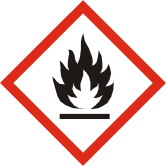 Oznaka opasnosti:Oznaka opasnosti:Oznaka opasnosti:Oznaka opasnosti:Oznaka opasnosti:Oznaka opasnosti:Oznaka opasnosti:Oznaka opasnosti:Oznaka opasnosti:Oznaka opasnosti:Oznaka opasnosti:Oznaka opasnosti:Oznaka opasnosti:Oznaka opasnosti:Oznaka opasnosti:Oznaka opasnosti:Oznaka opasnosti:Oznaka opasnosti:Oznaka opasnosti:Oznaka opasnosti:Oznaka opasnosti:Oznaka opasnosti:Oznaka opasnosti:Oznaka opasnosti:Oznaka opasnosti:OPASNOSTOPASNOSTOPASNOSTOPASNOSTOPASNOSTOPASNOSTOPASNOSTOPASNOSTOPASNOSTOPASNOSTOPASNOSTOPASNOSTOPASNOSTOPASNOSTOPASNOSTOPASNOSTOPASNOSTOPASNOSTOPASNOSTOPASNOSTOPASNOSTOPASNOSTOPASNOSTOPASNOSTOPASNOSTOPASNOSTOPASNOSTOPASNOSTOPASNOSTOPASNOSTOPASNOSTOPASNOSTOPASNOSTOznake upozorenja:Oznake upozorenja:Oznake upozorenja:Oznake upozorenja:Oznake upozorenja:Oznake upozorenja:Oznake upozorenja:Oznake upozorenja:Oznake upozorenja:Oznake upozorenja:Oznake upozorenja:Oznake upozorenja:Oznake upozorenja:Oznake upozorenja:Oznake upozorenja:Oznake upozorenja:Oznake upozorenja:Oznake upozorenja:Oznake upozorenja:Oznake upozorenja:Oznake upozorenja:Oznake upozorenja:Oznake upozorenja:Oznake upozorenja:Oznake upozorenja:H222 Vrlo lako zapaljivi aerosol.
H229 Spremnik pod tlakom: može se rasprsnuti ako se grije.
H412Štetno za vodeni okoliš s dugotrajnim učincima.
EUH066 Ponavljano izlaganje može prouzročiti sušenje ili pucanje kože.H222 Vrlo lako zapaljivi aerosol.
H229 Spremnik pod tlakom: može se rasprsnuti ako se grije.
H412Štetno za vodeni okoliš s dugotrajnim učincima.
EUH066 Ponavljano izlaganje može prouzročiti sušenje ili pucanje kože.H222 Vrlo lako zapaljivi aerosol.
H229 Spremnik pod tlakom: može se rasprsnuti ako se grije.
H412Štetno za vodeni okoliš s dugotrajnim učincima.
EUH066 Ponavljano izlaganje može prouzročiti sušenje ili pucanje kože.H222 Vrlo lako zapaljivi aerosol.
H229 Spremnik pod tlakom: može se rasprsnuti ako se grije.
H412Štetno za vodeni okoliš s dugotrajnim učincima.
EUH066 Ponavljano izlaganje može prouzročiti sušenje ili pucanje kože.H222 Vrlo lako zapaljivi aerosol.
H229 Spremnik pod tlakom: može se rasprsnuti ako se grije.
H412Štetno za vodeni okoliš s dugotrajnim učincima.
EUH066 Ponavljano izlaganje može prouzročiti sušenje ili pucanje kože.H222 Vrlo lako zapaljivi aerosol.
H229 Spremnik pod tlakom: može se rasprsnuti ako se grije.
H412Štetno za vodeni okoliš s dugotrajnim učincima.
EUH066 Ponavljano izlaganje može prouzročiti sušenje ili pucanje kože.H222 Vrlo lako zapaljivi aerosol.
H229 Spremnik pod tlakom: može se rasprsnuti ako se grije.
H412Štetno za vodeni okoliš s dugotrajnim učincima.
EUH066 Ponavljano izlaganje može prouzročiti sušenje ili pucanje kože.H222 Vrlo lako zapaljivi aerosol.
H229 Spremnik pod tlakom: može se rasprsnuti ako se grije.
H412Štetno za vodeni okoliš s dugotrajnim učincima.
EUH066 Ponavljano izlaganje može prouzročiti sušenje ili pucanje kože.H222 Vrlo lako zapaljivi aerosol.
H229 Spremnik pod tlakom: može se rasprsnuti ako se grije.
H412Štetno za vodeni okoliš s dugotrajnim učincima.
EUH066 Ponavljano izlaganje može prouzročiti sušenje ili pucanje kože.H222 Vrlo lako zapaljivi aerosol.
H229 Spremnik pod tlakom: može se rasprsnuti ako se grije.
H412Štetno za vodeni okoliš s dugotrajnim učincima.
EUH066 Ponavljano izlaganje može prouzročiti sušenje ili pucanje kože.H222 Vrlo lako zapaljivi aerosol.
H229 Spremnik pod tlakom: može se rasprsnuti ako se grije.
H412Štetno za vodeni okoliš s dugotrajnim učincima.
EUH066 Ponavljano izlaganje može prouzročiti sušenje ili pucanje kože.H222 Vrlo lako zapaljivi aerosol.
H229 Spremnik pod tlakom: može se rasprsnuti ako se grije.
H412Štetno za vodeni okoliš s dugotrajnim učincima.
EUH066 Ponavljano izlaganje može prouzročiti sušenje ili pucanje kože.H222 Vrlo lako zapaljivi aerosol.
H229 Spremnik pod tlakom: može se rasprsnuti ako se grije.
H412Štetno za vodeni okoliš s dugotrajnim učincima.
EUH066 Ponavljano izlaganje može prouzročiti sušenje ili pucanje kože.H222 Vrlo lako zapaljivi aerosol.
H229 Spremnik pod tlakom: može se rasprsnuti ako se grije.
H412Štetno za vodeni okoliš s dugotrajnim učincima.
EUH066 Ponavljano izlaganje može prouzročiti sušenje ili pucanje kože.H222 Vrlo lako zapaljivi aerosol.
H229 Spremnik pod tlakom: može se rasprsnuti ako se grije.
H412Štetno za vodeni okoliš s dugotrajnim učincima.
EUH066 Ponavljano izlaganje može prouzročiti sušenje ili pucanje kože.H222 Vrlo lako zapaljivi aerosol.
H229 Spremnik pod tlakom: može se rasprsnuti ako se grije.
H412Štetno za vodeni okoliš s dugotrajnim učincima.
EUH066 Ponavljano izlaganje može prouzročiti sušenje ili pucanje kože.H222 Vrlo lako zapaljivi aerosol.
H229 Spremnik pod tlakom: može se rasprsnuti ako se grije.
H412Štetno za vodeni okoliš s dugotrajnim učincima.
EUH066 Ponavljano izlaganje može prouzročiti sušenje ili pucanje kože.H222 Vrlo lako zapaljivi aerosol.
H229 Spremnik pod tlakom: može se rasprsnuti ako se grije.
H412Štetno za vodeni okoliš s dugotrajnim učincima.
EUH066 Ponavljano izlaganje može prouzročiti sušenje ili pucanje kože.H222 Vrlo lako zapaljivi aerosol.
H229 Spremnik pod tlakom: može se rasprsnuti ako se grije.
H412Štetno za vodeni okoliš s dugotrajnim učincima.
EUH066 Ponavljano izlaganje može prouzročiti sušenje ili pucanje kože.H222 Vrlo lako zapaljivi aerosol.
H229 Spremnik pod tlakom: može se rasprsnuti ako se grije.
H412Štetno za vodeni okoliš s dugotrajnim učincima.
EUH066 Ponavljano izlaganje može prouzročiti sušenje ili pucanje kože.H222 Vrlo lako zapaljivi aerosol.
H229 Spremnik pod tlakom: može se rasprsnuti ako se grije.
H412Štetno za vodeni okoliš s dugotrajnim učincima.
EUH066 Ponavljano izlaganje može prouzročiti sušenje ili pucanje kože.H222 Vrlo lako zapaljivi aerosol.
H229 Spremnik pod tlakom: može se rasprsnuti ako se grije.
H412Štetno za vodeni okoliš s dugotrajnim učincima.
EUH066 Ponavljano izlaganje može prouzročiti sušenje ili pucanje kože.H222 Vrlo lako zapaljivi aerosol.
H229 Spremnik pod tlakom: može se rasprsnuti ako se grije.
H412Štetno za vodeni okoliš s dugotrajnim učincima.
EUH066 Ponavljano izlaganje može prouzročiti sušenje ili pucanje kože.H222 Vrlo lako zapaljivi aerosol.
H229 Spremnik pod tlakom: može se rasprsnuti ako se grije.
H412Štetno za vodeni okoliš s dugotrajnim učincima.
EUH066 Ponavljano izlaganje može prouzročiti sušenje ili pucanje kože.H222 Vrlo lako zapaljivi aerosol.
H229 Spremnik pod tlakom: može se rasprsnuti ako se grije.
H412Štetno za vodeni okoliš s dugotrajnim učincima.
EUH066 Ponavljano izlaganje može prouzročiti sušenje ili pucanje kože.H222 Vrlo lako zapaljivi aerosol.
H229 Spremnik pod tlakom: može se rasprsnuti ako se grije.
H412Štetno za vodeni okoliš s dugotrajnim učincima.
EUH066 Ponavljano izlaganje može prouzročiti sušenje ili pucanje kože.H222 Vrlo lako zapaljivi aerosol.
H229 Spremnik pod tlakom: može se rasprsnuti ako se grije.
H412Štetno za vodeni okoliš s dugotrajnim učincima.
EUH066 Ponavljano izlaganje može prouzročiti sušenje ili pucanje kože.H222 Vrlo lako zapaljivi aerosol.
H229 Spremnik pod tlakom: može se rasprsnuti ako se grije.
H412Štetno za vodeni okoliš s dugotrajnim učincima.
EUH066 Ponavljano izlaganje može prouzročiti sušenje ili pucanje kože.H222 Vrlo lako zapaljivi aerosol.
H229 Spremnik pod tlakom: može se rasprsnuti ako se grije.
H412Štetno za vodeni okoliš s dugotrajnim učincima.
EUH066 Ponavljano izlaganje može prouzročiti sušenje ili pucanje kože.H222 Vrlo lako zapaljivi aerosol.
H229 Spremnik pod tlakom: može se rasprsnuti ako se grije.
H412Štetno za vodeni okoliš s dugotrajnim učincima.
EUH066 Ponavljano izlaganje može prouzročiti sušenje ili pucanje kože.H222 Vrlo lako zapaljivi aerosol.
H229 Spremnik pod tlakom: može se rasprsnuti ako se grije.
H412Štetno za vodeni okoliš s dugotrajnim učincima.
EUH066 Ponavljano izlaganje može prouzročiti sušenje ili pucanje kože.H222 Vrlo lako zapaljivi aerosol.
H229 Spremnik pod tlakom: može se rasprsnuti ako se grije.
H412Štetno za vodeni okoliš s dugotrajnim učincima.
EUH066 Ponavljano izlaganje može prouzročiti sušenje ili pucanje kože.H222 Vrlo lako zapaljivi aerosol.
H229 Spremnik pod tlakom: može se rasprsnuti ako se grije.
H412Štetno za vodeni okoliš s dugotrajnim učincima.
EUH066 Ponavljano izlaganje može prouzročiti sušenje ili pucanje kože.Oznake obavijesti:Oznake obavijesti:Oznake obavijesti:Oznake obavijesti:Oznake obavijesti:Oznake obavijesti:Oznake obavijesti:Oznake obavijesti:Oznake obavijesti:Oznake obavijesti:Oznake obavijesti:Oznake obavijesti:Oznake obavijesti:Oznake obavijesti:Oznake obavijesti:Oznake obavijesti:Oznake obavijesti:Oznake obavijesti:Oznake obavijesti:Oznake obavijesti:Oznake obavijesti:Oznake obavijesti:Oznake obavijesti:Oznake obavijesti:Oznake obavijesti:P101 Ako je potrebna liječnička pomoć pokazati spremnik ili naljepnicu.P102 Čuvati izvan dohvata djece.P210 Čuvati odvojeno od topline, vrućih površina, iskri, otvorenih plamena i ostalih izvora paljenja. Ne pušiti.P211 Ne prskati u otvoreni plamen ili drugi izvor paljenja.P251 Ne bušiti, niti paliti čak niti nakon uporabe.P273Izbjegavati ispuštanje u okoliš.
P410+412 Zaštititi od sunčevog svjetla. Ne izlagati temperaturi višoj od 50 °C/122 °F.P501	Odložiti sadržaj/spremnik na mjesto za skupljanje otpada.P101 Ako je potrebna liječnička pomoć pokazati spremnik ili naljepnicu.P102 Čuvati izvan dohvata djece.P210 Čuvati odvojeno od topline, vrućih površina, iskri, otvorenih plamena i ostalih izvora paljenja. Ne pušiti.P211 Ne prskati u otvoreni plamen ili drugi izvor paljenja.P251 Ne bušiti, niti paliti čak niti nakon uporabe.P273Izbjegavati ispuštanje u okoliš.
P410+412 Zaštititi od sunčevog svjetla. Ne izlagati temperaturi višoj od 50 °C/122 °F.P501	Odložiti sadržaj/spremnik na mjesto za skupljanje otpada.P101 Ako je potrebna liječnička pomoć pokazati spremnik ili naljepnicu.P102 Čuvati izvan dohvata djece.P210 Čuvati odvojeno od topline, vrućih površina, iskri, otvorenih plamena i ostalih izvora paljenja. Ne pušiti.P211 Ne prskati u otvoreni plamen ili drugi izvor paljenja.P251 Ne bušiti, niti paliti čak niti nakon uporabe.P273Izbjegavati ispuštanje u okoliš.
P410+412 Zaštititi od sunčevog svjetla. Ne izlagati temperaturi višoj od 50 °C/122 °F.P501	Odložiti sadržaj/spremnik na mjesto za skupljanje otpada.P101 Ako je potrebna liječnička pomoć pokazati spremnik ili naljepnicu.P102 Čuvati izvan dohvata djece.P210 Čuvati odvojeno od topline, vrućih površina, iskri, otvorenih plamena i ostalih izvora paljenja. Ne pušiti.P211 Ne prskati u otvoreni plamen ili drugi izvor paljenja.P251 Ne bušiti, niti paliti čak niti nakon uporabe.P273Izbjegavati ispuštanje u okoliš.
P410+412 Zaštititi od sunčevog svjetla. Ne izlagati temperaturi višoj od 50 °C/122 °F.P501	Odložiti sadržaj/spremnik na mjesto za skupljanje otpada.P101 Ako je potrebna liječnička pomoć pokazati spremnik ili naljepnicu.P102 Čuvati izvan dohvata djece.P210 Čuvati odvojeno od topline, vrućih površina, iskri, otvorenih plamena i ostalih izvora paljenja. Ne pušiti.P211 Ne prskati u otvoreni plamen ili drugi izvor paljenja.P251 Ne bušiti, niti paliti čak niti nakon uporabe.P273Izbjegavati ispuštanje u okoliš.
P410+412 Zaštititi od sunčevog svjetla. Ne izlagati temperaturi višoj od 50 °C/122 °F.P501	Odložiti sadržaj/spremnik na mjesto za skupljanje otpada.P101 Ako je potrebna liječnička pomoć pokazati spremnik ili naljepnicu.P102 Čuvati izvan dohvata djece.P210 Čuvati odvojeno od topline, vrućih površina, iskri, otvorenih plamena i ostalih izvora paljenja. Ne pušiti.P211 Ne prskati u otvoreni plamen ili drugi izvor paljenja.P251 Ne bušiti, niti paliti čak niti nakon uporabe.P273Izbjegavati ispuštanje u okoliš.
P410+412 Zaštititi od sunčevog svjetla. Ne izlagati temperaturi višoj od 50 °C/122 °F.P501	Odložiti sadržaj/spremnik na mjesto za skupljanje otpada.P101 Ako je potrebna liječnička pomoć pokazati spremnik ili naljepnicu.P102 Čuvati izvan dohvata djece.P210 Čuvati odvojeno od topline, vrućih površina, iskri, otvorenih plamena i ostalih izvora paljenja. Ne pušiti.P211 Ne prskati u otvoreni plamen ili drugi izvor paljenja.P251 Ne bušiti, niti paliti čak niti nakon uporabe.P273Izbjegavati ispuštanje u okoliš.
P410+412 Zaštititi od sunčevog svjetla. Ne izlagati temperaturi višoj od 50 °C/122 °F.P501	Odložiti sadržaj/spremnik na mjesto za skupljanje otpada.P101 Ako je potrebna liječnička pomoć pokazati spremnik ili naljepnicu.P102 Čuvati izvan dohvata djece.P210 Čuvati odvojeno od topline, vrućih površina, iskri, otvorenih plamena i ostalih izvora paljenja. Ne pušiti.P211 Ne prskati u otvoreni plamen ili drugi izvor paljenja.P251 Ne bušiti, niti paliti čak niti nakon uporabe.P273Izbjegavati ispuštanje u okoliš.
P410+412 Zaštititi od sunčevog svjetla. Ne izlagati temperaturi višoj od 50 °C/122 °F.P501	Odložiti sadržaj/spremnik na mjesto za skupljanje otpada.P101 Ako je potrebna liječnička pomoć pokazati spremnik ili naljepnicu.P102 Čuvati izvan dohvata djece.P210 Čuvati odvojeno od topline, vrućih površina, iskri, otvorenih plamena i ostalih izvora paljenja. Ne pušiti.P211 Ne prskati u otvoreni plamen ili drugi izvor paljenja.P251 Ne bušiti, niti paliti čak niti nakon uporabe.P273Izbjegavati ispuštanje u okoliš.
P410+412 Zaštititi od sunčevog svjetla. Ne izlagati temperaturi višoj od 50 °C/122 °F.P501	Odložiti sadržaj/spremnik na mjesto za skupljanje otpada.P101 Ako je potrebna liječnička pomoć pokazati spremnik ili naljepnicu.P102 Čuvati izvan dohvata djece.P210 Čuvati odvojeno od topline, vrućih površina, iskri, otvorenih plamena i ostalih izvora paljenja. Ne pušiti.P211 Ne prskati u otvoreni plamen ili drugi izvor paljenja.P251 Ne bušiti, niti paliti čak niti nakon uporabe.P273Izbjegavati ispuštanje u okoliš.
P410+412 Zaštititi od sunčevog svjetla. Ne izlagati temperaturi višoj od 50 °C/122 °F.P501	Odložiti sadržaj/spremnik na mjesto za skupljanje otpada.P101 Ako je potrebna liječnička pomoć pokazati spremnik ili naljepnicu.P102 Čuvati izvan dohvata djece.P210 Čuvati odvojeno od topline, vrućih površina, iskri, otvorenih plamena i ostalih izvora paljenja. Ne pušiti.P211 Ne prskati u otvoreni plamen ili drugi izvor paljenja.P251 Ne bušiti, niti paliti čak niti nakon uporabe.P273Izbjegavati ispuštanje u okoliš.
P410+412 Zaštititi od sunčevog svjetla. Ne izlagati temperaturi višoj od 50 °C/122 °F.P501	Odložiti sadržaj/spremnik na mjesto za skupljanje otpada.P101 Ako je potrebna liječnička pomoć pokazati spremnik ili naljepnicu.P102 Čuvati izvan dohvata djece.P210 Čuvati odvojeno od topline, vrućih površina, iskri, otvorenih plamena i ostalih izvora paljenja. Ne pušiti.P211 Ne prskati u otvoreni plamen ili drugi izvor paljenja.P251 Ne bušiti, niti paliti čak niti nakon uporabe.P273Izbjegavati ispuštanje u okoliš.
P410+412 Zaštititi od sunčevog svjetla. Ne izlagati temperaturi višoj od 50 °C/122 °F.P501	Odložiti sadržaj/spremnik na mjesto za skupljanje otpada.P101 Ako je potrebna liječnička pomoć pokazati spremnik ili naljepnicu.P102 Čuvati izvan dohvata djece.P210 Čuvati odvojeno od topline, vrućih površina, iskri, otvorenih plamena i ostalih izvora paljenja. Ne pušiti.P211 Ne prskati u otvoreni plamen ili drugi izvor paljenja.P251 Ne bušiti, niti paliti čak niti nakon uporabe.P273Izbjegavati ispuštanje u okoliš.
P410+412 Zaštititi od sunčevog svjetla. Ne izlagati temperaturi višoj od 50 °C/122 °F.P501	Odložiti sadržaj/spremnik na mjesto za skupljanje otpada.P101 Ako je potrebna liječnička pomoć pokazati spremnik ili naljepnicu.P102 Čuvati izvan dohvata djece.P210 Čuvati odvojeno od topline, vrućih površina, iskri, otvorenih plamena i ostalih izvora paljenja. Ne pušiti.P211 Ne prskati u otvoreni plamen ili drugi izvor paljenja.P251 Ne bušiti, niti paliti čak niti nakon uporabe.P273Izbjegavati ispuštanje u okoliš.
P410+412 Zaštititi od sunčevog svjetla. Ne izlagati temperaturi višoj od 50 °C/122 °F.P501	Odložiti sadržaj/spremnik na mjesto za skupljanje otpada.P101 Ako je potrebna liječnička pomoć pokazati spremnik ili naljepnicu.P102 Čuvati izvan dohvata djece.P210 Čuvati odvojeno od topline, vrućih površina, iskri, otvorenih plamena i ostalih izvora paljenja. Ne pušiti.P211 Ne prskati u otvoreni plamen ili drugi izvor paljenja.P251 Ne bušiti, niti paliti čak niti nakon uporabe.P273Izbjegavati ispuštanje u okoliš.
P410+412 Zaštititi od sunčevog svjetla. Ne izlagati temperaturi višoj od 50 °C/122 °F.P501	Odložiti sadržaj/spremnik na mjesto za skupljanje otpada.P101 Ako je potrebna liječnička pomoć pokazati spremnik ili naljepnicu.P102 Čuvati izvan dohvata djece.P210 Čuvati odvojeno od topline, vrućih površina, iskri, otvorenih plamena i ostalih izvora paljenja. Ne pušiti.P211 Ne prskati u otvoreni plamen ili drugi izvor paljenja.P251 Ne bušiti, niti paliti čak niti nakon uporabe.P273Izbjegavati ispuštanje u okoliš.
P410+412 Zaštititi od sunčevog svjetla. Ne izlagati temperaturi višoj od 50 °C/122 °F.P501	Odložiti sadržaj/spremnik na mjesto za skupljanje otpada.P101 Ako je potrebna liječnička pomoć pokazati spremnik ili naljepnicu.P102 Čuvati izvan dohvata djece.P210 Čuvati odvojeno od topline, vrućih površina, iskri, otvorenih plamena i ostalih izvora paljenja. Ne pušiti.P211 Ne prskati u otvoreni plamen ili drugi izvor paljenja.P251 Ne bušiti, niti paliti čak niti nakon uporabe.P273Izbjegavati ispuštanje u okoliš.
P410+412 Zaštititi od sunčevog svjetla. Ne izlagati temperaturi višoj od 50 °C/122 °F.P501	Odložiti sadržaj/spremnik na mjesto za skupljanje otpada.P101 Ako je potrebna liječnička pomoć pokazati spremnik ili naljepnicu.P102 Čuvati izvan dohvata djece.P210 Čuvati odvojeno od topline, vrućih površina, iskri, otvorenih plamena i ostalih izvora paljenja. Ne pušiti.P211 Ne prskati u otvoreni plamen ili drugi izvor paljenja.P251 Ne bušiti, niti paliti čak niti nakon uporabe.P273Izbjegavati ispuštanje u okoliš.
P410+412 Zaštititi od sunčevog svjetla. Ne izlagati temperaturi višoj od 50 °C/122 °F.P501	Odložiti sadržaj/spremnik na mjesto za skupljanje otpada.P101 Ako je potrebna liječnička pomoć pokazati spremnik ili naljepnicu.P102 Čuvati izvan dohvata djece.P210 Čuvati odvojeno od topline, vrućih površina, iskri, otvorenih plamena i ostalih izvora paljenja. Ne pušiti.P211 Ne prskati u otvoreni plamen ili drugi izvor paljenja.P251 Ne bušiti, niti paliti čak niti nakon uporabe.P273Izbjegavati ispuštanje u okoliš.
P410+412 Zaštititi od sunčevog svjetla. Ne izlagati temperaturi višoj od 50 °C/122 °F.P501	Odložiti sadržaj/spremnik na mjesto za skupljanje otpada.P101 Ako je potrebna liječnička pomoć pokazati spremnik ili naljepnicu.P102 Čuvati izvan dohvata djece.P210 Čuvati odvojeno od topline, vrućih površina, iskri, otvorenih plamena i ostalih izvora paljenja. Ne pušiti.P211 Ne prskati u otvoreni plamen ili drugi izvor paljenja.P251 Ne bušiti, niti paliti čak niti nakon uporabe.P273Izbjegavati ispuštanje u okoliš.
P410+412 Zaštititi od sunčevog svjetla. Ne izlagati temperaturi višoj od 50 °C/122 °F.P501	Odložiti sadržaj/spremnik na mjesto za skupljanje otpada.P101 Ako je potrebna liječnička pomoć pokazati spremnik ili naljepnicu.P102 Čuvati izvan dohvata djece.P210 Čuvati odvojeno od topline, vrućih površina, iskri, otvorenih plamena i ostalih izvora paljenja. Ne pušiti.P211 Ne prskati u otvoreni plamen ili drugi izvor paljenja.P251 Ne bušiti, niti paliti čak niti nakon uporabe.P273Izbjegavati ispuštanje u okoliš.
P410+412 Zaštititi od sunčevog svjetla. Ne izlagati temperaturi višoj od 50 °C/122 °F.P501	Odložiti sadržaj/spremnik na mjesto za skupljanje otpada.P101 Ako je potrebna liječnička pomoć pokazati spremnik ili naljepnicu.P102 Čuvati izvan dohvata djece.P210 Čuvati odvojeno od topline, vrućih površina, iskri, otvorenih plamena i ostalih izvora paljenja. Ne pušiti.P211 Ne prskati u otvoreni plamen ili drugi izvor paljenja.P251 Ne bušiti, niti paliti čak niti nakon uporabe.P273Izbjegavati ispuštanje u okoliš.
P410+412 Zaštititi od sunčevog svjetla. Ne izlagati temperaturi višoj od 50 °C/122 °F.P501	Odložiti sadržaj/spremnik na mjesto za skupljanje otpada.P101 Ako je potrebna liječnička pomoć pokazati spremnik ili naljepnicu.P102 Čuvati izvan dohvata djece.P210 Čuvati odvojeno od topline, vrućih površina, iskri, otvorenih plamena i ostalih izvora paljenja. Ne pušiti.P211 Ne prskati u otvoreni plamen ili drugi izvor paljenja.P251 Ne bušiti, niti paliti čak niti nakon uporabe.P273Izbjegavati ispuštanje u okoliš.
P410+412 Zaštititi od sunčevog svjetla. Ne izlagati temperaturi višoj od 50 °C/122 °F.P501	Odložiti sadržaj/spremnik na mjesto za skupljanje otpada.P101 Ako je potrebna liječnička pomoć pokazati spremnik ili naljepnicu.P102 Čuvati izvan dohvata djece.P210 Čuvati odvojeno od topline, vrućih površina, iskri, otvorenih plamena i ostalih izvora paljenja. Ne pušiti.P211 Ne prskati u otvoreni plamen ili drugi izvor paljenja.P251 Ne bušiti, niti paliti čak niti nakon uporabe.P273Izbjegavati ispuštanje u okoliš.
P410+412 Zaštititi od sunčevog svjetla. Ne izlagati temperaturi višoj od 50 °C/122 °F.P501	Odložiti sadržaj/spremnik na mjesto za skupljanje otpada.P101 Ako je potrebna liječnička pomoć pokazati spremnik ili naljepnicu.P102 Čuvati izvan dohvata djece.P210 Čuvati odvojeno od topline, vrućih površina, iskri, otvorenih plamena i ostalih izvora paljenja. Ne pušiti.P211 Ne prskati u otvoreni plamen ili drugi izvor paljenja.P251 Ne bušiti, niti paliti čak niti nakon uporabe.P273Izbjegavati ispuštanje u okoliš.
P410+412 Zaštititi od sunčevog svjetla. Ne izlagati temperaturi višoj od 50 °C/122 °F.P501	Odložiti sadržaj/spremnik na mjesto za skupljanje otpada.P101 Ako je potrebna liječnička pomoć pokazati spremnik ili naljepnicu.P102 Čuvati izvan dohvata djece.P210 Čuvati odvojeno od topline, vrućih površina, iskri, otvorenih plamena i ostalih izvora paljenja. Ne pušiti.P211 Ne prskati u otvoreni plamen ili drugi izvor paljenja.P251 Ne bušiti, niti paliti čak niti nakon uporabe.P273Izbjegavati ispuštanje u okoliš.
P410+412 Zaštititi od sunčevog svjetla. Ne izlagati temperaturi višoj od 50 °C/122 °F.P501	Odložiti sadržaj/spremnik na mjesto za skupljanje otpada.P101 Ako je potrebna liječnička pomoć pokazati spremnik ili naljepnicu.P102 Čuvati izvan dohvata djece.P210 Čuvati odvojeno od topline, vrućih površina, iskri, otvorenih plamena i ostalih izvora paljenja. Ne pušiti.P211 Ne prskati u otvoreni plamen ili drugi izvor paljenja.P251 Ne bušiti, niti paliti čak niti nakon uporabe.P273Izbjegavati ispuštanje u okoliš.
P410+412 Zaštititi od sunčevog svjetla. Ne izlagati temperaturi višoj od 50 °C/122 °F.P501	Odložiti sadržaj/spremnik na mjesto za skupljanje otpada.P101 Ako je potrebna liječnička pomoć pokazati spremnik ili naljepnicu.P102 Čuvati izvan dohvata djece.P210 Čuvati odvojeno od topline, vrućih površina, iskri, otvorenih plamena i ostalih izvora paljenja. Ne pušiti.P211 Ne prskati u otvoreni plamen ili drugi izvor paljenja.P251 Ne bušiti, niti paliti čak niti nakon uporabe.P273Izbjegavati ispuštanje u okoliš.
P410+412 Zaštititi od sunčevog svjetla. Ne izlagati temperaturi višoj od 50 °C/122 °F.P501	Odložiti sadržaj/spremnik na mjesto za skupljanje otpada.P101 Ako je potrebna liječnička pomoć pokazati spremnik ili naljepnicu.P102 Čuvati izvan dohvata djece.P210 Čuvati odvojeno od topline, vrućih površina, iskri, otvorenih plamena i ostalih izvora paljenja. Ne pušiti.P211 Ne prskati u otvoreni plamen ili drugi izvor paljenja.P251 Ne bušiti, niti paliti čak niti nakon uporabe.P273Izbjegavati ispuštanje u okoliš.
P410+412 Zaštititi od sunčevog svjetla. Ne izlagati temperaturi višoj od 50 °C/122 °F.P501	Odložiti sadržaj/spremnik na mjesto za skupljanje otpada.P101 Ako je potrebna liječnička pomoć pokazati spremnik ili naljepnicu.P102 Čuvati izvan dohvata djece.P210 Čuvati odvojeno od topline, vrućih površina, iskri, otvorenih plamena i ostalih izvora paljenja. Ne pušiti.P211 Ne prskati u otvoreni plamen ili drugi izvor paljenja.P251 Ne bušiti, niti paliti čak niti nakon uporabe.P273Izbjegavati ispuštanje u okoliš.
P410+412 Zaštititi od sunčevog svjetla. Ne izlagati temperaturi višoj od 50 °C/122 °F.P501	Odložiti sadržaj/spremnik na mjesto za skupljanje otpada.P101 Ako je potrebna liječnička pomoć pokazati spremnik ili naljepnicu.P102 Čuvati izvan dohvata djece.P210 Čuvati odvojeno od topline, vrućih površina, iskri, otvorenih plamena i ostalih izvora paljenja. Ne pušiti.P211 Ne prskati u otvoreni plamen ili drugi izvor paljenja.P251 Ne bušiti, niti paliti čak niti nakon uporabe.P273Izbjegavati ispuštanje u okoliš.
P410+412 Zaštititi od sunčevog svjetla. Ne izlagati temperaturi višoj od 50 °C/122 °F.P501	Odložiti sadržaj/spremnik na mjesto za skupljanje otpada.P101 Ako je potrebna liječnička pomoć pokazati spremnik ili naljepnicu.P102 Čuvati izvan dohvata djece.P210 Čuvati odvojeno od topline, vrućih površina, iskri, otvorenih plamena i ostalih izvora paljenja. Ne pušiti.P211 Ne prskati u otvoreni plamen ili drugi izvor paljenja.P251 Ne bušiti, niti paliti čak niti nakon uporabe.P273Izbjegavati ispuštanje u okoliš.
P410+412 Zaštititi od sunčevog svjetla. Ne izlagati temperaturi višoj od 50 °C/122 °F.P501	Odložiti sadržaj/spremnik na mjesto za skupljanje otpada.P101 Ako je potrebna liječnička pomoć pokazati spremnik ili naljepnicu.P102 Čuvati izvan dohvata djece.P210 Čuvati odvojeno od topline, vrućih površina, iskri, otvorenih plamena i ostalih izvora paljenja. Ne pušiti.P211 Ne prskati u otvoreni plamen ili drugi izvor paljenja.P251 Ne bušiti, niti paliti čak niti nakon uporabe.P273Izbjegavati ispuštanje u okoliš.
P410+412 Zaštititi od sunčevog svjetla. Ne izlagati temperaturi višoj od 50 °C/122 °F.P501	Odložiti sadržaj/spremnik na mjesto za skupljanje otpada.Dodatni podaci o opasnostima:Dodatni podaci o opasnostima:Dodatni podaci o opasnostima:Dodatni podaci o opasnostima:Dodatni podaci o opasnostima:Dodatni podaci o opasnostima:Dodatni podaci o opasnostima:Dodatni podaci o opasnostima:Dodatni podaci o opasnostima:Dodatni podaci o opasnostima:Dodatni podaci o opasnostima:Dodatni podaci o opasnostima:Dodatni podaci o opasnostima:Dodatni podaci o opasnostima:Dodatni podaci o opasnostima:Dodatni podaci o opasnostima:Dodatni podaci o opasnostima:Dodatni podaci o opasnostima:Dodatni podaci o opasnostima:Dodatni podaci o opasnostima:Dodatni podaci o opasnostima:Dodatni podaci o opasnostima:Dodatni podaci o opasnostima:Dodatni podaci o opasnostima:Dodatni podaci o opasnostima:2.3.2.3.Ostale opasnostiOstale opasnostiOstale opasnostiOstale opasnostiOstale opasnostiOstale opasnostiOstale opasnostiOstale opasnostiOstale opasnostiOstale opasnostiOstale opasnostiOstale opasnostiOstale opasnostiOstale opasnostiOstale opasnostiOstale opasnostiOstale opasnostiOstale opasnostiOstale opasnostiOstale opasnostiOstale opasnostiOstale opasnostiOstale opasnostiOstale opasnostiOstale opasnostiOstale opasnostiOstale opasnostiOstale opasnostiOstale opasnostiOstale opasnostiOstale opasnostiOstale opasnostiOstale opasnostiOstale opasnostiOstale opasnostiOstale opasnostiOstale opasnostiOstale opasnostiOstale opasnostiOstale opasnostiOstale opasnostiOstale opasnostiOstale opasnostiOstale opasnostiOstale opasnostiOstale opasnostiOstale opasnostiOstale opasnostiOstale opasnostiOstale opasnostiOstale opasnostiOstale opasnostiOstale opasnostiOstale opasnostiOstale opasnostiOstale opasnostiOstale opasnostiOstale opasnostiOva smjesa ne sadrži komponente koje se smatraju postojanim, bioakumulirajućima i toksičnima (PBT), ili jako postojanim i jako bioakumulirajućima (VPvB) na razinama od 0,1% ili više. Ova smjesa ne sadrži komponente za koje se smatra da imaju svojstva endokrine disrupcije u razinama od 0,1% ili više.Ova smjesa ne sadrži komponente koje se smatraju postojanim, bioakumulirajućima i toksičnima (PBT), ili jako postojanim i jako bioakumulirajućima (VPvB) na razinama od 0,1% ili više. Ova smjesa ne sadrži komponente za koje se smatra da imaju svojstva endokrine disrupcije u razinama od 0,1% ili više.Ova smjesa ne sadrži komponente koje se smatraju postojanim, bioakumulirajućima i toksičnima (PBT), ili jako postojanim i jako bioakumulirajućima (VPvB) na razinama od 0,1% ili više. Ova smjesa ne sadrži komponente za koje se smatra da imaju svojstva endokrine disrupcije u razinama od 0,1% ili više.Ova smjesa ne sadrži komponente koje se smatraju postojanim, bioakumulirajućima i toksičnima (PBT), ili jako postojanim i jako bioakumulirajućima (VPvB) na razinama od 0,1% ili više. Ova smjesa ne sadrži komponente za koje se smatra da imaju svojstva endokrine disrupcije u razinama od 0,1% ili više.Ova smjesa ne sadrži komponente koje se smatraju postojanim, bioakumulirajućima i toksičnima (PBT), ili jako postojanim i jako bioakumulirajućima (VPvB) na razinama od 0,1% ili više. Ova smjesa ne sadrži komponente za koje se smatra da imaju svojstva endokrine disrupcije u razinama od 0,1% ili više.Ova smjesa ne sadrži komponente koje se smatraju postojanim, bioakumulirajućima i toksičnima (PBT), ili jako postojanim i jako bioakumulirajućima (VPvB) na razinama od 0,1% ili više. Ova smjesa ne sadrži komponente za koje se smatra da imaju svojstva endokrine disrupcije u razinama od 0,1% ili više.Ova smjesa ne sadrži komponente koje se smatraju postojanim, bioakumulirajućima i toksičnima (PBT), ili jako postojanim i jako bioakumulirajućima (VPvB) na razinama od 0,1% ili više. Ova smjesa ne sadrži komponente za koje se smatra da imaju svojstva endokrine disrupcije u razinama od 0,1% ili više.Ova smjesa ne sadrži komponente koje se smatraju postojanim, bioakumulirajućima i toksičnima (PBT), ili jako postojanim i jako bioakumulirajućima (VPvB) na razinama od 0,1% ili više. Ova smjesa ne sadrži komponente za koje se smatra da imaju svojstva endokrine disrupcije u razinama od 0,1% ili više.Ova smjesa ne sadrži komponente koje se smatraju postojanim, bioakumulirajućima i toksičnima (PBT), ili jako postojanim i jako bioakumulirajućima (VPvB) na razinama od 0,1% ili više. Ova smjesa ne sadrži komponente za koje se smatra da imaju svojstva endokrine disrupcije u razinama od 0,1% ili više.Ova smjesa ne sadrži komponente koje se smatraju postojanim, bioakumulirajućima i toksičnima (PBT), ili jako postojanim i jako bioakumulirajućima (VPvB) na razinama od 0,1% ili više. Ova smjesa ne sadrži komponente za koje se smatra da imaju svojstva endokrine disrupcije u razinama od 0,1% ili više.Ova smjesa ne sadrži komponente koje se smatraju postojanim, bioakumulirajućima i toksičnima (PBT), ili jako postojanim i jako bioakumulirajućima (VPvB) na razinama od 0,1% ili više. Ova smjesa ne sadrži komponente za koje se smatra da imaju svojstva endokrine disrupcije u razinama od 0,1% ili više.Ova smjesa ne sadrži komponente koje se smatraju postojanim, bioakumulirajućima i toksičnima (PBT), ili jako postojanim i jako bioakumulirajućima (VPvB) na razinama od 0,1% ili više. Ova smjesa ne sadrži komponente za koje se smatra da imaju svojstva endokrine disrupcije u razinama od 0,1% ili više.Ova smjesa ne sadrži komponente koje se smatraju postojanim, bioakumulirajućima i toksičnima (PBT), ili jako postojanim i jako bioakumulirajućima (VPvB) na razinama od 0,1% ili više. Ova smjesa ne sadrži komponente za koje se smatra da imaju svojstva endokrine disrupcije u razinama od 0,1% ili više.Ova smjesa ne sadrži komponente koje se smatraju postojanim, bioakumulirajućima i toksičnima (PBT), ili jako postojanim i jako bioakumulirajućima (VPvB) na razinama od 0,1% ili više. Ova smjesa ne sadrži komponente za koje se smatra da imaju svojstva endokrine disrupcije u razinama od 0,1% ili više.Ova smjesa ne sadrži komponente koje se smatraju postojanim, bioakumulirajućima i toksičnima (PBT), ili jako postojanim i jako bioakumulirajućima (VPvB) na razinama od 0,1% ili više. Ova smjesa ne sadrži komponente za koje se smatra da imaju svojstva endokrine disrupcije u razinama od 0,1% ili više.Ova smjesa ne sadrži komponente koje se smatraju postojanim, bioakumulirajućima i toksičnima (PBT), ili jako postojanim i jako bioakumulirajućima (VPvB) na razinama od 0,1% ili više. Ova smjesa ne sadrži komponente za koje se smatra da imaju svojstva endokrine disrupcije u razinama od 0,1% ili više.Ova smjesa ne sadrži komponente koje se smatraju postojanim, bioakumulirajućima i toksičnima (PBT), ili jako postojanim i jako bioakumulirajućima (VPvB) na razinama od 0,1% ili više. Ova smjesa ne sadrži komponente za koje se smatra da imaju svojstva endokrine disrupcije u razinama od 0,1% ili više.Ova smjesa ne sadrži komponente koje se smatraju postojanim, bioakumulirajućima i toksičnima (PBT), ili jako postojanim i jako bioakumulirajućima (VPvB) na razinama od 0,1% ili više. Ova smjesa ne sadrži komponente za koje se smatra da imaju svojstva endokrine disrupcije u razinama od 0,1% ili više.Ova smjesa ne sadrži komponente koje se smatraju postojanim, bioakumulirajućima i toksičnima (PBT), ili jako postojanim i jako bioakumulirajućima (VPvB) na razinama od 0,1% ili više. Ova smjesa ne sadrži komponente za koje se smatra da imaju svojstva endokrine disrupcije u razinama od 0,1% ili više.Ova smjesa ne sadrži komponente koje se smatraju postojanim, bioakumulirajućima i toksičnima (PBT), ili jako postojanim i jako bioakumulirajućima (VPvB) na razinama od 0,1% ili više. Ova smjesa ne sadrži komponente za koje se smatra da imaju svojstva endokrine disrupcije u razinama od 0,1% ili više.Ova smjesa ne sadrži komponente koje se smatraju postojanim, bioakumulirajućima i toksičnima (PBT), ili jako postojanim i jako bioakumulirajućima (VPvB) na razinama od 0,1% ili više. Ova smjesa ne sadrži komponente za koje se smatra da imaju svojstva endokrine disrupcije u razinama od 0,1% ili više.Ova smjesa ne sadrži komponente koje se smatraju postojanim, bioakumulirajućima i toksičnima (PBT), ili jako postojanim i jako bioakumulirajućima (VPvB) na razinama od 0,1% ili više. Ova smjesa ne sadrži komponente za koje se smatra da imaju svojstva endokrine disrupcije u razinama od 0,1% ili više.Ova smjesa ne sadrži komponente koje se smatraju postojanim, bioakumulirajućima i toksičnima (PBT), ili jako postojanim i jako bioakumulirajućima (VPvB) na razinama od 0,1% ili više. Ova smjesa ne sadrži komponente za koje se smatra da imaju svojstva endokrine disrupcije u razinama od 0,1% ili više.Ova smjesa ne sadrži komponente koje se smatraju postojanim, bioakumulirajućima i toksičnima (PBT), ili jako postojanim i jako bioakumulirajućima (VPvB) na razinama od 0,1% ili više. Ova smjesa ne sadrži komponente za koje se smatra da imaju svojstva endokrine disrupcije u razinama od 0,1% ili više.Ova smjesa ne sadrži komponente koje se smatraju postojanim, bioakumulirajućima i toksičnima (PBT), ili jako postojanim i jako bioakumulirajućima (VPvB) na razinama od 0,1% ili više. Ova smjesa ne sadrži komponente za koje se smatra da imaju svojstva endokrine disrupcije u razinama od 0,1% ili više.Ova smjesa ne sadrži komponente koje se smatraju postojanim, bioakumulirajućima i toksičnima (PBT), ili jako postojanim i jako bioakumulirajućima (VPvB) na razinama od 0,1% ili više. Ova smjesa ne sadrži komponente za koje se smatra da imaju svojstva endokrine disrupcije u razinama od 0,1% ili više.Ova smjesa ne sadrži komponente koje se smatraju postojanim, bioakumulirajućima i toksičnima (PBT), ili jako postojanim i jako bioakumulirajućima (VPvB) na razinama od 0,1% ili više. Ova smjesa ne sadrži komponente za koje se smatra da imaju svojstva endokrine disrupcije u razinama od 0,1% ili više.Ova smjesa ne sadrži komponente koje se smatraju postojanim, bioakumulirajućima i toksičnima (PBT), ili jako postojanim i jako bioakumulirajućima (VPvB) na razinama od 0,1% ili više. Ova smjesa ne sadrži komponente za koje se smatra da imaju svojstva endokrine disrupcije u razinama od 0,1% ili više.Ova smjesa ne sadrži komponente koje se smatraju postojanim, bioakumulirajućima i toksičnima (PBT), ili jako postojanim i jako bioakumulirajućima (VPvB) na razinama od 0,1% ili više. Ova smjesa ne sadrži komponente za koje se smatra da imaju svojstva endokrine disrupcije u razinama od 0,1% ili više.Ova smjesa ne sadrži komponente koje se smatraju postojanim, bioakumulirajućima i toksičnima (PBT), ili jako postojanim i jako bioakumulirajućima (VPvB) na razinama od 0,1% ili više. Ova smjesa ne sadrži komponente za koje se smatra da imaju svojstva endokrine disrupcije u razinama od 0,1% ili više.Ova smjesa ne sadrži komponente koje se smatraju postojanim, bioakumulirajućima i toksičnima (PBT), ili jako postojanim i jako bioakumulirajućima (VPvB) na razinama od 0,1% ili više. Ova smjesa ne sadrži komponente za koje se smatra da imaju svojstva endokrine disrupcije u razinama od 0,1% ili više.Ova smjesa ne sadrži komponente koje se smatraju postojanim, bioakumulirajućima i toksičnima (PBT), ili jako postojanim i jako bioakumulirajućima (VPvB) na razinama od 0,1% ili više. Ova smjesa ne sadrži komponente za koje se smatra da imaju svojstva endokrine disrupcije u razinama od 0,1% ili više.Ova smjesa ne sadrži komponente koje se smatraju postojanim, bioakumulirajućima i toksičnima (PBT), ili jako postojanim i jako bioakumulirajućima (VPvB) na razinama od 0,1% ili više. Ova smjesa ne sadrži komponente za koje se smatra da imaju svojstva endokrine disrupcije u razinama od 0,1% ili više.Ova smjesa ne sadrži komponente koje se smatraju postojanim, bioakumulirajućima i toksičnima (PBT), ili jako postojanim i jako bioakumulirajućima (VPvB) na razinama od 0,1% ili više. Ova smjesa ne sadrži komponente za koje se smatra da imaju svojstva endokrine disrupcije u razinama od 0,1% ili više.Ova smjesa ne sadrži komponente koje se smatraju postojanim, bioakumulirajućima i toksičnima (PBT), ili jako postojanim i jako bioakumulirajućima (VPvB) na razinama od 0,1% ili više. Ova smjesa ne sadrži komponente za koje se smatra da imaju svojstva endokrine disrupcije u razinama od 0,1% ili više.Ova smjesa ne sadrži komponente koje se smatraju postojanim, bioakumulirajućima i toksičnima (PBT), ili jako postojanim i jako bioakumulirajućima (VPvB) na razinama od 0,1% ili više. Ova smjesa ne sadrži komponente za koje se smatra da imaju svojstva endokrine disrupcije u razinama od 0,1% ili više.Ova smjesa ne sadrži komponente koje se smatraju postojanim, bioakumulirajućima i toksičnima (PBT), ili jako postojanim i jako bioakumulirajućima (VPvB) na razinama od 0,1% ili više. Ova smjesa ne sadrži komponente za koje se smatra da imaju svojstva endokrine disrupcije u razinama od 0,1% ili više.Ova smjesa ne sadrži komponente koje se smatraju postojanim, bioakumulirajućima i toksičnima (PBT), ili jako postojanim i jako bioakumulirajućima (VPvB) na razinama od 0,1% ili više. Ova smjesa ne sadrži komponente za koje se smatra da imaju svojstva endokrine disrupcije u razinama od 0,1% ili više.Ova smjesa ne sadrži komponente koje se smatraju postojanim, bioakumulirajućima i toksičnima (PBT), ili jako postojanim i jako bioakumulirajućima (VPvB) na razinama od 0,1% ili više. Ova smjesa ne sadrži komponente za koje se smatra da imaju svojstva endokrine disrupcije u razinama od 0,1% ili više.Ova smjesa ne sadrži komponente koje se smatraju postojanim, bioakumulirajućima i toksičnima (PBT), ili jako postojanim i jako bioakumulirajućima (VPvB) na razinama od 0,1% ili više. Ova smjesa ne sadrži komponente za koje se smatra da imaju svojstva endokrine disrupcije u razinama od 0,1% ili više.Ova smjesa ne sadrži komponente koje se smatraju postojanim, bioakumulirajućima i toksičnima (PBT), ili jako postojanim i jako bioakumulirajućima (VPvB) na razinama od 0,1% ili više. Ova smjesa ne sadrži komponente za koje se smatra da imaju svojstva endokrine disrupcije u razinama od 0,1% ili više.Ova smjesa ne sadrži komponente koje se smatraju postojanim, bioakumulirajućima i toksičnima (PBT), ili jako postojanim i jako bioakumulirajućima (VPvB) na razinama od 0,1% ili više. Ova smjesa ne sadrži komponente za koje se smatra da imaju svojstva endokrine disrupcije u razinama od 0,1% ili više.Ova smjesa ne sadrži komponente koje se smatraju postojanim, bioakumulirajućima i toksičnima (PBT), ili jako postojanim i jako bioakumulirajućima (VPvB) na razinama od 0,1% ili više. Ova smjesa ne sadrži komponente za koje se smatra da imaju svojstva endokrine disrupcije u razinama od 0,1% ili više.Ova smjesa ne sadrži komponente koje se smatraju postojanim, bioakumulirajućima i toksičnima (PBT), ili jako postojanim i jako bioakumulirajućima (VPvB) na razinama od 0,1% ili više. Ova smjesa ne sadrži komponente za koje se smatra da imaju svojstva endokrine disrupcije u razinama od 0,1% ili više.Ova smjesa ne sadrži komponente koje se smatraju postojanim, bioakumulirajućima i toksičnima (PBT), ili jako postojanim i jako bioakumulirajućima (VPvB) na razinama od 0,1% ili više. Ova smjesa ne sadrži komponente za koje se smatra da imaju svojstva endokrine disrupcije u razinama od 0,1% ili više.Ova smjesa ne sadrži komponente koje se smatraju postojanim, bioakumulirajućima i toksičnima (PBT), ili jako postojanim i jako bioakumulirajućima (VPvB) na razinama od 0,1% ili više. Ova smjesa ne sadrži komponente za koje se smatra da imaju svojstva endokrine disrupcije u razinama od 0,1% ili više.Ova smjesa ne sadrži komponente koje se smatraju postojanim, bioakumulirajućima i toksičnima (PBT), ili jako postojanim i jako bioakumulirajućima (VPvB) na razinama od 0,1% ili više. Ova smjesa ne sadrži komponente za koje se smatra da imaju svojstva endokrine disrupcije u razinama od 0,1% ili više.Ova smjesa ne sadrži komponente koje se smatraju postojanim, bioakumulirajućima i toksičnima (PBT), ili jako postojanim i jako bioakumulirajućima (VPvB) na razinama od 0,1% ili više. Ova smjesa ne sadrži komponente za koje se smatra da imaju svojstva endokrine disrupcije u razinama od 0,1% ili više.Ova smjesa ne sadrži komponente koje se smatraju postojanim, bioakumulirajućima i toksičnima (PBT), ili jako postojanim i jako bioakumulirajućima (VPvB) na razinama od 0,1% ili više. Ova smjesa ne sadrži komponente za koje se smatra da imaju svojstva endokrine disrupcije u razinama od 0,1% ili više.Ova smjesa ne sadrži komponente koje se smatraju postojanim, bioakumulirajućima i toksičnima (PBT), ili jako postojanim i jako bioakumulirajućima (VPvB) na razinama od 0,1% ili više. Ova smjesa ne sadrži komponente za koje se smatra da imaju svojstva endokrine disrupcije u razinama od 0,1% ili više.Ova smjesa ne sadrži komponente koje se smatraju postojanim, bioakumulirajućima i toksičnima (PBT), ili jako postojanim i jako bioakumulirajućima (VPvB) na razinama od 0,1% ili više. Ova smjesa ne sadrži komponente za koje se smatra da imaju svojstva endokrine disrupcije u razinama od 0,1% ili više.Ova smjesa ne sadrži komponente koje se smatraju postojanim, bioakumulirajućima i toksičnima (PBT), ili jako postojanim i jako bioakumulirajućima (VPvB) na razinama od 0,1% ili više. Ova smjesa ne sadrži komponente za koje se smatra da imaju svojstva endokrine disrupcije u razinama od 0,1% ili više.Ova smjesa ne sadrži komponente koje se smatraju postojanim, bioakumulirajućima i toksičnima (PBT), ili jako postojanim i jako bioakumulirajućima (VPvB) na razinama od 0,1% ili više. Ova smjesa ne sadrži komponente za koje se smatra da imaju svojstva endokrine disrupcije u razinama od 0,1% ili više.Ova smjesa ne sadrži komponente koje se smatraju postojanim, bioakumulirajućima i toksičnima (PBT), ili jako postojanim i jako bioakumulirajućima (VPvB) na razinama od 0,1% ili više. Ova smjesa ne sadrži komponente za koje se smatra da imaju svojstva endokrine disrupcije u razinama od 0,1% ili više.Ova smjesa ne sadrži komponente koje se smatraju postojanim, bioakumulirajućima i toksičnima (PBT), ili jako postojanim i jako bioakumulirajućima (VPvB) na razinama od 0,1% ili više. Ova smjesa ne sadrži komponente za koje se smatra da imaju svojstva endokrine disrupcije u razinama od 0,1% ili više.Ova smjesa ne sadrži komponente koje se smatraju postojanim, bioakumulirajućima i toksičnima (PBT), ili jako postojanim i jako bioakumulirajućima (VPvB) na razinama od 0,1% ili više. Ova smjesa ne sadrži komponente za koje se smatra da imaju svojstva endokrine disrupcije u razinama od 0,1% ili više.Ova smjesa ne sadrži komponente koje se smatraju postojanim, bioakumulirajućima i toksičnima (PBT), ili jako postojanim i jako bioakumulirajućima (VPvB) na razinama od 0,1% ili više. Ova smjesa ne sadrži komponente za koje se smatra da imaju svojstva endokrine disrupcije u razinama od 0,1% ili više.Ova smjesa ne sadrži komponente koje se smatraju postojanim, bioakumulirajućima i toksičnima (PBT), ili jako postojanim i jako bioakumulirajućima (VPvB) na razinama od 0,1% ili više. Ova smjesa ne sadrži komponente za koje se smatra da imaju svojstva endokrine disrupcije u razinama od 0,1% ili više.ODJELJAK 3. SASTAV / INFORMACIJE O SASTOJCIMAODJELJAK 3. SASTAV / INFORMACIJE O SASTOJCIMAODJELJAK 3. SASTAV / INFORMACIJE O SASTOJCIMAODJELJAK 3. SASTAV / INFORMACIJE O SASTOJCIMAODJELJAK 3. SASTAV / INFORMACIJE O SASTOJCIMAODJELJAK 3. SASTAV / INFORMACIJE O SASTOJCIMAODJELJAK 3. SASTAV / INFORMACIJE O SASTOJCIMAODJELJAK 3. SASTAV / INFORMACIJE O SASTOJCIMAODJELJAK 3. SASTAV / INFORMACIJE O SASTOJCIMAODJELJAK 3. SASTAV / INFORMACIJE O SASTOJCIMAODJELJAK 3. SASTAV / INFORMACIJE O SASTOJCIMAODJELJAK 3. SASTAV / INFORMACIJE O SASTOJCIMAODJELJAK 3. SASTAV / INFORMACIJE O SASTOJCIMAODJELJAK 3. SASTAV / INFORMACIJE O SASTOJCIMAODJELJAK 3. SASTAV / INFORMACIJE O SASTOJCIMAODJELJAK 3. SASTAV / INFORMACIJE O SASTOJCIMAODJELJAK 3. SASTAV / INFORMACIJE O SASTOJCIMAODJELJAK 3. SASTAV / INFORMACIJE O SASTOJCIMAODJELJAK 3. SASTAV / INFORMACIJE O SASTOJCIMAODJELJAK 3. SASTAV / INFORMACIJE O SASTOJCIMAODJELJAK 3. SASTAV / INFORMACIJE O SASTOJCIMAODJELJAK 3. SASTAV / INFORMACIJE O SASTOJCIMAODJELJAK 3. SASTAV / INFORMACIJE O SASTOJCIMAODJELJAK 3. SASTAV / INFORMACIJE O SASTOJCIMAODJELJAK 3. SASTAV / INFORMACIJE O SASTOJCIMAODJELJAK 3. SASTAV / INFORMACIJE O SASTOJCIMAODJELJAK 3. SASTAV / INFORMACIJE O SASTOJCIMAODJELJAK 3. SASTAV / INFORMACIJE O SASTOJCIMAODJELJAK 3. SASTAV / INFORMACIJE O SASTOJCIMAODJELJAK 3. SASTAV / INFORMACIJE O SASTOJCIMAODJELJAK 3. SASTAV / INFORMACIJE O SASTOJCIMAODJELJAK 3. SASTAV / INFORMACIJE O SASTOJCIMAODJELJAK 3. SASTAV / INFORMACIJE O SASTOJCIMAODJELJAK 3. SASTAV / INFORMACIJE O SASTOJCIMAODJELJAK 3. SASTAV / INFORMACIJE O SASTOJCIMAODJELJAK 3. SASTAV / INFORMACIJE O SASTOJCIMAODJELJAK 3. SASTAV / INFORMACIJE O SASTOJCIMAODJELJAK 3. SASTAV / INFORMACIJE O SASTOJCIMAODJELJAK 3. SASTAV / INFORMACIJE O SASTOJCIMAODJELJAK 3. SASTAV / INFORMACIJE O SASTOJCIMAODJELJAK 3. SASTAV / INFORMACIJE O SASTOJCIMAODJELJAK 3. SASTAV / INFORMACIJE O SASTOJCIMAODJELJAK 3. SASTAV / INFORMACIJE O SASTOJCIMAODJELJAK 3. SASTAV / INFORMACIJE O SASTOJCIMAODJELJAK 3. SASTAV / INFORMACIJE O SASTOJCIMAODJELJAK 3. SASTAV / INFORMACIJE O SASTOJCIMAODJELJAK 3. SASTAV / INFORMACIJE O SASTOJCIMAODJELJAK 3. SASTAV / INFORMACIJE O SASTOJCIMAODJELJAK 3. SASTAV / INFORMACIJE O SASTOJCIMAODJELJAK 3. SASTAV / INFORMACIJE O SASTOJCIMAODJELJAK 3. SASTAV / INFORMACIJE O SASTOJCIMAODJELJAK 3. SASTAV / INFORMACIJE O SASTOJCIMAODJELJAK 3. SASTAV / INFORMACIJE O SASTOJCIMAODJELJAK 3. SASTAV / INFORMACIJE O SASTOJCIMAODJELJAK 3. SASTAV / INFORMACIJE O SASTOJCIMAODJELJAK 3. SASTAV / INFORMACIJE O SASTOJCIMAODJELJAK 3. SASTAV / INFORMACIJE O SASTOJCIMAODJELJAK 3. SASTAV / INFORMACIJE O SASTOJCIMAODJELJAK 3. SASTAV / INFORMACIJE O SASTOJCIMAODJELJAK 3. SASTAV / INFORMACIJE O SASTOJCIMACAS/EC/Indeksni brojCAS/EC/Indeksni brojCAS/EC/Indeksni brojCAS/EC/Indeksni brojCAS/EC/Indeksni brojCAS/EC/Indeksni brojCAS/EC/Indeksni brojCAS/EC/Indeksni brojBroj registracije po REACH-uBroj registracije po REACH-uBroj registracije po REACH-uBroj registracije po REACH-uBroj registracije po REACH-uBroj registracije po REACH-uBroj registracije po REACH-uBroj registracije po REACH-uBroj registracije po REACH-uBroj registracije po REACH-u% mase% mase% mase% mase% mase% mase% mase% mase% mase% mase% mase% maseImeImeImeImeImeImeImeImeImeImeImeImeImeImeImeImeImeImeImeImeImeImeImeRazvrstavanje prema (EZ)1272/2008 (CLP)Razvrstavanje prema (EZ)1272/2008 (CLP)Razvrstavanje prema (EZ)1272/2008 (CLP)Razvrstavanje prema (EZ)1272/2008 (CLP)Razvrstavanje prema (EZ)1272/2008 (CLP)Razvrstavanje prema (EZ)1272/2008 (CLP)115-10-6204-065-8603-019-00-8115-10-6204-065-8603-019-00-8115-10-6204-065-8603-019-00-8115-10-6204-065-8603-019-00-8115-10-6204-065-8603-019-00-8115-10-6204-065-8603-019-00-8115-10-6204-065-8603-019-00-8115-10-6204-065-8603-019-00-801-2119472128-37-XXXX01-2119472128-37-XXXX01-2119472128-37-XXXX01-2119472128-37-XXXX01-2119472128-37-XXXX01-2119472128-37-XXXX01-2119472128-37-XXXX01-2119472128-37-XXXX01-2119472128-37-XXXX01-2119472128-37-XXXX25-5025-5025-5025-5025-5025-5025-5025-5025-5025-5025-5025-50Dimetil eterDimetil eterDimetil eterDimetil eterDimetil eterDimetil eterDimetil eterDimetil eterDimetil eterDimetil eterDimetil eterDimetil eterDimetil eterDimetil eterDimetil eterDimetil eterDimetil eterDimetil eterDimetil eterDimetil eterDimetil eterDimetil eterDimetil eterZap.plin 1 H220Zap.plin 1 H220Zap.plin 1 H220Zap.plin 1 H220Zap.plin 1 H220Zap.plin 1 H22064742-48-9918-481-9PCP18664742-48-9918-481-9PCP18664742-48-9918-481-9PCP18664742-48-9918-481-9PCP18664742-48-9918-481-9PCP18664742-48-9918-481-9PCP18664742-48-9918-481-9PCP18664742-48-9918-481-9PCP18601-2119457273-3901-2119457273-3901-2119457273-3901-2119457273-3901-2119457273-3901-2119457273-3901-2119457273-3901-2119457273-3901-2119457273-3901-2119457273-3925-5025-5025-5025-5025-5025-5025-5025-5025-5025-5025-5025-50ugljikovodici C10-C13, n-alkani,izoalkani, ciklički,<2% aromatski ugljikovodici C10-C13, n-alkani,izoalkani, ciklički,<2% aromatski ugljikovodici C10-C13, n-alkani,izoalkani, ciklički,<2% aromatski ugljikovodici C10-C13, n-alkani,izoalkani, ciklički,<2% aromatski ugljikovodici C10-C13, n-alkani,izoalkani, ciklički,<2% aromatski ugljikovodici C10-C13, n-alkani,izoalkani, ciklički,<2% aromatski ugljikovodici C10-C13, n-alkani,izoalkani, ciklički,<2% aromatski ugljikovodici C10-C13, n-alkani,izoalkani, ciklički,<2% aromatski ugljikovodici C10-C13, n-alkani,izoalkani, ciklički,<2% aromatski ugljikovodici C10-C13, n-alkani,izoalkani, ciklički,<2% aromatski ugljikovodici C10-C13, n-alkani,izoalkani, ciklički,<2% aromatski ugljikovodici C10-C13, n-alkani,izoalkani, ciklički,<2% aromatski ugljikovodici C10-C13, n-alkani,izoalkani, ciklički,<2% aromatski ugljikovodici C10-C13, n-alkani,izoalkani, ciklički,<2% aromatski ugljikovodici C10-C13, n-alkani,izoalkani, ciklički,<2% aromatski ugljikovodici C10-C13, n-alkani,izoalkani, ciklički,<2% aromatski ugljikovodici C10-C13, n-alkani,izoalkani, ciklički,<2% aromatski ugljikovodici C10-C13, n-alkani,izoalkani, ciklički,<2% aromatski ugljikovodici C10-C13, n-alkani,izoalkani, ciklički,<2% aromatski ugljikovodici C10-C13, n-alkani,izoalkani, ciklički,<2% aromatski ugljikovodici C10-C13, n-alkani,izoalkani, ciklički,<2% aromatski ugljikovodici C10-C13, n-alkani,izoalkani, ciklički,<2% aromatski ugljikovodici C10-C13, n-alkani,izoalkani, ciklički,<2% aromatski Aspir. toks. 1             H304EUH066Aspir. toks. 1             H304EUH066Aspir. toks. 1             H304EUH066Aspir. toks. 1             H304EUH066Aspir. toks. 1             H304EUH066Aspir. toks. 1             H304EUH0661189173-42-9 918-811-12981189173-42-9 918-811-12981189173-42-9 918-811-12981189173-42-9 918-811-12981189173-42-9 918-811-12981189173-42-9 918-811-12981189173-42-9 918-811-12981189173-42-9 918-811-129801-2119463583-3401-2119463583-3401-2119463583-3401-2119463583-3401-2119463583-3401-2119463583-3401-2119463583-3401-2119463583-3401-2119463583-3401-2119463583-342,5-102,5-102,5-102,5-102,5-102,5-102,5-102,5-102,5-102,5-102,5-102,5-10ugljikovodici, C10 aromatski, <1% naftalen ugljikovodici, C10 aromatski, <1% naftalen ugljikovodici, C10 aromatski, <1% naftalen ugljikovodici, C10 aromatski, <1% naftalen ugljikovodici, C10 aromatski, <1% naftalen ugljikovodici, C10 aromatski, <1% naftalen ugljikovodici, C10 aromatski, <1% naftalen ugljikovodici, C10 aromatski, <1% naftalen ugljikovodici, C10 aromatski, <1% naftalen ugljikovodici, C10 aromatski, <1% naftalen ugljikovodici, C10 aromatski, <1% naftalen ugljikovodici, C10 aromatski, <1% naftalen ugljikovodici, C10 aromatski, <1% naftalen ugljikovodici, C10 aromatski, <1% naftalen ugljikovodici, C10 aromatski, <1% naftalen ugljikovodici, C10 aromatski, <1% naftalen ugljikovodici, C10 aromatski, <1% naftalen ugljikovodici, C10 aromatski, <1% naftalen ugljikovodici, C10 aromatski, <1% naftalen ugljikovodici, C10 aromatski, <1% naftalen ugljikovodici, C10 aromatski, <1% naftalen ugljikovodici, C10 aromatski, <1% naftalen ugljikovodici, C10 aromatski, <1% naftalen Aspir. toks. 1H304TCOJ3   H336Kron. toks. vod. okol. 2H411EUH066ATE: 4,688 mg/l, pareAspir. toks. 1H304TCOJ3   H336Kron. toks. vod. okol. 2H411EUH066ATE: 4,688 mg/l, pareAspir. toks. 1H304TCOJ3   H336Kron. toks. vod. okol. 2H411EUH066ATE: 4,688 mg/l, pareAspir. toks. 1H304TCOJ3   H336Kron. toks. vod. okol. 2H411EUH066ATE: 4,688 mg/l, pareAspir. toks. 1H304TCOJ3   H336Kron. toks. vod. okol. 2H411EUH066ATE: 4,688 mg/l, pareAspir. toks. 1H304TCOJ3   H336Kron. toks. vod. okol. 2H411EUH066ATE: 4,688 mg/l, pare107-41-5203-489-0603-053-00-3107-41-5203-489-0603-053-00-3107-41-5203-489-0603-053-00-3107-41-5203-489-0603-053-00-3107-41-5203-489-0603-053-00-3107-41-5203-489-0603-053-00-3107-41-5203-489-0603-053-00-3107-41-5203-489-0603-053-00-301-2119539582-3501-2119539582-3501-2119539582-3501-2119539582-3501-2119539582-3501-2119539582-3501-2119539582-3501-2119539582-3501-2119539582-3501-2119539582-350-0,10-0,10-0,10-0,10-0,10-0,10-0,10-0,10-0,10-0,10-0,10-0,12-metilpentan-2,4-diol2-metilpentan-2,4-diol2-metilpentan-2,4-diol2-metilpentan-2,4-diol2-metilpentan-2,4-diol2-metilpentan-2,4-diol2-metilpentan-2,4-diol2-metilpentan-2,4-diol2-metilpentan-2,4-diol2-metilpentan-2,4-diol2-metilpentan-2,4-diol2-metilpentan-2,4-diol2-metilpentan-2,4-diol2-metilpentan-2,4-diol2-metilpentan-2,4-diol2-metilpentan-2,4-diol2-metilpentan-2,4-diol2-metilpentan-2,4-diol2-metilpentan-2,4-diol2-metilpentan-2,4-diol2-metilpentan-2,4-diol2-metilpentan-2,4-diol2-metilpentan-2,4-diolNadraž.oko 2 H319Nadraž.koža 2 H315, Repr.2   H361dM=10%Nadraž.oko 2 H319Nadraž.koža 2 H315, Repr.2   H361dM=10%Nadraž.oko 2 H319Nadraž.koža 2 H315, Repr.2   H361dM=10%Nadraž.oko 2 H319Nadraž.koža 2 H315, Repr.2   H361dM=10%Nadraž.oko 2 H319Nadraž.koža 2 H315, Repr.2   H361dM=10%Nadraž.oko 2 H319Nadraž.koža 2 H315, Repr.2   H361dM=10%128-37-0204-881-4350128-37-0204-881-4350128-37-0204-881-4350128-37-0204-881-4350128-37-0204-881-4350128-37-0204-881-4350128-37-0204-881-4350128-37-0204-881-435001-2119565113-46-XXXX01-2119565113-46-XXXX01-2119565113-46-XXXX01-2119565113-46-XXXX01-2119565113-46-XXXX01-2119565113-46-XXXX01-2119565113-46-XXXX01-2119565113-46-XXXX01-2119565113-46-XXXX01-2119565113-46-XXXX0-0,050-0,050-0,050-0,050-0,050-0,050-0,050-0,050-0,050-0,050-0,050-0,052,6-di-tert-butil-p-krezol2,6-di-tert-butil-p-krezol2,6-di-tert-butil-p-krezol2,6-di-tert-butil-p-krezol2,6-di-tert-butil-p-krezol2,6-di-tert-butil-p-krezol2,6-di-tert-butil-p-krezol2,6-di-tert-butil-p-krezol2,6-di-tert-butil-p-krezol2,6-di-tert-butil-p-krezol2,6-di-tert-butil-p-krezol2,6-di-tert-butil-p-krezol2,6-di-tert-butil-p-krezol2,6-di-tert-butil-p-krezol2,6-di-tert-butil-p-krezol2,6-di-tert-butil-p-krezol2,6-di-tert-butil-p-krezol2,6-di-tert-butil-p-krezol2,6-di-tert-butil-p-krezol2,6-di-tert-butil-p-krezol2,6-di-tert-butil-p-krezol2,6-di-tert-butil-p-krezol2,6-di-tert-butil-p-krezolAk.tok.vod.okol 1 H400Kron.toks.vod.okol 1 H410Ak.tok.vod.okol 1 H400Kron.toks.vod.okol 1 H410Ak.tok.vod.okol 1 H400Kron.toks.vod.okol 1 H410Ak.tok.vod.okol 1 H400Kron.toks.vod.okol 1 H410Ak.tok.vod.okol 1 H400Kron.toks.vod.okol 1 H410Ak.tok.vod.okol 1 H400Kron.toks.vod.okol 1 H410ODJELJAK 4. MJERE PRVE POMOĆIODJELJAK 4. MJERE PRVE POMOĆIODJELJAK 4. MJERE PRVE POMOĆIODJELJAK 4. MJERE PRVE POMOĆIODJELJAK 4. MJERE PRVE POMOĆIODJELJAK 4. MJERE PRVE POMOĆIODJELJAK 4. MJERE PRVE POMOĆIODJELJAK 4. MJERE PRVE POMOĆIODJELJAK 4. MJERE PRVE POMOĆIODJELJAK 4. MJERE PRVE POMOĆIODJELJAK 4. MJERE PRVE POMOĆIODJELJAK 4. MJERE PRVE POMOĆIODJELJAK 4. MJERE PRVE POMOĆIODJELJAK 4. MJERE PRVE POMOĆIODJELJAK 4. MJERE PRVE POMOĆIODJELJAK 4. MJERE PRVE POMOĆIODJELJAK 4. MJERE PRVE POMOĆIODJELJAK 4. MJERE PRVE POMOĆIODJELJAK 4. MJERE PRVE POMOĆIODJELJAK 4. MJERE PRVE POMOĆIODJELJAK 4. MJERE PRVE POMOĆIODJELJAK 4. MJERE PRVE POMOĆIODJELJAK 4. MJERE PRVE POMOĆIODJELJAK 4. MJERE PRVE POMOĆIODJELJAK 4. MJERE PRVE POMOĆIODJELJAK 4. MJERE PRVE POMOĆIODJELJAK 4. MJERE PRVE POMOĆIODJELJAK 4. MJERE PRVE POMOĆIODJELJAK 4. MJERE PRVE POMOĆIODJELJAK 4. MJERE PRVE POMOĆIODJELJAK 4. MJERE PRVE POMOĆIODJELJAK 4. MJERE PRVE POMOĆIODJELJAK 4. MJERE PRVE POMOĆIODJELJAK 4. MJERE PRVE POMOĆIODJELJAK 4. MJERE PRVE POMOĆIODJELJAK 4. MJERE PRVE POMOĆIODJELJAK 4. MJERE PRVE POMOĆIODJELJAK 4. MJERE PRVE POMOĆIODJELJAK 4. MJERE PRVE POMOĆIODJELJAK 4. MJERE PRVE POMOĆIODJELJAK 4. MJERE PRVE POMOĆIODJELJAK 4. MJERE PRVE POMOĆIODJELJAK 4. MJERE PRVE POMOĆIODJELJAK 4. MJERE PRVE POMOĆIODJELJAK 4. MJERE PRVE POMOĆIODJELJAK 4. MJERE PRVE POMOĆIODJELJAK 4. MJERE PRVE POMOĆIODJELJAK 4. MJERE PRVE POMOĆIODJELJAK 4. MJERE PRVE POMOĆIODJELJAK 4. MJERE PRVE POMOĆIODJELJAK 4. MJERE PRVE POMOĆIODJELJAK 4. MJERE PRVE POMOĆIODJELJAK 4. MJERE PRVE POMOĆIODJELJAK 4. MJERE PRVE POMOĆIODJELJAK 4. MJERE PRVE POMOĆIODJELJAK 4. MJERE PRVE POMOĆIODJELJAK 4. MJERE PRVE POMOĆIODJELJAK 4. MJERE PRVE POMOĆIODJELJAK 4. MJERE PRVE POMOĆIODJELJAK 4. MJERE PRVE POMOĆI4.1.4.1.Opis mjera prve pomoćiOpis mjera prve pomoćiOpis mjera prve pomoćiOpis mjera prve pomoćiOpis mjera prve pomoćiOpis mjera prve pomoćiOpis mjera prve pomoćiOpis mjera prve pomoćiOpis mjera prve pomoćiOpis mjera prve pomoćiOpis mjera prve pomoćiOpis mjera prve pomoćiOpis mjera prve pomoćiOpis mjera prve pomoćiOpis mjera prve pomoćiOpis mjera prve pomoćiOpis mjera prve pomoćiOpis mjera prve pomoćiOpis mjera prve pomoćiOpis mjera prve pomoćiOpis mjera prve pomoćiOpis mjera prve pomoćiOpis mjera prve pomoćiOpis mjera prve pomoćiOpis mjera prve pomoćiOpis mjera prve pomoćiOpis mjera prve pomoćiOpis mjera prve pomoćiOpis mjera prve pomoćiOpis mjera prve pomoćiOpis mjera prve pomoćiOpis mjera prve pomoćiOpis mjera prve pomoćiOpis mjera prve pomoćiOpis mjera prve pomoćiOpis mjera prve pomoćiOpis mjera prve pomoćiOpis mjera prve pomoćiOpis mjera prve pomoćiOpis mjera prve pomoćiOpis mjera prve pomoćiOpis mjera prve pomoćiOpis mjera prve pomoćiOpis mjera prve pomoćiOpis mjera prve pomoćiOpis mjera prve pomoćiOpis mjera prve pomoćiOpis mjera prve pomoćiOpis mjera prve pomoćiOpis mjera prve pomoćiOpis mjera prve pomoćiOpis mjera prve pomoćiOpis mjera prve pomoćiOpis mjera prve pomoćiOpis mjera prve pomoćiOpis mjera prve pomoćiOpis mjera prve pomoćiOpis mjera prve pomoćiOpće napomene:Opće napomene:Opće napomene:Opće napomene:Opće napomene:Opće napomene:Opće napomene:Opće napomene:Opće napomene:Opće napomene:Opće napomene:Opće napomene:Opće napomene:Opće napomene:Opće napomene:Opće napomene:Opće napomene:Opće napomene:Opće napomene:Opće napomene:U slučaju sumnje ili ako simptomi potraju, uvijek pozovite liječnika. NIKADA ne izazivati povraćanje ako je osoba u nesvijestiU slučaju sumnje ili ako simptomi potraju, uvijek pozovite liječnika. NIKADA ne izazivati povraćanje ako je osoba u nesvijestiU slučaju sumnje ili ako simptomi potraju, uvijek pozovite liječnika. NIKADA ne izazivati povraćanje ako je osoba u nesvijestiU slučaju sumnje ili ako simptomi potraju, uvijek pozovite liječnika. NIKADA ne izazivati povraćanje ako je osoba u nesvijestiU slučaju sumnje ili ako simptomi potraju, uvijek pozovite liječnika. NIKADA ne izazivati povraćanje ako je osoba u nesvijestiU slučaju sumnje ili ako simptomi potraju, uvijek pozovite liječnika. NIKADA ne izazivati povraćanje ako je osoba u nesvijestiU slučaju sumnje ili ako simptomi potraju, uvijek pozovite liječnika. NIKADA ne izazivati povraćanje ako je osoba u nesvijestiU slučaju sumnje ili ako simptomi potraju, uvijek pozovite liječnika. NIKADA ne izazivati povraćanje ako je osoba u nesvijestiU slučaju sumnje ili ako simptomi potraju, uvijek pozovite liječnika. NIKADA ne izazivati povraćanje ako je osoba u nesvijestiU slučaju sumnje ili ako simptomi potraju, uvijek pozovite liječnika. NIKADA ne izazivati povraćanje ako je osoba u nesvijestiU slučaju sumnje ili ako simptomi potraju, uvijek pozovite liječnika. NIKADA ne izazivati povraćanje ako je osoba u nesvijestiU slučaju sumnje ili ako simptomi potraju, uvijek pozovite liječnika. NIKADA ne izazivati povraćanje ako je osoba u nesvijestiU slučaju sumnje ili ako simptomi potraju, uvijek pozovite liječnika. NIKADA ne izazivati povraćanje ako je osoba u nesvijestiU slučaju sumnje ili ako simptomi potraju, uvijek pozovite liječnika. NIKADA ne izazivati povraćanje ako je osoba u nesvijestiU slučaju sumnje ili ako simptomi potraju, uvijek pozovite liječnika. NIKADA ne izazivati povraćanje ako je osoba u nesvijestiU slučaju sumnje ili ako simptomi potraju, uvijek pozovite liječnika. NIKADA ne izazivati povraćanje ako je osoba u nesvijestiU slučaju sumnje ili ako simptomi potraju, uvijek pozovite liječnika. NIKADA ne izazivati povraćanje ako je osoba u nesvijestiU slučaju sumnje ili ako simptomi potraju, uvijek pozovite liječnika. NIKADA ne izazivati povraćanje ako je osoba u nesvijestiU slučaju sumnje ili ako simptomi potraju, uvijek pozovite liječnika. NIKADA ne izazivati povraćanje ako je osoba u nesvijestiU slučaju sumnje ili ako simptomi potraju, uvijek pozovite liječnika. NIKADA ne izazivati povraćanje ako je osoba u nesvijestiU slučaju sumnje ili ako simptomi potraju, uvijek pozovite liječnika. NIKADA ne izazivati povraćanje ako je osoba u nesvijestiU slučaju sumnje ili ako simptomi potraju, uvijek pozovite liječnika. NIKADA ne izazivati povraćanje ako je osoba u nesvijestiU slučaju sumnje ili ako simptomi potraju, uvijek pozovite liječnika. NIKADA ne izazivati povraćanje ako je osoba u nesvijestiU slučaju sumnje ili ako simptomi potraju, uvijek pozovite liječnika. NIKADA ne izazivati povraćanje ako je osoba u nesvijestiU slučaju sumnje ili ako simptomi potraju, uvijek pozovite liječnika. NIKADA ne izazivati povraćanje ako je osoba u nesvijestiU slučaju sumnje ili ako simptomi potraju, uvijek pozovite liječnika. NIKADA ne izazivati povraćanje ako je osoba u nesvijestiU slučaju sumnje ili ako simptomi potraju, uvijek pozovite liječnika. NIKADA ne izazivati povraćanje ako je osoba u nesvijestiU slučaju sumnje ili ako simptomi potraju, uvijek pozovite liječnika. NIKADA ne izazivati povraćanje ako je osoba u nesvijestiU slučaju sumnje ili ako simptomi potraju, uvijek pozovite liječnika. NIKADA ne izazivati povraćanje ako je osoba u nesvijestiU slučaju sumnje ili ako simptomi potraju, uvijek pozovite liječnika. NIKADA ne izazivati povraćanje ako je osoba u nesvijestiU slučaju sumnje ili ako simptomi potraju, uvijek pozovite liječnika. NIKADA ne izazivati povraćanje ako je osoba u nesvijestiU slučaju sumnje ili ako simptomi potraju, uvijek pozovite liječnika. NIKADA ne izazivati povraćanje ako je osoba u nesvijestiU slučaju sumnje ili ako simptomi potraju, uvijek pozovite liječnika. NIKADA ne izazivati povraćanje ako je osoba u nesvijestiU slučaju sumnje ili ako simptomi potraju, uvijek pozovite liječnika. NIKADA ne izazivati povraćanje ako je osoba u nesvijestiU slučaju sumnje ili ako simptomi potraju, uvijek pozovite liječnika. NIKADA ne izazivati povraćanje ako je osoba u nesvijestiU slučaju sumnje ili ako simptomi potraju, uvijek pozovite liječnika. NIKADA ne izazivati povraćanje ako je osoba u nesvijestiU slučaju sumnje ili ako simptomi potraju, uvijek pozovite liječnika. NIKADA ne izazivati povraćanje ako je osoba u nesvijestiU slučaju sumnje ili ako simptomi potraju, uvijek pozovite liječnika. NIKADA ne izazivati povraćanje ako je osoba u nesvijestiNakon udisanja:Nakon udisanja:Nakon udisanja:Nakon udisanja:Nakon udisanja:Nakon udisanja:Nakon udisanja:Nakon udisanja:Nakon udisanja:Nakon udisanja:Nakon udisanja:Nakon udisanja:Nakon udisanja:Nakon udisanja:Nakon udisanja:Nakon udisanja:Nakon udisanja:Nakon udisanja:Nakon udisanja:Nakon udisanja:U slučaju alergijske reakcije potražiti liječnika.U slučaju alergijske reakcije potražiti liječnika.U slučaju alergijske reakcije potražiti liječnika.U slučaju alergijske reakcije potražiti liječnika.U slučaju alergijske reakcije potražiti liječnika.U slučaju alergijske reakcije potražiti liječnika.U slučaju alergijske reakcije potražiti liječnika.U slučaju alergijske reakcije potražiti liječnika.U slučaju alergijske reakcije potražiti liječnika.U slučaju alergijske reakcije potražiti liječnika.U slučaju alergijske reakcije potražiti liječnika.U slučaju alergijske reakcije potražiti liječnika.U slučaju alergijske reakcije potražiti liječnika.U slučaju alergijske reakcije potražiti liječnika.U slučaju alergijske reakcije potražiti liječnika.U slučaju alergijske reakcije potražiti liječnika.U slučaju alergijske reakcije potražiti liječnika.U slučaju alergijske reakcije potražiti liječnika.U slučaju alergijske reakcije potražiti liječnika.U slučaju alergijske reakcije potražiti liječnika.U slučaju alergijske reakcije potražiti liječnika.U slučaju alergijske reakcije potražiti liječnika.U slučaju alergijske reakcije potražiti liječnika.U slučaju alergijske reakcije potražiti liječnika.U slučaju alergijske reakcije potražiti liječnika.U slučaju alergijske reakcije potražiti liječnika.U slučaju alergijske reakcije potražiti liječnika.U slučaju alergijske reakcije potražiti liječnika.U slučaju alergijske reakcije potražiti liječnika.U slučaju alergijske reakcije potražiti liječnika.U slučaju alergijske reakcije potražiti liječnika.U slučaju alergijske reakcije potražiti liječnika.U slučaju alergijske reakcije potražiti liječnika.U slučaju alergijske reakcije potražiti liječnika.U slučaju alergijske reakcije potražiti liječnika.U slučaju alergijske reakcije potražiti liječnika.U slučaju alergijske reakcije potražiti liječnika.U slučaju alergijske reakcije potražiti liječnika.Nakon dodira s kožom:Nakon dodira s kožom:Nakon dodira s kožom:Nakon dodira s kožom:Nakon dodira s kožom:Nakon dodira s kožom:Nakon dodira s kožom:Nakon dodira s kožom:Nakon dodira s kožom:Nakon dodira s kožom:Nakon dodira s kožom:Nakon dodira s kožom:Nakon dodira s kožom:Nakon dodira s kožom:Nakon dodira s kožom:Nakon dodira s kožom:Nakon dodira s kožom:Nakon dodira s kožom:Nakon dodira s kožom:Nakon dodira s kožom:Svući svu natopljenu odjeću i obuću. Mjesta dodira temeljito ispirati vodom i blagim sapunom. Paziti da ne ostatci proizvoda ne zaostanu između kože i odjeće, satova, nakita, obuće i sl. U slučaju alergijske reakcije potražiti liječnika.Svući svu natopljenu odjeću i obuću. Mjesta dodira temeljito ispirati vodom i blagim sapunom. Paziti da ne ostatci proizvoda ne zaostanu između kože i odjeće, satova, nakita, obuće i sl. U slučaju alergijske reakcije potražiti liječnika.Svući svu natopljenu odjeću i obuću. Mjesta dodira temeljito ispirati vodom i blagim sapunom. Paziti da ne ostatci proizvoda ne zaostanu između kože i odjeće, satova, nakita, obuće i sl. U slučaju alergijske reakcije potražiti liječnika.Svući svu natopljenu odjeću i obuću. Mjesta dodira temeljito ispirati vodom i blagim sapunom. Paziti da ne ostatci proizvoda ne zaostanu između kože i odjeće, satova, nakita, obuće i sl. U slučaju alergijske reakcije potražiti liječnika.Svući svu natopljenu odjeću i obuću. Mjesta dodira temeljito ispirati vodom i blagim sapunom. Paziti da ne ostatci proizvoda ne zaostanu između kože i odjeće, satova, nakita, obuće i sl. U slučaju alergijske reakcije potražiti liječnika.Svući svu natopljenu odjeću i obuću. Mjesta dodira temeljito ispirati vodom i blagim sapunom. Paziti da ne ostatci proizvoda ne zaostanu između kože i odjeće, satova, nakita, obuće i sl. U slučaju alergijske reakcije potražiti liječnika.Svući svu natopljenu odjeću i obuću. Mjesta dodira temeljito ispirati vodom i blagim sapunom. Paziti da ne ostatci proizvoda ne zaostanu između kože i odjeće, satova, nakita, obuće i sl. U slučaju alergijske reakcije potražiti liječnika.Svući svu natopljenu odjeću i obuću. Mjesta dodira temeljito ispirati vodom i blagim sapunom. Paziti da ne ostatci proizvoda ne zaostanu između kože i odjeće, satova, nakita, obuće i sl. U slučaju alergijske reakcije potražiti liječnika.Svući svu natopljenu odjeću i obuću. Mjesta dodira temeljito ispirati vodom i blagim sapunom. Paziti da ne ostatci proizvoda ne zaostanu između kože i odjeće, satova, nakita, obuće i sl. U slučaju alergijske reakcije potražiti liječnika.Svući svu natopljenu odjeću i obuću. Mjesta dodira temeljito ispirati vodom i blagim sapunom. Paziti da ne ostatci proizvoda ne zaostanu između kože i odjeće, satova, nakita, obuće i sl. U slučaju alergijske reakcije potražiti liječnika.Svući svu natopljenu odjeću i obuću. Mjesta dodira temeljito ispirati vodom i blagim sapunom. Paziti da ne ostatci proizvoda ne zaostanu između kože i odjeće, satova, nakita, obuće i sl. U slučaju alergijske reakcije potražiti liječnika.Svući svu natopljenu odjeću i obuću. Mjesta dodira temeljito ispirati vodom i blagim sapunom. Paziti da ne ostatci proizvoda ne zaostanu između kože i odjeće, satova, nakita, obuće i sl. U slučaju alergijske reakcije potražiti liječnika.Svući svu natopljenu odjeću i obuću. Mjesta dodira temeljito ispirati vodom i blagim sapunom. Paziti da ne ostatci proizvoda ne zaostanu između kože i odjeće, satova, nakita, obuće i sl. U slučaju alergijske reakcije potražiti liječnika.Svući svu natopljenu odjeću i obuću. Mjesta dodira temeljito ispirati vodom i blagim sapunom. Paziti da ne ostatci proizvoda ne zaostanu između kože i odjeće, satova, nakita, obuće i sl. U slučaju alergijske reakcije potražiti liječnika.Svući svu natopljenu odjeću i obuću. Mjesta dodira temeljito ispirati vodom i blagim sapunom. Paziti da ne ostatci proizvoda ne zaostanu između kože i odjeće, satova, nakita, obuće i sl. U slučaju alergijske reakcije potražiti liječnika.Svući svu natopljenu odjeću i obuću. Mjesta dodira temeljito ispirati vodom i blagim sapunom. Paziti da ne ostatci proizvoda ne zaostanu između kože i odjeće, satova, nakita, obuće i sl. U slučaju alergijske reakcije potražiti liječnika.Svući svu natopljenu odjeću i obuću. Mjesta dodira temeljito ispirati vodom i blagim sapunom. Paziti da ne ostatci proizvoda ne zaostanu između kože i odjeće, satova, nakita, obuće i sl. U slučaju alergijske reakcije potražiti liječnika.Svući svu natopljenu odjeću i obuću. Mjesta dodira temeljito ispirati vodom i blagim sapunom. Paziti da ne ostatci proizvoda ne zaostanu između kože i odjeće, satova, nakita, obuće i sl. U slučaju alergijske reakcije potražiti liječnika.Svući svu natopljenu odjeću i obuću. Mjesta dodira temeljito ispirati vodom i blagim sapunom. Paziti da ne ostatci proizvoda ne zaostanu između kože i odjeće, satova, nakita, obuće i sl. U slučaju alergijske reakcije potražiti liječnika.Svući svu natopljenu odjeću i obuću. Mjesta dodira temeljito ispirati vodom i blagim sapunom. Paziti da ne ostatci proizvoda ne zaostanu između kože i odjeće, satova, nakita, obuće i sl. U slučaju alergijske reakcije potražiti liječnika.Svući svu natopljenu odjeću i obuću. Mjesta dodira temeljito ispirati vodom i blagim sapunom. Paziti da ne ostatci proizvoda ne zaostanu između kože i odjeće, satova, nakita, obuće i sl. U slučaju alergijske reakcije potražiti liječnika.Svući svu natopljenu odjeću i obuću. Mjesta dodira temeljito ispirati vodom i blagim sapunom. Paziti da ne ostatci proizvoda ne zaostanu između kože i odjeće, satova, nakita, obuće i sl. U slučaju alergijske reakcije potražiti liječnika.Svući svu natopljenu odjeću i obuću. Mjesta dodira temeljito ispirati vodom i blagim sapunom. Paziti da ne ostatci proizvoda ne zaostanu između kože i odjeće, satova, nakita, obuće i sl. U slučaju alergijske reakcije potražiti liječnika.Svući svu natopljenu odjeću i obuću. Mjesta dodira temeljito ispirati vodom i blagim sapunom. Paziti da ne ostatci proizvoda ne zaostanu između kože i odjeće, satova, nakita, obuće i sl. U slučaju alergijske reakcije potražiti liječnika.Svući svu natopljenu odjeću i obuću. Mjesta dodira temeljito ispirati vodom i blagim sapunom. Paziti da ne ostatci proizvoda ne zaostanu između kože i odjeće, satova, nakita, obuće i sl. U slučaju alergijske reakcije potražiti liječnika.Svući svu natopljenu odjeću i obuću. Mjesta dodira temeljito ispirati vodom i blagim sapunom. Paziti da ne ostatci proizvoda ne zaostanu između kože i odjeće, satova, nakita, obuće i sl. U slučaju alergijske reakcije potražiti liječnika.Svući svu natopljenu odjeću i obuću. Mjesta dodira temeljito ispirati vodom i blagim sapunom. Paziti da ne ostatci proizvoda ne zaostanu između kože i odjeće, satova, nakita, obuće i sl. U slučaju alergijske reakcije potražiti liječnika.Svući svu natopljenu odjeću i obuću. Mjesta dodira temeljito ispirati vodom i blagim sapunom. Paziti da ne ostatci proizvoda ne zaostanu između kože i odjeće, satova, nakita, obuće i sl. U slučaju alergijske reakcije potražiti liječnika.Svući svu natopljenu odjeću i obuću. Mjesta dodira temeljito ispirati vodom i blagim sapunom. Paziti da ne ostatci proizvoda ne zaostanu između kože i odjeće, satova, nakita, obuće i sl. U slučaju alergijske reakcije potražiti liječnika.Svući svu natopljenu odjeću i obuću. Mjesta dodira temeljito ispirati vodom i blagim sapunom. Paziti da ne ostatci proizvoda ne zaostanu između kože i odjeće, satova, nakita, obuće i sl. U slučaju alergijske reakcije potražiti liječnika.Svući svu natopljenu odjeću i obuću. Mjesta dodira temeljito ispirati vodom i blagim sapunom. Paziti da ne ostatci proizvoda ne zaostanu između kože i odjeće, satova, nakita, obuće i sl. U slučaju alergijske reakcije potražiti liječnika.Svući svu natopljenu odjeću i obuću. Mjesta dodira temeljito ispirati vodom i blagim sapunom. Paziti da ne ostatci proizvoda ne zaostanu između kože i odjeće, satova, nakita, obuće i sl. U slučaju alergijske reakcije potražiti liječnika.Svući svu natopljenu odjeću i obuću. Mjesta dodira temeljito ispirati vodom i blagim sapunom. Paziti da ne ostatci proizvoda ne zaostanu između kože i odjeće, satova, nakita, obuće i sl. U slučaju alergijske reakcije potražiti liječnika.Svući svu natopljenu odjeću i obuću. Mjesta dodira temeljito ispirati vodom i blagim sapunom. Paziti da ne ostatci proizvoda ne zaostanu između kože i odjeće, satova, nakita, obuće i sl. U slučaju alergijske reakcije potražiti liječnika.Svući svu natopljenu odjeću i obuću. Mjesta dodira temeljito ispirati vodom i blagim sapunom. Paziti da ne ostatci proizvoda ne zaostanu između kože i odjeće, satova, nakita, obuće i sl. U slučaju alergijske reakcije potražiti liječnika.Svući svu natopljenu odjeću i obuću. Mjesta dodira temeljito ispirati vodom i blagim sapunom. Paziti da ne ostatci proizvoda ne zaostanu između kože i odjeće, satova, nakita, obuće i sl. U slučaju alergijske reakcije potražiti liječnika.Svući svu natopljenu odjeću i obuću. Mjesta dodira temeljito ispirati vodom i blagim sapunom. Paziti da ne ostatci proizvoda ne zaostanu između kože i odjeće, satova, nakita, obuće i sl. U slučaju alergijske reakcije potražiti liječnika.Svući svu natopljenu odjeću i obuću. Mjesta dodira temeljito ispirati vodom i blagim sapunom. Paziti da ne ostatci proizvoda ne zaostanu između kože i odjeće, satova, nakita, obuće i sl. U slučaju alergijske reakcije potražiti liječnika.Nakon dodira s očima:Nakon dodira s očima:Nakon dodira s očima:Nakon dodira s očima:Nakon dodira s očima:Nakon dodira s očima:Nakon dodira s očima:Nakon dodira s očima:Nakon dodira s očima:Nakon dodira s očima:Nakon dodira s očima:Nakon dodira s očima:Nakon dodira s očima:Nakon dodira s očima:Nakon dodira s očima:Nakon dodira s očima:Nakon dodira s očima:Nakon dodira s očima:Nakon dodira s očima:Nakon dodira s očima:Čistim prstima (prvo oprati ruke) raširiti kapke, i ispirati oko 15 minuta. U slučaju da se simptomi ne povlače, potražiti pomoć oftalmologa.Čistim prstima (prvo oprati ruke) raširiti kapke, i ispirati oko 15 minuta. U slučaju da se simptomi ne povlače, potražiti pomoć oftalmologa.Čistim prstima (prvo oprati ruke) raširiti kapke, i ispirati oko 15 minuta. U slučaju da se simptomi ne povlače, potražiti pomoć oftalmologa.Čistim prstima (prvo oprati ruke) raširiti kapke, i ispirati oko 15 minuta. U slučaju da se simptomi ne povlače, potražiti pomoć oftalmologa.Čistim prstima (prvo oprati ruke) raširiti kapke, i ispirati oko 15 minuta. U slučaju da se simptomi ne povlače, potražiti pomoć oftalmologa.Čistim prstima (prvo oprati ruke) raširiti kapke, i ispirati oko 15 minuta. U slučaju da se simptomi ne povlače, potražiti pomoć oftalmologa.Čistim prstima (prvo oprati ruke) raširiti kapke, i ispirati oko 15 minuta. U slučaju da se simptomi ne povlače, potražiti pomoć oftalmologa.Čistim prstima (prvo oprati ruke) raširiti kapke, i ispirati oko 15 minuta. U slučaju da se simptomi ne povlače, potražiti pomoć oftalmologa.Čistim prstima (prvo oprati ruke) raširiti kapke, i ispirati oko 15 minuta. U slučaju da se simptomi ne povlače, potražiti pomoć oftalmologa.Čistim prstima (prvo oprati ruke) raširiti kapke, i ispirati oko 15 minuta. U slučaju da se simptomi ne povlače, potražiti pomoć oftalmologa.Čistim prstima (prvo oprati ruke) raširiti kapke, i ispirati oko 15 minuta. U slučaju da se simptomi ne povlače, potražiti pomoć oftalmologa.Čistim prstima (prvo oprati ruke) raširiti kapke, i ispirati oko 15 minuta. U slučaju da se simptomi ne povlače, potražiti pomoć oftalmologa.Čistim prstima (prvo oprati ruke) raširiti kapke, i ispirati oko 15 minuta. U slučaju da se simptomi ne povlače, potražiti pomoć oftalmologa.Čistim prstima (prvo oprati ruke) raširiti kapke, i ispirati oko 15 minuta. U slučaju da se simptomi ne povlače, potražiti pomoć oftalmologa.Čistim prstima (prvo oprati ruke) raširiti kapke, i ispirati oko 15 minuta. U slučaju da se simptomi ne povlače, potražiti pomoć oftalmologa.Čistim prstima (prvo oprati ruke) raširiti kapke, i ispirati oko 15 minuta. U slučaju da se simptomi ne povlače, potražiti pomoć oftalmologa.Čistim prstima (prvo oprati ruke) raširiti kapke, i ispirati oko 15 minuta. U slučaju da se simptomi ne povlače, potražiti pomoć oftalmologa.Čistim prstima (prvo oprati ruke) raširiti kapke, i ispirati oko 15 minuta. U slučaju da se simptomi ne povlače, potražiti pomoć oftalmologa.Čistim prstima (prvo oprati ruke) raširiti kapke, i ispirati oko 15 minuta. U slučaju da se simptomi ne povlače, potražiti pomoć oftalmologa.Čistim prstima (prvo oprati ruke) raširiti kapke, i ispirati oko 15 minuta. U slučaju da se simptomi ne povlače, potražiti pomoć oftalmologa.Čistim prstima (prvo oprati ruke) raširiti kapke, i ispirati oko 15 minuta. U slučaju da se simptomi ne povlače, potražiti pomoć oftalmologa.Čistim prstima (prvo oprati ruke) raširiti kapke, i ispirati oko 15 minuta. U slučaju da se simptomi ne povlače, potražiti pomoć oftalmologa.Čistim prstima (prvo oprati ruke) raširiti kapke, i ispirati oko 15 minuta. U slučaju da se simptomi ne povlače, potražiti pomoć oftalmologa.Čistim prstima (prvo oprati ruke) raširiti kapke, i ispirati oko 15 minuta. U slučaju da se simptomi ne povlače, potražiti pomoć oftalmologa.Čistim prstima (prvo oprati ruke) raširiti kapke, i ispirati oko 15 minuta. U slučaju da se simptomi ne povlače, potražiti pomoć oftalmologa.Čistim prstima (prvo oprati ruke) raširiti kapke, i ispirati oko 15 minuta. U slučaju da se simptomi ne povlače, potražiti pomoć oftalmologa.Čistim prstima (prvo oprati ruke) raširiti kapke, i ispirati oko 15 minuta. U slučaju da se simptomi ne povlače, potražiti pomoć oftalmologa.Čistim prstima (prvo oprati ruke) raširiti kapke, i ispirati oko 15 minuta. U slučaju da se simptomi ne povlače, potražiti pomoć oftalmologa.Čistim prstima (prvo oprati ruke) raširiti kapke, i ispirati oko 15 minuta. U slučaju da se simptomi ne povlače, potražiti pomoć oftalmologa.Čistim prstima (prvo oprati ruke) raširiti kapke, i ispirati oko 15 minuta. U slučaju da se simptomi ne povlače, potražiti pomoć oftalmologa.Čistim prstima (prvo oprati ruke) raširiti kapke, i ispirati oko 15 minuta. U slučaju da se simptomi ne povlače, potražiti pomoć oftalmologa.Čistim prstima (prvo oprati ruke) raširiti kapke, i ispirati oko 15 minuta. U slučaju da se simptomi ne povlače, potražiti pomoć oftalmologa.Čistim prstima (prvo oprati ruke) raširiti kapke, i ispirati oko 15 minuta. U slučaju da se simptomi ne povlače, potražiti pomoć oftalmologa.Čistim prstima (prvo oprati ruke) raširiti kapke, i ispirati oko 15 minuta. U slučaju da se simptomi ne povlače, potražiti pomoć oftalmologa.Čistim prstima (prvo oprati ruke) raširiti kapke, i ispirati oko 15 minuta. U slučaju da se simptomi ne povlače, potražiti pomoć oftalmologa.Čistim prstima (prvo oprati ruke) raširiti kapke, i ispirati oko 15 minuta. U slučaju da se simptomi ne povlače, potražiti pomoć oftalmologa.Čistim prstima (prvo oprati ruke) raširiti kapke, i ispirati oko 15 minuta. U slučaju da se simptomi ne povlače, potražiti pomoć oftalmologa.Čistim prstima (prvo oprati ruke) raširiti kapke, i ispirati oko 15 minuta. U slučaju da se simptomi ne povlače, potražiti pomoć oftalmologa.Nakon gutanja:Nakon gutanja:Nakon gutanja:Nakon gutanja:Nakon gutanja:Nakon gutanja:Nakon gutanja:Nakon gutanja:Nakon gutanja:Nakon gutanja:Nakon gutanja:Nakon gutanja:Nakon gutanja:Nakon gutanja:Nakon gutanja:Nakon gutanja:Nakon gutanja:Nakon gutanja:Nakon gutanja:Nakon gutanja:ne davati ništa na usta. Isprati usta sa malom količinom vode i ispljunuti. Staviti osobu u poluležeći položaj i uz stalno smirivanje prebaciti u bolnicu. Ne izazivati povraćanje.ne davati ništa na usta. Isprati usta sa malom količinom vode i ispljunuti. Staviti osobu u poluležeći položaj i uz stalno smirivanje prebaciti u bolnicu. Ne izazivati povraćanje.ne davati ništa na usta. Isprati usta sa malom količinom vode i ispljunuti. Staviti osobu u poluležeći položaj i uz stalno smirivanje prebaciti u bolnicu. Ne izazivati povraćanje.ne davati ništa na usta. Isprati usta sa malom količinom vode i ispljunuti. Staviti osobu u poluležeći položaj i uz stalno smirivanje prebaciti u bolnicu. Ne izazivati povraćanje.ne davati ništa na usta. Isprati usta sa malom količinom vode i ispljunuti. Staviti osobu u poluležeći položaj i uz stalno smirivanje prebaciti u bolnicu. Ne izazivati povraćanje.ne davati ništa na usta. Isprati usta sa malom količinom vode i ispljunuti. Staviti osobu u poluležeći položaj i uz stalno smirivanje prebaciti u bolnicu. Ne izazivati povraćanje.ne davati ništa na usta. Isprati usta sa malom količinom vode i ispljunuti. Staviti osobu u poluležeći položaj i uz stalno smirivanje prebaciti u bolnicu. Ne izazivati povraćanje.ne davati ništa na usta. Isprati usta sa malom količinom vode i ispljunuti. Staviti osobu u poluležeći položaj i uz stalno smirivanje prebaciti u bolnicu. Ne izazivati povraćanje.ne davati ništa na usta. Isprati usta sa malom količinom vode i ispljunuti. Staviti osobu u poluležeći položaj i uz stalno smirivanje prebaciti u bolnicu. Ne izazivati povraćanje.ne davati ništa na usta. Isprati usta sa malom količinom vode i ispljunuti. Staviti osobu u poluležeći položaj i uz stalno smirivanje prebaciti u bolnicu. Ne izazivati povraćanje.ne davati ništa na usta. Isprati usta sa malom količinom vode i ispljunuti. Staviti osobu u poluležeći položaj i uz stalno smirivanje prebaciti u bolnicu. Ne izazivati povraćanje.ne davati ništa na usta. Isprati usta sa malom količinom vode i ispljunuti. Staviti osobu u poluležeći položaj i uz stalno smirivanje prebaciti u bolnicu. Ne izazivati povraćanje.ne davati ništa na usta. Isprati usta sa malom količinom vode i ispljunuti. Staviti osobu u poluležeći položaj i uz stalno smirivanje prebaciti u bolnicu. Ne izazivati povraćanje.ne davati ništa na usta. Isprati usta sa malom količinom vode i ispljunuti. Staviti osobu u poluležeći položaj i uz stalno smirivanje prebaciti u bolnicu. Ne izazivati povraćanje.ne davati ništa na usta. Isprati usta sa malom količinom vode i ispljunuti. Staviti osobu u poluležeći položaj i uz stalno smirivanje prebaciti u bolnicu. Ne izazivati povraćanje.ne davati ništa na usta. Isprati usta sa malom količinom vode i ispljunuti. Staviti osobu u poluležeći položaj i uz stalno smirivanje prebaciti u bolnicu. Ne izazivati povraćanje.ne davati ništa na usta. Isprati usta sa malom količinom vode i ispljunuti. Staviti osobu u poluležeći položaj i uz stalno smirivanje prebaciti u bolnicu. Ne izazivati povraćanje.ne davati ništa na usta. Isprati usta sa malom količinom vode i ispljunuti. Staviti osobu u poluležeći položaj i uz stalno smirivanje prebaciti u bolnicu. Ne izazivati povraćanje.ne davati ništa na usta. Isprati usta sa malom količinom vode i ispljunuti. Staviti osobu u poluležeći položaj i uz stalno smirivanje prebaciti u bolnicu. Ne izazivati povraćanje.ne davati ništa na usta. Isprati usta sa malom količinom vode i ispljunuti. Staviti osobu u poluležeći položaj i uz stalno smirivanje prebaciti u bolnicu. Ne izazivati povraćanje.ne davati ništa na usta. Isprati usta sa malom količinom vode i ispljunuti. Staviti osobu u poluležeći položaj i uz stalno smirivanje prebaciti u bolnicu. Ne izazivati povraćanje.ne davati ništa na usta. Isprati usta sa malom količinom vode i ispljunuti. Staviti osobu u poluležeći položaj i uz stalno smirivanje prebaciti u bolnicu. Ne izazivati povraćanje.ne davati ništa na usta. Isprati usta sa malom količinom vode i ispljunuti. Staviti osobu u poluležeći položaj i uz stalno smirivanje prebaciti u bolnicu. Ne izazivati povraćanje.ne davati ništa na usta. Isprati usta sa malom količinom vode i ispljunuti. Staviti osobu u poluležeći položaj i uz stalno smirivanje prebaciti u bolnicu. Ne izazivati povraćanje.ne davati ništa na usta. Isprati usta sa malom količinom vode i ispljunuti. Staviti osobu u poluležeći položaj i uz stalno smirivanje prebaciti u bolnicu. Ne izazivati povraćanje.ne davati ništa na usta. Isprati usta sa malom količinom vode i ispljunuti. Staviti osobu u poluležeći položaj i uz stalno smirivanje prebaciti u bolnicu. Ne izazivati povraćanje.ne davati ništa na usta. Isprati usta sa malom količinom vode i ispljunuti. Staviti osobu u poluležeći položaj i uz stalno smirivanje prebaciti u bolnicu. Ne izazivati povraćanje.ne davati ništa na usta. Isprati usta sa malom količinom vode i ispljunuti. Staviti osobu u poluležeći položaj i uz stalno smirivanje prebaciti u bolnicu. Ne izazivati povraćanje.ne davati ništa na usta. Isprati usta sa malom količinom vode i ispljunuti. Staviti osobu u poluležeći položaj i uz stalno smirivanje prebaciti u bolnicu. Ne izazivati povraćanje.ne davati ništa na usta. Isprati usta sa malom količinom vode i ispljunuti. Staviti osobu u poluležeći položaj i uz stalno smirivanje prebaciti u bolnicu. Ne izazivati povraćanje.ne davati ništa na usta. Isprati usta sa malom količinom vode i ispljunuti. Staviti osobu u poluležeći položaj i uz stalno smirivanje prebaciti u bolnicu. Ne izazivati povraćanje.ne davati ništa na usta. Isprati usta sa malom količinom vode i ispljunuti. Staviti osobu u poluležeći položaj i uz stalno smirivanje prebaciti u bolnicu. Ne izazivati povraćanje.ne davati ništa na usta. Isprati usta sa malom količinom vode i ispljunuti. Staviti osobu u poluležeći položaj i uz stalno smirivanje prebaciti u bolnicu. Ne izazivati povraćanje.ne davati ništa na usta. Isprati usta sa malom količinom vode i ispljunuti. Staviti osobu u poluležeći položaj i uz stalno smirivanje prebaciti u bolnicu. Ne izazivati povraćanje.ne davati ništa na usta. Isprati usta sa malom količinom vode i ispljunuti. Staviti osobu u poluležeći položaj i uz stalno smirivanje prebaciti u bolnicu. Ne izazivati povraćanje.ne davati ništa na usta. Isprati usta sa malom količinom vode i ispljunuti. Staviti osobu u poluležeći položaj i uz stalno smirivanje prebaciti u bolnicu. Ne izazivati povraćanje.ne davati ništa na usta. Isprati usta sa malom količinom vode i ispljunuti. Staviti osobu u poluležeći položaj i uz stalno smirivanje prebaciti u bolnicu. Ne izazivati povraćanje.ne davati ništa na usta. Isprati usta sa malom količinom vode i ispljunuti. Staviti osobu u poluležeći položaj i uz stalno smirivanje prebaciti u bolnicu. Ne izazivati povraćanje.Osobna zaštita osobe koja pruža prvu pomoć:Osobna zaštita osobe koja pruža prvu pomoć:Osobna zaštita osobe koja pruža prvu pomoć:Osobna zaštita osobe koja pruža prvu pomoć:Osobna zaštita osobe koja pruža prvu pomoć:Osobna zaštita osobe koja pruža prvu pomoć:Osobna zaštita osobe koja pruža prvu pomoć:Osobna zaštita osobe koja pruža prvu pomoć:Osobna zaštita osobe koja pruža prvu pomoć:Osobna zaštita osobe koja pruža prvu pomoć:Osobna zaštita osobe koja pruža prvu pomoć:Osobna zaštita osobe koja pruža prvu pomoć:Osobna zaštita osobe koja pruža prvu pomoć:Osobna zaštita osobe koja pruža prvu pomoć:Osobna zaštita osobe koja pruža prvu pomoć:Osobna zaštita osobe koja pruža prvu pomoć:Osobna zaštita osobe koja pruža prvu pomoć:Osobna zaštita osobe koja pruža prvu pomoć:Osobna zaštita osobe koja pruža prvu pomoć:Osobna zaštita osobe koja pruža prvu pomoć:Vidi odjeljak 8. Vidi odjeljak 8. Vidi odjeljak 8. Vidi odjeljak 8. Vidi odjeljak 8. Vidi odjeljak 8. Vidi odjeljak 8. Vidi odjeljak 8. Vidi odjeljak 8. Vidi odjeljak 8. Vidi odjeljak 8. Vidi odjeljak 8. Vidi odjeljak 8. Vidi odjeljak 8. Vidi odjeljak 8. Vidi odjeljak 8. Vidi odjeljak 8. Vidi odjeljak 8. Vidi odjeljak 8. Vidi odjeljak 8. Vidi odjeljak 8. Vidi odjeljak 8. Vidi odjeljak 8. Vidi odjeljak 8. Vidi odjeljak 8. Vidi odjeljak 8. Vidi odjeljak 8. Vidi odjeljak 8. Vidi odjeljak 8. Vidi odjeljak 8. Vidi odjeljak 8. Vidi odjeljak 8. Vidi odjeljak 8. Vidi odjeljak 8. Vidi odjeljak 8. Vidi odjeljak 8. Vidi odjeljak 8. Vidi odjeljak 8. 4.2.4.2.Najvažniji simptomi i učinci, akutni i odgođeniNajvažniji simptomi i učinci, akutni i odgođeniNajvažniji simptomi i učinci, akutni i odgođeniNajvažniji simptomi i učinci, akutni i odgođeniNajvažniji simptomi i učinci, akutni i odgođeniNajvažniji simptomi i učinci, akutni i odgođeniNajvažniji simptomi i učinci, akutni i odgođeniNajvažniji simptomi i učinci, akutni i odgođeniNajvažniji simptomi i učinci, akutni i odgođeniNajvažniji simptomi i učinci, akutni i odgođeniNajvažniji simptomi i učinci, akutni i odgođeniNajvažniji simptomi i učinci, akutni i odgođeniNajvažniji simptomi i učinci, akutni i odgođeniNajvažniji simptomi i učinci, akutni i odgođeniNajvažniji simptomi i učinci, akutni i odgođeniNajvažniji simptomi i učinci, akutni i odgođeniNajvažniji simptomi i učinci, akutni i odgođeniNajvažniji simptomi i učinci, akutni i odgođeniNajvažniji simptomi i učinci, akutni i odgođeniNajvažniji simptomi i učinci, akutni i odgođeniNajvažniji simptomi i učinci, akutni i odgođeniNajvažniji simptomi i učinci, akutni i odgođeniNajvažniji simptomi i učinci, akutni i odgođeniNajvažniji simptomi i učinci, akutni i odgođeniNajvažniji simptomi i učinci, akutni i odgođeniNajvažniji simptomi i učinci, akutni i odgođeniNajvažniji simptomi i učinci, akutni i odgođeniNajvažniji simptomi i učinci, akutni i odgođeniNajvažniji simptomi i učinci, akutni i odgođeniNajvažniji simptomi i učinci, akutni i odgođeniNajvažniji simptomi i učinci, akutni i odgođeniNajvažniji simptomi i učinci, akutni i odgođeniNajvažniji simptomi i učinci, akutni i odgođeniNajvažniji simptomi i učinci, akutni i odgođeniNajvažniji simptomi i učinci, akutni i odgođeniNajvažniji simptomi i učinci, akutni i odgođeniNajvažniji simptomi i učinci, akutni i odgođeniNajvažniji simptomi i učinci, akutni i odgođeniNajvažniji simptomi i učinci, akutni i odgođeniNajvažniji simptomi i učinci, akutni i odgođeniNajvažniji simptomi i učinci, akutni i odgođeniNajvažniji simptomi i učinci, akutni i odgođeniNajvažniji simptomi i učinci, akutni i odgođeniNajvažniji simptomi i učinci, akutni i odgođeniNajvažniji simptomi i učinci, akutni i odgođeniNajvažniji simptomi i učinci, akutni i odgođeniNajvažniji simptomi i učinci, akutni i odgođeniNajvažniji simptomi i učinci, akutni i odgođeniNajvažniji simptomi i učinci, akutni i odgođeniNajvažniji simptomi i učinci, akutni i odgođeniNajvažniji simptomi i učinci, akutni i odgođeniNajvažniji simptomi i učinci, akutni i odgođeniNajvažniji simptomi i učinci, akutni i odgođeniNajvažniji simptomi i učinci, akutni i odgođeniNajvažniji simptomi i učinci, akutni i odgođeniNajvažniji simptomi i učinci, akutni i odgođeniNajvažniji simptomi i učinci, akutni i odgođeniNajvažniji simptomi i učinci, akutni i odgođeniNakon udisanja:Nakon udisanja:Nakon udisanja:Nakon udisanja:Nakon udisanja:Nakon udisanja:Nakon udisanja:Nakon udisanja:Nakon udisanja:Nakon udisanja:Nakon udisanja:Nakon udisanja:Nakon udisanja:Nakon udisanja:Nakon udisanja:Nakon udisanja:Nakon udisanja:Nakon udisanja:Nakon udisanja:Nakon udisanja:--------------------------------------Nakon dodira s kožom:Nakon dodira s kožom:Nakon dodira s kožom:Nakon dodira s kožom:Nakon dodira s kožom:Nakon dodira s kožom:Nakon dodira s kožom:Nakon dodira s kožom:Nakon dodira s kožom:Nakon dodira s kožom:Nakon dodira s kožom:Nakon dodira s kožom:Nakon dodira s kožom:Nakon dodira s kožom:Nakon dodira s kožom:Nakon dodira s kožom:Nakon dodira s kožom:Nakon dodira s kožom:Nakon dodira s kožom:Nakon dodira s kožom:--------------------------------------Nakon dodira s očima:Nakon dodira s očima:Nakon dodira s očima:Nakon dodira s očima:Nakon dodira s očima:Nakon dodira s očima:Nakon dodira s očima:Nakon dodira s očima:Nakon dodira s očima:Nakon dodira s očima:Nakon dodira s očima:Nakon dodira s očima:Nakon dodira s očima:Nakon dodira s očima:Nakon dodira s očima:Nakon dodira s očima:Nakon dodira s očima:Nakon dodira s očima:Nakon dodira s očima:Nakon dodira s očima:--------------------------------------Nakon gutanja:Nakon gutanja:Nakon gutanja:Nakon gutanja:Nakon gutanja:Nakon gutanja:Nakon gutanja:Nakon gutanja:Nakon gutanja:Nakon gutanja:Nakon gutanja:Nakon gutanja:Nakon gutanja:Nakon gutanja:Nakon gutanja:Nakon gutanja:Nakon gutanja:Nakon gutanja:Nakon gutanja:Nakon gutanja:--------------------------------------4.3.4.3.Hitna liječnička pomoć i posebna obradaHitna liječnička pomoć i posebna obradaHitna liječnička pomoć i posebna obradaHitna liječnička pomoć i posebna obradaHitna liječnička pomoć i posebna obradaHitna liječnička pomoć i posebna obradaHitna liječnička pomoć i posebna obradaHitna liječnička pomoć i posebna obradaHitna liječnička pomoć i posebna obradaHitna liječnička pomoć i posebna obradaHitna liječnička pomoć i posebna obradaHitna liječnička pomoć i posebna obradaHitna liječnička pomoć i posebna obradaHitna liječnička pomoć i posebna obradaHitna liječnička pomoć i posebna obradaHitna liječnička pomoć i posebna obradaHitna liječnička pomoć i posebna obradaHitna liječnička pomoć i posebna obradaHitna liječnička pomoć i posebna obradaHitna liječnička pomoć i posebna obradaHitna liječnička pomoć i posebna obradaHitna liječnička pomoć i posebna obradaHitna liječnička pomoć i posebna obradaHitna liječnička pomoć i posebna obradaHitna liječnička pomoć i posebna obradaHitna liječnička pomoć i posebna obradaHitna liječnička pomoć i posebna obradaHitna liječnička pomoć i posebna obradaHitna liječnička pomoć i posebna obradaHitna liječnička pomoć i posebna obradaHitna liječnička pomoć i posebna obradaHitna liječnička pomoć i posebna obradaHitna liječnička pomoć i posebna obradaHitna liječnička pomoć i posebna obradaHitna liječnička pomoć i posebna obradaHitna liječnička pomoć i posebna obradaHitna liječnička pomoć i posebna obradaHitna liječnička pomoć i posebna obradaHitna liječnička pomoć i posebna obradaHitna liječnička pomoć i posebna obradaHitna liječnička pomoć i posebna obradaHitna liječnička pomoć i posebna obradaHitna liječnička pomoć i posebna obradaHitna liječnička pomoć i posebna obradaHitna liječnička pomoć i posebna obradaHitna liječnička pomoć i posebna obradaHitna liječnička pomoć i posebna obradaHitna liječnička pomoć i posebna obradaHitna liječnička pomoć i posebna obradaHitna liječnička pomoć i posebna obradaHitna liječnička pomoć i posebna obradaHitna liječnička pomoć i posebna obradaHitna liječnička pomoć i posebna obradaHitna liječnička pomoć i posebna obradaHitna liječnička pomoć i posebna obradaHitna liječnička pomoć i posebna obradaHitna liječnička pomoć i posebna obradaHitna liječnička pomoć i posebna obrada----------------------------------------------------------ODJELJAK 5. MJERE ZA SUZBIJANJE POŽARAODJELJAK 5. MJERE ZA SUZBIJANJE POŽARAODJELJAK 5. MJERE ZA SUZBIJANJE POŽARAODJELJAK 5. MJERE ZA SUZBIJANJE POŽARAODJELJAK 5. MJERE ZA SUZBIJANJE POŽARAODJELJAK 5. MJERE ZA SUZBIJANJE POŽARAODJELJAK 5. MJERE ZA SUZBIJANJE POŽARAODJELJAK 5. MJERE ZA SUZBIJANJE POŽARAODJELJAK 5. MJERE ZA SUZBIJANJE POŽARAODJELJAK 5. MJERE ZA SUZBIJANJE POŽARAODJELJAK 5. MJERE ZA SUZBIJANJE POŽARAODJELJAK 5. MJERE ZA SUZBIJANJE POŽARAODJELJAK 5. MJERE ZA SUZBIJANJE POŽARAODJELJAK 5. MJERE ZA SUZBIJANJE POŽARAODJELJAK 5. MJERE ZA SUZBIJANJE POŽARAODJELJAK 5. MJERE ZA SUZBIJANJE POŽARAODJELJAK 5. MJERE ZA SUZBIJANJE POŽARAODJELJAK 5. MJERE ZA SUZBIJANJE POŽARAODJELJAK 5. MJERE ZA SUZBIJANJE POŽARAODJELJAK 5. MJERE ZA SUZBIJANJE POŽARAODJELJAK 5. MJERE ZA SUZBIJANJE POŽARAODJELJAK 5. MJERE ZA SUZBIJANJE POŽARAODJELJAK 5. MJERE ZA SUZBIJANJE POŽARAODJELJAK 5. MJERE ZA SUZBIJANJE POŽARAODJELJAK 5. MJERE ZA SUZBIJANJE POŽARAODJELJAK 5. MJERE ZA SUZBIJANJE POŽARAODJELJAK 5. MJERE ZA SUZBIJANJE POŽARAODJELJAK 5. MJERE ZA SUZBIJANJE POŽARAODJELJAK 5. MJERE ZA SUZBIJANJE POŽARAODJELJAK 5. MJERE ZA SUZBIJANJE POŽARAODJELJAK 5. MJERE ZA SUZBIJANJE POŽARAODJELJAK 5. MJERE ZA SUZBIJANJE POŽARAODJELJAK 5. MJERE ZA SUZBIJANJE POŽARAODJELJAK 5. MJERE ZA SUZBIJANJE POŽARAODJELJAK 5. MJERE ZA SUZBIJANJE POŽARAODJELJAK 5. MJERE ZA SUZBIJANJE POŽARAODJELJAK 5. MJERE ZA SUZBIJANJE POŽARAODJELJAK 5. MJERE ZA SUZBIJANJE POŽARAODJELJAK 5. MJERE ZA SUZBIJANJE POŽARAODJELJAK 5. MJERE ZA SUZBIJANJE POŽARAODJELJAK 5. MJERE ZA SUZBIJANJE POŽARAODJELJAK 5. MJERE ZA SUZBIJANJE POŽARAODJELJAK 5. MJERE ZA SUZBIJANJE POŽARAODJELJAK 5. MJERE ZA SUZBIJANJE POŽARAODJELJAK 5. MJERE ZA SUZBIJANJE POŽARAODJELJAK 5. MJERE ZA SUZBIJANJE POŽARAODJELJAK 5. MJERE ZA SUZBIJANJE POŽARAODJELJAK 5. MJERE ZA SUZBIJANJE POŽARAODJELJAK 5. MJERE ZA SUZBIJANJE POŽARAODJELJAK 5. MJERE ZA SUZBIJANJE POŽARAODJELJAK 5. MJERE ZA SUZBIJANJE POŽARAODJELJAK 5. MJERE ZA SUZBIJANJE POŽARAODJELJAK 5. MJERE ZA SUZBIJANJE POŽARAODJELJAK 5. MJERE ZA SUZBIJANJE POŽARAODJELJAK 5. MJERE ZA SUZBIJANJE POŽARAODJELJAK 5. MJERE ZA SUZBIJANJE POŽARAODJELJAK 5. MJERE ZA SUZBIJANJE POŽARAODJELJAK 5. MJERE ZA SUZBIJANJE POŽARAODJELJAK 5. MJERE ZA SUZBIJANJE POŽARAODJELJAK 5. MJERE ZA SUZBIJANJE POŽARA5.1.5.1.Sredstva za gašenjeSredstva za gašenjeSredstva za gašenjeSredstva za gašenjeSredstva za gašenjeSredstva za gašenjeSredstva za gašenjeSredstva za gašenjeSredstva za gašenjeSredstva za gašenjeSredstva za gašenjeSredstva za gašenjeSredstva za gašenjeSredstva za gašenjeSredstva za gašenjeSredstva za gašenjeSredstva za gašenjeSredstva za gašenjeSredstva za gašenjeSredstva za gašenjeSredstva za gašenjeSredstva za gašenjeSredstva za gašenjeSredstva za gašenjeSredstva za gašenjeSredstva za gašenjeSredstva za gašenjeSredstva za gašenjeSredstva za gašenjeSredstva za gašenjeSredstva za gašenjeSredstva za gašenjeSredstva za gašenjeSredstva za gašenjeSredstva za gašenjeSredstva za gašenjeSredstva za gašenjeSredstva za gašenjeSredstva za gašenjeSredstva za gašenjeSredstva za gašenjeSredstva za gašenjeSredstva za gašenjeSredstva za gašenjeSredstva za gašenjeSredstva za gašenjeSredstva za gašenjeSredstva za gašenjeSredstva za gašenjeSredstva za gašenjeSredstva za gašenjeSredstva za gašenjeSredstva za gašenjeSredstva za gašenjeSredstva za gašenjeSredstva za gašenjeSredstva za gašenjeSredstva za gašenjePrikladna sredstva:Prikladna sredstva:Prikladna sredstva:Prikladna sredstva:Prikladna sredstva:Prikladna sredstva:Prikladna sredstva:Prikladna sredstva:Prikladna sredstva:Prikladna sredstva:Prikladna sredstva:Prikladna sredstva:Prikladna sredstva:Prikladna sredstva:Prikladna sredstva:Prikladna sredstva:Prikladna sredstva:Prikladna sredstva:Prikladna sredstva:Prikladna sredstva:Vodeni sprej, vodena maglica, voda s dodatkom AFFF, halon, pjena, višenamjenski ABC prah, BC prah, ugljikov dioksidVodeni sprej, vodena maglica, voda s dodatkom AFFF, halon, pjena, višenamjenski ABC prah, BC prah, ugljikov dioksidVodeni sprej, vodena maglica, voda s dodatkom AFFF, halon, pjena, višenamjenski ABC prah, BC prah, ugljikov dioksidVodeni sprej, vodena maglica, voda s dodatkom AFFF, halon, pjena, višenamjenski ABC prah, BC prah, ugljikov dioksidVodeni sprej, vodena maglica, voda s dodatkom AFFF, halon, pjena, višenamjenski ABC prah, BC prah, ugljikov dioksidVodeni sprej, vodena maglica, voda s dodatkom AFFF, halon, pjena, višenamjenski ABC prah, BC prah, ugljikov dioksidVodeni sprej, vodena maglica, voda s dodatkom AFFF, halon, pjena, višenamjenski ABC prah, BC prah, ugljikov dioksidVodeni sprej, vodena maglica, voda s dodatkom AFFF, halon, pjena, višenamjenski ABC prah, BC prah, ugljikov dioksidVodeni sprej, vodena maglica, voda s dodatkom AFFF, halon, pjena, višenamjenski ABC prah, BC prah, ugljikov dioksidVodeni sprej, vodena maglica, voda s dodatkom AFFF, halon, pjena, višenamjenski ABC prah, BC prah, ugljikov dioksidVodeni sprej, vodena maglica, voda s dodatkom AFFF, halon, pjena, višenamjenski ABC prah, BC prah, ugljikov dioksidVodeni sprej, vodena maglica, voda s dodatkom AFFF, halon, pjena, višenamjenski ABC prah, BC prah, ugljikov dioksidVodeni sprej, vodena maglica, voda s dodatkom AFFF, halon, pjena, višenamjenski ABC prah, BC prah, ugljikov dioksidVodeni sprej, vodena maglica, voda s dodatkom AFFF, halon, pjena, višenamjenski ABC prah, BC prah, ugljikov dioksidVodeni sprej, vodena maglica, voda s dodatkom AFFF, halon, pjena, višenamjenski ABC prah, BC prah, ugljikov dioksidVodeni sprej, vodena maglica, voda s dodatkom AFFF, halon, pjena, višenamjenski ABC prah, BC prah, ugljikov dioksidVodeni sprej, vodena maglica, voda s dodatkom AFFF, halon, pjena, višenamjenski ABC prah, BC prah, ugljikov dioksidVodeni sprej, vodena maglica, voda s dodatkom AFFF, halon, pjena, višenamjenski ABC prah, BC prah, ugljikov dioksidVodeni sprej, vodena maglica, voda s dodatkom AFFF, halon, pjena, višenamjenski ABC prah, BC prah, ugljikov dioksidVodeni sprej, vodena maglica, voda s dodatkom AFFF, halon, pjena, višenamjenski ABC prah, BC prah, ugljikov dioksidVodeni sprej, vodena maglica, voda s dodatkom AFFF, halon, pjena, višenamjenski ABC prah, BC prah, ugljikov dioksidVodeni sprej, vodena maglica, voda s dodatkom AFFF, halon, pjena, višenamjenski ABC prah, BC prah, ugljikov dioksidVodeni sprej, vodena maglica, voda s dodatkom AFFF, halon, pjena, višenamjenski ABC prah, BC prah, ugljikov dioksidVodeni sprej, vodena maglica, voda s dodatkom AFFF, halon, pjena, višenamjenski ABC prah, BC prah, ugljikov dioksidVodeni sprej, vodena maglica, voda s dodatkom AFFF, halon, pjena, višenamjenski ABC prah, BC prah, ugljikov dioksidVodeni sprej, vodena maglica, voda s dodatkom AFFF, halon, pjena, višenamjenski ABC prah, BC prah, ugljikov dioksidVodeni sprej, vodena maglica, voda s dodatkom AFFF, halon, pjena, višenamjenski ABC prah, BC prah, ugljikov dioksidVodeni sprej, vodena maglica, voda s dodatkom AFFF, halon, pjena, višenamjenski ABC prah, BC prah, ugljikov dioksidVodeni sprej, vodena maglica, voda s dodatkom AFFF, halon, pjena, višenamjenski ABC prah, BC prah, ugljikov dioksidVodeni sprej, vodena maglica, voda s dodatkom AFFF, halon, pjena, višenamjenski ABC prah, BC prah, ugljikov dioksidVodeni sprej, vodena maglica, voda s dodatkom AFFF, halon, pjena, višenamjenski ABC prah, BC prah, ugljikov dioksidVodeni sprej, vodena maglica, voda s dodatkom AFFF, halon, pjena, višenamjenski ABC prah, BC prah, ugljikov dioksidVodeni sprej, vodena maglica, voda s dodatkom AFFF, halon, pjena, višenamjenski ABC prah, BC prah, ugljikov dioksidVodeni sprej, vodena maglica, voda s dodatkom AFFF, halon, pjena, višenamjenski ABC prah, BC prah, ugljikov dioksidVodeni sprej, vodena maglica, voda s dodatkom AFFF, halon, pjena, višenamjenski ABC prah, BC prah, ugljikov dioksidVodeni sprej, vodena maglica, voda s dodatkom AFFF, halon, pjena, višenamjenski ABC prah, BC prah, ugljikov dioksidVodeni sprej, vodena maglica, voda s dodatkom AFFF, halon, pjena, višenamjenski ABC prah, BC prah, ugljikov dioksidVodeni sprej, vodena maglica, voda s dodatkom AFFF, halon, pjena, višenamjenski ABC prah, BC prah, ugljikov dioksidNeprikladna sredstva:Neprikladna sredstva:Neprikladna sredstva:Neprikladna sredstva:Neprikladna sredstva:Neprikladna sredstva:Neprikladna sredstva:Neprikladna sredstva:Neprikladna sredstva:Neprikladna sredstva:Neprikladna sredstva:Neprikladna sredstva:Neprikladna sredstva:Neprikladna sredstva:Neprikladna sredstva:Neprikladna sredstva:Neprikladna sredstva:Neprikladna sredstva:Neprikladna sredstva:Neprikladna sredstva:Direktni vodeni mlaz, osim vodene magle za hlađenje zatvorenih spremnika.Direktni vodeni mlaz, osim vodene magle za hlađenje zatvorenih spremnika.Direktni vodeni mlaz, osim vodene magle za hlađenje zatvorenih spremnika.Direktni vodeni mlaz, osim vodene magle za hlađenje zatvorenih spremnika.Direktni vodeni mlaz, osim vodene magle za hlađenje zatvorenih spremnika.Direktni vodeni mlaz, osim vodene magle za hlađenje zatvorenih spremnika.Direktni vodeni mlaz, osim vodene magle za hlađenje zatvorenih spremnika.Direktni vodeni mlaz, osim vodene magle za hlađenje zatvorenih spremnika.Direktni vodeni mlaz, osim vodene magle za hlađenje zatvorenih spremnika.Direktni vodeni mlaz, osim vodene magle za hlađenje zatvorenih spremnika.Direktni vodeni mlaz, osim vodene magle za hlađenje zatvorenih spremnika.Direktni vodeni mlaz, osim vodene magle za hlađenje zatvorenih spremnika.Direktni vodeni mlaz, osim vodene magle za hlađenje zatvorenih spremnika.Direktni vodeni mlaz, osim vodene magle za hlađenje zatvorenih spremnika.Direktni vodeni mlaz, osim vodene magle za hlađenje zatvorenih spremnika.Direktni vodeni mlaz, osim vodene magle za hlađenje zatvorenih spremnika.Direktni vodeni mlaz, osim vodene magle za hlađenje zatvorenih spremnika.Direktni vodeni mlaz, osim vodene magle za hlađenje zatvorenih spremnika.Direktni vodeni mlaz, osim vodene magle za hlađenje zatvorenih spremnika.Direktni vodeni mlaz, osim vodene magle za hlađenje zatvorenih spremnika.Direktni vodeni mlaz, osim vodene magle za hlađenje zatvorenih spremnika.Direktni vodeni mlaz, osim vodene magle za hlađenje zatvorenih spremnika.Direktni vodeni mlaz, osim vodene magle za hlađenje zatvorenih spremnika.Direktni vodeni mlaz, osim vodene magle za hlađenje zatvorenih spremnika.Direktni vodeni mlaz, osim vodene magle za hlađenje zatvorenih spremnika.Direktni vodeni mlaz, osim vodene magle za hlađenje zatvorenih spremnika.Direktni vodeni mlaz, osim vodene magle za hlađenje zatvorenih spremnika.Direktni vodeni mlaz, osim vodene magle za hlađenje zatvorenih spremnika.Direktni vodeni mlaz, osim vodene magle za hlađenje zatvorenih spremnika.Direktni vodeni mlaz, osim vodene magle za hlađenje zatvorenih spremnika.Direktni vodeni mlaz, osim vodene magle za hlađenje zatvorenih spremnika.Direktni vodeni mlaz, osim vodene magle za hlađenje zatvorenih spremnika.Direktni vodeni mlaz, osim vodene magle za hlađenje zatvorenih spremnika.Direktni vodeni mlaz, osim vodene magle za hlađenje zatvorenih spremnika.Direktni vodeni mlaz, osim vodene magle za hlađenje zatvorenih spremnika.Direktni vodeni mlaz, osim vodene magle za hlađenje zatvorenih spremnika.Direktni vodeni mlaz, osim vodene magle za hlađenje zatvorenih spremnika.Direktni vodeni mlaz, osim vodene magle za hlađenje zatvorenih spremnika.5.2.5.2.Posebne opasnosti koje proizlaze iz tvari ili smjesePosebne opasnosti koje proizlaze iz tvari ili smjesePosebne opasnosti koje proizlaze iz tvari ili smjesePosebne opasnosti koje proizlaze iz tvari ili smjesePosebne opasnosti koje proizlaze iz tvari ili smjesePosebne opasnosti koje proizlaze iz tvari ili smjesePosebne opasnosti koje proizlaze iz tvari ili smjesePosebne opasnosti koje proizlaze iz tvari ili smjesePosebne opasnosti koje proizlaze iz tvari ili smjesePosebne opasnosti koje proizlaze iz tvari ili smjesePosebne opasnosti koje proizlaze iz tvari ili smjesePosebne opasnosti koje proizlaze iz tvari ili smjesePosebne opasnosti koje proizlaze iz tvari ili smjesePosebne opasnosti koje proizlaze iz tvari ili smjesePosebne opasnosti koje proizlaze iz tvari ili smjesePosebne opasnosti koje proizlaze iz tvari ili smjesePosebne opasnosti koje proizlaze iz tvari ili smjesePosebne opasnosti koje proizlaze iz tvari ili smjesePosebne opasnosti koje proizlaze iz tvari ili smjesePosebne opasnosti koje proizlaze iz tvari ili smjesePosebne opasnosti koje proizlaze iz tvari ili smjesePosebne opasnosti koje proizlaze iz tvari ili smjesePosebne opasnosti koje proizlaze iz tvari ili smjesePosebne opasnosti koje proizlaze iz tvari ili smjesePosebne opasnosti koje proizlaze iz tvari ili smjesePosebne opasnosti koje proizlaze iz tvari ili smjesePosebne opasnosti koje proizlaze iz tvari ili smjesePosebne opasnosti koje proizlaze iz tvari ili smjesePosebne opasnosti koje proizlaze iz tvari ili smjesePosebne opasnosti koje proizlaze iz tvari ili smjesePosebne opasnosti koje proizlaze iz tvari ili smjesePosebne opasnosti koje proizlaze iz tvari ili smjesePosebne opasnosti koje proizlaze iz tvari ili smjesePosebne opasnosti koje proizlaze iz tvari ili smjesePosebne opasnosti koje proizlaze iz tvari ili smjesePosebne opasnosti koje proizlaze iz tvari ili smjesePosebne opasnosti koje proizlaze iz tvari ili smjesePosebne opasnosti koje proizlaze iz tvari ili smjesePosebne opasnosti koje proizlaze iz tvari ili smjesePosebne opasnosti koje proizlaze iz tvari ili smjesePosebne opasnosti koje proizlaze iz tvari ili smjesePosebne opasnosti koje proizlaze iz tvari ili smjesePosebne opasnosti koje proizlaze iz tvari ili smjesePosebne opasnosti koje proizlaze iz tvari ili smjesePosebne opasnosti koje proizlaze iz tvari ili smjesePosebne opasnosti koje proizlaze iz tvari ili smjesePosebne opasnosti koje proizlaze iz tvari ili smjesePosebne opasnosti koje proizlaze iz tvari ili smjesePosebne opasnosti koje proizlaze iz tvari ili smjesePosebne opasnosti koje proizlaze iz tvari ili smjesePosebne opasnosti koje proizlaze iz tvari ili smjesePosebne opasnosti koje proizlaze iz tvari ili smjesePosebne opasnosti koje proizlaze iz tvari ili smjesePosebne opasnosti koje proizlaze iz tvari ili smjesePosebne opasnosti koje proizlaze iz tvari ili smjesePosebne opasnosti koje proizlaze iz tvari ili smjesePosebne opasnosti koje proizlaze iz tvari ili smjesePosebne opasnosti koje proizlaze iz tvari ili smjeseOpasni produkti gorenja:Opasni produkti gorenja:Opasni produkti gorenja:Opasni produkti gorenja:Opasni produkti gorenja:Opasni produkti gorenja:Opasni produkti gorenja:Opasni produkti gorenja:Opasni produkti gorenja:Opasni produkti gorenja:Opasni produkti gorenja:Opasni produkti gorenja:Opasni produkti gorenja:Opasni produkti gorenja:Opasni produkti gorenja:Opasni produkti gorenja:Opasni produkti gorenja:Opasni produkti gorenja:Opasni produkti gorenja:Opasni produkti gorenja:Opasni produkti gorenja:Kod požara se razvija gusti crni dim. Raspadni proizvodi gorenja mogu biti ugljikov monoksid i ugljikov dioksid, koji su opasni za zdravlje. Kod požara se razvija gusti crni dim. Raspadni proizvodi gorenja mogu biti ugljikov monoksid i ugljikov dioksid, koji su opasni za zdravlje. Kod požara se razvija gusti crni dim. Raspadni proizvodi gorenja mogu biti ugljikov monoksid i ugljikov dioksid, koji su opasni za zdravlje. Kod požara se razvija gusti crni dim. Raspadni proizvodi gorenja mogu biti ugljikov monoksid i ugljikov dioksid, koji su opasni za zdravlje. Kod požara se razvija gusti crni dim. Raspadni proizvodi gorenja mogu biti ugljikov monoksid i ugljikov dioksid, koji su opasni za zdravlje. Kod požara se razvija gusti crni dim. Raspadni proizvodi gorenja mogu biti ugljikov monoksid i ugljikov dioksid, koji su opasni za zdravlje. Kod požara se razvija gusti crni dim. Raspadni proizvodi gorenja mogu biti ugljikov monoksid i ugljikov dioksid, koji su opasni za zdravlje. Kod požara se razvija gusti crni dim. Raspadni proizvodi gorenja mogu biti ugljikov monoksid i ugljikov dioksid, koji su opasni za zdravlje. Kod požara se razvija gusti crni dim. Raspadni proizvodi gorenja mogu biti ugljikov monoksid i ugljikov dioksid, koji su opasni za zdravlje. Kod požara se razvija gusti crni dim. Raspadni proizvodi gorenja mogu biti ugljikov monoksid i ugljikov dioksid, koji su opasni za zdravlje. Kod požara se razvija gusti crni dim. Raspadni proizvodi gorenja mogu biti ugljikov monoksid i ugljikov dioksid, koji su opasni za zdravlje. Kod požara se razvija gusti crni dim. Raspadni proizvodi gorenja mogu biti ugljikov monoksid i ugljikov dioksid, koji su opasni za zdravlje. Kod požara se razvija gusti crni dim. Raspadni proizvodi gorenja mogu biti ugljikov monoksid i ugljikov dioksid, koji su opasni za zdravlje. Kod požara se razvija gusti crni dim. Raspadni proizvodi gorenja mogu biti ugljikov monoksid i ugljikov dioksid, koji su opasni za zdravlje. Kod požara se razvija gusti crni dim. Raspadni proizvodi gorenja mogu biti ugljikov monoksid i ugljikov dioksid, koji su opasni za zdravlje. Kod požara se razvija gusti crni dim. Raspadni proizvodi gorenja mogu biti ugljikov monoksid i ugljikov dioksid, koji su opasni za zdravlje. Kod požara se razvija gusti crni dim. Raspadni proizvodi gorenja mogu biti ugljikov monoksid i ugljikov dioksid, koji su opasni za zdravlje. Kod požara se razvija gusti crni dim. Raspadni proizvodi gorenja mogu biti ugljikov monoksid i ugljikov dioksid, koji su opasni za zdravlje. Kod požara se razvija gusti crni dim. Raspadni proizvodi gorenja mogu biti ugljikov monoksid i ugljikov dioksid, koji su opasni za zdravlje. Kod požara se razvija gusti crni dim. Raspadni proizvodi gorenja mogu biti ugljikov monoksid i ugljikov dioksid, koji su opasni za zdravlje. Kod požara se razvija gusti crni dim. Raspadni proizvodi gorenja mogu biti ugljikov monoksid i ugljikov dioksid, koji su opasni za zdravlje. Kod požara se razvija gusti crni dim. Raspadni proizvodi gorenja mogu biti ugljikov monoksid i ugljikov dioksid, koji su opasni za zdravlje. Kod požara se razvija gusti crni dim. Raspadni proizvodi gorenja mogu biti ugljikov monoksid i ugljikov dioksid, koji su opasni za zdravlje. Kod požara se razvija gusti crni dim. Raspadni proizvodi gorenja mogu biti ugljikov monoksid i ugljikov dioksid, koji su opasni za zdravlje. Kod požara se razvija gusti crni dim. Raspadni proizvodi gorenja mogu biti ugljikov monoksid i ugljikov dioksid, koji su opasni za zdravlje. Kod požara se razvija gusti crni dim. Raspadni proizvodi gorenja mogu biti ugljikov monoksid i ugljikov dioksid, koji su opasni za zdravlje. Kod požara se razvija gusti crni dim. Raspadni proizvodi gorenja mogu biti ugljikov monoksid i ugljikov dioksid, koji su opasni za zdravlje. Kod požara se razvija gusti crni dim. Raspadni proizvodi gorenja mogu biti ugljikov monoksid i ugljikov dioksid, koji su opasni za zdravlje. Kod požara se razvija gusti crni dim. Raspadni proizvodi gorenja mogu biti ugljikov monoksid i ugljikov dioksid, koji su opasni za zdravlje. Kod požara se razvija gusti crni dim. Raspadni proizvodi gorenja mogu biti ugljikov monoksid i ugljikov dioksid, koji su opasni za zdravlje. Kod požara se razvija gusti crni dim. Raspadni proizvodi gorenja mogu biti ugljikov monoksid i ugljikov dioksid, koji su opasni za zdravlje. Kod požara se razvija gusti crni dim. Raspadni proizvodi gorenja mogu biti ugljikov monoksid i ugljikov dioksid, koji su opasni za zdravlje. Kod požara se razvija gusti crni dim. Raspadni proizvodi gorenja mogu biti ugljikov monoksid i ugljikov dioksid, koji su opasni za zdravlje. Kod požara se razvija gusti crni dim. Raspadni proizvodi gorenja mogu biti ugljikov monoksid i ugljikov dioksid, koji su opasni za zdravlje. Kod požara se razvija gusti crni dim. Raspadni proizvodi gorenja mogu biti ugljikov monoksid i ugljikov dioksid, koji su opasni za zdravlje. Kod požara se razvija gusti crni dim. Raspadni proizvodi gorenja mogu biti ugljikov monoksid i ugljikov dioksid, koji su opasni za zdravlje. Kod požara se razvija gusti crni dim. Raspadni proizvodi gorenja mogu biti ugljikov monoksid i ugljikov dioksid, koji su opasni za zdravlje. 5.3.5.3.Savjeti za gasitelje požaraSavjeti za gasitelje požaraSavjeti za gasitelje požaraSavjeti za gasitelje požaraSavjeti za gasitelje požaraSavjeti za gasitelje požaraSavjeti za gasitelje požaraSavjeti za gasitelje požaraSavjeti za gasitelje požaraSavjeti za gasitelje požaraSavjeti za gasitelje požaraSavjeti za gasitelje požaraSavjeti za gasitelje požaraSavjeti za gasitelje požaraSavjeti za gasitelje požaraSavjeti za gasitelje požaraSavjeti za gasitelje požaraSavjeti za gasitelje požaraSavjeti za gasitelje požaraSavjeti za gasitelje požaraSavjeti za gasitelje požaraSavjeti za gasitelje požaraSavjeti za gasitelje požaraSavjeti za gasitelje požaraSavjeti za gasitelje požaraSavjeti za gasitelje požaraSavjeti za gasitelje požaraSavjeti za gasitelje požaraSavjeti za gasitelje požaraSavjeti za gasitelje požaraSavjeti za gasitelje požaraSavjeti za gasitelje požaraSavjeti za gasitelje požaraSavjeti za gasitelje požaraSavjeti za gasitelje požaraSavjeti za gasitelje požaraSavjeti za gasitelje požaraSavjeti za gasitelje požaraSavjeti za gasitelje požaraSavjeti za gasitelje požaraSavjeti za gasitelje požaraSavjeti za gasitelje požaraSavjeti za gasitelje požaraSavjeti za gasitelje požaraSavjeti za gasitelje požaraSavjeti za gasitelje požaraSavjeti za gasitelje požaraSavjeti za gasitelje požaraSavjeti za gasitelje požaraSavjeti za gasitelje požaraSavjeti za gasitelje požaraSavjeti za gasitelje požaraSavjeti za gasitelje požaraSavjeti za gasitelje požaraSavjeti za gasitelje požaraSavjeti za gasitelje požaraSavjeti za gasitelje požaraSavjeti za gasitelje požaraKorištenje vodene magle i spreja za hlađenje površina neoštećenih spremnika izloženih toplini i za zaštitu osoba. Samo osobe uvježbane za protupožarnu zaštitu mogu koristiti vodeni sprej (raspršena voda).Koristiti samostalni uređaj za disanje. Korištenje vodene magle i spreja za hlađenje površina neoštećenih spremnika izloženih toplini i za zaštitu osoba. Samo osobe uvježbane za protupožarnu zaštitu mogu koristiti vodeni sprej (raspršena voda).Koristiti samostalni uređaj za disanje. Korištenje vodene magle i spreja za hlađenje površina neoštećenih spremnika izloženih toplini i za zaštitu osoba. Samo osobe uvježbane za protupožarnu zaštitu mogu koristiti vodeni sprej (raspršena voda).Koristiti samostalni uređaj za disanje. Korištenje vodene magle i spreja za hlađenje površina neoštećenih spremnika izloženih toplini i za zaštitu osoba. Samo osobe uvježbane za protupožarnu zaštitu mogu koristiti vodeni sprej (raspršena voda).Koristiti samostalni uređaj za disanje. Korištenje vodene magle i spreja za hlađenje površina neoštećenih spremnika izloženih toplini i za zaštitu osoba. Samo osobe uvježbane za protupožarnu zaštitu mogu koristiti vodeni sprej (raspršena voda).Koristiti samostalni uređaj za disanje. Korištenje vodene magle i spreja za hlađenje površina neoštećenih spremnika izloženih toplini i za zaštitu osoba. Samo osobe uvježbane za protupožarnu zaštitu mogu koristiti vodeni sprej (raspršena voda).Koristiti samostalni uređaj za disanje. Korištenje vodene magle i spreja za hlađenje površina neoštećenih spremnika izloženih toplini i za zaštitu osoba. Samo osobe uvježbane za protupožarnu zaštitu mogu koristiti vodeni sprej (raspršena voda).Koristiti samostalni uređaj za disanje. Korištenje vodene magle i spreja za hlađenje površina neoštećenih spremnika izloženih toplini i za zaštitu osoba. Samo osobe uvježbane za protupožarnu zaštitu mogu koristiti vodeni sprej (raspršena voda).Koristiti samostalni uređaj za disanje. Korištenje vodene magle i spreja za hlađenje površina neoštećenih spremnika izloženih toplini i za zaštitu osoba. Samo osobe uvježbane za protupožarnu zaštitu mogu koristiti vodeni sprej (raspršena voda).Koristiti samostalni uređaj za disanje. Korištenje vodene magle i spreja za hlađenje površina neoštećenih spremnika izloženih toplini i za zaštitu osoba. Samo osobe uvježbane za protupožarnu zaštitu mogu koristiti vodeni sprej (raspršena voda).Koristiti samostalni uređaj za disanje. Korištenje vodene magle i spreja za hlađenje površina neoštećenih spremnika izloženih toplini i za zaštitu osoba. Samo osobe uvježbane za protupožarnu zaštitu mogu koristiti vodeni sprej (raspršena voda).Koristiti samostalni uređaj za disanje. Korištenje vodene magle i spreja za hlađenje površina neoštećenih spremnika izloženih toplini i za zaštitu osoba. Samo osobe uvježbane za protupožarnu zaštitu mogu koristiti vodeni sprej (raspršena voda).Koristiti samostalni uređaj za disanje. Korištenje vodene magle i spreja za hlađenje površina neoštećenih spremnika izloženih toplini i za zaštitu osoba. Samo osobe uvježbane za protupožarnu zaštitu mogu koristiti vodeni sprej (raspršena voda).Koristiti samostalni uređaj za disanje. Korištenje vodene magle i spreja za hlađenje površina neoštećenih spremnika izloženih toplini i za zaštitu osoba. Samo osobe uvježbane za protupožarnu zaštitu mogu koristiti vodeni sprej (raspršena voda).Koristiti samostalni uređaj za disanje. Korištenje vodene magle i spreja za hlađenje površina neoštećenih spremnika izloženih toplini i za zaštitu osoba. Samo osobe uvježbane za protupožarnu zaštitu mogu koristiti vodeni sprej (raspršena voda).Koristiti samostalni uređaj za disanje. Korištenje vodene magle i spreja za hlađenje površina neoštećenih spremnika izloženih toplini i za zaštitu osoba. Samo osobe uvježbane za protupožarnu zaštitu mogu koristiti vodeni sprej (raspršena voda).Koristiti samostalni uređaj za disanje. Korištenje vodene magle i spreja za hlađenje površina neoštećenih spremnika izloženih toplini i za zaštitu osoba. Samo osobe uvježbane za protupožarnu zaštitu mogu koristiti vodeni sprej (raspršena voda).Koristiti samostalni uređaj za disanje. Korištenje vodene magle i spreja za hlađenje površina neoštećenih spremnika izloženih toplini i za zaštitu osoba. Samo osobe uvježbane za protupožarnu zaštitu mogu koristiti vodeni sprej (raspršena voda).Koristiti samostalni uređaj za disanje. Korištenje vodene magle i spreja za hlađenje površina neoštećenih spremnika izloženih toplini i za zaštitu osoba. Samo osobe uvježbane za protupožarnu zaštitu mogu koristiti vodeni sprej (raspršena voda).Koristiti samostalni uređaj za disanje. Korištenje vodene magle i spreja za hlađenje površina neoštećenih spremnika izloženih toplini i za zaštitu osoba. Samo osobe uvježbane za protupožarnu zaštitu mogu koristiti vodeni sprej (raspršena voda).Koristiti samostalni uređaj za disanje. Korištenje vodene magle i spreja za hlađenje površina neoštećenih spremnika izloženih toplini i za zaštitu osoba. Samo osobe uvježbane za protupožarnu zaštitu mogu koristiti vodeni sprej (raspršena voda).Koristiti samostalni uređaj za disanje. Korištenje vodene magle i spreja za hlađenje površina neoštećenih spremnika izloženih toplini i za zaštitu osoba. Samo osobe uvježbane za protupožarnu zaštitu mogu koristiti vodeni sprej (raspršena voda).Koristiti samostalni uređaj za disanje. Korištenje vodene magle i spreja za hlađenje površina neoštećenih spremnika izloženih toplini i za zaštitu osoba. Samo osobe uvježbane za protupožarnu zaštitu mogu koristiti vodeni sprej (raspršena voda).Koristiti samostalni uređaj za disanje. Korištenje vodene magle i spreja za hlađenje površina neoštećenih spremnika izloženih toplini i za zaštitu osoba. Samo osobe uvježbane za protupožarnu zaštitu mogu koristiti vodeni sprej (raspršena voda).Koristiti samostalni uređaj za disanje. Korištenje vodene magle i spreja za hlađenje površina neoštećenih spremnika izloženih toplini i za zaštitu osoba. Samo osobe uvježbane za protupožarnu zaštitu mogu koristiti vodeni sprej (raspršena voda).Koristiti samostalni uređaj za disanje. Korištenje vodene magle i spreja za hlađenje površina neoštećenih spremnika izloženih toplini i za zaštitu osoba. Samo osobe uvježbane za protupožarnu zaštitu mogu koristiti vodeni sprej (raspršena voda).Koristiti samostalni uređaj za disanje. Korištenje vodene magle i spreja za hlađenje površina neoštećenih spremnika izloženih toplini i za zaštitu osoba. Samo osobe uvježbane za protupožarnu zaštitu mogu koristiti vodeni sprej (raspršena voda).Koristiti samostalni uređaj za disanje. Korištenje vodene magle i spreja za hlađenje površina neoštećenih spremnika izloženih toplini i za zaštitu osoba. Samo osobe uvježbane za protupožarnu zaštitu mogu koristiti vodeni sprej (raspršena voda).Koristiti samostalni uređaj za disanje. Korištenje vodene magle i spreja za hlađenje površina neoštećenih spremnika izloženih toplini i za zaštitu osoba. Samo osobe uvježbane za protupožarnu zaštitu mogu koristiti vodeni sprej (raspršena voda).Koristiti samostalni uređaj za disanje. Korištenje vodene magle i spreja za hlađenje površina neoštećenih spremnika izloženih toplini i za zaštitu osoba. Samo osobe uvježbane za protupožarnu zaštitu mogu koristiti vodeni sprej (raspršena voda).Koristiti samostalni uređaj za disanje. Korištenje vodene magle i spreja za hlađenje površina neoštećenih spremnika izloženih toplini i za zaštitu osoba. Samo osobe uvježbane za protupožarnu zaštitu mogu koristiti vodeni sprej (raspršena voda).Koristiti samostalni uređaj za disanje. Korištenje vodene magle i spreja za hlađenje površina neoštećenih spremnika izloženih toplini i za zaštitu osoba. Samo osobe uvježbane za protupožarnu zaštitu mogu koristiti vodeni sprej (raspršena voda).Koristiti samostalni uređaj za disanje. Korištenje vodene magle i spreja za hlađenje površina neoštećenih spremnika izloženih toplini i za zaštitu osoba. Samo osobe uvježbane za protupožarnu zaštitu mogu koristiti vodeni sprej (raspršena voda).Koristiti samostalni uređaj za disanje. Korištenje vodene magle i spreja za hlađenje površina neoštećenih spremnika izloženih toplini i za zaštitu osoba. Samo osobe uvježbane za protupožarnu zaštitu mogu koristiti vodeni sprej (raspršena voda).Koristiti samostalni uređaj za disanje. Korištenje vodene magle i spreja za hlađenje površina neoštećenih spremnika izloženih toplini i za zaštitu osoba. Samo osobe uvježbane za protupožarnu zaštitu mogu koristiti vodeni sprej (raspršena voda).Koristiti samostalni uređaj za disanje. Korištenje vodene magle i spreja za hlađenje površina neoštećenih spremnika izloženih toplini i za zaštitu osoba. Samo osobe uvježbane za protupožarnu zaštitu mogu koristiti vodeni sprej (raspršena voda).Koristiti samostalni uređaj za disanje. Korištenje vodene magle i spreja za hlađenje površina neoštećenih spremnika izloženih toplini i za zaštitu osoba. Samo osobe uvježbane za protupožarnu zaštitu mogu koristiti vodeni sprej (raspršena voda).Koristiti samostalni uređaj za disanje. Korištenje vodene magle i spreja za hlađenje površina neoštećenih spremnika izloženih toplini i za zaštitu osoba. Samo osobe uvježbane za protupožarnu zaštitu mogu koristiti vodeni sprej (raspršena voda).Koristiti samostalni uređaj za disanje. Korištenje vodene magle i spreja za hlađenje površina neoštećenih spremnika izloženih toplini i za zaštitu osoba. Samo osobe uvježbane za protupožarnu zaštitu mogu koristiti vodeni sprej (raspršena voda).Koristiti samostalni uređaj za disanje. Korištenje vodene magle i spreja za hlađenje površina neoštećenih spremnika izloženih toplini i za zaštitu osoba. Samo osobe uvježbane za protupožarnu zaštitu mogu koristiti vodeni sprej (raspršena voda).Koristiti samostalni uređaj za disanje. Korištenje vodene magle i spreja za hlađenje površina neoštećenih spremnika izloženih toplini i za zaštitu osoba. Samo osobe uvježbane za protupožarnu zaštitu mogu koristiti vodeni sprej (raspršena voda).Koristiti samostalni uređaj za disanje. Korištenje vodene magle i spreja za hlađenje površina neoštećenih spremnika izloženih toplini i za zaštitu osoba. Samo osobe uvježbane za protupožarnu zaštitu mogu koristiti vodeni sprej (raspršena voda).Koristiti samostalni uređaj za disanje. Korištenje vodene magle i spreja za hlađenje površina neoštećenih spremnika izloženih toplini i za zaštitu osoba. Samo osobe uvježbane za protupožarnu zaštitu mogu koristiti vodeni sprej (raspršena voda).Koristiti samostalni uređaj za disanje. Korištenje vodene magle i spreja za hlađenje površina neoštećenih spremnika izloženih toplini i za zaštitu osoba. Samo osobe uvježbane za protupožarnu zaštitu mogu koristiti vodeni sprej (raspršena voda).Koristiti samostalni uređaj za disanje. Korištenje vodene magle i spreja za hlađenje površina neoštećenih spremnika izloženih toplini i za zaštitu osoba. Samo osobe uvježbane za protupožarnu zaštitu mogu koristiti vodeni sprej (raspršena voda).Koristiti samostalni uređaj za disanje. Korištenje vodene magle i spreja za hlađenje površina neoštećenih spremnika izloženih toplini i za zaštitu osoba. Samo osobe uvježbane za protupožarnu zaštitu mogu koristiti vodeni sprej (raspršena voda).Koristiti samostalni uređaj za disanje. Korištenje vodene magle i spreja za hlađenje površina neoštećenih spremnika izloženih toplini i za zaštitu osoba. Samo osobe uvježbane za protupožarnu zaštitu mogu koristiti vodeni sprej (raspršena voda).Koristiti samostalni uređaj za disanje. Korištenje vodene magle i spreja za hlađenje površina neoštećenih spremnika izloženih toplini i za zaštitu osoba. Samo osobe uvježbane za protupožarnu zaštitu mogu koristiti vodeni sprej (raspršena voda).Koristiti samostalni uređaj za disanje. Korištenje vodene magle i spreja za hlađenje površina neoštećenih spremnika izloženih toplini i za zaštitu osoba. Samo osobe uvježbane za protupožarnu zaštitu mogu koristiti vodeni sprej (raspršena voda).Koristiti samostalni uređaj za disanje. Korištenje vodene magle i spreja za hlađenje površina neoštećenih spremnika izloženih toplini i za zaštitu osoba. Samo osobe uvježbane za protupožarnu zaštitu mogu koristiti vodeni sprej (raspršena voda).Koristiti samostalni uređaj za disanje. Korištenje vodene magle i spreja za hlađenje površina neoštećenih spremnika izloženih toplini i za zaštitu osoba. Samo osobe uvježbane za protupožarnu zaštitu mogu koristiti vodeni sprej (raspršena voda).Koristiti samostalni uređaj za disanje. Korištenje vodene magle i spreja za hlađenje površina neoštećenih spremnika izloženih toplini i za zaštitu osoba. Samo osobe uvježbane za protupožarnu zaštitu mogu koristiti vodeni sprej (raspršena voda).Koristiti samostalni uređaj za disanje. Korištenje vodene magle i spreja za hlađenje površina neoštećenih spremnika izloženih toplini i za zaštitu osoba. Samo osobe uvježbane za protupožarnu zaštitu mogu koristiti vodeni sprej (raspršena voda).Koristiti samostalni uređaj za disanje. Korištenje vodene magle i spreja za hlađenje površina neoštećenih spremnika izloženih toplini i za zaštitu osoba. Samo osobe uvježbane za protupožarnu zaštitu mogu koristiti vodeni sprej (raspršena voda).Koristiti samostalni uređaj za disanje. Korištenje vodene magle i spreja za hlađenje površina neoštećenih spremnika izloženih toplini i za zaštitu osoba. Samo osobe uvježbane za protupožarnu zaštitu mogu koristiti vodeni sprej (raspršena voda).Koristiti samostalni uređaj za disanje. Korištenje vodene magle i spreja za hlađenje površina neoštećenih spremnika izloženih toplini i za zaštitu osoba. Samo osobe uvježbane za protupožarnu zaštitu mogu koristiti vodeni sprej (raspršena voda).Koristiti samostalni uređaj za disanje. Korištenje vodene magle i spreja za hlađenje površina neoštećenih spremnika izloženih toplini i za zaštitu osoba. Samo osobe uvježbane za protupožarnu zaštitu mogu koristiti vodeni sprej (raspršena voda).Koristiti samostalni uređaj za disanje. Korištenje vodene magle i spreja za hlađenje površina neoštećenih spremnika izloženih toplini i za zaštitu osoba. Samo osobe uvježbane za protupožarnu zaštitu mogu koristiti vodeni sprej (raspršena voda).Koristiti samostalni uređaj za disanje. 5.4.5.4.Dodatne informacijeDodatne informacijeDodatne informacijeDodatne informacijeDodatne informacijeDodatne informacijeDodatne informacijeDodatne informacijeDodatne informacijeDodatne informacijeDodatne informacijeDodatne informacijeDodatne informacijeDodatne informacijeDodatne informacijeDodatne informacijeDodatne informacijeDodatne informacijeDodatne informacijeDodatne informacijeDodatne informacijeDodatne informacijeDodatne informacijeDodatne informacijeDodatne informacijeDodatne informacijeDodatne informacijeDodatne informacijeDodatne informacijeDodatne informacijeDodatne informacijeDodatne informacijeDodatne informacijeDodatne informacijeDodatne informacijeDodatne informacijeDodatne informacijeDodatne informacijeDodatne informacijeDodatne informacijeDodatne informacijeDodatne informacijeDodatne informacijeDodatne informacijeDodatne informacijeDodatne informacijeDodatne informacijeDodatne informacijeDodatne informacijeDodatne informacijeDodatne informacijeDodatne informacijeDodatne informacijeDodatne informacijeDodatne informacijeDodatne informacijeDodatne informacijeDodatne informacijeNema podataka Nema podataka Nema podataka Nema podataka Nema podataka Nema podataka Nema podataka Nema podataka Nema podataka Nema podataka Nema podataka Nema podataka Nema podataka Nema podataka Nema podataka Nema podataka Nema podataka Nema podataka Nema podataka Nema podataka Nema podataka Nema podataka Nema podataka Nema podataka Nema podataka Nema podataka Nema podataka Nema podataka Nema podataka Nema podataka Nema podataka Nema podataka Nema podataka Nema podataka Nema podataka Nema podataka Nema podataka Nema podataka Nema podataka Nema podataka Nema podataka Nema podataka Nema podataka Nema podataka Nema podataka Nema podataka Nema podataka Nema podataka Nema podataka Nema podataka Nema podataka Nema podataka Nema podataka Nema podataka Nema podataka Nema podataka Nema podataka Nema podataka ODJELJAK 6. MJERE KOD SLUČAJNOG ISPUŠTANJAODJELJAK 6. MJERE KOD SLUČAJNOG ISPUŠTANJAODJELJAK 6. MJERE KOD SLUČAJNOG ISPUŠTANJAODJELJAK 6. MJERE KOD SLUČAJNOG ISPUŠTANJAODJELJAK 6. MJERE KOD SLUČAJNOG ISPUŠTANJAODJELJAK 6. MJERE KOD SLUČAJNOG ISPUŠTANJAODJELJAK 6. MJERE KOD SLUČAJNOG ISPUŠTANJAODJELJAK 6. MJERE KOD SLUČAJNOG ISPUŠTANJAODJELJAK 6. MJERE KOD SLUČAJNOG ISPUŠTANJAODJELJAK 6. MJERE KOD SLUČAJNOG ISPUŠTANJAODJELJAK 6. MJERE KOD SLUČAJNOG ISPUŠTANJAODJELJAK 6. MJERE KOD SLUČAJNOG ISPUŠTANJAODJELJAK 6. MJERE KOD SLUČAJNOG ISPUŠTANJAODJELJAK 6. MJERE KOD SLUČAJNOG ISPUŠTANJAODJELJAK 6. MJERE KOD SLUČAJNOG ISPUŠTANJAODJELJAK 6. MJERE KOD SLUČAJNOG ISPUŠTANJAODJELJAK 6. MJERE KOD SLUČAJNOG ISPUŠTANJAODJELJAK 6. MJERE KOD SLUČAJNOG ISPUŠTANJAODJELJAK 6. MJERE KOD SLUČAJNOG ISPUŠTANJAODJELJAK 6. MJERE KOD SLUČAJNOG ISPUŠTANJAODJELJAK 6. MJERE KOD SLUČAJNOG ISPUŠTANJAODJELJAK 6. MJERE KOD SLUČAJNOG ISPUŠTANJAODJELJAK 6. MJERE KOD SLUČAJNOG ISPUŠTANJAODJELJAK 6. MJERE KOD SLUČAJNOG ISPUŠTANJAODJELJAK 6. MJERE KOD SLUČAJNOG ISPUŠTANJAODJELJAK 6. MJERE KOD SLUČAJNOG ISPUŠTANJAODJELJAK 6. MJERE KOD SLUČAJNOG ISPUŠTANJAODJELJAK 6. MJERE KOD SLUČAJNOG ISPUŠTANJAODJELJAK 6. MJERE KOD SLUČAJNOG ISPUŠTANJAODJELJAK 6. MJERE KOD SLUČAJNOG ISPUŠTANJAODJELJAK 6. MJERE KOD SLUČAJNOG ISPUŠTANJAODJELJAK 6. MJERE KOD SLUČAJNOG ISPUŠTANJAODJELJAK 6. MJERE KOD SLUČAJNOG ISPUŠTANJAODJELJAK 6. MJERE KOD SLUČAJNOG ISPUŠTANJAODJELJAK 6. MJERE KOD SLUČAJNOG ISPUŠTANJAODJELJAK 6. MJERE KOD SLUČAJNOG ISPUŠTANJAODJELJAK 6. MJERE KOD SLUČAJNOG ISPUŠTANJAODJELJAK 6. MJERE KOD SLUČAJNOG ISPUŠTANJAODJELJAK 6. MJERE KOD SLUČAJNOG ISPUŠTANJAODJELJAK 6. MJERE KOD SLUČAJNOG ISPUŠTANJAODJELJAK 6. MJERE KOD SLUČAJNOG ISPUŠTANJAODJELJAK 6. MJERE KOD SLUČAJNOG ISPUŠTANJAODJELJAK 6. MJERE KOD SLUČAJNOG ISPUŠTANJAODJELJAK 6. MJERE KOD SLUČAJNOG ISPUŠTANJAODJELJAK 6. MJERE KOD SLUČAJNOG ISPUŠTANJAODJELJAK 6. MJERE KOD SLUČAJNOG ISPUŠTANJAODJELJAK 6. MJERE KOD SLUČAJNOG ISPUŠTANJAODJELJAK 6. MJERE KOD SLUČAJNOG ISPUŠTANJAODJELJAK 6. MJERE KOD SLUČAJNOG ISPUŠTANJAODJELJAK 6. MJERE KOD SLUČAJNOG ISPUŠTANJAODJELJAK 6. MJERE KOD SLUČAJNOG ISPUŠTANJAODJELJAK 6. MJERE KOD SLUČAJNOG ISPUŠTANJAODJELJAK 6. MJERE KOD SLUČAJNOG ISPUŠTANJAODJELJAK 6. MJERE KOD SLUČAJNOG ISPUŠTANJAODJELJAK 6. MJERE KOD SLUČAJNOG ISPUŠTANJAODJELJAK 6. MJERE KOD SLUČAJNOG ISPUŠTANJAODJELJAK 6. MJERE KOD SLUČAJNOG ISPUŠTANJAODJELJAK 6. MJERE KOD SLUČAJNOG ISPUŠTANJAODJELJAK 6. MJERE KOD SLUČAJNOG ISPUŠTANJAODJELJAK 6. MJERE KOD SLUČAJNOG ISPUŠTANJA6.1.6.1.Osobne mjere opreza, zaštitna oprema i postupci u slučaju opasnostiOsobne mjere opreza, zaštitna oprema i postupci u slučaju opasnostiOsobne mjere opreza, zaštitna oprema i postupci u slučaju opasnostiOsobne mjere opreza, zaštitna oprema i postupci u slučaju opasnostiOsobne mjere opreza, zaštitna oprema i postupci u slučaju opasnostiOsobne mjere opreza, zaštitna oprema i postupci u slučaju opasnostiOsobne mjere opreza, zaštitna oprema i postupci u slučaju opasnostiOsobne mjere opreza, zaštitna oprema i postupci u slučaju opasnostiOsobne mjere opreza, zaštitna oprema i postupci u slučaju opasnostiOsobne mjere opreza, zaštitna oprema i postupci u slučaju opasnostiOsobne mjere opreza, zaštitna oprema i postupci u slučaju opasnostiOsobne mjere opreza, zaštitna oprema i postupci u slučaju opasnostiOsobne mjere opreza, zaštitna oprema i postupci u slučaju opasnostiOsobne mjere opreza, zaštitna oprema i postupci u slučaju opasnostiOsobne mjere opreza, zaštitna oprema i postupci u slučaju opasnostiOsobne mjere opreza, zaštitna oprema i postupci u slučaju opasnostiOsobne mjere opreza, zaštitna oprema i postupci u slučaju opasnostiOsobne mjere opreza, zaštitna oprema i postupci u slučaju opasnostiOsobne mjere opreza, zaštitna oprema i postupci u slučaju opasnostiOsobne mjere opreza, zaštitna oprema i postupci u slučaju opasnostiOsobne mjere opreza, zaštitna oprema i postupci u slučaju opasnostiOsobne mjere opreza, zaštitna oprema i postupci u slučaju opasnostiOsobne mjere opreza, zaštitna oprema i postupci u slučaju opasnostiOsobne mjere opreza, zaštitna oprema i postupci u slučaju opasnostiOsobne mjere opreza, zaštitna oprema i postupci u slučaju opasnostiOsobne mjere opreza, zaštitna oprema i postupci u slučaju opasnostiOsobne mjere opreza, zaštitna oprema i postupci u slučaju opasnostiOsobne mjere opreza, zaštitna oprema i postupci u slučaju opasnostiOsobne mjere opreza, zaštitna oprema i postupci u slučaju opasnostiOsobne mjere opreza, zaštitna oprema i postupci u slučaju opasnostiOsobne mjere opreza, zaštitna oprema i postupci u slučaju opasnostiOsobne mjere opreza, zaštitna oprema i postupci u slučaju opasnostiOsobne mjere opreza, zaštitna oprema i postupci u slučaju opasnostiOsobne mjere opreza, zaštitna oprema i postupci u slučaju opasnostiOsobne mjere opreza, zaštitna oprema i postupci u slučaju opasnostiOsobne mjere opreza, zaštitna oprema i postupci u slučaju opasnostiOsobne mjere opreza, zaštitna oprema i postupci u slučaju opasnostiOsobne mjere opreza, zaštitna oprema i postupci u slučaju opasnostiOsobne mjere opreza, zaštitna oprema i postupci u slučaju opasnostiOsobne mjere opreza, zaštitna oprema i postupci u slučaju opasnostiOsobne mjere opreza, zaštitna oprema i postupci u slučaju opasnostiOsobne mjere opreza, zaštitna oprema i postupci u slučaju opasnostiOsobne mjere opreza, zaštitna oprema i postupci u slučaju opasnostiOsobne mjere opreza, zaštitna oprema i postupci u slučaju opasnostiOsobne mjere opreza, zaštitna oprema i postupci u slučaju opasnostiOsobne mjere opreza, zaštitna oprema i postupci u slučaju opasnostiOsobne mjere opreza, zaštitna oprema i postupci u slučaju opasnostiOsobne mjere opreza, zaštitna oprema i postupci u slučaju opasnostiOsobne mjere opreza, zaštitna oprema i postupci u slučaju opasnostiOsobne mjere opreza, zaštitna oprema i postupci u slučaju opasnostiOsobne mjere opreza, zaštitna oprema i postupci u slučaju opasnostiOsobne mjere opreza, zaštitna oprema i postupci u slučaju opasnostiOsobne mjere opreza, zaštitna oprema i postupci u slučaju opasnostiOsobne mjere opreza, zaštitna oprema i postupci u slučaju opasnostiOsobne mjere opreza, zaštitna oprema i postupci u slučaju opasnostiOsobne mjere opreza, zaštitna oprema i postupci u slučaju opasnostiOsobne mjere opreza, zaštitna oprema i postupci u slučaju opasnostiOsobne mjere opreza, zaštitna oprema i postupci u slučaju opasnosti6.1.1.6.1.1.Za osobe koje se ne ubrajaju u interventno osobljeZa osobe koje se ne ubrajaju u interventno osobljeZa osobe koje se ne ubrajaju u interventno osobljeZa osobe koje se ne ubrajaju u interventno osobljeZa osobe koje se ne ubrajaju u interventno osobljeZa osobe koje se ne ubrajaju u interventno osobljeZa osobe koje se ne ubrajaju u interventno osobljeZa osobe koje se ne ubrajaju u interventno osobljeZa osobe koje se ne ubrajaju u interventno osobljeZa osobe koje se ne ubrajaju u interventno osobljeZa osobe koje se ne ubrajaju u interventno osobljeZa osobe koje se ne ubrajaju u interventno osobljeZa osobe koje se ne ubrajaju u interventno osobljeZa osobe koje se ne ubrajaju u interventno osobljeZa osobe koje se ne ubrajaju u interventno osobljeZa osobe koje se ne ubrajaju u interventno osobljeZa osobe koje se ne ubrajaju u interventno osobljeZa osobe koje se ne ubrajaju u interventno osobljeZa osobe koje se ne ubrajaju u interventno osobljeZa osobe koje se ne ubrajaju u interventno osobljeZa osobe koje se ne ubrajaju u interventno osobljeZa osobe koje se ne ubrajaju u interventno osobljeZa osobe koje se ne ubrajaju u interventno osobljeZa osobe koje se ne ubrajaju u interventno osobljeZa osobe koje se ne ubrajaju u interventno osobljeZa osobe koje se ne ubrajaju u interventno osobljeZa osobe koje se ne ubrajaju u interventno osobljeZa osobe koje se ne ubrajaju u interventno osobljeZa osobe koje se ne ubrajaju u interventno osobljeZa osobe koje se ne ubrajaju u interventno osobljeZa osobe koje se ne ubrajaju u interventno osobljeZa osobe koje se ne ubrajaju u interventno osobljeZa osobe koje se ne ubrajaju u interventno osobljeZa osobe koje se ne ubrajaju u interventno osobljeZa osobe koje se ne ubrajaju u interventno osobljeZa osobe koje se ne ubrajaju u interventno osobljeZa osobe koje se ne ubrajaju u interventno osobljeZa osobe koje se ne ubrajaju u interventno osobljeZa osobe koje se ne ubrajaju u interventno osobljeZa osobe koje se ne ubrajaju u interventno osobljeZa osobe koje se ne ubrajaju u interventno osobljeZa osobe koje se ne ubrajaju u interventno osobljeZa osobe koje se ne ubrajaju u interventno osobljeZa osobe koje se ne ubrajaju u interventno osobljeZa osobe koje se ne ubrajaju u interventno osobljeZa osobe koje se ne ubrajaju u interventno osobljeZa osobe koje se ne ubrajaju u interventno osobljeZa osobe koje se ne ubrajaju u interventno osobljeZa osobe koje se ne ubrajaju u interventno osobljeZa osobe koje se ne ubrajaju u interventno osobljeZa osobe koje se ne ubrajaju u interventno osobljeZa osobe koje se ne ubrajaju u interventno osobljeZa osobe koje se ne ubrajaju u interventno osobljeZa osobe koje se ne ubrajaju u interventno osobljeZa osobe koje se ne ubrajaju u interventno osobljeZa osobe koje se ne ubrajaju u interventno osobljeZa osobe koje se ne ubrajaju u interventno osobljeZa osobe koje se ne ubrajaju u interventno osobljeZaštitna oprema:Zaštitna oprema:Zaštitna oprema:Zaštitna oprema:Zaštitna oprema:Zaštitna oprema:Zaštitna oprema:Zaštitna oprema:Zaštitna oprema:Zaštitna oprema:Zaštitna oprema:Zaštitna oprema:Zaštitna oprema:Zaštitna oprema:Zaštitna oprema:Zaštitna oprema:Zaštitna oprema:Zaštitna oprema:Zaštitna oprema:Zaštitna oprema:Zaštitna oprema:Zaštitna oprema:Zaštitna oprema:Zaštitna oprema:Zaštitna oprema:Zaštitna oprema:Zaštitna oprema:Zaštitna oprema:Zaštitna oprema:Uporabiti zaštitnu odjeću, rukavice i masku za cijelo lice sa filtrom B2. Ako je koncentracija kisika ispod 17% koristi se samostalni uređaj za disanje s otvorenim krugom sa stlačenim zrakom (HRN EN 137).Uporabiti zaštitnu odjeću, rukavice i masku za cijelo lice sa filtrom B2. Ako je koncentracija kisika ispod 17% koristi se samostalni uređaj za disanje s otvorenim krugom sa stlačenim zrakom (HRN EN 137).Uporabiti zaštitnu odjeću, rukavice i masku za cijelo lice sa filtrom B2. Ako je koncentracija kisika ispod 17% koristi se samostalni uređaj za disanje s otvorenim krugom sa stlačenim zrakom (HRN EN 137).Uporabiti zaštitnu odjeću, rukavice i masku za cijelo lice sa filtrom B2. Ako je koncentracija kisika ispod 17% koristi se samostalni uređaj za disanje s otvorenim krugom sa stlačenim zrakom (HRN EN 137).Uporabiti zaštitnu odjeću, rukavice i masku za cijelo lice sa filtrom B2. Ako je koncentracija kisika ispod 17% koristi se samostalni uređaj za disanje s otvorenim krugom sa stlačenim zrakom (HRN EN 137).Uporabiti zaštitnu odjeću, rukavice i masku za cijelo lice sa filtrom B2. Ako je koncentracija kisika ispod 17% koristi se samostalni uređaj za disanje s otvorenim krugom sa stlačenim zrakom (HRN EN 137).Uporabiti zaštitnu odjeću, rukavice i masku za cijelo lice sa filtrom B2. Ako je koncentracija kisika ispod 17% koristi se samostalni uređaj za disanje s otvorenim krugom sa stlačenim zrakom (HRN EN 137).Uporabiti zaštitnu odjeću, rukavice i masku za cijelo lice sa filtrom B2. Ako je koncentracija kisika ispod 17% koristi se samostalni uređaj za disanje s otvorenim krugom sa stlačenim zrakom (HRN EN 137).Uporabiti zaštitnu odjeću, rukavice i masku za cijelo lice sa filtrom B2. Ako je koncentracija kisika ispod 17% koristi se samostalni uređaj za disanje s otvorenim krugom sa stlačenim zrakom (HRN EN 137).Uporabiti zaštitnu odjeću, rukavice i masku za cijelo lice sa filtrom B2. Ako je koncentracija kisika ispod 17% koristi se samostalni uređaj za disanje s otvorenim krugom sa stlačenim zrakom (HRN EN 137).Uporabiti zaštitnu odjeću, rukavice i masku za cijelo lice sa filtrom B2. Ako je koncentracija kisika ispod 17% koristi se samostalni uređaj za disanje s otvorenim krugom sa stlačenim zrakom (HRN EN 137).Uporabiti zaštitnu odjeću, rukavice i masku za cijelo lice sa filtrom B2. Ako je koncentracija kisika ispod 17% koristi se samostalni uređaj za disanje s otvorenim krugom sa stlačenim zrakom (HRN EN 137).Uporabiti zaštitnu odjeću, rukavice i masku za cijelo lice sa filtrom B2. Ako je koncentracija kisika ispod 17% koristi se samostalni uređaj za disanje s otvorenim krugom sa stlačenim zrakom (HRN EN 137).Uporabiti zaštitnu odjeću, rukavice i masku za cijelo lice sa filtrom B2. Ako je koncentracija kisika ispod 17% koristi se samostalni uređaj za disanje s otvorenim krugom sa stlačenim zrakom (HRN EN 137).Uporabiti zaštitnu odjeću, rukavice i masku za cijelo lice sa filtrom B2. Ako je koncentracija kisika ispod 17% koristi se samostalni uređaj za disanje s otvorenim krugom sa stlačenim zrakom (HRN EN 137).Uporabiti zaštitnu odjeću, rukavice i masku za cijelo lice sa filtrom B2. Ako je koncentracija kisika ispod 17% koristi se samostalni uređaj za disanje s otvorenim krugom sa stlačenim zrakom (HRN EN 137).Uporabiti zaštitnu odjeću, rukavice i masku za cijelo lice sa filtrom B2. Ako je koncentracija kisika ispod 17% koristi se samostalni uređaj za disanje s otvorenim krugom sa stlačenim zrakom (HRN EN 137).Uporabiti zaštitnu odjeću, rukavice i masku za cijelo lice sa filtrom B2. Ako je koncentracija kisika ispod 17% koristi se samostalni uređaj za disanje s otvorenim krugom sa stlačenim zrakom (HRN EN 137).Uporabiti zaštitnu odjeću, rukavice i masku za cijelo lice sa filtrom B2. Ako je koncentracija kisika ispod 17% koristi se samostalni uređaj za disanje s otvorenim krugom sa stlačenim zrakom (HRN EN 137).Uporabiti zaštitnu odjeću, rukavice i masku za cijelo lice sa filtrom B2. Ako je koncentracija kisika ispod 17% koristi se samostalni uređaj za disanje s otvorenim krugom sa stlačenim zrakom (HRN EN 137).Uporabiti zaštitnu odjeću, rukavice i masku za cijelo lice sa filtrom B2. Ako je koncentracija kisika ispod 17% koristi se samostalni uređaj za disanje s otvorenim krugom sa stlačenim zrakom (HRN EN 137).Uporabiti zaštitnu odjeću, rukavice i masku za cijelo lice sa filtrom B2. Ako je koncentracija kisika ispod 17% koristi se samostalni uređaj za disanje s otvorenim krugom sa stlačenim zrakom (HRN EN 137).Uporabiti zaštitnu odjeću, rukavice i masku za cijelo lice sa filtrom B2. Ako je koncentracija kisika ispod 17% koristi se samostalni uređaj za disanje s otvorenim krugom sa stlačenim zrakom (HRN EN 137).Uporabiti zaštitnu odjeću, rukavice i masku za cijelo lice sa filtrom B2. Ako je koncentracija kisika ispod 17% koristi se samostalni uređaj za disanje s otvorenim krugom sa stlačenim zrakom (HRN EN 137).Uporabiti zaštitnu odjeću, rukavice i masku za cijelo lice sa filtrom B2. Ako je koncentracija kisika ispod 17% koristi se samostalni uređaj za disanje s otvorenim krugom sa stlačenim zrakom (HRN EN 137).Uporabiti zaštitnu odjeću, rukavice i masku za cijelo lice sa filtrom B2. Ako je koncentracija kisika ispod 17% koristi se samostalni uređaj za disanje s otvorenim krugom sa stlačenim zrakom (HRN EN 137).Uporabiti zaštitnu odjeću, rukavice i masku za cijelo lice sa filtrom B2. Ako je koncentracija kisika ispod 17% koristi se samostalni uređaj za disanje s otvorenim krugom sa stlačenim zrakom (HRN EN 137).Uporabiti zaštitnu odjeću, rukavice i masku za cijelo lice sa filtrom B2. Ako je koncentracija kisika ispod 17% koristi se samostalni uređaj za disanje s otvorenim krugom sa stlačenim zrakom (HRN EN 137).Uporabiti zaštitnu odjeću, rukavice i masku za cijelo lice sa filtrom B2. Ako je koncentracija kisika ispod 17% koristi se samostalni uređaj za disanje s otvorenim krugom sa stlačenim zrakom (HRN EN 137).Postupci sprječavanja nesreće:Postupci sprječavanja nesreće:Postupci sprječavanja nesreće:Postupci sprječavanja nesreće:Postupci sprječavanja nesreće:Postupci sprječavanja nesreće:Postupci sprječavanja nesreće:Postupci sprječavanja nesreće:Postupci sprječavanja nesreće:Postupci sprječavanja nesreće:Postupci sprječavanja nesreće:Postupci sprječavanja nesreće:Postupci sprječavanja nesreće:Postupci sprječavanja nesreće:Postupci sprječavanja nesreće:Postupci sprječavanja nesreće:Postupci sprječavanja nesreće:Postupci sprječavanja nesreće:Postupci sprječavanja nesreće:Postupci sprječavanja nesreće:Postupci sprječavanja nesreće:Postupci sprječavanja nesreće:Postupci sprječavanja nesreće:Postupci sprječavanja nesreće:Postupci sprječavanja nesreće:Postupci sprječavanja nesreće:Postupci sprječavanja nesreće:Postupci sprječavanja nesreće:Postupci sprječavanja nesreće:Skladišne prostore i radne prostorije redovito provjetravati. Koristiti preporučena osobna zaštitna sredstva. Pridržavati se uputa za rad koje su napisane na deklaraciji proizvoda. Skladišne prostore i radne prostorije redovito provjetravati. Koristiti preporučena osobna zaštitna sredstva. Pridržavati se uputa za rad koje su napisane na deklaraciji proizvoda. Skladišne prostore i radne prostorije redovito provjetravati. Koristiti preporučena osobna zaštitna sredstva. Pridržavati se uputa za rad koje su napisane na deklaraciji proizvoda. Skladišne prostore i radne prostorije redovito provjetravati. Koristiti preporučena osobna zaštitna sredstva. Pridržavati se uputa za rad koje su napisane na deklaraciji proizvoda. Skladišne prostore i radne prostorije redovito provjetravati. Koristiti preporučena osobna zaštitna sredstva. Pridržavati se uputa za rad koje su napisane na deklaraciji proizvoda. Skladišne prostore i radne prostorije redovito provjetravati. Koristiti preporučena osobna zaštitna sredstva. Pridržavati se uputa za rad koje su napisane na deklaraciji proizvoda. Skladišne prostore i radne prostorije redovito provjetravati. Koristiti preporučena osobna zaštitna sredstva. Pridržavati se uputa za rad koje su napisane na deklaraciji proizvoda. Skladišne prostore i radne prostorije redovito provjetravati. Koristiti preporučena osobna zaštitna sredstva. Pridržavati se uputa za rad koje su napisane na deklaraciji proizvoda. Skladišne prostore i radne prostorije redovito provjetravati. Koristiti preporučena osobna zaštitna sredstva. Pridržavati se uputa za rad koje su napisane na deklaraciji proizvoda. Skladišne prostore i radne prostorije redovito provjetravati. Koristiti preporučena osobna zaštitna sredstva. Pridržavati se uputa za rad koje su napisane na deklaraciji proizvoda. Skladišne prostore i radne prostorije redovito provjetravati. Koristiti preporučena osobna zaštitna sredstva. Pridržavati se uputa za rad koje su napisane na deklaraciji proizvoda. Skladišne prostore i radne prostorije redovito provjetravati. Koristiti preporučena osobna zaštitna sredstva. Pridržavati se uputa za rad koje su napisane na deklaraciji proizvoda. Skladišne prostore i radne prostorije redovito provjetravati. Koristiti preporučena osobna zaštitna sredstva. Pridržavati se uputa za rad koje su napisane na deklaraciji proizvoda. Skladišne prostore i radne prostorije redovito provjetravati. Koristiti preporučena osobna zaštitna sredstva. Pridržavati se uputa za rad koje su napisane na deklaraciji proizvoda. Skladišne prostore i radne prostorije redovito provjetravati. Koristiti preporučena osobna zaštitna sredstva. Pridržavati se uputa za rad koje su napisane na deklaraciji proizvoda. Skladišne prostore i radne prostorije redovito provjetravati. Koristiti preporučena osobna zaštitna sredstva. Pridržavati se uputa za rad koje su napisane na deklaraciji proizvoda. Skladišne prostore i radne prostorije redovito provjetravati. Koristiti preporučena osobna zaštitna sredstva. Pridržavati se uputa za rad koje su napisane na deklaraciji proizvoda. Skladišne prostore i radne prostorije redovito provjetravati. Koristiti preporučena osobna zaštitna sredstva. Pridržavati se uputa za rad koje su napisane na deklaraciji proizvoda. Skladišne prostore i radne prostorije redovito provjetravati. Koristiti preporučena osobna zaštitna sredstva. Pridržavati se uputa za rad koje su napisane na deklaraciji proizvoda. Skladišne prostore i radne prostorije redovito provjetravati. Koristiti preporučena osobna zaštitna sredstva. Pridržavati se uputa za rad koje su napisane na deklaraciji proizvoda. Skladišne prostore i radne prostorije redovito provjetravati. Koristiti preporučena osobna zaštitna sredstva. Pridržavati se uputa za rad koje su napisane na deklaraciji proizvoda. Skladišne prostore i radne prostorije redovito provjetravati. Koristiti preporučena osobna zaštitna sredstva. Pridržavati se uputa za rad koje su napisane na deklaraciji proizvoda. Skladišne prostore i radne prostorije redovito provjetravati. Koristiti preporučena osobna zaštitna sredstva. Pridržavati se uputa za rad koje su napisane na deklaraciji proizvoda. Skladišne prostore i radne prostorije redovito provjetravati. Koristiti preporučena osobna zaštitna sredstva. Pridržavati se uputa za rad koje su napisane na deklaraciji proizvoda. Skladišne prostore i radne prostorije redovito provjetravati. Koristiti preporučena osobna zaštitna sredstva. Pridržavati se uputa za rad koje su napisane na deklaraciji proizvoda. Skladišne prostore i radne prostorije redovito provjetravati. Koristiti preporučena osobna zaštitna sredstva. Pridržavati se uputa za rad koje su napisane na deklaraciji proizvoda. Skladišne prostore i radne prostorije redovito provjetravati. Koristiti preporučena osobna zaštitna sredstva. Pridržavati se uputa za rad koje su napisane na deklaraciji proizvoda. Skladišne prostore i radne prostorije redovito provjetravati. Koristiti preporučena osobna zaštitna sredstva. Pridržavati se uputa za rad koje su napisane na deklaraciji proizvoda. Skladišne prostore i radne prostorije redovito provjetravati. Koristiti preporučena osobna zaštitna sredstva. Pridržavati se uputa za rad koje su napisane na deklaraciji proizvoda. Postupci u slučaju nesreće:Postupci u slučaju nesreće:Postupci u slučaju nesreće:Postupci u slučaju nesreće:Postupci u slučaju nesreće:Postupci u slučaju nesreće:Postupci u slučaju nesreće:Postupci u slučaju nesreće:Postupci u slučaju nesreće:Postupci u slučaju nesreće:Postupci u slučaju nesreće:Postupci u slučaju nesreće:Postupci u slučaju nesreće:Postupci u slučaju nesreće:Postupci u slučaju nesreće:Postupci u slučaju nesreće:Postupci u slučaju nesreće:Postupci u slučaju nesreće:Postupci u slučaju nesreće:Postupci u slučaju nesreće:Postupci u slučaju nesreće:Postupci u slučaju nesreće:Postupci u slučaju nesreće:Postupci u slučaju nesreće:Postupci u slučaju nesreće:Postupci u slučaju nesreće:Postupci u slučaju nesreće:Postupci u slučaju nesreće:Postupci u slučaju nesreće:Ukloniti izvore paljenja, pozvati vatrogasce i policiju. Zbog prisutnosti organskih otapala , dobro prozračiti prostor. Ukloniti izvore paljenja, pozvati vatrogasce i policiju. Zbog prisutnosti organskih otapala , dobro prozračiti prostor. Ukloniti izvore paljenja, pozvati vatrogasce i policiju. Zbog prisutnosti organskih otapala , dobro prozračiti prostor. Ukloniti izvore paljenja, pozvati vatrogasce i policiju. Zbog prisutnosti organskih otapala , dobro prozračiti prostor. Ukloniti izvore paljenja, pozvati vatrogasce i policiju. Zbog prisutnosti organskih otapala , dobro prozračiti prostor. Ukloniti izvore paljenja, pozvati vatrogasce i policiju. Zbog prisutnosti organskih otapala , dobro prozračiti prostor. Ukloniti izvore paljenja, pozvati vatrogasce i policiju. Zbog prisutnosti organskih otapala , dobro prozračiti prostor. Ukloniti izvore paljenja, pozvati vatrogasce i policiju. Zbog prisutnosti organskih otapala , dobro prozračiti prostor. Ukloniti izvore paljenja, pozvati vatrogasce i policiju. Zbog prisutnosti organskih otapala , dobro prozračiti prostor. Ukloniti izvore paljenja, pozvati vatrogasce i policiju. Zbog prisutnosti organskih otapala , dobro prozračiti prostor. Ukloniti izvore paljenja, pozvati vatrogasce i policiju. Zbog prisutnosti organskih otapala , dobro prozračiti prostor. Ukloniti izvore paljenja, pozvati vatrogasce i policiju. Zbog prisutnosti organskih otapala , dobro prozračiti prostor. Ukloniti izvore paljenja, pozvati vatrogasce i policiju. Zbog prisutnosti organskih otapala , dobro prozračiti prostor. Ukloniti izvore paljenja, pozvati vatrogasce i policiju. Zbog prisutnosti organskih otapala , dobro prozračiti prostor. Ukloniti izvore paljenja, pozvati vatrogasce i policiju. Zbog prisutnosti organskih otapala , dobro prozračiti prostor. Ukloniti izvore paljenja, pozvati vatrogasce i policiju. Zbog prisutnosti organskih otapala , dobro prozračiti prostor. Ukloniti izvore paljenja, pozvati vatrogasce i policiju. Zbog prisutnosti organskih otapala , dobro prozračiti prostor. Ukloniti izvore paljenja, pozvati vatrogasce i policiju. Zbog prisutnosti organskih otapala , dobro prozračiti prostor. Ukloniti izvore paljenja, pozvati vatrogasce i policiju. Zbog prisutnosti organskih otapala , dobro prozračiti prostor. Ukloniti izvore paljenja, pozvati vatrogasce i policiju. Zbog prisutnosti organskih otapala , dobro prozračiti prostor. Ukloniti izvore paljenja, pozvati vatrogasce i policiju. Zbog prisutnosti organskih otapala , dobro prozračiti prostor. Ukloniti izvore paljenja, pozvati vatrogasce i policiju. Zbog prisutnosti organskih otapala , dobro prozračiti prostor. Ukloniti izvore paljenja, pozvati vatrogasce i policiju. Zbog prisutnosti organskih otapala , dobro prozračiti prostor. Ukloniti izvore paljenja, pozvati vatrogasce i policiju. Zbog prisutnosti organskih otapala , dobro prozračiti prostor. Ukloniti izvore paljenja, pozvati vatrogasce i policiju. Zbog prisutnosti organskih otapala , dobro prozračiti prostor. Ukloniti izvore paljenja, pozvati vatrogasce i policiju. Zbog prisutnosti organskih otapala , dobro prozračiti prostor. Ukloniti izvore paljenja, pozvati vatrogasce i policiju. Zbog prisutnosti organskih otapala , dobro prozračiti prostor. Ukloniti izvore paljenja, pozvati vatrogasce i policiju. Zbog prisutnosti organskih otapala , dobro prozračiti prostor. Ukloniti izvore paljenja, pozvati vatrogasce i policiju. Zbog prisutnosti organskih otapala , dobro prozračiti prostor. 6.1.2.6.1.2.Za interventno osoblje:Za interventno osoblje:Za interventno osoblje:Za interventno osoblje:Za interventno osoblje:Za interventno osoblje:Za interventno osoblje:Za interventno osoblje:Za interventno osoblje:Za interventno osoblje:Za interventno osoblje:Za interventno osoblje:Za interventno osoblje:Za interventno osoblje:Za interventno osoblje:Za interventno osoblje:Za interventno osoblje:Za interventno osoblje:Za interventno osoblje:Za interventno osoblje:Za interventno osoblje:Za interventno osoblje:Za interventno osoblje:Za interventno osoblje:Za interventno osoblje:Za interventno osoblje:Za interventno osoblje:Za interventno osoblje:Za interventno osoblje:Za interventno osoblje:Za interventno osoblje:Za interventno osoblje:Za interventno osoblje:Za interventno osoblje:Za interventno osoblje:Za interventno osoblje:Za interventno osoblje:Za interventno osoblje:Za interventno osoblje:Za interventno osoblje:Za interventno osoblje:Za interventno osoblje:Za interventno osoblje:Za interventno osoblje:Za interventno osoblje:Za interventno osoblje:Za interventno osoblje:Za interventno osoblje:Za interventno osoblje:Za interventno osoblje:Za interventno osoblje:Za interventno osoblje:Za interventno osoblje:Za interventno osoblje:Za interventno osoblje:Za interventno osoblje:Za interventno osoblje:Za interventno osoblje:Zaštitnamaskasas filtrom za zaštitu od organskih i anorganskih plinova i para ilisamostalniuređajzadisanjesotvorenimkrugomsastlačenimzrakom (HRNEN 137),  kompletzazaštitutijelaodisijavanjatopline.Zaštitnamaskasas filtrom za zaštitu od organskih i anorganskih plinova i para ilisamostalniuređajzadisanjesotvorenimkrugomsastlačenimzrakom (HRNEN 137),  kompletzazaštitutijelaodisijavanjatopline.Zaštitnamaskasas filtrom za zaštitu od organskih i anorganskih plinova i para ilisamostalniuređajzadisanjesotvorenimkrugomsastlačenimzrakom (HRNEN 137),  kompletzazaštitutijelaodisijavanjatopline.Zaštitnamaskasas filtrom za zaštitu od organskih i anorganskih plinova i para ilisamostalniuređajzadisanjesotvorenimkrugomsastlačenimzrakom (HRNEN 137),  kompletzazaštitutijelaodisijavanjatopline.Zaštitnamaskasas filtrom za zaštitu od organskih i anorganskih plinova i para ilisamostalniuređajzadisanjesotvorenimkrugomsastlačenimzrakom (HRNEN 137),  kompletzazaštitutijelaodisijavanjatopline.Zaštitnamaskasas filtrom za zaštitu od organskih i anorganskih plinova i para ilisamostalniuređajzadisanjesotvorenimkrugomsastlačenimzrakom (HRNEN 137),  kompletzazaštitutijelaodisijavanjatopline.Zaštitnamaskasas filtrom za zaštitu od organskih i anorganskih plinova i para ilisamostalniuređajzadisanjesotvorenimkrugomsastlačenimzrakom (HRNEN 137),  kompletzazaštitutijelaodisijavanjatopline.Zaštitnamaskasas filtrom za zaštitu od organskih i anorganskih plinova i para ilisamostalniuređajzadisanjesotvorenimkrugomsastlačenimzrakom (HRNEN 137),  kompletzazaštitutijelaodisijavanjatopline.Zaštitnamaskasas filtrom za zaštitu od organskih i anorganskih plinova i para ilisamostalniuređajzadisanjesotvorenimkrugomsastlačenimzrakom (HRNEN 137),  kompletzazaštitutijelaodisijavanjatopline.Zaštitnamaskasas filtrom za zaštitu od organskih i anorganskih plinova i para ilisamostalniuređajzadisanjesotvorenimkrugomsastlačenimzrakom (HRNEN 137),  kompletzazaštitutijelaodisijavanjatopline.Zaštitnamaskasas filtrom za zaštitu od organskih i anorganskih plinova i para ilisamostalniuređajzadisanjesotvorenimkrugomsastlačenimzrakom (HRNEN 137),  kompletzazaštitutijelaodisijavanjatopline.Zaštitnamaskasas filtrom za zaštitu od organskih i anorganskih plinova i para ilisamostalniuređajzadisanjesotvorenimkrugomsastlačenimzrakom (HRNEN 137),  kompletzazaštitutijelaodisijavanjatopline.Zaštitnamaskasas filtrom za zaštitu od organskih i anorganskih plinova i para ilisamostalniuređajzadisanjesotvorenimkrugomsastlačenimzrakom (HRNEN 137),  kompletzazaštitutijelaodisijavanjatopline.Zaštitnamaskasas filtrom za zaštitu od organskih i anorganskih plinova i para ilisamostalniuređajzadisanjesotvorenimkrugomsastlačenimzrakom (HRNEN 137),  kompletzazaštitutijelaodisijavanjatopline.Zaštitnamaskasas filtrom za zaštitu od organskih i anorganskih plinova i para ilisamostalniuređajzadisanjesotvorenimkrugomsastlačenimzrakom (HRNEN 137),  kompletzazaštitutijelaodisijavanjatopline.Zaštitnamaskasas filtrom za zaštitu od organskih i anorganskih plinova i para ilisamostalniuređajzadisanjesotvorenimkrugomsastlačenimzrakom (HRNEN 137),  kompletzazaštitutijelaodisijavanjatopline.Zaštitnamaskasas filtrom za zaštitu od organskih i anorganskih plinova i para ilisamostalniuređajzadisanjesotvorenimkrugomsastlačenimzrakom (HRNEN 137),  kompletzazaštitutijelaodisijavanjatopline.Zaštitnamaskasas filtrom za zaštitu od organskih i anorganskih plinova i para ilisamostalniuređajzadisanjesotvorenimkrugomsastlačenimzrakom (HRNEN 137),  kompletzazaštitutijelaodisijavanjatopline.Zaštitnamaskasas filtrom za zaštitu od organskih i anorganskih plinova i para ilisamostalniuređajzadisanjesotvorenimkrugomsastlačenimzrakom (HRNEN 137),  kompletzazaštitutijelaodisijavanjatopline.Zaštitnamaskasas filtrom za zaštitu od organskih i anorganskih plinova i para ilisamostalniuređajzadisanjesotvorenimkrugomsastlačenimzrakom (HRNEN 137),  kompletzazaštitutijelaodisijavanjatopline.Zaštitnamaskasas filtrom za zaštitu od organskih i anorganskih plinova i para ilisamostalniuređajzadisanjesotvorenimkrugomsastlačenimzrakom (HRNEN 137),  kompletzazaštitutijelaodisijavanjatopline.Zaštitnamaskasas filtrom za zaštitu od organskih i anorganskih plinova i para ilisamostalniuređajzadisanjesotvorenimkrugomsastlačenimzrakom (HRNEN 137),  kompletzazaštitutijelaodisijavanjatopline.Zaštitnamaskasas filtrom za zaštitu od organskih i anorganskih plinova i para ilisamostalniuređajzadisanjesotvorenimkrugomsastlačenimzrakom (HRNEN 137),  kompletzazaštitutijelaodisijavanjatopline.Zaštitnamaskasas filtrom za zaštitu od organskih i anorganskih plinova i para ilisamostalniuređajzadisanjesotvorenimkrugomsastlačenimzrakom (HRNEN 137),  kompletzazaštitutijelaodisijavanjatopline.Zaštitnamaskasas filtrom za zaštitu od organskih i anorganskih plinova i para ilisamostalniuređajzadisanjesotvorenimkrugomsastlačenimzrakom (HRNEN 137),  kompletzazaštitutijelaodisijavanjatopline.Zaštitnamaskasas filtrom za zaštitu od organskih i anorganskih plinova i para ilisamostalniuređajzadisanjesotvorenimkrugomsastlačenimzrakom (HRNEN 137),  kompletzazaštitutijelaodisijavanjatopline.Zaštitnamaskasas filtrom za zaštitu od organskih i anorganskih plinova i para ilisamostalniuređajzadisanjesotvorenimkrugomsastlačenimzrakom (HRNEN 137),  kompletzazaštitutijelaodisijavanjatopline.Zaštitnamaskasas filtrom za zaštitu od organskih i anorganskih plinova i para ilisamostalniuređajzadisanjesotvorenimkrugomsastlačenimzrakom (HRNEN 137),  kompletzazaštitutijelaodisijavanjatopline.Zaštitnamaskasas filtrom za zaštitu od organskih i anorganskih plinova i para ilisamostalniuređajzadisanjesotvorenimkrugomsastlačenimzrakom (HRNEN 137),  kompletzazaštitutijelaodisijavanjatopline.Zaštitnamaskasas filtrom za zaštitu od organskih i anorganskih plinova i para ilisamostalniuređajzadisanjesotvorenimkrugomsastlačenimzrakom (HRNEN 137),  kompletzazaštitutijelaodisijavanjatopline.Zaštitnamaskasas filtrom za zaštitu od organskih i anorganskih plinova i para ilisamostalniuređajzadisanjesotvorenimkrugomsastlačenimzrakom (HRNEN 137),  kompletzazaštitutijelaodisijavanjatopline.Zaštitnamaskasas filtrom za zaštitu od organskih i anorganskih plinova i para ilisamostalniuređajzadisanjesotvorenimkrugomsastlačenimzrakom (HRNEN 137),  kompletzazaštitutijelaodisijavanjatopline.Zaštitnamaskasas filtrom za zaštitu od organskih i anorganskih plinova i para ilisamostalniuređajzadisanjesotvorenimkrugomsastlačenimzrakom (HRNEN 137),  kompletzazaštitutijelaodisijavanjatopline.Zaštitnamaskasas filtrom za zaštitu od organskih i anorganskih plinova i para ilisamostalniuređajzadisanjesotvorenimkrugomsastlačenimzrakom (HRNEN 137),  kompletzazaštitutijelaodisijavanjatopline.Zaštitnamaskasas filtrom za zaštitu od organskih i anorganskih plinova i para ilisamostalniuređajzadisanjesotvorenimkrugomsastlačenimzrakom (HRNEN 137),  kompletzazaštitutijelaodisijavanjatopline.Zaštitnamaskasas filtrom za zaštitu od organskih i anorganskih plinova i para ilisamostalniuređajzadisanjesotvorenimkrugomsastlačenimzrakom (HRNEN 137),  kompletzazaštitutijelaodisijavanjatopline.Zaštitnamaskasas filtrom za zaštitu od organskih i anorganskih plinova i para ilisamostalniuređajzadisanjesotvorenimkrugomsastlačenimzrakom (HRNEN 137),  kompletzazaštitutijelaodisijavanjatopline.Zaštitnamaskasas filtrom za zaštitu od organskih i anorganskih plinova i para ilisamostalniuređajzadisanjesotvorenimkrugomsastlačenimzrakom (HRNEN 137),  kompletzazaštitutijelaodisijavanjatopline.Zaštitnamaskasas filtrom za zaštitu od organskih i anorganskih plinova i para ilisamostalniuređajzadisanjesotvorenimkrugomsastlačenimzrakom (HRNEN 137),  kompletzazaštitutijelaodisijavanjatopline.Zaštitnamaskasas filtrom za zaštitu od organskih i anorganskih plinova i para ilisamostalniuređajzadisanjesotvorenimkrugomsastlačenimzrakom (HRNEN 137),  kompletzazaštitutijelaodisijavanjatopline.Zaštitnamaskasas filtrom za zaštitu od organskih i anorganskih plinova i para ilisamostalniuređajzadisanjesotvorenimkrugomsastlačenimzrakom (HRNEN 137),  kompletzazaštitutijelaodisijavanjatopline.Zaštitnamaskasas filtrom za zaštitu od organskih i anorganskih plinova i para ilisamostalniuređajzadisanjesotvorenimkrugomsastlačenimzrakom (HRNEN 137),  kompletzazaštitutijelaodisijavanjatopline.Zaštitnamaskasas filtrom za zaštitu od organskih i anorganskih plinova i para ilisamostalniuređajzadisanjesotvorenimkrugomsastlačenimzrakom (HRNEN 137),  kompletzazaštitutijelaodisijavanjatopline.Zaštitnamaskasas filtrom za zaštitu od organskih i anorganskih plinova i para ilisamostalniuređajzadisanjesotvorenimkrugomsastlačenimzrakom (HRNEN 137),  kompletzazaštitutijelaodisijavanjatopline.Zaštitnamaskasas filtrom za zaštitu od organskih i anorganskih plinova i para ilisamostalniuređajzadisanjesotvorenimkrugomsastlačenimzrakom (HRNEN 137),  kompletzazaštitutijelaodisijavanjatopline.Zaštitnamaskasas filtrom za zaštitu od organskih i anorganskih plinova i para ilisamostalniuređajzadisanjesotvorenimkrugomsastlačenimzrakom (HRNEN 137),  kompletzazaštitutijelaodisijavanjatopline.Zaštitnamaskasas filtrom za zaštitu od organskih i anorganskih plinova i para ilisamostalniuređajzadisanjesotvorenimkrugomsastlačenimzrakom (HRNEN 137),  kompletzazaštitutijelaodisijavanjatopline.Zaštitnamaskasas filtrom za zaštitu od organskih i anorganskih plinova i para ilisamostalniuređajzadisanjesotvorenimkrugomsastlačenimzrakom (HRNEN 137),  kompletzazaštitutijelaodisijavanjatopline.Zaštitnamaskasas filtrom za zaštitu od organskih i anorganskih plinova i para ilisamostalniuređajzadisanjesotvorenimkrugomsastlačenimzrakom (HRNEN 137),  kompletzazaštitutijelaodisijavanjatopline.Zaštitnamaskasas filtrom za zaštitu od organskih i anorganskih plinova i para ilisamostalniuređajzadisanjesotvorenimkrugomsastlačenimzrakom (HRNEN 137),  kompletzazaštitutijelaodisijavanjatopline.Zaštitnamaskasas filtrom za zaštitu od organskih i anorganskih plinova i para ilisamostalniuređajzadisanjesotvorenimkrugomsastlačenimzrakom (HRNEN 137),  kompletzazaštitutijelaodisijavanjatopline.Zaštitnamaskasas filtrom za zaštitu od organskih i anorganskih plinova i para ilisamostalniuređajzadisanjesotvorenimkrugomsastlačenimzrakom (HRNEN 137),  kompletzazaštitutijelaodisijavanjatopline.Zaštitnamaskasas filtrom za zaštitu od organskih i anorganskih plinova i para ilisamostalniuređajzadisanjesotvorenimkrugomsastlačenimzrakom (HRNEN 137),  kompletzazaštitutijelaodisijavanjatopline.Zaštitnamaskasas filtrom za zaštitu od organskih i anorganskih plinova i para ilisamostalniuređajzadisanjesotvorenimkrugomsastlačenimzrakom (HRNEN 137),  kompletzazaštitutijelaodisijavanjatopline.Zaštitnamaskasas filtrom za zaštitu od organskih i anorganskih plinova i para ilisamostalniuređajzadisanjesotvorenimkrugomsastlačenimzrakom (HRNEN 137),  kompletzazaštitutijelaodisijavanjatopline.Zaštitnamaskasas filtrom za zaštitu od organskih i anorganskih plinova i para ilisamostalniuređajzadisanjesotvorenimkrugomsastlačenimzrakom (HRNEN 137),  kompletzazaštitutijelaodisijavanjatopline.Zaštitnamaskasas filtrom za zaštitu od organskih i anorganskih plinova i para ilisamostalniuređajzadisanjesotvorenimkrugomsastlačenimzrakom (HRNEN 137),  kompletzazaštitutijelaodisijavanjatopline.Zaštitnamaskasas filtrom za zaštitu od organskih i anorganskih plinova i para ilisamostalniuređajzadisanjesotvorenimkrugomsastlačenimzrakom (HRNEN 137),  kompletzazaštitutijelaodisijavanjatopline.6.2.6.2.Mjere zaštite okoliša:Mjere zaštite okoliša:Mjere zaštite okoliša:Mjere zaštite okoliša:Mjere zaštite okoliša:Mjere zaštite okoliša:Mjere zaštite okoliša:Mjere zaštite okoliša:Mjere zaštite okoliša:Mjere zaštite okoliša:Mjere zaštite okoliša:Mjere zaštite okoliša:Mjere zaštite okoliša:Mjere zaštite okoliša:Mjere zaštite okoliša:Mjere zaštite okoliša:Mjere zaštite okoliša:Mjere zaštite okoliša:Mjere zaštite okoliša:Mjere zaštite okoliša:Mjere zaštite okoliša:Mjere zaštite okoliša:Mjere zaštite okoliša:Mjere zaštite okoliša:Mjere zaštite okoliša:Mjere zaštite okoliša:Mjere zaštite okoliša:Mjere zaštite okoliša:Mjere zaštite okoliša:Mjere zaštite okoliša:Mjere zaštite okoliša:Mjere zaštite okoliša:Mjere zaštite okoliša:Mjere zaštite okoliša:Mjere zaštite okoliša:Mjere zaštite okoliša:Mjere zaštite okoliša:Mjere zaštite okoliša:Mjere zaštite okoliša:Mjere zaštite okoliša:Mjere zaštite okoliša:Mjere zaštite okoliša:Mjere zaštite okoliša:Mjere zaštite okoliša:Mjere zaštite okoliša:Mjere zaštite okoliša:Mjere zaštite okoliša:Mjere zaštite okoliša:Mjere zaštite okoliša:Mjere zaštite okoliša:Mjere zaštite okoliša:Mjere zaštite okoliša:Mjere zaštite okoliša:Mjere zaštite okoliša:Mjere zaštite okoliša:Mjere zaštite okoliša:Mjere zaštite okoliša:Mjere zaštite okoliša:Spriječitiistjecanjeiizlijevanjeuvodotokeidrenažnesustavepostavljanjembranaipregrada (mogusekoristitipješčanebraneisličniinertnimaterijalikojidobroupijajutekućinu) . Omogućiti dobru ventilaciju. Ukloniti sve moguće izvore paljenja. Ne pušiti. U slučaju većih istjecanja obavijestiti DUZS nabroj 112.Spriječitiistjecanjeiizlijevanjeuvodotokeidrenažnesustavepostavljanjembranaipregrada (mogusekoristitipješčanebraneisličniinertnimaterijalikojidobroupijajutekućinu) . Omogućiti dobru ventilaciju. Ukloniti sve moguće izvore paljenja. Ne pušiti. U slučaju većih istjecanja obavijestiti DUZS nabroj 112.Spriječitiistjecanjeiizlijevanjeuvodotokeidrenažnesustavepostavljanjembranaipregrada (mogusekoristitipješčanebraneisličniinertnimaterijalikojidobroupijajutekućinu) . Omogućiti dobru ventilaciju. Ukloniti sve moguće izvore paljenja. Ne pušiti. U slučaju većih istjecanja obavijestiti DUZS nabroj 112.Spriječitiistjecanjeiizlijevanjeuvodotokeidrenažnesustavepostavljanjembranaipregrada (mogusekoristitipješčanebraneisličniinertnimaterijalikojidobroupijajutekućinu) . Omogućiti dobru ventilaciju. Ukloniti sve moguće izvore paljenja. Ne pušiti. U slučaju većih istjecanja obavijestiti DUZS nabroj 112.Spriječitiistjecanjeiizlijevanjeuvodotokeidrenažnesustavepostavljanjembranaipregrada (mogusekoristitipješčanebraneisličniinertnimaterijalikojidobroupijajutekućinu) . Omogućiti dobru ventilaciju. Ukloniti sve moguće izvore paljenja. Ne pušiti. U slučaju većih istjecanja obavijestiti DUZS nabroj 112.Spriječitiistjecanjeiizlijevanjeuvodotokeidrenažnesustavepostavljanjembranaipregrada (mogusekoristitipješčanebraneisličniinertnimaterijalikojidobroupijajutekućinu) . Omogućiti dobru ventilaciju. Ukloniti sve moguće izvore paljenja. Ne pušiti. U slučaju većih istjecanja obavijestiti DUZS nabroj 112.Spriječitiistjecanjeiizlijevanjeuvodotokeidrenažnesustavepostavljanjembranaipregrada (mogusekoristitipješčanebraneisličniinertnimaterijalikojidobroupijajutekućinu) . Omogućiti dobru ventilaciju. Ukloniti sve moguće izvore paljenja. Ne pušiti. U slučaju većih istjecanja obavijestiti DUZS nabroj 112.Spriječitiistjecanjeiizlijevanjeuvodotokeidrenažnesustavepostavljanjembranaipregrada (mogusekoristitipješčanebraneisličniinertnimaterijalikojidobroupijajutekućinu) . Omogućiti dobru ventilaciju. Ukloniti sve moguće izvore paljenja. Ne pušiti. U slučaju većih istjecanja obavijestiti DUZS nabroj 112.Spriječitiistjecanjeiizlijevanjeuvodotokeidrenažnesustavepostavljanjembranaipregrada (mogusekoristitipješčanebraneisličniinertnimaterijalikojidobroupijajutekućinu) . Omogućiti dobru ventilaciju. Ukloniti sve moguće izvore paljenja. Ne pušiti. U slučaju većih istjecanja obavijestiti DUZS nabroj 112.Spriječitiistjecanjeiizlijevanjeuvodotokeidrenažnesustavepostavljanjembranaipregrada (mogusekoristitipješčanebraneisličniinertnimaterijalikojidobroupijajutekućinu) . Omogućiti dobru ventilaciju. Ukloniti sve moguće izvore paljenja. Ne pušiti. U slučaju većih istjecanja obavijestiti DUZS nabroj 112.Spriječitiistjecanjeiizlijevanjeuvodotokeidrenažnesustavepostavljanjembranaipregrada (mogusekoristitipješčanebraneisličniinertnimaterijalikojidobroupijajutekućinu) . Omogućiti dobru ventilaciju. Ukloniti sve moguće izvore paljenja. Ne pušiti. U slučaju većih istjecanja obavijestiti DUZS nabroj 112.Spriječitiistjecanjeiizlijevanjeuvodotokeidrenažnesustavepostavljanjembranaipregrada (mogusekoristitipješčanebraneisličniinertnimaterijalikojidobroupijajutekućinu) . Omogućiti dobru ventilaciju. Ukloniti sve moguće izvore paljenja. Ne pušiti. U slučaju većih istjecanja obavijestiti DUZS nabroj 112.Spriječitiistjecanjeiizlijevanjeuvodotokeidrenažnesustavepostavljanjembranaipregrada (mogusekoristitipješčanebraneisličniinertnimaterijalikojidobroupijajutekućinu) . Omogućiti dobru ventilaciju. Ukloniti sve moguće izvore paljenja. Ne pušiti. U slučaju većih istjecanja obavijestiti DUZS nabroj 112.Spriječitiistjecanjeiizlijevanjeuvodotokeidrenažnesustavepostavljanjembranaipregrada (mogusekoristitipješčanebraneisličniinertnimaterijalikojidobroupijajutekućinu) . Omogućiti dobru ventilaciju. Ukloniti sve moguće izvore paljenja. Ne pušiti. U slučaju većih istjecanja obavijestiti DUZS nabroj 112.Spriječitiistjecanjeiizlijevanjeuvodotokeidrenažnesustavepostavljanjembranaipregrada (mogusekoristitipješčanebraneisličniinertnimaterijalikojidobroupijajutekućinu) . Omogućiti dobru ventilaciju. Ukloniti sve moguće izvore paljenja. Ne pušiti. U slučaju većih istjecanja obavijestiti DUZS nabroj 112.Spriječitiistjecanjeiizlijevanjeuvodotokeidrenažnesustavepostavljanjembranaipregrada (mogusekoristitipješčanebraneisličniinertnimaterijalikojidobroupijajutekućinu) . Omogućiti dobru ventilaciju. Ukloniti sve moguće izvore paljenja. Ne pušiti. U slučaju većih istjecanja obavijestiti DUZS nabroj 112.Spriječitiistjecanjeiizlijevanjeuvodotokeidrenažnesustavepostavljanjembranaipregrada (mogusekoristitipješčanebraneisličniinertnimaterijalikojidobroupijajutekućinu) . Omogućiti dobru ventilaciju. Ukloniti sve moguće izvore paljenja. Ne pušiti. U slučaju većih istjecanja obavijestiti DUZS nabroj 112.Spriječitiistjecanjeiizlijevanjeuvodotokeidrenažnesustavepostavljanjembranaipregrada (mogusekoristitipješčanebraneisličniinertnimaterijalikojidobroupijajutekućinu) . Omogućiti dobru ventilaciju. Ukloniti sve moguće izvore paljenja. Ne pušiti. U slučaju većih istjecanja obavijestiti DUZS nabroj 112.Spriječitiistjecanjeiizlijevanjeuvodotokeidrenažnesustavepostavljanjembranaipregrada (mogusekoristitipješčanebraneisličniinertnimaterijalikojidobroupijajutekućinu) . Omogućiti dobru ventilaciju. Ukloniti sve moguće izvore paljenja. Ne pušiti. U slučaju većih istjecanja obavijestiti DUZS nabroj 112.Spriječitiistjecanjeiizlijevanjeuvodotokeidrenažnesustavepostavljanjembranaipregrada (mogusekoristitipješčanebraneisličniinertnimaterijalikojidobroupijajutekućinu) . Omogućiti dobru ventilaciju. Ukloniti sve moguće izvore paljenja. Ne pušiti. U slučaju većih istjecanja obavijestiti DUZS nabroj 112.Spriječitiistjecanjeiizlijevanjeuvodotokeidrenažnesustavepostavljanjembranaipregrada (mogusekoristitipješčanebraneisličniinertnimaterijalikojidobroupijajutekućinu) . Omogućiti dobru ventilaciju. Ukloniti sve moguće izvore paljenja. Ne pušiti. U slučaju većih istjecanja obavijestiti DUZS nabroj 112.Spriječitiistjecanjeiizlijevanjeuvodotokeidrenažnesustavepostavljanjembranaipregrada (mogusekoristitipješčanebraneisličniinertnimaterijalikojidobroupijajutekućinu) . Omogućiti dobru ventilaciju. Ukloniti sve moguće izvore paljenja. Ne pušiti. U slučaju većih istjecanja obavijestiti DUZS nabroj 112.Spriječitiistjecanjeiizlijevanjeuvodotokeidrenažnesustavepostavljanjembranaipregrada (mogusekoristitipješčanebraneisličniinertnimaterijalikojidobroupijajutekućinu) . Omogućiti dobru ventilaciju. Ukloniti sve moguće izvore paljenja. Ne pušiti. U slučaju većih istjecanja obavijestiti DUZS nabroj 112.Spriječitiistjecanjeiizlijevanjeuvodotokeidrenažnesustavepostavljanjembranaipregrada (mogusekoristitipješčanebraneisličniinertnimaterijalikojidobroupijajutekućinu) . Omogućiti dobru ventilaciju. Ukloniti sve moguće izvore paljenja. Ne pušiti. U slučaju većih istjecanja obavijestiti DUZS nabroj 112.Spriječitiistjecanjeiizlijevanjeuvodotokeidrenažnesustavepostavljanjembranaipregrada (mogusekoristitipješčanebraneisličniinertnimaterijalikojidobroupijajutekućinu) . Omogućiti dobru ventilaciju. Ukloniti sve moguće izvore paljenja. Ne pušiti. U slučaju većih istjecanja obavijestiti DUZS nabroj 112.Spriječitiistjecanjeiizlijevanjeuvodotokeidrenažnesustavepostavljanjembranaipregrada (mogusekoristitipješčanebraneisličniinertnimaterijalikojidobroupijajutekućinu) . Omogućiti dobru ventilaciju. Ukloniti sve moguće izvore paljenja. Ne pušiti. U slučaju većih istjecanja obavijestiti DUZS nabroj 112.Spriječitiistjecanjeiizlijevanjeuvodotokeidrenažnesustavepostavljanjembranaipregrada (mogusekoristitipješčanebraneisličniinertnimaterijalikojidobroupijajutekućinu) . Omogućiti dobru ventilaciju. Ukloniti sve moguće izvore paljenja. Ne pušiti. U slučaju većih istjecanja obavijestiti DUZS nabroj 112.Spriječitiistjecanjeiizlijevanjeuvodotokeidrenažnesustavepostavljanjembranaipregrada (mogusekoristitipješčanebraneisličniinertnimaterijalikojidobroupijajutekućinu) . Omogućiti dobru ventilaciju. Ukloniti sve moguće izvore paljenja. Ne pušiti. U slučaju većih istjecanja obavijestiti DUZS nabroj 112.Spriječitiistjecanjeiizlijevanjeuvodotokeidrenažnesustavepostavljanjembranaipregrada (mogusekoristitipješčanebraneisličniinertnimaterijalikojidobroupijajutekućinu) . Omogućiti dobru ventilaciju. Ukloniti sve moguće izvore paljenja. Ne pušiti. U slučaju većih istjecanja obavijestiti DUZS nabroj 112.Spriječitiistjecanjeiizlijevanjeuvodotokeidrenažnesustavepostavljanjembranaipregrada (mogusekoristitipješčanebraneisličniinertnimaterijalikojidobroupijajutekućinu) . Omogućiti dobru ventilaciju. Ukloniti sve moguće izvore paljenja. Ne pušiti. U slučaju većih istjecanja obavijestiti DUZS nabroj 112.Spriječitiistjecanjeiizlijevanjeuvodotokeidrenažnesustavepostavljanjembranaipregrada (mogusekoristitipješčanebraneisličniinertnimaterijalikojidobroupijajutekućinu) . Omogućiti dobru ventilaciju. Ukloniti sve moguće izvore paljenja. Ne pušiti. U slučaju većih istjecanja obavijestiti DUZS nabroj 112.Spriječitiistjecanjeiizlijevanjeuvodotokeidrenažnesustavepostavljanjembranaipregrada (mogusekoristitipješčanebraneisličniinertnimaterijalikojidobroupijajutekućinu) . Omogućiti dobru ventilaciju. Ukloniti sve moguće izvore paljenja. Ne pušiti. U slučaju većih istjecanja obavijestiti DUZS nabroj 112.Spriječitiistjecanjeiizlijevanjeuvodotokeidrenažnesustavepostavljanjembranaipregrada (mogusekoristitipješčanebraneisličniinertnimaterijalikojidobroupijajutekućinu) . Omogućiti dobru ventilaciju. Ukloniti sve moguće izvore paljenja. Ne pušiti. U slučaju većih istjecanja obavijestiti DUZS nabroj 112.Spriječitiistjecanjeiizlijevanjeuvodotokeidrenažnesustavepostavljanjembranaipregrada (mogusekoristitipješčanebraneisličniinertnimaterijalikojidobroupijajutekućinu) . Omogućiti dobru ventilaciju. Ukloniti sve moguće izvore paljenja. Ne pušiti. U slučaju većih istjecanja obavijestiti DUZS nabroj 112.Spriječitiistjecanjeiizlijevanjeuvodotokeidrenažnesustavepostavljanjembranaipregrada (mogusekoristitipješčanebraneisličniinertnimaterijalikojidobroupijajutekućinu) . Omogućiti dobru ventilaciju. Ukloniti sve moguće izvore paljenja. Ne pušiti. U slučaju većih istjecanja obavijestiti DUZS nabroj 112.Spriječitiistjecanjeiizlijevanjeuvodotokeidrenažnesustavepostavljanjembranaipregrada (mogusekoristitipješčanebraneisličniinertnimaterijalikojidobroupijajutekućinu) . Omogućiti dobru ventilaciju. Ukloniti sve moguće izvore paljenja. Ne pušiti. U slučaju većih istjecanja obavijestiti DUZS nabroj 112.Spriječitiistjecanjeiizlijevanjeuvodotokeidrenažnesustavepostavljanjembranaipregrada (mogusekoristitipješčanebraneisličniinertnimaterijalikojidobroupijajutekućinu) . Omogućiti dobru ventilaciju. Ukloniti sve moguće izvore paljenja. Ne pušiti. U slučaju većih istjecanja obavijestiti DUZS nabroj 112.Spriječitiistjecanjeiizlijevanjeuvodotokeidrenažnesustavepostavljanjembranaipregrada (mogusekoristitipješčanebraneisličniinertnimaterijalikojidobroupijajutekućinu) . Omogućiti dobru ventilaciju. Ukloniti sve moguće izvore paljenja. Ne pušiti. U slučaju većih istjecanja obavijestiti DUZS nabroj 112.Spriječitiistjecanjeiizlijevanjeuvodotokeidrenažnesustavepostavljanjembranaipregrada (mogusekoristitipješčanebraneisličniinertnimaterijalikojidobroupijajutekućinu) . Omogućiti dobru ventilaciju. Ukloniti sve moguće izvore paljenja. Ne pušiti. U slučaju većih istjecanja obavijestiti DUZS nabroj 112.Spriječitiistjecanjeiizlijevanjeuvodotokeidrenažnesustavepostavljanjembranaipregrada (mogusekoristitipješčanebraneisličniinertnimaterijalikojidobroupijajutekućinu) . Omogućiti dobru ventilaciju. Ukloniti sve moguće izvore paljenja. Ne pušiti. U slučaju većih istjecanja obavijestiti DUZS nabroj 112.Spriječitiistjecanjeiizlijevanjeuvodotokeidrenažnesustavepostavljanjembranaipregrada (mogusekoristitipješčanebraneisličniinertnimaterijalikojidobroupijajutekućinu) . Omogućiti dobru ventilaciju. Ukloniti sve moguće izvore paljenja. Ne pušiti. U slučaju većih istjecanja obavijestiti DUZS nabroj 112.Spriječitiistjecanjeiizlijevanjeuvodotokeidrenažnesustavepostavljanjembranaipregrada (mogusekoristitipješčanebraneisličniinertnimaterijalikojidobroupijajutekućinu) . Omogućiti dobru ventilaciju. Ukloniti sve moguće izvore paljenja. Ne pušiti. U slučaju većih istjecanja obavijestiti DUZS nabroj 112.Spriječitiistjecanjeiizlijevanjeuvodotokeidrenažnesustavepostavljanjembranaipregrada (mogusekoristitipješčanebraneisličniinertnimaterijalikojidobroupijajutekućinu) . Omogućiti dobru ventilaciju. Ukloniti sve moguće izvore paljenja. Ne pušiti. U slučaju većih istjecanja obavijestiti DUZS nabroj 112.Spriječitiistjecanjeiizlijevanjeuvodotokeidrenažnesustavepostavljanjembranaipregrada (mogusekoristitipješčanebraneisličniinertnimaterijalikojidobroupijajutekućinu) . Omogućiti dobru ventilaciju. Ukloniti sve moguće izvore paljenja. Ne pušiti. U slučaju većih istjecanja obavijestiti DUZS nabroj 112.Spriječitiistjecanjeiizlijevanjeuvodotokeidrenažnesustavepostavljanjembranaipregrada (mogusekoristitipješčanebraneisličniinertnimaterijalikojidobroupijajutekućinu) . Omogućiti dobru ventilaciju. Ukloniti sve moguće izvore paljenja. Ne pušiti. U slučaju većih istjecanja obavijestiti DUZS nabroj 112.Spriječitiistjecanjeiizlijevanjeuvodotokeidrenažnesustavepostavljanjembranaipregrada (mogusekoristitipješčanebraneisličniinertnimaterijalikojidobroupijajutekućinu) . Omogućiti dobru ventilaciju. Ukloniti sve moguće izvore paljenja. Ne pušiti. U slučaju većih istjecanja obavijestiti DUZS nabroj 112.Spriječitiistjecanjeiizlijevanjeuvodotokeidrenažnesustavepostavljanjembranaipregrada (mogusekoristitipješčanebraneisličniinertnimaterijalikojidobroupijajutekućinu) . Omogućiti dobru ventilaciju. Ukloniti sve moguće izvore paljenja. Ne pušiti. U slučaju većih istjecanja obavijestiti DUZS nabroj 112.Spriječitiistjecanjeiizlijevanjeuvodotokeidrenažnesustavepostavljanjembranaipregrada (mogusekoristitipješčanebraneisličniinertnimaterijalikojidobroupijajutekućinu) . Omogućiti dobru ventilaciju. Ukloniti sve moguće izvore paljenja. Ne pušiti. U slučaju većih istjecanja obavijestiti DUZS nabroj 112.Spriječitiistjecanjeiizlijevanjeuvodotokeidrenažnesustavepostavljanjembranaipregrada (mogusekoristitipješčanebraneisličniinertnimaterijalikojidobroupijajutekućinu) . Omogućiti dobru ventilaciju. Ukloniti sve moguće izvore paljenja. Ne pušiti. U slučaju većih istjecanja obavijestiti DUZS nabroj 112.Spriječitiistjecanjeiizlijevanjeuvodotokeidrenažnesustavepostavljanjembranaipregrada (mogusekoristitipješčanebraneisličniinertnimaterijalikojidobroupijajutekućinu) . Omogućiti dobru ventilaciju. Ukloniti sve moguće izvore paljenja. Ne pušiti. U slučaju većih istjecanja obavijestiti DUZS nabroj 112.Spriječitiistjecanjeiizlijevanjeuvodotokeidrenažnesustavepostavljanjembranaipregrada (mogusekoristitipješčanebraneisličniinertnimaterijalikojidobroupijajutekućinu) . Omogućiti dobru ventilaciju. Ukloniti sve moguće izvore paljenja. Ne pušiti. U slučaju većih istjecanja obavijestiti DUZS nabroj 112.Spriječitiistjecanjeiizlijevanjeuvodotokeidrenažnesustavepostavljanjembranaipregrada (mogusekoristitipješčanebraneisličniinertnimaterijalikojidobroupijajutekućinu) . Omogućiti dobru ventilaciju. Ukloniti sve moguće izvore paljenja. Ne pušiti. U slučaju većih istjecanja obavijestiti DUZS nabroj 112.Spriječitiistjecanjeiizlijevanjeuvodotokeidrenažnesustavepostavljanjembranaipregrada (mogusekoristitipješčanebraneisličniinertnimaterijalikojidobroupijajutekućinu) . Omogućiti dobru ventilaciju. Ukloniti sve moguće izvore paljenja. Ne pušiti. U slučaju većih istjecanja obavijestiti DUZS nabroj 112.Spriječitiistjecanjeiizlijevanjeuvodotokeidrenažnesustavepostavljanjembranaipregrada (mogusekoristitipješčanebraneisličniinertnimaterijalikojidobroupijajutekućinu) . Omogućiti dobru ventilaciju. Ukloniti sve moguće izvore paljenja. Ne pušiti. U slučaju većih istjecanja obavijestiti DUZS nabroj 112.Spriječitiistjecanjeiizlijevanjeuvodotokeidrenažnesustavepostavljanjembranaipregrada (mogusekoristitipješčanebraneisličniinertnimaterijalikojidobroupijajutekućinu) . Omogućiti dobru ventilaciju. Ukloniti sve moguće izvore paljenja. Ne pušiti. U slučaju većih istjecanja obavijestiti DUZS nabroj 112.Spriječitiistjecanjeiizlijevanjeuvodotokeidrenažnesustavepostavljanjembranaipregrada (mogusekoristitipješčanebraneisličniinertnimaterijalikojidobroupijajutekućinu) . Omogućiti dobru ventilaciju. Ukloniti sve moguće izvore paljenja. Ne pušiti. U slučaju većih istjecanja obavijestiti DUZS nabroj 112.Spriječitiistjecanjeiizlijevanjeuvodotokeidrenažnesustavepostavljanjembranaipregrada (mogusekoristitipješčanebraneisličniinertnimaterijalikojidobroupijajutekućinu) . Omogućiti dobru ventilaciju. Ukloniti sve moguće izvore paljenja. Ne pušiti. U slučaju većih istjecanja obavijestiti DUZS nabroj 112.Spriječitiistjecanjeiizlijevanjeuvodotokeidrenažnesustavepostavljanjembranaipregrada (mogusekoristitipješčanebraneisličniinertnimaterijalikojidobroupijajutekućinu) . Omogućiti dobru ventilaciju. Ukloniti sve moguće izvore paljenja. Ne pušiti. U slučaju većih istjecanja obavijestiti DUZS nabroj 112.6.3.6.3.Metode i materijal za sprječavanje širenja i čišćenjeMetode i materijal za sprječavanje širenja i čišćenjeMetode i materijal za sprječavanje širenja i čišćenjeMetode i materijal za sprječavanje širenja i čišćenjeMetode i materijal za sprječavanje širenja i čišćenjeMetode i materijal za sprječavanje širenja i čišćenjeMetode i materijal za sprječavanje širenja i čišćenjeMetode i materijal za sprječavanje širenja i čišćenjeMetode i materijal za sprječavanje širenja i čišćenjeMetode i materijal za sprječavanje širenja i čišćenjeMetode i materijal za sprječavanje širenja i čišćenjeMetode i materijal za sprječavanje širenja i čišćenjeMetode i materijal za sprječavanje širenja i čišćenjeMetode i materijal za sprječavanje širenja i čišćenjeMetode i materijal za sprječavanje širenja i čišćenjeMetode i materijal za sprječavanje širenja i čišćenjeMetode i materijal za sprječavanje širenja i čišćenjeMetode i materijal za sprječavanje širenja i čišćenjeMetode i materijal za sprječavanje širenja i čišćenjeMetode i materijal za sprječavanje širenja i čišćenjeMetode i materijal za sprječavanje širenja i čišćenjeMetode i materijal za sprječavanje širenja i čišćenjeMetode i materijal za sprječavanje širenja i čišćenjeMetode i materijal za sprječavanje širenja i čišćenjeMetode i materijal za sprječavanje širenja i čišćenjeMetode i materijal za sprječavanje širenja i čišćenjeMetode i materijal za sprječavanje širenja i čišćenjeMetode i materijal za sprječavanje širenja i čišćenjeMetode i materijal za sprječavanje širenja i čišćenjeMetode i materijal za sprječavanje širenja i čišćenjeMetode i materijal za sprječavanje širenja i čišćenjeMetode i materijal za sprječavanje širenja i čišćenjeMetode i materijal za sprječavanje širenja i čišćenjeMetode i materijal za sprječavanje širenja i čišćenjeMetode i materijal za sprječavanje širenja i čišćenjeMetode i materijal za sprječavanje širenja i čišćenjeMetode i materijal za sprječavanje širenja i čišćenjeMetode i materijal za sprječavanje širenja i čišćenjeMetode i materijal za sprječavanje širenja i čišćenjeMetode i materijal za sprječavanje širenja i čišćenjeMetode i materijal za sprječavanje širenja i čišćenjeMetode i materijal za sprječavanje širenja i čišćenjeMetode i materijal za sprječavanje širenja i čišćenjeMetode i materijal za sprječavanje širenja i čišćenjeMetode i materijal za sprječavanje širenja i čišćenjeMetode i materijal za sprječavanje širenja i čišćenjeMetode i materijal za sprječavanje širenja i čišćenjeMetode i materijal za sprječavanje širenja i čišćenjeMetode i materijal za sprječavanje širenja i čišćenjeMetode i materijal za sprječavanje širenja i čišćenjeMetode i materijal za sprječavanje širenja i čišćenjeMetode i materijal za sprječavanje širenja i čišćenjeMetode i materijal za sprječavanje širenja i čišćenjeMetode i materijal za sprječavanje širenja i čišćenjeMetode i materijal za sprječavanje širenja i čišćenjeMetode i materijal za sprječavanje širenja i čišćenjeMetode i materijal za sprječavanje širenja i čišćenjeMetode i materijal za sprječavanje širenja i čišćenje6.3.1.6.3.1.Za ograđivanje, prekrivanje, začepljivanje:Za ograđivanje, prekrivanje, začepljivanje:Za ograđivanje, prekrivanje, začepljivanje:Za ograđivanje, prekrivanje, začepljivanje:Za ograđivanje, prekrivanje, začepljivanje:Za ograđivanje, prekrivanje, začepljivanje:Za ograđivanje, prekrivanje, začepljivanje:Za ograđivanje, prekrivanje, začepljivanje:Za ograđivanje, prekrivanje, začepljivanje:Za ograđivanje, prekrivanje, začepljivanje:Iskopavanje zaštitnog  jarka, ograđivanje vrećama napunjenih suhim pijeskom, zemljom ili glinom. Iskopavanje zaštitnog  jarka, ograđivanje vrećama napunjenih suhim pijeskom, zemljom ili glinom. Iskopavanje zaštitnog  jarka, ograđivanje vrećama napunjenih suhim pijeskom, zemljom ili glinom. Iskopavanje zaštitnog  jarka, ograđivanje vrećama napunjenih suhim pijeskom, zemljom ili glinom. Iskopavanje zaštitnog  jarka, ograđivanje vrećama napunjenih suhim pijeskom, zemljom ili glinom. Iskopavanje zaštitnog  jarka, ograđivanje vrećama napunjenih suhim pijeskom, zemljom ili glinom. Iskopavanje zaštitnog  jarka, ograđivanje vrećama napunjenih suhim pijeskom, zemljom ili glinom. Iskopavanje zaštitnog  jarka, ograđivanje vrećama napunjenih suhim pijeskom, zemljom ili glinom. Iskopavanje zaštitnog  jarka, ograđivanje vrećama napunjenih suhim pijeskom, zemljom ili glinom. Iskopavanje zaštitnog  jarka, ograđivanje vrećama napunjenih suhim pijeskom, zemljom ili glinom. Iskopavanje zaštitnog  jarka, ograđivanje vrećama napunjenih suhim pijeskom, zemljom ili glinom. Iskopavanje zaštitnog  jarka, ograđivanje vrećama napunjenih suhim pijeskom, zemljom ili glinom. Iskopavanje zaštitnog  jarka, ograđivanje vrećama napunjenih suhim pijeskom, zemljom ili glinom. Iskopavanje zaštitnog  jarka, ograđivanje vrećama napunjenih suhim pijeskom, zemljom ili glinom. Iskopavanje zaštitnog  jarka, ograđivanje vrećama napunjenih suhim pijeskom, zemljom ili glinom. Iskopavanje zaštitnog  jarka, ograđivanje vrećama napunjenih suhim pijeskom, zemljom ili glinom. Iskopavanje zaštitnog  jarka, ograđivanje vrećama napunjenih suhim pijeskom, zemljom ili glinom. Iskopavanje zaštitnog  jarka, ograđivanje vrećama napunjenih suhim pijeskom, zemljom ili glinom. Iskopavanje zaštitnog  jarka, ograđivanje vrećama napunjenih suhim pijeskom, zemljom ili glinom. Iskopavanje zaštitnog  jarka, ograđivanje vrećama napunjenih suhim pijeskom, zemljom ili glinom. Iskopavanje zaštitnog  jarka, ograđivanje vrećama napunjenih suhim pijeskom, zemljom ili glinom. Iskopavanje zaštitnog  jarka, ograđivanje vrećama napunjenih suhim pijeskom, zemljom ili glinom. Iskopavanje zaštitnog  jarka, ograđivanje vrećama napunjenih suhim pijeskom, zemljom ili glinom. Iskopavanje zaštitnog  jarka, ograđivanje vrećama napunjenih suhim pijeskom, zemljom ili glinom. Iskopavanje zaštitnog  jarka, ograđivanje vrećama napunjenih suhim pijeskom, zemljom ili glinom. Iskopavanje zaštitnog  jarka, ograđivanje vrećama napunjenih suhim pijeskom, zemljom ili glinom. Iskopavanje zaštitnog  jarka, ograđivanje vrećama napunjenih suhim pijeskom, zemljom ili glinom. Iskopavanje zaštitnog  jarka, ograđivanje vrećama napunjenih suhim pijeskom, zemljom ili glinom. Iskopavanje zaštitnog  jarka, ograđivanje vrećama napunjenih suhim pijeskom, zemljom ili glinom. Iskopavanje zaštitnog  jarka, ograđivanje vrećama napunjenih suhim pijeskom, zemljom ili glinom. Iskopavanje zaštitnog  jarka, ograđivanje vrećama napunjenih suhim pijeskom, zemljom ili glinom. Iskopavanje zaštitnog  jarka, ograđivanje vrećama napunjenih suhim pijeskom, zemljom ili glinom. Iskopavanje zaštitnog  jarka, ograđivanje vrećama napunjenih suhim pijeskom, zemljom ili glinom. Iskopavanje zaštitnog  jarka, ograđivanje vrećama napunjenih suhim pijeskom, zemljom ili glinom. Iskopavanje zaštitnog  jarka, ograđivanje vrećama napunjenih suhim pijeskom, zemljom ili glinom. Iskopavanje zaštitnog  jarka, ograđivanje vrećama napunjenih suhim pijeskom, zemljom ili glinom. Iskopavanje zaštitnog  jarka, ograđivanje vrećama napunjenih suhim pijeskom, zemljom ili glinom. Iskopavanje zaštitnog  jarka, ograđivanje vrećama napunjenih suhim pijeskom, zemljom ili glinom. Iskopavanje zaštitnog  jarka, ograđivanje vrećama napunjenih suhim pijeskom, zemljom ili glinom. Iskopavanje zaštitnog  jarka, ograđivanje vrećama napunjenih suhim pijeskom, zemljom ili glinom. Iskopavanje zaštitnog  jarka, ograđivanje vrećama napunjenih suhim pijeskom, zemljom ili glinom. Iskopavanje zaštitnog  jarka, ograđivanje vrećama napunjenih suhim pijeskom, zemljom ili glinom. Iskopavanje zaštitnog  jarka, ograđivanje vrećama napunjenih suhim pijeskom, zemljom ili glinom. Iskopavanje zaštitnog  jarka, ograđivanje vrećama napunjenih suhim pijeskom, zemljom ili glinom. Iskopavanje zaštitnog  jarka, ograđivanje vrećama napunjenih suhim pijeskom, zemljom ili glinom. Iskopavanje zaštitnog  jarka, ograđivanje vrećama napunjenih suhim pijeskom, zemljom ili glinom. Iskopavanje zaštitnog  jarka, ograđivanje vrećama napunjenih suhim pijeskom, zemljom ili glinom. Iskopavanje zaštitnog  jarka, ograđivanje vrećama napunjenih suhim pijeskom, zemljom ili glinom. 6.3.2.6.3.2.Za čišćenje:Za čišćenje:Za čišćenje:Za čišćenje:Za čišćenje:Za čišćenje:Za čišćenje:Za čišćenje:Za čišćenje:Za čišćenje:Oprati sapunastom vodom, a potom čistom vodom. Oprati sapunastom vodom, a potom čistom vodom. Oprati sapunastom vodom, a potom čistom vodom. Oprati sapunastom vodom, a potom čistom vodom. Oprati sapunastom vodom, a potom čistom vodom. Oprati sapunastom vodom, a potom čistom vodom. Oprati sapunastom vodom, a potom čistom vodom. Oprati sapunastom vodom, a potom čistom vodom. Oprati sapunastom vodom, a potom čistom vodom. Oprati sapunastom vodom, a potom čistom vodom. Oprati sapunastom vodom, a potom čistom vodom. Oprati sapunastom vodom, a potom čistom vodom. Oprati sapunastom vodom, a potom čistom vodom. Oprati sapunastom vodom, a potom čistom vodom. Oprati sapunastom vodom, a potom čistom vodom. Oprati sapunastom vodom, a potom čistom vodom. Oprati sapunastom vodom, a potom čistom vodom. Oprati sapunastom vodom, a potom čistom vodom. Oprati sapunastom vodom, a potom čistom vodom. Oprati sapunastom vodom, a potom čistom vodom. Oprati sapunastom vodom, a potom čistom vodom. Oprati sapunastom vodom, a potom čistom vodom. Oprati sapunastom vodom, a potom čistom vodom. Oprati sapunastom vodom, a potom čistom vodom. Oprati sapunastom vodom, a potom čistom vodom. Oprati sapunastom vodom, a potom čistom vodom. Oprati sapunastom vodom, a potom čistom vodom. Oprati sapunastom vodom, a potom čistom vodom. Oprati sapunastom vodom, a potom čistom vodom. Oprati sapunastom vodom, a potom čistom vodom. Oprati sapunastom vodom, a potom čistom vodom. Oprati sapunastom vodom, a potom čistom vodom. Oprati sapunastom vodom, a potom čistom vodom. Oprati sapunastom vodom, a potom čistom vodom. Oprati sapunastom vodom, a potom čistom vodom. Oprati sapunastom vodom, a potom čistom vodom. Oprati sapunastom vodom, a potom čistom vodom. Oprati sapunastom vodom, a potom čistom vodom. Oprati sapunastom vodom, a potom čistom vodom. Oprati sapunastom vodom, a potom čistom vodom. Oprati sapunastom vodom, a potom čistom vodom. Oprati sapunastom vodom, a potom čistom vodom. Oprati sapunastom vodom, a potom čistom vodom. Oprati sapunastom vodom, a potom čistom vodom. Oprati sapunastom vodom, a potom čistom vodom. Oprati sapunastom vodom, a potom čistom vodom. Oprati sapunastom vodom, a potom čistom vodom. Oprati sapunastom vodom, a potom čistom vodom. 6.3.3.6.3.3.Ostale informacije:Ostale informacije:Ostale informacije:Ostale informacije:Ostale informacije:Ostale informacije:Ostale informacije:Ostale informacije:Ostale informacije:Ostale informacije:Iako proizvod nije zapaljiv, krpe i materijali natopljeni proizvodom mogu se spontano zapaliti. Nakon upotrebe, stavite krpe u vodu ili raširite krpe da se osuše prije nego što ih bacite.Iako proizvod nije zapaljiv, krpe i materijali natopljeni proizvodom mogu se spontano zapaliti. Nakon upotrebe, stavite krpe u vodu ili raširite krpe da se osuše prije nego što ih bacite.Iako proizvod nije zapaljiv, krpe i materijali natopljeni proizvodom mogu se spontano zapaliti. Nakon upotrebe, stavite krpe u vodu ili raširite krpe da se osuše prije nego što ih bacite.Iako proizvod nije zapaljiv, krpe i materijali natopljeni proizvodom mogu se spontano zapaliti. Nakon upotrebe, stavite krpe u vodu ili raširite krpe da se osuše prije nego što ih bacite.Iako proizvod nije zapaljiv, krpe i materijali natopljeni proizvodom mogu se spontano zapaliti. Nakon upotrebe, stavite krpe u vodu ili raširite krpe da se osuše prije nego što ih bacite.Iako proizvod nije zapaljiv, krpe i materijali natopljeni proizvodom mogu se spontano zapaliti. Nakon upotrebe, stavite krpe u vodu ili raširite krpe da se osuše prije nego što ih bacite.Iako proizvod nije zapaljiv, krpe i materijali natopljeni proizvodom mogu se spontano zapaliti. Nakon upotrebe, stavite krpe u vodu ili raširite krpe da se osuše prije nego što ih bacite.Iako proizvod nije zapaljiv, krpe i materijali natopljeni proizvodom mogu se spontano zapaliti. Nakon upotrebe, stavite krpe u vodu ili raširite krpe da se osuše prije nego što ih bacite.Iako proizvod nije zapaljiv, krpe i materijali natopljeni proizvodom mogu se spontano zapaliti. Nakon upotrebe, stavite krpe u vodu ili raširite krpe da se osuše prije nego što ih bacite.Iako proizvod nije zapaljiv, krpe i materijali natopljeni proizvodom mogu se spontano zapaliti. Nakon upotrebe, stavite krpe u vodu ili raširite krpe da se osuše prije nego što ih bacite.Iako proizvod nije zapaljiv, krpe i materijali natopljeni proizvodom mogu se spontano zapaliti. Nakon upotrebe, stavite krpe u vodu ili raširite krpe da se osuše prije nego što ih bacite.Iako proizvod nije zapaljiv, krpe i materijali natopljeni proizvodom mogu se spontano zapaliti. Nakon upotrebe, stavite krpe u vodu ili raširite krpe da se osuše prije nego što ih bacite.Iako proizvod nije zapaljiv, krpe i materijali natopljeni proizvodom mogu se spontano zapaliti. Nakon upotrebe, stavite krpe u vodu ili raširite krpe da se osuše prije nego što ih bacite.Iako proizvod nije zapaljiv, krpe i materijali natopljeni proizvodom mogu se spontano zapaliti. Nakon upotrebe, stavite krpe u vodu ili raširite krpe da se osuše prije nego što ih bacite.Iako proizvod nije zapaljiv, krpe i materijali natopljeni proizvodom mogu se spontano zapaliti. Nakon upotrebe, stavite krpe u vodu ili raširite krpe da se osuše prije nego što ih bacite.Iako proizvod nije zapaljiv, krpe i materijali natopljeni proizvodom mogu se spontano zapaliti. Nakon upotrebe, stavite krpe u vodu ili raširite krpe da se osuše prije nego što ih bacite.Iako proizvod nije zapaljiv, krpe i materijali natopljeni proizvodom mogu se spontano zapaliti. Nakon upotrebe, stavite krpe u vodu ili raširite krpe da se osuše prije nego što ih bacite.Iako proizvod nije zapaljiv, krpe i materijali natopljeni proizvodom mogu se spontano zapaliti. Nakon upotrebe, stavite krpe u vodu ili raširite krpe da se osuše prije nego što ih bacite.Iako proizvod nije zapaljiv, krpe i materijali natopljeni proizvodom mogu se spontano zapaliti. Nakon upotrebe, stavite krpe u vodu ili raširite krpe da se osuše prije nego što ih bacite.Iako proizvod nije zapaljiv, krpe i materijali natopljeni proizvodom mogu se spontano zapaliti. Nakon upotrebe, stavite krpe u vodu ili raširite krpe da se osuše prije nego što ih bacite.Iako proizvod nije zapaljiv, krpe i materijali natopljeni proizvodom mogu se spontano zapaliti. Nakon upotrebe, stavite krpe u vodu ili raširite krpe da se osuše prije nego što ih bacite.Iako proizvod nije zapaljiv, krpe i materijali natopljeni proizvodom mogu se spontano zapaliti. Nakon upotrebe, stavite krpe u vodu ili raširite krpe da se osuše prije nego što ih bacite.Iako proizvod nije zapaljiv, krpe i materijali natopljeni proizvodom mogu se spontano zapaliti. Nakon upotrebe, stavite krpe u vodu ili raširite krpe da se osuše prije nego što ih bacite.Iako proizvod nije zapaljiv, krpe i materijali natopljeni proizvodom mogu se spontano zapaliti. Nakon upotrebe, stavite krpe u vodu ili raširite krpe da se osuše prije nego što ih bacite.Iako proizvod nije zapaljiv, krpe i materijali natopljeni proizvodom mogu se spontano zapaliti. Nakon upotrebe, stavite krpe u vodu ili raširite krpe da se osuše prije nego što ih bacite.Iako proizvod nije zapaljiv, krpe i materijali natopljeni proizvodom mogu se spontano zapaliti. Nakon upotrebe, stavite krpe u vodu ili raširite krpe da se osuše prije nego što ih bacite.Iako proizvod nije zapaljiv, krpe i materijali natopljeni proizvodom mogu se spontano zapaliti. Nakon upotrebe, stavite krpe u vodu ili raširite krpe da se osuše prije nego što ih bacite.Iako proizvod nije zapaljiv, krpe i materijali natopljeni proizvodom mogu se spontano zapaliti. Nakon upotrebe, stavite krpe u vodu ili raširite krpe da se osuše prije nego što ih bacite.Iako proizvod nije zapaljiv, krpe i materijali natopljeni proizvodom mogu se spontano zapaliti. Nakon upotrebe, stavite krpe u vodu ili raširite krpe da se osuše prije nego što ih bacite.Iako proizvod nije zapaljiv, krpe i materijali natopljeni proizvodom mogu se spontano zapaliti. Nakon upotrebe, stavite krpe u vodu ili raširite krpe da se osuše prije nego što ih bacite.Iako proizvod nije zapaljiv, krpe i materijali natopljeni proizvodom mogu se spontano zapaliti. Nakon upotrebe, stavite krpe u vodu ili raširite krpe da se osuše prije nego što ih bacite.Iako proizvod nije zapaljiv, krpe i materijali natopljeni proizvodom mogu se spontano zapaliti. Nakon upotrebe, stavite krpe u vodu ili raširite krpe da se osuše prije nego što ih bacite.Iako proizvod nije zapaljiv, krpe i materijali natopljeni proizvodom mogu se spontano zapaliti. Nakon upotrebe, stavite krpe u vodu ili raširite krpe da se osuše prije nego što ih bacite.Iako proizvod nije zapaljiv, krpe i materijali natopljeni proizvodom mogu se spontano zapaliti. Nakon upotrebe, stavite krpe u vodu ili raširite krpe da se osuše prije nego što ih bacite.Iako proizvod nije zapaljiv, krpe i materijali natopljeni proizvodom mogu se spontano zapaliti. Nakon upotrebe, stavite krpe u vodu ili raširite krpe da se osuše prije nego što ih bacite.Iako proizvod nije zapaljiv, krpe i materijali natopljeni proizvodom mogu se spontano zapaliti. Nakon upotrebe, stavite krpe u vodu ili raširite krpe da se osuše prije nego što ih bacite.Iako proizvod nije zapaljiv, krpe i materijali natopljeni proizvodom mogu se spontano zapaliti. Nakon upotrebe, stavite krpe u vodu ili raširite krpe da se osuše prije nego što ih bacite.Iako proizvod nije zapaljiv, krpe i materijali natopljeni proizvodom mogu se spontano zapaliti. Nakon upotrebe, stavite krpe u vodu ili raširite krpe da se osuše prije nego što ih bacite.Iako proizvod nije zapaljiv, krpe i materijali natopljeni proizvodom mogu se spontano zapaliti. Nakon upotrebe, stavite krpe u vodu ili raširite krpe da se osuše prije nego što ih bacite.Iako proizvod nije zapaljiv, krpe i materijali natopljeni proizvodom mogu se spontano zapaliti. Nakon upotrebe, stavite krpe u vodu ili raširite krpe da se osuše prije nego što ih bacite.Iako proizvod nije zapaljiv, krpe i materijali natopljeni proizvodom mogu se spontano zapaliti. Nakon upotrebe, stavite krpe u vodu ili raširite krpe da se osuše prije nego što ih bacite.Iako proizvod nije zapaljiv, krpe i materijali natopljeni proizvodom mogu se spontano zapaliti. Nakon upotrebe, stavite krpe u vodu ili raširite krpe da se osuše prije nego što ih bacite.Iako proizvod nije zapaljiv, krpe i materijali natopljeni proizvodom mogu se spontano zapaliti. Nakon upotrebe, stavite krpe u vodu ili raširite krpe da se osuše prije nego što ih bacite.Iako proizvod nije zapaljiv, krpe i materijali natopljeni proizvodom mogu se spontano zapaliti. Nakon upotrebe, stavite krpe u vodu ili raširite krpe da se osuše prije nego što ih bacite.Iako proizvod nije zapaljiv, krpe i materijali natopljeni proizvodom mogu se spontano zapaliti. Nakon upotrebe, stavite krpe u vodu ili raširite krpe da se osuše prije nego što ih bacite.Iako proizvod nije zapaljiv, krpe i materijali natopljeni proizvodom mogu se spontano zapaliti. Nakon upotrebe, stavite krpe u vodu ili raširite krpe da se osuše prije nego što ih bacite.Iako proizvod nije zapaljiv, krpe i materijali natopljeni proizvodom mogu se spontano zapaliti. Nakon upotrebe, stavite krpe u vodu ili raširite krpe da se osuše prije nego što ih bacite.Iako proizvod nije zapaljiv, krpe i materijali natopljeni proizvodom mogu se spontano zapaliti. Nakon upotrebe, stavite krpe u vodu ili raširite krpe da se osuše prije nego što ih bacite.6.4.6.4.Uputa na druge odjeljke Uputa na druge odjeljke Uputa na druge odjeljke Uputa na druge odjeljke Uputa na druge odjeljke Uputa na druge odjeljke Uputa na druge odjeljke Uputa na druge odjeljke Uputa na druge odjeljke Uputa na druge odjeljke Uputa na druge odjeljke Uputa na druge odjeljke Uputa na druge odjeljke Uputa na druge odjeljke Uputa na druge odjeljke Uputa na druge odjeljke Uputa na druge odjeljke Uputa na druge odjeljke Uputa na druge odjeljke Uputa na druge odjeljke Uputa na druge odjeljke Uputa na druge odjeljke Uputa na druge odjeljke Uputa na druge odjeljke Uputa na druge odjeljke Uputa na druge odjeljke Uputa na druge odjeljke Uputa na druge odjeljke Uputa na druge odjeljke Uputa na druge odjeljke Uputa na druge odjeljke Uputa na druge odjeljke Uputa na druge odjeljke Uputa na druge odjeljke Uputa na druge odjeljke Uputa na druge odjeljke Uputa na druge odjeljke Uputa na druge odjeljke Uputa na druge odjeljke Uputa na druge odjeljke Uputa na druge odjeljke Uputa na druge odjeljke Uputa na druge odjeljke Uputa na druge odjeljke Uputa na druge odjeljke Uputa na druge odjeljke Uputa na druge odjeljke Uputa na druge odjeljke Uputa na druge odjeljke Uputa na druge odjeljke Uputa na druge odjeljke Uputa na druge odjeljke Uputa na druge odjeljke Uputa na druge odjeljke Uputa na druge odjeljke Uputa na druge odjeljke Uputa na druge odjeljke Uputa na druge odjeljke ----------------------------------------------------------ODJELJAK 7. RUKOVANJE I SKLADIŠTENJEODJELJAK 7. RUKOVANJE I SKLADIŠTENJEODJELJAK 7. RUKOVANJE I SKLADIŠTENJEODJELJAK 7. RUKOVANJE I SKLADIŠTENJEODJELJAK 7. RUKOVANJE I SKLADIŠTENJEODJELJAK 7. RUKOVANJE I SKLADIŠTENJEODJELJAK 7. RUKOVANJE I SKLADIŠTENJEODJELJAK 7. RUKOVANJE I SKLADIŠTENJEODJELJAK 7. RUKOVANJE I SKLADIŠTENJEODJELJAK 7. RUKOVANJE I SKLADIŠTENJEODJELJAK 7. RUKOVANJE I SKLADIŠTENJEODJELJAK 7. RUKOVANJE I SKLADIŠTENJEODJELJAK 7. RUKOVANJE I SKLADIŠTENJEODJELJAK 7. RUKOVANJE I SKLADIŠTENJEODJELJAK 7. RUKOVANJE I SKLADIŠTENJEODJELJAK 7. RUKOVANJE I SKLADIŠTENJEODJELJAK 7. RUKOVANJE I SKLADIŠTENJEODJELJAK 7. RUKOVANJE I SKLADIŠTENJEODJELJAK 7. RUKOVANJE I SKLADIŠTENJEODJELJAK 7. RUKOVANJE I SKLADIŠTENJEODJELJAK 7. RUKOVANJE I SKLADIŠTENJEODJELJAK 7. RUKOVANJE I SKLADIŠTENJEODJELJAK 7. RUKOVANJE I SKLADIŠTENJEODJELJAK 7. RUKOVANJE I SKLADIŠTENJEODJELJAK 7. RUKOVANJE I SKLADIŠTENJEODJELJAK 7. RUKOVANJE I SKLADIŠTENJEODJELJAK 7. RUKOVANJE I SKLADIŠTENJEODJELJAK 7. RUKOVANJE I SKLADIŠTENJEODJELJAK 7. RUKOVANJE I SKLADIŠTENJEODJELJAK 7. RUKOVANJE I SKLADIŠTENJEODJELJAK 7. RUKOVANJE I SKLADIŠTENJEODJELJAK 7. RUKOVANJE I SKLADIŠTENJEODJELJAK 7. RUKOVANJE I SKLADIŠTENJEODJELJAK 7. RUKOVANJE I SKLADIŠTENJEODJELJAK 7. RUKOVANJE I SKLADIŠTENJEODJELJAK 7. RUKOVANJE I SKLADIŠTENJEODJELJAK 7. RUKOVANJE I SKLADIŠTENJEODJELJAK 7. RUKOVANJE I SKLADIŠTENJEODJELJAK 7. RUKOVANJE I SKLADIŠTENJEODJELJAK 7. RUKOVANJE I SKLADIŠTENJEODJELJAK 7. RUKOVANJE I SKLADIŠTENJEODJELJAK 7. RUKOVANJE I SKLADIŠTENJEODJELJAK 7. RUKOVANJE I SKLADIŠTENJEODJELJAK 7. RUKOVANJE I SKLADIŠTENJEODJELJAK 7. RUKOVANJE I SKLADIŠTENJEODJELJAK 7. RUKOVANJE I SKLADIŠTENJEODJELJAK 7. RUKOVANJE I SKLADIŠTENJEODJELJAK 7. RUKOVANJE I SKLADIŠTENJEODJELJAK 7. RUKOVANJE I SKLADIŠTENJEODJELJAK 7. RUKOVANJE I SKLADIŠTENJEODJELJAK 7. RUKOVANJE I SKLADIŠTENJEODJELJAK 7. RUKOVANJE I SKLADIŠTENJEODJELJAK 7. RUKOVANJE I SKLADIŠTENJEODJELJAK 7. RUKOVANJE I SKLADIŠTENJEODJELJAK 7. RUKOVANJE I SKLADIŠTENJEODJELJAK 7. RUKOVANJE I SKLADIŠTENJEODJELJAK 7. RUKOVANJE I SKLADIŠTENJEODJELJAK 7. RUKOVANJE I SKLADIŠTENJEODJELJAK 7. RUKOVANJE I SKLADIŠTENJEODJELJAK 7. RUKOVANJE I SKLADIŠTENJE7.1.7.1.Mjere opreza za sigurno rukovanjeMjere opreza za sigurno rukovanjeMjere opreza za sigurno rukovanjeMjere opreza za sigurno rukovanjeMjere opreza za sigurno rukovanjeMjere opreza za sigurno rukovanjeMjere opreza za sigurno rukovanjeMjere opreza za sigurno rukovanjeMjere opreza za sigurno rukovanjeMjere opreza za sigurno rukovanjeMjere opreza za sigurno rukovanjeMjere opreza za sigurno rukovanjeMjere opreza za sigurno rukovanjeMjere opreza za sigurno rukovanjeMjere opreza za sigurno rukovanjeMjere opreza za sigurno rukovanjeMjere opreza za sigurno rukovanjeMjere opreza za sigurno rukovanjeMjere opreza za sigurno rukovanjeMjere opreza za sigurno rukovanjeMjere opreza za sigurno rukovanjeMjere opreza za sigurno rukovanjeMjere opreza za sigurno rukovanjeMjere opreza za sigurno rukovanjeMjere opreza za sigurno rukovanjeMjere opreza za sigurno rukovanjeMjere opreza za sigurno rukovanjeMjere opreza za sigurno rukovanjeMjere opreza za sigurno rukovanjeMjere opreza za sigurno rukovanjeMjere opreza za sigurno rukovanjeMjere opreza za sigurno rukovanjeMjere opreza za sigurno rukovanjeMjere opreza za sigurno rukovanjeMjere opreza za sigurno rukovanjeMjere opreza za sigurno rukovanjeMjere opreza za sigurno rukovanjeMjere opreza za sigurno rukovanjeMjere opreza za sigurno rukovanjeMjere opreza za sigurno rukovanjeMjere opreza za sigurno rukovanjeMjere opreza za sigurno rukovanjeMjere opreza za sigurno rukovanjeMjere opreza za sigurno rukovanjeMjere opreza za sigurno rukovanjeMjere opreza za sigurno rukovanjeMjere opreza za sigurno rukovanjeMjere opreza za sigurno rukovanjeMjere opreza za sigurno rukovanjeMjere opreza za sigurno rukovanjeMjere opreza za sigurno rukovanjeMjere opreza za sigurno rukovanjeMjere opreza za sigurno rukovanjeMjere opreza za sigurno rukovanjeMjere opreza za sigurno rukovanjeMjere opreza za sigurno rukovanjeMjere opreza za sigurno rukovanjeMjere opreza za sigurno rukovanje7.1.1.7.1.1.Mjere zaštiteMjere zaštiteMjere zaštiteMjere zaštiteMjere zaštiteMjere zaštiteMjere zaštiteMjere zaštiteMjere zaštiteMjere zaštiteMjere zaštiteMjere zaštiteMjere zaštiteMjere zaštiteMjere zaštiteMjere zaštiteMjere zaštiteMjere zaštiteMjere zaštiteMjere zaštiteMjere zaštiteMjere zaštiteMjere zaštiteMjere zaštiteMjere zaštiteMjere zaštiteMjere zaštiteMjere zaštiteMjere zaštiteMjere zaštiteMjere zaštiteMjere zaštiteMjere zaštiteMjere zaštiteMjere zaštiteMjere zaštiteMjere zaštiteMjere zaštiteMjere zaštiteMjere zaštiteMjere zaštiteMjere zaštiteMjere zaštiteMjere zaštiteMjere zaštiteMjere zaštiteMjere zaštiteMjere zaštiteMjere zaštiteMjere zaštiteMjere zaštiteMjere zaštiteMjere zaštiteMjere zaštiteMjere zaštiteMjere zaštiteMjere zaštiteMjere zaštiteMjere za sprječavanje požara:Mjere za sprječavanje požara:Mjere za sprječavanje požara:Mjere za sprječavanje požara:Mjere za sprječavanje požara:Mjere za sprječavanje požara:Mjere za sprječavanje požara:Mjere za sprječavanje požara:Mjere za sprječavanje požara:Mjere za sprječavanje požara:Mjere za sprječavanje požara:Mjere za sprječavanje požara:Mjere za sprječavanje požara:Mjere za sprječavanje požara:Mjere za sprječavanje požara:Mjere za sprječavanje požara:Mjere za sprječavanje požara:Mjere za sprječavanje požara:Mjere za sprječavanje požara:Mjere za sprječavanje požara:Mjere za sprječavanje požara:Mjere za sprječavanje požara:Mjere za sprječavanje požara:Mjere za sprječavanje požara:Mjere za sprječavanje požara:Mjere za sprječavanje požara:Mjere za sprječavanje požara:Mjere za sprječavanje požara:Držatidalekoodizvoratopline, izvorapaljenjainekoristitiiskrećealate. Koristiti ispravnu opremu i uređaje. Držatidalekoodizvoratopline, izvorapaljenjainekoristitiiskrećealate. Koristiti ispravnu opremu i uređaje. Držatidalekoodizvoratopline, izvorapaljenjainekoristitiiskrećealate. Koristiti ispravnu opremu i uređaje. Držatidalekoodizvoratopline, izvorapaljenjainekoristitiiskrećealate. Koristiti ispravnu opremu i uređaje. Držatidalekoodizvoratopline, izvorapaljenjainekoristitiiskrećealate. Koristiti ispravnu opremu i uređaje. Držatidalekoodizvoratopline, izvorapaljenjainekoristitiiskrećealate. Koristiti ispravnu opremu i uređaje. Držatidalekoodizvoratopline, izvorapaljenjainekoristitiiskrećealate. Koristiti ispravnu opremu i uređaje. Držatidalekoodizvoratopline, izvorapaljenjainekoristitiiskrećealate. Koristiti ispravnu opremu i uređaje. Držatidalekoodizvoratopline, izvorapaljenjainekoristitiiskrećealate. Koristiti ispravnu opremu i uređaje. Držatidalekoodizvoratopline, izvorapaljenjainekoristitiiskrećealate. Koristiti ispravnu opremu i uređaje. Držatidalekoodizvoratopline, izvorapaljenjainekoristitiiskrećealate. Koristiti ispravnu opremu i uređaje. Držatidalekoodizvoratopline, izvorapaljenjainekoristitiiskrećealate. Koristiti ispravnu opremu i uređaje. Držatidalekoodizvoratopline, izvorapaljenjainekoristitiiskrećealate. Koristiti ispravnu opremu i uređaje. Držatidalekoodizvoratopline, izvorapaljenjainekoristitiiskrećealate. Koristiti ispravnu opremu i uređaje. Držatidalekoodizvoratopline, izvorapaljenjainekoristitiiskrećealate. Koristiti ispravnu opremu i uređaje. Držatidalekoodizvoratopline, izvorapaljenjainekoristitiiskrećealate. Koristiti ispravnu opremu i uređaje. Držatidalekoodizvoratopline, izvorapaljenjainekoristitiiskrećealate. Koristiti ispravnu opremu i uređaje. Držatidalekoodizvoratopline, izvorapaljenjainekoristitiiskrećealate. Koristiti ispravnu opremu i uređaje. Držatidalekoodizvoratopline, izvorapaljenjainekoristitiiskrećealate. Koristiti ispravnu opremu i uređaje. Držatidalekoodizvoratopline, izvorapaljenjainekoristitiiskrećealate. Koristiti ispravnu opremu i uređaje. Držatidalekoodizvoratopline, izvorapaljenjainekoristitiiskrećealate. Koristiti ispravnu opremu i uređaje. Držatidalekoodizvoratopline, izvorapaljenjainekoristitiiskrećealate. Koristiti ispravnu opremu i uređaje. Držatidalekoodizvoratopline, izvorapaljenjainekoristitiiskrećealate. Koristiti ispravnu opremu i uređaje. Držatidalekoodizvoratopline, izvorapaljenjainekoristitiiskrećealate. Koristiti ispravnu opremu i uređaje. Držatidalekoodizvoratopline, izvorapaljenjainekoristitiiskrećealate. Koristiti ispravnu opremu i uređaje. Držatidalekoodizvoratopline, izvorapaljenjainekoristitiiskrećealate. Koristiti ispravnu opremu i uređaje. Držatidalekoodizvoratopline, izvorapaljenjainekoristitiiskrećealate. Koristiti ispravnu opremu i uređaje. Držatidalekoodizvoratopline, izvorapaljenjainekoristitiiskrećealate. Koristiti ispravnu opremu i uređaje. Držatidalekoodizvoratopline, izvorapaljenjainekoristitiiskrećealate. Koristiti ispravnu opremu i uređaje. Držatidalekoodizvoratopline, izvorapaljenjainekoristitiiskrećealate. Koristiti ispravnu opremu i uređaje. Mjere za sprječavanje stvaranja aerosola i prašine:Mjere za sprječavanje stvaranja aerosola i prašine:Mjere za sprječavanje stvaranja aerosola i prašine:Mjere za sprječavanje stvaranja aerosola i prašine:Mjere za sprječavanje stvaranja aerosola i prašine:Mjere za sprječavanje stvaranja aerosola i prašine:Mjere za sprječavanje stvaranja aerosola i prašine:Mjere za sprječavanje stvaranja aerosola i prašine:Mjere za sprječavanje stvaranja aerosola i prašine:Mjere za sprječavanje stvaranja aerosola i prašine:Mjere za sprječavanje stvaranja aerosola i prašine:Mjere za sprječavanje stvaranja aerosola i prašine:Mjere za sprječavanje stvaranja aerosola i prašine:Mjere za sprječavanje stvaranja aerosola i prašine:Mjere za sprječavanje stvaranja aerosola i prašine:Mjere za sprječavanje stvaranja aerosola i prašine:Mjere za sprječavanje stvaranja aerosola i prašine:Mjere za sprječavanje stvaranja aerosola i prašine:Mjere za sprječavanje stvaranja aerosola i prašine:Mjere za sprječavanje stvaranja aerosola i prašine:Mjere za sprječavanje stvaranja aerosola i prašine:Mjere za sprječavanje stvaranja aerosola i prašine:Mjere za sprječavanje stvaranja aerosola i prašine:Mjere za sprječavanje stvaranja aerosola i prašine:Mjere za sprječavanje stvaranja aerosola i prašine:Mjere za sprječavanje stvaranja aerosola i prašine:Mjere za sprječavanje stvaranja aerosola i prašine:Mjere za sprječavanje stvaranja aerosola i prašine:Dobra ventilacija, koja će odvoditi aerosol i prašinu dalje od radnika. Korištenje ispravnih šprica sa usmjerenim mlazom.Dobra ventilacija, koja će odvoditi aerosol i prašinu dalje od radnika. Korištenje ispravnih šprica sa usmjerenim mlazom.Dobra ventilacija, koja će odvoditi aerosol i prašinu dalje od radnika. Korištenje ispravnih šprica sa usmjerenim mlazom.Dobra ventilacija, koja će odvoditi aerosol i prašinu dalje od radnika. Korištenje ispravnih šprica sa usmjerenim mlazom.Dobra ventilacija, koja će odvoditi aerosol i prašinu dalje od radnika. Korištenje ispravnih šprica sa usmjerenim mlazom.Dobra ventilacija, koja će odvoditi aerosol i prašinu dalje od radnika. Korištenje ispravnih šprica sa usmjerenim mlazom.Dobra ventilacija, koja će odvoditi aerosol i prašinu dalje od radnika. Korištenje ispravnih šprica sa usmjerenim mlazom.Dobra ventilacija, koja će odvoditi aerosol i prašinu dalje od radnika. Korištenje ispravnih šprica sa usmjerenim mlazom.Dobra ventilacija, koja će odvoditi aerosol i prašinu dalje od radnika. Korištenje ispravnih šprica sa usmjerenim mlazom.Dobra ventilacija, koja će odvoditi aerosol i prašinu dalje od radnika. Korištenje ispravnih šprica sa usmjerenim mlazom.Dobra ventilacija, koja će odvoditi aerosol i prašinu dalje od radnika. Korištenje ispravnih šprica sa usmjerenim mlazom.Dobra ventilacija, koja će odvoditi aerosol i prašinu dalje od radnika. Korištenje ispravnih šprica sa usmjerenim mlazom.Dobra ventilacija, koja će odvoditi aerosol i prašinu dalje od radnika. Korištenje ispravnih šprica sa usmjerenim mlazom.Dobra ventilacija, koja će odvoditi aerosol i prašinu dalje od radnika. Korištenje ispravnih šprica sa usmjerenim mlazom.Dobra ventilacija, koja će odvoditi aerosol i prašinu dalje od radnika. Korištenje ispravnih šprica sa usmjerenim mlazom.Dobra ventilacija, koja će odvoditi aerosol i prašinu dalje od radnika. Korištenje ispravnih šprica sa usmjerenim mlazom.Dobra ventilacija, koja će odvoditi aerosol i prašinu dalje od radnika. Korištenje ispravnih šprica sa usmjerenim mlazom.Dobra ventilacija, koja će odvoditi aerosol i prašinu dalje od radnika. Korištenje ispravnih šprica sa usmjerenim mlazom.Dobra ventilacija, koja će odvoditi aerosol i prašinu dalje od radnika. Korištenje ispravnih šprica sa usmjerenim mlazom.Dobra ventilacija, koja će odvoditi aerosol i prašinu dalje od radnika. Korištenje ispravnih šprica sa usmjerenim mlazom.Dobra ventilacija, koja će odvoditi aerosol i prašinu dalje od radnika. Korištenje ispravnih šprica sa usmjerenim mlazom.Dobra ventilacija, koja će odvoditi aerosol i prašinu dalje od radnika. Korištenje ispravnih šprica sa usmjerenim mlazom.Dobra ventilacija, koja će odvoditi aerosol i prašinu dalje od radnika. Korištenje ispravnih šprica sa usmjerenim mlazom.Dobra ventilacija, koja će odvoditi aerosol i prašinu dalje od radnika. Korištenje ispravnih šprica sa usmjerenim mlazom.Dobra ventilacija, koja će odvoditi aerosol i prašinu dalje od radnika. Korištenje ispravnih šprica sa usmjerenim mlazom.Dobra ventilacija, koja će odvoditi aerosol i prašinu dalje od radnika. Korištenje ispravnih šprica sa usmjerenim mlazom.Dobra ventilacija, koja će odvoditi aerosol i prašinu dalje od radnika. Korištenje ispravnih šprica sa usmjerenim mlazom.Dobra ventilacija, koja će odvoditi aerosol i prašinu dalje od radnika. Korištenje ispravnih šprica sa usmjerenim mlazom.Dobra ventilacija, koja će odvoditi aerosol i prašinu dalje od radnika. Korištenje ispravnih šprica sa usmjerenim mlazom.Dobra ventilacija, koja će odvoditi aerosol i prašinu dalje od radnika. Korištenje ispravnih šprica sa usmjerenim mlazom.Mjere zaštite okoliša:Mjere zaštite okoliša:Mjere zaštite okoliša:Mjere zaštite okoliša:Mjere zaštite okoliša:Mjere zaštite okoliša:Mjere zaštite okoliša:Mjere zaštite okoliša:Mjere zaštite okoliša:Mjere zaštite okoliša:Mjere zaštite okoliša:Mjere zaštite okoliša:Mjere zaštite okoliša:Mjere zaštite okoliša:Mjere zaštite okoliša:Mjere zaštite okoliša:Mjere zaštite okoliša:Mjere zaštite okoliša:Mjere zaštite okoliša:Mjere zaštite okoliša:Mjere zaštite okoliša:Mjere zaštite okoliša:Mjere zaštite okoliša:Mjere zaštite okoliša:Mjere zaštite okoliša:Mjere zaštite okoliša:Mjere zaštite okoliša:Mjere zaštite okoliša:Utvrditi područje opasnosti i spriječiti istjecanje i izlijevanje u vodotoke, kanale, drenažne sustave i tlo iskapanjem zaštitnog jarka, ograđivanjem vrećama napunjenim suhim pijeskom,zemljom ili glinom. Omogućiti dobru ventilaciju prostora. Utvrditi područje opasnosti i spriječiti istjecanje i izlijevanje u vodotoke, kanale, drenažne sustave i tlo iskapanjem zaštitnog jarka, ograđivanjem vrećama napunjenim suhim pijeskom,zemljom ili glinom. Omogućiti dobru ventilaciju prostora. Utvrditi područje opasnosti i spriječiti istjecanje i izlijevanje u vodotoke, kanale, drenažne sustave i tlo iskapanjem zaštitnog jarka, ograđivanjem vrećama napunjenim suhim pijeskom,zemljom ili glinom. Omogućiti dobru ventilaciju prostora. Utvrditi područje opasnosti i spriječiti istjecanje i izlijevanje u vodotoke, kanale, drenažne sustave i tlo iskapanjem zaštitnog jarka, ograđivanjem vrećama napunjenim suhim pijeskom,zemljom ili glinom. Omogućiti dobru ventilaciju prostora. Utvrditi područje opasnosti i spriječiti istjecanje i izlijevanje u vodotoke, kanale, drenažne sustave i tlo iskapanjem zaštitnog jarka, ograđivanjem vrećama napunjenim suhim pijeskom,zemljom ili glinom. Omogućiti dobru ventilaciju prostora. Utvrditi područje opasnosti i spriječiti istjecanje i izlijevanje u vodotoke, kanale, drenažne sustave i tlo iskapanjem zaštitnog jarka, ograđivanjem vrećama napunjenim suhim pijeskom,zemljom ili glinom. Omogućiti dobru ventilaciju prostora. Utvrditi područje opasnosti i spriječiti istjecanje i izlijevanje u vodotoke, kanale, drenažne sustave i tlo iskapanjem zaštitnog jarka, ograđivanjem vrećama napunjenim suhim pijeskom,zemljom ili glinom. Omogućiti dobru ventilaciju prostora. Utvrditi područje opasnosti i spriječiti istjecanje i izlijevanje u vodotoke, kanale, drenažne sustave i tlo iskapanjem zaštitnog jarka, ograđivanjem vrećama napunjenim suhim pijeskom,zemljom ili glinom. Omogućiti dobru ventilaciju prostora. Utvrditi područje opasnosti i spriječiti istjecanje i izlijevanje u vodotoke, kanale, drenažne sustave i tlo iskapanjem zaštitnog jarka, ograđivanjem vrećama napunjenim suhim pijeskom,zemljom ili glinom. Omogućiti dobru ventilaciju prostora. Utvrditi područje opasnosti i spriječiti istjecanje i izlijevanje u vodotoke, kanale, drenažne sustave i tlo iskapanjem zaštitnog jarka, ograđivanjem vrećama napunjenim suhim pijeskom,zemljom ili glinom. Omogućiti dobru ventilaciju prostora. Utvrditi područje opasnosti i spriječiti istjecanje i izlijevanje u vodotoke, kanale, drenažne sustave i tlo iskapanjem zaštitnog jarka, ograđivanjem vrećama napunjenim suhim pijeskom,zemljom ili glinom. Omogućiti dobru ventilaciju prostora. Utvrditi područje opasnosti i spriječiti istjecanje i izlijevanje u vodotoke, kanale, drenažne sustave i tlo iskapanjem zaštitnog jarka, ograđivanjem vrećama napunjenim suhim pijeskom,zemljom ili glinom. Omogućiti dobru ventilaciju prostora. Utvrditi područje opasnosti i spriječiti istjecanje i izlijevanje u vodotoke, kanale, drenažne sustave i tlo iskapanjem zaštitnog jarka, ograđivanjem vrećama napunjenim suhim pijeskom,zemljom ili glinom. Omogućiti dobru ventilaciju prostora. Utvrditi područje opasnosti i spriječiti istjecanje i izlijevanje u vodotoke, kanale, drenažne sustave i tlo iskapanjem zaštitnog jarka, ograđivanjem vrećama napunjenim suhim pijeskom,zemljom ili glinom. Omogućiti dobru ventilaciju prostora. Utvrditi područje opasnosti i spriječiti istjecanje i izlijevanje u vodotoke, kanale, drenažne sustave i tlo iskapanjem zaštitnog jarka, ograđivanjem vrećama napunjenim suhim pijeskom,zemljom ili glinom. Omogućiti dobru ventilaciju prostora. Utvrditi područje opasnosti i spriječiti istjecanje i izlijevanje u vodotoke, kanale, drenažne sustave i tlo iskapanjem zaštitnog jarka, ograđivanjem vrećama napunjenim suhim pijeskom,zemljom ili glinom. Omogućiti dobru ventilaciju prostora. Utvrditi područje opasnosti i spriječiti istjecanje i izlijevanje u vodotoke, kanale, drenažne sustave i tlo iskapanjem zaštitnog jarka, ograđivanjem vrećama napunjenim suhim pijeskom,zemljom ili glinom. Omogućiti dobru ventilaciju prostora. Utvrditi područje opasnosti i spriječiti istjecanje i izlijevanje u vodotoke, kanale, drenažne sustave i tlo iskapanjem zaštitnog jarka, ograđivanjem vrećama napunjenim suhim pijeskom,zemljom ili glinom. Omogućiti dobru ventilaciju prostora. Utvrditi područje opasnosti i spriječiti istjecanje i izlijevanje u vodotoke, kanale, drenažne sustave i tlo iskapanjem zaštitnog jarka, ograđivanjem vrećama napunjenim suhim pijeskom,zemljom ili glinom. Omogućiti dobru ventilaciju prostora. Utvrditi područje opasnosti i spriječiti istjecanje i izlijevanje u vodotoke, kanale, drenažne sustave i tlo iskapanjem zaštitnog jarka, ograđivanjem vrećama napunjenim suhim pijeskom,zemljom ili glinom. Omogućiti dobru ventilaciju prostora. Utvrditi područje opasnosti i spriječiti istjecanje i izlijevanje u vodotoke, kanale, drenažne sustave i tlo iskapanjem zaštitnog jarka, ograđivanjem vrećama napunjenim suhim pijeskom,zemljom ili glinom. Omogućiti dobru ventilaciju prostora. Utvrditi područje opasnosti i spriječiti istjecanje i izlijevanje u vodotoke, kanale, drenažne sustave i tlo iskapanjem zaštitnog jarka, ograđivanjem vrećama napunjenim suhim pijeskom,zemljom ili glinom. Omogućiti dobru ventilaciju prostora. Utvrditi područje opasnosti i spriječiti istjecanje i izlijevanje u vodotoke, kanale, drenažne sustave i tlo iskapanjem zaštitnog jarka, ograđivanjem vrećama napunjenim suhim pijeskom,zemljom ili glinom. Omogućiti dobru ventilaciju prostora. Utvrditi područje opasnosti i spriječiti istjecanje i izlijevanje u vodotoke, kanale, drenažne sustave i tlo iskapanjem zaštitnog jarka, ograđivanjem vrećama napunjenim suhim pijeskom,zemljom ili glinom. Omogućiti dobru ventilaciju prostora. Utvrditi područje opasnosti i spriječiti istjecanje i izlijevanje u vodotoke, kanale, drenažne sustave i tlo iskapanjem zaštitnog jarka, ograđivanjem vrećama napunjenim suhim pijeskom,zemljom ili glinom. Omogućiti dobru ventilaciju prostora. Utvrditi područje opasnosti i spriječiti istjecanje i izlijevanje u vodotoke, kanale, drenažne sustave i tlo iskapanjem zaštitnog jarka, ograđivanjem vrećama napunjenim suhim pijeskom,zemljom ili glinom. Omogućiti dobru ventilaciju prostora. Utvrditi područje opasnosti i spriječiti istjecanje i izlijevanje u vodotoke, kanale, drenažne sustave i tlo iskapanjem zaštitnog jarka, ograđivanjem vrećama napunjenim suhim pijeskom,zemljom ili glinom. Omogućiti dobru ventilaciju prostora. Utvrditi područje opasnosti i spriječiti istjecanje i izlijevanje u vodotoke, kanale, drenažne sustave i tlo iskapanjem zaštitnog jarka, ograđivanjem vrećama napunjenim suhim pijeskom,zemljom ili glinom. Omogućiti dobru ventilaciju prostora. Utvrditi područje opasnosti i spriječiti istjecanje i izlijevanje u vodotoke, kanale, drenažne sustave i tlo iskapanjem zaštitnog jarka, ograđivanjem vrećama napunjenim suhim pijeskom,zemljom ili glinom. Omogućiti dobru ventilaciju prostora. Utvrditi područje opasnosti i spriječiti istjecanje i izlijevanje u vodotoke, kanale, drenažne sustave i tlo iskapanjem zaštitnog jarka, ograđivanjem vrećama napunjenim suhim pijeskom,zemljom ili glinom. Omogućiti dobru ventilaciju prostora. 7.1.2.7.1.2.Savjet o općoj higijeni na radnom mjestuSavjet o općoj higijeni na radnom mjestuSavjet o općoj higijeni na radnom mjestuSavjet o općoj higijeni na radnom mjestuSavjet o općoj higijeni na radnom mjestuSavjet o općoj higijeni na radnom mjestuSavjet o općoj higijeni na radnom mjestuSavjet o općoj higijeni na radnom mjestuSavjet o općoj higijeni na radnom mjestuSavjet o općoj higijeni na radnom mjestuSavjet o općoj higijeni na radnom mjestuSavjet o općoj higijeni na radnom mjestuSavjet o općoj higijeni na radnom mjestuSavjet o općoj higijeni na radnom mjestuSavjet o općoj higijeni na radnom mjestuSavjet o općoj higijeni na radnom mjestuSavjet o općoj higijeni na radnom mjestuSavjet o općoj higijeni na radnom mjestuSavjet o općoj higijeni na radnom mjestuSavjet o općoj higijeni na radnom mjestuSavjet o općoj higijeni na radnom mjestuSavjet o općoj higijeni na radnom mjestuSavjet o općoj higijeni na radnom mjestuSavjet o općoj higijeni na radnom mjestuSavjet o općoj higijeni na radnom mjestuSavjet o općoj higijeni na radnom mjestuSavjet o općoj higijeni na radnom mjestuSavjet o općoj higijeni na radnom mjestuSavjet o općoj higijeni na radnom mjestuSavjet o općoj higijeni na radnom mjestuSavjet o općoj higijeni na radnom mjestuSavjet o općoj higijeni na radnom mjestuSavjet o općoj higijeni na radnom mjestuSavjet o općoj higijeni na radnom mjestuSavjet o općoj higijeni na radnom mjestuSavjet o općoj higijeni na radnom mjestuSavjet o općoj higijeni na radnom mjestuSavjet o općoj higijeni na radnom mjestuSavjet o općoj higijeni na radnom mjestuSavjet o općoj higijeni na radnom mjestuSavjet o općoj higijeni na radnom mjestuSavjet o općoj higijeni na radnom mjestuSavjet o općoj higijeni na radnom mjestuSavjet o općoj higijeni na radnom mjestuSavjet o općoj higijeni na radnom mjestuSavjet o općoj higijeni na radnom mjestuSavjet o općoj higijeni na radnom mjestuSavjet o općoj higijeni na radnom mjestuSavjet o općoj higijeni na radnom mjestuSavjet o općoj higijeni na radnom mjestuSavjet o općoj higijeni na radnom mjestuSavjet o općoj higijeni na radnom mjestuSavjet o općoj higijeni na radnom mjestuSavjet o općoj higijeni na radnom mjestuSavjet o općoj higijeni na radnom mjestuSavjet o općoj higijeni na radnom mjestuSavjet o općoj higijeni na radnom mjestuSavjet o općoj higijeni na radnom mjestuRedovito održavati propisanu higijenu za rad s opasnim tvarima. Skidati kontaminiranu odjeću i obuću. Nakon svakog prekida obavezno oprati ruke. Dobra ventilacija radnih prostorija. Osigurati da se stanica za ispiranje očiju i sigurnosni tuševi nalaze u blizini radnog mjesta.Redovito održavati propisanu higijenu za rad s opasnim tvarima. Skidati kontaminiranu odjeću i obuću. Nakon svakog prekida obavezno oprati ruke. Dobra ventilacija radnih prostorija. Osigurati da se stanica za ispiranje očiju i sigurnosni tuševi nalaze u blizini radnog mjesta.Redovito održavati propisanu higijenu za rad s opasnim tvarima. Skidati kontaminiranu odjeću i obuću. Nakon svakog prekida obavezno oprati ruke. Dobra ventilacija radnih prostorija. Osigurati da se stanica za ispiranje očiju i sigurnosni tuševi nalaze u blizini radnog mjesta.Redovito održavati propisanu higijenu za rad s opasnim tvarima. Skidati kontaminiranu odjeću i obuću. Nakon svakog prekida obavezno oprati ruke. Dobra ventilacija radnih prostorija. Osigurati da se stanica za ispiranje očiju i sigurnosni tuševi nalaze u blizini radnog mjesta.Redovito održavati propisanu higijenu za rad s opasnim tvarima. Skidati kontaminiranu odjeću i obuću. Nakon svakog prekida obavezno oprati ruke. Dobra ventilacija radnih prostorija. Osigurati da se stanica za ispiranje očiju i sigurnosni tuševi nalaze u blizini radnog mjesta.Redovito održavati propisanu higijenu za rad s opasnim tvarima. Skidati kontaminiranu odjeću i obuću. Nakon svakog prekida obavezno oprati ruke. Dobra ventilacija radnih prostorija. Osigurati da se stanica za ispiranje očiju i sigurnosni tuševi nalaze u blizini radnog mjesta.Redovito održavati propisanu higijenu za rad s opasnim tvarima. Skidati kontaminiranu odjeću i obuću. Nakon svakog prekida obavezno oprati ruke. Dobra ventilacija radnih prostorija. Osigurati da se stanica za ispiranje očiju i sigurnosni tuševi nalaze u blizini radnog mjesta.Redovito održavati propisanu higijenu za rad s opasnim tvarima. Skidati kontaminiranu odjeću i obuću. Nakon svakog prekida obavezno oprati ruke. Dobra ventilacija radnih prostorija. Osigurati da se stanica za ispiranje očiju i sigurnosni tuševi nalaze u blizini radnog mjesta.Redovito održavati propisanu higijenu za rad s opasnim tvarima. Skidati kontaminiranu odjeću i obuću. Nakon svakog prekida obavezno oprati ruke. Dobra ventilacija radnih prostorija. Osigurati da se stanica za ispiranje očiju i sigurnosni tuševi nalaze u blizini radnog mjesta.Redovito održavati propisanu higijenu za rad s opasnim tvarima. Skidati kontaminiranu odjeću i obuću. Nakon svakog prekida obavezno oprati ruke. Dobra ventilacija radnih prostorija. Osigurati da se stanica za ispiranje očiju i sigurnosni tuševi nalaze u blizini radnog mjesta.Redovito održavati propisanu higijenu za rad s opasnim tvarima. Skidati kontaminiranu odjeću i obuću. Nakon svakog prekida obavezno oprati ruke. Dobra ventilacija radnih prostorija. Osigurati da se stanica za ispiranje očiju i sigurnosni tuševi nalaze u blizini radnog mjesta.Redovito održavati propisanu higijenu za rad s opasnim tvarima. Skidati kontaminiranu odjeću i obuću. Nakon svakog prekida obavezno oprati ruke. Dobra ventilacija radnih prostorija. Osigurati da se stanica za ispiranje očiju i sigurnosni tuševi nalaze u blizini radnog mjesta.Redovito održavati propisanu higijenu za rad s opasnim tvarima. Skidati kontaminiranu odjeću i obuću. Nakon svakog prekida obavezno oprati ruke. Dobra ventilacija radnih prostorija. Osigurati da se stanica za ispiranje očiju i sigurnosni tuševi nalaze u blizini radnog mjesta.Redovito održavati propisanu higijenu za rad s opasnim tvarima. Skidati kontaminiranu odjeću i obuću. Nakon svakog prekida obavezno oprati ruke. Dobra ventilacija radnih prostorija. Osigurati da se stanica za ispiranje očiju i sigurnosni tuševi nalaze u blizini radnog mjesta.Redovito održavati propisanu higijenu za rad s opasnim tvarima. Skidati kontaminiranu odjeću i obuću. Nakon svakog prekida obavezno oprati ruke. Dobra ventilacija radnih prostorija. Osigurati da se stanica za ispiranje očiju i sigurnosni tuševi nalaze u blizini radnog mjesta.Redovito održavati propisanu higijenu za rad s opasnim tvarima. Skidati kontaminiranu odjeću i obuću. Nakon svakog prekida obavezno oprati ruke. Dobra ventilacija radnih prostorija. Osigurati da se stanica za ispiranje očiju i sigurnosni tuševi nalaze u blizini radnog mjesta.Redovito održavati propisanu higijenu za rad s opasnim tvarima. Skidati kontaminiranu odjeću i obuću. Nakon svakog prekida obavezno oprati ruke. Dobra ventilacija radnih prostorija. Osigurati da se stanica za ispiranje očiju i sigurnosni tuševi nalaze u blizini radnog mjesta.Redovito održavati propisanu higijenu za rad s opasnim tvarima. Skidati kontaminiranu odjeću i obuću. Nakon svakog prekida obavezno oprati ruke. Dobra ventilacija radnih prostorija. Osigurati da se stanica za ispiranje očiju i sigurnosni tuševi nalaze u blizini radnog mjesta.Redovito održavati propisanu higijenu za rad s opasnim tvarima. Skidati kontaminiranu odjeću i obuću. Nakon svakog prekida obavezno oprati ruke. Dobra ventilacija radnih prostorija. Osigurati da se stanica za ispiranje očiju i sigurnosni tuševi nalaze u blizini radnog mjesta.Redovito održavati propisanu higijenu za rad s opasnim tvarima. Skidati kontaminiranu odjeću i obuću. Nakon svakog prekida obavezno oprati ruke. Dobra ventilacija radnih prostorija. Osigurati da se stanica za ispiranje očiju i sigurnosni tuševi nalaze u blizini radnog mjesta.Redovito održavati propisanu higijenu za rad s opasnim tvarima. Skidati kontaminiranu odjeću i obuću. Nakon svakog prekida obavezno oprati ruke. Dobra ventilacija radnih prostorija. Osigurati da se stanica za ispiranje očiju i sigurnosni tuševi nalaze u blizini radnog mjesta.Redovito održavati propisanu higijenu za rad s opasnim tvarima. Skidati kontaminiranu odjeću i obuću. Nakon svakog prekida obavezno oprati ruke. Dobra ventilacija radnih prostorija. Osigurati da se stanica za ispiranje očiju i sigurnosni tuševi nalaze u blizini radnog mjesta.Redovito održavati propisanu higijenu za rad s opasnim tvarima. Skidati kontaminiranu odjeću i obuću. Nakon svakog prekida obavezno oprati ruke. Dobra ventilacija radnih prostorija. Osigurati da se stanica za ispiranje očiju i sigurnosni tuševi nalaze u blizini radnog mjesta.Redovito održavati propisanu higijenu za rad s opasnim tvarima. Skidati kontaminiranu odjeću i obuću. Nakon svakog prekida obavezno oprati ruke. Dobra ventilacija radnih prostorija. Osigurati da se stanica za ispiranje očiju i sigurnosni tuševi nalaze u blizini radnog mjesta.Redovito održavati propisanu higijenu za rad s opasnim tvarima. Skidati kontaminiranu odjeću i obuću. Nakon svakog prekida obavezno oprati ruke. Dobra ventilacija radnih prostorija. Osigurati da se stanica za ispiranje očiju i sigurnosni tuševi nalaze u blizini radnog mjesta.Redovito održavati propisanu higijenu za rad s opasnim tvarima. Skidati kontaminiranu odjeću i obuću. Nakon svakog prekida obavezno oprati ruke. Dobra ventilacija radnih prostorija. Osigurati da se stanica za ispiranje očiju i sigurnosni tuševi nalaze u blizini radnog mjesta.Redovito održavati propisanu higijenu za rad s opasnim tvarima. Skidati kontaminiranu odjeću i obuću. Nakon svakog prekida obavezno oprati ruke. Dobra ventilacija radnih prostorija. Osigurati da se stanica za ispiranje očiju i sigurnosni tuševi nalaze u blizini radnog mjesta.Redovito održavati propisanu higijenu za rad s opasnim tvarima. Skidati kontaminiranu odjeću i obuću. Nakon svakog prekida obavezno oprati ruke. Dobra ventilacija radnih prostorija. Osigurati da se stanica za ispiranje očiju i sigurnosni tuševi nalaze u blizini radnog mjesta.Redovito održavati propisanu higijenu za rad s opasnim tvarima. Skidati kontaminiranu odjeću i obuću. Nakon svakog prekida obavezno oprati ruke. Dobra ventilacija radnih prostorija. Osigurati da se stanica za ispiranje očiju i sigurnosni tuševi nalaze u blizini radnog mjesta.Redovito održavati propisanu higijenu za rad s opasnim tvarima. Skidati kontaminiranu odjeću i obuću. Nakon svakog prekida obavezno oprati ruke. Dobra ventilacija radnih prostorija. Osigurati da se stanica za ispiranje očiju i sigurnosni tuševi nalaze u blizini radnog mjesta.Redovito održavati propisanu higijenu za rad s opasnim tvarima. Skidati kontaminiranu odjeću i obuću. Nakon svakog prekida obavezno oprati ruke. Dobra ventilacija radnih prostorija. Osigurati da se stanica za ispiranje očiju i sigurnosni tuševi nalaze u blizini radnog mjesta.Redovito održavati propisanu higijenu za rad s opasnim tvarima. Skidati kontaminiranu odjeću i obuću. Nakon svakog prekida obavezno oprati ruke. Dobra ventilacija radnih prostorija. Osigurati da se stanica za ispiranje očiju i sigurnosni tuševi nalaze u blizini radnog mjesta.Redovito održavati propisanu higijenu za rad s opasnim tvarima. Skidati kontaminiranu odjeću i obuću. Nakon svakog prekida obavezno oprati ruke. Dobra ventilacija radnih prostorija. Osigurati da se stanica za ispiranje očiju i sigurnosni tuševi nalaze u blizini radnog mjesta.Redovito održavati propisanu higijenu za rad s opasnim tvarima. Skidati kontaminiranu odjeću i obuću. Nakon svakog prekida obavezno oprati ruke. Dobra ventilacija radnih prostorija. Osigurati da se stanica za ispiranje očiju i sigurnosni tuševi nalaze u blizini radnog mjesta.Redovito održavati propisanu higijenu za rad s opasnim tvarima. Skidati kontaminiranu odjeću i obuću. Nakon svakog prekida obavezno oprati ruke. Dobra ventilacija radnih prostorija. Osigurati da se stanica za ispiranje očiju i sigurnosni tuševi nalaze u blizini radnog mjesta.Redovito održavati propisanu higijenu za rad s opasnim tvarima. Skidati kontaminiranu odjeću i obuću. Nakon svakog prekida obavezno oprati ruke. Dobra ventilacija radnih prostorija. Osigurati da se stanica za ispiranje očiju i sigurnosni tuševi nalaze u blizini radnog mjesta.Redovito održavati propisanu higijenu za rad s opasnim tvarima. Skidati kontaminiranu odjeću i obuću. Nakon svakog prekida obavezno oprati ruke. Dobra ventilacija radnih prostorija. Osigurati da se stanica za ispiranje očiju i sigurnosni tuševi nalaze u blizini radnog mjesta.Redovito održavati propisanu higijenu za rad s opasnim tvarima. Skidati kontaminiranu odjeću i obuću. Nakon svakog prekida obavezno oprati ruke. Dobra ventilacija radnih prostorija. Osigurati da se stanica za ispiranje očiju i sigurnosni tuševi nalaze u blizini radnog mjesta.Redovito održavati propisanu higijenu za rad s opasnim tvarima. Skidati kontaminiranu odjeću i obuću. Nakon svakog prekida obavezno oprati ruke. Dobra ventilacija radnih prostorija. Osigurati da se stanica za ispiranje očiju i sigurnosni tuševi nalaze u blizini radnog mjesta.Redovito održavati propisanu higijenu za rad s opasnim tvarima. Skidati kontaminiranu odjeću i obuću. Nakon svakog prekida obavezno oprati ruke. Dobra ventilacija radnih prostorija. Osigurati da se stanica za ispiranje očiju i sigurnosni tuševi nalaze u blizini radnog mjesta.Redovito održavati propisanu higijenu za rad s opasnim tvarima. Skidati kontaminiranu odjeću i obuću. Nakon svakog prekida obavezno oprati ruke. Dobra ventilacija radnih prostorija. Osigurati da se stanica za ispiranje očiju i sigurnosni tuševi nalaze u blizini radnog mjesta.Redovito održavati propisanu higijenu za rad s opasnim tvarima. Skidati kontaminiranu odjeću i obuću. Nakon svakog prekida obavezno oprati ruke. Dobra ventilacija radnih prostorija. Osigurati da se stanica za ispiranje očiju i sigurnosni tuševi nalaze u blizini radnog mjesta.Redovito održavati propisanu higijenu za rad s opasnim tvarima. Skidati kontaminiranu odjeću i obuću. Nakon svakog prekida obavezno oprati ruke. Dobra ventilacija radnih prostorija. Osigurati da se stanica za ispiranje očiju i sigurnosni tuševi nalaze u blizini radnog mjesta.Redovito održavati propisanu higijenu za rad s opasnim tvarima. Skidati kontaminiranu odjeću i obuću. Nakon svakog prekida obavezno oprati ruke. Dobra ventilacija radnih prostorija. Osigurati da se stanica za ispiranje očiju i sigurnosni tuševi nalaze u blizini radnog mjesta.Redovito održavati propisanu higijenu za rad s opasnim tvarima. Skidati kontaminiranu odjeću i obuću. Nakon svakog prekida obavezno oprati ruke. Dobra ventilacija radnih prostorija. Osigurati da se stanica za ispiranje očiju i sigurnosni tuševi nalaze u blizini radnog mjesta.Redovito održavati propisanu higijenu za rad s opasnim tvarima. Skidati kontaminiranu odjeću i obuću. Nakon svakog prekida obavezno oprati ruke. Dobra ventilacija radnih prostorija. Osigurati da se stanica za ispiranje očiju i sigurnosni tuševi nalaze u blizini radnog mjesta.Redovito održavati propisanu higijenu za rad s opasnim tvarima. Skidati kontaminiranu odjeću i obuću. Nakon svakog prekida obavezno oprati ruke. Dobra ventilacija radnih prostorija. Osigurati da se stanica za ispiranje očiju i sigurnosni tuševi nalaze u blizini radnog mjesta.Redovito održavati propisanu higijenu za rad s opasnim tvarima. Skidati kontaminiranu odjeću i obuću. Nakon svakog prekida obavezno oprati ruke. Dobra ventilacija radnih prostorija. Osigurati da se stanica za ispiranje očiju i sigurnosni tuševi nalaze u blizini radnog mjesta.Redovito održavati propisanu higijenu za rad s opasnim tvarima. Skidati kontaminiranu odjeću i obuću. Nakon svakog prekida obavezno oprati ruke. Dobra ventilacija radnih prostorija. Osigurati da se stanica za ispiranje očiju i sigurnosni tuševi nalaze u blizini radnog mjesta.Redovito održavati propisanu higijenu za rad s opasnim tvarima. Skidati kontaminiranu odjeću i obuću. Nakon svakog prekida obavezno oprati ruke. Dobra ventilacija radnih prostorija. Osigurati da se stanica za ispiranje očiju i sigurnosni tuševi nalaze u blizini radnog mjesta.Redovito održavati propisanu higijenu za rad s opasnim tvarima. Skidati kontaminiranu odjeću i obuću. Nakon svakog prekida obavezno oprati ruke. Dobra ventilacija radnih prostorija. Osigurati da se stanica za ispiranje očiju i sigurnosni tuševi nalaze u blizini radnog mjesta.Redovito održavati propisanu higijenu za rad s opasnim tvarima. Skidati kontaminiranu odjeću i obuću. Nakon svakog prekida obavezno oprati ruke. Dobra ventilacija radnih prostorija. Osigurati da se stanica za ispiranje očiju i sigurnosni tuševi nalaze u blizini radnog mjesta.Redovito održavati propisanu higijenu za rad s opasnim tvarima. Skidati kontaminiranu odjeću i obuću. Nakon svakog prekida obavezno oprati ruke. Dobra ventilacija radnih prostorija. Osigurati da se stanica za ispiranje očiju i sigurnosni tuševi nalaze u blizini radnog mjesta.Redovito održavati propisanu higijenu za rad s opasnim tvarima. Skidati kontaminiranu odjeću i obuću. Nakon svakog prekida obavezno oprati ruke. Dobra ventilacija radnih prostorija. Osigurati da se stanica za ispiranje očiju i sigurnosni tuševi nalaze u blizini radnog mjesta.Redovito održavati propisanu higijenu za rad s opasnim tvarima. Skidati kontaminiranu odjeću i obuću. Nakon svakog prekida obavezno oprati ruke. Dobra ventilacija radnih prostorija. Osigurati da se stanica za ispiranje očiju i sigurnosni tuševi nalaze u blizini radnog mjesta.Redovito održavati propisanu higijenu za rad s opasnim tvarima. Skidati kontaminiranu odjeću i obuću. Nakon svakog prekida obavezno oprati ruke. Dobra ventilacija radnih prostorija. Osigurati da se stanica za ispiranje očiju i sigurnosni tuševi nalaze u blizini radnog mjesta.Redovito održavati propisanu higijenu za rad s opasnim tvarima. Skidati kontaminiranu odjeću i obuću. Nakon svakog prekida obavezno oprati ruke. Dobra ventilacija radnih prostorija. Osigurati da se stanica za ispiranje očiju i sigurnosni tuševi nalaze u blizini radnog mjesta.Redovito održavati propisanu higijenu za rad s opasnim tvarima. Skidati kontaminiranu odjeću i obuću. Nakon svakog prekida obavezno oprati ruke. Dobra ventilacija radnih prostorija. Osigurati da se stanica za ispiranje očiju i sigurnosni tuševi nalaze u blizini radnog mjesta.7.2.7.2.Uvjeti sigurnog skladištenja, uzimajući u obzir moguće inkompatibilnostiUvjeti sigurnog skladištenja, uzimajući u obzir moguće inkompatibilnostiUvjeti sigurnog skladištenja, uzimajući u obzir moguće inkompatibilnostiUvjeti sigurnog skladištenja, uzimajući u obzir moguće inkompatibilnostiUvjeti sigurnog skladištenja, uzimajući u obzir moguće inkompatibilnostiUvjeti sigurnog skladištenja, uzimajući u obzir moguće inkompatibilnostiUvjeti sigurnog skladištenja, uzimajući u obzir moguće inkompatibilnostiUvjeti sigurnog skladištenja, uzimajući u obzir moguće inkompatibilnostiUvjeti sigurnog skladištenja, uzimajući u obzir moguće inkompatibilnostiUvjeti sigurnog skladištenja, uzimajući u obzir moguće inkompatibilnostiUvjeti sigurnog skladištenja, uzimajući u obzir moguće inkompatibilnostiUvjeti sigurnog skladištenja, uzimajući u obzir moguće inkompatibilnostiUvjeti sigurnog skladištenja, uzimajući u obzir moguće inkompatibilnostiUvjeti sigurnog skladištenja, uzimajući u obzir moguće inkompatibilnostiUvjeti sigurnog skladištenja, uzimajući u obzir moguće inkompatibilnostiUvjeti sigurnog skladištenja, uzimajući u obzir moguće inkompatibilnostiUvjeti sigurnog skladištenja, uzimajući u obzir moguće inkompatibilnostiUvjeti sigurnog skladištenja, uzimajući u obzir moguće inkompatibilnostiUvjeti sigurnog skladištenja, uzimajući u obzir moguće inkompatibilnostiUvjeti sigurnog skladištenja, uzimajući u obzir moguće inkompatibilnostiUvjeti sigurnog skladištenja, uzimajući u obzir moguće inkompatibilnostiUvjeti sigurnog skladištenja, uzimajući u obzir moguće inkompatibilnostiUvjeti sigurnog skladištenja, uzimajući u obzir moguće inkompatibilnostiUvjeti sigurnog skladištenja, uzimajući u obzir moguće inkompatibilnostiUvjeti sigurnog skladištenja, uzimajući u obzir moguće inkompatibilnostiUvjeti sigurnog skladištenja, uzimajući u obzir moguće inkompatibilnostiUvjeti sigurnog skladištenja, uzimajući u obzir moguće inkompatibilnostiUvjeti sigurnog skladištenja, uzimajući u obzir moguće inkompatibilnostiUvjeti sigurnog skladištenja, uzimajući u obzir moguće inkompatibilnostiUvjeti sigurnog skladištenja, uzimajući u obzir moguće inkompatibilnostiUvjeti sigurnog skladištenja, uzimajući u obzir moguće inkompatibilnostiUvjeti sigurnog skladištenja, uzimajući u obzir moguće inkompatibilnostiUvjeti sigurnog skladištenja, uzimajući u obzir moguće inkompatibilnostiUvjeti sigurnog skladištenja, uzimajući u obzir moguće inkompatibilnostiUvjeti sigurnog skladištenja, uzimajući u obzir moguće inkompatibilnostiUvjeti sigurnog skladištenja, uzimajući u obzir moguće inkompatibilnostiUvjeti sigurnog skladištenja, uzimajući u obzir moguće inkompatibilnostiUvjeti sigurnog skladištenja, uzimajući u obzir moguće inkompatibilnostiUvjeti sigurnog skladištenja, uzimajući u obzir moguće inkompatibilnostiUvjeti sigurnog skladištenja, uzimajući u obzir moguće inkompatibilnostiUvjeti sigurnog skladištenja, uzimajući u obzir moguće inkompatibilnostiUvjeti sigurnog skladištenja, uzimajući u obzir moguće inkompatibilnostiUvjeti sigurnog skladištenja, uzimajući u obzir moguće inkompatibilnostiUvjeti sigurnog skladištenja, uzimajući u obzir moguće inkompatibilnostiUvjeti sigurnog skladištenja, uzimajući u obzir moguće inkompatibilnostiUvjeti sigurnog skladištenja, uzimajući u obzir moguće inkompatibilnostiUvjeti sigurnog skladištenja, uzimajući u obzir moguće inkompatibilnostiUvjeti sigurnog skladištenja, uzimajući u obzir moguće inkompatibilnostiUvjeti sigurnog skladištenja, uzimajući u obzir moguće inkompatibilnostiUvjeti sigurnog skladištenja, uzimajući u obzir moguće inkompatibilnostiUvjeti sigurnog skladištenja, uzimajući u obzir moguće inkompatibilnostiUvjeti sigurnog skladištenja, uzimajući u obzir moguće inkompatibilnostiUvjeti sigurnog skladištenja, uzimajući u obzir moguće inkompatibilnostiUvjeti sigurnog skladištenja, uzimajući u obzir moguće inkompatibilnostiUvjeti sigurnog skladištenja, uzimajući u obzir moguće inkompatibilnostiUvjeti sigurnog skladištenja, uzimajući u obzir moguće inkompatibilnostiUvjeti sigurnog skladištenja, uzimajući u obzir moguće inkompatibilnostiUvjeti sigurnog skladištenja, uzimajući u obzir moguće inkompatibilnostiTehničke mjere i uvjeti skladištenja:Tehničke mjere i uvjeti skladištenja:Tehničke mjere i uvjeti skladištenja:Tehničke mjere i uvjeti skladištenja:Tehničke mjere i uvjeti skladištenja:Tehničke mjere i uvjeti skladištenja:Tehničke mjere i uvjeti skladištenja:Tehničke mjere i uvjeti skladištenja:Tehničke mjere i uvjeti skladištenja:Tehničke mjere i uvjeti skladištenja:Tehničke mjere i uvjeti skladištenja:Tehničke mjere i uvjeti skladištenja:Tehničke mjere i uvjeti skladištenja:Tehničke mjere i uvjeti skladištenja:Tehničke mjere i uvjeti skladištenja:Tehničke mjere i uvjeti skladištenja:Tehničke mjere i uvjeti skladištenja:Tehničke mjere i uvjeti skladištenja:Tehničke mjere i uvjeti skladištenja:Tehničke mjere i uvjeti skladištenja:Tehničke mjere i uvjeti skladištenja:Tehničke mjere i uvjeti skladištenja:Tehničke mjere i uvjeti skladištenja:Tehničke mjere i uvjeti skladištenja:Tehničke mjere i uvjeti skladištenja:Tehničke mjere i uvjeti skladištenja:Tehničke mjere i uvjeti skladištenja:Tehničke mjere i uvjeti skladištenja:Tehničke mjere i uvjeti skladištenja:Tehničke mjere i uvjeti skladištenja:Tehničke mjere i uvjeti skladištenja:Tehničke mjere i uvjeti skladištenja:Tehničke mjere i uvjeti skladištenja:Tehničke mjere i uvjeti skladištenja:Tehničke mjere i uvjeti skladištenja:Tehničke mjere i uvjeti skladištenja:Tehničke mjere i uvjeti skladištenja:Tehničke mjere i uvjeti skladištenja:Tehničke mjere i uvjeti skladištenja:Materijali za spremnike:Materijali za spremnike:Materijali za spremnike:Materijali za spremnike:Materijali za spremnike:Materijali za spremnike:Materijali za spremnike:Materijali za spremnike:Materijali za spremnike:Materijali za spremnike:Materijali za spremnike:Materijali za spremnike:Materijali za spremnike:Materijali za spremnike:Materijali za spremnike:Materijali za spremnike:Materijali za spremnike:Materijali za spremnike:Materijali za spremnike:Materijali za spremnike:Materijali za spremnike:Materijali za spremnike:Materijali za spremnike:Materijali za spremnike:Materijali za spremnike:Materijali za spremnike:Materijali za spremnike:Materijali za spremnike:Materijali za spremnike:Materijali za spremnike:Materijali za spremnike:Materijali za spremnike:Materijali za spremnike:Materijali za spremnike:Materijali za spremnike:Materijali za spremnike:Materijali za spremnike:Materijali za spremnike:Materijali za spremnike:Koristiti samo originalne spremnike od strane proizvođača. Ne koristiti plastične spremnike jer može doći do omekšavanja/topljenja. Koristiti samo originalne spremnike od strane proizvođača. Ne koristiti plastične spremnike jer može doći do omekšavanja/topljenja. Koristiti samo originalne spremnike od strane proizvođača. Ne koristiti plastične spremnike jer može doći do omekšavanja/topljenja. Koristiti samo originalne spremnike od strane proizvođača. Ne koristiti plastične spremnike jer može doći do omekšavanja/topljenja. Koristiti samo originalne spremnike od strane proizvođača. Ne koristiti plastične spremnike jer može doći do omekšavanja/topljenja. Koristiti samo originalne spremnike od strane proizvođača. Ne koristiti plastične spremnike jer može doći do omekšavanja/topljenja. Koristiti samo originalne spremnike od strane proizvođača. Ne koristiti plastične spremnike jer može doći do omekšavanja/topljenja. Koristiti samo originalne spremnike od strane proizvođača. Ne koristiti plastične spremnike jer može doći do omekšavanja/topljenja. Koristiti samo originalne spremnike od strane proizvođača. Ne koristiti plastične spremnike jer može doći do omekšavanja/topljenja. Koristiti samo originalne spremnike od strane proizvođača. Ne koristiti plastične spremnike jer može doći do omekšavanja/topljenja. Koristiti samo originalne spremnike od strane proizvođača. Ne koristiti plastične spremnike jer može doći do omekšavanja/topljenja. Koristiti samo originalne spremnike od strane proizvođača. Ne koristiti plastične spremnike jer može doći do omekšavanja/topljenja. Koristiti samo originalne spremnike od strane proizvođača. Ne koristiti plastične spremnike jer može doći do omekšavanja/topljenja. Koristiti samo originalne spremnike od strane proizvođača. Ne koristiti plastične spremnike jer može doći do omekšavanja/topljenja. Koristiti samo originalne spremnike od strane proizvođača. Ne koristiti plastične spremnike jer može doći do omekšavanja/topljenja. Koristiti samo originalne spremnike od strane proizvođača. Ne koristiti plastične spremnike jer može doći do omekšavanja/topljenja. Koristiti samo originalne spremnike od strane proizvođača. Ne koristiti plastične spremnike jer može doći do omekšavanja/topljenja. Koristiti samo originalne spremnike od strane proizvođača. Ne koristiti plastične spremnike jer može doći do omekšavanja/topljenja. Koristiti samo originalne spremnike od strane proizvođača. Ne koristiti plastične spremnike jer može doći do omekšavanja/topljenja. Zahtjevi za skladišni prostor i spremnike:Zahtjevi za skladišni prostor i spremnike:Zahtjevi za skladišni prostor i spremnike:Zahtjevi za skladišni prostor i spremnike:Zahtjevi za skladišni prostor i spremnike:Zahtjevi za skladišni prostor i spremnike:Zahtjevi za skladišni prostor i spremnike:Zahtjevi za skladišni prostor i spremnike:Zahtjevi za skladišni prostor i spremnike:Zahtjevi za skladišni prostor i spremnike:Zahtjevi za skladišni prostor i spremnike:Zahtjevi za skladišni prostor i spremnike:Zahtjevi za skladišni prostor i spremnike:Zahtjevi za skladišni prostor i spremnike:Zahtjevi za skladišni prostor i spremnike:Zahtjevi za skladišni prostor i spremnike:Zahtjevi za skladišni prostor i spremnike:Zahtjevi za skladišni prostor i spremnike:Zahtjevi za skladišni prostor i spremnike:Zahtjevi za skladišni prostor i spremnike:Zahtjevi za skladišni prostor i spremnike:Zahtjevi za skladišni prostor i spremnike:Zahtjevi za skladišni prostor i spremnike:Zahtjevi za skladišni prostor i spremnike:Zahtjevi za skladišni prostor i spremnike:Zahtjevi za skladišni prostor i spremnike:Zahtjevi za skladišni prostor i spremnike:Zahtjevi za skladišni prostor i spremnike:Zahtjevi za skladišni prostor i spremnike:Zahtjevi za skladišni prostor i spremnike:Zahtjevi za skladišni prostor i spremnike:Zahtjevi za skladišni prostor i spremnike:Zahtjevi za skladišni prostor i spremnike:Zahtjevi za skladišni prostor i spremnike:Zahtjevi za skladišni prostor i spremnike:Zahtjevi za skladišni prostor i spremnike:Zahtjevi za skladišni prostor i spremnike:Zahtjevi za skladišni prostor i spremnike:Zahtjevi za skladišni prostor i spremnike:Skladištiti u dobro zatvorenim spremnicima, propisno izvedenim i opremljenim uz osiguranje provjetravanja i odgovarajuće temperature (5-30°C). Poduzeti mjere protiv elektrostatičkog naboja.Skladištiti u dobro zatvorenim spremnicima, propisno izvedenim i opremljenim uz osiguranje provjetravanja i odgovarajuće temperature (5-30°C). Poduzeti mjere protiv elektrostatičkog naboja.Skladištiti u dobro zatvorenim spremnicima, propisno izvedenim i opremljenim uz osiguranje provjetravanja i odgovarajuće temperature (5-30°C). Poduzeti mjere protiv elektrostatičkog naboja.Skladištiti u dobro zatvorenim spremnicima, propisno izvedenim i opremljenim uz osiguranje provjetravanja i odgovarajuće temperature (5-30°C). Poduzeti mjere protiv elektrostatičkog naboja.Skladištiti u dobro zatvorenim spremnicima, propisno izvedenim i opremljenim uz osiguranje provjetravanja i odgovarajuće temperature (5-30°C). Poduzeti mjere protiv elektrostatičkog naboja.Skladištiti u dobro zatvorenim spremnicima, propisno izvedenim i opremljenim uz osiguranje provjetravanja i odgovarajuće temperature (5-30°C). Poduzeti mjere protiv elektrostatičkog naboja.Skladištiti u dobro zatvorenim spremnicima, propisno izvedenim i opremljenim uz osiguranje provjetravanja i odgovarajuće temperature (5-30°C). Poduzeti mjere protiv elektrostatičkog naboja.Skladištiti u dobro zatvorenim spremnicima, propisno izvedenim i opremljenim uz osiguranje provjetravanja i odgovarajuće temperature (5-30°C). Poduzeti mjere protiv elektrostatičkog naboja.Skladištiti u dobro zatvorenim spremnicima, propisno izvedenim i opremljenim uz osiguranje provjetravanja i odgovarajuće temperature (5-30°C). Poduzeti mjere protiv elektrostatičkog naboja.Skladištiti u dobro zatvorenim spremnicima, propisno izvedenim i opremljenim uz osiguranje provjetravanja i odgovarajuće temperature (5-30°C). Poduzeti mjere protiv elektrostatičkog naboja.Skladištiti u dobro zatvorenim spremnicima, propisno izvedenim i opremljenim uz osiguranje provjetravanja i odgovarajuće temperature (5-30°C). Poduzeti mjere protiv elektrostatičkog naboja.Skladištiti u dobro zatvorenim spremnicima, propisno izvedenim i opremljenim uz osiguranje provjetravanja i odgovarajuće temperature (5-30°C). Poduzeti mjere protiv elektrostatičkog naboja.Skladištiti u dobro zatvorenim spremnicima, propisno izvedenim i opremljenim uz osiguranje provjetravanja i odgovarajuće temperature (5-30°C). Poduzeti mjere protiv elektrostatičkog naboja.Skladištiti u dobro zatvorenim spremnicima, propisno izvedenim i opremljenim uz osiguranje provjetravanja i odgovarajuće temperature (5-30°C). Poduzeti mjere protiv elektrostatičkog naboja.Skladištiti u dobro zatvorenim spremnicima, propisno izvedenim i opremljenim uz osiguranje provjetravanja i odgovarajuće temperature (5-30°C). Poduzeti mjere protiv elektrostatičkog naboja.Skladištiti u dobro zatvorenim spremnicima, propisno izvedenim i opremljenim uz osiguranje provjetravanja i odgovarajuće temperature (5-30°C). Poduzeti mjere protiv elektrostatičkog naboja.Skladištiti u dobro zatvorenim spremnicima, propisno izvedenim i opremljenim uz osiguranje provjetravanja i odgovarajuće temperature (5-30°C). Poduzeti mjere protiv elektrostatičkog naboja.Skladištiti u dobro zatvorenim spremnicima, propisno izvedenim i opremljenim uz osiguranje provjetravanja i odgovarajuće temperature (5-30°C). Poduzeti mjere protiv elektrostatičkog naboja.Skladištiti u dobro zatvorenim spremnicima, propisno izvedenim i opremljenim uz osiguranje provjetravanja i odgovarajuće temperature (5-30°C). Poduzeti mjere protiv elektrostatičkog naboja.Savjeti za opremanje skladišta:Savjeti za opremanje skladišta:Savjeti za opremanje skladišta:Savjeti za opremanje skladišta:Savjeti za opremanje skladišta:Savjeti za opremanje skladišta:Savjeti za opremanje skladišta:Savjeti za opremanje skladišta:Savjeti za opremanje skladišta:Savjeti za opremanje skladišta:Savjeti za opremanje skladišta:Savjeti za opremanje skladišta:Savjeti za opremanje skladišta:Savjeti za opremanje skladišta:Savjeti za opremanje skladišta:Savjeti za opremanje skladišta:Savjeti za opremanje skladišta:Savjeti za opremanje skladišta:Savjeti za opremanje skladišta:Savjeti za opremanje skladišta:Savjeti za opremanje skladišta:Savjeti za opremanje skladišta:Savjeti za opremanje skladišta:Savjeti za opremanje skladišta:Savjeti za opremanje skladišta:Savjeti za opremanje skladišta:Savjeti za opremanje skladišta:Savjeti za opremanje skladišta:Savjeti za opremanje skladišta:Savjeti za opremanje skladišta:Savjeti za opremanje skladišta:Savjeti za opremanje skladišta:Savjeti za opremanje skladišta:Savjeti za opremanje skladišta:Savjeti za opremanje skladišta:Savjeti za opremanje skladišta:Savjeti za opremanje skladišta:Savjeti za opremanje skladišta:Savjeti za opremanje skladišta:Prema propisima o skladištu za opasne kemikalije. Dobra ventilacija, oprema; ormarić prve pomoći, vatrogasni aparati, adsorpcijski pijesak, sanitarni čvorovi sa tuševima, upute o postupanju u slučaju nesreće, osobna zaštitna sredstva. Prema propisima o skladištu za opasne kemikalije. Dobra ventilacija, oprema; ormarić prve pomoći, vatrogasni aparati, adsorpcijski pijesak, sanitarni čvorovi sa tuševima, upute o postupanju u slučaju nesreće, osobna zaštitna sredstva. Prema propisima o skladištu za opasne kemikalije. Dobra ventilacija, oprema; ormarić prve pomoći, vatrogasni aparati, adsorpcijski pijesak, sanitarni čvorovi sa tuševima, upute o postupanju u slučaju nesreće, osobna zaštitna sredstva. Prema propisima o skladištu za opasne kemikalije. Dobra ventilacija, oprema; ormarić prve pomoći, vatrogasni aparati, adsorpcijski pijesak, sanitarni čvorovi sa tuševima, upute o postupanju u slučaju nesreće, osobna zaštitna sredstva. Prema propisima o skladištu za opasne kemikalije. Dobra ventilacija, oprema; ormarić prve pomoći, vatrogasni aparati, adsorpcijski pijesak, sanitarni čvorovi sa tuševima, upute o postupanju u slučaju nesreće, osobna zaštitna sredstva. Prema propisima o skladištu za opasne kemikalije. Dobra ventilacija, oprema; ormarić prve pomoći, vatrogasni aparati, adsorpcijski pijesak, sanitarni čvorovi sa tuševima, upute o postupanju u slučaju nesreće, osobna zaštitna sredstva. Prema propisima o skladištu za opasne kemikalije. Dobra ventilacija, oprema; ormarić prve pomoći, vatrogasni aparati, adsorpcijski pijesak, sanitarni čvorovi sa tuševima, upute o postupanju u slučaju nesreće, osobna zaštitna sredstva. Prema propisima o skladištu za opasne kemikalije. Dobra ventilacija, oprema; ormarić prve pomoći, vatrogasni aparati, adsorpcijski pijesak, sanitarni čvorovi sa tuševima, upute o postupanju u slučaju nesreće, osobna zaštitna sredstva. Prema propisima o skladištu za opasne kemikalije. Dobra ventilacija, oprema; ormarić prve pomoći, vatrogasni aparati, adsorpcijski pijesak, sanitarni čvorovi sa tuševima, upute o postupanju u slučaju nesreće, osobna zaštitna sredstva. Prema propisima o skladištu za opasne kemikalije. Dobra ventilacija, oprema; ormarić prve pomoći, vatrogasni aparati, adsorpcijski pijesak, sanitarni čvorovi sa tuševima, upute o postupanju u slučaju nesreće, osobna zaštitna sredstva. Prema propisima o skladištu za opasne kemikalije. Dobra ventilacija, oprema; ormarić prve pomoći, vatrogasni aparati, adsorpcijski pijesak, sanitarni čvorovi sa tuševima, upute o postupanju u slučaju nesreće, osobna zaštitna sredstva. Prema propisima o skladištu za opasne kemikalije. Dobra ventilacija, oprema; ormarić prve pomoći, vatrogasni aparati, adsorpcijski pijesak, sanitarni čvorovi sa tuševima, upute o postupanju u slučaju nesreće, osobna zaštitna sredstva. Prema propisima o skladištu za opasne kemikalije. Dobra ventilacija, oprema; ormarić prve pomoći, vatrogasni aparati, adsorpcijski pijesak, sanitarni čvorovi sa tuševima, upute o postupanju u slučaju nesreće, osobna zaštitna sredstva. Prema propisima o skladištu za opasne kemikalije. Dobra ventilacija, oprema; ormarić prve pomoći, vatrogasni aparati, adsorpcijski pijesak, sanitarni čvorovi sa tuševima, upute o postupanju u slučaju nesreće, osobna zaštitna sredstva. Prema propisima o skladištu za opasne kemikalije. Dobra ventilacija, oprema; ormarić prve pomoći, vatrogasni aparati, adsorpcijski pijesak, sanitarni čvorovi sa tuševima, upute o postupanju u slučaju nesreće, osobna zaštitna sredstva. Prema propisima o skladištu za opasne kemikalije. Dobra ventilacija, oprema; ormarić prve pomoći, vatrogasni aparati, adsorpcijski pijesak, sanitarni čvorovi sa tuševima, upute o postupanju u slučaju nesreće, osobna zaštitna sredstva. Prema propisima o skladištu za opasne kemikalije. Dobra ventilacija, oprema; ormarić prve pomoći, vatrogasni aparati, adsorpcijski pijesak, sanitarni čvorovi sa tuševima, upute o postupanju u slučaju nesreće, osobna zaštitna sredstva. Prema propisima o skladištu za opasne kemikalije. Dobra ventilacija, oprema; ormarić prve pomoći, vatrogasni aparati, adsorpcijski pijesak, sanitarni čvorovi sa tuševima, upute o postupanju u slučaju nesreće, osobna zaštitna sredstva. Prema propisima o skladištu za opasne kemikalije. Dobra ventilacija, oprema; ormarić prve pomoći, vatrogasni aparati, adsorpcijski pijesak, sanitarni čvorovi sa tuševima, upute o postupanju u slučaju nesreće, osobna zaštitna sredstva. Ostali podaci o uvjetima skladištenja:Ostali podaci o uvjetima skladištenja:Ostali podaci o uvjetima skladištenja:Ostali podaci o uvjetima skladištenja:Ostali podaci o uvjetima skladištenja:Ostali podaci o uvjetima skladištenja:Ostali podaci o uvjetima skladištenja:Ostali podaci o uvjetima skladištenja:Ostali podaci o uvjetima skladištenja:Ostali podaci o uvjetima skladištenja:Ostali podaci o uvjetima skladištenja:Ostali podaci o uvjetima skladištenja:Ostali podaci o uvjetima skladištenja:Ostali podaci o uvjetima skladištenja:Ostali podaci o uvjetima skladištenja:Ostali podaci o uvjetima skladištenja:Ostali podaci o uvjetima skladištenja:Ostali podaci o uvjetima skladištenja:Ostali podaci o uvjetima skladištenja:Ostali podaci o uvjetima skladištenja:Ostali podaci o uvjetima skladištenja:Ostali podaci o uvjetima skladištenja:Ostali podaci o uvjetima skladištenja:Ostali podaci o uvjetima skladištenja:Ostali podaci o uvjetima skladištenja:Ostali podaci o uvjetima skladištenja:Ostali podaci o uvjetima skladištenja:Ostali podaci o uvjetima skladištenja:Ostali podaci o uvjetima skladištenja:Ostali podaci o uvjetima skladištenja:Ostali podaci o uvjetima skladištenja:Ostali podaci o uvjetima skladištenja:Ostali podaci o uvjetima skladištenja:Ostali podaci o uvjetima skladištenja:Ostali podaci o uvjetima skladištenja:Ostali podaci o uvjetima skladištenja:Ostali podaci o uvjetima skladištenja:Ostali podaci o uvjetima skladištenja:Ostali podaci o uvjetima skladištenja:U skladištu ne držati iskreći alat i uređaje koji mogu proizvesti iskru. Ne pušiti. U skladištu ne držati iskreći alat i uređaje koji mogu proizvesti iskru. Ne pušiti. U skladištu ne držati iskreći alat i uređaje koji mogu proizvesti iskru. Ne pušiti. U skladištu ne držati iskreći alat i uređaje koji mogu proizvesti iskru. Ne pušiti. U skladištu ne držati iskreći alat i uređaje koji mogu proizvesti iskru. Ne pušiti. U skladištu ne držati iskreći alat i uređaje koji mogu proizvesti iskru. Ne pušiti. U skladištu ne držati iskreći alat i uređaje koji mogu proizvesti iskru. Ne pušiti. U skladištu ne držati iskreći alat i uređaje koji mogu proizvesti iskru. Ne pušiti. U skladištu ne držati iskreći alat i uređaje koji mogu proizvesti iskru. Ne pušiti. U skladištu ne držati iskreći alat i uređaje koji mogu proizvesti iskru. Ne pušiti. U skladištu ne držati iskreći alat i uređaje koji mogu proizvesti iskru. Ne pušiti. U skladištu ne držati iskreći alat i uređaje koji mogu proizvesti iskru. Ne pušiti. U skladištu ne držati iskreći alat i uređaje koji mogu proizvesti iskru. Ne pušiti. U skladištu ne držati iskreći alat i uređaje koji mogu proizvesti iskru. Ne pušiti. U skladištu ne držati iskreći alat i uređaje koji mogu proizvesti iskru. Ne pušiti. U skladištu ne držati iskreći alat i uređaje koji mogu proizvesti iskru. Ne pušiti. U skladištu ne držati iskreći alat i uređaje koji mogu proizvesti iskru. Ne pušiti. U skladištu ne držati iskreći alat i uređaje koji mogu proizvesti iskru. Ne pušiti. U skladištu ne držati iskreći alat i uređaje koji mogu proizvesti iskru. Ne pušiti. 7.3.7.3.Posebna krajnja uporaba ili uporabePosebna krajnja uporaba ili uporabePosebna krajnja uporaba ili uporabePosebna krajnja uporaba ili uporabePosebna krajnja uporaba ili uporabePosebna krajnja uporaba ili uporabePosebna krajnja uporaba ili uporabePosebna krajnja uporaba ili uporabePosebna krajnja uporaba ili uporabePosebna krajnja uporaba ili uporabePosebna krajnja uporaba ili uporabePosebna krajnja uporaba ili uporabePosebna krajnja uporaba ili uporabePosebna krajnja uporaba ili uporabePosebna krajnja uporaba ili uporabePosebna krajnja uporaba ili uporabePosebna krajnja uporaba ili uporabePosebna krajnja uporaba ili uporabePosebna krajnja uporaba ili uporabePosebna krajnja uporaba ili uporabePosebna krajnja uporaba ili uporabePosebna krajnja uporaba ili uporabePosebna krajnja uporaba ili uporabePosebna krajnja uporaba ili uporabePosebna krajnja uporaba ili uporabePosebna krajnja uporaba ili uporabePosebna krajnja uporaba ili uporabePosebna krajnja uporaba ili uporabePosebna krajnja uporaba ili uporabePosebna krajnja uporaba ili uporabePosebna krajnja uporaba ili uporabePosebna krajnja uporaba ili uporabePosebna krajnja uporaba ili uporabePosebna krajnja uporaba ili uporabePosebna krajnja uporaba ili uporabePosebna krajnja uporaba ili uporabePosebna krajnja uporaba ili uporabePosebna krajnja uporaba ili uporabePosebna krajnja uporaba ili uporabePosebna krajnja uporaba ili uporabePosebna krajnja uporaba ili uporabePosebna krajnja uporaba ili uporabePosebna krajnja uporaba ili uporabePosebna krajnja uporaba ili uporabePosebna krajnja uporaba ili uporabePosebna krajnja uporaba ili uporabePosebna krajnja uporaba ili uporabePosebna krajnja uporaba ili uporabePosebna krajnja uporaba ili uporabePosebna krajnja uporaba ili uporabePosebna krajnja uporaba ili uporabePosebna krajnja uporaba ili uporabePosebna krajnja uporaba ili uporabePosebna krajnja uporaba ili uporabePosebna krajnja uporaba ili uporabePosebna krajnja uporaba ili uporabePosebna krajnja uporaba ili uporabePosebna krajnja uporaba ili uporabePreporuke:Preporuke:Preporuke:Preporuke:Preporuke:Preporuke:Preporuke:Preporuke:Preporuke:Preporuke:Preporuke:Preporuke:Preporuke:Preporuke:Preporuke:Preporuke:Preporuke:Preporuke:Preporuke:Preporuke:Preporuke:Preporuke:Preporuke:Preporuke:Preporuke:Preporuke:Preporuke:Preporuke:Preporuke:Preporuke:Preporuke:Preporuke:Preporuke:Preporuke:Preporuke:Preporuke:Preporuke:NemaNemaNemaNemaNemaNemaNemaNemaNemaNemaNemaNemaNemaNemaNemaNemaNemaNemaNemaNemaNemaODJELJAK 8. NADZOR NAD IZLOŽENOŠĆU / OSOBNA ZAŠTITAODJELJAK 8. NADZOR NAD IZLOŽENOŠĆU / OSOBNA ZAŠTITAODJELJAK 8. NADZOR NAD IZLOŽENOŠĆU / OSOBNA ZAŠTITAODJELJAK 8. NADZOR NAD IZLOŽENOŠĆU / OSOBNA ZAŠTITAODJELJAK 8. NADZOR NAD IZLOŽENOŠĆU / OSOBNA ZAŠTITAODJELJAK 8. NADZOR NAD IZLOŽENOŠĆU / OSOBNA ZAŠTITAODJELJAK 8. NADZOR NAD IZLOŽENOŠĆU / OSOBNA ZAŠTITAODJELJAK 8. NADZOR NAD IZLOŽENOŠĆU / OSOBNA ZAŠTITAODJELJAK 8. NADZOR NAD IZLOŽENOŠĆU / OSOBNA ZAŠTITAODJELJAK 8. NADZOR NAD IZLOŽENOŠĆU / OSOBNA ZAŠTITAODJELJAK 8. NADZOR NAD IZLOŽENOŠĆU / OSOBNA ZAŠTITAODJELJAK 8. NADZOR NAD IZLOŽENOŠĆU / OSOBNA ZAŠTITAODJELJAK 8. NADZOR NAD IZLOŽENOŠĆU / OSOBNA ZAŠTITAODJELJAK 8. NADZOR NAD IZLOŽENOŠĆU / OSOBNA ZAŠTITAODJELJAK 8. NADZOR NAD IZLOŽENOŠĆU / OSOBNA ZAŠTITAODJELJAK 8. NADZOR NAD IZLOŽENOŠĆU / OSOBNA ZAŠTITAODJELJAK 8. NADZOR NAD IZLOŽENOŠĆU / OSOBNA ZAŠTITAODJELJAK 8. NADZOR NAD IZLOŽENOŠĆU / OSOBNA ZAŠTITAODJELJAK 8. NADZOR NAD IZLOŽENOŠĆU / OSOBNA ZAŠTITAODJELJAK 8. NADZOR NAD IZLOŽENOŠĆU / OSOBNA ZAŠTITAODJELJAK 8. NADZOR NAD IZLOŽENOŠĆU / OSOBNA ZAŠTITAODJELJAK 8. NADZOR NAD IZLOŽENOŠĆU / OSOBNA ZAŠTITAODJELJAK 8. NADZOR NAD IZLOŽENOŠĆU / OSOBNA ZAŠTITAODJELJAK 8. NADZOR NAD IZLOŽENOŠĆU / OSOBNA ZAŠTITAODJELJAK 8. NADZOR NAD IZLOŽENOŠĆU / OSOBNA ZAŠTITAODJELJAK 8. NADZOR NAD IZLOŽENOŠĆU / OSOBNA ZAŠTITAODJELJAK 8. NADZOR NAD IZLOŽENOŠĆU / OSOBNA ZAŠTITAODJELJAK 8. NADZOR NAD IZLOŽENOŠĆU / OSOBNA ZAŠTITAODJELJAK 8. NADZOR NAD IZLOŽENOŠĆU / OSOBNA ZAŠTITAODJELJAK 8. NADZOR NAD IZLOŽENOŠĆU / OSOBNA ZAŠTITAODJELJAK 8. NADZOR NAD IZLOŽENOŠĆU / OSOBNA ZAŠTITAODJELJAK 8. NADZOR NAD IZLOŽENOŠĆU / OSOBNA ZAŠTITAODJELJAK 8. NADZOR NAD IZLOŽENOŠĆU / OSOBNA ZAŠTITAODJELJAK 8. NADZOR NAD IZLOŽENOŠĆU / OSOBNA ZAŠTITAODJELJAK 8. NADZOR NAD IZLOŽENOŠĆU / OSOBNA ZAŠTITAODJELJAK 8. NADZOR NAD IZLOŽENOŠĆU / OSOBNA ZAŠTITAODJELJAK 8. NADZOR NAD IZLOŽENOŠĆU / OSOBNA ZAŠTITAODJELJAK 8. NADZOR NAD IZLOŽENOŠĆU / OSOBNA ZAŠTITAODJELJAK 8. NADZOR NAD IZLOŽENOŠĆU / OSOBNA ZAŠTITAODJELJAK 8. NADZOR NAD IZLOŽENOŠĆU / OSOBNA ZAŠTITAODJELJAK 8. NADZOR NAD IZLOŽENOŠĆU / OSOBNA ZAŠTITAODJELJAK 8. NADZOR NAD IZLOŽENOŠĆU / OSOBNA ZAŠTITAODJELJAK 8. NADZOR NAD IZLOŽENOŠĆU / OSOBNA ZAŠTITAODJELJAK 8. NADZOR NAD IZLOŽENOŠĆU / OSOBNA ZAŠTITAODJELJAK 8. NADZOR NAD IZLOŽENOŠĆU / OSOBNA ZAŠTITAODJELJAK 8. NADZOR NAD IZLOŽENOŠĆU / OSOBNA ZAŠTITAODJELJAK 8. NADZOR NAD IZLOŽENOŠĆU / OSOBNA ZAŠTITAODJELJAK 8. NADZOR NAD IZLOŽENOŠĆU / OSOBNA ZAŠTITAODJELJAK 8. NADZOR NAD IZLOŽENOŠĆU / OSOBNA ZAŠTITAODJELJAK 8. NADZOR NAD IZLOŽENOŠĆU / OSOBNA ZAŠTITAODJELJAK 8. NADZOR NAD IZLOŽENOŠĆU / OSOBNA ZAŠTITAODJELJAK 8. NADZOR NAD IZLOŽENOŠĆU / OSOBNA ZAŠTITAODJELJAK 8. NADZOR NAD IZLOŽENOŠĆU / OSOBNA ZAŠTITAODJELJAK 8. NADZOR NAD IZLOŽENOŠĆU / OSOBNA ZAŠTITAODJELJAK 8. NADZOR NAD IZLOŽENOŠĆU / OSOBNA ZAŠTITAODJELJAK 8. NADZOR NAD IZLOŽENOŠĆU / OSOBNA ZAŠTITAODJELJAK 8. NADZOR NAD IZLOŽENOŠĆU / OSOBNA ZAŠTITAODJELJAK 8. NADZOR NAD IZLOŽENOŠĆU / OSOBNA ZAŠTITAODJELJAK 8. NADZOR NAD IZLOŽENOŠĆU / OSOBNA ZAŠTITAODJELJAK 8. NADZOR NAD IZLOŽENOŠĆU / OSOBNA ZAŠTITA8.1.8.1.Nadzorni parametriNadzorni parametriNadzorni parametriNadzorni parametriNadzorni parametriNadzorni parametriNadzorni parametriNadzorni parametriNadzorni parametriNadzorni parametriNadzorni parametriNadzorni parametriNadzorni parametriNadzorni parametriNadzorni parametriNadzorni parametriNadzorni parametriNadzorni parametriNadzorni parametriNadzorni parametriNadzorni parametriNadzorni parametriNadzorni parametriNadzorni parametriNadzorni parametriNadzorni parametriNadzorni parametriNadzorni parametriNadzorni parametriNadzorni parametriNadzorni parametriNadzorni parametriNadzorni parametriNadzorni parametriNadzorni parametriNadzorni parametriNadzorni parametriNadzorni parametriNadzorni parametriNadzorni parametriNadzorni parametriNadzorni parametriNadzorni parametriNadzorni parametriNadzorni parametriNadzorni parametriNadzorni parametriNadzorni parametriNadzorni parametriNadzorni parametriNadzorni parametriNadzorni parametriNadzorni parametriNadzorni parametriNadzorni parametriNadzorni parametriNadzorni parametriNadzorni parametriTvarTvarTvarTvarTvarTvarTvarTvarTvarTvarTvarTvarCAS brojCAS brojCAS brojCAS brojCAS brojCAS brojCAS brojCAS brojCAS brojCAS brojCAS brojCAS brojCAS brojCAS brojCAS brojCAS brojCAS brojCAS brojCAS brojCAS brojCAS brojCAS brojCAS brojGranične vrijednosti izloženosti GVI / KGVIGranične vrijednosti izloženosti GVI / KGVIGranične vrijednosti izloženosti GVI / KGVIGranične vrijednosti izloženosti GVI / KGVIGranične vrijednosti izloženosti GVI / KGVIGranične vrijednosti izloženosti GVI / KGVIGranične vrijednosti izloženosti GVI / KGVIGranične vrijednosti izloženosti GVI / KGVIGranične vrijednosti izloženosti GVI / KGVIGranične vrijednosti izloženosti GVI / KGVIGranične vrijednosti izloženosti GVI / KGVIGranične vrijednosti izloženosti GVI / KGVIGranične vrijednosti izloženosti GVI / KGVIGranične vrijednosti izloženosti GVI / KGVIGranične vrijednosti izloženosti GVI / KGVIGranične vrijednosti izloženosti GVI / KGVIBiološke granične vrijednostiBiološke granične vrijednostiBiološke granične vrijednostiBiološke granične vrijednostiBiološke granične vrijednostiBiološke granične vrijednostiBiološke granične vrijednostiBiološke granične vrijednostiBiološke granične vrijednostiTvarTvarTvarTvarTvarTvarTvarTvarTvarTvarTvarTvarCAS brojCAS brojCAS brojCAS brojCAS brojCAS brojCAS brojCAS brojCAS brojCAS brojCAS brojCAS brojCAS brojCAS brojCAS brojCAS brojCAS brojCAS brojCAS brojCAS brojCAS brojCAS brojCAS brojppmppmppmppmppmppmppmppmppmmg/m3mg/m3mg/m3mg/m3mg/m3mg/m3mg/m3Biološke granične vrijednostiBiološke granične vrijednostiBiološke granične vrijednostiBiološke granične vrijednostiBiološke granične vrijednostiBiološke granične vrijednostiBiološke granične vrijednostiBiološke granične vrijednostiBiološke granične vrijednostiDimetil eterDimetil eterDimetil eterDimetil eterDimetil eterDimetil eterDimetil eterDimetil eterDimetil eterDimetil eterDimetil eterDimetil eter115-10-6115-10-6115-10-6115-10-6115-10-6115-10-6115-10-6115-10-6115-10-6115-10-6115-10-6115-10-6115-10-6115-10-6115-10-6115-10-6115-10-6115-10-6115-10-6115-10-6115-10-6115-10-6115-10-61000/-1000/-1000/-1000/-1000/-1000/-1000/-1000/-1000/-1920/-1920/-1920/-1920/-1920/-1920/-1920/----------2-metil-pentan-2,4-diol2-metil-pentan-2,4-diol2-metil-pentan-2,4-diol2-metil-pentan-2,4-diol2-metil-pentan-2,4-diol2-metil-pentan-2,4-diol2-metil-pentan-2,4-diol2-metil-pentan-2,4-diol2-metil-pentan-2,4-diol2-metil-pentan-2,4-diol2-metil-pentan-2,4-diol2-metil-pentan-2,4-diol107-41-5107-41-5107-41-5107-41-5107-41-5107-41-5107-41-5107-41-5107-41-5107-41-5107-41-5107-41-5107-41-5107-41-5107-41-5107-41-5107-41-5107-41-5107-41-5107-41-5107-41-5107-41-5107-41-525/2525/2525/2525/2525/2525/2525/2525/2525/25123/123123/123123/123123/123123/123123/123123/123---------2,6-di-tert-butil-p-krezol2,6-di-tert-butil-p-krezol2,6-di-tert-butil-p-krezol2,6-di-tert-butil-p-krezol2,6-di-tert-butil-p-krezol2,6-di-tert-butil-p-krezol2,6-di-tert-butil-p-krezol2,6-di-tert-butil-p-krezol2,6-di-tert-butil-p-krezol2,6-di-tert-butil-p-krezol2,6-di-tert-butil-p-krezol2,6-di-tert-butil-p-krezol128-37-0128-37-0128-37-0128-37-0128-37-0128-37-0128-37-0128-37-0128-37-0128-37-0128-37-0128-37-0128-37-0128-37-0128-37-0128-37-0128-37-0128-37-0128-37-0128-37-0128-37-0128-37-0128-37-0---------10/-10/-10/-10/-10/-10/-10/-Pravna osnova HR OELPravna osnova HR OELPravna osnova HR OELPravna osnova HR OELPravna osnova HR OELPravna osnova HR OELPravna osnova HR OELPravna osnova HR OELPravna osnova HR OELPravna osnova HR OELPravna osnova HR OELPravna osnova HR OELPravna osnova HR OELPravna osnova HR OELPravna osnova HR OELPravna osnova HR OELPravna osnova HR OELPravna osnova HR OELPravna osnova HR OELPravna osnova HR OELPravna osnova HR OELPravna osnova HR OELPravna osnova HR OELPravna osnova HR OELPravna osnova HR OELPravna osnova HR OELPravna osnova HR OELPravna osnova HR OELPravna osnova HR OELPravna osnova HR OELPravna osnova HR OELPravna osnova HR OELPravna osnova HR OELPravna osnova HR OELPravna osnova HR OELPravna osnova HR OELPravna osnova HR OELPravna osnova HR OELPravna osnova HR OELPravna osnova HR OELPravna osnova HR OELPravna osnova HR OELPravna osnova HR OELPravna osnova HR OELPravna osnova HR OELPravna osnova HR OELPravna osnova HR OELPravna osnova HR OELPravna osnova HR OELPravna osnova HR OELPravna osnova HR OELPravna osnova HR OELPravna osnova HR OELPravna osnova HR OELPravna osnova HR OELPravna osnova HR OELPravna osnova HR OELPravna osnova HR OELPravna osnova HR OELPravna osnova HR OELNaziv tvari:Naziv tvari:Naziv tvari:Naziv tvari:Naziv tvari:Naziv tvari:Naziv tvari:-----------------------------------------------------EC broj:EC broj:EC broj:EC broj:EC broj:EC broj:EC broj:------CAS broj:CAS broj:CAS broj:CAS broj:CAS broj:CAS broj:CAS broj:CAS broj:CAS broj:CAS broj:CAS broj:CAS broj:CAS broj:CAS broj:CAS broj:-----------------DNELDNELDNELDNELDNELDNELDNELDNELDNELDNELDNELDNELDNELDNELDNELDNELDNELDNELDNELDNELDNELDNELDNELDNELDNELDNELDNELDNELDNELDNELDNELDNELDNELDNELDNELDNELDNELDNELDNELDNELDNELDNELDNELDNELDNELDNELDNELDNELDNELDNELDNELDNELDNELDNELDNELDNELDNELDNELDNELDNELIndustrijskiIndustrijskiIndustrijskiIndustrijskiIndustrijskiIndustrijskiIndustrijskiIndustrijskiIndustrijskiIndustrijskiIndustrijskiIndustrijskiIndustrijskiIndustrijskiIndustrijskiIndustrijskiIndustrijskiIndustrijskiIndustrijskiIndustrijskiIndustrijskiIndustrijskiIndustrijskiIndustrijskiIndustrijskiIndustrijskiIndustrijskiIndustrijskiIndustrijskiIndustrijskiIndustrijskiIndustrijskiIndustrijskiIndustrijskiIndustrijskiIndustrijskiIndustrijskiIndustrijskiIndustrijskiIndustrijskiIndustrijskiIndustrijskiIndustrijskiIndustrijskiIndustrijskiIndustrijskiIndustrijskiIndustrijskiIndustrijskiIndustrijskiIndustrijskiIndustrijskiIndustrijskiIndustrijskiIndustrijskiIndustrijskiIndustrijskiIndustrijskiIndustrijskiIndustrijskiNačin izlaganja:Način izlaganja:Način izlaganja:Način izlaganja:Način izlaganja:Način izlaganja:Način izlaganja:Način izlaganja:Način izlaganja:Način izlaganja:Akutnilokalni učinciAkutnilokalni učinciAkutnilokalni učinciAkutnilokalni učinciAkutnilokalni učinciAkutnilokalni učinciAkutnilokalni učinciAkutnilokalni učinciAkutnilokalni učinciAkutnilokalni učinciAkutnilokalni učinciAkutnilokalni učinciAkutnilokalni učinciAkutnilokalni učinciAkutnisistemski učinciAkutnisistemski učinciAkutnisistemski učinciAkutnisistemski učinciAkutnisistemski učinciAkutnisistemski učinciAkutnisistemski učinciAkutnisistemski učinciAkutnisistemski učinciAkutnisistemski učinciAkutnisistemski učinciAkutnisistemski učinciAkutnisistemski učinciAkutnisistemski učinciAkutnisistemski učinciAkutnisistemski učinciAkutnisistemski učinciAkutnisistemski učinciAkutnisistemski učinciAkutnisistemski učinciAkutnisistemski učinciAkutnisistemski učinciKroničnilokalni učinciKroničnilokalni učinciKroničnilokalni učinciKroničnilokalni učinciKroničnilokalni učinciKroničnilokalni učinciKroničnilokalni učinciKroničnilokalni učinciKroničnilokalni učinciKroničnisistemski učinciKroničnisistemski učinciKroničnisistemski učinciKroničnisistemski učinciKroničnisistemski učinciOralnoOralnoOralnoOralnoOralnoOralnoOralnoOralnoOralnoOralno--------------------------------------------------InhalacijskiInhalacijskiInhalacijskiInhalacijskiInhalacijskiInhalacijskiInhalacijskiInhalacijskiInhalacijskiInhalacijski--------------------------------------------------DermalnoDermalnoDermalnoDermalnoDermalnoDermalnoDermalnoDermalnoDermalnoDermalno--------------------------------------------------Ključni fizikalni parametri: topljivost, zapaljivost, nagrizanje:Ključni fizikalni parametri: topljivost, zapaljivost, nagrizanje:Ključni fizikalni parametri: topljivost, zapaljivost, nagrizanje:Ključni fizikalni parametri: topljivost, zapaljivost, nagrizanje:Ključni fizikalni parametri: topljivost, zapaljivost, nagrizanje:Ključni fizikalni parametri: topljivost, zapaljivost, nagrizanje:Ključni fizikalni parametri: topljivost, zapaljivost, nagrizanje:Ključni fizikalni parametri: topljivost, zapaljivost, nagrizanje:Ključni fizikalni parametri: topljivost, zapaljivost, nagrizanje:Ključni fizikalni parametri: topljivost, zapaljivost, nagrizanje:Ključni fizikalni parametri: topljivost, zapaljivost, nagrizanje:Ključni fizikalni parametri: topljivost, zapaljivost, nagrizanje:Ključni fizikalni parametri: topljivost, zapaljivost, nagrizanje:Ključni fizikalni parametri: topljivost, zapaljivost, nagrizanje:Ključni fizikalni parametri: topljivost, zapaljivost, nagrizanje:Ključni fizikalni parametri: topljivost, zapaljivost, nagrizanje:Ključni fizikalni parametri: topljivost, zapaljivost, nagrizanje:Ključni fizikalni parametri: topljivost, zapaljivost, nagrizanje:Ključni fizikalni parametri: topljivost, zapaljivost, nagrizanje:Ključni fizikalni parametri: topljivost, zapaljivost, nagrizanje:Ključni fizikalni parametri: topljivost, zapaljivost, nagrizanje:Ključni fizikalni parametri: topljivost, zapaljivost, nagrizanje:Ključni fizikalni parametri: topljivost, zapaljivost, nagrizanje:Ključni fizikalni parametri: topljivost, zapaljivost, nagrizanje:Ključni fizikalni parametri: topljivost, zapaljivost, nagrizanje:Ključni fizikalni parametri: topljivost, zapaljivost, nagrizanje:Ključni fizikalni parametri: topljivost, zapaljivost, nagrizanje:Ključni fizikalni parametri: topljivost, zapaljivost, nagrizanje:Ključni fizikalni parametri: topljivost, zapaljivost, nagrizanje:Ključni fizikalni parametri: topljivost, zapaljivost, nagrizanje:Ključni fizikalni parametri: topljivost, zapaljivost, nagrizanje:Ključni fizikalni parametri: topljivost, zapaljivost, nagrizanje:Ključni fizikalni parametri: topljivost, zapaljivost, nagrizanje:Ključni fizikalni parametri: topljivost, zapaljivost, nagrizanje:Ključni fizikalni parametri: topljivost, zapaljivost, nagrizanje:Ključni fizikalni parametri: topljivost, zapaljivost, nagrizanje:Ključni fizikalni parametri: topljivost, zapaljivost, nagrizanje:Ključni fizikalni parametri: topljivost, zapaljivost, nagrizanje:Ključni fizikalni parametri: topljivost, zapaljivost, nagrizanje:Ključni fizikalni parametri: topljivost, zapaljivost, nagrizanje:Ključni fizikalni parametri: topljivost, zapaljivost, nagrizanje:Ključni fizikalni parametri: topljivost, zapaljivost, nagrizanje:Ključni fizikalni parametri: topljivost, zapaljivost, nagrizanje:Ključni fizikalni parametri: topljivost, zapaljivost, nagrizanje:Ključni fizikalni parametri: topljivost, zapaljivost, nagrizanje:Ključni fizikalni parametri: topljivost, zapaljivost, nagrizanje:Ključni fizikalni parametri: topljivost, zapaljivost, nagrizanje:Ključni fizikalni parametri: topljivost, zapaljivost, nagrizanje:Ključni fizikalni parametri: topljivost, zapaljivost, nagrizanje:KorisničkiKorisničkiKorisničkiKorisničkiKorisničkiKorisničkiKorisničkiKorisničkiKorisničkiKorisničkiKorisničkiKorisničkiKorisničkiKorisničkiKorisničkiKorisničkiKorisničkiKorisničkiKorisničkiKorisničkiKorisničkiKorisničkiKorisničkiKorisničkiKorisničkiKorisničkiKorisničkiKorisničkiKorisničkiKorisničkiKorisničkiKorisničkiKorisničkiKorisničkiKorisničkiKorisničkiKorisničkiKorisničkiKorisničkiKorisničkiKorisničkiKorisničkiKorisničkiKorisničkiKorisničkiKorisničkiKorisničkiKorisničkiKorisničkiKorisničkiKorisničkiKorisničkiKorisničkiKorisničkiKorisničkiKorisničkiKorisničkiKorisničkiKorisničkiKorisničkiNačin izlaganja:Način izlaganja:Način izlaganja:Način izlaganja:Način izlaganja:Način izlaganja:Način izlaganja:Način izlaganja:Način izlaganja:Način izlaganja:Akutnilokalni učinciAkutnilokalni učinciAkutnilokalni učinciAkutnilokalni učinciAkutnilokalni učinciAkutnilokalni učinciAkutnilokalni učinciAkutnilokalni učinciAkutnilokalni učinciAkutnilokalni učinciAkutnilokalni učinciAkutnilokalni učinciAkutnilokalni učinciAkutnilokalni učinciAkutnisistemski učinciAkutnisistemski učinciAkutnisistemski učinciAkutnisistemski učinciAkutnisistemski učinciAkutnisistemski učinciAkutnisistemski učinciAkutnisistemski učinciAkutnisistemski učinciAkutnisistemski učinciAkutnisistemski učinciAkutnisistemski učinciAkutnisistemski učinciAkutnisistemski učinciAkutnisistemski učinciAkutnisistemski učinciAkutnisistemski učinciAkutnisistemski učinciAkutnisistemski učinciAkutnisistemski učinciAkutnisistemski učinciAkutnisistemski učinciKroničnilokalni učinciKroničnilokalni učinciKroničnilokalni učinciKroničnilokalni učinciKroničnilokalni učinciKroničnilokalni učinciKroničnilokalni učinciKroničnilokalni učinciKroničnilokalni učinciKroničnisistemski učinciKroničnisistemski učinciKroničnisistemski učinciKroničnisistemski učinciKroničnisistemski učinciOralnoOralnoOralnoOralnoOralnoOralnoOralnoOralnoOralnoOralno--------------------------------------------------InhalacijskiInhalacijskiInhalacijskiInhalacijskiInhalacijskiInhalacijskiInhalacijskiInhalacijskiInhalacijskiInhalacijski--------------------------------------------------DermalnoDermalnoDermalnoDermalnoDermalnoDermalnoDermalnoDermalnoDermalnoDermalno--------------------------------------------------PNEC (Predviđene bezefektne koncentracije) PNEC (Predviđene bezefektne koncentracije) PNEC (Predviđene bezefektne koncentracije) PNEC (Predviđene bezefektne koncentracije) PNEC (Predviđene bezefektne koncentracije) PNEC (Predviđene bezefektne koncentracije) PNEC (Predviđene bezefektne koncentracije) PNEC (Predviđene bezefektne koncentracije) PNEC (Predviđene bezefektne koncentracije) PNEC (Predviđene bezefektne koncentracije) PNEC (Predviđene bezefektne koncentracije) PNEC (Predviđene bezefektne koncentracije) PNEC (Predviđene bezefektne koncentracije) PNEC (Predviđene bezefektne koncentracije) PNEC (Predviđene bezefektne koncentracije) PNEC (Predviđene bezefektne koncentracije) PNEC (Predviđene bezefektne koncentracije) PNEC (Predviđene bezefektne koncentracije) PNEC (Predviđene bezefektne koncentracije) PNEC (Predviđene bezefektne koncentracije) PNEC (Predviđene bezefektne koncentracije) PNEC (Predviđene bezefektne koncentracije) PNEC (Predviđene bezefektne koncentracije) PNEC (Predviđene bezefektne koncentracije) PNEC (Predviđene bezefektne koncentracije) PNEC (Predviđene bezefektne koncentracije) PNEC (Predviđene bezefektne koncentracije) PNEC (Predviđene bezefektne koncentracije) PNEC (Predviđene bezefektne koncentracije) PNEC (Predviđene bezefektne koncentracije) PNEC (Predviđene bezefektne koncentracije) PNEC (Predviđene bezefektne koncentracije) PNEC (Predviđene bezefektne koncentracije) PNEC (Predviđene bezefektne koncentracije) PNEC (Predviđene bezefektne koncentracije) PNEC (Predviđene bezefektne koncentracije) PNEC (Predviđene bezefektne koncentracije) PNEC (Predviđene bezefektne koncentracije) PNEC (Predviđene bezefektne koncentracije) PNEC (Predviđene bezefektne koncentracije) PNEC (Predviđene bezefektne koncentracije) PNEC (Predviđene bezefektne koncentracije) PNEC (Predviđene bezefektne koncentracije) PNEC (Predviđene bezefektne koncentracije) PNEC (Predviđene bezefektne koncentracije) PNEC (Predviđene bezefektne koncentracije) PNEC (Predviđene bezefektne koncentracije) PNEC (Predviđene bezefektne koncentracije) PNEC (Predviđene bezefektne koncentracije) PNEC (Predviđene bezefektne koncentracije) PNEC (Predviđene bezefektne koncentracije) PNEC (Predviđene bezefektne koncentracije) PNEC (Predviđene bezefektne koncentracije) PNEC (Predviđene bezefektne koncentracije) PNEC (Predviđene bezefektne koncentracije) PNEC (Predviđene bezefektne koncentracije) PNEC (Predviđene bezefektne koncentracije) PNEC (Predviđene bezefektne koncentracije) PNEC (Predviđene bezefektne koncentracije) PNEC (Predviđene bezefektne koncentracije) Zaštićeni cilj u okolišuZaštićeni cilj u okolišuZaštićeni cilj u okolišuZaštićeni cilj u okolišuZaštićeni cilj u okolišuZaštićeni cilj u okolišuZaštićeni cilj u okolišuZaštićeni cilj u okolišuZaštićeni cilj u okolišuZaštićeni cilj u okolišuZaštićeni cilj u okolišuZaštićeni cilj u okolišuZaštićeni cilj u okolišuZaštićeni cilj u okolišuZaštićeni cilj u okolišuZaštićeni cilj u okolišuZaštićeni cilj u okolišuZaštićeni cilj u okolišuZaštićeni cilj u okolišuZaštićeni cilj u okolišuZaštićeni cilj u okolišuZaštićeni cilj u okolišuZaštićeni cilj u okolišuZaštićeni cilj u okolišuZaštićeni cilj u okolišuZaštićeni cilj u okolišuZaštićeni cilj u okolišuZaštićeni cilj u okolišuZaštićeni cilj u okolišuZaštićeni cilj u okolišuZaštićeni cilj u okolišuZaštićeni cilj u okolišuZaštićeni cilj u okolišuZaštićeni cilj u okolišuZaštićeni cilj u okolišuZaštićeni cilj u okolišuZaštićeni cilj u okolišuPNECPNECPNECPNECPNECPNECPNECPNECPNECPNECPNECPNECPNECPNECPNECPNECPNECPNECPNECPNECPNECPNECPNECSlatka vodaSlatka vodaSlatka vodaSlatka vodaSlatka vodaSlatka vodaSlatka vodaSlatka vodaSlatka vodaSlatka vodaSlatka vodaSlatka vodaSlatka vodaSlatka vodaSlatka vodaSlatka vodaSlatka vodaSlatka vodaSlatka vodaSlatka vodaSlatka vodaSlatka vodaSlatka vodaSlatka vodaSlatka vodaSlatka vodaSlatka vodaSlatka vodaSlatka vodaSlatka vodaSlatka vodaSlatka vodaSlatka vodaSlatka vodaSlatka vodaSlatka vodaSlatka vodaNije na raspolaganjuNije na raspolaganjuNije na raspolaganjuNije na raspolaganjuNije na raspolaganjuNije na raspolaganjuNije na raspolaganjuNije na raspolaganjuNije na raspolaganjuNije na raspolaganjuNije na raspolaganjuNije na raspolaganjuNije na raspolaganjuNije na raspolaganjuNije na raspolaganjuNije na raspolaganjuNije na raspolaganjuNije na raspolaganjuNije na raspolaganjuNije na raspolaganjuNije na raspolaganjuNije na raspolaganjuNije na raspolaganjuSlatkovodni sedimentiSlatkovodni sedimentiSlatkovodni sedimentiSlatkovodni sedimentiSlatkovodni sedimentiSlatkovodni sedimentiSlatkovodni sedimentiSlatkovodni sedimentiSlatkovodni sedimentiSlatkovodni sedimentiSlatkovodni sedimentiSlatkovodni sedimentiSlatkovodni sedimentiSlatkovodni sedimentiSlatkovodni sedimentiSlatkovodni sedimentiSlatkovodni sedimentiSlatkovodni sedimentiSlatkovodni sedimentiSlatkovodni sedimentiSlatkovodni sedimentiSlatkovodni sedimentiSlatkovodni sedimentiSlatkovodni sedimentiSlatkovodni sedimentiSlatkovodni sedimentiSlatkovodni sedimentiSlatkovodni sedimentiSlatkovodni sedimentiSlatkovodni sedimentiSlatkovodni sedimentiSlatkovodni sedimentiSlatkovodni sedimentiSlatkovodni sedimentiSlatkovodni sedimentiSlatkovodni sedimentiSlatkovodni sedimentiNije na raspolaganjuNije na raspolaganjuNije na raspolaganjuNije na raspolaganjuNije na raspolaganjuNije na raspolaganjuNije na raspolaganjuNije na raspolaganjuNije na raspolaganjuNije na raspolaganjuNije na raspolaganjuNije na raspolaganjuNije na raspolaganjuNije na raspolaganjuNije na raspolaganjuNije na raspolaganjuNije na raspolaganjuNije na raspolaganjuNije na raspolaganjuNije na raspolaganjuNije na raspolaganjuNije na raspolaganjuNije na raspolaganjuMorska vodaMorska vodaMorska vodaMorska vodaMorska vodaMorska vodaMorska vodaMorska vodaMorska vodaMorska vodaMorska vodaMorska vodaMorska vodaMorska vodaMorska vodaMorska vodaMorska vodaMorska vodaMorska vodaMorska vodaMorska vodaMorska vodaMorska vodaMorska vodaMorska vodaMorska vodaMorska vodaMorska vodaMorska vodaMorska vodaMorska vodaMorska vodaMorska vodaMorska vodaMorska vodaMorska vodaMorska vodaNije na raspolaganjuNije na raspolaganjuNije na raspolaganjuNije na raspolaganjuNije na raspolaganjuNije na raspolaganjuNije na raspolaganjuNije na raspolaganjuNije na raspolaganjuNije na raspolaganjuNije na raspolaganjuNije na raspolaganjuNije na raspolaganjuNije na raspolaganjuNije na raspolaganjuNije na raspolaganjuNije na raspolaganjuNije na raspolaganjuNije na raspolaganjuNije na raspolaganjuNije na raspolaganjuNije na raspolaganjuNije na raspolaganjuMorski sedimentiMorski sedimentiMorski sedimentiMorski sedimentiMorski sedimentiMorski sedimentiMorski sedimentiMorski sedimentiMorski sedimentiMorski sedimentiMorski sedimentiMorski sedimentiMorski sedimentiMorski sedimentiMorski sedimentiMorski sedimentiMorski sedimentiMorski sedimentiMorski sedimentiMorski sedimentiMorski sedimentiMorski sedimentiMorski sedimentiMorski sedimentiMorski sedimentiMorski sedimentiMorski sedimentiMorski sedimentiMorski sedimentiMorski sedimentiMorski sedimentiMorski sedimentiMorski sedimentiMorski sedimentiMorski sedimentiMorski sedimentiMorski sedimentiNije na raspolaganjuNije na raspolaganjuNije na raspolaganjuNije na raspolaganjuNije na raspolaganjuNije na raspolaganjuNije na raspolaganjuNije na raspolaganjuNije na raspolaganjuNije na raspolaganjuNije na raspolaganjuNije na raspolaganjuNije na raspolaganjuNije na raspolaganjuNije na raspolaganjuNije na raspolaganjuNije na raspolaganjuNije na raspolaganjuNije na raspolaganjuNije na raspolaganjuNije na raspolaganjuNije na raspolaganjuNije na raspolaganjuHranidbeni lanacHranidbeni lanacHranidbeni lanacHranidbeni lanacHranidbeni lanacHranidbeni lanacHranidbeni lanacHranidbeni lanacHranidbeni lanacHranidbeni lanacHranidbeni lanacHranidbeni lanacHranidbeni lanacHranidbeni lanacHranidbeni lanacHranidbeni lanacHranidbeni lanacHranidbeni lanacHranidbeni lanacHranidbeni lanacHranidbeni lanacHranidbeni lanacHranidbeni lanacHranidbeni lanacHranidbeni lanacHranidbeni lanacHranidbeni lanacHranidbeni lanacHranidbeni lanacHranidbeni lanacHranidbeni lanacHranidbeni lanacHranidbeni lanacHranidbeni lanacHranidbeni lanacHranidbeni lanacHranidbeni lanacNije na raspolaganjuNije na raspolaganjuNije na raspolaganjuNije na raspolaganjuNije na raspolaganjuNije na raspolaganjuNije na raspolaganjuNije na raspolaganjuNije na raspolaganjuNije na raspolaganjuNije na raspolaganjuNije na raspolaganjuNije na raspolaganjuNije na raspolaganjuNije na raspolaganjuNije na raspolaganjuNije na raspolaganjuNije na raspolaganjuNije na raspolaganjuNije na raspolaganjuNije na raspolaganjuNije na raspolaganjuNije na raspolaganjuMikroorganizmi kod obrade otpadnih vodaMikroorganizmi kod obrade otpadnih vodaMikroorganizmi kod obrade otpadnih vodaMikroorganizmi kod obrade otpadnih vodaMikroorganizmi kod obrade otpadnih vodaMikroorganizmi kod obrade otpadnih vodaMikroorganizmi kod obrade otpadnih vodaMikroorganizmi kod obrade otpadnih vodaMikroorganizmi kod obrade otpadnih vodaMikroorganizmi kod obrade otpadnih vodaMikroorganizmi kod obrade otpadnih vodaMikroorganizmi kod obrade otpadnih vodaMikroorganizmi kod obrade otpadnih vodaMikroorganizmi kod obrade otpadnih vodaMikroorganizmi kod obrade otpadnih vodaMikroorganizmi kod obrade otpadnih vodaMikroorganizmi kod obrade otpadnih vodaMikroorganizmi kod obrade otpadnih vodaMikroorganizmi kod obrade otpadnih vodaMikroorganizmi kod obrade otpadnih vodaMikroorganizmi kod obrade otpadnih vodaMikroorganizmi kod obrade otpadnih vodaMikroorganizmi kod obrade otpadnih vodaMikroorganizmi kod obrade otpadnih vodaMikroorganizmi kod obrade otpadnih vodaMikroorganizmi kod obrade otpadnih vodaMikroorganizmi kod obrade otpadnih vodaMikroorganizmi kod obrade otpadnih vodaMikroorganizmi kod obrade otpadnih vodaMikroorganizmi kod obrade otpadnih vodaMikroorganizmi kod obrade otpadnih vodaMikroorganizmi kod obrade otpadnih vodaMikroorganizmi kod obrade otpadnih vodaMikroorganizmi kod obrade otpadnih vodaMikroorganizmi kod obrade otpadnih vodaMikroorganizmi kod obrade otpadnih vodaMikroorganizmi kod obrade otpadnih vodaNije na raspolaganjuNije na raspolaganjuNije na raspolaganjuNije na raspolaganjuNije na raspolaganjuNije na raspolaganjuNije na raspolaganjuNije na raspolaganjuNije na raspolaganjuNije na raspolaganjuNije na raspolaganjuNije na raspolaganjuNije na raspolaganjuNije na raspolaganjuNije na raspolaganjuNije na raspolaganjuNije na raspolaganjuNije na raspolaganjuNije na raspolaganjuNije na raspolaganjuNije na raspolaganjuNije na raspolaganjuNije na raspolaganjuTlo (poljoprivredno)Tlo (poljoprivredno)Tlo (poljoprivredno)Tlo (poljoprivredno)Tlo (poljoprivredno)Tlo (poljoprivredno)Tlo (poljoprivredno)Tlo (poljoprivredno)Tlo (poljoprivredno)Tlo (poljoprivredno)Tlo (poljoprivredno)Tlo (poljoprivredno)Tlo (poljoprivredno)Tlo (poljoprivredno)Tlo (poljoprivredno)Tlo (poljoprivredno)Tlo (poljoprivredno)Tlo (poljoprivredno)Tlo (poljoprivredno)Tlo (poljoprivredno)Tlo (poljoprivredno)Tlo (poljoprivredno)Tlo (poljoprivredno)Tlo (poljoprivredno)Tlo (poljoprivredno)Tlo (poljoprivredno)Tlo (poljoprivredno)Tlo (poljoprivredno)Tlo (poljoprivredno)Tlo (poljoprivredno)Tlo (poljoprivredno)Tlo (poljoprivredno)Tlo (poljoprivredno)Tlo (poljoprivredno)Tlo (poljoprivredno)Tlo (poljoprivredno)Tlo (poljoprivredno)Nije na raspolaganjuNije na raspolaganjuNije na raspolaganjuNije na raspolaganjuNije na raspolaganjuNije na raspolaganjuNije na raspolaganjuNije na raspolaganjuNije na raspolaganjuNije na raspolaganjuNije na raspolaganjuNije na raspolaganjuNije na raspolaganjuNije na raspolaganjuNije na raspolaganjuNije na raspolaganjuNije na raspolaganjuNije na raspolaganjuNije na raspolaganjuNije na raspolaganjuNije na raspolaganjuNije na raspolaganjuNije na raspolaganjuZrakZrakZrakZrakZrakZrakZrakZrakZrakZrakZrakZrakZrakZrakZrakZrakZrakZrakZrakZrakZrakZrakZrakZrakZrakZrakZrakZrakZrakZrakZrakZrakZrakZrakZrakZrakZrakNije na raspolaganjuNije na raspolaganjuNije na raspolaganjuNije na raspolaganjuNije na raspolaganjuNije na raspolaganjuNije na raspolaganjuNije na raspolaganjuNije na raspolaganjuNije na raspolaganjuNije na raspolaganjuNije na raspolaganjuNije na raspolaganjuNije na raspolaganjuNije na raspolaganjuNije na raspolaganjuNije na raspolaganjuNije na raspolaganjuNije na raspolaganjuNije na raspolaganjuNije na raspolaganjuNije na raspolaganjuNije na raspolaganju8.2.8.2.8.2.8.2.8.2.Nadzor nad izloženošćuNadzor nad izloženošćuNadzor nad izloženošćuNadzor nad izloženošćuNadzor nad izloženošćuNadzor nad izloženošćuNadzor nad izloženošćuNadzor nad izloženošćuNadzor nad izloženošćuNadzor nad izloženošćuNadzor nad izloženošćuNadzor nad izloženošćuNadzor nad izloženošćuNadzor nad izloženošćuNadzor nad izloženošćuNadzor nad izloženošćuNadzor nad izloženošćuNadzor nad izloženošćuNadzor nad izloženošćuNadzor nad izloženošćuNadzor nad izloženošćuNadzor nad izloženošćuNadzor nad izloženošćuNadzor nad izloženošćuNadzor nad izloženošćuNadzor nad izloženošćuNadzor nad izloženošćuNadzor nad izloženošćuNadzor nad izloženošćuNadzor nad izloženošćuNadzor nad izloženošćuNadzor nad izloženošćuNadzor nad izloženošćuNadzor nad izloženošćuNadzor nad izloženošćuNadzor nad izloženošćuNadzor nad izloženošćuNadzor nad izloženošćuNadzor nad izloženošćuNadzor nad izloženošćuNadzor nad izloženošćuNadzor nad izloženošćuNadzor nad izloženošćuNadzor nad izloženošćuNadzor nad izloženošćuNadzor nad izloženošćuNadzor nad izloženošćuNadzor nad izloženošćuNadzor nad izloženošćuNadzor nad izloženošćuNadzor nad izloženošćuNadzor nad izloženošćuNadzor nad izloženošćuNadzor nad izloženošćuNadzor nad izloženošću8.2.1.8.2.1.8.2.1.8.2.1.8.2.1.Odgovarajući upravljački uređaji Odgovarajući upravljački uređaji Odgovarajući upravljački uređaji Odgovarajući upravljački uređaji Odgovarajući upravljački uređaji Odgovarajući upravljački uređaji Odgovarajući upravljački uređaji Odgovarajući upravljački uređaji Odgovarajući upravljački uređaji Odgovarajući upravljački uređaji Odgovarajući upravljački uređaji Odgovarajući upravljački uređaji Odgovarajući upravljački uređaji Odgovarajući upravljački uređaji Odgovarajući upravljački uređaji Odgovarajući upravljački uređaji Odgovarajući upravljački uređaji Odgovarajući upravljački uređaji Odgovarajući upravljački uređaji Odgovarajući upravljački uređaji Odgovarajući upravljački uređaji Odgovarajući upravljački uređaji Odgovarajući upravljački uređaji Odgovarajući upravljački uređaji Odgovarajući upravljački uređaji Odgovarajući upravljački uređaji Odgovarajući upravljački uređaji Odgovarajući upravljački uređaji Odgovarajući upravljački uređaji Odgovarajući upravljački uređaji Odgovarajući upravljački uređaji Odgovarajući upravljački uređaji Odgovarajući upravljački uređaji Odgovarajući upravljački uređaji Odgovarajući upravljački uređaji Odgovarajući upravljački uređaji Odgovarajući upravljački uređaji Odgovarajući upravljački uređaji Odgovarajući upravljački uređaji Odgovarajući upravljački uređaji Odgovarajući upravljački uređaji Odgovarajući upravljački uređaji Odgovarajući upravljački uređaji Odgovarajući upravljački uređaji Odgovarajući upravljački uređaji Odgovarajući upravljački uređaji Odgovarajući upravljački uređaji Odgovarajući upravljački uređaji Odgovarajući upravljački uređaji Odgovarajući upravljački uređaji Odgovarajući upravljački uređaji Odgovarajući upravljački uređaji Odgovarajući upravljački uređaji Odgovarajući upravljački uređaji Odgovarajući upravljački uređaji Mjere za sprječavanje izlaganja za vrijeme preporučene uporabe:Mjere za sprječavanje izlaganja za vrijeme preporučene uporabe:Mjere za sprječavanje izlaganja za vrijeme preporučene uporabe:Mjere za sprječavanje izlaganja za vrijeme preporučene uporabe:Mjere za sprječavanje izlaganja za vrijeme preporučene uporabe:Mjere za sprječavanje izlaganja za vrijeme preporučene uporabe:Mjere za sprječavanje izlaganja za vrijeme preporučene uporabe:Mjere za sprječavanje izlaganja za vrijeme preporučene uporabe:Mjere za sprječavanje izlaganja za vrijeme preporučene uporabe:Mjere za sprječavanje izlaganja za vrijeme preporučene uporabe:Mjere za sprječavanje izlaganja za vrijeme preporučene uporabe:Mjere za sprječavanje izlaganja za vrijeme preporučene uporabe:Mjere za sprječavanje izlaganja za vrijeme preporučene uporabe:Mjere za sprječavanje izlaganja za vrijeme preporučene uporabe:Mjere za sprječavanje izlaganja za vrijeme preporučene uporabe:Mjere za sprječavanje izlaganja za vrijeme preporučene uporabe:Mjere za sprječavanje izlaganja za vrijeme preporučene uporabe:Mjere za sprječavanje izlaganja za vrijeme preporučene uporabe:Mjere za sprječavanje izlaganja za vrijeme preporučene uporabe:Mjere za sprječavanje izlaganja za vrijeme preporučene uporabe:Mjere za sprječavanje izlaganja za vrijeme preporučene uporabe:Mjere za sprječavanje izlaganja za vrijeme preporučene uporabe:Mjere za sprječavanje izlaganja za vrijeme preporučene uporabe:Mjere za sprječavanje izlaganja za vrijeme preporučene uporabe:Osigurati dobro provjetravanje / odvođenje zraka u radnom prostoru. Koristiti preporučena osobna zaštitna sredstva. Ne pušiti, jesti ni piti gdje se radi sa kemikalijama. Osigurati dobro provjetravanje / odvođenje zraka u radnom prostoru. Koristiti preporučena osobna zaštitna sredstva. Ne pušiti, jesti ni piti gdje se radi sa kemikalijama. Osigurati dobro provjetravanje / odvođenje zraka u radnom prostoru. Koristiti preporučena osobna zaštitna sredstva. Ne pušiti, jesti ni piti gdje se radi sa kemikalijama. Osigurati dobro provjetravanje / odvođenje zraka u radnom prostoru. Koristiti preporučena osobna zaštitna sredstva. Ne pušiti, jesti ni piti gdje se radi sa kemikalijama. Osigurati dobro provjetravanje / odvođenje zraka u radnom prostoru. Koristiti preporučena osobna zaštitna sredstva. Ne pušiti, jesti ni piti gdje se radi sa kemikalijama. Osigurati dobro provjetravanje / odvođenje zraka u radnom prostoru. Koristiti preporučena osobna zaštitna sredstva. Ne pušiti, jesti ni piti gdje se radi sa kemikalijama. Osigurati dobro provjetravanje / odvođenje zraka u radnom prostoru. Koristiti preporučena osobna zaštitna sredstva. Ne pušiti, jesti ni piti gdje se radi sa kemikalijama. Osigurati dobro provjetravanje / odvođenje zraka u radnom prostoru. Koristiti preporučena osobna zaštitna sredstva. Ne pušiti, jesti ni piti gdje se radi sa kemikalijama. Osigurati dobro provjetravanje / odvođenje zraka u radnom prostoru. Koristiti preporučena osobna zaštitna sredstva. Ne pušiti, jesti ni piti gdje se radi sa kemikalijama. Osigurati dobro provjetravanje / odvođenje zraka u radnom prostoru. Koristiti preporučena osobna zaštitna sredstva. Ne pušiti, jesti ni piti gdje se radi sa kemikalijama. Osigurati dobro provjetravanje / odvođenje zraka u radnom prostoru. Koristiti preporučena osobna zaštitna sredstva. Ne pušiti, jesti ni piti gdje se radi sa kemikalijama. Osigurati dobro provjetravanje / odvođenje zraka u radnom prostoru. Koristiti preporučena osobna zaštitna sredstva. Ne pušiti, jesti ni piti gdje se radi sa kemikalijama. Osigurati dobro provjetravanje / odvođenje zraka u radnom prostoru. Koristiti preporučena osobna zaštitna sredstva. Ne pušiti, jesti ni piti gdje se radi sa kemikalijama. Osigurati dobro provjetravanje / odvođenje zraka u radnom prostoru. Koristiti preporučena osobna zaštitna sredstva. Ne pušiti, jesti ni piti gdje se radi sa kemikalijama. Osigurati dobro provjetravanje / odvođenje zraka u radnom prostoru. Koristiti preporučena osobna zaštitna sredstva. Ne pušiti, jesti ni piti gdje se radi sa kemikalijama. Osigurati dobro provjetravanje / odvođenje zraka u radnom prostoru. Koristiti preporučena osobna zaštitna sredstva. Ne pušiti, jesti ni piti gdje se radi sa kemikalijama. Osigurati dobro provjetravanje / odvođenje zraka u radnom prostoru. Koristiti preporučena osobna zaštitna sredstva. Ne pušiti, jesti ni piti gdje se radi sa kemikalijama. Osigurati dobro provjetravanje / odvođenje zraka u radnom prostoru. Koristiti preporučena osobna zaštitna sredstva. Ne pušiti, jesti ni piti gdje se radi sa kemikalijama. Osigurati dobro provjetravanje / odvođenje zraka u radnom prostoru. Koristiti preporučena osobna zaštitna sredstva. Ne pušiti, jesti ni piti gdje se radi sa kemikalijama. Osigurati dobro provjetravanje / odvođenje zraka u radnom prostoru. Koristiti preporučena osobna zaštitna sredstva. Ne pušiti, jesti ni piti gdje se radi sa kemikalijama. Osigurati dobro provjetravanje / odvođenje zraka u radnom prostoru. Koristiti preporučena osobna zaštitna sredstva. Ne pušiti, jesti ni piti gdje se radi sa kemikalijama. Osigurati dobro provjetravanje / odvođenje zraka u radnom prostoru. Koristiti preporučena osobna zaštitna sredstva. Ne pušiti, jesti ni piti gdje se radi sa kemikalijama. Osigurati dobro provjetravanje / odvođenje zraka u radnom prostoru. Koristiti preporučena osobna zaštitna sredstva. Ne pušiti, jesti ni piti gdje se radi sa kemikalijama. Osigurati dobro provjetravanje / odvođenje zraka u radnom prostoru. Koristiti preporučena osobna zaštitna sredstva. Ne pušiti, jesti ni piti gdje se radi sa kemikalijama. Osigurati dobro provjetravanje / odvođenje zraka u radnom prostoru. Koristiti preporučena osobna zaštitna sredstva. Ne pušiti, jesti ni piti gdje se radi sa kemikalijama. Osigurati dobro provjetravanje / odvođenje zraka u radnom prostoru. Koristiti preporučena osobna zaštitna sredstva. Ne pušiti, jesti ni piti gdje se radi sa kemikalijama. Osigurati dobro provjetravanje / odvođenje zraka u radnom prostoru. Koristiti preporučena osobna zaštitna sredstva. Ne pušiti, jesti ni piti gdje se radi sa kemikalijama. Osigurati dobro provjetravanje / odvođenje zraka u radnom prostoru. Koristiti preporučena osobna zaštitna sredstva. Ne pušiti, jesti ni piti gdje se radi sa kemikalijama. Osigurati dobro provjetravanje / odvođenje zraka u radnom prostoru. Koristiti preporučena osobna zaštitna sredstva. Ne pušiti, jesti ni piti gdje se radi sa kemikalijama. Osigurati dobro provjetravanje / odvođenje zraka u radnom prostoru. Koristiti preporučena osobna zaštitna sredstva. Ne pušiti, jesti ni piti gdje se radi sa kemikalijama. Osigurati dobro provjetravanje / odvođenje zraka u radnom prostoru. Koristiti preporučena osobna zaštitna sredstva. Ne pušiti, jesti ni piti gdje se radi sa kemikalijama. Strukturne mjere za sprječavanje izloženosti:Strukturne mjere za sprječavanje izloženosti:Strukturne mjere za sprječavanje izloženosti:Strukturne mjere za sprječavanje izloženosti:Strukturne mjere za sprječavanje izloženosti:Strukturne mjere za sprječavanje izloženosti:Strukturne mjere za sprječavanje izloženosti:Strukturne mjere za sprječavanje izloženosti:Strukturne mjere za sprječavanje izloženosti:Strukturne mjere za sprječavanje izloženosti:Strukturne mjere za sprječavanje izloženosti:Strukturne mjere za sprječavanje izloženosti:Strukturne mjere za sprječavanje izloženosti:Strukturne mjere za sprječavanje izloženosti:Strukturne mjere za sprječavanje izloženosti:Strukturne mjere za sprječavanje izloženosti:Strukturne mjere za sprječavanje izloženosti:Strukturne mjere za sprječavanje izloženosti:Strukturne mjere za sprječavanje izloženosti:Strukturne mjere za sprječavanje izloženosti:Strukturne mjere za sprječavanje izloženosti:Strukturne mjere za sprječavanje izloženosti:Strukturne mjere za sprječavanje izloženosti:Strukturne mjere za sprječavanje izloženosti:Mjerenje koncentracije para u zraku. Mjerenje koncentracije para u zraku. Mjerenje koncentracije para u zraku. Mjerenje koncentracije para u zraku. Mjerenje koncentracije para u zraku. Mjerenje koncentracije para u zraku. Mjerenje koncentracije para u zraku. Mjerenje koncentracije para u zraku. Mjerenje koncentracije para u zraku. Mjerenje koncentracije para u zraku. Mjerenje koncentracije para u zraku. Mjerenje koncentracije para u zraku. Mjerenje koncentracije para u zraku. Mjerenje koncentracije para u zraku. Mjerenje koncentracije para u zraku. Mjerenje koncentracije para u zraku. Mjerenje koncentracije para u zraku. Mjerenje koncentracije para u zraku. Mjerenje koncentracije para u zraku. Mjerenje koncentracije para u zraku. Mjerenje koncentracije para u zraku. Mjerenje koncentracije para u zraku. Mjerenje koncentracije para u zraku. Mjerenje koncentracije para u zraku. Mjerenje koncentracije para u zraku. Mjerenje koncentracije para u zraku. Mjerenje koncentracije para u zraku. Mjerenje koncentracije para u zraku. Mjerenje koncentracije para u zraku. Mjerenje koncentracije para u zraku. Mjerenje koncentracije para u zraku. Organizacijske mjere za sprječavanje izloženosti:Organizacijske mjere za sprječavanje izloženosti:Organizacijske mjere za sprječavanje izloženosti:Organizacijske mjere za sprječavanje izloženosti:Organizacijske mjere za sprječavanje izloženosti:Organizacijske mjere za sprječavanje izloženosti:Organizacijske mjere za sprječavanje izloženosti:Organizacijske mjere za sprječavanje izloženosti:Organizacijske mjere za sprječavanje izloženosti:Organizacijske mjere za sprječavanje izloženosti:Organizacijske mjere za sprječavanje izloženosti:Organizacijske mjere za sprječavanje izloženosti:Organizacijske mjere za sprječavanje izloženosti:Organizacijske mjere za sprječavanje izloženosti:Organizacijske mjere za sprječavanje izloženosti:Organizacijske mjere za sprječavanje izloženosti:Organizacijske mjere za sprječavanje izloženosti:Organizacijske mjere za sprječavanje izloženosti:Organizacijske mjere za sprječavanje izloženosti:Organizacijske mjere za sprječavanje izloženosti:Organizacijske mjere za sprječavanje izloženosti:Organizacijske mjere za sprječavanje izloženosti:Organizacijske mjere za sprječavanje izloženosti:Organizacijske mjere za sprječavanje izloženosti:Organizacija radnog vremena. Smanjenje vremena izloženosti. Češće pauze pri radu sa opasnim proizvodima.Organizacija radnog vremena. Smanjenje vremena izloženosti. Češće pauze pri radu sa opasnim proizvodima.Organizacija radnog vremena. Smanjenje vremena izloženosti. Češće pauze pri radu sa opasnim proizvodima.Organizacija radnog vremena. Smanjenje vremena izloženosti. Češće pauze pri radu sa opasnim proizvodima.Organizacija radnog vremena. Smanjenje vremena izloženosti. Češće pauze pri radu sa opasnim proizvodima.Organizacija radnog vremena. Smanjenje vremena izloženosti. Češće pauze pri radu sa opasnim proizvodima.Organizacija radnog vremena. Smanjenje vremena izloženosti. Češće pauze pri radu sa opasnim proizvodima.Organizacija radnog vremena. Smanjenje vremena izloženosti. Češće pauze pri radu sa opasnim proizvodima.Organizacija radnog vremena. Smanjenje vremena izloženosti. Češće pauze pri radu sa opasnim proizvodima.Organizacija radnog vremena. Smanjenje vremena izloženosti. Češće pauze pri radu sa opasnim proizvodima.Organizacija radnog vremena. Smanjenje vremena izloženosti. Češće pauze pri radu sa opasnim proizvodima.Organizacija radnog vremena. Smanjenje vremena izloženosti. Češće pauze pri radu sa opasnim proizvodima.Organizacija radnog vremena. Smanjenje vremena izloženosti. Češće pauze pri radu sa opasnim proizvodima.Organizacija radnog vremena. Smanjenje vremena izloženosti. Češće pauze pri radu sa opasnim proizvodima.Organizacija radnog vremena. Smanjenje vremena izloženosti. Češće pauze pri radu sa opasnim proizvodima.Organizacija radnog vremena. Smanjenje vremena izloženosti. Češće pauze pri radu sa opasnim proizvodima.Organizacija radnog vremena. Smanjenje vremena izloženosti. Češće pauze pri radu sa opasnim proizvodima.Organizacija radnog vremena. Smanjenje vremena izloženosti. Češće pauze pri radu sa opasnim proizvodima.Organizacija radnog vremena. Smanjenje vremena izloženosti. Češće pauze pri radu sa opasnim proizvodima.Organizacija radnog vremena. Smanjenje vremena izloženosti. Češće pauze pri radu sa opasnim proizvodima.Organizacija radnog vremena. Smanjenje vremena izloženosti. Češće pauze pri radu sa opasnim proizvodima.Organizacija radnog vremena. Smanjenje vremena izloženosti. Češće pauze pri radu sa opasnim proizvodima.Organizacija radnog vremena. Smanjenje vremena izloženosti. Češće pauze pri radu sa opasnim proizvodima.Organizacija radnog vremena. Smanjenje vremena izloženosti. Češće pauze pri radu sa opasnim proizvodima.Organizacija radnog vremena. Smanjenje vremena izloženosti. Češće pauze pri radu sa opasnim proizvodima.Organizacija radnog vremena. Smanjenje vremena izloženosti. Češće pauze pri radu sa opasnim proizvodima.Organizacija radnog vremena. Smanjenje vremena izloženosti. Češće pauze pri radu sa opasnim proizvodima.Organizacija radnog vremena. Smanjenje vremena izloženosti. Češće pauze pri radu sa opasnim proizvodima.Organizacija radnog vremena. Smanjenje vremena izloženosti. Češće pauze pri radu sa opasnim proizvodima.Organizacija radnog vremena. Smanjenje vremena izloženosti. Češće pauze pri radu sa opasnim proizvodima.Organizacija radnog vremena. Smanjenje vremena izloženosti. Češće pauze pri radu sa opasnim proizvodima.Tehničke mjere za sprječavanje izloženosti:Tehničke mjere za sprječavanje izloženosti:Tehničke mjere za sprječavanje izloženosti:Tehničke mjere za sprječavanje izloženosti:Tehničke mjere za sprječavanje izloženosti:Tehničke mjere za sprječavanje izloženosti:Tehničke mjere za sprječavanje izloženosti:Tehničke mjere za sprječavanje izloženosti:Tehničke mjere za sprječavanje izloženosti:Tehničke mjere za sprječavanje izloženosti:Tehničke mjere za sprječavanje izloženosti:Tehničke mjere za sprječavanje izloženosti:Tehničke mjere za sprječavanje izloženosti:Tehničke mjere za sprječavanje izloženosti:Tehničke mjere za sprječavanje izloženosti:Tehničke mjere za sprječavanje izloženosti:Tehničke mjere za sprječavanje izloženosti:Tehničke mjere za sprječavanje izloženosti:Tehničke mjere za sprječavanje izloženosti:Tehničke mjere za sprječavanje izloženosti:Tehničke mjere za sprječavanje izloženosti:Tehničke mjere za sprječavanje izloženosti:Tehničke mjere za sprječavanje izloženosti:Tehničke mjere za sprječavanje izloženosti:Osigurati dobro provjetravanje / odvođenje zraka u radnom prostoru.  Osigurati dobro provjetravanje / odvođenje zraka u radnom prostoru.  Osigurati dobro provjetravanje / odvođenje zraka u radnom prostoru.  Osigurati dobro provjetravanje / odvođenje zraka u radnom prostoru.  Osigurati dobro provjetravanje / odvođenje zraka u radnom prostoru.  Osigurati dobro provjetravanje / odvođenje zraka u radnom prostoru.  Osigurati dobro provjetravanje / odvođenje zraka u radnom prostoru.  Osigurati dobro provjetravanje / odvođenje zraka u radnom prostoru.  Osigurati dobro provjetravanje / odvođenje zraka u radnom prostoru.  Osigurati dobro provjetravanje / odvođenje zraka u radnom prostoru.  Osigurati dobro provjetravanje / odvođenje zraka u radnom prostoru.  Osigurati dobro provjetravanje / odvođenje zraka u radnom prostoru.  Osigurati dobro provjetravanje / odvođenje zraka u radnom prostoru.  Osigurati dobro provjetravanje / odvođenje zraka u radnom prostoru.  Osigurati dobro provjetravanje / odvođenje zraka u radnom prostoru.  Osigurati dobro provjetravanje / odvođenje zraka u radnom prostoru.  Osigurati dobro provjetravanje / odvođenje zraka u radnom prostoru.  Osigurati dobro provjetravanje / odvođenje zraka u radnom prostoru.  Osigurati dobro provjetravanje / odvođenje zraka u radnom prostoru.  Osigurati dobro provjetravanje / odvođenje zraka u radnom prostoru.  Osigurati dobro provjetravanje / odvođenje zraka u radnom prostoru.  Osigurati dobro provjetravanje / odvođenje zraka u radnom prostoru.  Osigurati dobro provjetravanje / odvođenje zraka u radnom prostoru.  Osigurati dobro provjetravanje / odvođenje zraka u radnom prostoru.  Osigurati dobro provjetravanje / odvođenje zraka u radnom prostoru.  Osigurati dobro provjetravanje / odvođenje zraka u radnom prostoru.  Osigurati dobro provjetravanje / odvođenje zraka u radnom prostoru.  Osigurati dobro provjetravanje / odvođenje zraka u radnom prostoru.  Osigurati dobro provjetravanje / odvođenje zraka u radnom prostoru.  Osigurati dobro provjetravanje / odvođenje zraka u radnom prostoru.  Osigurati dobro provjetravanje / odvođenje zraka u radnom prostoru.  8.2.2.8.2.2.8.2.2.8.2.2.8.2.2.Osobne mjere zaštite, npr. osobna zaštitna opremaOsobne mjere zaštite, npr. osobna zaštitna opremaOsobne mjere zaštite, npr. osobna zaštitna opremaOsobne mjere zaštite, npr. osobna zaštitna opremaOsobne mjere zaštite, npr. osobna zaštitna opremaOsobne mjere zaštite, npr. osobna zaštitna opremaOsobne mjere zaštite, npr. osobna zaštitna opremaOsobne mjere zaštite, npr. osobna zaštitna opremaOsobne mjere zaštite, npr. osobna zaštitna opremaOsobne mjere zaštite, npr. osobna zaštitna opremaOsobne mjere zaštite, npr. osobna zaštitna opremaOsobne mjere zaštite, npr. osobna zaštitna opremaOsobne mjere zaštite, npr. osobna zaštitna opremaOsobne mjere zaštite, npr. osobna zaštitna opremaOsobne mjere zaštite, npr. osobna zaštitna opremaOsobne mjere zaštite, npr. osobna zaštitna opremaOsobne mjere zaštite, npr. osobna zaštitna opremaOsobne mjere zaštite, npr. osobna zaštitna opremaOsobne mjere zaštite, npr. osobna zaštitna opremaOsobne mjere zaštite, npr. osobna zaštitna opremaOsobne mjere zaštite, npr. osobna zaštitna opremaOsobne mjere zaštite, npr. osobna zaštitna opremaOsobne mjere zaštite, npr. osobna zaštitna opremaOsobne mjere zaštite, npr. osobna zaštitna opremaOsobne mjere zaštite, npr. osobna zaštitna opremaOsobne mjere zaštite, npr. osobna zaštitna opremaOsobne mjere zaštite, npr. osobna zaštitna opremaOsobne mjere zaštite, npr. osobna zaštitna opremaOsobne mjere zaštite, npr. osobna zaštitna opremaOsobne mjere zaštite, npr. osobna zaštitna opremaOsobne mjere zaštite, npr. osobna zaštitna opremaOsobne mjere zaštite, npr. osobna zaštitna opremaOsobne mjere zaštite, npr. osobna zaštitna opremaOsobne mjere zaštite, npr. osobna zaštitna opremaOsobne mjere zaštite, npr. osobna zaštitna opremaOsobne mjere zaštite, npr. osobna zaštitna opremaOsobne mjere zaštite, npr. osobna zaštitna opremaOsobne mjere zaštite, npr. osobna zaštitna opremaOsobne mjere zaštite, npr. osobna zaštitna opremaOsobne mjere zaštite, npr. osobna zaštitna opremaOsobne mjere zaštite, npr. osobna zaštitna opremaOsobne mjere zaštite, npr. osobna zaštitna opremaOsobne mjere zaštite, npr. osobna zaštitna opremaOsobne mjere zaštite, npr. osobna zaštitna opremaOsobne mjere zaštite, npr. osobna zaštitna opremaOsobne mjere zaštite, npr. osobna zaštitna opremaOsobne mjere zaštite, npr. osobna zaštitna opremaOsobne mjere zaštite, npr. osobna zaštitna opremaOsobne mjere zaštite, npr. osobna zaštitna opremaOsobne mjere zaštite, npr. osobna zaštitna opremaOsobne mjere zaštite, npr. osobna zaštitna opremaOsobne mjere zaštite, npr. osobna zaštitna opremaOsobne mjere zaštite, npr. osobna zaštitna opremaOsobne mjere zaštite, npr. osobna zaštitna opremaOsobne mjere zaštite, npr. osobna zaštitna oprema8.2.2.1.8.2.2.1.8.2.2.1.8.2.2.1.8.2.2.1.Zaštita očiju i lica:Zaštita očiju i lica:Zaštita očiju i lica:Zaštita očiju i lica:Zaštita očiju i lica:Zaštita očiju i lica:Zaštita očiju i lica:Zaštita očiju i lica:Zaštita očiju i lica:Zaštita očiju i lica:Zaštita očiju i lica:Zaštita očiju i lica:Zaštita očiju i lica:Zaštita očiju i lica:Zaštita očiju i lica:Zaštita očiju i lica:Zaštita očiju i lica:Zaštita očiju i lica:Zaštita očiju i lica:Zaštita očiju i lica:Zaštita očiju i lica:Zaštita očiju i lica:Zaštita očiju i lica:Zaštita očiju i lica:Zaštitne naočale koje dobro prijanjaju uz kožu lica (HRN EN 16321-3). Zaštitne naočale koje dobro prijanjaju uz kožu lica (HRN EN 16321-3). Zaštitne naočale koje dobro prijanjaju uz kožu lica (HRN EN 16321-3). Zaštitne naočale koje dobro prijanjaju uz kožu lica (HRN EN 16321-3). Zaštitne naočale koje dobro prijanjaju uz kožu lica (HRN EN 16321-3). Zaštitne naočale koje dobro prijanjaju uz kožu lica (HRN EN 16321-3). Zaštitne naočale koje dobro prijanjaju uz kožu lica (HRN EN 16321-3). Zaštitne naočale koje dobro prijanjaju uz kožu lica (HRN EN 16321-3). Zaštitne naočale koje dobro prijanjaju uz kožu lica (HRN EN 16321-3). Zaštitne naočale koje dobro prijanjaju uz kožu lica (HRN EN 16321-3). Zaštitne naočale koje dobro prijanjaju uz kožu lica (HRN EN 16321-3). Zaštitne naočale koje dobro prijanjaju uz kožu lica (HRN EN 16321-3). Zaštitne naočale koje dobro prijanjaju uz kožu lica (HRN EN 16321-3). Zaštitne naočale koje dobro prijanjaju uz kožu lica (HRN EN 16321-3). Zaštitne naočale koje dobro prijanjaju uz kožu lica (HRN EN 16321-3). Zaštitne naočale koje dobro prijanjaju uz kožu lica (HRN EN 16321-3). Zaštitne naočale koje dobro prijanjaju uz kožu lica (HRN EN 16321-3). Zaštitne naočale koje dobro prijanjaju uz kožu lica (HRN EN 16321-3). Zaštitne naočale koje dobro prijanjaju uz kožu lica (HRN EN 16321-3). Zaštitne naočale koje dobro prijanjaju uz kožu lica (HRN EN 16321-3). Zaštitne naočale koje dobro prijanjaju uz kožu lica (HRN EN 16321-3). Zaštitne naočale koje dobro prijanjaju uz kožu lica (HRN EN 16321-3). Zaštitne naočale koje dobro prijanjaju uz kožu lica (HRN EN 16321-3). Zaštitne naočale koje dobro prijanjaju uz kožu lica (HRN EN 16321-3). Zaštitne naočale koje dobro prijanjaju uz kožu lica (HRN EN 16321-3). Zaštitne naočale koje dobro prijanjaju uz kožu lica (HRN EN 16321-3). Zaštitne naočale koje dobro prijanjaju uz kožu lica (HRN EN 16321-3). Zaštitne naočale koje dobro prijanjaju uz kožu lica (HRN EN 16321-3). Zaštitne naočale koje dobro prijanjaju uz kožu lica (HRN EN 16321-3). Zaštitne naočale koje dobro prijanjaju uz kožu lica (HRN EN 16321-3). Zaštitne naočale koje dobro prijanjaju uz kožu lica (HRN EN 16321-3). 8.2.2.2.8.2.2.2.8.2.2.2.8.2.2.2.8.2.2.2.Zaštita kože   Zaštita kože   Zaštita kože   Zaštita kože   Zaštita kože   Zaštita kože   Zaštita kože   Zaštita kože   Zaštita kože   Zaštita kože   Zaštita kože   Zaštita kože   Zaštita kože   Zaštita kože   Zaštita kože   Zaštita kože   Zaštita kože   Zaštita kože   Zaštita kože   Zaštita kože   Zaštita kože   Zaštita kože   Zaštita kože   Zaštita kože   Zaštita kože   Zaštita kože   Zaštita kože   Zaštita kože   Zaštita kože   Zaštita kože   Zaštita kože   Zaštita kože   Zaštita kože   Zaštita kože   Zaštita kože   Zaštita kože   Zaštita kože   Zaštita kože   Zaštita kože   Zaštita kože   Zaštita kože   Zaštita kože   Zaštita kože   Zaštita kože   Zaštita kože   Zaštita kože   Zaštita kože   Zaštita kože   Zaštita kože   Zaštita kože   Zaštita kože   Zaštita kože   Zaštita kože   Zaštita kože   Zaštita kože   Zaštita ruku:Zaštita ruku:Zaštita ruku:Zaštita ruku:Zaštita ruku:Zaštita ruku:Zaštita ruku:Zaštita ruku:Zaštita ruku:Zaštita ruku:Zaštita ruku:Zaštita ruku:Zaštita ruku:Zaštita ruku:Zaštita ruku:Zaštita ruku:Zaštita ruku:Zaštita ruku:Zaštita ruku:Zaštita ruku:Zaštita ruku:Zaštita ruku:Zaštita ruku:Zaštita ruku:Zaštitne rukavice (HRN EN 374) od: Nitrilne gume, PVA (polivinil alkohola). Ako je vrijeme rada preko 8 sati debljina rukavica treba biti > 0.45 mm.  Zaštitne rukavice (HRN EN 374) od: Nitrilne gume, PVA (polivinil alkohola). Ako je vrijeme rada preko 8 sati debljina rukavica treba biti > 0.45 mm.  Zaštitne rukavice (HRN EN 374) od: Nitrilne gume, PVA (polivinil alkohola). Ako je vrijeme rada preko 8 sati debljina rukavica treba biti > 0.45 mm.  Zaštitne rukavice (HRN EN 374) od: Nitrilne gume, PVA (polivinil alkohola). Ako je vrijeme rada preko 8 sati debljina rukavica treba biti > 0.45 mm.  Zaštitne rukavice (HRN EN 374) od: Nitrilne gume, PVA (polivinil alkohola). Ako je vrijeme rada preko 8 sati debljina rukavica treba biti > 0.45 mm.  Zaštitne rukavice (HRN EN 374) od: Nitrilne gume, PVA (polivinil alkohola). Ako je vrijeme rada preko 8 sati debljina rukavica treba biti > 0.45 mm.  Zaštitne rukavice (HRN EN 374) od: Nitrilne gume, PVA (polivinil alkohola). Ako je vrijeme rada preko 8 sati debljina rukavica treba biti > 0.45 mm.  Zaštitne rukavice (HRN EN 374) od: Nitrilne gume, PVA (polivinil alkohola). Ako je vrijeme rada preko 8 sati debljina rukavica treba biti > 0.45 mm.  Zaštitne rukavice (HRN EN 374) od: Nitrilne gume, PVA (polivinil alkohola). Ako je vrijeme rada preko 8 sati debljina rukavica treba biti > 0.45 mm.  Zaštitne rukavice (HRN EN 374) od: Nitrilne gume, PVA (polivinil alkohola). Ako je vrijeme rada preko 8 sati debljina rukavica treba biti > 0.45 mm.  Zaštitne rukavice (HRN EN 374) od: Nitrilne gume, PVA (polivinil alkohola). Ako je vrijeme rada preko 8 sati debljina rukavica treba biti > 0.45 mm.  Zaštitne rukavice (HRN EN 374) od: Nitrilne gume, PVA (polivinil alkohola). Ako je vrijeme rada preko 8 sati debljina rukavica treba biti > 0.45 mm.  Zaštitne rukavice (HRN EN 374) od: Nitrilne gume, PVA (polivinil alkohola). Ako je vrijeme rada preko 8 sati debljina rukavica treba biti > 0.45 mm.  Zaštitne rukavice (HRN EN 374) od: Nitrilne gume, PVA (polivinil alkohola). Ako je vrijeme rada preko 8 sati debljina rukavica treba biti > 0.45 mm.  Zaštitne rukavice (HRN EN 374) od: Nitrilne gume, PVA (polivinil alkohola). Ako je vrijeme rada preko 8 sati debljina rukavica treba biti > 0.45 mm.  Zaštitne rukavice (HRN EN 374) od: Nitrilne gume, PVA (polivinil alkohola). Ako je vrijeme rada preko 8 sati debljina rukavica treba biti > 0.45 mm.  Zaštitne rukavice (HRN EN 374) od: Nitrilne gume, PVA (polivinil alkohola). Ako je vrijeme rada preko 8 sati debljina rukavica treba biti > 0.45 mm.  Zaštitne rukavice (HRN EN 374) od: Nitrilne gume, PVA (polivinil alkohola). Ako je vrijeme rada preko 8 sati debljina rukavica treba biti > 0.45 mm.  Zaštitne rukavice (HRN EN 374) od: Nitrilne gume, PVA (polivinil alkohola). Ako je vrijeme rada preko 8 sati debljina rukavica treba biti > 0.45 mm.  Zaštitne rukavice (HRN EN 374) od: Nitrilne gume, PVA (polivinil alkohola). Ako je vrijeme rada preko 8 sati debljina rukavica treba biti > 0.45 mm.  Zaštitne rukavice (HRN EN 374) od: Nitrilne gume, PVA (polivinil alkohola). Ako je vrijeme rada preko 8 sati debljina rukavica treba biti > 0.45 mm.  Zaštitne rukavice (HRN EN 374) od: Nitrilne gume, PVA (polivinil alkohola). Ako je vrijeme rada preko 8 sati debljina rukavica treba biti > 0.45 mm.  Zaštitne rukavice (HRN EN 374) od: Nitrilne gume, PVA (polivinil alkohola). Ako je vrijeme rada preko 8 sati debljina rukavica treba biti > 0.45 mm.  Zaštitne rukavice (HRN EN 374) od: Nitrilne gume, PVA (polivinil alkohola). Ako je vrijeme rada preko 8 sati debljina rukavica treba biti > 0.45 mm.  Zaštitne rukavice (HRN EN 374) od: Nitrilne gume, PVA (polivinil alkohola). Ako je vrijeme rada preko 8 sati debljina rukavica treba biti > 0.45 mm.  Zaštitne rukavice (HRN EN 374) od: Nitrilne gume, PVA (polivinil alkohola). Ako je vrijeme rada preko 8 sati debljina rukavica treba biti > 0.45 mm.  Zaštitne rukavice (HRN EN 374) od: Nitrilne gume, PVA (polivinil alkohola). Ako je vrijeme rada preko 8 sati debljina rukavica treba biti > 0.45 mm.  Zaštitne rukavice (HRN EN 374) od: Nitrilne gume, PVA (polivinil alkohola). Ako je vrijeme rada preko 8 sati debljina rukavica treba biti > 0.45 mm.  Zaštitne rukavice (HRN EN 374) od: Nitrilne gume, PVA (polivinil alkohola). Ako je vrijeme rada preko 8 sati debljina rukavica treba biti > 0.45 mm.  Zaštitne rukavice (HRN EN 374) od: Nitrilne gume, PVA (polivinil alkohola). Ako je vrijeme rada preko 8 sati debljina rukavica treba biti > 0.45 mm.  Zaštitne rukavice (HRN EN 374) od: Nitrilne gume, PVA (polivinil alkohola). Ako je vrijeme rada preko 8 sati debljina rukavica treba biti > 0.45 mm.  Zaštita tijela:Zaštita tijela:Zaštita tijela:Zaštita tijela:Zaštita tijela:Zaštita tijela:Zaštita tijela:Zaštita tijela:Zaštita tijela:Zaštita tijela:Zaštita tijela:Zaštita tijela:Zaštita tijela:Zaštita tijela:Zaštita tijela:Zaštita tijela:Zaštita tijela:Zaštita tijela:Zaštita tijela:Zaštita tijela:Zaštita tijela:Zaštita tijela:Zaštita tijela:Zaštita tijela:U normalnim okolnostima pamučna odjeća (HRN EN ISO 13688) i gumene čizme (HRN EN 13832). U slučaju opasnosti od prolijevanja odjeća prikladna za zaštitu od tekućih kemikalija , tip 3:HRN EN 14605 ili tip 6: HRN EN 13034U normalnim okolnostima pamučna odjeća (HRN EN ISO 13688) i gumene čizme (HRN EN 13832). U slučaju opasnosti od prolijevanja odjeća prikladna za zaštitu od tekućih kemikalija , tip 3:HRN EN 14605 ili tip 6: HRN EN 13034U normalnim okolnostima pamučna odjeća (HRN EN ISO 13688) i gumene čizme (HRN EN 13832). U slučaju opasnosti od prolijevanja odjeća prikladna za zaštitu od tekućih kemikalija , tip 3:HRN EN 14605 ili tip 6: HRN EN 13034U normalnim okolnostima pamučna odjeća (HRN EN ISO 13688) i gumene čizme (HRN EN 13832). U slučaju opasnosti od prolijevanja odjeća prikladna za zaštitu od tekućih kemikalija , tip 3:HRN EN 14605 ili tip 6: HRN EN 13034U normalnim okolnostima pamučna odjeća (HRN EN ISO 13688) i gumene čizme (HRN EN 13832). U slučaju opasnosti od prolijevanja odjeća prikladna za zaštitu od tekućih kemikalija , tip 3:HRN EN 14605 ili tip 6: HRN EN 13034U normalnim okolnostima pamučna odjeća (HRN EN ISO 13688) i gumene čizme (HRN EN 13832). U slučaju opasnosti od prolijevanja odjeća prikladna za zaštitu od tekućih kemikalija , tip 3:HRN EN 14605 ili tip 6: HRN EN 13034U normalnim okolnostima pamučna odjeća (HRN EN ISO 13688) i gumene čizme (HRN EN 13832). U slučaju opasnosti od prolijevanja odjeća prikladna za zaštitu od tekućih kemikalija , tip 3:HRN EN 14605 ili tip 6: HRN EN 13034U normalnim okolnostima pamučna odjeća (HRN EN ISO 13688) i gumene čizme (HRN EN 13832). U slučaju opasnosti od prolijevanja odjeća prikladna za zaštitu od tekućih kemikalija , tip 3:HRN EN 14605 ili tip 6: HRN EN 13034U normalnim okolnostima pamučna odjeća (HRN EN ISO 13688) i gumene čizme (HRN EN 13832). U slučaju opasnosti od prolijevanja odjeća prikladna za zaštitu od tekućih kemikalija , tip 3:HRN EN 14605 ili tip 6: HRN EN 13034U normalnim okolnostima pamučna odjeća (HRN EN ISO 13688) i gumene čizme (HRN EN 13832). U slučaju opasnosti od prolijevanja odjeća prikladna za zaštitu od tekućih kemikalija , tip 3:HRN EN 14605 ili tip 6: HRN EN 13034U normalnim okolnostima pamučna odjeća (HRN EN ISO 13688) i gumene čizme (HRN EN 13832). U slučaju opasnosti od prolijevanja odjeća prikladna za zaštitu od tekućih kemikalija , tip 3:HRN EN 14605 ili tip 6: HRN EN 13034U normalnim okolnostima pamučna odjeća (HRN EN ISO 13688) i gumene čizme (HRN EN 13832). U slučaju opasnosti od prolijevanja odjeća prikladna za zaštitu od tekućih kemikalija , tip 3:HRN EN 14605 ili tip 6: HRN EN 13034U normalnim okolnostima pamučna odjeća (HRN EN ISO 13688) i gumene čizme (HRN EN 13832). U slučaju opasnosti od prolijevanja odjeća prikladna za zaštitu od tekućih kemikalija , tip 3:HRN EN 14605 ili tip 6: HRN EN 13034U normalnim okolnostima pamučna odjeća (HRN EN ISO 13688) i gumene čizme (HRN EN 13832). U slučaju opasnosti od prolijevanja odjeća prikladna za zaštitu od tekućih kemikalija , tip 3:HRN EN 14605 ili tip 6: HRN EN 13034U normalnim okolnostima pamučna odjeća (HRN EN ISO 13688) i gumene čizme (HRN EN 13832). U slučaju opasnosti od prolijevanja odjeća prikladna za zaštitu od tekućih kemikalija , tip 3:HRN EN 14605 ili tip 6: HRN EN 13034U normalnim okolnostima pamučna odjeća (HRN EN ISO 13688) i gumene čizme (HRN EN 13832). U slučaju opasnosti od prolijevanja odjeća prikladna za zaštitu od tekućih kemikalija , tip 3:HRN EN 14605 ili tip 6: HRN EN 13034U normalnim okolnostima pamučna odjeća (HRN EN ISO 13688) i gumene čizme (HRN EN 13832). U slučaju opasnosti od prolijevanja odjeća prikladna za zaštitu od tekućih kemikalija , tip 3:HRN EN 14605 ili tip 6: HRN EN 13034U normalnim okolnostima pamučna odjeća (HRN EN ISO 13688) i gumene čizme (HRN EN 13832). U slučaju opasnosti od prolijevanja odjeća prikladna za zaštitu od tekućih kemikalija , tip 3:HRN EN 14605 ili tip 6: HRN EN 13034U normalnim okolnostima pamučna odjeća (HRN EN ISO 13688) i gumene čizme (HRN EN 13832). U slučaju opasnosti od prolijevanja odjeća prikladna za zaštitu od tekućih kemikalija , tip 3:HRN EN 14605 ili tip 6: HRN EN 13034U normalnim okolnostima pamučna odjeća (HRN EN ISO 13688) i gumene čizme (HRN EN 13832). U slučaju opasnosti od prolijevanja odjeća prikladna za zaštitu od tekućih kemikalija , tip 3:HRN EN 14605 ili tip 6: HRN EN 13034U normalnim okolnostima pamučna odjeća (HRN EN ISO 13688) i gumene čizme (HRN EN 13832). U slučaju opasnosti od prolijevanja odjeća prikladna za zaštitu od tekućih kemikalija , tip 3:HRN EN 14605 ili tip 6: HRN EN 13034U normalnim okolnostima pamučna odjeća (HRN EN ISO 13688) i gumene čizme (HRN EN 13832). U slučaju opasnosti od prolijevanja odjeća prikladna za zaštitu od tekućih kemikalija , tip 3:HRN EN 14605 ili tip 6: HRN EN 13034U normalnim okolnostima pamučna odjeća (HRN EN ISO 13688) i gumene čizme (HRN EN 13832). U slučaju opasnosti od prolijevanja odjeća prikladna za zaštitu od tekućih kemikalija , tip 3:HRN EN 14605 ili tip 6: HRN EN 13034U normalnim okolnostima pamučna odjeća (HRN EN ISO 13688) i gumene čizme (HRN EN 13832). U slučaju opasnosti od prolijevanja odjeća prikladna za zaštitu od tekućih kemikalija , tip 3:HRN EN 14605 ili tip 6: HRN EN 13034U normalnim okolnostima pamučna odjeća (HRN EN ISO 13688) i gumene čizme (HRN EN 13832). U slučaju opasnosti od prolijevanja odjeća prikladna za zaštitu od tekućih kemikalija , tip 3:HRN EN 14605 ili tip 6: HRN EN 13034U normalnim okolnostima pamučna odjeća (HRN EN ISO 13688) i gumene čizme (HRN EN 13832). U slučaju opasnosti od prolijevanja odjeća prikladna za zaštitu od tekućih kemikalija , tip 3:HRN EN 14605 ili tip 6: HRN EN 13034U normalnim okolnostima pamučna odjeća (HRN EN ISO 13688) i gumene čizme (HRN EN 13832). U slučaju opasnosti od prolijevanja odjeća prikladna za zaštitu od tekućih kemikalija , tip 3:HRN EN 14605 ili tip 6: HRN EN 13034U normalnim okolnostima pamučna odjeća (HRN EN ISO 13688) i gumene čizme (HRN EN 13832). U slučaju opasnosti od prolijevanja odjeća prikladna za zaštitu od tekućih kemikalija , tip 3:HRN EN 14605 ili tip 6: HRN EN 13034U normalnim okolnostima pamučna odjeća (HRN EN ISO 13688) i gumene čizme (HRN EN 13832). U slučaju opasnosti od prolijevanja odjeća prikladna za zaštitu od tekućih kemikalija , tip 3:HRN EN 14605 ili tip 6: HRN EN 13034U normalnim okolnostima pamučna odjeća (HRN EN ISO 13688) i gumene čizme (HRN EN 13832). U slučaju opasnosti od prolijevanja odjeća prikladna za zaštitu od tekućih kemikalija , tip 3:HRN EN 14605 ili tip 6: HRN EN 13034U normalnim okolnostima pamučna odjeća (HRN EN ISO 13688) i gumene čizme (HRN EN 13832). U slučaju opasnosti od prolijevanja odjeća prikladna za zaštitu od tekućih kemikalija , tip 3:HRN EN 14605 ili tip 6: HRN EN 130348.2.2.3.8.2.2.3.8.2.2.3.8.2.2.3.8.2.2.3.Zaštita dišnog sustava:Zaštita dišnog sustava:Zaštita dišnog sustava:Zaštita dišnog sustava:Zaštita dišnog sustava:Zaštita dišnog sustava:Zaštita dišnog sustava:Zaštita dišnog sustava:Zaštita dišnog sustava:Zaštita dišnog sustava:Zaštita dišnog sustava:Zaštita dišnog sustava:Zaštita dišnog sustava:Zaštita dišnog sustava:Zaštita dišnog sustava:Zaštita dišnog sustava:Zaštita dišnog sustava:Zaštita dišnog sustava:Zaštita dišnog sustava:Zaštita dišnog sustava:Zaštita dišnog sustava:Zaštita dišnog sustava:Zaštita dišnog sustava:Zaštita dišnog sustava:Propisani standardi za maske: HRN EN136, 140, 405 i za filtre: HRN EN 143 i 149Polumaska (HRN EN 149) ili maska sa filtrom (HRN EN 140). Kombinirana maskasa filtrom (HRN EN 14387) za zaštitu od organskih i anorganskih plinova i para: A1 (smeđa), AX (smeđa). Maska za zaštitu od čestica HRN EN 143: P2 (bijela)Propisani standardi za maske: HRN EN136, 140, 405 i za filtre: HRN EN 143 i 149Polumaska (HRN EN 149) ili maska sa filtrom (HRN EN 140). Kombinirana maskasa filtrom (HRN EN 14387) za zaštitu od organskih i anorganskih plinova i para: A1 (smeđa), AX (smeđa). Maska za zaštitu od čestica HRN EN 143: P2 (bijela)Propisani standardi za maske: HRN EN136, 140, 405 i za filtre: HRN EN 143 i 149Polumaska (HRN EN 149) ili maska sa filtrom (HRN EN 140). Kombinirana maskasa filtrom (HRN EN 14387) za zaštitu od organskih i anorganskih plinova i para: A1 (smeđa), AX (smeđa). Maska za zaštitu od čestica HRN EN 143: P2 (bijela)Propisani standardi za maske: HRN EN136, 140, 405 i za filtre: HRN EN 143 i 149Polumaska (HRN EN 149) ili maska sa filtrom (HRN EN 140). Kombinirana maskasa filtrom (HRN EN 14387) za zaštitu od organskih i anorganskih plinova i para: A1 (smeđa), AX (smeđa). Maska za zaštitu od čestica HRN EN 143: P2 (bijela)Propisani standardi za maske: HRN EN136, 140, 405 i za filtre: HRN EN 143 i 149Polumaska (HRN EN 149) ili maska sa filtrom (HRN EN 140). Kombinirana maskasa filtrom (HRN EN 14387) za zaštitu od organskih i anorganskih plinova i para: A1 (smeđa), AX (smeđa). Maska za zaštitu od čestica HRN EN 143: P2 (bijela)Propisani standardi za maske: HRN EN136, 140, 405 i za filtre: HRN EN 143 i 149Polumaska (HRN EN 149) ili maska sa filtrom (HRN EN 140). Kombinirana maskasa filtrom (HRN EN 14387) za zaštitu od organskih i anorganskih plinova i para: A1 (smeđa), AX (smeđa). Maska za zaštitu od čestica HRN EN 143: P2 (bijela)Propisani standardi za maske: HRN EN136, 140, 405 i za filtre: HRN EN 143 i 149Polumaska (HRN EN 149) ili maska sa filtrom (HRN EN 140). Kombinirana maskasa filtrom (HRN EN 14387) za zaštitu od organskih i anorganskih plinova i para: A1 (smeđa), AX (smeđa). Maska za zaštitu od čestica HRN EN 143: P2 (bijela)Propisani standardi za maske: HRN EN136, 140, 405 i za filtre: HRN EN 143 i 149Polumaska (HRN EN 149) ili maska sa filtrom (HRN EN 140). Kombinirana maskasa filtrom (HRN EN 14387) za zaštitu od organskih i anorganskih plinova i para: A1 (smeđa), AX (smeđa). Maska za zaštitu od čestica HRN EN 143: P2 (bijela)Propisani standardi za maske: HRN EN136, 140, 405 i za filtre: HRN EN 143 i 149Polumaska (HRN EN 149) ili maska sa filtrom (HRN EN 140). Kombinirana maskasa filtrom (HRN EN 14387) za zaštitu od organskih i anorganskih plinova i para: A1 (smeđa), AX (smeđa). Maska za zaštitu od čestica HRN EN 143: P2 (bijela)Propisani standardi za maske: HRN EN136, 140, 405 i za filtre: HRN EN 143 i 149Polumaska (HRN EN 149) ili maska sa filtrom (HRN EN 140). Kombinirana maskasa filtrom (HRN EN 14387) za zaštitu od organskih i anorganskih plinova i para: A1 (smeđa), AX (smeđa). Maska za zaštitu od čestica HRN EN 143: P2 (bijela)Propisani standardi za maske: HRN EN136, 140, 405 i za filtre: HRN EN 143 i 149Polumaska (HRN EN 149) ili maska sa filtrom (HRN EN 140). Kombinirana maskasa filtrom (HRN EN 14387) za zaštitu od organskih i anorganskih plinova i para: A1 (smeđa), AX (smeđa). Maska za zaštitu od čestica HRN EN 143: P2 (bijela)Propisani standardi za maske: HRN EN136, 140, 405 i za filtre: HRN EN 143 i 149Polumaska (HRN EN 149) ili maska sa filtrom (HRN EN 140). Kombinirana maskasa filtrom (HRN EN 14387) za zaštitu od organskih i anorganskih plinova i para: A1 (smeđa), AX (smeđa). Maska za zaštitu od čestica HRN EN 143: P2 (bijela)Propisani standardi za maske: HRN EN136, 140, 405 i za filtre: HRN EN 143 i 149Polumaska (HRN EN 149) ili maska sa filtrom (HRN EN 140). Kombinirana maskasa filtrom (HRN EN 14387) za zaštitu od organskih i anorganskih plinova i para: A1 (smeđa), AX (smeđa). Maska za zaštitu od čestica HRN EN 143: P2 (bijela)Propisani standardi za maske: HRN EN136, 140, 405 i za filtre: HRN EN 143 i 149Polumaska (HRN EN 149) ili maska sa filtrom (HRN EN 140). Kombinirana maskasa filtrom (HRN EN 14387) za zaštitu od organskih i anorganskih plinova i para: A1 (smeđa), AX (smeđa). Maska za zaštitu od čestica HRN EN 143: P2 (bijela)Propisani standardi za maske: HRN EN136, 140, 405 i za filtre: HRN EN 143 i 149Polumaska (HRN EN 149) ili maska sa filtrom (HRN EN 140). Kombinirana maskasa filtrom (HRN EN 14387) za zaštitu od organskih i anorganskih plinova i para: A1 (smeđa), AX (smeđa). Maska za zaštitu od čestica HRN EN 143: P2 (bijela)Propisani standardi za maske: HRN EN136, 140, 405 i za filtre: HRN EN 143 i 149Polumaska (HRN EN 149) ili maska sa filtrom (HRN EN 140). Kombinirana maskasa filtrom (HRN EN 14387) za zaštitu od organskih i anorganskih plinova i para: A1 (smeđa), AX (smeđa). Maska za zaštitu od čestica HRN EN 143: P2 (bijela)Propisani standardi za maske: HRN EN136, 140, 405 i za filtre: HRN EN 143 i 149Polumaska (HRN EN 149) ili maska sa filtrom (HRN EN 140). Kombinirana maskasa filtrom (HRN EN 14387) za zaštitu od organskih i anorganskih plinova i para: A1 (smeđa), AX (smeđa). Maska za zaštitu od čestica HRN EN 143: P2 (bijela)Propisani standardi za maske: HRN EN136, 140, 405 i za filtre: HRN EN 143 i 149Polumaska (HRN EN 149) ili maska sa filtrom (HRN EN 140). Kombinirana maskasa filtrom (HRN EN 14387) za zaštitu od organskih i anorganskih plinova i para: A1 (smeđa), AX (smeđa). Maska za zaštitu od čestica HRN EN 143: P2 (bijela)Propisani standardi za maske: HRN EN136, 140, 405 i za filtre: HRN EN 143 i 149Polumaska (HRN EN 149) ili maska sa filtrom (HRN EN 140). Kombinirana maskasa filtrom (HRN EN 14387) za zaštitu od organskih i anorganskih plinova i para: A1 (smeđa), AX (smeđa). Maska za zaštitu od čestica HRN EN 143: P2 (bijela)Propisani standardi za maske: HRN EN136, 140, 405 i za filtre: HRN EN 143 i 149Polumaska (HRN EN 149) ili maska sa filtrom (HRN EN 140). Kombinirana maskasa filtrom (HRN EN 14387) za zaštitu od organskih i anorganskih plinova i para: A1 (smeđa), AX (smeđa). Maska za zaštitu od čestica HRN EN 143: P2 (bijela)Propisani standardi za maske: HRN EN136, 140, 405 i za filtre: HRN EN 143 i 149Polumaska (HRN EN 149) ili maska sa filtrom (HRN EN 140). Kombinirana maskasa filtrom (HRN EN 14387) za zaštitu od organskih i anorganskih plinova i para: A1 (smeđa), AX (smeđa). Maska za zaštitu od čestica HRN EN 143: P2 (bijela)Propisani standardi za maske: HRN EN136, 140, 405 i za filtre: HRN EN 143 i 149Polumaska (HRN EN 149) ili maska sa filtrom (HRN EN 140). Kombinirana maskasa filtrom (HRN EN 14387) za zaštitu od organskih i anorganskih plinova i para: A1 (smeđa), AX (smeđa). Maska za zaštitu od čestica HRN EN 143: P2 (bijela)Propisani standardi za maske: HRN EN136, 140, 405 i za filtre: HRN EN 143 i 149Polumaska (HRN EN 149) ili maska sa filtrom (HRN EN 140). Kombinirana maskasa filtrom (HRN EN 14387) za zaštitu od organskih i anorganskih plinova i para: A1 (smeđa), AX (smeđa). Maska za zaštitu od čestica HRN EN 143: P2 (bijela)Propisani standardi za maske: HRN EN136, 140, 405 i za filtre: HRN EN 143 i 149Polumaska (HRN EN 149) ili maska sa filtrom (HRN EN 140). Kombinirana maskasa filtrom (HRN EN 14387) za zaštitu od organskih i anorganskih plinova i para: A1 (smeđa), AX (smeđa). Maska za zaštitu od čestica HRN EN 143: P2 (bijela)Propisani standardi za maske: HRN EN136, 140, 405 i za filtre: HRN EN 143 i 149Polumaska (HRN EN 149) ili maska sa filtrom (HRN EN 140). Kombinirana maskasa filtrom (HRN EN 14387) za zaštitu od organskih i anorganskih plinova i para: A1 (smeđa), AX (smeđa). Maska za zaštitu od čestica HRN EN 143: P2 (bijela)Propisani standardi za maske: HRN EN136, 140, 405 i za filtre: HRN EN 143 i 149Polumaska (HRN EN 149) ili maska sa filtrom (HRN EN 140). Kombinirana maskasa filtrom (HRN EN 14387) za zaštitu od organskih i anorganskih plinova i para: A1 (smeđa), AX (smeđa). Maska za zaštitu od čestica HRN EN 143: P2 (bijela)Propisani standardi za maske: HRN EN136, 140, 405 i za filtre: HRN EN 143 i 149Polumaska (HRN EN 149) ili maska sa filtrom (HRN EN 140). Kombinirana maskasa filtrom (HRN EN 14387) za zaštitu od organskih i anorganskih plinova i para: A1 (smeđa), AX (smeđa). Maska za zaštitu od čestica HRN EN 143: P2 (bijela)Propisani standardi za maske: HRN EN136, 140, 405 i za filtre: HRN EN 143 i 149Polumaska (HRN EN 149) ili maska sa filtrom (HRN EN 140). Kombinirana maskasa filtrom (HRN EN 14387) za zaštitu od organskih i anorganskih plinova i para: A1 (smeđa), AX (smeđa). Maska za zaštitu od čestica HRN EN 143: P2 (bijela)Propisani standardi za maske: HRN EN136, 140, 405 i za filtre: HRN EN 143 i 149Polumaska (HRN EN 149) ili maska sa filtrom (HRN EN 140). Kombinirana maskasa filtrom (HRN EN 14387) za zaštitu od organskih i anorganskih plinova i para: A1 (smeđa), AX (smeđa). Maska za zaštitu od čestica HRN EN 143: P2 (bijela)Propisani standardi za maske: HRN EN136, 140, 405 i za filtre: HRN EN 143 i 149Polumaska (HRN EN 149) ili maska sa filtrom (HRN EN 140). Kombinirana maskasa filtrom (HRN EN 14387) za zaštitu od organskih i anorganskih plinova i para: A1 (smeđa), AX (smeđa). Maska za zaštitu od čestica HRN EN 143: P2 (bijela)Propisani standardi za maske: HRN EN136, 140, 405 i za filtre: HRN EN 143 i 149Polumaska (HRN EN 149) ili maska sa filtrom (HRN EN 140). Kombinirana maskasa filtrom (HRN EN 14387) za zaštitu od organskih i anorganskih plinova i para: A1 (smeđa), AX (smeđa). Maska za zaštitu od čestica HRN EN 143: P2 (bijela)8.2.2.4.8.2.2.4.8.2.2.4.8.2.2.4.8.2.2.4.Toplinske opasnosti:Toplinske opasnosti:Toplinske opasnosti:Toplinske opasnosti:Toplinske opasnosti:Toplinske opasnosti:Toplinske opasnosti:Toplinske opasnosti:Toplinske opasnosti:Toplinske opasnosti:Toplinske opasnosti:Toplinske opasnosti:Toplinske opasnosti:Toplinske opasnosti:Toplinske opasnosti:Toplinske opasnosti:Toplinske opasnosti:Toplinske opasnosti:Toplinske opasnosti:Toplinske opasnosti:Toplinske opasnosti:Toplinske opasnosti:Toplinske opasnosti:Toplinske opasnosti:Ne smije se zagrijavati. U slučaju požara izbjegavati udisanje dima. Ne smije se zagrijavati. U slučaju požara izbjegavati udisanje dima. Ne smije se zagrijavati. U slučaju požara izbjegavati udisanje dima. Ne smije se zagrijavati. U slučaju požara izbjegavati udisanje dima. Ne smije se zagrijavati. U slučaju požara izbjegavati udisanje dima. Ne smije se zagrijavati. U slučaju požara izbjegavati udisanje dima. Ne smije se zagrijavati. U slučaju požara izbjegavati udisanje dima. Ne smije se zagrijavati. U slučaju požara izbjegavati udisanje dima. Ne smije se zagrijavati. U slučaju požara izbjegavati udisanje dima. Ne smije se zagrijavati. U slučaju požara izbjegavati udisanje dima. Ne smije se zagrijavati. U slučaju požara izbjegavati udisanje dima. Ne smije se zagrijavati. U slučaju požara izbjegavati udisanje dima. Ne smije se zagrijavati. U slučaju požara izbjegavati udisanje dima. Ne smije se zagrijavati. U slučaju požara izbjegavati udisanje dima. Ne smije se zagrijavati. U slučaju požara izbjegavati udisanje dima. Ne smije se zagrijavati. U slučaju požara izbjegavati udisanje dima. Ne smije se zagrijavati. U slučaju požara izbjegavati udisanje dima. Ne smije se zagrijavati. U slučaju požara izbjegavati udisanje dima. Ne smije se zagrijavati. U slučaju požara izbjegavati udisanje dima. Ne smije se zagrijavati. U slučaju požara izbjegavati udisanje dima. Ne smije se zagrijavati. U slučaju požara izbjegavati udisanje dima. Ne smije se zagrijavati. U slučaju požara izbjegavati udisanje dima. Ne smije se zagrijavati. U slučaju požara izbjegavati udisanje dima. Ne smije se zagrijavati. U slučaju požara izbjegavati udisanje dima. Ne smije se zagrijavati. U slučaju požara izbjegavati udisanje dima. Ne smije se zagrijavati. U slučaju požara izbjegavati udisanje dima. Ne smije se zagrijavati. U slučaju požara izbjegavati udisanje dima. Ne smije se zagrijavati. U slučaju požara izbjegavati udisanje dima. Ne smije se zagrijavati. U slučaju požara izbjegavati udisanje dima. Ne smije se zagrijavati. U slučaju požara izbjegavati udisanje dima. Ne smije se zagrijavati. U slučaju požara izbjegavati udisanje dima. 8.2.3.8.2.3.8.2.3.8.2.3.8.2.3.Nadzor nad izloženošću okolišaNadzor nad izloženošću okolišaNadzor nad izloženošću okolišaNadzor nad izloženošću okolišaNadzor nad izloženošću okolišaNadzor nad izloženošću okolišaNadzor nad izloženošću okolišaNadzor nad izloženošću okolišaNadzor nad izloženošću okolišaNadzor nad izloženošću okolišaNadzor nad izloženošću okolišaNadzor nad izloženošću okolišaNadzor nad izloženošću okolišaNadzor nad izloženošću okolišaNadzor nad izloženošću okolišaNadzor nad izloženošću okolišaNadzor nad izloženošću okolišaNadzor nad izloženošću okolišaNadzor nad izloženošću okolišaNadzor nad izloženošću okolišaNadzor nad izloženošću okolišaNadzor nad izloženošću okolišaNadzor nad izloženošću okolišaNadzor nad izloženošću okolišaNadzor nad izloženošću okolišaNadzor nad izloženošću okolišaNadzor nad izloženošću okolišaNadzor nad izloženošću okolišaNadzor nad izloženošću okolišaNadzor nad izloženošću okolišaNadzor nad izloženošću okolišaNadzor nad izloženošću okolišaNadzor nad izloženošću okolišaNadzor nad izloženošću okolišaNadzor nad izloženošću okolišaNadzor nad izloženošću okolišaNadzor nad izloženošću okolišaNadzor nad izloženošću okolišaNadzor nad izloženošću okolišaNadzor nad izloženošću okolišaNadzor nad izloženošću okolišaNadzor nad izloženošću okolišaNadzor nad izloženošću okolišaNadzor nad izloženošću okolišaNadzor nad izloženošću okolišaNadzor nad izloženošću okolišaNadzor nad izloženošću okolišaNadzor nad izloženošću okolišaNadzor nad izloženošću okolišaNadzor nad izloženošću okolišaNadzor nad izloženošću okolišaNadzor nad izloženošću okolišaNadzor nad izloženošću okolišaNadzor nad izloženošću okolišaNadzor nad izloženošću okolišaNe dopustiti nekontrolirano ispuštanje proizvoda u okoliš. Ne dopustiti nekontrolirano ispuštanje proizvoda u okoliš. Ne dopustiti nekontrolirano ispuštanje proizvoda u okoliš. Ne dopustiti nekontrolirano ispuštanje proizvoda u okoliš. Ne dopustiti nekontrolirano ispuštanje proizvoda u okoliš. Ne dopustiti nekontrolirano ispuštanje proizvoda u okoliš. Ne dopustiti nekontrolirano ispuštanje proizvoda u okoliš. Ne dopustiti nekontrolirano ispuštanje proizvoda u okoliš. Ne dopustiti nekontrolirano ispuštanje proizvoda u okoliš. Ne dopustiti nekontrolirano ispuštanje proizvoda u okoliš. Ne dopustiti nekontrolirano ispuštanje proizvoda u okoliš. Ne dopustiti nekontrolirano ispuštanje proizvoda u okoliš. Ne dopustiti nekontrolirano ispuštanje proizvoda u okoliš. Ne dopustiti nekontrolirano ispuštanje proizvoda u okoliš. Ne dopustiti nekontrolirano ispuštanje proizvoda u okoliš. Ne dopustiti nekontrolirano ispuštanje proizvoda u okoliš. Ne dopustiti nekontrolirano ispuštanje proizvoda u okoliš. Ne dopustiti nekontrolirano ispuštanje proizvoda u okoliš. Ne dopustiti nekontrolirano ispuštanje proizvoda u okoliš. Ne dopustiti nekontrolirano ispuštanje proizvoda u okoliš. Ne dopustiti nekontrolirano ispuštanje proizvoda u okoliš. Ne dopustiti nekontrolirano ispuštanje proizvoda u okoliš. Ne dopustiti nekontrolirano ispuštanje proizvoda u okoliš. Ne dopustiti nekontrolirano ispuštanje proizvoda u okoliš. Ne dopustiti nekontrolirano ispuštanje proizvoda u okoliš. Ne dopustiti nekontrolirano ispuštanje proizvoda u okoliš. Ne dopustiti nekontrolirano ispuštanje proizvoda u okoliš. Ne dopustiti nekontrolirano ispuštanje proizvoda u okoliš. Ne dopustiti nekontrolirano ispuštanje proizvoda u okoliš. Ne dopustiti nekontrolirano ispuštanje proizvoda u okoliš. Ne dopustiti nekontrolirano ispuštanje proizvoda u okoliš. ODJELJAK 9. FIZIKALNA I KEMIJSKA SVOJSTVAODJELJAK 9. FIZIKALNA I KEMIJSKA SVOJSTVAODJELJAK 9. FIZIKALNA I KEMIJSKA SVOJSTVAODJELJAK 9. FIZIKALNA I KEMIJSKA SVOJSTVAODJELJAK 9. FIZIKALNA I KEMIJSKA SVOJSTVAODJELJAK 9. FIZIKALNA I KEMIJSKA SVOJSTVAODJELJAK 9. FIZIKALNA I KEMIJSKA SVOJSTVAODJELJAK 9. FIZIKALNA I KEMIJSKA SVOJSTVAODJELJAK 9. FIZIKALNA I KEMIJSKA SVOJSTVAODJELJAK 9. FIZIKALNA I KEMIJSKA SVOJSTVAODJELJAK 9. FIZIKALNA I KEMIJSKA SVOJSTVAODJELJAK 9. FIZIKALNA I KEMIJSKA SVOJSTVAODJELJAK 9. FIZIKALNA I KEMIJSKA SVOJSTVAODJELJAK 9. FIZIKALNA I KEMIJSKA SVOJSTVAODJELJAK 9. FIZIKALNA I KEMIJSKA SVOJSTVAODJELJAK 9. FIZIKALNA I KEMIJSKA SVOJSTVAODJELJAK 9. FIZIKALNA I KEMIJSKA SVOJSTVAODJELJAK 9. FIZIKALNA I KEMIJSKA SVOJSTVAODJELJAK 9. FIZIKALNA I KEMIJSKA SVOJSTVAODJELJAK 9. FIZIKALNA I KEMIJSKA SVOJSTVAODJELJAK 9. FIZIKALNA I KEMIJSKA SVOJSTVAODJELJAK 9. FIZIKALNA I KEMIJSKA SVOJSTVAODJELJAK 9. FIZIKALNA I KEMIJSKA SVOJSTVAODJELJAK 9. FIZIKALNA I KEMIJSKA SVOJSTVAODJELJAK 9. FIZIKALNA I KEMIJSKA SVOJSTVAODJELJAK 9. FIZIKALNA I KEMIJSKA SVOJSTVAODJELJAK 9. FIZIKALNA I KEMIJSKA SVOJSTVAODJELJAK 9. FIZIKALNA I KEMIJSKA SVOJSTVAODJELJAK 9. FIZIKALNA I KEMIJSKA SVOJSTVAODJELJAK 9. FIZIKALNA I KEMIJSKA SVOJSTVAODJELJAK 9. FIZIKALNA I KEMIJSKA SVOJSTVAODJELJAK 9. FIZIKALNA I KEMIJSKA SVOJSTVAODJELJAK 9. FIZIKALNA I KEMIJSKA SVOJSTVAODJELJAK 9. FIZIKALNA I KEMIJSKA SVOJSTVAODJELJAK 9. FIZIKALNA I KEMIJSKA SVOJSTVAODJELJAK 9. FIZIKALNA I KEMIJSKA SVOJSTVAODJELJAK 9. FIZIKALNA I KEMIJSKA SVOJSTVAODJELJAK 9. FIZIKALNA I KEMIJSKA SVOJSTVAODJELJAK 9. FIZIKALNA I KEMIJSKA SVOJSTVAODJELJAK 9. FIZIKALNA I KEMIJSKA SVOJSTVAODJELJAK 9. FIZIKALNA I KEMIJSKA SVOJSTVAODJELJAK 9. FIZIKALNA I KEMIJSKA SVOJSTVAODJELJAK 9. FIZIKALNA I KEMIJSKA SVOJSTVAODJELJAK 9. FIZIKALNA I KEMIJSKA SVOJSTVAODJELJAK 9. FIZIKALNA I KEMIJSKA SVOJSTVAODJELJAK 9. FIZIKALNA I KEMIJSKA SVOJSTVAODJELJAK 9. FIZIKALNA I KEMIJSKA SVOJSTVAODJELJAK 9. FIZIKALNA I KEMIJSKA SVOJSTVAODJELJAK 9. FIZIKALNA I KEMIJSKA SVOJSTVAODJELJAK 9. FIZIKALNA I KEMIJSKA SVOJSTVAODJELJAK 9. FIZIKALNA I KEMIJSKA SVOJSTVAODJELJAK 9. FIZIKALNA I KEMIJSKA SVOJSTVAODJELJAK 9. FIZIKALNA I KEMIJSKA SVOJSTVAODJELJAK 9. FIZIKALNA I KEMIJSKA SVOJSTVAODJELJAK 9. FIZIKALNA I KEMIJSKA SVOJSTVAODJELJAK 9. FIZIKALNA I KEMIJSKA SVOJSTVAODJELJAK 9. FIZIKALNA I KEMIJSKA SVOJSTVAODJELJAK 9. FIZIKALNA I KEMIJSKA SVOJSTVAODJELJAK 9. FIZIKALNA I KEMIJSKA SVOJSTVAODJELJAK 9. FIZIKALNA I KEMIJSKA SVOJSTVA9.1.9.1.Informacije o osnovnim fizikalnim i kemijskim svojstvimaInformacije o osnovnim fizikalnim i kemijskim svojstvimaInformacije o osnovnim fizikalnim i kemijskim svojstvimaInformacije o osnovnim fizikalnim i kemijskim svojstvimaInformacije o osnovnim fizikalnim i kemijskim svojstvimaInformacije o osnovnim fizikalnim i kemijskim svojstvimaInformacije o osnovnim fizikalnim i kemijskim svojstvimaInformacije o osnovnim fizikalnim i kemijskim svojstvimaInformacije o osnovnim fizikalnim i kemijskim svojstvimaInformacije o osnovnim fizikalnim i kemijskim svojstvimaInformacije o osnovnim fizikalnim i kemijskim svojstvimaInformacije o osnovnim fizikalnim i kemijskim svojstvimaInformacije o osnovnim fizikalnim i kemijskim svojstvimaInformacije o osnovnim fizikalnim i kemijskim svojstvimaInformacije o osnovnim fizikalnim i kemijskim svojstvimaInformacije o osnovnim fizikalnim i kemijskim svojstvimaInformacije o osnovnim fizikalnim i kemijskim svojstvimaInformacije o osnovnim fizikalnim i kemijskim svojstvimaInformacije o osnovnim fizikalnim i kemijskim svojstvimaInformacije o osnovnim fizikalnim i kemijskim svojstvimaInformacije o osnovnim fizikalnim i kemijskim svojstvimaInformacije o osnovnim fizikalnim i kemijskim svojstvimaInformacije o osnovnim fizikalnim i kemijskim svojstvimaInformacije o osnovnim fizikalnim i kemijskim svojstvimaInformacije o osnovnim fizikalnim i kemijskim svojstvimaInformacije o osnovnim fizikalnim i kemijskim svojstvimaInformacije o osnovnim fizikalnim i kemijskim svojstvimaInformacije o osnovnim fizikalnim i kemijskim svojstvimaInformacije o osnovnim fizikalnim i kemijskim svojstvimaInformacije o osnovnim fizikalnim i kemijskim svojstvimaInformacije o osnovnim fizikalnim i kemijskim svojstvimaInformacije o osnovnim fizikalnim i kemijskim svojstvimaInformacije o osnovnim fizikalnim i kemijskim svojstvimaInformacije o osnovnim fizikalnim i kemijskim svojstvimaInformacije o osnovnim fizikalnim i kemijskim svojstvimaInformacije o osnovnim fizikalnim i kemijskim svojstvimaInformacije o osnovnim fizikalnim i kemijskim svojstvimaInformacije o osnovnim fizikalnim i kemijskim svojstvimaInformacije o osnovnim fizikalnim i kemijskim svojstvimaInformacije o osnovnim fizikalnim i kemijskim svojstvimaInformacije o osnovnim fizikalnim i kemijskim svojstvimaInformacije o osnovnim fizikalnim i kemijskim svojstvimaInformacije o osnovnim fizikalnim i kemijskim svojstvimaInformacije o osnovnim fizikalnim i kemijskim svojstvimaInformacije o osnovnim fizikalnim i kemijskim svojstvimaInformacije o osnovnim fizikalnim i kemijskim svojstvimaInformacije o osnovnim fizikalnim i kemijskim svojstvimaInformacije o osnovnim fizikalnim i kemijskim svojstvimaInformacije o osnovnim fizikalnim i kemijskim svojstvimaInformacije o osnovnim fizikalnim i kemijskim svojstvimaInformacije o osnovnim fizikalnim i kemijskim svojstvimaInformacije o osnovnim fizikalnim i kemijskim svojstvimaInformacije o osnovnim fizikalnim i kemijskim svojstvimaInformacije o osnovnim fizikalnim i kemijskim svojstvimaInformacije o osnovnim fizikalnim i kemijskim svojstvimaInformacije o osnovnim fizikalnim i kemijskim svojstvimaInformacije o osnovnim fizikalnim i kemijskim svojstvimaInformacije o osnovnim fizikalnim i kemijskim svojstvimaVrijednostVrijednostVrijednostVrijednostVrijednostVrijednostVrijednostVrijednostVrijednostVrijednostVrijednostVrijednostVrijednostVrijednostVrijednostVrijednostVrijednostVrijednostVrijednostVrijednostVrijednostVrijednostVrijednostVrijednostMetodaMetodaMetodaMetodaMetodaMetodaMetodaMetodaMetodaMetodaAgregatno stanje:Agregatno stanje:Agregatno stanje:Agregatno stanje:Agregatno stanje:Agregatno stanje:Agregatno stanje:Agregatno stanje:Agregatno stanje:Agregatno stanje:Agregatno stanje:Agregatno stanje:Agregatno stanje:Agregatno stanje:Agregatno stanje:Agregatno stanje:Agregatno stanje:Agregatno stanje:Agregatno stanje:Agregatno stanje:Agregatno stanje:Agregatno stanje:Agregatno stanje:Agregatno stanje:Fluidna tekućina Fluidna tekućina Fluidna tekućina Fluidna tekućina Fluidna tekućina Fluidna tekućina Fluidna tekućina Fluidna tekućina Fluidna tekućina Fluidna tekućina Fluidna tekućina Fluidna tekućina Fluidna tekućina Fluidna tekućina Fluidna tekućina Fluidna tekućina Fluidna tekućina Fluidna tekućina Fluidna tekućina Fluidna tekućina Fluidna tekućina Fluidna tekućina Fluidna tekućina Fluidna tekućina ----------Boja:Boja:Boja:Boja:Boja:Boja:Boja:Boja:Boja:Boja:Boja:Boja:Boja:Boja:Boja:Boja:Boja:Boja:Boja:Boja:Boja:Boja:Boja:Boja:nespecificirananespecificirananespecificirananespecificirananespecificirananespecificirananespecificirananespecificirananespecificirananespecificirananespecificirananespecificirananespecificirananespecificirananespecificirananespecificirananespecificirananespecificirananespecificirananespecificirananespecificirananespecificirananespecificirananespecificirana----------Miris (prag mirisa):Miris (prag mirisa):Miris (prag mirisa):Miris (prag mirisa):Miris (prag mirisa):Miris (prag mirisa):Miris (prag mirisa):Miris (prag mirisa):Miris (prag mirisa):Miris (prag mirisa):Miris (prag mirisa):Miris (prag mirisa):Miris (prag mirisa):Miris (prag mirisa):Miris (prag mirisa):Miris (prag mirisa):Miris (prag mirisa):Miris (prag mirisa):Miris (prag mirisa):Miris (prag mirisa):Miris (prag mirisa):Miris (prag mirisa):Miris (prag mirisa):Miris (prag mirisa):Nema podatakaNema podatakaNema podatakaNema podatakaNema podatakaNema podatakaNema podatakaNema podatakaNema podatakaNema podatakaNema podatakaNema podatakaNema podatakaNema podatakaNema podatakaNema podatakaNema podatakaNema podatakaNema podatakaNema podatakaNema podatakaNema podatakaNema podatakaNema podataka----------pH:pH:pH:pH:pH:pH:pH:pH:pH:pH:pH:pH:pH:pH:pH:pH:pH:pH:pH:pH:pH:pH:pH:pH:Nema podatakaNema podatakaNema podatakaNema podatakaNema podatakaNema podatakaNema podatakaNema podatakaNema podatakaNema podatakaNema podatakaNema podatakaNema podatakaNema podatakaNema podatakaNema podatakaNema podatakaNema podatakaNema podatakaNema podatakaNema podatakaNema podatakaNema podatakaNema podataka----------Talište:Talište:Talište:Talište:Talište:Talište:Talište:Talište:Talište:Talište:Talište:Talište:Talište:Talište:Talište:Talište:Talište:Talište:Talište:Talište:Talište:Talište:Talište:Talište:Nema podatakaNema podatakaNema podatakaNema podatakaNema podatakaNema podatakaNema podatakaNema podatakaNema podatakaNema podatakaNema podatakaNema podatakaNema podatakaNema podatakaNema podatakaNema podatakaNema podatakaNema podatakaNema podatakaNema podatakaNema podatakaNema podatakaNema podatakaNema podataka----------Vrelište:Vrelište:Vrelište:Vrelište:Vrelište:Vrelište:Vrelište:Vrelište:Vrelište:Vrelište:Vrelište:Vrelište:Vrelište:Vrelište:Vrelište:Vrelište:Vrelište:Vrelište:Vrelište:Vrelište:Vrelište:Vrelište:Vrelište:Vrelište:Nema podatakaNema podatakaNema podatakaNema podatakaNema podatakaNema podatakaNema podatakaNema podatakaNema podatakaNema podatakaNema podatakaNema podatakaNema podatakaNema podatakaNema podatakaNema podatakaNema podatakaNema podatakaNema podatakaNema podatakaNema podatakaNema podatakaNema podatakaNema podataka----------Plamište:Plamište:Plamište:Plamište:Plamište:Plamište:Plamište:Plamište:Plamište:Plamište:Plamište:Plamište:Plamište:Plamište:Plamište:Plamište:Plamište:Plamište:Plamište:Plamište:Plamište:Plamište:Plamište:Plamište:Nema podatakaNema podatakaNema podatakaNema podatakaNema podatakaNema podatakaNema podatakaNema podatakaNema podatakaNema podatakaNema podatakaNema podatakaNema podatakaNema podatakaNema podatakaNema podatakaNema podatakaNema podatakaNema podatakaNema podatakaNema podatakaNema podatakaNema podatakaNema podataka----------Brzina isparavanja:Brzina isparavanja:Brzina isparavanja:Brzina isparavanja:Brzina isparavanja:Brzina isparavanja:Brzina isparavanja:Brzina isparavanja:Brzina isparavanja:Brzina isparavanja:Brzina isparavanja:Brzina isparavanja:Brzina isparavanja:Brzina isparavanja:Brzina isparavanja:Brzina isparavanja:Brzina isparavanja:Brzina isparavanja:Brzina isparavanja:Brzina isparavanja:Brzina isparavanja:Brzina isparavanja:Brzina isparavanja:Brzina isparavanja:Nema podataka Nema podataka Nema podataka Nema podataka Nema podataka Nema podataka Nema podataka Nema podataka Nema podataka Nema podataka Nema podataka Nema podataka Nema podataka Nema podataka Nema podataka Nema podataka Nema podataka Nema podataka Nema podataka Nema podataka Nema podataka Nema podataka Nema podataka Nema podataka ----------Zapaljivost (krutina, plin):Zapaljivost (krutina, plin):Zapaljivost (krutina, plin):Zapaljivost (krutina, plin):Zapaljivost (krutina, plin):Zapaljivost (krutina, plin):Zapaljivost (krutina, plin):Zapaljivost (krutina, plin):Zapaljivost (krutina, plin):Zapaljivost (krutina, plin):Zapaljivost (krutina, plin):Zapaljivost (krutina, plin):Zapaljivost (krutina, plin):Zapaljivost (krutina, plin):Zapaljivost (krutina, plin):Zapaljivost (krutina, plin):Zapaljivost (krutina, plin):Zapaljivost (krutina, plin):Zapaljivost (krutina, plin):Zapaljivost (krutina, plin):Zapaljivost (krutina, plin):Zapaljivost (krutina, plin):Zapaljivost (krutina, plin):Zapaljivost (krutina, plin):Nema podatakaNema podatakaNema podatakaNema podatakaNema podatakaNema podatakaNema podatakaNema podatakaNema podatakaNema podatakaNema podatakaNema podatakaNema podatakaNema podatakaNema podatakaNema podatakaNema podatakaNema podatakaNema podatakaNema podatakaNema podatakaNema podatakaNema podatakaNema podataka----------Gornja i donja granica zapaljivosti, odnosno granice eksplozivnosti:Gornja i donja granica zapaljivosti, odnosno granice eksplozivnosti:Gornja i donja granica zapaljivosti, odnosno granice eksplozivnosti:Gornja i donja granica zapaljivosti, odnosno granice eksplozivnosti:Gornja i donja granica zapaljivosti, odnosno granice eksplozivnosti:Gornja i donja granica zapaljivosti, odnosno granice eksplozivnosti:Gornja i donja granica zapaljivosti, odnosno granice eksplozivnosti:Gornja i donja granica zapaljivosti, odnosno granice eksplozivnosti:Gornja i donja granica zapaljivosti, odnosno granice eksplozivnosti:Gornja i donja granica zapaljivosti, odnosno granice eksplozivnosti:Gornja i donja granica zapaljivosti, odnosno granice eksplozivnosti:Gornja i donja granica zapaljivosti, odnosno granice eksplozivnosti:Gornja i donja granica zapaljivosti, odnosno granice eksplozivnosti:Gornja i donja granica zapaljivosti, odnosno granice eksplozivnosti:Gornja i donja granica zapaljivosti, odnosno granice eksplozivnosti:Gornja i donja granica zapaljivosti, odnosno granice eksplozivnosti:Gornja i donja granica zapaljivosti, odnosno granice eksplozivnosti:Gornja i donja granica zapaljivosti, odnosno granice eksplozivnosti:Gornja i donja granica zapaljivosti, odnosno granice eksplozivnosti:Gornja i donja granica zapaljivosti, odnosno granice eksplozivnosti:Gornja i donja granica zapaljivosti, odnosno granice eksplozivnosti:Gornja i donja granica zapaljivosti, odnosno granice eksplozivnosti:Gornja i donja granica zapaljivosti, odnosno granice eksplozivnosti:Gornja i donja granica zapaljivosti, odnosno granice eksplozivnosti:Nema podatakaNema podatakaNema podatakaNema podatakaNema podatakaNema podatakaNema podatakaNema podatakaNema podatakaNema podatakaNema podatakaNema podatakaNema podatakaNema podatakaNema podatakaNema podatakaNema podatakaNema podatakaNema podatakaNema podatakaNema podatakaNema podatakaNema podatakaNema podataka----------Tlak pare (hPa/20°C): Tlak pare (hPa/20°C): Tlak pare (hPa/20°C): Tlak pare (hPa/20°C): Tlak pare (hPa/20°C): Tlak pare (hPa/20°C): Tlak pare (hPa/20°C): Tlak pare (hPa/20°C): Tlak pare (hPa/20°C): Tlak pare (hPa/20°C): Tlak pare (hPa/20°C): Tlak pare (hPa/20°C): Tlak pare (hPa/20°C): Tlak pare (hPa/20°C): Tlak pare (hPa/20°C): Tlak pare (hPa/20°C): Tlak pare (hPa/20°C): Tlak pare (hPa/20°C): Tlak pare (hPa/20°C): Tlak pare (hPa/20°C): Tlak pare (hPa/20°C): Tlak pare (hPa/20°C): Tlak pare (hPa/20°C): Tlak pare (hPa/20°C): Nema podatakaNema podatakaNema podatakaNema podatakaNema podatakaNema podatakaNema podatakaNema podatakaNema podatakaNema podatakaNema podatakaNema podatakaNema podatakaNema podatakaNema podatakaNema podatakaNema podatakaNema podatakaNema podatakaNema podatakaNema podatakaNema podatakaNema podatakaNema podataka----------Gustoća pare:Gustoća pare:Gustoća pare:Gustoća pare:Gustoća pare:Gustoća pare:Gustoća pare:Gustoća pare:Gustoća pare:Gustoća pare:Gustoća pare:Gustoća pare:Gustoća pare:Gustoća pare:Gustoća pare:Gustoća pare:Gustoća pare:Gustoća pare:Gustoća pare:Gustoća pare:Gustoća pare:Gustoća pare:Gustoća pare:Gustoća pare:Nema podatakaNema podatakaNema podatakaNema podatakaNema podatakaNema podatakaNema podatakaNema podatakaNema podatakaNema podatakaNema podatakaNema podatakaNema podatakaNema podatakaNema podatakaNema podatakaNema podatakaNema podatakaNema podatakaNema podatakaNema podatakaNema podatakaNema podatakaNema podataka----------Gustoća:(na 25°C)Gustoća:(na 25°C)Gustoća:(na 25°C)Gustoća:(na 25°C)Gustoća:(na 25°C)Gustoća:(na 25°C)Gustoća:(na 25°C)Gustoća:(na 25°C)Gustoća:(na 25°C)Gustoća:(na 25°C)Gustoća:(na 25°C)Gustoća:(na 25°C)Gustoća:(na 25°C)Gustoća:(na 25°C)Gustoća:(na 25°C)Gustoća:(na 25°C)Gustoća:(na 25°C)Gustoća:(na 25°C)Gustoća:(na 25°C)Gustoća:(na 25°C)Gustoća:(na 25°C)Gustoća:(na 25°C)Gustoća:(na 25°C)Gustoća:(na 25°C)0,880,880,880,880,880,880,880,880,880,880,880,880,880,880,880,880,880,880,880,880,880,880,880,88----------Nasipna gustoća:Nasipna gustoća:Nasipna gustoća:Nasipna gustoća:Nasipna gustoća:Nasipna gustoća:Nasipna gustoća:Nasipna gustoća:Nasipna gustoća:Nasipna gustoća:Nasipna gustoća:Nasipna gustoća:Nasipna gustoća:Nasipna gustoća:Nasipna gustoća:Nasipna gustoća:Nasipna gustoća:Nasipna gustoća:Nasipna gustoća:Nasipna gustoća:Nasipna gustoća:Nasipna gustoća:Nasipna gustoća:Nasipna gustoća:Nema podatakaNema podatakaNema podatakaNema podatakaNema podatakaNema podatakaNema podatakaNema podatakaNema podatakaNema podatakaNema podatakaNema podatakaNema podatakaNema podatakaNema podatakaNema podatakaNema podatakaNema podatakaNema podatakaNema podatakaNema podatakaNema podatakaNema podatakaNema podataka----------Topljivost:Topljivost:Topljivost:Topljivost:Topljivost:Topljivost:Topljivost:Topljivost:Topljivost:Topljivost:Topljivost:Topljivost:Topljivost:Topljivost:Topljivost:Topljivost:Topljivost:Topljivost:Topljivost:Topljivost:Topljivost:Topljivost:Topljivost:Topljivost:Nije topljivo u vodi. Nije topljivo u vodi. Nije topljivo u vodi. Nije topljivo u vodi. Nije topljivo u vodi. Nije topljivo u vodi. Nije topljivo u vodi. Nije topljivo u vodi. Nije topljivo u vodi. Nije topljivo u vodi. Nije topljivo u vodi. Nije topljivo u vodi. Nije topljivo u vodi. Nije topljivo u vodi. Nije topljivo u vodi. Nije topljivo u vodi. Nije topljivo u vodi. Nije topljivo u vodi. Nije topljivo u vodi. Nije topljivo u vodi. Nije topljivo u vodi. Nije topljivo u vodi. Nije topljivo u vodi. Nije topljivo u vodi. ----------Koeficijent raspodjele oktanol/voda (log Pow):Koeficijent raspodjele oktanol/voda (log Pow):Koeficijent raspodjele oktanol/voda (log Pow):Koeficijent raspodjele oktanol/voda (log Pow):Koeficijent raspodjele oktanol/voda (log Pow):Koeficijent raspodjele oktanol/voda (log Pow):Koeficijent raspodjele oktanol/voda (log Pow):Koeficijent raspodjele oktanol/voda (log Pow):Koeficijent raspodjele oktanol/voda (log Pow):Koeficijent raspodjele oktanol/voda (log Pow):Koeficijent raspodjele oktanol/voda (log Pow):Koeficijent raspodjele oktanol/voda (log Pow):Koeficijent raspodjele oktanol/voda (log Pow):Koeficijent raspodjele oktanol/voda (log Pow):Koeficijent raspodjele oktanol/voda (log Pow):Koeficijent raspodjele oktanol/voda (log Pow):Koeficijent raspodjele oktanol/voda (log Pow):Koeficijent raspodjele oktanol/voda (log Pow):Koeficijent raspodjele oktanol/voda (log Pow):Koeficijent raspodjele oktanol/voda (log Pow):Koeficijent raspodjele oktanol/voda (log Pow):Koeficijent raspodjele oktanol/voda (log Pow):Koeficijent raspodjele oktanol/voda (log Pow):Koeficijent raspodjele oktanol/voda (log Pow):Nema podatakaNema podatakaNema podatakaNema podatakaNema podatakaNema podatakaNema podatakaNema podatakaNema podatakaNema podatakaNema podatakaNema podatakaNema podatakaNema podatakaNema podatakaNema podatakaNema podatakaNema podatakaNema podatakaNema podatakaNema podatakaNema podatakaNema podatakaNema podataka----------Temperatura samozapaljenja:Temperatura samozapaljenja:Temperatura samozapaljenja:Temperatura samozapaljenja:Temperatura samozapaljenja:Temperatura samozapaljenja:Temperatura samozapaljenja:Temperatura samozapaljenja:Temperatura samozapaljenja:Temperatura samozapaljenja:Temperatura samozapaljenja:Temperatura samozapaljenja:Temperatura samozapaljenja:Temperatura samozapaljenja:Temperatura samozapaljenja:Temperatura samozapaljenja:Temperatura samozapaljenja:Temperatura samozapaljenja:Temperatura samozapaljenja:Temperatura samozapaljenja:Temperatura samozapaljenja:Temperatura samozapaljenja:Temperatura samozapaljenja:Temperatura samozapaljenja:Nema podatakaNema podatakaNema podatakaNema podatakaNema podatakaNema podatakaNema podatakaNema podatakaNema podatakaNema podatakaNema podatakaNema podatakaNema podatakaNema podatakaNema podatakaNema podatakaNema podatakaNema podatakaNema podatakaNema podatakaNema podatakaNema podatakaNema podatakaNema podataka----------Temperatura raspada:Temperatura raspada:Temperatura raspada:Temperatura raspada:Temperatura raspada:Temperatura raspada:Temperatura raspada:Temperatura raspada:Temperatura raspada:Temperatura raspada:Temperatura raspada:Temperatura raspada:Temperatura raspada:Temperatura raspada:Temperatura raspada:Temperatura raspada:Temperatura raspada:Temperatura raspada:Temperatura raspada:Temperatura raspada:Temperatura raspada:Temperatura raspada:Temperatura raspada:Temperatura raspada:Nema podatakaNema podatakaNema podatakaNema podatakaNema podatakaNema podatakaNema podatakaNema podatakaNema podatakaNema podatakaNema podatakaNema podatakaNema podatakaNema podatakaNema podatakaNema podatakaNema podatakaNema podatakaNema podatakaNema podatakaNema podatakaNema podatakaNema podatakaNema podataka----------Viskoznost:Viskoznost:Viskoznost:Viskoznost:Viskoznost:Viskoznost:Viskoznost:Viskoznost:Viskoznost:Viskoznost:Viskoznost:Viskoznost:Viskoznost:Viskoznost:Viskoznost:Viskoznost:Viskoznost:Viskoznost:Viskoznost:Viskoznost:Viskoznost:Viskoznost:Viskoznost:Viskoznost:>20,5 mm2/s >20,5 mm2/s >20,5 mm2/s >20,5 mm2/s >20,5 mm2/s >20,5 mm2/s >20,5 mm2/s >20,5 mm2/s >20,5 mm2/s >20,5 mm2/s >20,5 mm2/s >20,5 mm2/s >20,5 mm2/s >20,5 mm2/s >20,5 mm2/s >20,5 mm2/s >20,5 mm2/s >20,5 mm2/s >20,5 mm2/s >20,5 mm2/s >20,5 mm2/s >20,5 mm2/s >20,5 mm2/s >20,5 mm2/s (ISO  3104)(ISO  3104)(ISO  3104)(ISO  3104)(ISO  3104)(ISO  3104)(ISO  3104)(ISO  3104)(ISO  3104)(ISO  3104)Eksplozivna svojstva: Eksplozivna svojstva: Eksplozivna svojstva: Eksplozivna svojstva: Eksplozivna svojstva: Eksplozivna svojstva: Eksplozivna svojstva: Eksplozivna svojstva: Eksplozivna svojstva: Eksplozivna svojstva: Eksplozivna svojstva: Eksplozivna svojstva: Eksplozivna svojstva: Eksplozivna svojstva: Eksplozivna svojstva: Eksplozivna svojstva: Eksplozivna svojstva: Eksplozivna svojstva: Eksplozivna svojstva: Eksplozivna svojstva: Eksplozivna svojstva: Eksplozivna svojstva: Eksplozivna svojstva: Eksplozivna svojstva: Nema podatakaNema podatakaNema podatakaNema podatakaNema podatakaNema podatakaNema podatakaNema podatakaNema podatakaNema podatakaNema podatakaNema podatakaNema podatakaNema podatakaNema podatakaNema podatakaNema podatakaNema podatakaNema podatakaNema podatakaNema podatakaNema podatakaNema podatakaNema podataka----------Oksidirajuća svojstva: Oksidirajuća svojstva: Oksidirajuća svojstva: Oksidirajuća svojstva: Oksidirajuća svojstva: Oksidirajuća svojstva: Oksidirajuća svojstva: Oksidirajuća svojstva: Oksidirajuća svojstva: Oksidirajuća svojstva: Oksidirajuća svojstva: Oksidirajuća svojstva: Oksidirajuća svojstva: Oksidirajuća svojstva: Oksidirajuća svojstva: Oksidirajuća svojstva: Oksidirajuća svojstva: Oksidirajuća svojstva: Oksidirajuća svojstva: Oksidirajuća svojstva: Oksidirajuća svojstva: Oksidirajuća svojstva: Oksidirajuća svojstva: Oksidirajuća svojstva: Nema podatakaNema podatakaNema podatakaNema podatakaNema podatakaNema podatakaNema podatakaNema podatakaNema podatakaNema podatakaNema podatakaNema podatakaNema podatakaNema podatakaNema podatakaNema podatakaNema podatakaNema podatakaNema podatakaNema podatakaNema podatakaNema podatakaNema podatakaNema podataka----------9.2.9.2.Ostale informacijeOstale informacijeOstale informacijeOstale informacijeOstale informacijeOstale informacijeOstale informacijeOstale informacijeOstale informacijeOstale informacijeOstale informacijeOstale informacijeOstale informacijeOstale informacijeOstale informacijeOstale informacijeOstale informacijeOstale informacijeOstale informacijeOstale informacijeOstale informacijeOstale informacijeOstale informacijeOstale informacijeOstale informacijeOstale informacijeOstale informacijeOstale informacijeOstale informacijeOstale informacijeOstale informacijeOstale informacijeOstale informacijeOstale informacijeOstale informacijeOstale informacijeOstale informacijeOstale informacijeOstale informacijeOstale informacijeOstale informacijeOstale informacijeOstale informacijeOstale informacijeOstale informacijeOstale informacijeOstale informacijeOstale informacijeOstale informacijeOstale informacijeOstale informacijeOstale informacijeOstale informacijeOstale informacijeOstale informacijeOstale informacijeOstale informacijeOstale informacijeHOS: <53%, 460 g/lHOS: <53%, 460 g/lHOS: <53%, 460 g/lHOS: <53%, 460 g/lHOS: <53%, 460 g/lHOS: <53%, 460 g/lHOS: <53%, 460 g/lHOS: <53%, 460 g/lHOS: <53%, 460 g/lHOS: <53%, 460 g/lHOS: <53%, 460 g/lHOS: <53%, 460 g/lHOS: <53%, 460 g/lHOS: <53%, 460 g/lHOS: <53%, 460 g/lHOS: <53%, 460 g/lHOS: <53%, 460 g/lHOS: <53%, 460 g/lHOS: <53%, 460 g/lHOS: <53%, 460 g/lHOS: <53%, 460 g/lHOS: <53%, 460 g/lHOS: <53%, 460 g/lHOS: <53%, 460 g/lHOS: <53%, 460 g/lHOS: <53%, 460 g/lHOS: <53%, 460 g/lHOS: <53%, 460 g/lHOS: <53%, 460 g/lHOS: <53%, 460 g/lHOS: <53%, 460 g/lHOS: <53%, 460 g/lHOS: <53%, 460 g/lHOS: <53%, 460 g/lHOS: <53%, 460 g/lHOS: <53%, 460 g/lHOS: <53%, 460 g/lHOS: <53%, 460 g/lHOS: <53%, 460 g/lHOS: <53%, 460 g/lHOS: <53%, 460 g/lHOS: <53%, 460 g/lHOS: <53%, 460 g/lHOS: <53%, 460 g/lHOS: <53%, 460 g/lHOS: <53%, 460 g/lHOS: <53%, 460 g/lHOS: <53%, 460 g/lHOS: <53%, 460 g/lHOS: <53%, 460 g/lHOS: <53%, 460 g/lHOS: <53%, 460 g/lHOS: <53%, 460 g/lHOS: <53%, 460 g/lHOS: <53%, 460 g/lHOS: <53%, 460 g/lHOS: <53%, 460 g/lHOS: <53%, 460 g/lODJELJAK 10. STABILNOST I REAKTIVNOSTODJELJAK 10. STABILNOST I REAKTIVNOSTODJELJAK 10. STABILNOST I REAKTIVNOSTODJELJAK 10. STABILNOST I REAKTIVNOSTODJELJAK 10. STABILNOST I REAKTIVNOSTODJELJAK 10. STABILNOST I REAKTIVNOSTODJELJAK 10. STABILNOST I REAKTIVNOSTODJELJAK 10. STABILNOST I REAKTIVNOSTODJELJAK 10. STABILNOST I REAKTIVNOSTODJELJAK 10. STABILNOST I REAKTIVNOSTODJELJAK 10. STABILNOST I REAKTIVNOSTODJELJAK 10. STABILNOST I REAKTIVNOSTODJELJAK 10. STABILNOST I REAKTIVNOSTODJELJAK 10. STABILNOST I REAKTIVNOSTODJELJAK 10. STABILNOST I REAKTIVNOSTODJELJAK 10. STABILNOST I REAKTIVNOSTODJELJAK 10. STABILNOST I REAKTIVNOSTODJELJAK 10. STABILNOST I REAKTIVNOSTODJELJAK 10. STABILNOST I REAKTIVNOSTODJELJAK 10. STABILNOST I REAKTIVNOSTODJELJAK 10. STABILNOST I REAKTIVNOSTODJELJAK 10. STABILNOST I REAKTIVNOSTODJELJAK 10. STABILNOST I REAKTIVNOSTODJELJAK 10. STABILNOST I REAKTIVNOSTODJELJAK 10. STABILNOST I REAKTIVNOSTODJELJAK 10. STABILNOST I REAKTIVNOSTODJELJAK 10. STABILNOST I REAKTIVNOSTODJELJAK 10. STABILNOST I REAKTIVNOSTODJELJAK 10. STABILNOST I REAKTIVNOSTODJELJAK 10. STABILNOST I REAKTIVNOSTODJELJAK 10. STABILNOST I REAKTIVNOSTODJELJAK 10. STABILNOST I REAKTIVNOSTODJELJAK 10. STABILNOST I REAKTIVNOSTODJELJAK 10. STABILNOST I REAKTIVNOSTODJELJAK 10. STABILNOST I REAKTIVNOSTODJELJAK 10. STABILNOST I REAKTIVNOSTODJELJAK 10. STABILNOST I REAKTIVNOSTODJELJAK 10. STABILNOST I REAKTIVNOSTODJELJAK 10. STABILNOST I REAKTIVNOSTODJELJAK 10. STABILNOST I REAKTIVNOSTODJELJAK 10. STABILNOST I REAKTIVNOSTODJELJAK 10. STABILNOST I REAKTIVNOSTODJELJAK 10. STABILNOST I REAKTIVNOSTODJELJAK 10. STABILNOST I REAKTIVNOSTODJELJAK 10. STABILNOST I REAKTIVNOSTODJELJAK 10. STABILNOST I REAKTIVNOSTODJELJAK 10. STABILNOST I REAKTIVNOSTODJELJAK 10. STABILNOST I REAKTIVNOSTODJELJAK 10. STABILNOST I REAKTIVNOSTODJELJAK 10. STABILNOST I REAKTIVNOSTODJELJAK 10. STABILNOST I REAKTIVNOSTODJELJAK 10. STABILNOST I REAKTIVNOSTODJELJAK 10. STABILNOST I REAKTIVNOSTODJELJAK 10. STABILNOST I REAKTIVNOSTODJELJAK 10. STABILNOST I REAKTIVNOSTODJELJAK 10. STABILNOST I REAKTIVNOSTODJELJAK 10. STABILNOST I REAKTIVNOSTODJELJAK 10. STABILNOST I REAKTIVNOSTODJELJAK 10. STABILNOST I REAKTIVNOSTODJELJAK 10. STABILNOST I REAKTIVNOST10.1.10.1.Reaktivnost:Reaktivnost:Reaktivnost:Reaktivnost:Reaktivnost:Reaktivnost:Reaktivnost:Reaktivnost:Reaktivnost:Reaktivnost:Reaktivnost:Reaktivnost:Reaktivnost:Reaktivnost:Reaktivnost:Reaktivnost:Reaktivnost:Reaktivnost:Reaktivnost:Reaktivnost:Reaktivnost:Reaktivnost:Reaktivnost:Reaktivnost:Reaktivnost:Reaktivnost:U normalnim okolnostima, pri standardnim uvijetima proizvod nije reaktivan. U normalnim okolnostima, pri standardnim uvijetima proizvod nije reaktivan. U normalnim okolnostima, pri standardnim uvijetima proizvod nije reaktivan. U normalnim okolnostima, pri standardnim uvijetima proizvod nije reaktivan. U normalnim okolnostima, pri standardnim uvijetima proizvod nije reaktivan. U normalnim okolnostima, pri standardnim uvijetima proizvod nije reaktivan. U normalnim okolnostima, pri standardnim uvijetima proizvod nije reaktivan. U normalnim okolnostima, pri standardnim uvijetima proizvod nije reaktivan. U normalnim okolnostima, pri standardnim uvijetima proizvod nije reaktivan. U normalnim okolnostima, pri standardnim uvijetima proizvod nije reaktivan. U normalnim okolnostima, pri standardnim uvijetima proizvod nije reaktivan. U normalnim okolnostima, pri standardnim uvijetima proizvod nije reaktivan. U normalnim okolnostima, pri standardnim uvijetima proizvod nije reaktivan. U normalnim okolnostima, pri standardnim uvijetima proizvod nije reaktivan. U normalnim okolnostima, pri standardnim uvijetima proizvod nije reaktivan. U normalnim okolnostima, pri standardnim uvijetima proizvod nije reaktivan. U normalnim okolnostima, pri standardnim uvijetima proizvod nije reaktivan. U normalnim okolnostima, pri standardnim uvijetima proizvod nije reaktivan. U normalnim okolnostima, pri standardnim uvijetima proizvod nije reaktivan. U normalnim okolnostima, pri standardnim uvijetima proizvod nije reaktivan. U normalnim okolnostima, pri standardnim uvijetima proizvod nije reaktivan. U normalnim okolnostima, pri standardnim uvijetima proizvod nije reaktivan. U normalnim okolnostima, pri standardnim uvijetima proizvod nije reaktivan. U normalnim okolnostima, pri standardnim uvijetima proizvod nije reaktivan. U normalnim okolnostima, pri standardnim uvijetima proizvod nije reaktivan. U normalnim okolnostima, pri standardnim uvijetima proizvod nije reaktivan. U normalnim okolnostima, pri standardnim uvijetima proizvod nije reaktivan. U normalnim okolnostima, pri standardnim uvijetima proizvod nije reaktivan. U normalnim okolnostima, pri standardnim uvijetima proizvod nije reaktivan. U normalnim okolnostima, pri standardnim uvijetima proizvod nije reaktivan. U normalnim okolnostima, pri standardnim uvijetima proizvod nije reaktivan. U normalnim okolnostima, pri standardnim uvijetima proizvod nije reaktivan. 10.2.10.2.Kemijska stabilnost:Kemijska stabilnost:Kemijska stabilnost:Kemijska stabilnost:Kemijska stabilnost:Kemijska stabilnost:Kemijska stabilnost:Kemijska stabilnost:Kemijska stabilnost:Kemijska stabilnost:Kemijska stabilnost:Kemijska stabilnost:Kemijska stabilnost:Kemijska stabilnost:Kemijska stabilnost:Kemijska stabilnost:Kemijska stabilnost:Kemijska stabilnost:Kemijska stabilnost:Kemijska stabilnost:Kemijska stabilnost:Kemijska stabilnost:Kemijska stabilnost:Kemijska stabilnost:Kemijska stabilnost:Kemijska stabilnost:Proizvod je stabilan u standardnim uvjetima. Proizvod je stabilan u standardnim uvjetima. Proizvod je stabilan u standardnim uvjetima. Proizvod je stabilan u standardnim uvjetima. Proizvod je stabilan u standardnim uvjetima. Proizvod je stabilan u standardnim uvjetima. Proizvod je stabilan u standardnim uvjetima. Proizvod je stabilan u standardnim uvjetima. Proizvod je stabilan u standardnim uvjetima. Proizvod je stabilan u standardnim uvjetima. Proizvod je stabilan u standardnim uvjetima. Proizvod je stabilan u standardnim uvjetima. Proizvod je stabilan u standardnim uvjetima. Proizvod je stabilan u standardnim uvjetima. Proizvod je stabilan u standardnim uvjetima. Proizvod je stabilan u standardnim uvjetima. Proizvod je stabilan u standardnim uvjetima. Proizvod je stabilan u standardnim uvjetima. Proizvod je stabilan u standardnim uvjetima. Proizvod je stabilan u standardnim uvjetima. Proizvod je stabilan u standardnim uvjetima. Proizvod je stabilan u standardnim uvjetima. Proizvod je stabilan u standardnim uvjetima. Proizvod je stabilan u standardnim uvjetima. Proizvod je stabilan u standardnim uvjetima. Proizvod je stabilan u standardnim uvjetima. Proizvod je stabilan u standardnim uvjetima. Proizvod je stabilan u standardnim uvjetima. Proizvod je stabilan u standardnim uvjetima. Proizvod je stabilan u standardnim uvjetima. Proizvod je stabilan u standardnim uvjetima. Proizvod je stabilan u standardnim uvjetima. 10.3.10.3.Mogućnost opasnih reakcija:Mogućnost opasnih reakcija:Mogućnost opasnih reakcija:Mogućnost opasnih reakcija:Mogućnost opasnih reakcija:Mogućnost opasnih reakcija:Mogućnost opasnih reakcija:Mogućnost opasnih reakcija:Mogućnost opasnih reakcija:Mogućnost opasnih reakcija:Mogućnost opasnih reakcija:Mogućnost opasnih reakcija:Mogućnost opasnih reakcija:Mogućnost opasnih reakcija:Mogućnost opasnih reakcija:Mogućnost opasnih reakcija:Mogućnost opasnih reakcija:Mogućnost opasnih reakcija:Mogućnost opasnih reakcija:Mogućnost opasnih reakcija:Mogućnost opasnih reakcija:Mogućnost opasnih reakcija:Mogućnost opasnih reakcija:Mogućnost opasnih reakcija:Mogućnost opasnih reakcija:Mogućnost opasnih reakcija:Pod normalnim uvijetima skladištenja i uporabe, opasne reakcije se neće dogoditi. Kod izloženosti visokim temperaturama, mješavina se može razložiti na opasne proizvode; ugljik monoksid , ugljik dioksid,dim, dušikove okside. Pod normalnim uvijetima skladištenja i uporabe, opasne reakcije se neće dogoditi. Kod izloženosti visokim temperaturama, mješavina se može razložiti na opasne proizvode; ugljik monoksid , ugljik dioksid,dim, dušikove okside. Pod normalnim uvijetima skladištenja i uporabe, opasne reakcije se neće dogoditi. Kod izloženosti visokim temperaturama, mješavina se može razložiti na opasne proizvode; ugljik monoksid , ugljik dioksid,dim, dušikove okside. Pod normalnim uvijetima skladištenja i uporabe, opasne reakcije se neće dogoditi. Kod izloženosti visokim temperaturama, mješavina se može razložiti na opasne proizvode; ugljik monoksid , ugljik dioksid,dim, dušikove okside. Pod normalnim uvijetima skladištenja i uporabe, opasne reakcije se neće dogoditi. Kod izloženosti visokim temperaturama, mješavina se može razložiti na opasne proizvode; ugljik monoksid , ugljik dioksid,dim, dušikove okside. Pod normalnim uvijetima skladištenja i uporabe, opasne reakcije se neće dogoditi. Kod izloženosti visokim temperaturama, mješavina se može razložiti na opasne proizvode; ugljik monoksid , ugljik dioksid,dim, dušikove okside. Pod normalnim uvijetima skladištenja i uporabe, opasne reakcije se neće dogoditi. Kod izloženosti visokim temperaturama, mješavina se može razložiti na opasne proizvode; ugljik monoksid , ugljik dioksid,dim, dušikove okside. Pod normalnim uvijetima skladištenja i uporabe, opasne reakcije se neće dogoditi. Kod izloženosti visokim temperaturama, mješavina se može razložiti na opasne proizvode; ugljik monoksid , ugljik dioksid,dim, dušikove okside. Pod normalnim uvijetima skladištenja i uporabe, opasne reakcije se neće dogoditi. Kod izloženosti visokim temperaturama, mješavina se može razložiti na opasne proizvode; ugljik monoksid , ugljik dioksid,dim, dušikove okside. Pod normalnim uvijetima skladištenja i uporabe, opasne reakcije se neće dogoditi. Kod izloženosti visokim temperaturama, mješavina se može razložiti na opasne proizvode; ugljik monoksid , ugljik dioksid,dim, dušikove okside. Pod normalnim uvijetima skladištenja i uporabe, opasne reakcije se neće dogoditi. Kod izloženosti visokim temperaturama, mješavina se može razložiti na opasne proizvode; ugljik monoksid , ugljik dioksid,dim, dušikove okside. Pod normalnim uvijetima skladištenja i uporabe, opasne reakcije se neće dogoditi. Kod izloženosti visokim temperaturama, mješavina se može razložiti na opasne proizvode; ugljik monoksid , ugljik dioksid,dim, dušikove okside. Pod normalnim uvijetima skladištenja i uporabe, opasne reakcije se neće dogoditi. Kod izloženosti visokim temperaturama, mješavina se može razložiti na opasne proizvode; ugljik monoksid , ugljik dioksid,dim, dušikove okside. Pod normalnim uvijetima skladištenja i uporabe, opasne reakcije se neće dogoditi. Kod izloženosti visokim temperaturama, mješavina se može razložiti na opasne proizvode; ugljik monoksid , ugljik dioksid,dim, dušikove okside. Pod normalnim uvijetima skladištenja i uporabe, opasne reakcije se neće dogoditi. Kod izloženosti visokim temperaturama, mješavina se može razložiti na opasne proizvode; ugljik monoksid , ugljik dioksid,dim, dušikove okside. Pod normalnim uvijetima skladištenja i uporabe, opasne reakcije se neće dogoditi. Kod izloženosti visokim temperaturama, mješavina se može razložiti na opasne proizvode; ugljik monoksid , ugljik dioksid,dim, dušikove okside. Pod normalnim uvijetima skladištenja i uporabe, opasne reakcije se neće dogoditi. Kod izloženosti visokim temperaturama, mješavina se može razložiti na opasne proizvode; ugljik monoksid , ugljik dioksid,dim, dušikove okside. Pod normalnim uvijetima skladištenja i uporabe, opasne reakcije se neće dogoditi. Kod izloženosti visokim temperaturama, mješavina se može razložiti na opasne proizvode; ugljik monoksid , ugljik dioksid,dim, dušikove okside. Pod normalnim uvijetima skladištenja i uporabe, opasne reakcije se neće dogoditi. Kod izloženosti visokim temperaturama, mješavina se može razložiti na opasne proizvode; ugljik monoksid , ugljik dioksid,dim, dušikove okside. Pod normalnim uvijetima skladištenja i uporabe, opasne reakcije se neće dogoditi. Kod izloženosti visokim temperaturama, mješavina se može razložiti na opasne proizvode; ugljik monoksid , ugljik dioksid,dim, dušikove okside. Pod normalnim uvijetima skladištenja i uporabe, opasne reakcije se neće dogoditi. Kod izloženosti visokim temperaturama, mješavina se može razložiti na opasne proizvode; ugljik monoksid , ugljik dioksid,dim, dušikove okside. Pod normalnim uvijetima skladištenja i uporabe, opasne reakcije se neće dogoditi. Kod izloženosti visokim temperaturama, mješavina se može razložiti na opasne proizvode; ugljik monoksid , ugljik dioksid,dim, dušikove okside. Pod normalnim uvijetima skladištenja i uporabe, opasne reakcije se neće dogoditi. Kod izloženosti visokim temperaturama, mješavina se može razložiti na opasne proizvode; ugljik monoksid , ugljik dioksid,dim, dušikove okside. Pod normalnim uvijetima skladištenja i uporabe, opasne reakcije se neće dogoditi. Kod izloženosti visokim temperaturama, mješavina se može razložiti na opasne proizvode; ugljik monoksid , ugljik dioksid,dim, dušikove okside. Pod normalnim uvijetima skladištenja i uporabe, opasne reakcije se neće dogoditi. Kod izloženosti visokim temperaturama, mješavina se može razložiti na opasne proizvode; ugljik monoksid , ugljik dioksid,dim, dušikove okside. Pod normalnim uvijetima skladištenja i uporabe, opasne reakcije se neće dogoditi. Kod izloženosti visokim temperaturama, mješavina se može razložiti na opasne proizvode; ugljik monoksid , ugljik dioksid,dim, dušikove okside. Pod normalnim uvijetima skladištenja i uporabe, opasne reakcije se neće dogoditi. Kod izloženosti visokim temperaturama, mješavina se može razložiti na opasne proizvode; ugljik monoksid , ugljik dioksid,dim, dušikove okside. Pod normalnim uvijetima skladištenja i uporabe, opasne reakcije se neće dogoditi. Kod izloženosti visokim temperaturama, mješavina se može razložiti na opasne proizvode; ugljik monoksid , ugljik dioksid,dim, dušikove okside. Pod normalnim uvijetima skladištenja i uporabe, opasne reakcije se neće dogoditi. Kod izloženosti visokim temperaturama, mješavina se može razložiti na opasne proizvode; ugljik monoksid , ugljik dioksid,dim, dušikove okside. Pod normalnim uvijetima skladištenja i uporabe, opasne reakcije se neće dogoditi. Kod izloženosti visokim temperaturama, mješavina se može razložiti na opasne proizvode; ugljik monoksid , ugljik dioksid,dim, dušikove okside. Pod normalnim uvijetima skladištenja i uporabe, opasne reakcije se neće dogoditi. Kod izloženosti visokim temperaturama, mješavina se može razložiti na opasne proizvode; ugljik monoksid , ugljik dioksid,dim, dušikove okside. Pod normalnim uvijetima skladištenja i uporabe, opasne reakcije se neće dogoditi. Kod izloženosti visokim temperaturama, mješavina se može razložiti na opasne proizvode; ugljik monoksid , ugljik dioksid,dim, dušikove okside. 10.4.10.4.Uvjeti koje treba izbjegavati:Uvjeti koje treba izbjegavati:Uvjeti koje treba izbjegavati:Uvjeti koje treba izbjegavati:Uvjeti koje treba izbjegavati:Uvjeti koje treba izbjegavati:Uvjeti koje treba izbjegavati:Uvjeti koje treba izbjegavati:Uvjeti koje treba izbjegavati:Uvjeti koje treba izbjegavati:Uvjeti koje treba izbjegavati:Uvjeti koje treba izbjegavati:Uvjeti koje treba izbjegavati:Uvjeti koje treba izbjegavati:Uvjeti koje treba izbjegavati:Uvjeti koje treba izbjegavati:Uvjeti koje treba izbjegavati:Uvjeti koje treba izbjegavati:Uvjeti koje treba izbjegavati:Uvjeti koje treba izbjegavati:Uvjeti koje treba izbjegavati:Uvjeti koje treba izbjegavati:Uvjeti koje treba izbjegavati:Uvjeti koje treba izbjegavati:Uvjeti koje treba izbjegavati:Uvjeti koje treba izbjegavati:Stabilno pod normalnim uvjetima skladištenja i rukovanja. Izbjegavati zagrijavanje, toplinu i vlagu. Izbjegavati ; VLAGU. U dodiru s vodom uzrokuje egzotermnu reakciju. Stabilno pod normalnim uvjetima skladištenja i rukovanja. Izbjegavati zagrijavanje, toplinu i vlagu. Izbjegavati ; VLAGU. U dodiru s vodom uzrokuje egzotermnu reakciju. Stabilno pod normalnim uvjetima skladištenja i rukovanja. Izbjegavati zagrijavanje, toplinu i vlagu. Izbjegavati ; VLAGU. U dodiru s vodom uzrokuje egzotermnu reakciju. Stabilno pod normalnim uvjetima skladištenja i rukovanja. Izbjegavati zagrijavanje, toplinu i vlagu. Izbjegavati ; VLAGU. U dodiru s vodom uzrokuje egzotermnu reakciju. Stabilno pod normalnim uvjetima skladištenja i rukovanja. Izbjegavati zagrijavanje, toplinu i vlagu. Izbjegavati ; VLAGU. U dodiru s vodom uzrokuje egzotermnu reakciju. Stabilno pod normalnim uvjetima skladištenja i rukovanja. Izbjegavati zagrijavanje, toplinu i vlagu. Izbjegavati ; VLAGU. U dodiru s vodom uzrokuje egzotermnu reakciju. Stabilno pod normalnim uvjetima skladištenja i rukovanja. Izbjegavati zagrijavanje, toplinu i vlagu. Izbjegavati ; VLAGU. U dodiru s vodom uzrokuje egzotermnu reakciju. Stabilno pod normalnim uvjetima skladištenja i rukovanja. Izbjegavati zagrijavanje, toplinu i vlagu. Izbjegavati ; VLAGU. U dodiru s vodom uzrokuje egzotermnu reakciju. Stabilno pod normalnim uvjetima skladištenja i rukovanja. Izbjegavati zagrijavanje, toplinu i vlagu. Izbjegavati ; VLAGU. U dodiru s vodom uzrokuje egzotermnu reakciju. Stabilno pod normalnim uvjetima skladištenja i rukovanja. Izbjegavati zagrijavanje, toplinu i vlagu. Izbjegavati ; VLAGU. U dodiru s vodom uzrokuje egzotermnu reakciju. Stabilno pod normalnim uvjetima skladištenja i rukovanja. Izbjegavati zagrijavanje, toplinu i vlagu. Izbjegavati ; VLAGU. U dodiru s vodom uzrokuje egzotermnu reakciju. Stabilno pod normalnim uvjetima skladištenja i rukovanja. Izbjegavati zagrijavanje, toplinu i vlagu. Izbjegavati ; VLAGU. U dodiru s vodom uzrokuje egzotermnu reakciju. Stabilno pod normalnim uvjetima skladištenja i rukovanja. Izbjegavati zagrijavanje, toplinu i vlagu. Izbjegavati ; VLAGU. U dodiru s vodom uzrokuje egzotermnu reakciju. Stabilno pod normalnim uvjetima skladištenja i rukovanja. Izbjegavati zagrijavanje, toplinu i vlagu. Izbjegavati ; VLAGU. U dodiru s vodom uzrokuje egzotermnu reakciju. Stabilno pod normalnim uvjetima skladištenja i rukovanja. Izbjegavati zagrijavanje, toplinu i vlagu. Izbjegavati ; VLAGU. U dodiru s vodom uzrokuje egzotermnu reakciju. Stabilno pod normalnim uvjetima skladištenja i rukovanja. Izbjegavati zagrijavanje, toplinu i vlagu. Izbjegavati ; VLAGU. U dodiru s vodom uzrokuje egzotermnu reakciju. Stabilno pod normalnim uvjetima skladištenja i rukovanja. Izbjegavati zagrijavanje, toplinu i vlagu. Izbjegavati ; VLAGU. U dodiru s vodom uzrokuje egzotermnu reakciju. Stabilno pod normalnim uvjetima skladištenja i rukovanja. Izbjegavati zagrijavanje, toplinu i vlagu. Izbjegavati ; VLAGU. U dodiru s vodom uzrokuje egzotermnu reakciju. Stabilno pod normalnim uvjetima skladištenja i rukovanja. Izbjegavati zagrijavanje, toplinu i vlagu. Izbjegavati ; VLAGU. U dodiru s vodom uzrokuje egzotermnu reakciju. Stabilno pod normalnim uvjetima skladištenja i rukovanja. Izbjegavati zagrijavanje, toplinu i vlagu. Izbjegavati ; VLAGU. U dodiru s vodom uzrokuje egzotermnu reakciju. Stabilno pod normalnim uvjetima skladištenja i rukovanja. Izbjegavati zagrijavanje, toplinu i vlagu. Izbjegavati ; VLAGU. U dodiru s vodom uzrokuje egzotermnu reakciju. Stabilno pod normalnim uvjetima skladištenja i rukovanja. Izbjegavati zagrijavanje, toplinu i vlagu. Izbjegavati ; VLAGU. U dodiru s vodom uzrokuje egzotermnu reakciju. Stabilno pod normalnim uvjetima skladištenja i rukovanja. Izbjegavati zagrijavanje, toplinu i vlagu. Izbjegavati ; VLAGU. U dodiru s vodom uzrokuje egzotermnu reakciju. Stabilno pod normalnim uvjetima skladištenja i rukovanja. Izbjegavati zagrijavanje, toplinu i vlagu. Izbjegavati ; VLAGU. U dodiru s vodom uzrokuje egzotermnu reakciju. Stabilno pod normalnim uvjetima skladištenja i rukovanja. Izbjegavati zagrijavanje, toplinu i vlagu. Izbjegavati ; VLAGU. U dodiru s vodom uzrokuje egzotermnu reakciju. Stabilno pod normalnim uvjetima skladištenja i rukovanja. Izbjegavati zagrijavanje, toplinu i vlagu. Izbjegavati ; VLAGU. U dodiru s vodom uzrokuje egzotermnu reakciju. Stabilno pod normalnim uvjetima skladištenja i rukovanja. Izbjegavati zagrijavanje, toplinu i vlagu. Izbjegavati ; VLAGU. U dodiru s vodom uzrokuje egzotermnu reakciju. Stabilno pod normalnim uvjetima skladištenja i rukovanja. Izbjegavati zagrijavanje, toplinu i vlagu. Izbjegavati ; VLAGU. U dodiru s vodom uzrokuje egzotermnu reakciju. Stabilno pod normalnim uvjetima skladištenja i rukovanja. Izbjegavati zagrijavanje, toplinu i vlagu. Izbjegavati ; VLAGU. U dodiru s vodom uzrokuje egzotermnu reakciju. Stabilno pod normalnim uvjetima skladištenja i rukovanja. Izbjegavati zagrijavanje, toplinu i vlagu. Izbjegavati ; VLAGU. U dodiru s vodom uzrokuje egzotermnu reakciju. Stabilno pod normalnim uvjetima skladištenja i rukovanja. Izbjegavati zagrijavanje, toplinu i vlagu. Izbjegavati ; VLAGU. U dodiru s vodom uzrokuje egzotermnu reakciju. Stabilno pod normalnim uvjetima skladištenja i rukovanja. Izbjegavati zagrijavanje, toplinu i vlagu. Izbjegavati ; VLAGU. U dodiru s vodom uzrokuje egzotermnu reakciju. 10.5.10.5.Inkompatibilni materijali:Inkompatibilni materijali:Inkompatibilni materijali:Inkompatibilni materijali:Inkompatibilni materijali:Inkompatibilni materijali:Inkompatibilni materijali:Inkompatibilni materijali:Inkompatibilni materijali:Inkompatibilni materijali:Inkompatibilni materijali:Inkompatibilni materijali:Inkompatibilni materijali:Inkompatibilni materijali:Inkompatibilni materijali:Inkompatibilni materijali:Inkompatibilni materijali:Inkompatibilni materijali:Inkompatibilni materijali:Inkompatibilni materijali:Inkompatibilni materijali:Inkompatibilni materijali:Inkompatibilni materijali:Inkompatibilni materijali:Inkompatibilni materijali:Inkompatibilni materijali:Ne skladištiti u vlažnom prostoru. Ne skladištiti u vlažnom prostoru. Ne skladištiti u vlažnom prostoru. Ne skladištiti u vlažnom prostoru. Ne skladištiti u vlažnom prostoru. Ne skladištiti u vlažnom prostoru. Ne skladištiti u vlažnom prostoru. Ne skladištiti u vlažnom prostoru. Ne skladištiti u vlažnom prostoru. Ne skladištiti u vlažnom prostoru. Ne skladištiti u vlažnom prostoru. Ne skladištiti u vlažnom prostoru. Ne skladištiti u vlažnom prostoru. Ne skladištiti u vlažnom prostoru. Ne skladištiti u vlažnom prostoru. Ne skladištiti u vlažnom prostoru. Ne skladištiti u vlažnom prostoru. Ne skladištiti u vlažnom prostoru. Ne skladištiti u vlažnom prostoru. Ne skladištiti u vlažnom prostoru. Ne skladištiti u vlažnom prostoru. Ne skladištiti u vlažnom prostoru. Ne skladištiti u vlažnom prostoru. Ne skladištiti u vlažnom prostoru. Ne skladištiti u vlažnom prostoru. Ne skladištiti u vlažnom prostoru. Ne skladištiti u vlažnom prostoru. Ne skladištiti u vlažnom prostoru. Ne skladištiti u vlažnom prostoru. Ne skladištiti u vlažnom prostoru. Ne skladištiti u vlažnom prostoru. Ne skladištiti u vlažnom prostoru. 10.6.10.6.Opasni proizvodi raspada:Opasni proizvodi raspada:Opasni proizvodi raspada:Opasni proizvodi raspada:Opasni proizvodi raspada:Opasni proizvodi raspada:Opasni proizvodi raspada:Opasni proizvodi raspada:Opasni proizvodi raspada:Opasni proizvodi raspada:Opasni proizvodi raspada:Opasni proizvodi raspada:Opasni proizvodi raspada:Opasni proizvodi raspada:Opasni proizvodi raspada:Opasni proizvodi raspada:Opasni proizvodi raspada:Opasni proizvodi raspada:Opasni proizvodi raspada:Opasni proizvodi raspada:Opasni proizvodi raspada:Opasni proizvodi raspada:Opasni proizvodi raspada:Opasni proizvodi raspada:Opasni proizvodi raspada:Opasni proizvodi raspada:Ugljikov dioksid, ugljikov monoksidUgljikov dioksid, ugljikov monoksidUgljikov dioksid, ugljikov monoksidUgljikov dioksid, ugljikov monoksidUgljikov dioksid, ugljikov monoksidUgljikov dioksid, ugljikov monoksidUgljikov dioksid, ugljikov monoksidUgljikov dioksid, ugljikov monoksidUgljikov dioksid, ugljikov monoksidUgljikov dioksid, ugljikov monoksidUgljikov dioksid, ugljikov monoksidUgljikov dioksid, ugljikov monoksidUgljikov dioksid, ugljikov monoksidUgljikov dioksid, ugljikov monoksidUgljikov dioksid, ugljikov monoksidUgljikov dioksid, ugljikov monoksidUgljikov dioksid, ugljikov monoksidUgljikov dioksid, ugljikov monoksidUgljikov dioksid, ugljikov monoksidUgljikov dioksid, ugljikov monoksidUgljikov dioksid, ugljikov monoksidUgljikov dioksid, ugljikov monoksidUgljikov dioksid, ugljikov monoksidUgljikov dioksid, ugljikov monoksidUgljikov dioksid, ugljikov monoksidUgljikov dioksid, ugljikov monoksidUgljikov dioksid, ugljikov monoksidUgljikov dioksid, ugljikov monoksidUgljikov dioksid, ugljikov monoksidUgljikov dioksid, ugljikov monoksidUgljikov dioksid, ugljikov monoksidUgljikov dioksid, ugljikov monoksidODJELJAK 11. TOKSIKOLOŠKE INFORMACIJEODJELJAK 11. TOKSIKOLOŠKE INFORMACIJEODJELJAK 11. TOKSIKOLOŠKE INFORMACIJEODJELJAK 11. TOKSIKOLOŠKE INFORMACIJEODJELJAK 11. TOKSIKOLOŠKE INFORMACIJEODJELJAK 11. TOKSIKOLOŠKE INFORMACIJEODJELJAK 11. TOKSIKOLOŠKE INFORMACIJEODJELJAK 11. TOKSIKOLOŠKE INFORMACIJEODJELJAK 11. TOKSIKOLOŠKE INFORMACIJEODJELJAK 11. TOKSIKOLOŠKE INFORMACIJEODJELJAK 11. TOKSIKOLOŠKE INFORMACIJEODJELJAK 11. TOKSIKOLOŠKE INFORMACIJEODJELJAK 11. TOKSIKOLOŠKE INFORMACIJEODJELJAK 11. TOKSIKOLOŠKE INFORMACIJEODJELJAK 11. TOKSIKOLOŠKE INFORMACIJEODJELJAK 11. TOKSIKOLOŠKE INFORMACIJEODJELJAK 11. TOKSIKOLOŠKE INFORMACIJEODJELJAK 11. TOKSIKOLOŠKE INFORMACIJEODJELJAK 11. TOKSIKOLOŠKE INFORMACIJEODJELJAK 11. TOKSIKOLOŠKE INFORMACIJEODJELJAK 11. TOKSIKOLOŠKE INFORMACIJEODJELJAK 11. TOKSIKOLOŠKE INFORMACIJEODJELJAK 11. TOKSIKOLOŠKE INFORMACIJEODJELJAK 11. TOKSIKOLOŠKE INFORMACIJEODJELJAK 11. TOKSIKOLOŠKE INFORMACIJEODJELJAK 11. TOKSIKOLOŠKE INFORMACIJEODJELJAK 11. TOKSIKOLOŠKE INFORMACIJEODJELJAK 11. TOKSIKOLOŠKE INFORMACIJEODJELJAK 11. TOKSIKOLOŠKE INFORMACIJEODJELJAK 11. TOKSIKOLOŠKE INFORMACIJEODJELJAK 11. TOKSIKOLOŠKE INFORMACIJEODJELJAK 11. TOKSIKOLOŠKE INFORMACIJEODJELJAK 11. TOKSIKOLOŠKE INFORMACIJEODJELJAK 11. TOKSIKOLOŠKE INFORMACIJEODJELJAK 11. TOKSIKOLOŠKE INFORMACIJEODJELJAK 11. TOKSIKOLOŠKE INFORMACIJEODJELJAK 11. TOKSIKOLOŠKE INFORMACIJEODJELJAK 11. TOKSIKOLOŠKE INFORMACIJEODJELJAK 11. TOKSIKOLOŠKE INFORMACIJEODJELJAK 11. TOKSIKOLOŠKE INFORMACIJEODJELJAK 11. TOKSIKOLOŠKE INFORMACIJEODJELJAK 11. TOKSIKOLOŠKE INFORMACIJEODJELJAK 11. TOKSIKOLOŠKE INFORMACIJEODJELJAK 11. TOKSIKOLOŠKE INFORMACIJEODJELJAK 11. TOKSIKOLOŠKE INFORMACIJEODJELJAK 11. TOKSIKOLOŠKE INFORMACIJEODJELJAK 11. TOKSIKOLOŠKE INFORMACIJEODJELJAK 11. TOKSIKOLOŠKE INFORMACIJEODJELJAK 11. TOKSIKOLOŠKE INFORMACIJEODJELJAK 11. TOKSIKOLOŠKE INFORMACIJEODJELJAK 11. TOKSIKOLOŠKE INFORMACIJEODJELJAK 11. TOKSIKOLOŠKE INFORMACIJEODJELJAK 11. TOKSIKOLOŠKE INFORMACIJEODJELJAK 11. TOKSIKOLOŠKE INFORMACIJEODJELJAK 11. TOKSIKOLOŠKE INFORMACIJEODJELJAK 11. TOKSIKOLOŠKE INFORMACIJEODJELJAK 11. TOKSIKOLOŠKE INFORMACIJEODJELJAK 11. TOKSIKOLOŠKE INFORMACIJEODJELJAK 11. TOKSIKOLOŠKE INFORMACIJEODJELJAK 11. TOKSIKOLOŠKE INFORMACIJE11.1.11.1.Informacije o toksikološkim učincimaInformacije o toksikološkim učincimaInformacije o toksikološkim učincimaInformacije o toksikološkim učincimaInformacije o toksikološkim učincimaInformacije o toksikološkim učincimaInformacije o toksikološkim učincimaInformacije o toksikološkim učincimaInformacije o toksikološkim učincimaInformacije o toksikološkim učincimaInformacije o toksikološkim učincimaInformacije o toksikološkim učincimaInformacije o toksikološkim učincimaInformacije o toksikološkim učincimaInformacije o toksikološkim učincimaInformacije o toksikološkim učincimaInformacije o toksikološkim učincimaInformacije o toksikološkim učincimaInformacije o toksikološkim učincimaInformacije o toksikološkim učincimaInformacije o toksikološkim učincimaInformacije o toksikološkim učincimaInformacije o toksikološkim učincimaInformacije o toksikološkim učincimaInformacije o toksikološkim učincimaInformacije o toksikološkim učincimaInformacije o toksikološkim učincimaInformacije o toksikološkim učincimaInformacije o toksikološkim učincimaInformacije o toksikološkim učincimaInformacije o toksikološkim učincimaInformacije o toksikološkim učincimaInformacije o toksikološkim učincimaInformacije o toksikološkim učincimaInformacije o toksikološkim učincimaInformacije o toksikološkim učincimaInformacije o toksikološkim učincimaInformacije o toksikološkim učincimaInformacije o toksikološkim učincimaInformacije o toksikološkim učincimaInformacije o toksikološkim učincimaInformacije o toksikološkim učincimaInformacije o toksikološkim učincimaInformacije o toksikološkim učincimaInformacije o toksikološkim učincimaInformacije o toksikološkim učincimaInformacije o toksikološkim učincimaInformacije o toksikološkim učincimaInformacije o toksikološkim učincimaInformacije o toksikološkim učincimaInformacije o toksikološkim učincimaInformacije o toksikološkim učincimaInformacije o toksikološkim učincimaInformacije o toksikološkim učincimaInformacije o toksikološkim učincimaInformacije o toksikološkim učincimaInformacije o toksikološkim učincimaInformacije o toksikološkim učincimaAkutna toksičnost:Akutna toksičnost:Akutna toksičnost:Akutna toksičnost:Akutna toksičnost:Akutna toksičnost:Akutna toksičnost:Akutna toksičnost:Akutna toksičnost:Akutna toksičnost:Akutna toksičnost:Akutna toksičnost:Akutna toksičnost:Akutna toksičnost:Akutna toksičnost:Akutna toksičnost:Akutna toksičnost:Akutna toksičnost:Akutna toksičnost:Akutna toksičnost:Akutna toksičnost:Akutna toksičnost:Akutna toksičnost:Akutna toksičnost:Akutna toksičnost:Akutna toksičnost:Akutna toksičnost:Akutna toksičnost:Akutna toksičnost:Akutna toksičnost:Akutna toksičnost:Akutna toksičnost:Akutna toksičnost:Akutna toksičnost:Akutna toksičnost:Akutna toksičnost:Akutna toksičnost:Akutna toksičnost:Akutna toksičnost:Akutna toksičnost:Akutna toksičnost:Akutna toksičnost:Akutna toksičnost:Akutna toksičnost:Akutna toksičnost:Akutna toksičnost:Akutna toksičnost:Akutna toksičnost:Akutna toksičnost:Akutna toksičnost:Akutna toksičnost:Akutna toksičnost:Akutna toksičnost:Akutna toksičnost:Akutna toksičnost:Akutna toksičnost:Akutna toksičnost:Akutna toksičnost:Toksičnost za ciljani organ – jednokratno izlaganje (TCOJ):Toksičnost za ciljani organ – jednokratno izlaganje (TCOJ):Toksičnost za ciljani organ – jednokratno izlaganje (TCOJ):Toksičnost za ciljani organ – jednokratno izlaganje (TCOJ):Toksičnost za ciljani organ – jednokratno izlaganje (TCOJ):Toksičnost za ciljani organ – jednokratno izlaganje (TCOJ):Toksičnost za ciljani organ – jednokratno izlaganje (TCOJ):Toksičnost za ciljani organ – jednokratno izlaganje (TCOJ):Toksičnost za ciljani organ – jednokratno izlaganje (TCOJ):Toksičnost za ciljani organ – jednokratno izlaganje (TCOJ):Toksičnost za ciljani organ – jednokratno izlaganje (TCOJ):Toksičnost za ciljani organ – jednokratno izlaganje (TCOJ):Toksičnost za ciljani organ – jednokratno izlaganje (TCOJ):Toksičnost za ciljani organ – jednokratno izlaganje (TCOJ):Toksičnost za ciljani organ – jednokratno izlaganje (TCOJ):Toksičnost za ciljani organ – jednokratno izlaganje (TCOJ):Toksičnost za ciljani organ – jednokratno izlaganje (TCOJ):Toksičnost za ciljani organ – jednokratno izlaganje (TCOJ):Toksičnost za ciljani organ – jednokratno izlaganje (TCOJ):Toksičnost za ciljani organ – jednokratno izlaganje (TCOJ):Toksičnost za ciljani organ – jednokratno izlaganje (TCOJ):Toksičnost za ciljani organ – jednokratno izlaganje (TCOJ):Toksičnost za ciljani organ – jednokratno izlaganje (TCOJ):Toksičnost za ciljani organ – jednokratno izlaganje (TCOJ):Toksičnost za ciljani organ – jednokratno izlaganje (TCOJ):Toksičnost za ciljani organ – jednokratno izlaganje (TCOJ):Toksičnost za ciljani organ – jednokratno izlaganje (TCOJ):Toksičnost za ciljani organ – jednokratno izlaganje (TCOJ):Toksičnost za ciljani organ – jednokratno izlaganje (TCOJ):Toksičnost za ciljani organ – jednokratno izlaganje (TCOJ):Toksičnost za ciljani organ – jednokratno izlaganje (TCOJ):Toksičnost za ciljani organ – jednokratno izlaganje (TCOJ):Toksičnost za ciljani organ – jednokratno izlaganje (TCOJ):Toksičnost za ciljani organ – jednokratno izlaganje (TCOJ):Toksičnost za ciljani organ – jednokratno izlaganje (TCOJ):Toksičnost za ciljani organ – jednokratno izlaganje (TCOJ):Toksičnost za ciljani organ – jednokratno izlaganje (TCOJ):Toksičnost za ciljani organ – jednokratno izlaganje (TCOJ):Toksičnost za ciljani organ – jednokratno izlaganje (TCOJ):Toksičnost za ciljani organ – jednokratno izlaganje (TCOJ):Toksičnost za ciljani organ – jednokratno izlaganje (TCOJ):Toksičnost za ciljani organ – jednokratno izlaganje (TCOJ):Toksičnost za ciljani organ – jednokratno izlaganje (TCOJ):Toksičnost za ciljani organ – jednokratno izlaganje (TCOJ):Toksičnost za ciljani organ – jednokratno izlaganje (TCOJ):Toksičnost za ciljani organ – jednokratno izlaganje (TCOJ):Toksičnost za ciljani organ – jednokratno izlaganje (TCOJ):Toksičnost za ciljani organ – jednokratno izlaganje (TCOJ):Toksičnost za ciljani organ – jednokratno izlaganje (TCOJ):Toksičnost za ciljani organ – jednokratno izlaganje (TCOJ):Toksičnost za ciljani organ – jednokratno izlaganje (TCOJ):Toksičnost za ciljani organ – jednokratno izlaganje (TCOJ):Toksičnost za ciljani organ – jednokratno izlaganje (TCOJ):Toksičnost za ciljani organ – jednokratno izlaganje (TCOJ):Toksičnost za ciljani organ – jednokratno izlaganje (TCOJ):Toksičnost za ciljani organ – jednokratno izlaganje (TCOJ):Toksičnost za ciljani organ – jednokratno izlaganje (TCOJ):Toksičnost za ciljani organ – jednokratno izlaganje (TCOJ):Specifični učinciSpecifični učinciSpecifični učinciSpecifični učinciSpecifični učinciSpecifični učinciSpecifični učinciSpecifični učinciSpecifični učinciSpecifični učinciSpecifični učinciSpecifični učinciSpecifični učinciSpecifični učinciSpecifični učinciSpecifični učinciSpecifični učinciSpecifični učinciSpecifični učinciSpecifični učinciSpecifični učinciSpecifični učinciSpecifični učinciSpecifični učinciSpecifični učinciSpecifični učinciSpecifični učinciSpecifični učinciSpecifični učinciSpecifični učinciSpecifični učinciSpecifični učinciSpecifični učinciSpecifični učinciSpecifični učinciSpecifični učinciSpecifični učinciSpecifični učinciSpecifični učinciIzloženi organIzloženi organIzloženi organIzloženi organIzloženi organIzloženi organNapomenaNapomenaNapomenaNapomenaNapomenaNapomenaGutanje:Gutanje:Gutanje:Gutanje:Gutanje:Gutanje:Gutanje:Gutanje:Gutanje:---------------------------------------Dodir s kožom:Dodir s kožom:Dodir s kožom:Dodir s kožom:Dodir s kožom:Dodir s kožom:Dodir s kožom:Dodir s kožom:Dodir s kožom:---------------------------------------Udisanje:Udisanje:Udisanje:Udisanje:Udisanje:Udisanje:Udisanje:Udisanje:Udisanje:---------------------------------------Opasnost od aspiracije:Opasnost od aspiracije:Opasnost od aspiracije:Opasnost od aspiracije:Opasnost od aspiracije:Opasnost od aspiracije:Opasnost od aspiracije:Opasnost od aspiracije:Opasnost od aspiracije:Opasnost od aspiracije:Opasnost od aspiracije:Opasnost od aspiracije:Opasnost od aspiracije:Opasnost od aspiracije:Opasnost od aspiracije:Opasnost od aspiracije:Opasnost od aspiracije:Opasnost od aspiracije:Opasnost od aspiracije:Opasnost od aspiracije:Opasnost od aspiracije:Opasnost od aspiracije:Opasnost od aspiracije:Opasnost od aspiracije:Opasnost od aspiracije:Opasnost od aspiracije:Opasnost od aspiracije:Opasnost od aspiracije:Opasnost od aspiracije:Opasnost od aspiracije:Opasnost od aspiracije:Nema podataka Nema podataka Nema podataka Nema podataka Nema podataka Nema podataka Nema podataka Nema podataka Nema podataka Nema podataka Nema podataka Nema podataka Nema podataka Nema podataka Nema podataka Nema podataka Nema podataka Nema podataka Nema podataka Nema podataka Nema podataka Nema podataka Nema podataka Nema podataka Nema podataka Nema podataka Nema podataka Nema podataka Nema podataka Nema podataka Nema podataka Nema podataka Nema podataka Nema podataka Nema podataka Nema podataka Nema podataka Nema podataka Nema podataka Nema podataka Nema podataka Nema podataka Nema podataka Nema podataka Nema podataka Nema podataka Nema podataka Nema podataka Nema podataka Nema podataka Nema podataka Nema podataka Nema podataka Nema podataka Nema podataka Nema podataka Nema podataka Nema podataka Nema podataka Nema podataka Nadraživanje i nagrizanjeNadraživanje i nagrizanjeNadraživanje i nagrizanjeNadraživanje i nagrizanjeNadraživanje i nagrizanjeNadraživanje i nagrizanjeNadraživanje i nagrizanjeNadraživanje i nagrizanjeNadraživanje i nagrizanjeNadraživanje i nagrizanjeNadraživanje i nagrizanjeNadraživanje i nagrizanjeNadraživanje i nagrizanjeNadraživanje i nagrizanjeNadraživanje i nagrizanjeNadraživanje i nagrizanjeNadraživanje i nagrizanjeNadraživanje i nagrizanjeNadraživanje i nagrizanjeNadraživanje i nagrizanjeNadraživanje i nagrizanjeNadraživanje i nagrizanjeNadraživanje i nagrizanjeNadraživanje i nagrizanjeNadraživanje i nagrizanjeNadraživanje i nagrizanjeNadraživanje i nagrizanjeNadraživanje i nagrizanjeNadraživanje i nagrizanjeNadraživanje i nagrizanjeNadraživanje i nagrizanjeNadraživanje i nagrizanjeNadraživanje i nagrizanjeNadraživanje i nagrizanjeNadraživanje i nagrizanjeNadraživanje i nagrizanjeNadraživanje i nagrizanjeNadraživanje i nagrizanjeNadraživanje i nagrizanjeNadraživanje i nagrizanjeNadraživanje i nagrizanjeNadraživanje i nagrizanjeNadraživanje i nagrizanjeNadraživanje i nagrizanjeNadraživanje i nagrizanjeNadraživanje i nagrizanjeNadraživanje i nagrizanjeNadraživanje i nagrizanjeNadraživanje i nagrizanjeNadraživanje i nagrizanjeNadraživanje i nagrizanjeNadraživanje i nagrizanjeNadraživanje i nagrizanjeNadraživanje i nagrizanjeNadraživanje i nagrizanjeNadraživanje i nagrizanjeNadraživanje i nagrizanjeNadraživanje i nagrizanjeNagrizanje/ nadraživanje kože:Nagrizanje/ nadraživanje kože:Nagrizanje/ nadraživanje kože:Nagrizanje/ nadraživanje kože:Nagrizanje/ nadraživanje kože:Nagrizanje/ nadraživanje kože:Nagrizanje/ nadraživanje kože:Nagrizanje/ nadraživanje kože:Nagrizanje/ nadraživanje kože:Nagrizanje/ nadraživanje kože:Nagrizanje/ nadraživanje kože:Nagrizanje/ nadraživanje kože:Nagrizanje/ nadraživanje kože:Nagrizanje/ nadraživanje kože:Ne nadražuje. Ponavljano izlaganje može prouzročiti sušenje ili pucanje kože.Ne nadražuje. Ponavljano izlaganje može prouzročiti sušenje ili pucanje kože.Ne nadražuje. Ponavljano izlaganje može prouzročiti sušenje ili pucanje kože.Ne nadražuje. Ponavljano izlaganje može prouzročiti sušenje ili pucanje kože.Ne nadražuje. Ponavljano izlaganje može prouzročiti sušenje ili pucanje kože.Ne nadražuje. Ponavljano izlaganje može prouzročiti sušenje ili pucanje kože.Ne nadražuje. Ponavljano izlaganje može prouzročiti sušenje ili pucanje kože.Ne nadražuje. Ponavljano izlaganje može prouzročiti sušenje ili pucanje kože.Ne nadražuje. Ponavljano izlaganje može prouzročiti sušenje ili pucanje kože.Ne nadražuje. Ponavljano izlaganje može prouzročiti sušenje ili pucanje kože.Ne nadražuje. Ponavljano izlaganje može prouzročiti sušenje ili pucanje kože.Ne nadražuje. Ponavljano izlaganje može prouzročiti sušenje ili pucanje kože.Ne nadražuje. Ponavljano izlaganje može prouzročiti sušenje ili pucanje kože.Ne nadražuje. Ponavljano izlaganje može prouzročiti sušenje ili pucanje kože.Ne nadražuje. Ponavljano izlaganje može prouzročiti sušenje ili pucanje kože.Ne nadražuje. Ponavljano izlaganje može prouzročiti sušenje ili pucanje kože.Ne nadražuje. Ponavljano izlaganje može prouzročiti sušenje ili pucanje kože.Ne nadražuje. Ponavljano izlaganje može prouzročiti sušenje ili pucanje kože.Ne nadražuje. Ponavljano izlaganje može prouzročiti sušenje ili pucanje kože.Ne nadražuje. Ponavljano izlaganje može prouzročiti sušenje ili pucanje kože.Ne nadražuje. Ponavljano izlaganje može prouzročiti sušenje ili pucanje kože.Ne nadražuje. Ponavljano izlaganje može prouzročiti sušenje ili pucanje kože.Ne nadražuje. Ponavljano izlaganje može prouzročiti sušenje ili pucanje kože.Ne nadražuje. Ponavljano izlaganje može prouzročiti sušenje ili pucanje kože.Ne nadražuje. Ponavljano izlaganje može prouzročiti sušenje ili pucanje kože.Ne nadražuje. Ponavljano izlaganje može prouzročiti sušenje ili pucanje kože.Ne nadražuje. Ponavljano izlaganje može prouzročiti sušenje ili pucanje kože.Ne nadražuje. Ponavljano izlaganje može prouzročiti sušenje ili pucanje kože.Ne nadražuje. Ponavljano izlaganje može prouzročiti sušenje ili pucanje kože.Ne nadražuje. Ponavljano izlaganje može prouzročiti sušenje ili pucanje kože.Ne nadražuje. Ponavljano izlaganje može prouzročiti sušenje ili pucanje kože.Ne nadražuje. Ponavljano izlaganje može prouzročiti sušenje ili pucanje kože.Ne nadražuje. Ponavljano izlaganje može prouzročiti sušenje ili pucanje kože.Ne nadražuje. Ponavljano izlaganje može prouzročiti sušenje ili pucanje kože.Ne nadražuje. Ponavljano izlaganje može prouzročiti sušenje ili pucanje kože.Ne nadražuje. Ponavljano izlaganje može prouzročiti sušenje ili pucanje kože.Ne nadražuje. Ponavljano izlaganje može prouzročiti sušenje ili pucanje kože.Ne nadražuje. Ponavljano izlaganje može prouzročiti sušenje ili pucanje kože.Ne nadražuje. Ponavljano izlaganje može prouzročiti sušenje ili pucanje kože.Ne nadražuje. Ponavljano izlaganje može prouzročiti sušenje ili pucanje kože.Ne nadražuje. Ponavljano izlaganje može prouzročiti sušenje ili pucanje kože.Ne nadražuje. Ponavljano izlaganje može prouzročiti sušenje ili pucanje kože.Ne nadražuje. Ponavljano izlaganje može prouzročiti sušenje ili pucanje kože.Ne nadražuje. Ponavljano izlaganje može prouzročiti sušenje ili pucanje kože.Ne nadražuje. Ponavljano izlaganje može prouzročiti sušenje ili pucanje kože.Ne nadražuje. Ponavljano izlaganje može prouzročiti sušenje ili pucanje kože.Ozbiljno oštećenje/ nadraživanje očiju:Ozbiljno oštećenje/ nadraživanje očiju:Ozbiljno oštećenje/ nadraživanje očiju:Ozbiljno oštećenje/ nadraživanje očiju:Ozbiljno oštećenje/ nadraživanje očiju:Ozbiljno oštećenje/ nadraživanje očiju:Ozbiljno oštećenje/ nadraživanje očiju:Ozbiljno oštećenje/ nadraživanje očiju:Ozbiljno oštećenje/ nadraživanje očiju:Ozbiljno oštećenje/ nadraživanje očiju:Ozbiljno oštećenje/ nadraživanje očiju:Ozbiljno oštećenje/ nadraživanje očiju:Ozbiljno oštećenje/ nadraživanje očiju:Ozbiljno oštećenje/ nadraživanje očiju:Ne Ne Ne Ne Ne Ne Ne Ne Ne Ne Ne Ne Ne Ne Ne Ne Ne Ne Ne Ne Ne Ne Ne Ne Ne Ne Ne Ne Ne Ne Ne Ne Ne Ne Ne Ne Ne Ne Ne Ne Ne Ne Ne Ne Ne Ne PreosjetljivostPreosjetljivostPreosjetljivostPreosjetljivostPreosjetljivostPreosjetljivostPreosjetljivostPreosjetljivostPreosjetljivostPreosjetljivostPreosjetljivostPreosjetljivostPreosjetljivostPreosjetljivostPreosjetljivostPreosjetljivostPreosjetljivostPreosjetljivostPreosjetljivostPreosjetljivostPreosjetljivostPreosjetljivostPreosjetljivostPreosjetljivostPreosjetljivostPreosjetljivostPreosjetljivostPreosjetljivostPreosjetljivostPreosjetljivostPreosjetljivostPreosjetljivostPreosjetljivostPreosjetljivostPreosjetljivostPreosjetljivostPreosjetljivostPreosjetljivostPreosjetljivostPreosjetljivostPreosjetljivostPreosjetljivostPreosjetljivostPreosjetljivostPreosjetljivostPreosjetljivostPreosjetljivostPreosjetljivostPreosjetljivostPreosjetljivostPreosjetljivostPreosjetljivostPreosjetljivostPreosjetljivostPreosjetljivostPreosjetljivostPreosjetljivostPreosjetljivostDodir s kožom:Dodir s kožom:Dodir s kožom:Dodir s kožom:Dodir s kožom:Dodir s kožom:Dodir s kožom:Dodir s kožom:Dodir s kožom:Nema podatakaNema podatakaNema podatakaNema podatakaNema podatakaNema podatakaNema podatakaNema podatakaNema podatakaNema podatakaNema podatakaNema podatakaNema podatakaNema podatakaNema podatakaNema podatakaNema podatakaNema podatakaNema podatakaNema podatakaNema podatakaNema podatakaNema podatakaNema podatakaNema podatakaNema podatakaNema podatakaNema podatakaNema podatakaNema podatakaNema podatakaNema podatakaNema podatakaNema podatakaNema podatakaNema podatakaNema podatakaNema podatakaNema podatakaNema podatakaNema podatakaNema podatakaNema podatakaNema podatakaNema podatakaNema podatakaNema podatakaNema podatakaNema podatakaNema podatakaNema podatakaUdisanje:Udisanje:Udisanje:Udisanje:Udisanje:Udisanje:Udisanje:Udisanje:Udisanje:Nema podatakaNema podatakaNema podatakaNema podatakaNema podatakaNema podatakaNema podatakaNema podatakaNema podatakaNema podatakaNema podatakaNema podatakaNema podatakaNema podatakaNema podatakaNema podatakaNema podatakaNema podatakaNema podatakaNema podatakaNema podatakaNema podatakaNema podatakaNema podatakaNema podatakaNema podatakaNema podatakaNema podatakaNema podatakaNema podatakaNema podatakaNema podatakaNema podatakaNema podatakaNema podatakaNema podatakaNema podatakaNema podatakaNema podatakaNema podatakaNema podatakaNema podatakaNema podatakaNema podatakaNema podatakaNema podatakaNema podatakaNema podatakaNema podatakaNema podatakaNema podatakaSpecifični simptomiSpecifični simptomiSpecifični simptomiSpecifični simptomiSpecifični simptomiSpecifični simptomiSpecifični simptomiSpecifični simptomiSpecifični simptomiSpecifični simptomiSpecifični simptomiSpecifični simptomiSpecifični simptomiSpecifični simptomiSpecifični simptomiSpecifični simptomiSpecifični simptomiSpecifični simptomiSpecifični simptomiSpecifični simptomiSpecifični simptomiSpecifični simptomiSpecifični simptomiSpecifični simptomiSpecifični simptomiSpecifični simptomiSpecifični simptomiSpecifični simptomiSpecifični simptomiSpecifični simptomiSpecifični simptomiSpecifični simptomiSpecifični simptomiSpecifični simptomiSpecifični simptomiSpecifični simptomiSpecifični simptomiSpecifični simptomiSpecifični simptomiSpecifični simptomiSpecifični simptomiSpecifični simptomiSpecifični simptomiSpecifični simptomiSpecifični simptomiSpecifični simptomiSpecifični simptomiSpecifični simptomiSpecifični simptomiSpecifični simptomiSpecifični simptomiSpecifični simptomiSpecifični simptomiSpecifični simptomiSpecifični simptomiSpecifični simptomiSpecifični simptomiSpecifični simptomiGutanje:Gutanje:Gutanje:Gutanje:Gutanje:Gutanje:Gutanje:Gutanje:Gutanje:---------------------------------------------------Dodir s kožom:Dodir s kožom:Dodir s kožom:Dodir s kožom:Dodir s kožom:Dodir s kožom:Dodir s kožom:Dodir s kožom:Dodir s kožom:---------------------------------------------------Udisanje:Udisanje:Udisanje:Udisanje:Udisanje:Udisanje:Udisanje:Udisanje:Udisanje:---------------------------------------------------Dodir s očima:Dodir s očima:Dodir s očima:Dodir s očima:Dodir s očima:Dodir s očima:Dodir s očima:Dodir s očima:Dodir s očima:---------------------------------------------------Toksičnost kod ponavljane doze (subakutna, subkronična, kronična)Toksičnost kod ponavljane doze (subakutna, subkronična, kronična)Toksičnost kod ponavljane doze (subakutna, subkronična, kronična)Toksičnost kod ponavljane doze (subakutna, subkronična, kronična)Toksičnost kod ponavljane doze (subakutna, subkronična, kronična)Toksičnost kod ponavljane doze (subakutna, subkronična, kronična)Toksičnost kod ponavljane doze (subakutna, subkronična, kronična)Toksičnost kod ponavljane doze (subakutna, subkronična, kronična)Toksičnost kod ponavljane doze (subakutna, subkronična, kronična)Toksičnost kod ponavljane doze (subakutna, subkronična, kronična)Toksičnost kod ponavljane doze (subakutna, subkronična, kronična)Toksičnost kod ponavljane doze (subakutna, subkronična, kronična)Toksičnost kod ponavljane doze (subakutna, subkronična, kronična)Toksičnost kod ponavljane doze (subakutna, subkronična, kronična)Toksičnost kod ponavljane doze (subakutna, subkronična, kronična)Toksičnost kod ponavljane doze (subakutna, subkronična, kronična)Toksičnost kod ponavljane doze (subakutna, subkronična, kronična)Toksičnost kod ponavljane doze (subakutna, subkronična, kronična)Toksičnost kod ponavljane doze (subakutna, subkronična, kronična)Toksičnost kod ponavljane doze (subakutna, subkronična, kronična)Toksičnost kod ponavljane doze (subakutna, subkronična, kronična)Toksičnost kod ponavljane doze (subakutna, subkronična, kronična)Toksičnost kod ponavljane doze (subakutna, subkronična, kronična)Toksičnost kod ponavljane doze (subakutna, subkronična, kronična)Toksičnost kod ponavljane doze (subakutna, subkronična, kronična)Toksičnost kod ponavljane doze (subakutna, subkronična, kronična)Toksičnost kod ponavljane doze (subakutna, subkronična, kronična)Toksičnost kod ponavljane doze (subakutna, subkronična, kronična)Toksičnost kod ponavljane doze (subakutna, subkronična, kronična)Toksičnost kod ponavljane doze (subakutna, subkronična, kronična)Toksičnost kod ponavljane doze (subakutna, subkronična, kronična)Toksičnost kod ponavljane doze (subakutna, subkronična, kronična)Toksičnost kod ponavljane doze (subakutna, subkronična, kronična)Toksičnost kod ponavljane doze (subakutna, subkronična, kronična)Toksičnost kod ponavljane doze (subakutna, subkronična, kronična)Toksičnost kod ponavljane doze (subakutna, subkronična, kronična)Toksičnost kod ponavljane doze (subakutna, subkronična, kronična)Toksičnost kod ponavljane doze (subakutna, subkronična, kronična)Toksičnost kod ponavljane doze (subakutna, subkronična, kronična)Toksičnost kod ponavljane doze (subakutna, subkronična, kronična)Toksičnost kod ponavljane doze (subakutna, subkronična, kronična)Toksičnost kod ponavljane doze (subakutna, subkronična, kronična)Toksičnost kod ponavljane doze (subakutna, subkronična, kronična)Toksičnost kod ponavljane doze (subakutna, subkronična, kronična)Toksičnost kod ponavljane doze (subakutna, subkronična, kronična)Toksičnost kod ponavljane doze (subakutna, subkronična, kronična)Toksičnost kod ponavljane doze (subakutna, subkronična, kronična)Toksičnost kod ponavljane doze (subakutna, subkronična, kronična)Toksičnost kod ponavljane doze (subakutna, subkronična, kronična)Toksičnost kod ponavljane doze (subakutna, subkronična, kronična)Toksičnost kod ponavljane doze (subakutna, subkronična, kronična)Toksičnost kod ponavljane doze (subakutna, subkronična, kronična)Toksičnost kod ponavljane doze (subakutna, subkronična, kronična)Toksičnost kod ponavljane doze (subakutna, subkronična, kronična)Toksičnost kod ponavljane doze (subakutna, subkronična, kronična)Toksičnost kod ponavljane doze (subakutna, subkronična, kronična)Toksičnost kod ponavljane doze (subakutna, subkronična, kronična)Toksičnost kod ponavljane doze (subakutna, subkronična, kronična)               Nema podataka                Nema podataka                Nema podataka                Nema podataka                Nema podataka                Nema podataka                Nema podataka                Nema podataka                Nema podataka                Nema podataka                Nema podataka                Nema podataka                Nema podataka                Nema podataka                Nema podataka                Nema podataka                Nema podataka                Nema podataka                Nema podataka                Nema podataka                Nema podataka                Nema podataka                Nema podataka                Nema podataka                Nema podataka                Nema podataka                Nema podataka                Nema podataka                Nema podataka                Nema podataka                Nema podataka                Nema podataka                Nema podataka                Nema podataka                Nema podataka                Nema podataka                Nema podataka                Nema podataka                Nema podataka                Nema podataka                Nema podataka                Nema podataka                Nema podataka                Nema podataka                Nema podataka                Nema podataka                Nema podataka                Nema podataka                Nema podataka                Nema podataka                Nema podataka                Nema podataka                Nema podataka                Nema podataka                Nema podataka                Nema podataka                Nema podataka                Nema podataka                Nema podataka                Nema podataka Toksičnost za ciljani organ – ponavljano izlaganje (TCOP):Toksičnost za ciljani organ – ponavljano izlaganje (TCOP):Toksičnost za ciljani organ – ponavljano izlaganje (TCOP):Toksičnost za ciljani organ – ponavljano izlaganje (TCOP):Toksičnost za ciljani organ – ponavljano izlaganje (TCOP):Toksičnost za ciljani organ – ponavljano izlaganje (TCOP):Toksičnost za ciljani organ – ponavljano izlaganje (TCOP):Toksičnost za ciljani organ – ponavljano izlaganje (TCOP):Toksičnost za ciljani organ – ponavljano izlaganje (TCOP):Toksičnost za ciljani organ – ponavljano izlaganje (TCOP):Toksičnost za ciljani organ – ponavljano izlaganje (TCOP):Toksičnost za ciljani organ – ponavljano izlaganje (TCOP):Toksičnost za ciljani organ – ponavljano izlaganje (TCOP):Toksičnost za ciljani organ – ponavljano izlaganje (TCOP):Toksičnost za ciljani organ – ponavljano izlaganje (TCOP):Toksičnost za ciljani organ – ponavljano izlaganje (TCOP):Toksičnost za ciljani organ – ponavljano izlaganje (TCOP):Toksičnost za ciljani organ – ponavljano izlaganje (TCOP):Toksičnost za ciljani organ – ponavljano izlaganje (TCOP):Toksičnost za ciljani organ – ponavljano izlaganje (TCOP):Toksičnost za ciljani organ – ponavljano izlaganje (TCOP):Toksičnost za ciljani organ – ponavljano izlaganje (TCOP):Toksičnost za ciljani organ – ponavljano izlaganje (TCOP):Toksičnost za ciljani organ – ponavljano izlaganje (TCOP):Toksičnost za ciljani organ – ponavljano izlaganje (TCOP):Toksičnost za ciljani organ – ponavljano izlaganje (TCOP):Toksičnost za ciljani organ – ponavljano izlaganje (TCOP):Toksičnost za ciljani organ – ponavljano izlaganje (TCOP):Toksičnost za ciljani organ – ponavljano izlaganje (TCOP):Toksičnost za ciljani organ – ponavljano izlaganje (TCOP):Toksičnost za ciljani organ – ponavljano izlaganje (TCOP):Toksičnost za ciljani organ – ponavljano izlaganje (TCOP):Toksičnost za ciljani organ – ponavljano izlaganje (TCOP):Toksičnost za ciljani organ – ponavljano izlaganje (TCOP):Toksičnost za ciljani organ – ponavljano izlaganje (TCOP):Toksičnost za ciljani organ – ponavljano izlaganje (TCOP):Toksičnost za ciljani organ – ponavljano izlaganje (TCOP):Toksičnost za ciljani organ – ponavljano izlaganje (TCOP):Toksičnost za ciljani organ – ponavljano izlaganje (TCOP):Toksičnost za ciljani organ – ponavljano izlaganje (TCOP):Toksičnost za ciljani organ – ponavljano izlaganje (TCOP):Toksičnost za ciljani organ – ponavljano izlaganje (TCOP):Toksičnost za ciljani organ – ponavljano izlaganje (TCOP):Toksičnost za ciljani organ – ponavljano izlaganje (TCOP):Toksičnost za ciljani organ – ponavljano izlaganje (TCOP):Toksičnost za ciljani organ – ponavljano izlaganje (TCOP):Toksičnost za ciljani organ – ponavljano izlaganje (TCOP):Toksičnost za ciljani organ – ponavljano izlaganje (TCOP):Toksičnost za ciljani organ – ponavljano izlaganje (TCOP):Toksičnost za ciljani organ – ponavljano izlaganje (TCOP):Toksičnost za ciljani organ – ponavljano izlaganje (TCOP):Toksičnost za ciljani organ – ponavljano izlaganje (TCOP):Toksičnost za ciljani organ – ponavljano izlaganje (TCOP):Toksičnost za ciljani organ – ponavljano izlaganje (TCOP):Toksičnost za ciljani organ – ponavljano izlaganje (TCOP):Toksičnost za ciljani organ – ponavljano izlaganje (TCOP):Toksičnost za ciljani organ – ponavljano izlaganje (TCOP):Toksičnost za ciljani organ – ponavljano izlaganje (TCOP):                Nema podataka                 Nema podataka                 Nema podataka                 Nema podataka                 Nema podataka                 Nema podataka                 Nema podataka                 Nema podataka                 Nema podataka                 Nema podataka                 Nema podataka                 Nema podataka                 Nema podataka                 Nema podataka                 Nema podataka                 Nema podataka                 Nema podataka                 Nema podataka                 Nema podataka                 Nema podataka                 Nema podataka                 Nema podataka                 Nema podataka                 Nema podataka                 Nema podataka                 Nema podataka                 Nema podataka                 Nema podataka                 Nema podataka                 Nema podataka                 Nema podataka                 Nema podataka                 Nema podataka                 Nema podataka                 Nema podataka                 Nema podataka                 Nema podataka                 Nema podataka                 Nema podataka                 Nema podataka                 Nema podataka                 Nema podataka                 Nema podataka                 Nema podataka                 Nema podataka                 Nema podataka                 Nema podataka                 Nema podataka                 Nema podataka                 Nema podataka                 Nema podataka                 Nema podataka                 Nema podataka                 Nema podataka                 Nema podataka                 Nema podataka                 Nema podataka                 Nema podataka                 Nema podataka                 Nema podataka CMR učinci (karcinogenost, mutagenost, reproduktivna toksičnost)CMR učinci (karcinogenost, mutagenost, reproduktivna toksičnost)CMR učinci (karcinogenost, mutagenost, reproduktivna toksičnost)CMR učinci (karcinogenost, mutagenost, reproduktivna toksičnost)CMR učinci (karcinogenost, mutagenost, reproduktivna toksičnost)CMR učinci (karcinogenost, mutagenost, reproduktivna toksičnost)CMR učinci (karcinogenost, mutagenost, reproduktivna toksičnost)CMR učinci (karcinogenost, mutagenost, reproduktivna toksičnost)CMR učinci (karcinogenost, mutagenost, reproduktivna toksičnost)CMR učinci (karcinogenost, mutagenost, reproduktivna toksičnost)CMR učinci (karcinogenost, mutagenost, reproduktivna toksičnost)CMR učinci (karcinogenost, mutagenost, reproduktivna toksičnost)CMR učinci (karcinogenost, mutagenost, reproduktivna toksičnost)CMR učinci (karcinogenost, mutagenost, reproduktivna toksičnost)CMR učinci (karcinogenost, mutagenost, reproduktivna toksičnost)CMR učinci (karcinogenost, mutagenost, reproduktivna toksičnost)CMR učinci (karcinogenost, mutagenost, reproduktivna toksičnost)CMR učinci (karcinogenost, mutagenost, reproduktivna toksičnost)CMR učinci (karcinogenost, mutagenost, reproduktivna toksičnost)CMR učinci (karcinogenost, mutagenost, reproduktivna toksičnost)CMR učinci (karcinogenost, mutagenost, reproduktivna toksičnost)CMR učinci (karcinogenost, mutagenost, reproduktivna toksičnost)CMR učinci (karcinogenost, mutagenost, reproduktivna toksičnost)CMR učinci (karcinogenost, mutagenost, reproduktivna toksičnost)CMR učinci (karcinogenost, mutagenost, reproduktivna toksičnost)CMR učinci (karcinogenost, mutagenost, reproduktivna toksičnost)CMR učinci (karcinogenost, mutagenost, reproduktivna toksičnost)CMR učinci (karcinogenost, mutagenost, reproduktivna toksičnost)CMR učinci (karcinogenost, mutagenost, reproduktivna toksičnost)CMR učinci (karcinogenost, mutagenost, reproduktivna toksičnost)CMR učinci (karcinogenost, mutagenost, reproduktivna toksičnost)CMR učinci (karcinogenost, mutagenost, reproduktivna toksičnost)CMR učinci (karcinogenost, mutagenost, reproduktivna toksičnost)CMR učinci (karcinogenost, mutagenost, reproduktivna toksičnost)CMR učinci (karcinogenost, mutagenost, reproduktivna toksičnost)CMR učinci (karcinogenost, mutagenost, reproduktivna toksičnost)CMR učinci (karcinogenost, mutagenost, reproduktivna toksičnost)CMR učinci (karcinogenost, mutagenost, reproduktivna toksičnost)CMR učinci (karcinogenost, mutagenost, reproduktivna toksičnost)CMR učinci (karcinogenost, mutagenost, reproduktivna toksičnost)CMR učinci (karcinogenost, mutagenost, reproduktivna toksičnost)CMR učinci (karcinogenost, mutagenost, reproduktivna toksičnost)CMR učinci (karcinogenost, mutagenost, reproduktivna toksičnost)CMR učinci (karcinogenost, mutagenost, reproduktivna toksičnost)CMR učinci (karcinogenost, mutagenost, reproduktivna toksičnost)CMR učinci (karcinogenost, mutagenost, reproduktivna toksičnost)CMR učinci (karcinogenost, mutagenost, reproduktivna toksičnost)CMR učinci (karcinogenost, mutagenost, reproduktivna toksičnost)CMR učinci (karcinogenost, mutagenost, reproduktivna toksičnost)CMR učinci (karcinogenost, mutagenost, reproduktivna toksičnost)CMR učinci (karcinogenost, mutagenost, reproduktivna toksičnost)CMR učinci (karcinogenost, mutagenost, reproduktivna toksičnost)CMR učinci (karcinogenost, mutagenost, reproduktivna toksičnost)CMR učinci (karcinogenost, mutagenost, reproduktivna toksičnost)CMR učinci (karcinogenost, mutagenost, reproduktivna toksičnost)CMR učinci (karcinogenost, mutagenost, reproduktivna toksičnost)Karcinogenost:Karcinogenost:Karcinogenost:Karcinogenost:Karcinogenost:Karcinogenost:Karcinogenost:Karcinogenost:Karcinogenost:Karcinogenost:Karcinogenost:Karcinogenost:Karcinogenost:Karcinogenost:Karcinogenost:Karcinogenost:Karcinogenost:Karcinogenost:Karcinogenost:Karcinogenost:Karcinogenost:Karcinogenost:Karcinogenost:Karcinogenost:Karcinogenost:Karcinogenost:Karcinogenost:Karcinogenost:Karcinogenost:Karcinogenost:Karcinogenost:Karcinogenost:Nije kancerogenoNije kancerogenoNije kancerogenoNije kancerogenoNije kancerogenoNije kancerogenoNije kancerogenoNije kancerogenoNije kancerogenoNije kancerogenoNije kancerogenoNije kancerogenoNije kancerogenoNije kancerogenoNije kancerogenoNije kancerogenoNije kancerogenoNije kancerogenoNije kancerogenoNije kancerogenoNije kancerogenoNije kancerogenoNije kancerogenoNije kancerogenoMutagenost in-vitro:Mutagenost in-vitro:Mutagenost in-vitro:Mutagenost in-vitro:Mutagenost in-vitro:Mutagenost in-vitro:Mutagenost in-vitro:Mutagenost in-vitro:Mutagenost in-vitro:Mutagenost in-vitro:Mutagenost in-vitro:Mutagenost in-vitro:Mutagenost in-vitro:Mutagenost in-vitro:Mutagenost in-vitro:Mutagenost in-vitro:Mutagenost in-vitro:Mutagenost in-vitro:Mutagenost in-vitro:Mutagenost in-vitro:Mutagenost in-vitro:Mutagenost in-vitro:Mutagenost in-vitro:Mutagenost in-vitro:Mutagenost in-vitro:Mutagenost in-vitro:Mutagenost in-vitro:Mutagenost in-vitro:Mutagenost in-vitro:Mutagenost in-vitro:Mutagenost in-vitro:Mutagenost in-vitro:Nije mutagenoNije mutagenoNije mutagenoNije mutagenoNije mutagenoNije mutagenoNije mutagenoNije mutagenoNije mutagenoNije mutagenoNije mutagenoNije mutagenoNije mutagenoNije mutagenoNije mutagenoNije mutagenoNije mutagenoNije mutagenoNije mutagenoNije mutagenoNije mutagenoNije mutagenoNije mutagenoNije mutagenoGenotoksičnost:Genotoksičnost:Genotoksičnost:Genotoksičnost:Genotoksičnost:Genotoksičnost:Genotoksičnost:Genotoksičnost:Genotoksičnost:Genotoksičnost:Genotoksičnost:Genotoksičnost:Genotoksičnost:Genotoksičnost:Genotoksičnost:Genotoksičnost:Genotoksičnost:Genotoksičnost:Genotoksičnost:Genotoksičnost:Genotoksičnost:Genotoksičnost:Genotoksičnost:Genotoksičnost:Genotoksičnost:Genotoksičnost:Genotoksičnost:Genotoksičnost:Genotoksičnost:Genotoksičnost:Genotoksičnost:Genotoksičnost:Nije genotoksičnoNije genotoksičnoNije genotoksičnoNije genotoksičnoNije genotoksičnoNije genotoksičnoNije genotoksičnoNije genotoksičnoNije genotoksičnoNije genotoksičnoNije genotoksičnoNije genotoksičnoNije genotoksičnoNije genotoksičnoNije genotoksičnoNije genotoksičnoNije genotoksičnoNije genotoksičnoNije genotoksičnoNije genotoksičnoNije genotoksičnoNije genotoksičnoNije genotoksičnoNije genotoksičnoMutagenost in-vivo:Mutagenost in-vivo:Mutagenost in-vivo:Mutagenost in-vivo:Mutagenost in-vivo:Mutagenost in-vivo:Mutagenost in-vivo:Mutagenost in-vivo:Mutagenost in-vivo:Mutagenost in-vivo:Mutagenost in-vivo:Mutagenost in-vivo:Mutagenost in-vivo:Mutagenost in-vivo:Mutagenost in-vivo:Mutagenost in-vivo:Mutagenost in-vivo:Mutagenost in-vivo:Mutagenost in-vivo:Mutagenost in-vivo:Mutagenost in-vivo:Mutagenost in-vivo:Mutagenost in-vivo:Mutagenost in-vivo:Mutagenost in-vivo:Mutagenost in-vivo:Mutagenost in-vivo:Mutagenost in-vivo:Mutagenost in-vivo:Mutagenost in-vivo:Mutagenost in-vivo:Mutagenost in-vivo:Nije mutagenoNije mutagenoNije mutagenoNije mutagenoNije mutagenoNije mutagenoNije mutagenoNije mutagenoNije mutagenoNije mutagenoNije mutagenoNije mutagenoNije mutagenoNije mutagenoNije mutagenoNije mutagenoNije mutagenoNije mutagenoNije mutagenoNije mutagenoNije mutagenoNije mutagenoNije mutagenoNije mutagenoMutageni učinak na spolne stanice:Mutageni učinak na spolne stanice:Mutageni učinak na spolne stanice:Mutageni učinak na spolne stanice:Mutageni učinak na spolne stanice:Mutageni učinak na spolne stanice:Mutageni učinak na spolne stanice:Mutageni učinak na spolne stanice:Mutageni učinak na spolne stanice:Mutageni učinak na spolne stanice:Mutageni učinak na spolne stanice:Mutageni učinak na spolne stanice:Mutageni učinak na spolne stanice:Mutageni učinak na spolne stanice:Mutageni učinak na spolne stanice:Mutageni učinak na spolne stanice:Mutageni učinak na spolne stanice:Mutageni učinak na spolne stanice:Mutageni učinak na spolne stanice:Mutageni učinak na spolne stanice:Mutageni učinak na spolne stanice:Mutageni učinak na spolne stanice:Mutageni učinak na spolne stanice:Mutageni učinak na spolne stanice:Mutageni učinak na spolne stanice:Mutageni učinak na spolne stanice:Mutageni učinak na spolne stanice:Mutageni učinak na spolne stanice:Mutageni učinak na spolne stanice:Mutageni učinak na spolne stanice:Mutageni učinak na spolne stanice:Mutageni učinak na spolne stanice:Nije mutagenoNije mutagenoNije mutagenoNije mutagenoNije mutagenoNije mutagenoNije mutagenoNije mutagenoNije mutagenoNije mutagenoNije mutagenoNije mutagenoNije mutagenoNije mutagenoNije mutagenoNije mutagenoNije mutagenoNije mutagenoNije mutagenoNije mutagenoNije mutagenoNije mutagenoNije mutagenoNije mutagenoReproduktivna toksičnost: Reproduktivna toksičnost: Reproduktivna toksičnost: Reproduktivna toksičnost: Reproduktivna toksičnost: Reproduktivna toksičnost: Reproduktivna toksičnost: Reproduktivna toksičnost: Reproduktivna toksičnost: Reproduktivna toksičnost: Reproduktivna toksičnost: Reproduktivna toksičnost: Reproduktivna toksičnost: Reproduktivna toksičnost: Reproduktivna toksičnost: Reproduktivna toksičnost: Reproduktivna toksičnost: Reproduktivna toksičnost: Reproduktivna toksičnost: Reproduktivna toksičnost: Reproduktivna toksičnost: Reproduktivna toksičnost: Reproduktivna toksičnost: Reproduktivna toksičnost: Reproduktivna toksičnost: Reproduktivna toksičnost: Reproduktivna toksičnost: Reproduktivna toksičnost: Reproduktivna toksičnost: Reproduktivna toksičnost: Reproduktivna toksičnost: Reproduktivna toksičnost: Nije reproduktivbo toksično(OECD 414, negativno)Nije reproduktivbo toksično(OECD 414, negativno)Nije reproduktivbo toksično(OECD 414, negativno)Nije reproduktivbo toksično(OECD 414, negativno)Nije reproduktivbo toksično(OECD 414, negativno)Nije reproduktivbo toksično(OECD 414, negativno)Nije reproduktivbo toksično(OECD 414, negativno)Nije reproduktivbo toksično(OECD 414, negativno)Nije reproduktivbo toksično(OECD 414, negativno)Nije reproduktivbo toksično(OECD 414, negativno)Nije reproduktivbo toksično(OECD 414, negativno)Nije reproduktivbo toksično(OECD 414, negativno)Nije reproduktivbo toksično(OECD 414, negativno)Nije reproduktivbo toksično(OECD 414, negativno)Nije reproduktivbo toksično(OECD 414, negativno)Nije reproduktivbo toksično(OECD 414, negativno)Nije reproduktivbo toksično(OECD 414, negativno)Nije reproduktivbo toksično(OECD 414, negativno)Nije reproduktivbo toksično(OECD 414, negativno)Nije reproduktivbo toksično(OECD 414, negativno)Nije reproduktivbo toksično(OECD 414, negativno)Nije reproduktivbo toksično(OECD 414, negativno)Nije reproduktivbo toksično(OECD 414, negativno)Nije reproduktivbo toksično(OECD 414, negativno)Ukupna evaluacija CMR svojstava:Ukupna evaluacija CMR svojstava:Ukupna evaluacija CMR svojstava:Ukupna evaluacija CMR svojstava:Ukupna evaluacija CMR svojstava:Ukupna evaluacija CMR svojstava:Ukupna evaluacija CMR svojstava:Ukupna evaluacija CMR svojstava:Ukupna evaluacija CMR svojstava:Ukupna evaluacija CMR svojstava:Ukupna evaluacija CMR svojstava:Ukupna evaluacija CMR svojstava:Ukupna evaluacija CMR svojstava:Ukupna evaluacija CMR svojstava:Ukupna evaluacija CMR svojstava:Ukupna evaluacija CMR svojstava:Ukupna evaluacija CMR svojstava:Ukupna evaluacija CMR svojstava:Ukupna evaluacija CMR svojstava:Ukupna evaluacija CMR svojstava:Ukupna evaluacija CMR svojstava:Ukupna evaluacija CMR svojstava:Ukupna evaluacija CMR svojstava:Ukupna evaluacija CMR svojstava:Ukupna evaluacija CMR svojstava:Ukupna evaluacija CMR svojstava:Ukupna evaluacija CMR svojstava:Ukupna evaluacija CMR svojstava:Ukupna evaluacija CMR svojstava:Ukupna evaluacija CMR svojstava:Ukupna evaluacija CMR svojstava:Ukupna evaluacija CMR svojstava:Nema podataka Nema podataka Nema podataka Nema podataka Nema podataka Nema podataka Nema podataka Nema podataka Nema podataka Nema podataka Nema podataka Nema podataka Nema podataka Nema podataka Nema podataka Nema podataka Nema podataka Nema podataka Nema podataka Nema podataka Nema podataka Nema podataka Nema podataka Nema podataka 11.2.11.2.11.2.11.2.Informacije o drugim opasnostimaInformacije o drugim opasnostimaInformacije o drugim opasnostimaInformacije o drugim opasnostimaInformacije o drugim opasnostimaInformacije o drugim opasnostimaInformacije o drugim opasnostimaInformacije o drugim opasnostimaInformacije o drugim opasnostimaInformacije o drugim opasnostimaInformacije o drugim opasnostimaInformacije o drugim opasnostimaInformacije o drugim opasnostimaInformacije o drugim opasnostimaInformacije o drugim opasnostimaInformacije o drugim opasnostimaInformacije o drugim opasnostimaInformacije o drugim opasnostimaInformacije o drugim opasnostimaInformacije o drugim opasnostimaInformacije o drugim opasnostimaInformacije o drugim opasnostimaInformacije o drugim opasnostimaInformacije o drugim opasnostimaInformacije o drugim opasnostimaInformacije o drugim opasnostimaInformacije o drugim opasnostimaInformacije o drugim opasnostimaInformacije o drugim opasnostimaInformacije o drugim opasnostimaInformacije o drugim opasnostimaInformacije o drugim opasnostimaInformacije o drugim opasnostimaInformacije o drugim opasnostimaInformacije o drugim opasnostimaInformacije o drugim opasnostimaInformacije o drugim opasnostimaInformacije o drugim opasnostimaInformacije o drugim opasnostimaInformacije o drugim opasnostimaInformacije o drugim opasnostimaInformacije o drugim opasnostimaInformacije o drugim opasnostimaInformacije o drugim opasnostimaInformacije o drugim opasnostimaInformacije o drugim opasnostimaInformacije o drugim opasnostimaInformacije o drugim opasnostimaInformacije o drugim opasnostimaInformacije o drugim opasnostimaInformacije o drugim opasnostimaInformacije o drugim opasnostimaInformacije o drugim opasnostimaInformacije o drugim opasnostimaInformacije o drugim opasnostimaInformacije o drugim opasnostima11.2.1.11.2.1.11.2.1.11.2.1.Svojstva endokrine disrupcije:Svojstva endokrine disrupcije:Svojstva endokrine disrupcije:Svojstva endokrine disrupcije:Svojstva endokrine disrupcije:Svojstva endokrine disrupcije:Svojstva endokrine disrupcije:Svojstva endokrine disrupcije:Svojstva endokrine disrupcije:Svojstva endokrine disrupcije:Svojstva endokrine disrupcije:Svojstva endokrine disrupcije:Svojstva endokrine disrupcije:Svojstva endokrine disrupcije:Svojstva endokrine disrupcije:Svojstva endokrine disrupcije:Svojstva endokrine disrupcije:Svojstva endokrine disrupcije:Svojstva endokrine disrupcije:Svojstva endokrine disrupcije:Svojstva endokrine disrupcije:Svojstva endokrine disrupcije:Svojstva endokrine disrupcije:Svojstva endokrine disrupcije:Svojstva endokrine disrupcije:Svojstva endokrine disrupcije:Svojstva endokrine disrupcije:Svojstva endokrine disrupcije:Svojstva endokrine disrupcije:Svojstva endokrine disrupcije:Svojstva endokrine disrupcije:Svojstva endokrine disrupcije:Svojstva endokrine disrupcije:Svojstva endokrine disrupcije:Ne sadrži endokrine disruptore. Ne sadrži endokrine disruptore. Ne sadrži endokrine disruptore. Ne sadrži endokrine disruptore. Ne sadrži endokrine disruptore. Ne sadrži endokrine disruptore. Ne sadrži endokrine disruptore. Ne sadrži endokrine disruptore. Ne sadrži endokrine disruptore. Ne sadrži endokrine disruptore. Ne sadrži endokrine disruptore. Ne sadrži endokrine disruptore. Ne sadrži endokrine disruptore. Ne sadrži endokrine disruptore. Ne sadrži endokrine disruptore. Ne sadrži endokrine disruptore. Ne sadrži endokrine disruptore. Ne sadrži endokrine disruptore. Ne sadrži endokrine disruptore. Ne sadrži endokrine disruptore. Ne sadrži endokrine disruptore. Ne sadrži endokrine disruptore. Ne sadrži endokrine disruptore. Ne sadrži endokrine disruptore. Ne sadrži endokrine disruptore. Ne sadrži endokrine disruptore. Ne sadrži endokrine disruptore. Ne sadrži endokrine disruptore. Ne sadrži endokrine disruptore. Ne sadrži endokrine disruptore. Ne sadrži endokrine disruptore. Ne sadrži endokrine disruptore. Ne sadrži endokrine disruptore. Ne sadrži endokrine disruptore. 11.2.2.11.2.2.11.2.2.11.2.2.Ostale informacije:Ostale informacije:Ostale informacije:Ostale informacije:Ostale informacije:Ostale informacije:Ostale informacije:Ostale informacije:Ostale informacije:Ostale informacije:Ostale informacije:Ostale informacije:Ostale informacije:Ostale informacije:Ostale informacije:Ostale informacije:Ostale informacije:Ostale informacije:Ostale informacije:Ostale informacije:Ostale informacije:Ostale informacije:Ostale informacije:Ostale informacije:Ostale informacije:Ostale informacije:Ostale informacije:Ostale informacije:Ostale informacije:Ostale informacije:Ostale informacije:Ostale informacije:Ostale informacije:Ostale informacije:Ostale informacije:Ostale informacije:Ostale informacije:Ostale informacije:Ostale informacije:Ostale informacije:Ostale informacije:Ostale informacije:Ostale informacije:Ostale informacije:Ostale informacije:Ostale informacije:Ostale informacije:Ostale informacije:Ostale informacije:Ostale informacije:Ostale informacije:Ostale informacije:Ostale informacije:Ostale informacije:Ostale informacije:Ostale informacije:ODJELJAK 12. EKOLOŠKE INFORMACIJEODJELJAK 12. EKOLOŠKE INFORMACIJEODJELJAK 12. EKOLOŠKE INFORMACIJEODJELJAK 12. EKOLOŠKE INFORMACIJEODJELJAK 12. EKOLOŠKE INFORMACIJEODJELJAK 12. EKOLOŠKE INFORMACIJEODJELJAK 12. EKOLOŠKE INFORMACIJEODJELJAK 12. EKOLOŠKE INFORMACIJEODJELJAK 12. EKOLOŠKE INFORMACIJEODJELJAK 12. EKOLOŠKE INFORMACIJEODJELJAK 12. EKOLOŠKE INFORMACIJEODJELJAK 12. EKOLOŠKE INFORMACIJEODJELJAK 12. EKOLOŠKE INFORMACIJEODJELJAK 12. EKOLOŠKE INFORMACIJEODJELJAK 12. EKOLOŠKE INFORMACIJEODJELJAK 12. EKOLOŠKE INFORMACIJEODJELJAK 12. EKOLOŠKE INFORMACIJEODJELJAK 12. EKOLOŠKE INFORMACIJEODJELJAK 12. EKOLOŠKE INFORMACIJEODJELJAK 12. EKOLOŠKE INFORMACIJEODJELJAK 12. EKOLOŠKE INFORMACIJEODJELJAK 12. EKOLOŠKE INFORMACIJEODJELJAK 12. EKOLOŠKE INFORMACIJEODJELJAK 12. EKOLOŠKE INFORMACIJEODJELJAK 12. EKOLOŠKE INFORMACIJEODJELJAK 12. EKOLOŠKE INFORMACIJEODJELJAK 12. EKOLOŠKE INFORMACIJEODJELJAK 12. EKOLOŠKE INFORMACIJEODJELJAK 12. EKOLOŠKE INFORMACIJEODJELJAK 12. EKOLOŠKE INFORMACIJEODJELJAK 12. EKOLOŠKE INFORMACIJEODJELJAK 12. EKOLOŠKE INFORMACIJEODJELJAK 12. EKOLOŠKE INFORMACIJEODJELJAK 12. EKOLOŠKE INFORMACIJEODJELJAK 12. EKOLOŠKE INFORMACIJEODJELJAK 12. EKOLOŠKE INFORMACIJEODJELJAK 12. EKOLOŠKE INFORMACIJEODJELJAK 12. EKOLOŠKE INFORMACIJEODJELJAK 12. EKOLOŠKE INFORMACIJEODJELJAK 12. EKOLOŠKE INFORMACIJEODJELJAK 12. EKOLOŠKE INFORMACIJEODJELJAK 12. EKOLOŠKE INFORMACIJEODJELJAK 12. EKOLOŠKE INFORMACIJEODJELJAK 12. EKOLOŠKE INFORMACIJEODJELJAK 12. EKOLOŠKE INFORMACIJEODJELJAK 12. EKOLOŠKE INFORMACIJEODJELJAK 12. EKOLOŠKE INFORMACIJEODJELJAK 12. EKOLOŠKE INFORMACIJEODJELJAK 12. EKOLOŠKE INFORMACIJEODJELJAK 12. EKOLOŠKE INFORMACIJEODJELJAK 12. EKOLOŠKE INFORMACIJEODJELJAK 12. EKOLOŠKE INFORMACIJEODJELJAK 12. EKOLOŠKE INFORMACIJEODJELJAK 12. EKOLOŠKE INFORMACIJEODJELJAK 12. EKOLOŠKE INFORMACIJEODJELJAK 12. EKOLOŠKE INFORMACIJEODJELJAK 12. EKOLOŠKE INFORMACIJEODJELJAK 12. EKOLOŠKE INFORMACIJEODJELJAK 12. EKOLOŠKE INFORMACIJEODJELJAK 12. EKOLOŠKE INFORMACIJE12.1.ToksičnostToksičnostToksičnostToksičnostToksičnostToksičnostToksičnostToksičnostToksičnostToksičnostToksičnostToksičnostToksičnostToksičnostToksičnostToksičnostToksičnostToksičnostToksičnostToksičnostToksičnostToksičnostToksičnostToksičnostToksičnostToksičnostToksičnostToksičnostToksičnostToksičnostToksičnostToksičnostToksičnostToksičnostToksičnostToksičnostToksičnostToksičnostToksičnostToksičnostToksičnostToksičnostToksičnostToksičnostToksičnostToksičnostToksičnostToksičnostToksičnostToksičnostToksičnostToksičnostToksičnostToksičnostToksičnostToksičnostToksičnostToksičnostToksičnostAkutna toksičnost: ugljikovodici, C10, aromati, <1% naftalenAkutna toksičnost: ugljikovodici, C10, aromati, <1% naftalenAkutna toksičnost: ugljikovodici, C10, aromati, <1% naftalenAkutna toksičnost: ugljikovodici, C10, aromati, <1% naftalenAkutna toksičnost: ugljikovodici, C10, aromati, <1% naftalenAkutna toksičnost: ugljikovodici, C10, aromati, <1% naftalenAkutna toksičnost: ugljikovodici, C10, aromati, <1% naftalenAkutna toksičnost: ugljikovodici, C10, aromati, <1% naftalenAkutna toksičnost: ugljikovodici, C10, aromati, <1% naftalenAkutna toksičnost: ugljikovodici, C10, aromati, <1% naftalenAkutna toksičnost: ugljikovodici, C10, aromati, <1% naftalenDozaDozaDozaDozaDozaVrijeme izlaganjaVrijeme izlaganjaVrijeme izlaganjaVrijeme izlaganjaVrijeme izlaganjaVrijeme izlaganjaVrijeme izlaganjaVrijeme izlaganjaVrijeme izlaganjaVrijeme izlaganjaVrijeme izlaganjaVrijeme izlaganjaVrijeme izlaganjaVrijeme izlaganjaVrijeme izlaganjaVrijeme izlaganjaOrganizamOrganizamOrganizamOrganizamOrganizamOrganizamOrganizamOrganizamOrganizamOrganizamOrganizamMetodaMetodaMetodaMetodaMetodaMetodaMetodaMetodaEvaluacijaEvaluacijaEvaluacijaEvaluacijaEvaluacijaNapomenaNapomenaRibeRibeRibeRibeRibeRibeRibeRibeRibeRibeRibeLC50LC50LC50LC50LC5096 sati96 sati96 sati96 sati96 sati96 sati96 sati96 sati96 sati96 sati96 sati96 sati96 sati96 sati96 sati96 satiPerca fluviatilisPerca fluviatilisPerca fluviatilisPerca fluviatilisPerca fluviatilisPerca fluviatilisPerca fluviatilisPerca fluviatilisPerca fluviatilisPerca fluviatilisPerca fluviatilis---------------RakoviRakoviRakoviRakoviRakoviRakoviRakoviRakoviRakoviRakoviRakoviEC50EC50EC50EC50EC5048 sati48 sati48 sati48 sati48 sati48 sati48 sati48 sati48 sati48 sati48 sati48 sati48 sati48 sati48 sati48 satiDaphnia magnaDaphnia magnaDaphnia magnaDaphnia magnaDaphnia magnaDaphnia magnaDaphnia magnaDaphnia magnaDaphnia magnaDaphnia magnaDaphnia magna--------<= 10 mg/l<= 10 mg/l<= 10 mg/l<= 10 mg/l<= 10 mg/l--Alge/vodene biljkeAlge/vodene biljkeAlge/vodene biljkeAlge/vodene biljkeAlge/vodene biljkeAlge/vodene biljkeAlge/vodene biljkeAlge/vodene biljkeAlge/vodene biljkeAlge/vodene biljkeAlge/vodene biljkeIC50IC50IC50IC50IC5072 sata72 sata72 sata72 sata72 sata72 sata72 sata72 sata72 sata72 sata72 sata72 sata72 sata72 sata72 sata72 sataPseudokirchnerella subcapitataPseudokirchnerella subcapitataPseudokirchnerella subcapitataPseudokirchnerella subcapitataPseudokirchnerella subcapitataPseudokirchnerella subcapitataPseudokirchnerella subcapitataPseudokirchnerella subcapitataPseudokirchnerella subcapitataPseudokirchnerella subcapitataPseudokirchnerella subcapitata--------11 mg/l11 mg/l11 mg/l11 mg/l11 mg/l--Kronična otrovnostKronična otrovnostKronična otrovnostKronična otrovnostKronična otrovnostKronična otrovnostKronična otrovnostKronična otrovnostKronična otrovnostKronična otrovnostKronična otrovnostDozaDozaDozaDozaDozaVrijeme izlaganjaVrijeme izlaganjaVrijeme izlaganjaVrijeme izlaganjaVrijeme izlaganjaVrijeme izlaganjaVrijeme izlaganjaVrijeme izlaganjaVrijeme izlaganjaVrijeme izlaganjaVrijeme izlaganjaVrijeme izlaganjaVrijeme izlaganjaVrijeme izlaganjaVrijeme izlaganjaVrijeme izlaganjaOrganizamOrganizamOrganizamOrganizamOrganizamOrganizamOrganizamOrganizamOrganizamOrganizamOrganizamMetodaMetodaMetodaMetodaMetodaMetodaMetodaMetodaEvaluacijaEvaluacijaEvaluacijaEvaluacijaEvaluacijaNapomenaNapomena12.2.Postojanost i razgradivostPostojanost i razgradivostPostojanost i razgradivostPostojanost i razgradivostPostojanost i razgradivostPostojanost i razgradivostPostojanost i razgradivostPostojanost i razgradivostPostojanost i razgradivostPostojanost i razgradivostPostojanost i razgradivostPostojanost i razgradivostPostojanost i razgradivostPostojanost i razgradivostPostojanost i razgradivostPostojanost i razgradivostPostojanost i razgradivostPostojanost i razgradivostPostojanost i razgradivostPostojanost i razgradivostPostojanost i razgradivostPostojanost i razgradivostPostojanost i razgradivostPostojanost i razgradivostPostojanost i razgradivostPostojanost i razgradivostPostojanost i razgradivostPostojanost i razgradivostPostojanost i razgradivostPostojanost i razgradivostPostojanost i razgradivostPostojanost i razgradivostPostojanost i razgradivostPostojanost i razgradivostPostojanost i razgradivostPostojanost i razgradivostPostojanost i razgradivostPostojanost i razgradivostPostojanost i razgradivostPostojanost i razgradivostPostojanost i razgradivostPostojanost i razgradivostPostojanost i razgradivostPostojanost i razgradivostPostojanost i razgradivostPostojanost i razgradivostPostojanost i razgradivostPostojanost i razgradivostPostojanost i razgradivostPostojanost i razgradivostPostojanost i razgradivostPostojanost i razgradivostPostojanost i razgradivostPostojanost i razgradivostPostojanost i razgradivostPostojanost i razgradivostPostojanost i razgradivostAbiotička razgradnjaAbiotička razgradnjaAbiotička razgradnjaAbiotička razgradnjaAbiotička razgradnjaAbiotička razgradnjaAbiotička razgradnjaAbiotička razgradnjaAbiotička razgradnjaAbiotička razgradnjaAbiotička razgradnjaAbiotička razgradnjaAbiotička razgradnjaAbiotička razgradnjaAbiotička razgradnjaAbiotička razgradnjaAbiotička razgradnjaAbiotička razgradnjaAbiotička razgradnjaAbiotička razgradnjaAbiotička razgradnjaAbiotička razgradnjaAbiotička razgradnjaAbiotička razgradnjaAbiotička razgradnjaAbiotička razgradnjaAbiotička razgradnjaAbiotička razgradnjaAbiotička razgradnjaAbiotička razgradnjaAbiotička razgradnjaAbiotička razgradnjaAbiotička razgradnjaAbiotička razgradnjaAbiotička razgradnjaAbiotička razgradnjaAbiotička razgradnjaAbiotička razgradnjaAbiotička razgradnjaAbiotička razgradnjaAbiotička razgradnjaAbiotička razgradnjaAbiotička razgradnjaAbiotička razgradnjaAbiotička razgradnjaAbiotička razgradnjaAbiotička razgradnjaAbiotička razgradnjaAbiotička razgradnjaAbiotička razgradnjaAbiotička razgradnjaAbiotička razgradnjaAbiotička razgradnjaAbiotička razgradnjaAbiotička razgradnjaAbiotička razgradnjaAbiotička razgradnja              Nema podataka              Nema podataka              Nema podataka              Nema podataka              Nema podataka              Nema podataka              Nema podataka              Nema podataka              Nema podataka              Nema podataka              Nema podataka              Nema podataka              Nema podataka              Nema podataka              Nema podataka              Nema podataka              Nema podataka              Nema podataka              Nema podataka              Nema podataka              Nema podataka              Nema podataka              Nema podataka              Nema podataka              Nema podataka              Nema podataka              Nema podataka              Nema podataka              Nema podataka              Nema podataka              Nema podataka              Nema podataka              Nema podataka              Nema podataka              Nema podataka              Nema podataka              Nema podataka              Nema podataka              Nema podataka              Nema podataka              Nema podataka              Nema podataka              Nema podataka              Nema podataka              Nema podataka              Nema podataka              Nema podataka              Nema podataka              Nema podataka              Nema podataka              Nema podataka              Nema podataka              Nema podataka              Nema podataka              Nema podataka              Nema podataka              Nema podataka              Nema podatakaBiorazgradnjaBiorazgradnjaBiorazgradnjaBiorazgradnjaBiorazgradnjaBiorazgradnjaBiorazgradnjaBiorazgradnjaBiorazgradnjaBiorazgradnjaBiorazgradnjaBiorazgradnjaBiorazgradnjaBiorazgradnjaBiorazgradnjaBiorazgradnjaBiorazgradnjaBiorazgradnjaBiorazgradnjaBiorazgradnjaBiorazgradnjaBiorazgradnjaBiorazgradnjaBiorazgradnjaBiorazgradnjaBiorazgradnjaBiorazgradnjaBiorazgradnjaBiorazgradnjaBiorazgradnjaBiorazgradnjaBiorazgradnjaBiorazgradnjaBiorazgradnjaBiorazgradnjaBiorazgradnjaBiorazgradnjaBiorazgradnjaBiorazgradnjaBiorazgradnjaBiorazgradnjaBiorazgradnjaBiorazgradnjaBiorazgradnjaBiorazgradnjaBiorazgradnjaBiorazgradnjaBiorazgradnjaBiorazgradnjaBiorazgradnjaBiorazgradnjaBiorazgradnjaBiorazgradnjaBiorazgradnjaBiorazgradnjaBiorazgradnjaBiorazgradnja             ugljikovodici, C10, aromatski, <1% naftalena    -  nije razgradljivo, ne razgrađuje se brzo               ugljikovodici C10-C13, n-alkani, izoalkani, ciklički, <2% aromatski   -  brzo se razgrađuje.              ugljikovodici, C10, aromatski, <1% naftalena    -  nije razgradljivo, ne razgrađuje se brzo               ugljikovodici C10-C13, n-alkani, izoalkani, ciklički, <2% aromatski   -  brzo se razgrađuje.              ugljikovodici, C10, aromatski, <1% naftalena    -  nije razgradljivo, ne razgrađuje se brzo               ugljikovodici C10-C13, n-alkani, izoalkani, ciklički, <2% aromatski   -  brzo se razgrađuje.              ugljikovodici, C10, aromatski, <1% naftalena    -  nije razgradljivo, ne razgrađuje se brzo               ugljikovodici C10-C13, n-alkani, izoalkani, ciklički, <2% aromatski   -  brzo se razgrađuje.              ugljikovodici, C10, aromatski, <1% naftalena    -  nije razgradljivo, ne razgrađuje se brzo               ugljikovodici C10-C13, n-alkani, izoalkani, ciklički, <2% aromatski   -  brzo se razgrađuje.              ugljikovodici, C10, aromatski, <1% naftalena    -  nije razgradljivo, ne razgrađuje se brzo               ugljikovodici C10-C13, n-alkani, izoalkani, ciklički, <2% aromatski   -  brzo se razgrađuje.              ugljikovodici, C10, aromatski, <1% naftalena    -  nije razgradljivo, ne razgrađuje se brzo               ugljikovodici C10-C13, n-alkani, izoalkani, ciklički, <2% aromatski   -  brzo se razgrađuje.              ugljikovodici, C10, aromatski, <1% naftalena    -  nije razgradljivo, ne razgrađuje se brzo               ugljikovodici C10-C13, n-alkani, izoalkani, ciklički, <2% aromatski   -  brzo se razgrađuje.              ugljikovodici, C10, aromatski, <1% naftalena    -  nije razgradljivo, ne razgrađuje se brzo               ugljikovodici C10-C13, n-alkani, izoalkani, ciklički, <2% aromatski   -  brzo se razgrađuje.              ugljikovodici, C10, aromatski, <1% naftalena    -  nije razgradljivo, ne razgrađuje se brzo               ugljikovodici C10-C13, n-alkani, izoalkani, ciklički, <2% aromatski   -  brzo se razgrađuje.              ugljikovodici, C10, aromatski, <1% naftalena    -  nije razgradljivo, ne razgrađuje se brzo               ugljikovodici C10-C13, n-alkani, izoalkani, ciklički, <2% aromatski   -  brzo se razgrađuje.              ugljikovodici, C10, aromatski, <1% naftalena    -  nije razgradljivo, ne razgrađuje se brzo               ugljikovodici C10-C13, n-alkani, izoalkani, ciklički, <2% aromatski   -  brzo se razgrađuje.              ugljikovodici, C10, aromatski, <1% naftalena    -  nije razgradljivo, ne razgrađuje se brzo               ugljikovodici C10-C13, n-alkani, izoalkani, ciklički, <2% aromatski   -  brzo se razgrađuje.              ugljikovodici, C10, aromatski, <1% naftalena    -  nije razgradljivo, ne razgrađuje se brzo               ugljikovodici C10-C13, n-alkani, izoalkani, ciklički, <2% aromatski   -  brzo se razgrađuje.              ugljikovodici, C10, aromatski, <1% naftalena    -  nije razgradljivo, ne razgrađuje se brzo               ugljikovodici C10-C13, n-alkani, izoalkani, ciklički, <2% aromatski   -  brzo se razgrađuje.              ugljikovodici, C10, aromatski, <1% naftalena    -  nije razgradljivo, ne razgrađuje se brzo               ugljikovodici C10-C13, n-alkani, izoalkani, ciklički, <2% aromatski   -  brzo se razgrađuje.              ugljikovodici, C10, aromatski, <1% naftalena    -  nije razgradljivo, ne razgrađuje se brzo               ugljikovodici C10-C13, n-alkani, izoalkani, ciklički, <2% aromatski   -  brzo se razgrađuje.              ugljikovodici, C10, aromatski, <1% naftalena    -  nije razgradljivo, ne razgrađuje se brzo               ugljikovodici C10-C13, n-alkani, izoalkani, ciklički, <2% aromatski   -  brzo se razgrađuje.              ugljikovodici, C10, aromatski, <1% naftalena    -  nije razgradljivo, ne razgrađuje se brzo               ugljikovodici C10-C13, n-alkani, izoalkani, ciklički, <2% aromatski   -  brzo se razgrađuje.              ugljikovodici, C10, aromatski, <1% naftalena    -  nije razgradljivo, ne razgrađuje se brzo               ugljikovodici C10-C13, n-alkani, izoalkani, ciklički, <2% aromatski   -  brzo se razgrađuje.              ugljikovodici, C10, aromatski, <1% naftalena    -  nije razgradljivo, ne razgrađuje se brzo               ugljikovodici C10-C13, n-alkani, izoalkani, ciklički, <2% aromatski   -  brzo se razgrađuje.              ugljikovodici, C10, aromatski, <1% naftalena    -  nije razgradljivo, ne razgrađuje se brzo               ugljikovodici C10-C13, n-alkani, izoalkani, ciklički, <2% aromatski   -  brzo se razgrađuje.              ugljikovodici, C10, aromatski, <1% naftalena    -  nije razgradljivo, ne razgrađuje se brzo               ugljikovodici C10-C13, n-alkani, izoalkani, ciklički, <2% aromatski   -  brzo se razgrađuje.              ugljikovodici, C10, aromatski, <1% naftalena    -  nije razgradljivo, ne razgrađuje se brzo               ugljikovodici C10-C13, n-alkani, izoalkani, ciklički, <2% aromatski   -  brzo se razgrađuje.              ugljikovodici, C10, aromatski, <1% naftalena    -  nije razgradljivo, ne razgrađuje se brzo               ugljikovodici C10-C13, n-alkani, izoalkani, ciklički, <2% aromatski   -  brzo se razgrađuje.              ugljikovodici, C10, aromatski, <1% naftalena    -  nije razgradljivo, ne razgrađuje se brzo               ugljikovodici C10-C13, n-alkani, izoalkani, ciklički, <2% aromatski   -  brzo se razgrađuje.              ugljikovodici, C10, aromatski, <1% naftalena    -  nije razgradljivo, ne razgrađuje se brzo               ugljikovodici C10-C13, n-alkani, izoalkani, ciklički, <2% aromatski   -  brzo se razgrađuje.              ugljikovodici, C10, aromatski, <1% naftalena    -  nije razgradljivo, ne razgrađuje se brzo               ugljikovodici C10-C13, n-alkani, izoalkani, ciklički, <2% aromatski   -  brzo se razgrađuje.              ugljikovodici, C10, aromatski, <1% naftalena    -  nije razgradljivo, ne razgrađuje se brzo               ugljikovodici C10-C13, n-alkani, izoalkani, ciklički, <2% aromatski   -  brzo se razgrađuje.              ugljikovodici, C10, aromatski, <1% naftalena    -  nije razgradljivo, ne razgrađuje se brzo               ugljikovodici C10-C13, n-alkani, izoalkani, ciklički, <2% aromatski   -  brzo se razgrađuje.              ugljikovodici, C10, aromatski, <1% naftalena    -  nije razgradljivo, ne razgrađuje se brzo               ugljikovodici C10-C13, n-alkani, izoalkani, ciklički, <2% aromatski   -  brzo se razgrađuje.              ugljikovodici, C10, aromatski, <1% naftalena    -  nije razgradljivo, ne razgrađuje se brzo               ugljikovodici C10-C13, n-alkani, izoalkani, ciklički, <2% aromatski   -  brzo se razgrađuje.              ugljikovodici, C10, aromatski, <1% naftalena    -  nije razgradljivo, ne razgrađuje se brzo               ugljikovodici C10-C13, n-alkani, izoalkani, ciklički, <2% aromatski   -  brzo se razgrađuje.              ugljikovodici, C10, aromatski, <1% naftalena    -  nije razgradljivo, ne razgrađuje se brzo               ugljikovodici C10-C13, n-alkani, izoalkani, ciklički, <2% aromatski   -  brzo se razgrađuje.              ugljikovodici, C10, aromatski, <1% naftalena    -  nije razgradljivo, ne razgrađuje se brzo               ugljikovodici C10-C13, n-alkani, izoalkani, ciklički, <2% aromatski   -  brzo se razgrađuje.              ugljikovodici, C10, aromatski, <1% naftalena    -  nije razgradljivo, ne razgrađuje se brzo               ugljikovodici C10-C13, n-alkani, izoalkani, ciklički, <2% aromatski   -  brzo se razgrađuje.              ugljikovodici, C10, aromatski, <1% naftalena    -  nije razgradljivo, ne razgrađuje se brzo               ugljikovodici C10-C13, n-alkani, izoalkani, ciklički, <2% aromatski   -  brzo se razgrađuje.              ugljikovodici, C10, aromatski, <1% naftalena    -  nije razgradljivo, ne razgrađuje se brzo               ugljikovodici C10-C13, n-alkani, izoalkani, ciklički, <2% aromatski   -  brzo se razgrađuje.              ugljikovodici, C10, aromatski, <1% naftalena    -  nije razgradljivo, ne razgrađuje se brzo               ugljikovodici C10-C13, n-alkani, izoalkani, ciklički, <2% aromatski   -  brzo se razgrađuje.              ugljikovodici, C10, aromatski, <1% naftalena    -  nije razgradljivo, ne razgrađuje se brzo               ugljikovodici C10-C13, n-alkani, izoalkani, ciklički, <2% aromatski   -  brzo se razgrađuje.              ugljikovodici, C10, aromatski, <1% naftalena    -  nije razgradljivo, ne razgrađuje se brzo               ugljikovodici C10-C13, n-alkani, izoalkani, ciklički, <2% aromatski   -  brzo se razgrađuje.              ugljikovodici, C10, aromatski, <1% naftalena    -  nije razgradljivo, ne razgrađuje se brzo               ugljikovodici C10-C13, n-alkani, izoalkani, ciklički, <2% aromatski   -  brzo se razgrađuje.              ugljikovodici, C10, aromatski, <1% naftalena    -  nije razgradljivo, ne razgrađuje se brzo               ugljikovodici C10-C13, n-alkani, izoalkani, ciklički, <2% aromatski   -  brzo se razgrađuje.              ugljikovodici, C10, aromatski, <1% naftalena    -  nije razgradljivo, ne razgrađuje se brzo               ugljikovodici C10-C13, n-alkani, izoalkani, ciklički, <2% aromatski   -  brzo se razgrađuje.              ugljikovodici, C10, aromatski, <1% naftalena    -  nije razgradljivo, ne razgrađuje se brzo               ugljikovodici C10-C13, n-alkani, izoalkani, ciklički, <2% aromatski   -  brzo se razgrađuje.              ugljikovodici, C10, aromatski, <1% naftalena    -  nije razgradljivo, ne razgrađuje se brzo               ugljikovodici C10-C13, n-alkani, izoalkani, ciklički, <2% aromatski   -  brzo se razgrađuje.              ugljikovodici, C10, aromatski, <1% naftalena    -  nije razgradljivo, ne razgrađuje se brzo               ugljikovodici C10-C13, n-alkani, izoalkani, ciklički, <2% aromatski   -  brzo se razgrađuje.              ugljikovodici, C10, aromatski, <1% naftalena    -  nije razgradljivo, ne razgrađuje se brzo               ugljikovodici C10-C13, n-alkani, izoalkani, ciklički, <2% aromatski   -  brzo se razgrađuje.              ugljikovodici, C10, aromatski, <1% naftalena    -  nije razgradljivo, ne razgrađuje se brzo               ugljikovodici C10-C13, n-alkani, izoalkani, ciklički, <2% aromatski   -  brzo se razgrađuje.              ugljikovodici, C10, aromatski, <1% naftalena    -  nije razgradljivo, ne razgrađuje se brzo               ugljikovodici C10-C13, n-alkani, izoalkani, ciklički, <2% aromatski   -  brzo se razgrađuje.              ugljikovodici, C10, aromatski, <1% naftalena    -  nije razgradljivo, ne razgrađuje se brzo               ugljikovodici C10-C13, n-alkani, izoalkani, ciklički, <2% aromatski   -  brzo se razgrađuje.              ugljikovodici, C10, aromatski, <1% naftalena    -  nije razgradljivo, ne razgrađuje se brzo               ugljikovodici C10-C13, n-alkani, izoalkani, ciklički, <2% aromatski   -  brzo se razgrađuje.              ugljikovodici, C10, aromatski, <1% naftalena    -  nije razgradljivo, ne razgrađuje se brzo               ugljikovodici C10-C13, n-alkani, izoalkani, ciklički, <2% aromatski   -  brzo se razgrađuje.              ugljikovodici, C10, aromatski, <1% naftalena    -  nije razgradljivo, ne razgrađuje se brzo               ugljikovodici C10-C13, n-alkani, izoalkani, ciklički, <2% aromatski   -  brzo se razgrađuje.              ugljikovodici, C10, aromatski, <1% naftalena    -  nije razgradljivo, ne razgrađuje se brzo               ugljikovodici C10-C13, n-alkani, izoalkani, ciklički, <2% aromatski   -  brzo se razgrađuje.              ugljikovodici, C10, aromatski, <1% naftalena    -  nije razgradljivo, ne razgrađuje se brzo               ugljikovodici C10-C13, n-alkani, izoalkani, ciklički, <2% aromatski   -  brzo se razgrađuje.              ugljikovodici, C10, aromatski, <1% naftalena    -  nije razgradljivo, ne razgrađuje se brzo               ugljikovodici C10-C13, n-alkani, izoalkani, ciklički, <2% aromatski   -  brzo se razgrađuje.              ugljikovodici, C10, aromatski, <1% naftalena    -  nije razgradljivo, ne razgrađuje se brzo               ugljikovodici C10-C13, n-alkani, izoalkani, ciklički, <2% aromatski   -  brzo se razgrađuje. 12.3.Bioakumulacijski potencijalBioakumulacijski potencijalBioakumulacijski potencijalBioakumulacijski potencijalBioakumulacijski potencijalBioakumulacijski potencijalBioakumulacijski potencijalBioakumulacijski potencijalBioakumulacijski potencijalBioakumulacijski potencijalBioakumulacijski potencijalBioakumulacijski potencijalBioakumulacijski potencijalBioakumulacijski potencijalBioakumulacijski potencijalBioakumulacijski potencijalBioakumulacijski potencijalBioakumulacijski potencijalBioakumulacijski potencijalBioakumulacijski potencijalBioakumulacijski potencijalBioakumulacijski potencijalBioakumulacijski potencijalBioakumulacijski potencijalBioakumulacijski potencijalBioakumulacijski potencijalBioakumulacijski potencijalBioakumulacijski potencijalBioakumulacijski potencijalBioakumulacijski potencijalBioakumulacijski potencijalBioakumulacijski potencijalBioakumulacijski potencijalBioakumulacijski potencijalBioakumulacijski potencijalBioakumulacijski potencijalBioakumulacijski potencijalBioakumulacijski potencijalBioakumulacijski potencijalBioakumulacijski potencijalBioakumulacijski potencijalBioakumulacijski potencijalBioakumulacijski potencijalBioakumulacijski potencijalBioakumulacijski potencijalBioakumulacijski potencijalBioakumulacijski potencijalBioakumulacijski potencijalBioakumulacijski potencijalBioakumulacijski potencijalBioakumulacijski potencijalBioakumulacijski potencijalBioakumulacijski potencijalBioakumulacijski potencijalBioakumulacijski potencijalBioakumulacijski potencijalBioakumulacijski potencijalKoeficijent raspodjele oktanol/voda (log Pow)Koeficijent raspodjele oktanol/voda (log Pow)Koeficijent raspodjele oktanol/voda (log Pow)Koeficijent raspodjele oktanol/voda (log Pow)Koeficijent raspodjele oktanol/voda (log Pow)Koeficijent raspodjele oktanol/voda (log Pow)Koeficijent raspodjele oktanol/voda (log Pow)Koeficijent raspodjele oktanol/voda (log Pow)Koeficijent raspodjele oktanol/voda (log Pow)Koeficijent raspodjele oktanol/voda (log Pow)Koeficijent raspodjele oktanol/voda (log Pow)Koeficijent raspodjele oktanol/voda (log Pow)Koeficijent raspodjele oktanol/voda (log Pow)Koeficijent raspodjele oktanol/voda (log Pow)Koeficijent raspodjele oktanol/voda (log Pow)Koeficijent raspodjele oktanol/voda (log Pow)Koeficijent raspodjele oktanol/voda (log Pow)Koeficijent raspodjele oktanol/voda (log Pow)Koeficijent raspodjele oktanol/voda (log Pow)Koeficijent raspodjele oktanol/voda (log Pow)Koeficijent raspodjele oktanol/voda (log Pow)Koeficijent raspodjele oktanol/voda (log Pow)Koeficijent raspodjele oktanol/voda (log Pow)Koeficijent raspodjele oktanol/voda (log Pow)Koeficijent raspodjele oktanol/voda (log Pow)Koeficijent raspodjele oktanol/voda (log Pow)Koeficijent raspodjele oktanol/voda (log Pow)Koeficijent raspodjele oktanol/voda (log Pow)Koeficijent raspodjele oktanol/voda (log Pow)Koeficijent raspodjele oktanol/voda (log Pow)Koeficijent raspodjele oktanol/voda (log Pow)Koeficijent raspodjele oktanol/voda (log Pow)Koeficijent raspodjele oktanol/voda (log Pow)Koeficijent raspodjele oktanol/voda (log Pow)Koeficijent raspodjele oktanol/voda (log Pow)Koeficijent raspodjele oktanol/voda (log Pow)Koeficijent raspodjele oktanol/voda (log Pow)Koeficijent raspodjele oktanol/voda (log Pow)Koeficijent raspodjele oktanol/voda (log Pow)Koeficijent raspodjele oktanol/voda (log Pow)Koeficijent raspodjele oktanol/voda (log Pow)Koeficijent raspodjele oktanol/voda (log Pow)Koeficijent raspodjele oktanol/voda (log Pow)Koeficijent raspodjele oktanol/voda (log Pow)Koeficijent raspodjele oktanol/voda (log Pow)Koeficijent raspodjele oktanol/voda (log Pow)Koeficijent raspodjele oktanol/voda (log Pow)Koeficijent raspodjele oktanol/voda (log Pow)Koeficijent raspodjele oktanol/voda (log Pow)Koeficijent raspodjele oktanol/voda (log Pow)Koeficijent raspodjele oktanol/voda (log Pow)Koeficijent raspodjele oktanol/voda (log Pow)Koeficijent raspodjele oktanol/voda (log Pow)Koeficijent raspodjele oktanol/voda (log Pow)Koeficijent raspodjele oktanol/voda (log Pow)Koeficijent raspodjele oktanol/voda (log Pow)Koeficijent raspodjele oktanol/voda (log Pow)Nema podatakaNema podatakaNema podatakaNema podatakaNema podatakaNema podatakaNema podatakaNema podatakaNema podatakaNema podatakaNema podatakaNema podatakaNema podatakaNema podatakaNema podatakaNema podatakaNema podatakaNema podatakaNema podatakaNema podatakaNema podatakaNema podatakaNema podatakaNema podatakaNema podatakaNema podatakaNema podatakaNema podatakaNema podatakaNema podatakaNema podatakaNema podatakaNema podatakaNema podatakaNema podatakaNema podatakaNema podatakaNema podatakaNema podatakaNema podatakaNema podatakaNema podatakaNema podatakaNema podatakaNema podatakaNema podatakaNema podatakaNema podatakaNema podatakaNema podatakaNema podatakaNema podatakaNema podatakaNema podatakaNema podatakaNema podatakaNema podatakaNema podatakaFaktor biokoncentracije (BCF)Faktor biokoncentracije (BCF)Faktor biokoncentracije (BCF)Faktor biokoncentracije (BCF)Faktor biokoncentracije (BCF)Faktor biokoncentracije (BCF)Faktor biokoncentracije (BCF)Faktor biokoncentracije (BCF)Faktor biokoncentracije (BCF)Faktor biokoncentracije (BCF)Faktor biokoncentracije (BCF)Faktor biokoncentracije (BCF)Faktor biokoncentracije (BCF)Faktor biokoncentracije (BCF)Faktor biokoncentracije (BCF)Faktor biokoncentracije (BCF)Faktor biokoncentracije (BCF)Faktor biokoncentracije (BCF)Faktor biokoncentracije (BCF)Faktor biokoncentracije (BCF)Faktor biokoncentracije (BCF)Faktor biokoncentracije (BCF)Faktor biokoncentracije (BCF)Faktor biokoncentracije (BCF)Faktor biokoncentracije (BCF)Faktor biokoncentracije (BCF)Faktor biokoncentracije (BCF)Faktor biokoncentracije (BCF)Faktor biokoncentracije (BCF)Faktor biokoncentracije (BCF)Faktor biokoncentracije (BCF)Faktor biokoncentracije (BCF)Faktor biokoncentracije (BCF)Faktor biokoncentracije (BCF)Faktor biokoncentracije (BCF)Faktor biokoncentracije (BCF)Faktor biokoncentracije (BCF)Faktor biokoncentracije (BCF)Faktor biokoncentracije (BCF)Faktor biokoncentracije (BCF)Faktor biokoncentracije (BCF)Faktor biokoncentracije (BCF)Faktor biokoncentracije (BCF)Faktor biokoncentracije (BCF)Faktor biokoncentracije (BCF)Faktor biokoncentracije (BCF)Faktor biokoncentracije (BCF)Faktor biokoncentracije (BCF)Faktor biokoncentracije (BCF)Faktor biokoncentracije (BCF)Faktor biokoncentracije (BCF)Faktor biokoncentracije (BCF)Faktor biokoncentracije (BCF)Faktor biokoncentracije (BCF)Faktor biokoncentracije (BCF)Faktor biokoncentracije (BCF)Faktor biokoncentracije (BCF)             Nema podataka              Nema podataka              Nema podataka              Nema podataka              Nema podataka              Nema podataka              Nema podataka              Nema podataka              Nema podataka              Nema podataka              Nema podataka              Nema podataka              Nema podataka              Nema podataka              Nema podataka              Nema podataka              Nema podataka              Nema podataka              Nema podataka              Nema podataka              Nema podataka              Nema podataka              Nema podataka              Nema podataka              Nema podataka              Nema podataka              Nema podataka              Nema podataka              Nema podataka              Nema podataka              Nema podataka              Nema podataka              Nema podataka              Nema podataka              Nema podataka              Nema podataka              Nema podataka              Nema podataka              Nema podataka              Nema podataka              Nema podataka              Nema podataka              Nema podataka              Nema podataka              Nema podataka              Nema podataka              Nema podataka              Nema podataka              Nema podataka              Nema podataka              Nema podataka              Nema podataka              Nema podataka              Nema podataka              Nema podataka              Nema podataka              Nema podataka              Nema podataka Kronična ekotoksičnostKronična ekotoksičnostKronična ekotoksičnostKronična ekotoksičnostKronična ekotoksičnostKronična ekotoksičnostKronična ekotoksičnostKronična ekotoksičnostKronična ekotoksičnostKronična ekotoksičnostKronična ekotoksičnostKronična ekotoksičnostKronična ekotoksičnostKronična ekotoksičnostKronična ekotoksičnostKronična ekotoksičnostKronična ekotoksičnostKronična ekotoksičnostKronična ekotoksičnostKronična ekotoksičnostKronična ekotoksičnostKronična ekotoksičnostKronična ekotoksičnostKronična ekotoksičnostKronična ekotoksičnostKronična ekotoksičnostKronična ekotoksičnostKronična ekotoksičnostKronična ekotoksičnostKronična ekotoksičnostKronična ekotoksičnostKronična ekotoksičnostKronična ekotoksičnostKronična ekotoksičnostKronična ekotoksičnostKronična ekotoksičnostKronična ekotoksičnostKronična ekotoksičnostKronična ekotoksičnostKronična ekotoksičnostKronična ekotoksičnostKronična ekotoksičnostKronična ekotoksičnostKronična ekotoksičnostKronična ekotoksičnostKronična ekotoksičnostKronična ekotoksičnostKronična ekotoksičnostKronična ekotoksičnostKronična ekotoksičnostKronična ekotoksičnostKronična ekotoksičnostKronična ekotoksičnostKronična ekotoksičnostKronična ekotoksičnostKronična ekotoksičnostKronična ekotoksičnost              Nema podataka               Nema podataka               Nema podataka               Nema podataka               Nema podataka               Nema podataka               Nema podataka               Nema podataka               Nema podataka               Nema podataka               Nema podataka               Nema podataka               Nema podataka               Nema podataka               Nema podataka               Nema podataka               Nema podataka               Nema podataka               Nema podataka               Nema podataka               Nema podataka               Nema podataka               Nema podataka               Nema podataka               Nema podataka               Nema podataka               Nema podataka               Nema podataka               Nema podataka               Nema podataka               Nema podataka               Nema podataka               Nema podataka               Nema podataka               Nema podataka               Nema podataka               Nema podataka               Nema podataka               Nema podataka               Nema podataka               Nema podataka               Nema podataka               Nema podataka               Nema podataka               Nema podataka               Nema podataka               Nema podataka               Nema podataka               Nema podataka               Nema podataka               Nema podataka               Nema podataka               Nema podataka               Nema podataka               Nema podataka               Nema podataka               Nema podataka               Nema podataka 12.4.Pokretljivost u tluPokretljivost u tluPokretljivost u tluPokretljivost u tluPokretljivost u tluPokretljivost u tluPokretljivost u tluPokretljivost u tluPokretljivost u tluPokretljivost u tluPokretljivost u tluPokretljivost u tluPokretljivost u tluPokretljivost u tluPokretljivost u tluPokretljivost u tluPokretljivost u tluPokretljivost u tluPokretljivost u tluPokretljivost u tluPokretljivost u tluPokretljivost u tluPokretljivost u tluPokretljivost u tluPokretljivost u tluPokretljivost u tluPokretljivost u tluPokretljivost u tluPokretljivost u tluPokretljivost u tluPokretljivost u tluPokretljivost u tluPokretljivost u tluPokretljivost u tluPokretljivost u tluPokretljivost u tluPokretljivost u tluPokretljivost u tluPokretljivost u tluPokretljivost u tluPokretljivost u tluPokretljivost u tluPokretljivost u tluPokretljivost u tluPokretljivost u tluPokretljivost u tluPokretljivost u tluPokretljivost u tluPokretljivost u tluPokretljivost u tluPokretljivost u tluPokretljivost u tluPokretljivost u tluPokretljivost u tluPokretljivost u tluPokretljivost u tluPokretljivost u tluPoznata ili pretpostavljena raspodjela u okolišu:Poznata ili pretpostavljena raspodjela u okolišu:Poznata ili pretpostavljena raspodjela u okolišu:Poznata ili pretpostavljena raspodjela u okolišu:Poznata ili pretpostavljena raspodjela u okolišu:Poznata ili pretpostavljena raspodjela u okolišu:Poznata ili pretpostavljena raspodjela u okolišu:Poznata ili pretpostavljena raspodjela u okolišu:Poznata ili pretpostavljena raspodjela u okolišu:Poznata ili pretpostavljena raspodjela u okolišu:Poznata ili pretpostavljena raspodjela u okolišu:Poznata ili pretpostavljena raspodjela u okolišu:Poznata ili pretpostavljena raspodjela u okolišu:Poznata ili pretpostavljena raspodjela u okolišu:Poznata ili pretpostavljena raspodjela u okolišu:Poznata ili pretpostavljena raspodjela u okolišu:Poznata ili pretpostavljena raspodjela u okolišu:Poznata ili pretpostavljena raspodjela u okolišu:Poznata ili pretpostavljena raspodjela u okolišu:Poznata ili pretpostavljena raspodjela u okolišu:Poznata ili pretpostavljena raspodjela u okolišu:Poznata ili pretpostavljena raspodjela u okolišu:Poznata ili pretpostavljena raspodjela u okolišu:Poznata ili pretpostavljena raspodjela u okolišu:Poznata ili pretpostavljena raspodjela u okolišu:Poznata ili pretpostavljena raspodjela u okolišu:Poznata ili pretpostavljena raspodjela u okolišu:Poznata ili pretpostavljena raspodjela u okolišu:Poznata ili pretpostavljena raspodjela u okolišu:Poznata ili pretpostavljena raspodjela u okolišu:Poznata ili pretpostavljena raspodjela u okolišu:Poznata ili pretpostavljena raspodjela u okolišu:Poznata ili pretpostavljena raspodjela u okolišu:Poznata ili pretpostavljena raspodjela u okolišu:Poznata ili pretpostavljena raspodjela u okolišu:Poznata ili pretpostavljena raspodjela u okolišu:Poznata ili pretpostavljena raspodjela u okolišu:Poznata ili pretpostavljena raspodjela u okolišu:Poznata ili pretpostavljena raspodjela u okolišu:Poznata ili pretpostavljena raspodjela u okolišu:Poznata ili pretpostavljena raspodjela u okolišu:Poznata ili pretpostavljena raspodjela u okolišu:Poznata ili pretpostavljena raspodjela u okolišu:Poznata ili pretpostavljena raspodjela u okolišu:Poznata ili pretpostavljena raspodjela u okolišu:Poznata ili pretpostavljena raspodjela u okolišu:Poznata ili pretpostavljena raspodjela u okolišu:Poznata ili pretpostavljena raspodjela u okolišu:Poznata ili pretpostavljena raspodjela u okolišu:Poznata ili pretpostavljena raspodjela u okolišu:Poznata ili pretpostavljena raspodjela u okolišu:Poznata ili pretpostavljena raspodjela u okolišu:Poznata ili pretpostavljena raspodjela u okolišu:Poznata ili pretpostavljena raspodjela u okolišu:Poznata ili pretpostavljena raspodjela u okolišu:Poznata ili pretpostavljena raspodjela u okolišu:Poznata ili pretpostavljena raspodjela u okolišu:Nema podataka.Nema podataka.Nema podataka.Nema podataka.Nema podataka.Nema podataka.Nema podataka.Nema podataka.Nema podataka.Nema podataka.Nema podataka.Nema podataka.Nema podataka.Nema podataka.Nema podataka.Nema podataka.Nema podataka.Nema podataka.Nema podataka.Nema podataka.Nema podataka.Nema podataka.Nema podataka.Nema podataka.Nema podataka.Nema podataka.Nema podataka.Nema podataka.Nema podataka.Nema podataka.Nema podataka.Nema podataka.Nema podataka.Nema podataka.Nema podataka.Nema podataka.Nema podataka.Nema podataka.Nema podataka.Nema podataka.Nema podataka.Nema podataka.Nema podataka.Nema podataka.Nema podataka.Nema podataka.Nema podataka.Nema podataka.Nema podataka.Nema podataka.Nema podataka.Nema podataka.Nema podataka.Nema podataka.Nema podataka.Nema podataka.Nema podataka.Površinska napetost:Površinska napetost:Površinska napetost:Površinska napetost:Površinska napetost:Površinska napetost:Površinska napetost:Površinska napetost:Površinska napetost:Površinska napetost:Površinska napetost:Površinska napetost:Površinska napetost:Površinska napetost:Površinska napetost:Površinska napetost:Površinska napetost:Površinska napetost:Površinska napetost:Površinska napetost:Površinska napetost:Površinska napetost:Površinska napetost:Površinska napetost:Površinska napetost:Površinska napetost:Površinska napetost:Površinska napetost:Površinska napetost:Površinska napetost:Površinska napetost:Površinska napetost:Površinska napetost:Površinska napetost:Površinska napetost:Površinska napetost:Površinska napetost:Površinska napetost:Površinska napetost:Površinska napetost:Površinska napetost:Površinska napetost:Površinska napetost:Površinska napetost:Površinska napetost:Površinska napetost:Površinska napetost:Površinska napetost:Površinska napetost:Površinska napetost:Površinska napetost:Površinska napetost:Površinska napetost:Površinska napetost:Površinska napetost:Površinska napetost:Površinska napetost:            Nema podataka            Nema podataka            Nema podataka            Nema podataka            Nema podataka            Nema podataka            Nema podataka            Nema podataka            Nema podataka            Nema podataka            Nema podataka            Nema podataka            Nema podataka            Nema podataka            Nema podataka            Nema podataka            Nema podataka            Nema podataka            Nema podataka            Nema podataka            Nema podataka            Nema podataka            Nema podataka            Nema podataka            Nema podataka            Nema podataka            Nema podataka            Nema podataka            Nema podataka            Nema podataka            Nema podataka            Nema podataka            Nema podataka            Nema podataka            Nema podataka            Nema podataka            Nema podataka            Nema podataka            Nema podataka            Nema podataka            Nema podataka            Nema podataka            Nema podataka            Nema podataka            Nema podataka            Nema podataka            Nema podataka            Nema podataka            Nema podataka            Nema podataka            Nema podataka            Nema podataka            Nema podataka            Nema podataka            Nema podataka            Nema podataka            Nema podataka            Nema podatakaAdsorpcija/desorpcijaAdsorpcija/desorpcijaAdsorpcija/desorpcijaAdsorpcija/desorpcijaAdsorpcija/desorpcijaAdsorpcija/desorpcijaAdsorpcija/desorpcijaAdsorpcija/desorpcijaAdsorpcija/desorpcijaAdsorpcija/desorpcijaAdsorpcija/desorpcijaAdsorpcija/desorpcijaAdsorpcija/desorpcijaAdsorpcija/desorpcijaAdsorpcija/desorpcijaAdsorpcija/desorpcijaAdsorpcija/desorpcijaAdsorpcija/desorpcijaAdsorpcija/desorpcijaAdsorpcija/desorpcijaAdsorpcija/desorpcijaAdsorpcija/desorpcijaAdsorpcija/desorpcijaAdsorpcija/desorpcijaAdsorpcija/desorpcijaAdsorpcija/desorpcijaAdsorpcija/desorpcijaAdsorpcija/desorpcijaAdsorpcija/desorpcijaAdsorpcija/desorpcijaAdsorpcija/desorpcijaAdsorpcija/desorpcijaAdsorpcija/desorpcijaAdsorpcija/desorpcijaAdsorpcija/desorpcijaAdsorpcija/desorpcijaAdsorpcija/desorpcijaAdsorpcija/desorpcijaAdsorpcija/desorpcijaAdsorpcija/desorpcijaAdsorpcija/desorpcijaAdsorpcija/desorpcijaAdsorpcija/desorpcijaAdsorpcija/desorpcijaAdsorpcija/desorpcijaAdsorpcija/desorpcijaAdsorpcija/desorpcijaAdsorpcija/desorpcijaAdsorpcija/desorpcijaAdsorpcija/desorpcijaAdsorpcija/desorpcijaAdsorpcija/desorpcijaAdsorpcija/desorpcijaAdsorpcija/desorpcijaAdsorpcija/desorpcijaAdsorpcija/desorpcijaAdsorpcija/desorpcija             Nema podataka             Nema podataka             Nema podataka             Nema podataka             Nema podataka             Nema podataka             Nema podataka             Nema podataka             Nema podataka             Nema podataka             Nema podataka             Nema podataka             Nema podataka             Nema podataka             Nema podataka             Nema podataka             Nema podataka             Nema podataka             Nema podataka             Nema podataka             Nema podataka             Nema podataka             Nema podataka             Nema podataka             Nema podataka             Nema podataka             Nema podataka             Nema podataka             Nema podataka             Nema podataka             Nema podataka             Nema podataka             Nema podataka             Nema podataka             Nema podataka             Nema podataka             Nema podataka             Nema podataka             Nema podataka             Nema podataka             Nema podataka             Nema podataka             Nema podataka             Nema podataka             Nema podataka             Nema podataka             Nema podataka             Nema podataka             Nema podataka             Nema podataka             Nema podataka             Nema podataka             Nema podataka             Nema podataka             Nema podataka             Nema podataka             Nema podataka             Nema podataka12.5.Rezultati procjene PBT i vPvBRezultati procjene PBT i vPvBRezultati procjene PBT i vPvBRezultati procjene PBT i vPvBRezultati procjene PBT i vPvBRezultati procjene PBT i vPvBRezultati procjene PBT i vPvBRezultati procjene PBT i vPvBRezultati procjene PBT i vPvBRezultati procjene PBT i vPvBRezultati procjene PBT i vPvBRezultati procjene PBT i vPvBRezultati procjene PBT i vPvBRezultati procjene PBT i vPvBRezultati procjene PBT i vPvBRezultati procjene PBT i vPvBRezultati procjene PBT i vPvBRezultati procjene PBT i vPvBRezultati procjene PBT i vPvBRezultati procjene PBT i vPvBRezultati procjene PBT i vPvBRezultati procjene PBT i vPvBRezultati procjene PBT i vPvBRezultati procjene PBT i vPvBRezultati procjene PBT i vPvBRezultati procjene PBT i vPvBRezultati procjene PBT i vPvBRezultati procjene PBT i vPvBRezultati procjene PBT i vPvBRezultati procjene PBT i vPvBRezultati procjene PBT i vPvBRezultati procjene PBT i vPvBRezultati procjene PBT i vPvBRezultati procjene PBT i vPvBRezultati procjene PBT i vPvBRezultati procjene PBT i vPvBRezultati procjene PBT i vPvBRezultati procjene PBT i vPvBRezultati procjene PBT i vPvBRezultati procjene PBT i vPvBRezultati procjene PBT i vPvBRezultati procjene PBT i vPvBRezultati procjene PBT i vPvBRezultati procjene PBT i vPvBRezultati procjene PBT i vPvBRezultati procjene PBT i vPvBRezultati procjene PBT i vPvBRezultati procjene PBT i vPvBRezultati procjene PBT i vPvBRezultati procjene PBT i vPvBRezultati procjene PBT i vPvBRezultati procjene PBT i vPvBRezultati procjene PBT i vPvBRezultati procjene PBT i vPvBRezultati procjene PBT i vPvBRezultati procjene PBT i vPvBRezultati procjene PBT i vPvBOvaj proizvod ne sadrži PBT (postojane, bioakumulativne i toksične) vPvB (vrlo postojane i vrlo bioakumulativne) kemikalije. Ovaj proizvod ne sadrži PBT (postojane, bioakumulativne i toksične) vPvB (vrlo postojane i vrlo bioakumulativne) kemikalije. Ovaj proizvod ne sadrži PBT (postojane, bioakumulativne i toksične) vPvB (vrlo postojane i vrlo bioakumulativne) kemikalije. Ovaj proizvod ne sadrži PBT (postojane, bioakumulativne i toksične) vPvB (vrlo postojane i vrlo bioakumulativne) kemikalije. Ovaj proizvod ne sadrži PBT (postojane, bioakumulativne i toksične) vPvB (vrlo postojane i vrlo bioakumulativne) kemikalije. Ovaj proizvod ne sadrži PBT (postojane, bioakumulativne i toksične) vPvB (vrlo postojane i vrlo bioakumulativne) kemikalije. Ovaj proizvod ne sadrži PBT (postojane, bioakumulativne i toksične) vPvB (vrlo postojane i vrlo bioakumulativne) kemikalije. Ovaj proizvod ne sadrži PBT (postojane, bioakumulativne i toksične) vPvB (vrlo postojane i vrlo bioakumulativne) kemikalije. Ovaj proizvod ne sadrži PBT (postojane, bioakumulativne i toksične) vPvB (vrlo postojane i vrlo bioakumulativne) kemikalije. Ovaj proizvod ne sadrži PBT (postojane, bioakumulativne i toksične) vPvB (vrlo postojane i vrlo bioakumulativne) kemikalije. Ovaj proizvod ne sadrži PBT (postojane, bioakumulativne i toksične) vPvB (vrlo postojane i vrlo bioakumulativne) kemikalije. Ovaj proizvod ne sadrži PBT (postojane, bioakumulativne i toksične) vPvB (vrlo postojane i vrlo bioakumulativne) kemikalije. Ovaj proizvod ne sadrži PBT (postojane, bioakumulativne i toksične) vPvB (vrlo postojane i vrlo bioakumulativne) kemikalije. Ovaj proizvod ne sadrži PBT (postojane, bioakumulativne i toksične) vPvB (vrlo postojane i vrlo bioakumulativne) kemikalije. Ovaj proizvod ne sadrži PBT (postojane, bioakumulativne i toksične) vPvB (vrlo postojane i vrlo bioakumulativne) kemikalije. Ovaj proizvod ne sadrži PBT (postojane, bioakumulativne i toksične) vPvB (vrlo postojane i vrlo bioakumulativne) kemikalije. Ovaj proizvod ne sadrži PBT (postojane, bioakumulativne i toksične) vPvB (vrlo postojane i vrlo bioakumulativne) kemikalije. Ovaj proizvod ne sadrži PBT (postojane, bioakumulativne i toksične) vPvB (vrlo postojane i vrlo bioakumulativne) kemikalije. Ovaj proizvod ne sadrži PBT (postojane, bioakumulativne i toksične) vPvB (vrlo postojane i vrlo bioakumulativne) kemikalije. Ovaj proizvod ne sadrži PBT (postojane, bioakumulativne i toksične) vPvB (vrlo postojane i vrlo bioakumulativne) kemikalije. Ovaj proizvod ne sadrži PBT (postojane, bioakumulativne i toksične) vPvB (vrlo postojane i vrlo bioakumulativne) kemikalije. Ovaj proizvod ne sadrži PBT (postojane, bioakumulativne i toksične) vPvB (vrlo postojane i vrlo bioakumulativne) kemikalije. Ovaj proizvod ne sadrži PBT (postojane, bioakumulativne i toksične) vPvB (vrlo postojane i vrlo bioakumulativne) kemikalije. Ovaj proizvod ne sadrži PBT (postojane, bioakumulativne i toksične) vPvB (vrlo postojane i vrlo bioakumulativne) kemikalije. Ovaj proizvod ne sadrži PBT (postojane, bioakumulativne i toksične) vPvB (vrlo postojane i vrlo bioakumulativne) kemikalije. Ovaj proizvod ne sadrži PBT (postojane, bioakumulativne i toksične) vPvB (vrlo postojane i vrlo bioakumulativne) kemikalije. Ovaj proizvod ne sadrži PBT (postojane, bioakumulativne i toksične) vPvB (vrlo postojane i vrlo bioakumulativne) kemikalije. Ovaj proizvod ne sadrži PBT (postojane, bioakumulativne i toksične) vPvB (vrlo postojane i vrlo bioakumulativne) kemikalije. Ovaj proizvod ne sadrži PBT (postojane, bioakumulativne i toksične) vPvB (vrlo postojane i vrlo bioakumulativne) kemikalije. Ovaj proizvod ne sadrži PBT (postojane, bioakumulativne i toksične) vPvB (vrlo postojane i vrlo bioakumulativne) kemikalije. Ovaj proizvod ne sadrži PBT (postojane, bioakumulativne i toksične) vPvB (vrlo postojane i vrlo bioakumulativne) kemikalije. Ovaj proizvod ne sadrži PBT (postojane, bioakumulativne i toksične) vPvB (vrlo postojane i vrlo bioakumulativne) kemikalije. Ovaj proizvod ne sadrži PBT (postojane, bioakumulativne i toksične) vPvB (vrlo postojane i vrlo bioakumulativne) kemikalije. Ovaj proizvod ne sadrži PBT (postojane, bioakumulativne i toksične) vPvB (vrlo postojane i vrlo bioakumulativne) kemikalije. Ovaj proizvod ne sadrži PBT (postojane, bioakumulativne i toksične) vPvB (vrlo postojane i vrlo bioakumulativne) kemikalije. Ovaj proizvod ne sadrži PBT (postojane, bioakumulativne i toksične) vPvB (vrlo postojane i vrlo bioakumulativne) kemikalije. Ovaj proizvod ne sadrži PBT (postojane, bioakumulativne i toksične) vPvB (vrlo postojane i vrlo bioakumulativne) kemikalije. Ovaj proizvod ne sadrži PBT (postojane, bioakumulativne i toksične) vPvB (vrlo postojane i vrlo bioakumulativne) kemikalije. Ovaj proizvod ne sadrži PBT (postojane, bioakumulativne i toksične) vPvB (vrlo postojane i vrlo bioakumulativne) kemikalije. Ovaj proizvod ne sadrži PBT (postojane, bioakumulativne i toksične) vPvB (vrlo postojane i vrlo bioakumulativne) kemikalije. Ovaj proizvod ne sadrži PBT (postojane, bioakumulativne i toksične) vPvB (vrlo postojane i vrlo bioakumulativne) kemikalije. Ovaj proizvod ne sadrži PBT (postojane, bioakumulativne i toksične) vPvB (vrlo postojane i vrlo bioakumulativne) kemikalije. Ovaj proizvod ne sadrži PBT (postojane, bioakumulativne i toksične) vPvB (vrlo postojane i vrlo bioakumulativne) kemikalije. Ovaj proizvod ne sadrži PBT (postojane, bioakumulativne i toksične) vPvB (vrlo postojane i vrlo bioakumulativne) kemikalije. Ovaj proizvod ne sadrži PBT (postojane, bioakumulativne i toksične) vPvB (vrlo postojane i vrlo bioakumulativne) kemikalije. Ovaj proizvod ne sadrži PBT (postojane, bioakumulativne i toksične) vPvB (vrlo postojane i vrlo bioakumulativne) kemikalije. Ovaj proizvod ne sadrži PBT (postojane, bioakumulativne i toksične) vPvB (vrlo postojane i vrlo bioakumulativne) kemikalije. Ovaj proizvod ne sadrži PBT (postojane, bioakumulativne i toksične) vPvB (vrlo postojane i vrlo bioakumulativne) kemikalije. Ovaj proizvod ne sadrži PBT (postojane, bioakumulativne i toksične) vPvB (vrlo postojane i vrlo bioakumulativne) kemikalije. Ovaj proizvod ne sadrži PBT (postojane, bioakumulativne i toksične) vPvB (vrlo postojane i vrlo bioakumulativne) kemikalije. Ovaj proizvod ne sadrži PBT (postojane, bioakumulativne i toksične) vPvB (vrlo postojane i vrlo bioakumulativne) kemikalije. Ovaj proizvod ne sadrži PBT (postojane, bioakumulativne i toksične) vPvB (vrlo postojane i vrlo bioakumulativne) kemikalije. Ovaj proizvod ne sadrži PBT (postojane, bioakumulativne i toksične) vPvB (vrlo postojane i vrlo bioakumulativne) kemikalije. Ovaj proizvod ne sadrži PBT (postojane, bioakumulativne i toksične) vPvB (vrlo postojane i vrlo bioakumulativne) kemikalije. Ovaj proizvod ne sadrži PBT (postojane, bioakumulativne i toksične) vPvB (vrlo postojane i vrlo bioakumulativne) kemikalije. Ovaj proizvod ne sadrži PBT (postojane, bioakumulativne i toksične) vPvB (vrlo postojane i vrlo bioakumulativne) kemikalije. Ovaj proizvod ne sadrži PBT (postojane, bioakumulativne i toksične) vPvB (vrlo postojane i vrlo bioakumulativne) kemikalije. 12.6.Ostali štetni učinciOstali štetni učinciOstali štetni učinciOstali štetni učinciOstali štetni učinciOstali štetni učinciOstali štetni učinciOstali štetni učinciOstali štetni učinciOstali štetni učinciOstali štetni učinciOstali štetni učinciOstali štetni učinciOstali štetni učinciOstali štetni učinciOstali štetni učinciOstali štetni učinciOstali štetni učinciOstali štetni učinciOstali štetni učinciOstali štetni učinciOstali štetni učinciOstali štetni učinciOstali štetni učinciOstali štetni učinciOstali štetni učinciOstali štetni učinciOstali štetni učinciOstali štetni učinciOstali štetni učinciOstali štetni učinciOstali štetni učinciOstali štetni učinciOstali štetni učinciOstali štetni učinciOstali štetni učinciOstali štetni učinciOstali štetni učinciOstali štetni učinciOstali štetni učinciOstali štetni učinciOstali štetni učinciOstali štetni učinciOstali štetni učinciOstali štetni učinciOstali štetni učinciOstali štetni učinciOstali štetni učinciOstali štetni učinciOstali štetni učinciOstali štetni učinciOstali štetni učinciOstali štetni učinciOstali štetni učinciOstali štetni učinciOstali štetni učinciOstali štetni učinciNema podataka Nema podataka Nema podataka Nema podataka Nema podataka Nema podataka Nema podataka Nema podataka Nema podataka Nema podataka Nema podataka Nema podataka Nema podataka Nema podataka Nema podataka Nema podataka Nema podataka Nema podataka Nema podataka Nema podataka Nema podataka Nema podataka Nema podataka Nema podataka Nema podataka Nema podataka Nema podataka Nema podataka Nema podataka Nema podataka Nema podataka Nema podataka Nema podataka Nema podataka Nema podataka Nema podataka Nema podataka Nema podataka Nema podataka Nema podataka Nema podataka Nema podataka Nema podataka Nema podataka Nema podataka Nema podataka Nema podataka Nema podataka Nema podataka Nema podataka Nema podataka Nema podataka Nema podataka Nema podataka Nema podataka Nema podataka Nema podataka ODJELJAK 13. ZBRINJAVANJEODJELJAK 13. ZBRINJAVANJEODJELJAK 13. ZBRINJAVANJEODJELJAK 13. ZBRINJAVANJEODJELJAK 13. ZBRINJAVANJEODJELJAK 13. ZBRINJAVANJEODJELJAK 13. ZBRINJAVANJEODJELJAK 13. ZBRINJAVANJEODJELJAK 13. ZBRINJAVANJEODJELJAK 13. ZBRINJAVANJEODJELJAK 13. ZBRINJAVANJEODJELJAK 13. ZBRINJAVANJEODJELJAK 13. ZBRINJAVANJEODJELJAK 13. ZBRINJAVANJEODJELJAK 13. ZBRINJAVANJEODJELJAK 13. ZBRINJAVANJEODJELJAK 13. ZBRINJAVANJEODJELJAK 13. ZBRINJAVANJEODJELJAK 13. ZBRINJAVANJEODJELJAK 13. ZBRINJAVANJEODJELJAK 13. ZBRINJAVANJEODJELJAK 13. ZBRINJAVANJEODJELJAK 13. ZBRINJAVANJEODJELJAK 13. ZBRINJAVANJEODJELJAK 13. ZBRINJAVANJEODJELJAK 13. ZBRINJAVANJEODJELJAK 13. ZBRINJAVANJEODJELJAK 13. ZBRINJAVANJEODJELJAK 13. ZBRINJAVANJEODJELJAK 13. ZBRINJAVANJEODJELJAK 13. ZBRINJAVANJEODJELJAK 13. ZBRINJAVANJEODJELJAK 13. ZBRINJAVANJEODJELJAK 13. ZBRINJAVANJEODJELJAK 13. ZBRINJAVANJEODJELJAK 13. ZBRINJAVANJEODJELJAK 13. ZBRINJAVANJEODJELJAK 13. ZBRINJAVANJEODJELJAK 13. ZBRINJAVANJEODJELJAK 13. ZBRINJAVANJEODJELJAK 13. ZBRINJAVANJEODJELJAK 13. ZBRINJAVANJEODJELJAK 13. ZBRINJAVANJEODJELJAK 13. ZBRINJAVANJEODJELJAK 13. ZBRINJAVANJEODJELJAK 13. ZBRINJAVANJEODJELJAK 13. ZBRINJAVANJEODJELJAK 13. ZBRINJAVANJEODJELJAK 13. ZBRINJAVANJEODJELJAK 13. ZBRINJAVANJEODJELJAK 13. ZBRINJAVANJEODJELJAK 13. ZBRINJAVANJEODJELJAK 13. ZBRINJAVANJEODJELJAK 13. ZBRINJAVANJEODJELJAK 13. ZBRINJAVANJEODJELJAK 13. ZBRINJAVANJEODJELJAK 13. ZBRINJAVANJEODJELJAK 13. ZBRINJAVANJE13.1.13.1.13.1.Metode obrade otpada Metode obrade otpada Metode obrade otpada Metode obrade otpada Metode obrade otpada Metode obrade otpada Metode obrade otpada Metode obrade otpada Metode obrade otpada Metode obrade otpada Metode obrade otpada Metode obrade otpada Metode obrade otpada Metode obrade otpada Metode obrade otpada Metode obrade otpada Metode obrade otpada Metode obrade otpada Metode obrade otpada Metode obrade otpada Metode obrade otpada Metode obrade otpada Metode obrade otpada Metode obrade otpada Metode obrade otpada Metode obrade otpada Metode obrade otpada Metode obrade otpada Metode obrade otpada Metode obrade otpada Metode obrade otpada Metode obrade otpada Metode obrade otpada Metode obrade otpada Metode obrade otpada Metode obrade otpada Metode obrade otpada Metode obrade otpada Metode obrade otpada Metode obrade otpada Metode obrade otpada Metode obrade otpada Metode obrade otpada Metode obrade otpada Metode obrade otpada Metode obrade otpada Metode obrade otpada Metode obrade otpada Metode obrade otpada Metode obrade otpada Metode obrade otpada Metode obrade otpada Metode obrade otpada Metode obrade otpada Metode obrade otpada 13.1.1.13.1.1.13.1.1.Odlaganje proizvoda/ambalaže:Odlaganje proizvoda/ambalaže:Odlaganje proizvoda/ambalaže:Odlaganje proizvoda/ambalaže:Odlaganje proizvoda/ambalaže:Odlaganje proizvoda/ambalaže:Odlaganje proizvoda/ambalaže:Odlaganje proizvoda/ambalaže:Odlaganje proizvoda/ambalaže:Odlaganje proizvoda/ambalaže:Odlaganje proizvoda/ambalaže:Odlaganje proizvoda/ambalaže:Odlaganje proizvoda/ambalaže:Odlaganje proizvoda/ambalaže:Odlaganje proizvoda/ambalaže:Odlaganje proizvoda/ambalaže:Odlaganje proizvoda/ambalaže:Odlaganje proizvoda/ambalaže:Odlaganje proizvoda/ambalaže:Odlaganje proizvoda/ambalaže:Odlaganje proizvoda/ambalaže:Odlaganje proizvoda/ambalaže:Odlaganje proizvoda/ambalaže:Odlaganje proizvoda/ambalaže:Odlaganje proizvoda/ambalaže:Odlaganje proizvoda/ambalaže:Odlaganje proizvoda/ambalaže:Odlaganje proizvoda/ambalaže:Odlaganje proizvoda/ambalaže:Odlaganje proizvoda/ambalaže:Odlaganje proizvoda/ambalaže:Odlaganje proizvoda/ambalaže:Odlaganje proizvoda/ambalaže:Odlaganje proizvoda/ambalaže:Odlaganje proizvoda/ambalaže:Odlaganje proizvoda/ambalaže:Odlaganje proizvoda/ambalaže:Odlaganje proizvoda/ambalaže:Odlaganje proizvoda/ambalaže:Odlaganje proizvoda/ambalaže:Odlaganje proizvoda/ambalaže:Odlaganje proizvoda/ambalaže:Odlaganje proizvoda/ambalaže:Odlaganje proizvoda/ambalaže:Odlaganje proizvoda/ambalaže:Odlaganje proizvoda/ambalaže:Odlaganje proizvoda/ambalaže:Odlaganje proizvoda/ambalaže:Odlaganje proizvoda/ambalaže:Odlaganje proizvoda/ambalaže:Odlaganje proizvoda/ambalaže:Odlaganje proizvoda/ambalaže:Odlaganje proizvoda/ambalaže:Odlaganje proizvoda/ambalaže:Odlaganje proizvoda/ambalaže:Ostatke proizvoda ne izlijevati u kanalizaciju ili vodene tokove i ne bacati u komunalni otpad.Ostatke proizvoda i ambalažu treba predati ovlaštenoj tvrtki od strane nadležnog ministarstva. Ostatke proizvoda ne izlijevati u kanalizaciju ili vodene tokove i ne bacati u komunalni otpad.Ostatke proizvoda i ambalažu treba predati ovlaštenoj tvrtki od strane nadležnog ministarstva. Ostatke proizvoda ne izlijevati u kanalizaciju ili vodene tokove i ne bacati u komunalni otpad.Ostatke proizvoda i ambalažu treba predati ovlaštenoj tvrtki od strane nadležnog ministarstva. Ostatke proizvoda ne izlijevati u kanalizaciju ili vodene tokove i ne bacati u komunalni otpad.Ostatke proizvoda i ambalažu treba predati ovlaštenoj tvrtki od strane nadležnog ministarstva. Ostatke proizvoda ne izlijevati u kanalizaciju ili vodene tokove i ne bacati u komunalni otpad.Ostatke proizvoda i ambalažu treba predati ovlaštenoj tvrtki od strane nadležnog ministarstva. Ostatke proizvoda ne izlijevati u kanalizaciju ili vodene tokove i ne bacati u komunalni otpad.Ostatke proizvoda i ambalažu treba predati ovlaštenoj tvrtki od strane nadležnog ministarstva. Ostatke proizvoda ne izlijevati u kanalizaciju ili vodene tokove i ne bacati u komunalni otpad.Ostatke proizvoda i ambalažu treba predati ovlaštenoj tvrtki od strane nadležnog ministarstva. Ostatke proizvoda ne izlijevati u kanalizaciju ili vodene tokove i ne bacati u komunalni otpad.Ostatke proizvoda i ambalažu treba predati ovlaštenoj tvrtki od strane nadležnog ministarstva. Ostatke proizvoda ne izlijevati u kanalizaciju ili vodene tokove i ne bacati u komunalni otpad.Ostatke proizvoda i ambalažu treba predati ovlaštenoj tvrtki od strane nadležnog ministarstva. Ostatke proizvoda ne izlijevati u kanalizaciju ili vodene tokove i ne bacati u komunalni otpad.Ostatke proizvoda i ambalažu treba predati ovlaštenoj tvrtki od strane nadležnog ministarstva. Ostatke proizvoda ne izlijevati u kanalizaciju ili vodene tokove i ne bacati u komunalni otpad.Ostatke proizvoda i ambalažu treba predati ovlaštenoj tvrtki od strane nadležnog ministarstva. Ostatke proizvoda ne izlijevati u kanalizaciju ili vodene tokove i ne bacati u komunalni otpad.Ostatke proizvoda i ambalažu treba predati ovlaštenoj tvrtki od strane nadležnog ministarstva. Ostatke proizvoda ne izlijevati u kanalizaciju ili vodene tokove i ne bacati u komunalni otpad.Ostatke proizvoda i ambalažu treba predati ovlaštenoj tvrtki od strane nadležnog ministarstva. Ostatke proizvoda ne izlijevati u kanalizaciju ili vodene tokove i ne bacati u komunalni otpad.Ostatke proizvoda i ambalažu treba predati ovlaštenoj tvrtki od strane nadležnog ministarstva. Ostatke proizvoda ne izlijevati u kanalizaciju ili vodene tokove i ne bacati u komunalni otpad.Ostatke proizvoda i ambalažu treba predati ovlaštenoj tvrtki od strane nadležnog ministarstva. Ostatke proizvoda ne izlijevati u kanalizaciju ili vodene tokove i ne bacati u komunalni otpad.Ostatke proizvoda i ambalažu treba predati ovlaštenoj tvrtki od strane nadležnog ministarstva. Ostatke proizvoda ne izlijevati u kanalizaciju ili vodene tokove i ne bacati u komunalni otpad.Ostatke proizvoda i ambalažu treba predati ovlaštenoj tvrtki od strane nadležnog ministarstva. Ostatke proizvoda ne izlijevati u kanalizaciju ili vodene tokove i ne bacati u komunalni otpad.Ostatke proizvoda i ambalažu treba predati ovlaštenoj tvrtki od strane nadležnog ministarstva. Ostatke proizvoda ne izlijevati u kanalizaciju ili vodene tokove i ne bacati u komunalni otpad.Ostatke proizvoda i ambalažu treba predati ovlaštenoj tvrtki od strane nadležnog ministarstva. Ostatke proizvoda ne izlijevati u kanalizaciju ili vodene tokove i ne bacati u komunalni otpad.Ostatke proizvoda i ambalažu treba predati ovlaštenoj tvrtki od strane nadležnog ministarstva. Ostatke proizvoda ne izlijevati u kanalizaciju ili vodene tokove i ne bacati u komunalni otpad.Ostatke proizvoda i ambalažu treba predati ovlaštenoj tvrtki od strane nadležnog ministarstva. Ostatke proizvoda ne izlijevati u kanalizaciju ili vodene tokove i ne bacati u komunalni otpad.Ostatke proizvoda i ambalažu treba predati ovlaštenoj tvrtki od strane nadležnog ministarstva. Ostatke proizvoda ne izlijevati u kanalizaciju ili vodene tokove i ne bacati u komunalni otpad.Ostatke proizvoda i ambalažu treba predati ovlaštenoj tvrtki od strane nadležnog ministarstva. Ostatke proizvoda ne izlijevati u kanalizaciju ili vodene tokove i ne bacati u komunalni otpad.Ostatke proizvoda i ambalažu treba predati ovlaštenoj tvrtki od strane nadležnog ministarstva. Ostatke proizvoda ne izlijevati u kanalizaciju ili vodene tokove i ne bacati u komunalni otpad.Ostatke proizvoda i ambalažu treba predati ovlaštenoj tvrtki od strane nadležnog ministarstva. Ostatke proizvoda ne izlijevati u kanalizaciju ili vodene tokove i ne bacati u komunalni otpad.Ostatke proizvoda i ambalažu treba predati ovlaštenoj tvrtki od strane nadležnog ministarstva. Ostatke proizvoda ne izlijevati u kanalizaciju ili vodene tokove i ne bacati u komunalni otpad.Ostatke proizvoda i ambalažu treba predati ovlaštenoj tvrtki od strane nadležnog ministarstva. Ostatke proizvoda ne izlijevati u kanalizaciju ili vodene tokove i ne bacati u komunalni otpad.Ostatke proizvoda i ambalažu treba predati ovlaštenoj tvrtki od strane nadležnog ministarstva. Ostatke proizvoda ne izlijevati u kanalizaciju ili vodene tokove i ne bacati u komunalni otpad.Ostatke proizvoda i ambalažu treba predati ovlaštenoj tvrtki od strane nadležnog ministarstva. Ostatke proizvoda ne izlijevati u kanalizaciju ili vodene tokove i ne bacati u komunalni otpad.Ostatke proizvoda i ambalažu treba predati ovlaštenoj tvrtki od strane nadležnog ministarstva. Ostatke proizvoda ne izlijevati u kanalizaciju ili vodene tokove i ne bacati u komunalni otpad.Ostatke proizvoda i ambalažu treba predati ovlaštenoj tvrtki od strane nadležnog ministarstva. Ostatke proizvoda ne izlijevati u kanalizaciju ili vodene tokove i ne bacati u komunalni otpad.Ostatke proizvoda i ambalažu treba predati ovlaštenoj tvrtki od strane nadležnog ministarstva. Ostatke proizvoda ne izlijevati u kanalizaciju ili vodene tokove i ne bacati u komunalni otpad.Ostatke proizvoda i ambalažu treba predati ovlaštenoj tvrtki od strane nadležnog ministarstva. Ostatke proizvoda ne izlijevati u kanalizaciju ili vodene tokove i ne bacati u komunalni otpad.Ostatke proizvoda i ambalažu treba predati ovlaštenoj tvrtki od strane nadležnog ministarstva. Ostatke proizvoda ne izlijevati u kanalizaciju ili vodene tokove i ne bacati u komunalni otpad.Ostatke proizvoda i ambalažu treba predati ovlaštenoj tvrtki od strane nadležnog ministarstva. Ostatke proizvoda ne izlijevati u kanalizaciju ili vodene tokove i ne bacati u komunalni otpad.Ostatke proizvoda i ambalažu treba predati ovlaštenoj tvrtki od strane nadležnog ministarstva. Ostatke proizvoda ne izlijevati u kanalizaciju ili vodene tokove i ne bacati u komunalni otpad.Ostatke proizvoda i ambalažu treba predati ovlaštenoj tvrtki od strane nadležnog ministarstva. Ostatke proizvoda ne izlijevati u kanalizaciju ili vodene tokove i ne bacati u komunalni otpad.Ostatke proizvoda i ambalažu treba predati ovlaštenoj tvrtki od strane nadležnog ministarstva. Ostatke proizvoda ne izlijevati u kanalizaciju ili vodene tokove i ne bacati u komunalni otpad.Ostatke proizvoda i ambalažu treba predati ovlaštenoj tvrtki od strane nadležnog ministarstva. Ostatke proizvoda ne izlijevati u kanalizaciju ili vodene tokove i ne bacati u komunalni otpad.Ostatke proizvoda i ambalažu treba predati ovlaštenoj tvrtki od strane nadležnog ministarstva. Ostatke proizvoda ne izlijevati u kanalizaciju ili vodene tokove i ne bacati u komunalni otpad.Ostatke proizvoda i ambalažu treba predati ovlaštenoj tvrtki od strane nadležnog ministarstva. Ostatke proizvoda ne izlijevati u kanalizaciju ili vodene tokove i ne bacati u komunalni otpad.Ostatke proizvoda i ambalažu treba predati ovlaštenoj tvrtki od strane nadležnog ministarstva. Ostatke proizvoda ne izlijevati u kanalizaciju ili vodene tokove i ne bacati u komunalni otpad.Ostatke proizvoda i ambalažu treba predati ovlaštenoj tvrtki od strane nadležnog ministarstva. Ostatke proizvoda ne izlijevati u kanalizaciju ili vodene tokove i ne bacati u komunalni otpad.Ostatke proizvoda i ambalažu treba predati ovlaštenoj tvrtki od strane nadležnog ministarstva. Ostatke proizvoda ne izlijevati u kanalizaciju ili vodene tokove i ne bacati u komunalni otpad.Ostatke proizvoda i ambalažu treba predati ovlaštenoj tvrtki od strane nadležnog ministarstva. Ostatke proizvoda ne izlijevati u kanalizaciju ili vodene tokove i ne bacati u komunalni otpad.Ostatke proizvoda i ambalažu treba predati ovlaštenoj tvrtki od strane nadležnog ministarstva. Ostatke proizvoda ne izlijevati u kanalizaciju ili vodene tokove i ne bacati u komunalni otpad.Ostatke proizvoda i ambalažu treba predati ovlaštenoj tvrtki od strane nadležnog ministarstva. Ostatke proizvoda ne izlijevati u kanalizaciju ili vodene tokove i ne bacati u komunalni otpad.Ostatke proizvoda i ambalažu treba predati ovlaštenoj tvrtki od strane nadležnog ministarstva. Ostatke proizvoda ne izlijevati u kanalizaciju ili vodene tokove i ne bacati u komunalni otpad.Ostatke proizvoda i ambalažu treba predati ovlaštenoj tvrtki od strane nadležnog ministarstva. Ostatke proizvoda ne izlijevati u kanalizaciju ili vodene tokove i ne bacati u komunalni otpad.Ostatke proizvoda i ambalažu treba predati ovlaštenoj tvrtki od strane nadležnog ministarstva. Ostatke proizvoda ne izlijevati u kanalizaciju ili vodene tokove i ne bacati u komunalni otpad.Ostatke proizvoda i ambalažu treba predati ovlaštenoj tvrtki od strane nadležnog ministarstva. Ostatke proizvoda ne izlijevati u kanalizaciju ili vodene tokove i ne bacati u komunalni otpad.Ostatke proizvoda i ambalažu treba predati ovlaštenoj tvrtki od strane nadležnog ministarstva. Ostatke proizvoda ne izlijevati u kanalizaciju ili vodene tokove i ne bacati u komunalni otpad.Ostatke proizvoda i ambalažu treba predati ovlaštenoj tvrtki od strane nadležnog ministarstva. Ostatke proizvoda ne izlijevati u kanalizaciju ili vodene tokove i ne bacati u komunalni otpad.Ostatke proizvoda i ambalažu treba predati ovlaštenoj tvrtki od strane nadležnog ministarstva. Ostatke proizvoda ne izlijevati u kanalizaciju ili vodene tokove i ne bacati u komunalni otpad.Ostatke proizvoda i ambalažu treba predati ovlaštenoj tvrtki od strane nadležnog ministarstva. 13.1.2.13.1.2.13.1.2.Ključni broj otpada:Ključni broj otpada:Ključni broj otpada:Ključni broj otpada:Ključni broj otpada:Ključni broj otpada:Ključni broj otpada:Ključni broj otpada:Ključni broj otpada:Ključni broj otpada:Ključni broj otpada:Ključni broj otpada:Ključni broj otpada:Ključni broj otpada:Ključni broj otpada:Ključni broj otpada:Ključni broj otpada:Ključni broj otpada:Ključni broj otpada:Ključni broj otpada:Ključni broj otpada:Ključni broj otpada:Ključni broj otpada:Ključni broj otpada:Ključni broj otpada:Ključni broj otpada:Ključni broj otpada:Ključni broj otpada:Ključni broj otpada:Ključni broj otpada:Ključni broj otpada:Ključni broj otpada:Ključni broj otpada:Ključni broj otpada:Ključni broj otpada:Ključni broj otpada:Ključni broj otpada:Ključni broj otpada:Ključni broj otpada:Ključni broj otpada:Ključni broj otpada:Ključni broj otpada:Ključni broj otpada:Ključni broj otpada:Ključni broj otpada:Ključni broj otpada:Ključni broj otpada:Ključni broj otpada:Ključni broj otpada:Ključni broj otpada:Ključni broj otpada:Ključni broj otpada:Ključni broj otpada:Ključni broj otpada:Ključni broj otpada:15 01 10*  Ambalaža koja sadrži ostatke opasnih tvari ili je onečišćena opasnim tvarima.08 01 11* Ostaci boja i lakova koji sadrže organska otapala ili druge opasne tvari. 15 01 10*  Ambalaža koja sadrži ostatke opasnih tvari ili je onečišćena opasnim tvarima.08 01 11* Ostaci boja i lakova koji sadrže organska otapala ili druge opasne tvari. 15 01 10*  Ambalaža koja sadrži ostatke opasnih tvari ili je onečišćena opasnim tvarima.08 01 11* Ostaci boja i lakova koji sadrže organska otapala ili druge opasne tvari. 15 01 10*  Ambalaža koja sadrži ostatke opasnih tvari ili je onečišćena opasnim tvarima.08 01 11* Ostaci boja i lakova koji sadrže organska otapala ili druge opasne tvari. 15 01 10*  Ambalaža koja sadrži ostatke opasnih tvari ili je onečišćena opasnim tvarima.08 01 11* Ostaci boja i lakova koji sadrže organska otapala ili druge opasne tvari. 15 01 10*  Ambalaža koja sadrži ostatke opasnih tvari ili je onečišćena opasnim tvarima.08 01 11* Ostaci boja i lakova koji sadrže organska otapala ili druge opasne tvari. 15 01 10*  Ambalaža koja sadrži ostatke opasnih tvari ili je onečišćena opasnim tvarima.08 01 11* Ostaci boja i lakova koji sadrže organska otapala ili druge opasne tvari. 15 01 10*  Ambalaža koja sadrži ostatke opasnih tvari ili je onečišćena opasnim tvarima.08 01 11* Ostaci boja i lakova koji sadrže organska otapala ili druge opasne tvari. 15 01 10*  Ambalaža koja sadrži ostatke opasnih tvari ili je onečišćena opasnim tvarima.08 01 11* Ostaci boja i lakova koji sadrže organska otapala ili druge opasne tvari. 15 01 10*  Ambalaža koja sadrži ostatke opasnih tvari ili je onečišćena opasnim tvarima.08 01 11* Ostaci boja i lakova koji sadrže organska otapala ili druge opasne tvari. 15 01 10*  Ambalaža koja sadrži ostatke opasnih tvari ili je onečišćena opasnim tvarima.08 01 11* Ostaci boja i lakova koji sadrže organska otapala ili druge opasne tvari. 15 01 10*  Ambalaža koja sadrži ostatke opasnih tvari ili je onečišćena opasnim tvarima.08 01 11* Ostaci boja i lakova koji sadrže organska otapala ili druge opasne tvari. 15 01 10*  Ambalaža koja sadrži ostatke opasnih tvari ili je onečišćena opasnim tvarima.08 01 11* Ostaci boja i lakova koji sadrže organska otapala ili druge opasne tvari. 15 01 10*  Ambalaža koja sadrži ostatke opasnih tvari ili je onečišćena opasnim tvarima.08 01 11* Ostaci boja i lakova koji sadrže organska otapala ili druge opasne tvari. 15 01 10*  Ambalaža koja sadrži ostatke opasnih tvari ili je onečišćena opasnim tvarima.08 01 11* Ostaci boja i lakova koji sadrže organska otapala ili druge opasne tvari. 15 01 10*  Ambalaža koja sadrži ostatke opasnih tvari ili je onečišćena opasnim tvarima.08 01 11* Ostaci boja i lakova koji sadrže organska otapala ili druge opasne tvari. 15 01 10*  Ambalaža koja sadrži ostatke opasnih tvari ili je onečišćena opasnim tvarima.08 01 11* Ostaci boja i lakova koji sadrže organska otapala ili druge opasne tvari. 15 01 10*  Ambalaža koja sadrži ostatke opasnih tvari ili je onečišćena opasnim tvarima.08 01 11* Ostaci boja i lakova koji sadrže organska otapala ili druge opasne tvari. 15 01 10*  Ambalaža koja sadrži ostatke opasnih tvari ili je onečišćena opasnim tvarima.08 01 11* Ostaci boja i lakova koji sadrže organska otapala ili druge opasne tvari. 15 01 10*  Ambalaža koja sadrži ostatke opasnih tvari ili je onečišćena opasnim tvarima.08 01 11* Ostaci boja i lakova koji sadrže organska otapala ili druge opasne tvari. 15 01 10*  Ambalaža koja sadrži ostatke opasnih tvari ili je onečišćena opasnim tvarima.08 01 11* Ostaci boja i lakova koji sadrže organska otapala ili druge opasne tvari. 15 01 10*  Ambalaža koja sadrži ostatke opasnih tvari ili je onečišćena opasnim tvarima.08 01 11* Ostaci boja i lakova koji sadrže organska otapala ili druge opasne tvari. 15 01 10*  Ambalaža koja sadrži ostatke opasnih tvari ili je onečišćena opasnim tvarima.08 01 11* Ostaci boja i lakova koji sadrže organska otapala ili druge opasne tvari. 15 01 10*  Ambalaža koja sadrži ostatke opasnih tvari ili je onečišćena opasnim tvarima.08 01 11* Ostaci boja i lakova koji sadrže organska otapala ili druge opasne tvari. 15 01 10*  Ambalaža koja sadrži ostatke opasnih tvari ili je onečišćena opasnim tvarima.08 01 11* Ostaci boja i lakova koji sadrže organska otapala ili druge opasne tvari. 15 01 10*  Ambalaža koja sadrži ostatke opasnih tvari ili je onečišćena opasnim tvarima.08 01 11* Ostaci boja i lakova koji sadrže organska otapala ili druge opasne tvari. 15 01 10*  Ambalaža koja sadrži ostatke opasnih tvari ili je onečišćena opasnim tvarima.08 01 11* Ostaci boja i lakova koji sadrže organska otapala ili druge opasne tvari. 15 01 10*  Ambalaža koja sadrži ostatke opasnih tvari ili je onečišćena opasnim tvarima.08 01 11* Ostaci boja i lakova koji sadrže organska otapala ili druge opasne tvari. 15 01 10*  Ambalaža koja sadrži ostatke opasnih tvari ili je onečišćena opasnim tvarima.08 01 11* Ostaci boja i lakova koji sadrže organska otapala ili druge opasne tvari. 15 01 10*  Ambalaža koja sadrži ostatke opasnih tvari ili je onečišćena opasnim tvarima.08 01 11* Ostaci boja i lakova koji sadrže organska otapala ili druge opasne tvari. 15 01 10*  Ambalaža koja sadrži ostatke opasnih tvari ili je onečišćena opasnim tvarima.08 01 11* Ostaci boja i lakova koji sadrže organska otapala ili druge opasne tvari. 15 01 10*  Ambalaža koja sadrži ostatke opasnih tvari ili je onečišćena opasnim tvarima.08 01 11* Ostaci boja i lakova koji sadrže organska otapala ili druge opasne tvari. 15 01 10*  Ambalaža koja sadrži ostatke opasnih tvari ili je onečišćena opasnim tvarima.08 01 11* Ostaci boja i lakova koji sadrže organska otapala ili druge opasne tvari. 15 01 10*  Ambalaža koja sadrži ostatke opasnih tvari ili je onečišćena opasnim tvarima.08 01 11* Ostaci boja i lakova koji sadrže organska otapala ili druge opasne tvari. 15 01 10*  Ambalaža koja sadrži ostatke opasnih tvari ili je onečišćena opasnim tvarima.08 01 11* Ostaci boja i lakova koji sadrže organska otapala ili druge opasne tvari. 15 01 10*  Ambalaža koja sadrži ostatke opasnih tvari ili je onečišćena opasnim tvarima.08 01 11* Ostaci boja i lakova koji sadrže organska otapala ili druge opasne tvari. 15 01 10*  Ambalaža koja sadrži ostatke opasnih tvari ili je onečišćena opasnim tvarima.08 01 11* Ostaci boja i lakova koji sadrže organska otapala ili druge opasne tvari. 15 01 10*  Ambalaža koja sadrži ostatke opasnih tvari ili je onečišćena opasnim tvarima.08 01 11* Ostaci boja i lakova koji sadrže organska otapala ili druge opasne tvari. 15 01 10*  Ambalaža koja sadrži ostatke opasnih tvari ili je onečišćena opasnim tvarima.08 01 11* Ostaci boja i lakova koji sadrže organska otapala ili druge opasne tvari. 15 01 10*  Ambalaža koja sadrži ostatke opasnih tvari ili je onečišćena opasnim tvarima.08 01 11* Ostaci boja i lakova koji sadrže organska otapala ili druge opasne tvari. 15 01 10*  Ambalaža koja sadrži ostatke opasnih tvari ili je onečišćena opasnim tvarima.08 01 11* Ostaci boja i lakova koji sadrže organska otapala ili druge opasne tvari. 15 01 10*  Ambalaža koja sadrži ostatke opasnih tvari ili je onečišćena opasnim tvarima.08 01 11* Ostaci boja i lakova koji sadrže organska otapala ili druge opasne tvari. 15 01 10*  Ambalaža koja sadrži ostatke opasnih tvari ili je onečišćena opasnim tvarima.08 01 11* Ostaci boja i lakova koji sadrže organska otapala ili druge opasne tvari. 15 01 10*  Ambalaža koja sadrži ostatke opasnih tvari ili je onečišćena opasnim tvarima.08 01 11* Ostaci boja i lakova koji sadrže organska otapala ili druge opasne tvari. 15 01 10*  Ambalaža koja sadrži ostatke opasnih tvari ili je onečišćena opasnim tvarima.08 01 11* Ostaci boja i lakova koji sadrže organska otapala ili druge opasne tvari. 15 01 10*  Ambalaža koja sadrži ostatke opasnih tvari ili je onečišćena opasnim tvarima.08 01 11* Ostaci boja i lakova koji sadrže organska otapala ili druge opasne tvari. 15 01 10*  Ambalaža koja sadrži ostatke opasnih tvari ili je onečišćena opasnim tvarima.08 01 11* Ostaci boja i lakova koji sadrže organska otapala ili druge opasne tvari. 15 01 10*  Ambalaža koja sadrži ostatke opasnih tvari ili je onečišćena opasnim tvarima.08 01 11* Ostaci boja i lakova koji sadrže organska otapala ili druge opasne tvari. 15 01 10*  Ambalaža koja sadrži ostatke opasnih tvari ili je onečišćena opasnim tvarima.08 01 11* Ostaci boja i lakova koji sadrže organska otapala ili druge opasne tvari. 15 01 10*  Ambalaža koja sadrži ostatke opasnih tvari ili je onečišćena opasnim tvarima.08 01 11* Ostaci boja i lakova koji sadrže organska otapala ili druge opasne tvari. 15 01 10*  Ambalaža koja sadrži ostatke opasnih tvari ili je onečišćena opasnim tvarima.08 01 11* Ostaci boja i lakova koji sadrže organska otapala ili druge opasne tvari. 15 01 10*  Ambalaža koja sadrži ostatke opasnih tvari ili je onečišćena opasnim tvarima.08 01 11* Ostaci boja i lakova koji sadrže organska otapala ili druge opasne tvari. 15 01 10*  Ambalaža koja sadrži ostatke opasnih tvari ili je onečišćena opasnim tvarima.08 01 11* Ostaci boja i lakova koji sadrže organska otapala ili druge opasne tvari. 15 01 10*  Ambalaža koja sadrži ostatke opasnih tvari ili je onečišćena opasnim tvarima.08 01 11* Ostaci boja i lakova koji sadrže organska otapala ili druge opasne tvari. 15 01 10*  Ambalaža koja sadrži ostatke opasnih tvari ili je onečišćena opasnim tvarima.08 01 11* Ostaci boja i lakova koji sadrže organska otapala ili druge opasne tvari. 13.1.3.13.1.3.13.1.3.Načini obrade otpada:Načini obrade otpada:Načini obrade otpada:Načini obrade otpada:Načini obrade otpada:Načini obrade otpada:Načini obrade otpada:Načini obrade otpada:Načini obrade otpada:Načini obrade otpada:Načini obrade otpada:Načini obrade otpada:Načini obrade otpada:Načini obrade otpada:Načini obrade otpada:Načini obrade otpada:Načini obrade otpada:Načini obrade otpada:Načini obrade otpada:Načini obrade otpada:Načini obrade otpada:Načini obrade otpada:Načini obrade otpada:Načini obrade otpada:Načini obrade otpada:Načini obrade otpada:Načini obrade otpada:Načini obrade otpada:Načini obrade otpada:Načini obrade otpada:Načini obrade otpada:Načini obrade otpada:Načini obrade otpada:Načini obrade otpada:Načini obrade otpada:Načini obrade otpada:Načini obrade otpada:Načini obrade otpada:Načini obrade otpada:Načini obrade otpada:Načini obrade otpada:Načini obrade otpada:Načini obrade otpada:Načini obrade otpada:Načini obrade otpada:Načini obrade otpada:Načini obrade otpada:Načini obrade otpada:Načini obrade otpada:Načini obrade otpada:Načini obrade otpada:Načini obrade otpada:Načini obrade otpada:Načini obrade otpada:Načini obrade otpada:Termička obrada otpada u specijaliziranim spalionicama otpada. Termička obrada otpada u specijaliziranim spalionicama otpada. Termička obrada otpada u specijaliziranim spalionicama otpada. Termička obrada otpada u specijaliziranim spalionicama otpada. Termička obrada otpada u specijaliziranim spalionicama otpada. Termička obrada otpada u specijaliziranim spalionicama otpada. Termička obrada otpada u specijaliziranim spalionicama otpada. Termička obrada otpada u specijaliziranim spalionicama otpada. Termička obrada otpada u specijaliziranim spalionicama otpada. Termička obrada otpada u specijaliziranim spalionicama otpada. Termička obrada otpada u specijaliziranim spalionicama otpada. Termička obrada otpada u specijaliziranim spalionicama otpada. Termička obrada otpada u specijaliziranim spalionicama otpada. Termička obrada otpada u specijaliziranim spalionicama otpada. Termička obrada otpada u specijaliziranim spalionicama otpada. Termička obrada otpada u specijaliziranim spalionicama otpada. Termička obrada otpada u specijaliziranim spalionicama otpada. Termička obrada otpada u specijaliziranim spalionicama otpada. Termička obrada otpada u specijaliziranim spalionicama otpada. Termička obrada otpada u specijaliziranim spalionicama otpada. Termička obrada otpada u specijaliziranim spalionicama otpada. Termička obrada otpada u specijaliziranim spalionicama otpada. Termička obrada otpada u specijaliziranim spalionicama otpada. Termička obrada otpada u specijaliziranim spalionicama otpada. Termička obrada otpada u specijaliziranim spalionicama otpada. Termička obrada otpada u specijaliziranim spalionicama otpada. Termička obrada otpada u specijaliziranim spalionicama otpada. Termička obrada otpada u specijaliziranim spalionicama otpada. Termička obrada otpada u specijaliziranim spalionicama otpada. Termička obrada otpada u specijaliziranim spalionicama otpada. Termička obrada otpada u specijaliziranim spalionicama otpada. Termička obrada otpada u specijaliziranim spalionicama otpada. Termička obrada otpada u specijaliziranim spalionicama otpada. Termička obrada otpada u specijaliziranim spalionicama otpada. Termička obrada otpada u specijaliziranim spalionicama otpada. Termička obrada otpada u specijaliziranim spalionicama otpada. Termička obrada otpada u specijaliziranim spalionicama otpada. Termička obrada otpada u specijaliziranim spalionicama otpada. Termička obrada otpada u specijaliziranim spalionicama otpada. Termička obrada otpada u specijaliziranim spalionicama otpada. Termička obrada otpada u specijaliziranim spalionicama otpada. Termička obrada otpada u specijaliziranim spalionicama otpada. Termička obrada otpada u specijaliziranim spalionicama otpada. Termička obrada otpada u specijaliziranim spalionicama otpada. Termička obrada otpada u specijaliziranim spalionicama otpada. Termička obrada otpada u specijaliziranim spalionicama otpada. Termička obrada otpada u specijaliziranim spalionicama otpada. Termička obrada otpada u specijaliziranim spalionicama otpada. Termička obrada otpada u specijaliziranim spalionicama otpada. Termička obrada otpada u specijaliziranim spalionicama otpada. Termička obrada otpada u specijaliziranim spalionicama otpada. Termička obrada otpada u specijaliziranim spalionicama otpada. Termička obrada otpada u specijaliziranim spalionicama otpada. Termička obrada otpada u specijaliziranim spalionicama otpada. Termička obrada otpada u specijaliziranim spalionicama otpada. 13.1.4.13.1.4.13.1.4.Mogućnost izlijevanja u kanalizaciju:Mogućnost izlijevanja u kanalizaciju:Mogućnost izlijevanja u kanalizaciju:Mogućnost izlijevanja u kanalizaciju:Mogućnost izlijevanja u kanalizaciju:Mogućnost izlijevanja u kanalizaciju:Mogućnost izlijevanja u kanalizaciju:Mogućnost izlijevanja u kanalizaciju:Mogućnost izlijevanja u kanalizaciju:Mogućnost izlijevanja u kanalizaciju:Mogućnost izlijevanja u kanalizaciju:Mogućnost izlijevanja u kanalizaciju:Mogućnost izlijevanja u kanalizaciju:Mogućnost izlijevanja u kanalizaciju:Mogućnost izlijevanja u kanalizaciju:Mogućnost izlijevanja u kanalizaciju:Mogućnost izlijevanja u kanalizaciju:Mogućnost izlijevanja u kanalizaciju:Mogućnost izlijevanja u kanalizaciju:Mogućnost izlijevanja u kanalizaciju:Mogućnost izlijevanja u kanalizaciju:Mogućnost izlijevanja u kanalizaciju:Mogućnost izlijevanja u kanalizaciju:Mogućnost izlijevanja u kanalizaciju:Mogućnost izlijevanja u kanalizaciju:Mogućnost izlijevanja u kanalizaciju:Mogućnost izlijevanja u kanalizaciju:Mogućnost izlijevanja u kanalizaciju:Mogućnost izlijevanja u kanalizaciju:Mogućnost izlijevanja u kanalizaciju:Mogućnost izlijevanja u kanalizaciju:Mogućnost izlijevanja u kanalizaciju:Mogućnost izlijevanja u kanalizaciju:Mogućnost izlijevanja u kanalizaciju:Mogućnost izlijevanja u kanalizaciju:Mogućnost izlijevanja u kanalizaciju:Mogućnost izlijevanja u kanalizaciju:Mogućnost izlijevanja u kanalizaciju:Mogućnost izlijevanja u kanalizaciju:Mogućnost izlijevanja u kanalizaciju:Mogućnost izlijevanja u kanalizaciju:Mogućnost izlijevanja u kanalizaciju:Mogućnost izlijevanja u kanalizaciju:Mogućnost izlijevanja u kanalizaciju:Mogućnost izlijevanja u kanalizaciju:Mogućnost izlijevanja u kanalizaciju:Mogućnost izlijevanja u kanalizaciju:Mogućnost izlijevanja u kanalizaciju:Mogućnost izlijevanja u kanalizaciju:Mogućnost izlijevanja u kanalizaciju:Mogućnost izlijevanja u kanalizaciju:Mogućnost izlijevanja u kanalizaciju:Mogućnost izlijevanja u kanalizaciju:Mogućnost izlijevanja u kanalizaciju:Mogućnost izlijevanja u kanalizaciju:Ne izlijevati u kanalizaciju. Ne izlijevati u kanalizaciju. Ne izlijevati u kanalizaciju. Ne izlijevati u kanalizaciju. Ne izlijevati u kanalizaciju. Ne izlijevati u kanalizaciju. Ne izlijevati u kanalizaciju. Ne izlijevati u kanalizaciju. Ne izlijevati u kanalizaciju. Ne izlijevati u kanalizaciju. Ne izlijevati u kanalizaciju. Ne izlijevati u kanalizaciju. Ne izlijevati u kanalizaciju. Ne izlijevati u kanalizaciju. Ne izlijevati u kanalizaciju. Ne izlijevati u kanalizaciju. Ne izlijevati u kanalizaciju. Ne izlijevati u kanalizaciju. Ne izlijevati u kanalizaciju. Ne izlijevati u kanalizaciju. Ne izlijevati u kanalizaciju. Ne izlijevati u kanalizaciju. Ne izlijevati u kanalizaciju. Ne izlijevati u kanalizaciju. Ne izlijevati u kanalizaciju. Ne izlijevati u kanalizaciju. Ne izlijevati u kanalizaciju. Ne izlijevati u kanalizaciju. Ne izlijevati u kanalizaciju. Ne izlijevati u kanalizaciju. Ne izlijevati u kanalizaciju. Ne izlijevati u kanalizaciju. Ne izlijevati u kanalizaciju. Ne izlijevati u kanalizaciju. Ne izlijevati u kanalizaciju. Ne izlijevati u kanalizaciju. Ne izlijevati u kanalizaciju. Ne izlijevati u kanalizaciju. Ne izlijevati u kanalizaciju. Ne izlijevati u kanalizaciju. Ne izlijevati u kanalizaciju. Ne izlijevati u kanalizaciju. Ne izlijevati u kanalizaciju. Ne izlijevati u kanalizaciju. Ne izlijevati u kanalizaciju. Ne izlijevati u kanalizaciju. Ne izlijevati u kanalizaciju. Ne izlijevati u kanalizaciju. Ne izlijevati u kanalizaciju. Ne izlijevati u kanalizaciju. Ne izlijevati u kanalizaciju. Ne izlijevati u kanalizaciju. Ne izlijevati u kanalizaciju. Ne izlijevati u kanalizaciju. Ne izlijevati u kanalizaciju. 13.1.5.13.1.5.13.1.5.Ostale preporuke za odlaganje:Ostale preporuke za odlaganje:Ostale preporuke za odlaganje:Ostale preporuke za odlaganje:Ostale preporuke za odlaganje:Ostale preporuke za odlaganje:Ostale preporuke za odlaganje:Ostale preporuke za odlaganje:Ostale preporuke za odlaganje:Ostale preporuke za odlaganje:Ostale preporuke za odlaganje:Ostale preporuke za odlaganje:Ostale preporuke za odlaganje:Ostale preporuke za odlaganje:Ostale preporuke za odlaganje:Ostale preporuke za odlaganje:Ostale preporuke za odlaganje:Ostale preporuke za odlaganje:Ostale preporuke za odlaganje:Ostale preporuke za odlaganje:Ostale preporuke za odlaganje:Ostale preporuke za odlaganje:Ostale preporuke za odlaganje:Ostale preporuke za odlaganje:Ostale preporuke za odlaganje:Ostale preporuke za odlaganje:Ostale preporuke za odlaganje:Ostale preporuke za odlaganje:Ostale preporuke za odlaganje:Ostale preporuke za odlaganje:Ostale preporuke za odlaganje:Ostale preporuke za odlaganje:Ostale preporuke za odlaganje:Ostale preporuke za odlaganje:Ostale preporuke za odlaganje:Ostale preporuke za odlaganje:Ostale preporuke za odlaganje:Ostale preporuke za odlaganje:Ostale preporuke za odlaganje:Ostale preporuke za odlaganje:Ostale preporuke za odlaganje:Ostale preporuke za odlaganje:Ostale preporuke za odlaganje:Ostale preporuke za odlaganje:Ostale preporuke za odlaganje:Ostale preporuke za odlaganje:Ostale preporuke za odlaganje:Ostale preporuke za odlaganje:Ostale preporuke za odlaganje:Ostale preporuke za odlaganje:Ostale preporuke za odlaganje:Ostale preporuke za odlaganje:Ostale preporuke za odlaganje:Ostale preporuke za odlaganje:Ostale preporuke za odlaganje:Nema Nema Nema Nema Nema Nema Nema Nema Nema Nema Nema Nema Nema Nema Nema Nema Nema Nema Nema Nema Nema Nema Nema Nema Nema Nema Nema Nema Nema Nema Nema Nema Nema Nema Nema Nema Nema Nema Nema Nema Nema Nema Nema Nema Nema Nema Nema Nema Nema Nema Nema Nema Nema Nema Nema ODJELJAK 14. INFORMACIJE O PRIJEVOZUODJELJAK 14. INFORMACIJE O PRIJEVOZUODJELJAK 14. INFORMACIJE O PRIJEVOZUODJELJAK 14. INFORMACIJE O PRIJEVOZUODJELJAK 14. INFORMACIJE O PRIJEVOZUODJELJAK 14. INFORMACIJE O PRIJEVOZUODJELJAK 14. INFORMACIJE O PRIJEVOZUODJELJAK 14. INFORMACIJE O PRIJEVOZUODJELJAK 14. INFORMACIJE O PRIJEVOZUODJELJAK 14. INFORMACIJE O PRIJEVOZUODJELJAK 14. INFORMACIJE O PRIJEVOZUODJELJAK 14. INFORMACIJE O PRIJEVOZUODJELJAK 14. INFORMACIJE O PRIJEVOZUODJELJAK 14. INFORMACIJE O PRIJEVOZUODJELJAK 14. INFORMACIJE O PRIJEVOZUODJELJAK 14. INFORMACIJE O PRIJEVOZUODJELJAK 14. INFORMACIJE O PRIJEVOZUODJELJAK 14. INFORMACIJE O PRIJEVOZUODJELJAK 14. INFORMACIJE O PRIJEVOZUODJELJAK 14. INFORMACIJE O PRIJEVOZUODJELJAK 14. INFORMACIJE O PRIJEVOZUODJELJAK 14. INFORMACIJE O PRIJEVOZUODJELJAK 14. INFORMACIJE O PRIJEVOZUODJELJAK 14. INFORMACIJE O PRIJEVOZUODJELJAK 14. INFORMACIJE O PRIJEVOZUODJELJAK 14. INFORMACIJE O PRIJEVOZUODJELJAK 14. INFORMACIJE O PRIJEVOZUODJELJAK 14. INFORMACIJE O PRIJEVOZUODJELJAK 14. INFORMACIJE O PRIJEVOZUODJELJAK 14. INFORMACIJE O PRIJEVOZUODJELJAK 14. INFORMACIJE O PRIJEVOZUODJELJAK 14. INFORMACIJE O PRIJEVOZUODJELJAK 14. INFORMACIJE O PRIJEVOZUODJELJAK 14. INFORMACIJE O PRIJEVOZUODJELJAK 14. INFORMACIJE O PRIJEVOZUODJELJAK 14. INFORMACIJE O PRIJEVOZUODJELJAK 14. INFORMACIJE O PRIJEVOZUODJELJAK 14. INFORMACIJE O PRIJEVOZUODJELJAK 14. INFORMACIJE O PRIJEVOZUODJELJAK 14. INFORMACIJE O PRIJEVOZUODJELJAK 14. INFORMACIJE O PRIJEVOZUODJELJAK 14. INFORMACIJE O PRIJEVOZUODJELJAK 14. INFORMACIJE O PRIJEVOZUODJELJAK 14. INFORMACIJE O PRIJEVOZUODJELJAK 14. INFORMACIJE O PRIJEVOZUODJELJAK 14. INFORMACIJE O PRIJEVOZUODJELJAK 14. INFORMACIJE O PRIJEVOZUODJELJAK 14. INFORMACIJE O PRIJEVOZUODJELJAK 14. INFORMACIJE O PRIJEVOZUODJELJAK 14. INFORMACIJE O PRIJEVOZUODJELJAK 14. INFORMACIJE O PRIJEVOZUODJELJAK 14. INFORMACIJE O PRIJEVOZUODJELJAK 14. INFORMACIJE O PRIJEVOZUODJELJAK 14. INFORMACIJE O PRIJEVOZUODJELJAK 14. INFORMACIJE O PRIJEVOZUODJELJAK 14. INFORMACIJE O PRIJEVOZUODJELJAK 14. INFORMACIJE O PRIJEVOZUODJELJAK 14. INFORMACIJE O PRIJEVOZUODJELJAK 15. INFORMACIJE O PROPISIMAODJELJAK 15. INFORMACIJE O PROPISIMAODJELJAK 15. INFORMACIJE O PROPISIMAODJELJAK 15. INFORMACIJE O PROPISIMAODJELJAK 15. INFORMACIJE O PROPISIMAODJELJAK 15. INFORMACIJE O PROPISIMAODJELJAK 15. INFORMACIJE O PROPISIMAODJELJAK 15. INFORMACIJE O PROPISIMAODJELJAK 15. INFORMACIJE O PROPISIMAODJELJAK 15. INFORMACIJE O PROPISIMAODJELJAK 15. INFORMACIJE O PROPISIMAODJELJAK 15. INFORMACIJE O PROPISIMAODJELJAK 15. INFORMACIJE O PROPISIMAODJELJAK 15. INFORMACIJE O PROPISIMAODJELJAK 15. INFORMACIJE O PROPISIMAODJELJAK 15. INFORMACIJE O PROPISIMAODJELJAK 15. INFORMACIJE O PROPISIMAODJELJAK 15. INFORMACIJE O PROPISIMAODJELJAK 15. INFORMACIJE O PROPISIMAODJELJAK 15. INFORMACIJE O PROPISIMAODJELJAK 15. INFORMACIJE O PROPISIMAODJELJAK 15. INFORMACIJE O PROPISIMAODJELJAK 15. INFORMACIJE O PROPISIMAODJELJAK 15. INFORMACIJE O PROPISIMAODJELJAK 15. INFORMACIJE O PROPISIMAODJELJAK 15. INFORMACIJE O PROPISIMAODJELJAK 15. INFORMACIJE O PROPISIMAODJELJAK 15. INFORMACIJE O PROPISIMAODJELJAK 15. INFORMACIJE O PROPISIMAODJELJAK 15. INFORMACIJE O PROPISIMAODJELJAK 15. INFORMACIJE O PROPISIMAODJELJAK 15. INFORMACIJE O PROPISIMAODJELJAK 15. INFORMACIJE O PROPISIMAODJELJAK 15. INFORMACIJE O PROPISIMAODJELJAK 15. INFORMACIJE O PROPISIMAODJELJAK 15. INFORMACIJE O PROPISIMAODJELJAK 15. INFORMACIJE O PROPISIMAODJELJAK 15. INFORMACIJE O PROPISIMAODJELJAK 15. INFORMACIJE O PROPISIMAODJELJAK 15. INFORMACIJE O PROPISIMAODJELJAK 15. INFORMACIJE O PROPISIMAODJELJAK 15. INFORMACIJE O PROPISIMAODJELJAK 15. INFORMACIJE O PROPISIMAODJELJAK 15. INFORMACIJE O PROPISIMAODJELJAK 15. INFORMACIJE O PROPISIMAODJELJAK 15. INFORMACIJE O PROPISIMAODJELJAK 15. INFORMACIJE O PROPISIMAODJELJAK 15. INFORMACIJE O PROPISIMAODJELJAK 15. INFORMACIJE O PROPISIMAODJELJAK 15. INFORMACIJE O PROPISIMAODJELJAK 15. INFORMACIJE O PROPISIMAODJELJAK 15. INFORMACIJE O PROPISIMAODJELJAK 15. INFORMACIJE O PROPISIMAODJELJAK 15. INFORMACIJE O PROPISIMAODJELJAK 15. INFORMACIJE O PROPISIMAODJELJAK 15. INFORMACIJE O PROPISIMAODJELJAK 15. INFORMACIJE O PROPISIMAODJELJAK 15. INFORMACIJE O PROPISIMAODJELJAK 15. INFORMACIJE O PROPISIMA15.1.Propisi u području sigurnosti, zdravlja i okoliša/posebni propisi za tvar ili smjesuPropisi u području sigurnosti, zdravlja i okoliša/posebni propisi za tvar ili smjesuPropisi u području sigurnosti, zdravlja i okoliša/posebni propisi za tvar ili smjesuPropisi u području sigurnosti, zdravlja i okoliša/posebni propisi za tvar ili smjesuPropisi u području sigurnosti, zdravlja i okoliša/posebni propisi za tvar ili smjesuPropisi u području sigurnosti, zdravlja i okoliša/posebni propisi za tvar ili smjesuPropisi u području sigurnosti, zdravlja i okoliša/posebni propisi za tvar ili smjesuPropisi u području sigurnosti, zdravlja i okoliša/posebni propisi za tvar ili smjesuPropisi u području sigurnosti, zdravlja i okoliša/posebni propisi za tvar ili smjesuPropisi u području sigurnosti, zdravlja i okoliša/posebni propisi za tvar ili smjesuPropisi u području sigurnosti, zdravlja i okoliša/posebni propisi za tvar ili smjesuPropisi u području sigurnosti, zdravlja i okoliša/posebni propisi za tvar ili smjesuPropisi u području sigurnosti, zdravlja i okoliša/posebni propisi za tvar ili smjesuPropisi u području sigurnosti, zdravlja i okoliša/posebni propisi za tvar ili smjesuPropisi u području sigurnosti, zdravlja i okoliša/posebni propisi za tvar ili smjesuPropisi u području sigurnosti, zdravlja i okoliša/posebni propisi za tvar ili smjesuPropisi u području sigurnosti, zdravlja i okoliša/posebni propisi za tvar ili smjesuPropisi u području sigurnosti, zdravlja i okoliša/posebni propisi za tvar ili smjesuPropisi u području sigurnosti, zdravlja i okoliša/posebni propisi za tvar ili smjesuPropisi u području sigurnosti, zdravlja i okoliša/posebni propisi za tvar ili smjesuPropisi u području sigurnosti, zdravlja i okoliša/posebni propisi za tvar ili smjesuPropisi u području sigurnosti, zdravlja i okoliša/posebni propisi za tvar ili smjesuPropisi u području sigurnosti, zdravlja i okoliša/posebni propisi za tvar ili smjesuPropisi u području sigurnosti, zdravlja i okoliša/posebni propisi za tvar ili smjesuPropisi u području sigurnosti, zdravlja i okoliša/posebni propisi za tvar ili smjesuPropisi u području sigurnosti, zdravlja i okoliša/posebni propisi za tvar ili smjesuPropisi u području sigurnosti, zdravlja i okoliša/posebni propisi za tvar ili smjesuPropisi u području sigurnosti, zdravlja i okoliša/posebni propisi za tvar ili smjesuPropisi u području sigurnosti, zdravlja i okoliša/posebni propisi za tvar ili smjesuPropisi u području sigurnosti, zdravlja i okoliša/posebni propisi za tvar ili smjesuPropisi u području sigurnosti, zdravlja i okoliša/posebni propisi za tvar ili smjesuPropisi u području sigurnosti, zdravlja i okoliša/posebni propisi za tvar ili smjesuPropisi u području sigurnosti, zdravlja i okoliša/posebni propisi za tvar ili smjesuPropisi u području sigurnosti, zdravlja i okoliša/posebni propisi za tvar ili smjesuPropisi u području sigurnosti, zdravlja i okoliša/posebni propisi za tvar ili smjesuPropisi u području sigurnosti, zdravlja i okoliša/posebni propisi za tvar ili smjesuPropisi u području sigurnosti, zdravlja i okoliša/posebni propisi za tvar ili smjesuPropisi u području sigurnosti, zdravlja i okoliša/posebni propisi za tvar ili smjesuPropisi u području sigurnosti, zdravlja i okoliša/posebni propisi za tvar ili smjesuPropisi u području sigurnosti, zdravlja i okoliša/posebni propisi za tvar ili smjesuPropisi u području sigurnosti, zdravlja i okoliša/posebni propisi za tvar ili smjesuPropisi u području sigurnosti, zdravlja i okoliša/posebni propisi za tvar ili smjesuPropisi u području sigurnosti, zdravlja i okoliša/posebni propisi za tvar ili smjesuPropisi u području sigurnosti, zdravlja i okoliša/posebni propisi za tvar ili smjesuPropisi u području sigurnosti, zdravlja i okoliša/posebni propisi za tvar ili smjesuPropisi u području sigurnosti, zdravlja i okoliša/posebni propisi za tvar ili smjesuPropisi u području sigurnosti, zdravlja i okoliša/posebni propisi za tvar ili smjesuPropisi u području sigurnosti, zdravlja i okoliša/posebni propisi za tvar ili smjesuPropisi u području sigurnosti, zdravlja i okoliša/posebni propisi za tvar ili smjesuPropisi u području sigurnosti, zdravlja i okoliša/posebni propisi za tvar ili smjesuPropisi u području sigurnosti, zdravlja i okoliša/posebni propisi za tvar ili smjesuPropisi u području sigurnosti, zdravlja i okoliša/posebni propisi za tvar ili smjesuPropisi u području sigurnosti, zdravlja i okoliša/posebni propisi za tvar ili smjesuPropisi u području sigurnosti, zdravlja i okoliša/posebni propisi za tvar ili smjesuPropisi u području sigurnosti, zdravlja i okoliša/posebni propisi za tvar ili smjesuPropisi u području sigurnosti, zdravlja i okoliša/posebni propisi za tvar ili smjesuPropisi u području sigurnosti, zdravlja i okoliša/posebni propisi za tvar ili smjesuPropisi u području sigurnosti, zdravlja i okoliša/posebni propisi za tvar ili smjesuEU uredbeEU uredbeEU uredbeEU uredbeEU uredbeEU uredbeEU uredbeEU uredbeEU uredbeEU uredbeEU uredbeEU uredbeEU uredbeEU uredbeEU uredbeEU uredbeAutorizacija i/ili ograničenja u uporabiAutorizacija i/ili ograničenja u uporabiAutorizacija i/ili ograničenja u uporabiAutorizacija i/ili ograničenja u uporabiAutorizacija i/ili ograničenja u uporabiAutorizacija i/ili ograničenja u uporabiAutorizacija i/ili ograničenja u uporabiAutorizacija i/ili ograničenja u uporabiAutorizacija i/ili ograničenja u uporabiAutorizacija i/ili ograničenja u uporabiAutorizacija i/ili ograničenja u uporabiAutorizacija i/ili ograničenja u uporabiAutorizacija i/ili ograničenja u uporabiAutorizacija i/ili ograničenja u uporabiAutorizacija i/ili ograničenja u uporabiAutorizacija i/ili ograničenja u uporabiAutorizacija i/ili ograničenja u uporabiAutorizacija i/ili ograničenja u uporabiAutorizacija i/ili ograničenja u uporabiAutorizacija i/ili ograničenja u uporabiAutorizacija i/ili ograničenja u uporabiAutorizacija i/ili ograničenja u uporabiAutorizacija i/ili ograničenja u uporabiAutorizacija i/ili ograničenja u uporabiAutorizacija i/ili ograničenja u uporabiAutorizacija i/ili ograničenja u uporabiAutorizacija i/ili ograničenja u uporabiAutorizacija i/ili ograničenja u uporabiAutorizacija i/ili ograničenja u uporabiAutorizacija i/ili ograničenja u uporabiAutorizacija i/ili ograničenja u uporabiAutorizacija i/ili ograničenja u uporabiAutorizacija i/ili ograničenja u uporabiAutorizacija i/ili ograničenja u uporabiAutorizacija i/ili ograničenja u uporabiAutorizacija i/ili ograničenja u uporabiAutorizacija i/ili ograničenja u uporabiAutorizacija i/ili ograničenja u uporabiAutorizacija i/ili ograničenja u uporabiAutorizacija i/ili ograničenja u uporabiAutorizacija i/ili ograničenja u uporabiAutorizacija i/ili ograničenja u uporabiAutorizacija i/ili ograničenja u uporabiAutorizacija i/ili ograničenja u uporabiAutorizacija i/ili ograničenja u uporabiAutorizacija i/ili ograničenja u uporabiAutorizacija i/ili ograničenja u uporabiAutorizacija i/ili ograničenja u uporabiAutorizacija i/ili ograničenja u uporabiAutorizacija i/ili ograničenja u uporabiAutorizacija i/ili ograničenja u uporabiAutorizacija i/ili ograničenja u uporabiAutorizacija i/ili ograničenja u uporabiAutorizacija i/ili ograničenja u uporabiAutorizacija i/ili ograničenja u uporabiAutorizacija i/ili ograničenja u uporabiAutorizacija i/ili ograničenja u uporabiAutorizacija i/ili ograničenja u uporabiAutorizacije:Autorizacije:Autorizacije:Autorizacije:Autorizacije:Autorizacije:Autorizacije:Autorizacije:Autorizacije:Autorizacije:Autorizacije:Autorizacije:Autorizacije:Autorizacije:Autorizacije:Autorizacije:Autorizacije:Autorizacije:Nema podatakaNema podatakaNema podatakaNema podatakaNema podatakaNema podatakaNema podatakaNema podatakaNema podatakaNema podatakaNema podatakaNema podatakaNema podatakaNema podatakaNema podatakaNema podatakaNema podatakaNema podatakaNema podatakaNema podatakaNema podatakaNema podatakaNema podatakaNema podatakaNema podatakaNema podatakaNema podatakaNema podatakaNema podatakaNema podatakaNema podatakaNema podatakaNema podatakaNema podatakaNema podatakaNema podatakaNema podatakaNema podatakaNema podatakaNema podatakaOgraničenja:Ograničenja:Ograničenja:Ograničenja:Ograničenja:Ograničenja:Ograničenja:Ograničenja:Ograničenja:Ograničenja:Ograničenja:Ograničenja:Ograničenja:Ograničenja:Ograničenja:Ograničenja:Ograničenja:Ograničenja:Nema podatakaNema podatakaNema podatakaNema podatakaNema podatakaNema podatakaNema podatakaNema podatakaNema podatakaNema podatakaNema podatakaNema podatakaNema podatakaNema podatakaNema podatakaNema podatakaNema podatakaNema podatakaNema podatakaNema podatakaNema podatakaNema podatakaNema podatakaNema podatakaNema podatakaNema podatakaNema podatakaNema podatakaNema podatakaNema podatakaNema podatakaNema podatakaNema podatakaNema podatakaNema podatakaNema podatakaNema podatakaNema podatakaNema podatakaNema podatakaOstale EU uredbe:Ostale EU uredbe:Ostale EU uredbe:Ostale EU uredbe:Ostale EU uredbe:Ostale EU uredbe:Ostale EU uredbe:Ostale EU uredbe:Ostale EU uredbe:Ostale EU uredbe:Ostale EU uredbe:Ostale EU uredbe:Ostale EU uredbe:Ostale EU uredbe:Ostale EU uredbe:Ostale EU uredbe:Ostale EU uredbe:Ostale EU uredbe:Uredba REACH, Uredba (EZ-a) br. 1272/2008 (CLP),Direktiva o zaštiti majčinstva (92/85 / EEC) za trudnice i dojilje. Pridržavajte se ograničenja zapošljavanja za maloljetnike prema "Smjernicama za zaštitu na posla za maloljetnike" (94/33 / EZ).Uredba REACH, Uredba (EZ-a) br. 1272/2008 (CLP),Direktiva o zaštiti majčinstva (92/85 / EEC) za trudnice i dojilje. Pridržavajte se ograničenja zapošljavanja za maloljetnike prema "Smjernicama za zaštitu na posla za maloljetnike" (94/33 / EZ).Uredba REACH, Uredba (EZ-a) br. 1272/2008 (CLP),Direktiva o zaštiti majčinstva (92/85 / EEC) za trudnice i dojilje. Pridržavajte se ograničenja zapošljavanja za maloljetnike prema "Smjernicama za zaštitu na posla za maloljetnike" (94/33 / EZ).Uredba REACH, Uredba (EZ-a) br. 1272/2008 (CLP),Direktiva o zaštiti majčinstva (92/85 / EEC) za trudnice i dojilje. Pridržavajte se ograničenja zapošljavanja za maloljetnike prema "Smjernicama za zaštitu na posla za maloljetnike" (94/33 / EZ).Uredba REACH, Uredba (EZ-a) br. 1272/2008 (CLP),Direktiva o zaštiti majčinstva (92/85 / EEC) za trudnice i dojilje. Pridržavajte se ograničenja zapošljavanja za maloljetnike prema "Smjernicama za zaštitu na posla za maloljetnike" (94/33 / EZ).Uredba REACH, Uredba (EZ-a) br. 1272/2008 (CLP),Direktiva o zaštiti majčinstva (92/85 / EEC) za trudnice i dojilje. Pridržavajte se ograničenja zapošljavanja za maloljetnike prema "Smjernicama za zaštitu na posla za maloljetnike" (94/33 / EZ).Uredba REACH, Uredba (EZ-a) br. 1272/2008 (CLP),Direktiva o zaštiti majčinstva (92/85 / EEC) za trudnice i dojilje. Pridržavajte se ograničenja zapošljavanja za maloljetnike prema "Smjernicama za zaštitu na posla za maloljetnike" (94/33 / EZ).Uredba REACH, Uredba (EZ-a) br. 1272/2008 (CLP),Direktiva o zaštiti majčinstva (92/85 / EEC) za trudnice i dojilje. Pridržavajte se ograničenja zapošljavanja za maloljetnike prema "Smjernicama za zaštitu na posla za maloljetnike" (94/33 / EZ).Uredba REACH, Uredba (EZ-a) br. 1272/2008 (CLP),Direktiva o zaštiti majčinstva (92/85 / EEC) za trudnice i dojilje. Pridržavajte se ograničenja zapošljavanja za maloljetnike prema "Smjernicama za zaštitu na posla za maloljetnike" (94/33 / EZ).Uredba REACH, Uredba (EZ-a) br. 1272/2008 (CLP),Direktiva o zaštiti majčinstva (92/85 / EEC) za trudnice i dojilje. Pridržavajte se ograničenja zapošljavanja za maloljetnike prema "Smjernicama za zaštitu na posla za maloljetnike" (94/33 / EZ).Uredba REACH, Uredba (EZ-a) br. 1272/2008 (CLP),Direktiva o zaštiti majčinstva (92/85 / EEC) za trudnice i dojilje. Pridržavajte se ograničenja zapošljavanja za maloljetnike prema "Smjernicama za zaštitu na posla za maloljetnike" (94/33 / EZ).Uredba REACH, Uredba (EZ-a) br. 1272/2008 (CLP),Direktiva o zaštiti majčinstva (92/85 / EEC) za trudnice i dojilje. Pridržavajte se ograničenja zapošljavanja za maloljetnike prema "Smjernicama za zaštitu na posla za maloljetnike" (94/33 / EZ).Uredba REACH, Uredba (EZ-a) br. 1272/2008 (CLP),Direktiva o zaštiti majčinstva (92/85 / EEC) za trudnice i dojilje. Pridržavajte se ograničenja zapošljavanja za maloljetnike prema "Smjernicama za zaštitu na posla za maloljetnike" (94/33 / EZ).Uredba REACH, Uredba (EZ-a) br. 1272/2008 (CLP),Direktiva o zaštiti majčinstva (92/85 / EEC) za trudnice i dojilje. Pridržavajte se ograničenja zapošljavanja za maloljetnike prema "Smjernicama za zaštitu na posla za maloljetnike" (94/33 / EZ).Uredba REACH, Uredba (EZ-a) br. 1272/2008 (CLP),Direktiva o zaštiti majčinstva (92/85 / EEC) za trudnice i dojilje. Pridržavajte se ograničenja zapošljavanja za maloljetnike prema "Smjernicama za zaštitu na posla za maloljetnike" (94/33 / EZ).Uredba REACH, Uredba (EZ-a) br. 1272/2008 (CLP),Direktiva o zaštiti majčinstva (92/85 / EEC) za trudnice i dojilje. Pridržavajte se ograničenja zapošljavanja za maloljetnike prema "Smjernicama za zaštitu na posla za maloljetnike" (94/33 / EZ).Uredba REACH, Uredba (EZ-a) br. 1272/2008 (CLP),Direktiva o zaštiti majčinstva (92/85 / EEC) za trudnice i dojilje. Pridržavajte se ograničenja zapošljavanja za maloljetnike prema "Smjernicama za zaštitu na posla za maloljetnike" (94/33 / EZ).Uredba REACH, Uredba (EZ-a) br. 1272/2008 (CLP),Direktiva o zaštiti majčinstva (92/85 / EEC) za trudnice i dojilje. Pridržavajte se ograničenja zapošljavanja za maloljetnike prema "Smjernicama za zaštitu na posla za maloljetnike" (94/33 / EZ).Uredba REACH, Uredba (EZ-a) br. 1272/2008 (CLP),Direktiva o zaštiti majčinstva (92/85 / EEC) za trudnice i dojilje. Pridržavajte se ograničenja zapošljavanja za maloljetnike prema "Smjernicama za zaštitu na posla za maloljetnike" (94/33 / EZ).Uredba REACH, Uredba (EZ-a) br. 1272/2008 (CLP),Direktiva o zaštiti majčinstva (92/85 / EEC) za trudnice i dojilje. Pridržavajte se ograničenja zapošljavanja za maloljetnike prema "Smjernicama za zaštitu na posla za maloljetnike" (94/33 / EZ).Uredba REACH, Uredba (EZ-a) br. 1272/2008 (CLP),Direktiva o zaštiti majčinstva (92/85 / EEC) za trudnice i dojilje. Pridržavajte se ograničenja zapošljavanja za maloljetnike prema "Smjernicama za zaštitu na posla za maloljetnike" (94/33 / EZ).Uredba REACH, Uredba (EZ-a) br. 1272/2008 (CLP),Direktiva o zaštiti majčinstva (92/85 / EEC) za trudnice i dojilje. Pridržavajte se ograničenja zapošljavanja za maloljetnike prema "Smjernicama za zaštitu na posla za maloljetnike" (94/33 / EZ).Uredba REACH, Uredba (EZ-a) br. 1272/2008 (CLP),Direktiva o zaštiti majčinstva (92/85 / EEC) za trudnice i dojilje. Pridržavajte se ograničenja zapošljavanja za maloljetnike prema "Smjernicama za zaštitu na posla za maloljetnike" (94/33 / EZ).Uredba REACH, Uredba (EZ-a) br. 1272/2008 (CLP),Direktiva o zaštiti majčinstva (92/85 / EEC) za trudnice i dojilje. Pridržavajte se ograničenja zapošljavanja za maloljetnike prema "Smjernicama za zaštitu na posla za maloljetnike" (94/33 / EZ).Uredba REACH, Uredba (EZ-a) br. 1272/2008 (CLP),Direktiva o zaštiti majčinstva (92/85 / EEC) za trudnice i dojilje. Pridržavajte se ograničenja zapošljavanja za maloljetnike prema "Smjernicama za zaštitu na posla za maloljetnike" (94/33 / EZ).Uredba REACH, Uredba (EZ-a) br. 1272/2008 (CLP),Direktiva o zaštiti majčinstva (92/85 / EEC) za trudnice i dojilje. Pridržavajte se ograničenja zapošljavanja za maloljetnike prema "Smjernicama za zaštitu na posla za maloljetnike" (94/33 / EZ).Uredba REACH, Uredba (EZ-a) br. 1272/2008 (CLP),Direktiva o zaštiti majčinstva (92/85 / EEC) za trudnice i dojilje. Pridržavajte se ograničenja zapošljavanja za maloljetnike prema "Smjernicama za zaštitu na posla za maloljetnike" (94/33 / EZ).Uredba REACH, Uredba (EZ-a) br. 1272/2008 (CLP),Direktiva o zaštiti majčinstva (92/85 / EEC) za trudnice i dojilje. Pridržavajte se ograničenja zapošljavanja za maloljetnike prema "Smjernicama za zaštitu na posla za maloljetnike" (94/33 / EZ).Uredba REACH, Uredba (EZ-a) br. 1272/2008 (CLP),Direktiva o zaštiti majčinstva (92/85 / EEC) za trudnice i dojilje. Pridržavajte se ograničenja zapošljavanja za maloljetnike prema "Smjernicama za zaštitu na posla za maloljetnike" (94/33 / EZ).Uredba REACH, Uredba (EZ-a) br. 1272/2008 (CLP),Direktiva o zaštiti majčinstva (92/85 / EEC) za trudnice i dojilje. Pridržavajte se ograničenja zapošljavanja za maloljetnike prema "Smjernicama za zaštitu na posla za maloljetnike" (94/33 / EZ).Uredba REACH, Uredba (EZ-a) br. 1272/2008 (CLP),Direktiva o zaštiti majčinstva (92/85 / EEC) za trudnice i dojilje. Pridržavajte se ograničenja zapošljavanja za maloljetnike prema "Smjernicama za zaštitu na posla za maloljetnike" (94/33 / EZ).Uredba REACH, Uredba (EZ-a) br. 1272/2008 (CLP),Direktiva o zaštiti majčinstva (92/85 / EEC) za trudnice i dojilje. Pridržavajte se ograničenja zapošljavanja za maloljetnike prema "Smjernicama za zaštitu na posla za maloljetnike" (94/33 / EZ).Uredba REACH, Uredba (EZ-a) br. 1272/2008 (CLP),Direktiva o zaštiti majčinstva (92/85 / EEC) za trudnice i dojilje. Pridržavajte se ograničenja zapošljavanja za maloljetnike prema "Smjernicama za zaštitu na posla za maloljetnike" (94/33 / EZ).Uredba REACH, Uredba (EZ-a) br. 1272/2008 (CLP),Direktiva o zaštiti majčinstva (92/85 / EEC) za trudnice i dojilje. Pridržavajte se ograničenja zapošljavanja za maloljetnike prema "Smjernicama za zaštitu na posla za maloljetnike" (94/33 / EZ).Uredba REACH, Uredba (EZ-a) br. 1272/2008 (CLP),Direktiva o zaštiti majčinstva (92/85 / EEC) za trudnice i dojilje. Pridržavajte se ograničenja zapošljavanja za maloljetnike prema "Smjernicama za zaštitu na posla za maloljetnike" (94/33 / EZ).Uredba REACH, Uredba (EZ-a) br. 1272/2008 (CLP),Direktiva o zaštiti majčinstva (92/85 / EEC) za trudnice i dojilje. Pridržavajte se ograničenja zapošljavanja za maloljetnike prema "Smjernicama za zaštitu na posla za maloljetnike" (94/33 / EZ).Uredba REACH, Uredba (EZ-a) br. 1272/2008 (CLP),Direktiva o zaštiti majčinstva (92/85 / EEC) za trudnice i dojilje. Pridržavajte se ograničenja zapošljavanja za maloljetnike prema "Smjernicama za zaštitu na posla za maloljetnike" (94/33 / EZ).Uredba REACH, Uredba (EZ-a) br. 1272/2008 (CLP),Direktiva o zaštiti majčinstva (92/85 / EEC) za trudnice i dojilje. Pridržavajte se ograničenja zapošljavanja za maloljetnike prema "Smjernicama za zaštitu na posla za maloljetnike" (94/33 / EZ).Uredba REACH, Uredba (EZ-a) br. 1272/2008 (CLP),Direktiva o zaštiti majčinstva (92/85 / EEC) za trudnice i dojilje. Pridržavajte se ograničenja zapošljavanja za maloljetnike prema "Smjernicama za zaštitu na posla za maloljetnike" (94/33 / EZ).Uredba REACH, Uredba (EZ-a) br. 1272/2008 (CLP),Direktiva o zaštiti majčinstva (92/85 / EEC) za trudnice i dojilje. Pridržavajte se ograničenja zapošljavanja za maloljetnike prema "Smjernicama za zaštitu na posla za maloljetnike" (94/33 / EZ).Podaci (direktiva 1999/13/EZ) o ograničenjima emisija hlapljivih organskih spojeva (HOS):nemaPodaci (direktiva 1999/13/EZ) o ograničenjima emisija hlapljivih organskih spojeva (HOS):nemaPodaci (direktiva 1999/13/EZ) o ograničenjima emisija hlapljivih organskih spojeva (HOS):nemaPodaci (direktiva 1999/13/EZ) o ograničenjima emisija hlapljivih organskih spojeva (HOS):nemaPodaci (direktiva 1999/13/EZ) o ograničenjima emisija hlapljivih organskih spojeva (HOS):nemaPodaci (direktiva 1999/13/EZ) o ograničenjima emisija hlapljivih organskih spojeva (HOS):nemaPodaci (direktiva 1999/13/EZ) o ograničenjima emisija hlapljivih organskih spojeva (HOS):nemaPodaci (direktiva 1999/13/EZ) o ograničenjima emisija hlapljivih organskih spojeva (HOS):nemaPodaci (direktiva 1999/13/EZ) o ograničenjima emisija hlapljivih organskih spojeva (HOS):nemaPodaci (direktiva 1999/13/EZ) o ograničenjima emisija hlapljivih organskih spojeva (HOS):nemaPodaci (direktiva 1999/13/EZ) o ograničenjima emisija hlapljivih organskih spojeva (HOS):nemaPodaci (direktiva 1999/13/EZ) o ograničenjima emisija hlapljivih organskih spojeva (HOS):nemaPodaci (direktiva 1999/13/EZ) o ograničenjima emisija hlapljivih organskih spojeva (HOS):nemaPodaci (direktiva 1999/13/EZ) o ograničenjima emisija hlapljivih organskih spojeva (HOS):nemaPodaci (direktiva 1999/13/EZ) o ograničenjima emisija hlapljivih organskih spojeva (HOS):nemaPodaci (direktiva 1999/13/EZ) o ograničenjima emisija hlapljivih organskih spojeva (HOS):nemaPodaci (direktiva 1999/13/EZ) o ograničenjima emisija hlapljivih organskih spojeva (HOS):nemaPodaci (direktiva 1999/13/EZ) o ograničenjima emisija hlapljivih organskih spojeva (HOS):nemaPodaci (direktiva 1999/13/EZ) o ograničenjima emisija hlapljivih organskih spojeva (HOS):nemaPodaci (direktiva 1999/13/EZ) o ograničenjima emisija hlapljivih organskih spojeva (HOS):nemaPodaci (direktiva 1999/13/EZ) o ograničenjima emisija hlapljivih organskih spojeva (HOS):nemaPodaci (direktiva 1999/13/EZ) o ograničenjima emisija hlapljivih organskih spojeva (HOS):nemaPodaci (direktiva 1999/13/EZ) o ograničenjima emisija hlapljivih organskih spojeva (HOS):nemaPodaci (direktiva 1999/13/EZ) o ograničenjima emisija hlapljivih organskih spojeva (HOS):nemaPodaci (direktiva 1999/13/EZ) o ograničenjima emisija hlapljivih organskih spojeva (HOS):nemaPodaci (direktiva 1999/13/EZ) o ograničenjima emisija hlapljivih organskih spojeva (HOS):nemaPodaci (direktiva 1999/13/EZ) o ograničenjima emisija hlapljivih organskih spojeva (HOS):nemaPodaci (direktiva 1999/13/EZ) o ograničenjima emisija hlapljivih organskih spojeva (HOS):nemaPodaci (direktiva 1999/13/EZ) o ograničenjima emisija hlapljivih organskih spojeva (HOS):nemaPodaci (direktiva 1999/13/EZ) o ograničenjima emisija hlapljivih organskih spojeva (HOS):nemaPodaci (direktiva 1999/13/EZ) o ograničenjima emisija hlapljivih organskih spojeva (HOS):nemaPodaci (direktiva 1999/13/EZ) o ograničenjima emisija hlapljivih organskih spojeva (HOS):nemaPodaci (direktiva 1999/13/EZ) o ograničenjima emisija hlapljivih organskih spojeva (HOS):nemaPodaci (direktiva 1999/13/EZ) o ograničenjima emisija hlapljivih organskih spojeva (HOS):nemaPodaci (direktiva 1999/13/EZ) o ograničenjima emisija hlapljivih organskih spojeva (HOS):nemaPodaci (direktiva 1999/13/EZ) o ograničenjima emisija hlapljivih organskih spojeva (HOS):nemaPodaci (direktiva 1999/13/EZ) o ograničenjima emisija hlapljivih organskih spojeva (HOS):nemaPodaci (direktiva 1999/13/EZ) o ograničenjima emisija hlapljivih organskih spojeva (HOS):nemaPodaci (direktiva 1999/13/EZ) o ograničenjima emisija hlapljivih organskih spojeva (HOS):nemaPodaci (direktiva 1999/13/EZ) o ograničenjima emisija hlapljivih organskih spojeva (HOS):nemaPodaci (direktiva 1999/13/EZ) o ograničenjima emisija hlapljivih organskih spojeva (HOS):nemaPodaci (direktiva 1999/13/EZ) o ograničenjima emisija hlapljivih organskih spojeva (HOS):nemaPodaci (direktiva 1999/13/EZ) o ograničenjima emisija hlapljivih organskih spojeva (HOS):nemaPodaci (direktiva 1999/13/EZ) o ograničenjima emisija hlapljivih organskih spojeva (HOS):nemaPodaci (direktiva 1999/13/EZ) o ograničenjima emisija hlapljivih organskih spojeva (HOS):nemaPodaci (direktiva 1999/13/EZ) o ograničenjima emisija hlapljivih organskih spojeva (HOS):nemaPodaci (direktiva 1999/13/EZ) o ograničenjima emisija hlapljivih organskih spojeva (HOS):nemaPodaci (direktiva 1999/13/EZ) o ograničenjima emisija hlapljivih organskih spojeva (HOS):nemaPodaci (direktiva 1999/13/EZ) o ograničenjima emisija hlapljivih organskih spojeva (HOS):nemaPodaci (direktiva 1999/13/EZ) o ograničenjima emisija hlapljivih organskih spojeva (HOS):nemaPodaci (direktiva 1999/13/EZ) o ograničenjima emisija hlapljivih organskih spojeva (HOS):nemaPodaci (direktiva 1999/13/EZ) o ograničenjima emisija hlapljivih organskih spojeva (HOS):nemaPodaci (direktiva 1999/13/EZ) o ograničenjima emisija hlapljivih organskih spojeva (HOS):nemaPodaci (direktiva 1999/13/EZ) o ograničenjima emisija hlapljivih organskih spojeva (HOS):nemaPodaci (direktiva 1999/13/EZ) o ograničenjima emisija hlapljivih organskih spojeva (HOS):nemaPodaci (direktiva 1999/13/EZ) o ograničenjima emisija hlapljivih organskih spojeva (HOS):nemaPodaci (direktiva 1999/13/EZ) o ograničenjima emisija hlapljivih organskih spojeva (HOS):nemaPodaci (direktiva 1999/13/EZ) o ograničenjima emisija hlapljivih organskih spojeva (HOS):nemaNacionalna regulativa:Nacionalna regulativa:Nacionalna regulativa:Nacionalna regulativa:Nacionalna regulativa:Nacionalna regulativa:Nacionalna regulativa:Nacionalna regulativa:Nacionalna regulativa:Nacionalna regulativa:Nacionalna regulativa:Nacionalna regulativa:Nacionalna regulativa:Nacionalna regulativa:Nacionalna regulativa:Nacionalna regulativa:Nacionalna regulativa:Nacionalna regulativa:Zakon o kemikalijama, Pravilnik o zaštiti radnika od izloženosti opasnim kemikalijama na radu, graničnim vrijednostima izloženosti i biološkim graničnim vrijednostima, Uredba (EZ) br. 1907/2006 i 1272/2008, Zakon o prijevozu opasnih tvari, nacionalna regulativa o održivom gospodarenju otpadomZakon o kemikalijama, Pravilnik o zaštiti radnika od izloženosti opasnim kemikalijama na radu, graničnim vrijednostima izloženosti i biološkim graničnim vrijednostima, Uredba (EZ) br. 1907/2006 i 1272/2008, Zakon o prijevozu opasnih tvari, nacionalna regulativa o održivom gospodarenju otpadomZakon o kemikalijama, Pravilnik o zaštiti radnika od izloženosti opasnim kemikalijama na radu, graničnim vrijednostima izloženosti i biološkim graničnim vrijednostima, Uredba (EZ) br. 1907/2006 i 1272/2008, Zakon o prijevozu opasnih tvari, nacionalna regulativa o održivom gospodarenju otpadomZakon o kemikalijama, Pravilnik o zaštiti radnika od izloženosti opasnim kemikalijama na radu, graničnim vrijednostima izloženosti i biološkim graničnim vrijednostima, Uredba (EZ) br. 1907/2006 i 1272/2008, Zakon o prijevozu opasnih tvari, nacionalna regulativa o održivom gospodarenju otpadomZakon o kemikalijama, Pravilnik o zaštiti radnika od izloženosti opasnim kemikalijama na radu, graničnim vrijednostima izloženosti i biološkim graničnim vrijednostima, Uredba (EZ) br. 1907/2006 i 1272/2008, Zakon o prijevozu opasnih tvari, nacionalna regulativa o održivom gospodarenju otpadomZakon o kemikalijama, Pravilnik o zaštiti radnika od izloženosti opasnim kemikalijama na radu, graničnim vrijednostima izloženosti i biološkim graničnim vrijednostima, Uredba (EZ) br. 1907/2006 i 1272/2008, Zakon o prijevozu opasnih tvari, nacionalna regulativa o održivom gospodarenju otpadomZakon o kemikalijama, Pravilnik o zaštiti radnika od izloženosti opasnim kemikalijama na radu, graničnim vrijednostima izloženosti i biološkim graničnim vrijednostima, Uredba (EZ) br. 1907/2006 i 1272/2008, Zakon o prijevozu opasnih tvari, nacionalna regulativa o održivom gospodarenju otpadomZakon o kemikalijama, Pravilnik o zaštiti radnika od izloženosti opasnim kemikalijama na radu, graničnim vrijednostima izloženosti i biološkim graničnim vrijednostima, Uredba (EZ) br. 1907/2006 i 1272/2008, Zakon o prijevozu opasnih tvari, nacionalna regulativa o održivom gospodarenju otpadomZakon o kemikalijama, Pravilnik o zaštiti radnika od izloženosti opasnim kemikalijama na radu, graničnim vrijednostima izloženosti i biološkim graničnim vrijednostima, Uredba (EZ) br. 1907/2006 i 1272/2008, Zakon o prijevozu opasnih tvari, nacionalna regulativa o održivom gospodarenju otpadomZakon o kemikalijama, Pravilnik o zaštiti radnika od izloženosti opasnim kemikalijama na radu, graničnim vrijednostima izloženosti i biološkim graničnim vrijednostima, Uredba (EZ) br. 1907/2006 i 1272/2008, Zakon o prijevozu opasnih tvari, nacionalna regulativa o održivom gospodarenju otpadomZakon o kemikalijama, Pravilnik o zaštiti radnika od izloženosti opasnim kemikalijama na radu, graničnim vrijednostima izloženosti i biološkim graničnim vrijednostima, Uredba (EZ) br. 1907/2006 i 1272/2008, Zakon o prijevozu opasnih tvari, nacionalna regulativa o održivom gospodarenju otpadomZakon o kemikalijama, Pravilnik o zaštiti radnika od izloženosti opasnim kemikalijama na radu, graničnim vrijednostima izloženosti i biološkim graničnim vrijednostima, Uredba (EZ) br. 1907/2006 i 1272/2008, Zakon o prijevozu opasnih tvari, nacionalna regulativa o održivom gospodarenju otpadomZakon o kemikalijama, Pravilnik o zaštiti radnika od izloženosti opasnim kemikalijama na radu, graničnim vrijednostima izloženosti i biološkim graničnim vrijednostima, Uredba (EZ) br. 1907/2006 i 1272/2008, Zakon o prijevozu opasnih tvari, nacionalna regulativa o održivom gospodarenju otpadomZakon o kemikalijama, Pravilnik o zaštiti radnika od izloženosti opasnim kemikalijama na radu, graničnim vrijednostima izloženosti i biološkim graničnim vrijednostima, Uredba (EZ) br. 1907/2006 i 1272/2008, Zakon o prijevozu opasnih tvari, nacionalna regulativa o održivom gospodarenju otpadomZakon o kemikalijama, Pravilnik o zaštiti radnika od izloženosti opasnim kemikalijama na radu, graničnim vrijednostima izloženosti i biološkim graničnim vrijednostima, Uredba (EZ) br. 1907/2006 i 1272/2008, Zakon o prijevozu opasnih tvari, nacionalna regulativa o održivom gospodarenju otpadomZakon o kemikalijama, Pravilnik o zaštiti radnika od izloženosti opasnim kemikalijama na radu, graničnim vrijednostima izloženosti i biološkim graničnim vrijednostima, Uredba (EZ) br. 1907/2006 i 1272/2008, Zakon o prijevozu opasnih tvari, nacionalna regulativa o održivom gospodarenju otpadomZakon o kemikalijama, Pravilnik o zaštiti radnika od izloženosti opasnim kemikalijama na radu, graničnim vrijednostima izloženosti i biološkim graničnim vrijednostima, Uredba (EZ) br. 1907/2006 i 1272/2008, Zakon o prijevozu opasnih tvari, nacionalna regulativa o održivom gospodarenju otpadomZakon o kemikalijama, Pravilnik o zaštiti radnika od izloženosti opasnim kemikalijama na radu, graničnim vrijednostima izloženosti i biološkim graničnim vrijednostima, Uredba (EZ) br. 1907/2006 i 1272/2008, Zakon o prijevozu opasnih tvari, nacionalna regulativa o održivom gospodarenju otpadomZakon o kemikalijama, Pravilnik o zaštiti radnika od izloženosti opasnim kemikalijama na radu, graničnim vrijednostima izloženosti i biološkim graničnim vrijednostima, Uredba (EZ) br. 1907/2006 i 1272/2008, Zakon o prijevozu opasnih tvari, nacionalna regulativa o održivom gospodarenju otpadomZakon o kemikalijama, Pravilnik o zaštiti radnika od izloženosti opasnim kemikalijama na radu, graničnim vrijednostima izloženosti i biološkim graničnim vrijednostima, Uredba (EZ) br. 1907/2006 i 1272/2008, Zakon o prijevozu opasnih tvari, nacionalna regulativa o održivom gospodarenju otpadomZakon o kemikalijama, Pravilnik o zaštiti radnika od izloženosti opasnim kemikalijama na radu, graničnim vrijednostima izloženosti i biološkim graničnim vrijednostima, Uredba (EZ) br. 1907/2006 i 1272/2008, Zakon o prijevozu opasnih tvari, nacionalna regulativa o održivom gospodarenju otpadomZakon o kemikalijama, Pravilnik o zaštiti radnika od izloženosti opasnim kemikalijama na radu, graničnim vrijednostima izloženosti i biološkim graničnim vrijednostima, Uredba (EZ) br. 1907/2006 i 1272/2008, Zakon o prijevozu opasnih tvari, nacionalna regulativa o održivom gospodarenju otpadomZakon o kemikalijama, Pravilnik o zaštiti radnika od izloženosti opasnim kemikalijama na radu, graničnim vrijednostima izloženosti i biološkim graničnim vrijednostima, Uredba (EZ) br. 1907/2006 i 1272/2008, Zakon o prijevozu opasnih tvari, nacionalna regulativa o održivom gospodarenju otpadomZakon o kemikalijama, Pravilnik o zaštiti radnika od izloženosti opasnim kemikalijama na radu, graničnim vrijednostima izloženosti i biološkim graničnim vrijednostima, Uredba (EZ) br. 1907/2006 i 1272/2008, Zakon o prijevozu opasnih tvari, nacionalna regulativa o održivom gospodarenju otpadomZakon o kemikalijama, Pravilnik o zaštiti radnika od izloženosti opasnim kemikalijama na radu, graničnim vrijednostima izloženosti i biološkim graničnim vrijednostima, Uredba (EZ) br. 1907/2006 i 1272/2008, Zakon o prijevozu opasnih tvari, nacionalna regulativa o održivom gospodarenju otpadomZakon o kemikalijama, Pravilnik o zaštiti radnika od izloženosti opasnim kemikalijama na radu, graničnim vrijednostima izloženosti i biološkim graničnim vrijednostima, Uredba (EZ) br. 1907/2006 i 1272/2008, Zakon o prijevozu opasnih tvari, nacionalna regulativa o održivom gospodarenju otpadomZakon o kemikalijama, Pravilnik o zaštiti radnika od izloženosti opasnim kemikalijama na radu, graničnim vrijednostima izloženosti i biološkim graničnim vrijednostima, Uredba (EZ) br. 1907/2006 i 1272/2008, Zakon o prijevozu opasnih tvari, nacionalna regulativa o održivom gospodarenju otpadomZakon o kemikalijama, Pravilnik o zaštiti radnika od izloženosti opasnim kemikalijama na radu, graničnim vrijednostima izloženosti i biološkim graničnim vrijednostima, Uredba (EZ) br. 1907/2006 i 1272/2008, Zakon o prijevozu opasnih tvari, nacionalna regulativa o održivom gospodarenju otpadomZakon o kemikalijama, Pravilnik o zaštiti radnika od izloženosti opasnim kemikalijama na radu, graničnim vrijednostima izloženosti i biološkim graničnim vrijednostima, Uredba (EZ) br. 1907/2006 i 1272/2008, Zakon o prijevozu opasnih tvari, nacionalna regulativa o održivom gospodarenju otpadomZakon o kemikalijama, Pravilnik o zaštiti radnika od izloženosti opasnim kemikalijama na radu, graničnim vrijednostima izloženosti i biološkim graničnim vrijednostima, Uredba (EZ) br. 1907/2006 i 1272/2008, Zakon o prijevozu opasnih tvari, nacionalna regulativa o održivom gospodarenju otpadomZakon o kemikalijama, Pravilnik o zaštiti radnika od izloženosti opasnim kemikalijama na radu, graničnim vrijednostima izloženosti i biološkim graničnim vrijednostima, Uredba (EZ) br. 1907/2006 i 1272/2008, Zakon o prijevozu opasnih tvari, nacionalna regulativa o održivom gospodarenju otpadomZakon o kemikalijama, Pravilnik o zaštiti radnika od izloženosti opasnim kemikalijama na radu, graničnim vrijednostima izloženosti i biološkim graničnim vrijednostima, Uredba (EZ) br. 1907/2006 i 1272/2008, Zakon o prijevozu opasnih tvari, nacionalna regulativa o održivom gospodarenju otpadomZakon o kemikalijama, Pravilnik o zaštiti radnika od izloženosti opasnim kemikalijama na radu, graničnim vrijednostima izloženosti i biološkim graničnim vrijednostima, Uredba (EZ) br. 1907/2006 i 1272/2008, Zakon o prijevozu opasnih tvari, nacionalna regulativa o održivom gospodarenju otpadomZakon o kemikalijama, Pravilnik o zaštiti radnika od izloženosti opasnim kemikalijama na radu, graničnim vrijednostima izloženosti i biološkim graničnim vrijednostima, Uredba (EZ) br. 1907/2006 i 1272/2008, Zakon o prijevozu opasnih tvari, nacionalna regulativa o održivom gospodarenju otpadomZakon o kemikalijama, Pravilnik o zaštiti radnika od izloženosti opasnim kemikalijama na radu, graničnim vrijednostima izloženosti i biološkim graničnim vrijednostima, Uredba (EZ) br. 1907/2006 i 1272/2008, Zakon o prijevozu opasnih tvari, nacionalna regulativa o održivom gospodarenju otpadomZakon o kemikalijama, Pravilnik o zaštiti radnika od izloženosti opasnim kemikalijama na radu, graničnim vrijednostima izloženosti i biološkim graničnim vrijednostima, Uredba (EZ) br. 1907/2006 i 1272/2008, Zakon o prijevozu opasnih tvari, nacionalna regulativa o održivom gospodarenju otpadomZakon o kemikalijama, Pravilnik o zaštiti radnika od izloženosti opasnim kemikalijama na radu, graničnim vrijednostima izloženosti i biološkim graničnim vrijednostima, Uredba (EZ) br. 1907/2006 i 1272/2008, Zakon o prijevozu opasnih tvari, nacionalna regulativa o održivom gospodarenju otpadomZakon o kemikalijama, Pravilnik o zaštiti radnika od izloženosti opasnim kemikalijama na radu, graničnim vrijednostima izloženosti i biološkim graničnim vrijednostima, Uredba (EZ) br. 1907/2006 i 1272/2008, Zakon o prijevozu opasnih tvari, nacionalna regulativa o održivom gospodarenju otpadomZakon o kemikalijama, Pravilnik o zaštiti radnika od izloženosti opasnim kemikalijama na radu, graničnim vrijednostima izloženosti i biološkim graničnim vrijednostima, Uredba (EZ) br. 1907/2006 i 1272/2008, Zakon o prijevozu opasnih tvari, nacionalna regulativa o održivom gospodarenju otpadomZakon o kemikalijama, Pravilnik o zaštiti radnika od izloženosti opasnim kemikalijama na radu, graničnim vrijednostima izloženosti i biološkim graničnim vrijednostima, Uredba (EZ) br. 1907/2006 i 1272/2008, Zakon o prijevozu opasnih tvari, nacionalna regulativa o održivom gospodarenju otpadom15.2.Ocjenjivanje kemijske sigurnostiOcjenjivanje kemijske sigurnostiOcjenjivanje kemijske sigurnostiOcjenjivanje kemijske sigurnostiOcjenjivanje kemijske sigurnostiOcjenjivanje kemijske sigurnostiOcjenjivanje kemijske sigurnostiOcjenjivanje kemijske sigurnostiOcjenjivanje kemijske sigurnostiOcjenjivanje kemijske sigurnostiOcjenjivanje kemijske sigurnostiOcjenjivanje kemijske sigurnostiOcjenjivanje kemijske sigurnostiOcjenjivanje kemijske sigurnostiOcjenjivanje kemijske sigurnostiOcjenjivanje kemijske sigurnostiOcjenjivanje kemijske sigurnostiOcjenjivanje kemijske sigurnostiOcjenjivanje kemijske sigurnostiOcjenjivanje kemijske sigurnostiOcjenjivanje kemijske sigurnostiOcjenjivanje kemijske sigurnostiOcjenjivanje kemijske sigurnostiOcjenjivanje kemijske sigurnostiOcjenjivanje kemijske sigurnostiOcjenjivanje kemijske sigurnostiOcjenjivanje kemijske sigurnostiOcjenjivanje kemijske sigurnostiOcjenjivanje kemijske sigurnostiOcjenjivanje kemijske sigurnostiOcjenjivanje kemijske sigurnostiOcjenjivanje kemijske sigurnostiOcjenjivanje kemijske sigurnostiOcjenjivanje kemijske sigurnostiOcjenjivanje kemijske sigurnostiOcjenjivanje kemijske sigurnostiOcjenjivanje kemijske sigurnostiOcjenjivanje kemijske sigurnostiOcjenjivanje kemijske sigurnostiOcjenjivanje kemijske sigurnostiOcjenjivanje kemijske sigurnostiOcjenjivanje kemijske sigurnostiOcjenjivanje kemijske sigurnostiOcjenjivanje kemijske sigurnostiOcjenjivanje kemijske sigurnostiOcjenjivanje kemijske sigurnostiOcjenjivanje kemijske sigurnostiOcjenjivanje kemijske sigurnostiOcjenjivanje kemijske sigurnostiOcjenjivanje kemijske sigurnostiOcjenjivanje kemijske sigurnostiOcjenjivanje kemijske sigurnostiOcjenjivanje kemijske sigurnostiOcjenjivanje kemijske sigurnostiOcjenjivanje kemijske sigurnostiOcjenjivanje kemijske sigurnostiOcjenjivanje kemijske sigurnostiOcjenjivanje kemijske sigurnostiNije provedeno Nije provedeno Nije provedeno Nije provedeno Nije provedeno Nije provedeno Nije provedeno Nije provedeno Nije provedeno Nije provedeno Nije provedeno Nije provedeno Nije provedeno Nije provedeno Nije provedeno Nije provedeno Nije provedeno Nije provedeno Nije provedeno Nije provedeno Nije provedeno Nije provedeno Nije provedeno Nije provedeno Nije provedeno Nije provedeno Nije provedeno Nije provedeno Nije provedeno Nije provedeno Nije provedeno Nije provedeno Nije provedeno Nije provedeno Nije provedeno Nije provedeno Nije provedeno Nije provedeno Nije provedeno Nije provedeno Nije provedeno Nije provedeno Nije provedeno Nije provedeno Nije provedeno Nije provedeno Nije provedeno Nije provedeno Nije provedeno Nije provedeno Nije provedeno Nije provedeno Nije provedeno Nije provedeno Nije provedeno Nije provedeno Nije provedeno Nije provedeno ODJELJAK 16. OSTALE INFORMACIJEODJELJAK 16. OSTALE INFORMACIJEODJELJAK 16. OSTALE INFORMACIJEODJELJAK 16. OSTALE INFORMACIJEODJELJAK 16. OSTALE INFORMACIJEODJELJAK 16. OSTALE INFORMACIJEODJELJAK 16. OSTALE INFORMACIJEODJELJAK 16. OSTALE INFORMACIJEODJELJAK 16. OSTALE INFORMACIJEODJELJAK 16. OSTALE INFORMACIJEODJELJAK 16. OSTALE INFORMACIJEODJELJAK 16. OSTALE INFORMACIJEODJELJAK 16. OSTALE INFORMACIJEODJELJAK 16. OSTALE INFORMACIJEODJELJAK 16. OSTALE INFORMACIJEODJELJAK 16. OSTALE INFORMACIJEODJELJAK 16. OSTALE INFORMACIJEODJELJAK 16. OSTALE INFORMACIJEODJELJAK 16. OSTALE INFORMACIJEODJELJAK 16. OSTALE INFORMACIJEODJELJAK 16. OSTALE INFORMACIJEODJELJAK 16. OSTALE INFORMACIJEODJELJAK 16. OSTALE INFORMACIJEODJELJAK 16. OSTALE INFORMACIJEODJELJAK 16. OSTALE INFORMACIJEODJELJAK 16. OSTALE INFORMACIJEODJELJAK 16. OSTALE INFORMACIJEODJELJAK 16. OSTALE INFORMACIJEODJELJAK 16. OSTALE INFORMACIJEODJELJAK 16. OSTALE INFORMACIJEODJELJAK 16. OSTALE INFORMACIJEODJELJAK 16. OSTALE INFORMACIJEODJELJAK 16. OSTALE INFORMACIJEODJELJAK 16. OSTALE INFORMACIJEODJELJAK 16. OSTALE INFORMACIJEODJELJAK 16. OSTALE INFORMACIJEODJELJAK 16. OSTALE INFORMACIJEODJELJAK 16. OSTALE INFORMACIJEODJELJAK 16. OSTALE INFORMACIJEODJELJAK 16. OSTALE INFORMACIJEODJELJAK 16. OSTALE INFORMACIJEODJELJAK 16. OSTALE INFORMACIJEODJELJAK 16. OSTALE INFORMACIJEODJELJAK 16. OSTALE INFORMACIJEODJELJAK 16. OSTALE INFORMACIJEODJELJAK 16. OSTALE INFORMACIJEODJELJAK 16. OSTALE INFORMACIJEODJELJAK 16. OSTALE INFORMACIJEODJELJAK 16. OSTALE INFORMACIJEODJELJAK 16. OSTALE INFORMACIJEODJELJAK 16. OSTALE INFORMACIJEODJELJAK 16. OSTALE INFORMACIJEODJELJAK 16. OSTALE INFORMACIJEODJELJAK 16. OSTALE INFORMACIJEODJELJAK 16. OSTALE INFORMACIJEODJELJAK 16. OSTALE INFORMACIJEODJELJAK 16. OSTALE INFORMACIJEODJELJAK 16. OSTALE INFORMACIJEODJELJAK 16. OSTALE INFORMACIJE16.1.Navođenje promjena:Navođenje promjena:Navođenje promjena:Navođenje promjena:Navođenje promjena:Navođenje promjena:Navođenje promjena:Navođenje promjena:Navođenje promjena:Navođenje promjena:Navođenje promjena:Navođenje promjena:Navođenje promjena:Navođenje promjena:Navođenje promjena:Navođenje promjena:Navođenje promjena:Navođenje promjena:Navođenje promjena:Prvo izdanjePrvo izdanjePrvo izdanjePrvo izdanjePrvo izdanjePrvo izdanjePrvo izdanjePrvo izdanjePrvo izdanjePrvo izdanjePrvo izdanjePrvo izdanjePrvo izdanjePrvo izdanjePrvo izdanjePrvo izdanjePrvo izdanjePrvo izdanjePrvo izdanjePrvo izdanjePrvo izdanjePrvo izdanjePrvo izdanjePrvo izdanjePrvo izdanjePrvo izdanjePrvo izdanjePrvo izdanjePrvo izdanjePrvo izdanjePrvo izdanjePrvo izdanjePrvo izdanjePrvo izdanjePrvo izdanjePrvo izdanjePrvo izdanjePrvo izdanjePrvo izdanje16.2.Skraćenice:Skraćenice:Skraćenice:Skraćenice:Skraćenice:Skraćenice:Skraćenice:Skraćenice:Skraćenice:Skraćenice:Skraćenice:Skraćenice:Skraćenice:Skraćenice:Skraćenice:Skraćenice:Skraćenice:Skraćenice:Skraćenice:ADR Europski sporazum o međunarodnom cestovnom prijevozu opasnih tvariCAS Chemical Abstracts ServiceCLP Razvrstavanje, označivanje i pakiranjeCMR Karcinogeno, mutageno ili reproduktivno toksičnoDIN Izvedena razina izloženosti bez učinkaEC Efektivna koncentracijaEZ Europske zajedniceEN Europska normaIATA-DGR Međunarodna udruga za zračni prijevozIBC Code International Code for theConstruction and EquipmentofShipscarryingDangerousChemicalsinBulkICAO-TI International Civil AviationOrganization Technical Instructions for theSafe Transport ofDangerousGoodsby AirIMDG Code International MaritimeDangerousGoodsCodeISO Međunarodna organizacija za normizacijuLC Smrtonosna koncentracijaLD Smrtonosna dozaOECD Organizacija za ekonomsku suradnju i razvojPBT Postojan, bioakumulativan i toksičanPNEC Predviđena koncentracija bez učinkaREACH Registracija, evaluacija, autorizacija i ograničavanje kemikalijaIMDG Code International MaritimeDangerousGoodsCodeISO Međunarodna organizacija za normizacijuTCOP – TCO ponavljano izlaganje TCOJ – TCO jednokratno izlaganjeVOC Hlapljivi organski spojevivPvB vrlo postojan i vrlo bioakumulativanADR Europski sporazum o međunarodnom cestovnom prijevozu opasnih tvariCAS Chemical Abstracts ServiceCLP Razvrstavanje, označivanje i pakiranjeCMR Karcinogeno, mutageno ili reproduktivno toksičnoDIN Izvedena razina izloženosti bez učinkaEC Efektivna koncentracijaEZ Europske zajedniceEN Europska normaIATA-DGR Međunarodna udruga za zračni prijevozIBC Code International Code for theConstruction and EquipmentofShipscarryingDangerousChemicalsinBulkICAO-TI International Civil AviationOrganization Technical Instructions for theSafe Transport ofDangerousGoodsby AirIMDG Code International MaritimeDangerousGoodsCodeISO Međunarodna organizacija za normizacijuLC Smrtonosna koncentracijaLD Smrtonosna dozaOECD Organizacija za ekonomsku suradnju i razvojPBT Postojan, bioakumulativan i toksičanPNEC Predviđena koncentracija bez učinkaREACH Registracija, evaluacija, autorizacija i ograničavanje kemikalijaIMDG Code International MaritimeDangerousGoodsCodeISO Međunarodna organizacija za normizacijuTCOP – TCO ponavljano izlaganje TCOJ – TCO jednokratno izlaganjeVOC Hlapljivi organski spojevivPvB vrlo postojan i vrlo bioakumulativanADR Europski sporazum o međunarodnom cestovnom prijevozu opasnih tvariCAS Chemical Abstracts ServiceCLP Razvrstavanje, označivanje i pakiranjeCMR Karcinogeno, mutageno ili reproduktivno toksičnoDIN Izvedena razina izloženosti bez učinkaEC Efektivna koncentracijaEZ Europske zajedniceEN Europska normaIATA-DGR Međunarodna udruga za zračni prijevozIBC Code International Code for theConstruction and EquipmentofShipscarryingDangerousChemicalsinBulkICAO-TI International Civil AviationOrganization Technical Instructions for theSafe Transport ofDangerousGoodsby AirIMDG Code International MaritimeDangerousGoodsCodeISO Međunarodna organizacija za normizacijuLC Smrtonosna koncentracijaLD Smrtonosna dozaOECD Organizacija za ekonomsku suradnju i razvojPBT Postojan, bioakumulativan i toksičanPNEC Predviđena koncentracija bez učinkaREACH Registracija, evaluacija, autorizacija i ograničavanje kemikalijaIMDG Code International MaritimeDangerousGoodsCodeISO Međunarodna organizacija za normizacijuTCOP – TCO ponavljano izlaganje TCOJ – TCO jednokratno izlaganjeVOC Hlapljivi organski spojevivPvB vrlo postojan i vrlo bioakumulativanADR Europski sporazum o međunarodnom cestovnom prijevozu opasnih tvariCAS Chemical Abstracts ServiceCLP Razvrstavanje, označivanje i pakiranjeCMR Karcinogeno, mutageno ili reproduktivno toksičnoDIN Izvedena razina izloženosti bez učinkaEC Efektivna koncentracijaEZ Europske zajedniceEN Europska normaIATA-DGR Međunarodna udruga za zračni prijevozIBC Code International Code for theConstruction and EquipmentofShipscarryingDangerousChemicalsinBulkICAO-TI International Civil AviationOrganization Technical Instructions for theSafe Transport ofDangerousGoodsby AirIMDG Code International MaritimeDangerousGoodsCodeISO Međunarodna organizacija za normizacijuLC Smrtonosna koncentracijaLD Smrtonosna dozaOECD Organizacija za ekonomsku suradnju i razvojPBT Postojan, bioakumulativan i toksičanPNEC Predviđena koncentracija bez učinkaREACH Registracija, evaluacija, autorizacija i ograničavanje kemikalijaIMDG Code International MaritimeDangerousGoodsCodeISO Međunarodna organizacija za normizacijuTCOP – TCO ponavljano izlaganje TCOJ – TCO jednokratno izlaganjeVOC Hlapljivi organski spojevivPvB vrlo postojan i vrlo bioakumulativanADR Europski sporazum o međunarodnom cestovnom prijevozu opasnih tvariCAS Chemical Abstracts ServiceCLP Razvrstavanje, označivanje i pakiranjeCMR Karcinogeno, mutageno ili reproduktivno toksičnoDIN Izvedena razina izloženosti bez učinkaEC Efektivna koncentracijaEZ Europske zajedniceEN Europska normaIATA-DGR Međunarodna udruga za zračni prijevozIBC Code International Code for theConstruction and EquipmentofShipscarryingDangerousChemicalsinBulkICAO-TI International Civil AviationOrganization Technical Instructions for theSafe Transport ofDangerousGoodsby AirIMDG Code International MaritimeDangerousGoodsCodeISO Međunarodna organizacija za normizacijuLC Smrtonosna koncentracijaLD Smrtonosna dozaOECD Organizacija za ekonomsku suradnju i razvojPBT Postojan, bioakumulativan i toksičanPNEC Predviđena koncentracija bez učinkaREACH Registracija, evaluacija, autorizacija i ograničavanje kemikalijaIMDG Code International MaritimeDangerousGoodsCodeISO Međunarodna organizacija za normizacijuTCOP – TCO ponavljano izlaganje TCOJ – TCO jednokratno izlaganjeVOC Hlapljivi organski spojevivPvB vrlo postojan i vrlo bioakumulativanADR Europski sporazum o međunarodnom cestovnom prijevozu opasnih tvariCAS Chemical Abstracts ServiceCLP Razvrstavanje, označivanje i pakiranjeCMR Karcinogeno, mutageno ili reproduktivno toksičnoDIN Izvedena razina izloženosti bez učinkaEC Efektivna koncentracijaEZ Europske zajedniceEN Europska normaIATA-DGR Međunarodna udruga za zračni prijevozIBC Code International Code for theConstruction and EquipmentofShipscarryingDangerousChemicalsinBulkICAO-TI International Civil AviationOrganization Technical Instructions for theSafe Transport ofDangerousGoodsby AirIMDG Code International MaritimeDangerousGoodsCodeISO Međunarodna organizacija za normizacijuLC Smrtonosna koncentracijaLD Smrtonosna dozaOECD Organizacija za ekonomsku suradnju i razvojPBT Postojan, bioakumulativan i toksičanPNEC Predviđena koncentracija bez učinkaREACH Registracija, evaluacija, autorizacija i ograničavanje kemikalijaIMDG Code International MaritimeDangerousGoodsCodeISO Međunarodna organizacija za normizacijuTCOP – TCO ponavljano izlaganje TCOJ – TCO jednokratno izlaganjeVOC Hlapljivi organski spojevivPvB vrlo postojan i vrlo bioakumulativanADR Europski sporazum o međunarodnom cestovnom prijevozu opasnih tvariCAS Chemical Abstracts ServiceCLP Razvrstavanje, označivanje i pakiranjeCMR Karcinogeno, mutageno ili reproduktivno toksičnoDIN Izvedena razina izloženosti bez učinkaEC Efektivna koncentracijaEZ Europske zajedniceEN Europska normaIATA-DGR Međunarodna udruga za zračni prijevozIBC Code International Code for theConstruction and EquipmentofShipscarryingDangerousChemicalsinBulkICAO-TI International Civil AviationOrganization Technical Instructions for theSafe Transport ofDangerousGoodsby AirIMDG Code International MaritimeDangerousGoodsCodeISO Međunarodna organizacija za normizacijuLC Smrtonosna koncentracijaLD Smrtonosna dozaOECD Organizacija za ekonomsku suradnju i razvojPBT Postojan, bioakumulativan i toksičanPNEC Predviđena koncentracija bez učinkaREACH Registracija, evaluacija, autorizacija i ograničavanje kemikalijaIMDG Code International MaritimeDangerousGoodsCodeISO Međunarodna organizacija za normizacijuTCOP – TCO ponavljano izlaganje TCOJ – TCO jednokratno izlaganjeVOC Hlapljivi organski spojevivPvB vrlo postojan i vrlo bioakumulativanADR Europski sporazum o međunarodnom cestovnom prijevozu opasnih tvariCAS Chemical Abstracts ServiceCLP Razvrstavanje, označivanje i pakiranjeCMR Karcinogeno, mutageno ili reproduktivno toksičnoDIN Izvedena razina izloženosti bez učinkaEC Efektivna koncentracijaEZ Europske zajedniceEN Europska normaIATA-DGR Međunarodna udruga za zračni prijevozIBC Code International Code for theConstruction and EquipmentofShipscarryingDangerousChemicalsinBulkICAO-TI International Civil AviationOrganization Technical Instructions for theSafe Transport ofDangerousGoodsby AirIMDG Code International MaritimeDangerousGoodsCodeISO Međunarodna organizacija za normizacijuLC Smrtonosna koncentracijaLD Smrtonosna dozaOECD Organizacija za ekonomsku suradnju i razvojPBT Postojan, bioakumulativan i toksičanPNEC Predviđena koncentracija bez učinkaREACH Registracija, evaluacija, autorizacija i ograničavanje kemikalijaIMDG Code International MaritimeDangerousGoodsCodeISO Međunarodna organizacija za normizacijuTCOP – TCO ponavljano izlaganje TCOJ – TCO jednokratno izlaganjeVOC Hlapljivi organski spojevivPvB vrlo postojan i vrlo bioakumulativanADR Europski sporazum o međunarodnom cestovnom prijevozu opasnih tvariCAS Chemical Abstracts ServiceCLP Razvrstavanje, označivanje i pakiranjeCMR Karcinogeno, mutageno ili reproduktivno toksičnoDIN Izvedena razina izloženosti bez učinkaEC Efektivna koncentracijaEZ Europske zajedniceEN Europska normaIATA-DGR Međunarodna udruga za zračni prijevozIBC Code International Code for theConstruction and EquipmentofShipscarryingDangerousChemicalsinBulkICAO-TI International Civil AviationOrganization Technical Instructions for theSafe Transport ofDangerousGoodsby AirIMDG Code International MaritimeDangerousGoodsCodeISO Međunarodna organizacija za normizacijuLC Smrtonosna koncentracijaLD Smrtonosna dozaOECD Organizacija za ekonomsku suradnju i razvojPBT Postojan, bioakumulativan i toksičanPNEC Predviđena koncentracija bez učinkaREACH Registracija, evaluacija, autorizacija i ograničavanje kemikalijaIMDG Code International MaritimeDangerousGoodsCodeISO Međunarodna organizacija za normizacijuTCOP – TCO ponavljano izlaganje TCOJ – TCO jednokratno izlaganjeVOC Hlapljivi organski spojevivPvB vrlo postojan i vrlo bioakumulativanADR Europski sporazum o međunarodnom cestovnom prijevozu opasnih tvariCAS Chemical Abstracts ServiceCLP Razvrstavanje, označivanje i pakiranjeCMR Karcinogeno, mutageno ili reproduktivno toksičnoDIN Izvedena razina izloženosti bez učinkaEC Efektivna koncentracijaEZ Europske zajedniceEN Europska normaIATA-DGR Međunarodna udruga za zračni prijevozIBC Code International Code for theConstruction and EquipmentofShipscarryingDangerousChemicalsinBulkICAO-TI International Civil AviationOrganization Technical Instructions for theSafe Transport ofDangerousGoodsby AirIMDG Code International MaritimeDangerousGoodsCodeISO Međunarodna organizacija za normizacijuLC Smrtonosna koncentracijaLD Smrtonosna dozaOECD Organizacija za ekonomsku suradnju i razvojPBT Postojan, bioakumulativan i toksičanPNEC Predviđena koncentracija bez učinkaREACH Registracija, evaluacija, autorizacija i ograničavanje kemikalijaIMDG Code International MaritimeDangerousGoodsCodeISO Međunarodna organizacija za normizacijuTCOP – TCO ponavljano izlaganje TCOJ – TCO jednokratno izlaganjeVOC Hlapljivi organski spojevivPvB vrlo postojan i vrlo bioakumulativanADR Europski sporazum o međunarodnom cestovnom prijevozu opasnih tvariCAS Chemical Abstracts ServiceCLP Razvrstavanje, označivanje i pakiranjeCMR Karcinogeno, mutageno ili reproduktivno toksičnoDIN Izvedena razina izloženosti bez učinkaEC Efektivna koncentracijaEZ Europske zajedniceEN Europska normaIATA-DGR Međunarodna udruga za zračni prijevozIBC Code International Code for theConstruction and EquipmentofShipscarryingDangerousChemicalsinBulkICAO-TI International Civil AviationOrganization Technical Instructions for theSafe Transport ofDangerousGoodsby AirIMDG Code International MaritimeDangerousGoodsCodeISO Međunarodna organizacija za normizacijuLC Smrtonosna koncentracijaLD Smrtonosna dozaOECD Organizacija za ekonomsku suradnju i razvojPBT Postojan, bioakumulativan i toksičanPNEC Predviđena koncentracija bez učinkaREACH Registracija, evaluacija, autorizacija i ograničavanje kemikalijaIMDG Code International MaritimeDangerousGoodsCodeISO Međunarodna organizacija za normizacijuTCOP – TCO ponavljano izlaganje TCOJ – TCO jednokratno izlaganjeVOC Hlapljivi organski spojevivPvB vrlo postojan i vrlo bioakumulativanADR Europski sporazum o međunarodnom cestovnom prijevozu opasnih tvariCAS Chemical Abstracts ServiceCLP Razvrstavanje, označivanje i pakiranjeCMR Karcinogeno, mutageno ili reproduktivno toksičnoDIN Izvedena razina izloženosti bez učinkaEC Efektivna koncentracijaEZ Europske zajedniceEN Europska normaIATA-DGR Međunarodna udruga za zračni prijevozIBC Code International Code for theConstruction and EquipmentofShipscarryingDangerousChemicalsinBulkICAO-TI International Civil AviationOrganization Technical Instructions for theSafe Transport ofDangerousGoodsby AirIMDG Code International MaritimeDangerousGoodsCodeISO Međunarodna organizacija za normizacijuLC Smrtonosna koncentracijaLD Smrtonosna dozaOECD Organizacija za ekonomsku suradnju i razvojPBT Postojan, bioakumulativan i toksičanPNEC Predviđena koncentracija bez učinkaREACH Registracija, evaluacija, autorizacija i ograničavanje kemikalijaIMDG Code International MaritimeDangerousGoodsCodeISO Međunarodna organizacija za normizacijuTCOP – TCO ponavljano izlaganje TCOJ – TCO jednokratno izlaganjeVOC Hlapljivi organski spojevivPvB vrlo postojan i vrlo bioakumulativanADR Europski sporazum o međunarodnom cestovnom prijevozu opasnih tvariCAS Chemical Abstracts ServiceCLP Razvrstavanje, označivanje i pakiranjeCMR Karcinogeno, mutageno ili reproduktivno toksičnoDIN Izvedena razina izloženosti bez učinkaEC Efektivna koncentracijaEZ Europske zajedniceEN Europska normaIATA-DGR Međunarodna udruga za zračni prijevozIBC Code International Code for theConstruction and EquipmentofShipscarryingDangerousChemicalsinBulkICAO-TI International Civil AviationOrganization Technical Instructions for theSafe Transport ofDangerousGoodsby AirIMDG Code International MaritimeDangerousGoodsCodeISO Međunarodna organizacija za normizacijuLC Smrtonosna koncentracijaLD Smrtonosna dozaOECD Organizacija za ekonomsku suradnju i razvojPBT Postojan, bioakumulativan i toksičanPNEC Predviđena koncentracija bez učinkaREACH Registracija, evaluacija, autorizacija i ograničavanje kemikalijaIMDG Code International MaritimeDangerousGoodsCodeISO Međunarodna organizacija za normizacijuTCOP – TCO ponavljano izlaganje TCOJ – TCO jednokratno izlaganjeVOC Hlapljivi organski spojevivPvB vrlo postojan i vrlo bioakumulativanADR Europski sporazum o međunarodnom cestovnom prijevozu opasnih tvariCAS Chemical Abstracts ServiceCLP Razvrstavanje, označivanje i pakiranjeCMR Karcinogeno, mutageno ili reproduktivno toksičnoDIN Izvedena razina izloženosti bez učinkaEC Efektivna koncentracijaEZ Europske zajedniceEN Europska normaIATA-DGR Međunarodna udruga za zračni prijevozIBC Code International Code for theConstruction and EquipmentofShipscarryingDangerousChemicalsinBulkICAO-TI International Civil AviationOrganization Technical Instructions for theSafe Transport ofDangerousGoodsby AirIMDG Code International MaritimeDangerousGoodsCodeISO Međunarodna organizacija za normizacijuLC Smrtonosna koncentracijaLD Smrtonosna dozaOECD Organizacija za ekonomsku suradnju i razvojPBT Postojan, bioakumulativan i toksičanPNEC Predviđena koncentracija bez učinkaREACH Registracija, evaluacija, autorizacija i ograničavanje kemikalijaIMDG Code International MaritimeDangerousGoodsCodeISO Međunarodna organizacija za normizacijuTCOP – TCO ponavljano izlaganje TCOJ – TCO jednokratno izlaganjeVOC Hlapljivi organski spojevivPvB vrlo postojan i vrlo bioakumulativanADR Europski sporazum o međunarodnom cestovnom prijevozu opasnih tvariCAS Chemical Abstracts ServiceCLP Razvrstavanje, označivanje i pakiranjeCMR Karcinogeno, mutageno ili reproduktivno toksičnoDIN Izvedena razina izloženosti bez učinkaEC Efektivna koncentracijaEZ Europske zajedniceEN Europska normaIATA-DGR Međunarodna udruga za zračni prijevozIBC Code International Code for theConstruction and EquipmentofShipscarryingDangerousChemicalsinBulkICAO-TI International Civil AviationOrganization Technical Instructions for theSafe Transport ofDangerousGoodsby AirIMDG Code International MaritimeDangerousGoodsCodeISO Međunarodna organizacija za normizacijuLC Smrtonosna koncentracijaLD Smrtonosna dozaOECD Organizacija za ekonomsku suradnju i razvojPBT Postojan, bioakumulativan i toksičanPNEC Predviđena koncentracija bez učinkaREACH Registracija, evaluacija, autorizacija i ograničavanje kemikalijaIMDG Code International MaritimeDangerousGoodsCodeISO Međunarodna organizacija za normizacijuTCOP – TCO ponavljano izlaganje TCOJ – TCO jednokratno izlaganjeVOC Hlapljivi organski spojevivPvB vrlo postojan i vrlo bioakumulativanADR Europski sporazum o međunarodnom cestovnom prijevozu opasnih tvariCAS Chemical Abstracts ServiceCLP Razvrstavanje, označivanje i pakiranjeCMR Karcinogeno, mutageno ili reproduktivno toksičnoDIN Izvedena razina izloženosti bez učinkaEC Efektivna koncentracijaEZ Europske zajedniceEN Europska normaIATA-DGR Međunarodna udruga za zračni prijevozIBC Code International Code for theConstruction and EquipmentofShipscarryingDangerousChemicalsinBulkICAO-TI International Civil AviationOrganization Technical Instructions for theSafe Transport ofDangerousGoodsby AirIMDG Code International MaritimeDangerousGoodsCodeISO Međunarodna organizacija za normizacijuLC Smrtonosna koncentracijaLD Smrtonosna dozaOECD Organizacija za ekonomsku suradnju i razvojPBT Postojan, bioakumulativan i toksičanPNEC Predviđena koncentracija bez učinkaREACH Registracija, evaluacija, autorizacija i ograničavanje kemikalijaIMDG Code International MaritimeDangerousGoodsCodeISO Međunarodna organizacija za normizacijuTCOP – TCO ponavljano izlaganje TCOJ – TCO jednokratno izlaganjeVOC Hlapljivi organski spojevivPvB vrlo postojan i vrlo bioakumulativanADR Europski sporazum o međunarodnom cestovnom prijevozu opasnih tvariCAS Chemical Abstracts ServiceCLP Razvrstavanje, označivanje i pakiranjeCMR Karcinogeno, mutageno ili reproduktivno toksičnoDIN Izvedena razina izloženosti bez učinkaEC Efektivna koncentracijaEZ Europske zajedniceEN Europska normaIATA-DGR Međunarodna udruga za zračni prijevozIBC Code International Code for theConstruction and EquipmentofShipscarryingDangerousChemicalsinBulkICAO-TI International Civil AviationOrganization Technical Instructions for theSafe Transport ofDangerousGoodsby AirIMDG Code International MaritimeDangerousGoodsCodeISO Međunarodna organizacija za normizacijuLC Smrtonosna koncentracijaLD Smrtonosna dozaOECD Organizacija za ekonomsku suradnju i razvojPBT Postojan, bioakumulativan i toksičanPNEC Predviđena koncentracija bez učinkaREACH Registracija, evaluacija, autorizacija i ograničavanje kemikalijaIMDG Code International MaritimeDangerousGoodsCodeISO Međunarodna organizacija za normizacijuTCOP – TCO ponavljano izlaganje TCOJ – TCO jednokratno izlaganjeVOC Hlapljivi organski spojevivPvB vrlo postojan i vrlo bioakumulativanADR Europski sporazum o međunarodnom cestovnom prijevozu opasnih tvariCAS Chemical Abstracts ServiceCLP Razvrstavanje, označivanje i pakiranjeCMR Karcinogeno, mutageno ili reproduktivno toksičnoDIN Izvedena razina izloženosti bez učinkaEC Efektivna koncentracijaEZ Europske zajedniceEN Europska normaIATA-DGR Međunarodna udruga za zračni prijevozIBC Code International Code for theConstruction and EquipmentofShipscarryingDangerousChemicalsinBulkICAO-TI International Civil AviationOrganization Technical Instructions for theSafe Transport ofDangerousGoodsby AirIMDG Code International MaritimeDangerousGoodsCodeISO Međunarodna organizacija za normizacijuLC Smrtonosna koncentracijaLD Smrtonosna dozaOECD Organizacija za ekonomsku suradnju i razvojPBT Postojan, bioakumulativan i toksičanPNEC Predviđena koncentracija bez učinkaREACH Registracija, evaluacija, autorizacija i ograničavanje kemikalijaIMDG Code International MaritimeDangerousGoodsCodeISO Međunarodna organizacija za normizacijuTCOP – TCO ponavljano izlaganje TCOJ – TCO jednokratno izlaganjeVOC Hlapljivi organski spojevivPvB vrlo postojan i vrlo bioakumulativanADR Europski sporazum o međunarodnom cestovnom prijevozu opasnih tvariCAS Chemical Abstracts ServiceCLP Razvrstavanje, označivanje i pakiranjeCMR Karcinogeno, mutageno ili reproduktivno toksičnoDIN Izvedena razina izloženosti bez učinkaEC Efektivna koncentracijaEZ Europske zajedniceEN Europska normaIATA-DGR Međunarodna udruga za zračni prijevozIBC Code International Code for theConstruction and EquipmentofShipscarryingDangerousChemicalsinBulkICAO-TI International Civil AviationOrganization Technical Instructions for theSafe Transport ofDangerousGoodsby AirIMDG Code International MaritimeDangerousGoodsCodeISO Međunarodna organizacija za normizacijuLC Smrtonosna koncentracijaLD Smrtonosna dozaOECD Organizacija za ekonomsku suradnju i razvojPBT Postojan, bioakumulativan i toksičanPNEC Predviđena koncentracija bez učinkaREACH Registracija, evaluacija, autorizacija i ograničavanje kemikalijaIMDG Code International MaritimeDangerousGoodsCodeISO Međunarodna organizacija za normizacijuTCOP – TCO ponavljano izlaganje TCOJ – TCO jednokratno izlaganjeVOC Hlapljivi organski spojevivPvB vrlo postojan i vrlo bioakumulativanADR Europski sporazum o međunarodnom cestovnom prijevozu opasnih tvariCAS Chemical Abstracts ServiceCLP Razvrstavanje, označivanje i pakiranjeCMR Karcinogeno, mutageno ili reproduktivno toksičnoDIN Izvedena razina izloženosti bez učinkaEC Efektivna koncentracijaEZ Europske zajedniceEN Europska normaIATA-DGR Međunarodna udruga za zračni prijevozIBC Code International Code for theConstruction and EquipmentofShipscarryingDangerousChemicalsinBulkICAO-TI International Civil AviationOrganization Technical Instructions for theSafe Transport ofDangerousGoodsby AirIMDG Code International MaritimeDangerousGoodsCodeISO Međunarodna organizacija za normizacijuLC Smrtonosna koncentracijaLD Smrtonosna dozaOECD Organizacija za ekonomsku suradnju i razvojPBT Postojan, bioakumulativan i toksičanPNEC Predviđena koncentracija bez učinkaREACH Registracija, evaluacija, autorizacija i ograničavanje kemikalijaIMDG Code International MaritimeDangerousGoodsCodeISO Međunarodna organizacija za normizacijuTCOP – TCO ponavljano izlaganje TCOJ – TCO jednokratno izlaganjeVOC Hlapljivi organski spojevivPvB vrlo postojan i vrlo bioakumulativanADR Europski sporazum o međunarodnom cestovnom prijevozu opasnih tvariCAS Chemical Abstracts ServiceCLP Razvrstavanje, označivanje i pakiranjeCMR Karcinogeno, mutageno ili reproduktivno toksičnoDIN Izvedena razina izloženosti bez učinkaEC Efektivna koncentracijaEZ Europske zajedniceEN Europska normaIATA-DGR Međunarodna udruga za zračni prijevozIBC Code International Code for theConstruction and EquipmentofShipscarryingDangerousChemicalsinBulkICAO-TI International Civil AviationOrganization Technical Instructions for theSafe Transport ofDangerousGoodsby AirIMDG Code International MaritimeDangerousGoodsCodeISO Međunarodna organizacija za normizacijuLC Smrtonosna koncentracijaLD Smrtonosna dozaOECD Organizacija za ekonomsku suradnju i razvojPBT Postojan, bioakumulativan i toksičanPNEC Predviđena koncentracija bez učinkaREACH Registracija, evaluacija, autorizacija i ograničavanje kemikalijaIMDG Code International MaritimeDangerousGoodsCodeISO Međunarodna organizacija za normizacijuTCOP – TCO ponavljano izlaganje TCOJ – TCO jednokratno izlaganjeVOC Hlapljivi organski spojevivPvB vrlo postojan i vrlo bioakumulativanADR Europski sporazum o međunarodnom cestovnom prijevozu opasnih tvariCAS Chemical Abstracts ServiceCLP Razvrstavanje, označivanje i pakiranjeCMR Karcinogeno, mutageno ili reproduktivno toksičnoDIN Izvedena razina izloženosti bez učinkaEC Efektivna koncentracijaEZ Europske zajedniceEN Europska normaIATA-DGR Međunarodna udruga za zračni prijevozIBC Code International Code for theConstruction and EquipmentofShipscarryingDangerousChemicalsinBulkICAO-TI International Civil AviationOrganization Technical Instructions for theSafe Transport ofDangerousGoodsby AirIMDG Code International MaritimeDangerousGoodsCodeISO Međunarodna organizacija za normizacijuLC Smrtonosna koncentracijaLD Smrtonosna dozaOECD Organizacija za ekonomsku suradnju i razvojPBT Postojan, bioakumulativan i toksičanPNEC Predviđena koncentracija bez učinkaREACH Registracija, evaluacija, autorizacija i ograničavanje kemikalijaIMDG Code International MaritimeDangerousGoodsCodeISO Međunarodna organizacija za normizacijuTCOP – TCO ponavljano izlaganje TCOJ – TCO jednokratno izlaganjeVOC Hlapljivi organski spojevivPvB vrlo postojan i vrlo bioakumulativanADR Europski sporazum o međunarodnom cestovnom prijevozu opasnih tvariCAS Chemical Abstracts ServiceCLP Razvrstavanje, označivanje i pakiranjeCMR Karcinogeno, mutageno ili reproduktivno toksičnoDIN Izvedena razina izloženosti bez učinkaEC Efektivna koncentracijaEZ Europske zajedniceEN Europska normaIATA-DGR Međunarodna udruga za zračni prijevozIBC Code International Code for theConstruction and EquipmentofShipscarryingDangerousChemicalsinBulkICAO-TI International Civil AviationOrganization Technical Instructions for theSafe Transport ofDangerousGoodsby AirIMDG Code International MaritimeDangerousGoodsCodeISO Međunarodna organizacija za normizacijuLC Smrtonosna koncentracijaLD Smrtonosna dozaOECD Organizacija za ekonomsku suradnju i razvojPBT Postojan, bioakumulativan i toksičanPNEC Predviđena koncentracija bez učinkaREACH Registracija, evaluacija, autorizacija i ograničavanje kemikalijaIMDG Code International MaritimeDangerousGoodsCodeISO Međunarodna organizacija za normizacijuTCOP – TCO ponavljano izlaganje TCOJ – TCO jednokratno izlaganjeVOC Hlapljivi organski spojevivPvB vrlo postojan i vrlo bioakumulativanADR Europski sporazum o međunarodnom cestovnom prijevozu opasnih tvariCAS Chemical Abstracts ServiceCLP Razvrstavanje, označivanje i pakiranjeCMR Karcinogeno, mutageno ili reproduktivno toksičnoDIN Izvedena razina izloženosti bez učinkaEC Efektivna koncentracijaEZ Europske zajedniceEN Europska normaIATA-DGR Međunarodna udruga za zračni prijevozIBC Code International Code for theConstruction and EquipmentofShipscarryingDangerousChemicalsinBulkICAO-TI International Civil AviationOrganization Technical Instructions for theSafe Transport ofDangerousGoodsby AirIMDG Code International MaritimeDangerousGoodsCodeISO Međunarodna organizacija za normizacijuLC Smrtonosna koncentracijaLD Smrtonosna dozaOECD Organizacija za ekonomsku suradnju i razvojPBT Postojan, bioakumulativan i toksičanPNEC Predviđena koncentracija bez učinkaREACH Registracija, evaluacija, autorizacija i ograničavanje kemikalijaIMDG Code International MaritimeDangerousGoodsCodeISO Međunarodna organizacija za normizacijuTCOP – TCO ponavljano izlaganje TCOJ – TCO jednokratno izlaganjeVOC Hlapljivi organski spojevivPvB vrlo postojan i vrlo bioakumulativanADR Europski sporazum o međunarodnom cestovnom prijevozu opasnih tvariCAS Chemical Abstracts ServiceCLP Razvrstavanje, označivanje i pakiranjeCMR Karcinogeno, mutageno ili reproduktivno toksičnoDIN Izvedena razina izloženosti bez učinkaEC Efektivna koncentracijaEZ Europske zajedniceEN Europska normaIATA-DGR Međunarodna udruga za zračni prijevozIBC Code International Code for theConstruction and EquipmentofShipscarryingDangerousChemicalsinBulkICAO-TI International Civil AviationOrganization Technical Instructions for theSafe Transport ofDangerousGoodsby AirIMDG Code International MaritimeDangerousGoodsCodeISO Međunarodna organizacija za normizacijuLC Smrtonosna koncentracijaLD Smrtonosna dozaOECD Organizacija za ekonomsku suradnju i razvojPBT Postojan, bioakumulativan i toksičanPNEC Predviđena koncentracija bez učinkaREACH Registracija, evaluacija, autorizacija i ograničavanje kemikalijaIMDG Code International MaritimeDangerousGoodsCodeISO Međunarodna organizacija za normizacijuTCOP – TCO ponavljano izlaganje TCOJ – TCO jednokratno izlaganjeVOC Hlapljivi organski spojevivPvB vrlo postojan i vrlo bioakumulativanADR Europski sporazum o međunarodnom cestovnom prijevozu opasnih tvariCAS Chemical Abstracts ServiceCLP Razvrstavanje, označivanje i pakiranjeCMR Karcinogeno, mutageno ili reproduktivno toksičnoDIN Izvedena razina izloženosti bez učinkaEC Efektivna koncentracijaEZ Europske zajedniceEN Europska normaIATA-DGR Međunarodna udruga za zračni prijevozIBC Code International Code for theConstruction and EquipmentofShipscarryingDangerousChemicalsinBulkICAO-TI International Civil AviationOrganization Technical Instructions for theSafe Transport ofDangerousGoodsby AirIMDG Code International MaritimeDangerousGoodsCodeISO Međunarodna organizacija za normizacijuLC Smrtonosna koncentracijaLD Smrtonosna dozaOECD Organizacija za ekonomsku suradnju i razvojPBT Postojan, bioakumulativan i toksičanPNEC Predviđena koncentracija bez učinkaREACH Registracija, evaluacija, autorizacija i ograničavanje kemikalijaIMDG Code International MaritimeDangerousGoodsCodeISO Međunarodna organizacija za normizacijuTCOP – TCO ponavljano izlaganje TCOJ – TCO jednokratno izlaganjeVOC Hlapljivi organski spojevivPvB vrlo postojan i vrlo bioakumulativanADR Europski sporazum o međunarodnom cestovnom prijevozu opasnih tvariCAS Chemical Abstracts ServiceCLP Razvrstavanje, označivanje i pakiranjeCMR Karcinogeno, mutageno ili reproduktivno toksičnoDIN Izvedena razina izloženosti bez učinkaEC Efektivna koncentracijaEZ Europske zajedniceEN Europska normaIATA-DGR Međunarodna udruga za zračni prijevozIBC Code International Code for theConstruction and EquipmentofShipscarryingDangerousChemicalsinBulkICAO-TI International Civil AviationOrganization Technical Instructions for theSafe Transport ofDangerousGoodsby AirIMDG Code International MaritimeDangerousGoodsCodeISO Međunarodna organizacija za normizacijuLC Smrtonosna koncentracijaLD Smrtonosna dozaOECD Organizacija za ekonomsku suradnju i razvojPBT Postojan, bioakumulativan i toksičanPNEC Predviđena koncentracija bez učinkaREACH Registracija, evaluacija, autorizacija i ograničavanje kemikalijaIMDG Code International MaritimeDangerousGoodsCodeISO Međunarodna organizacija za normizacijuTCOP – TCO ponavljano izlaganje TCOJ – TCO jednokratno izlaganjeVOC Hlapljivi organski spojevivPvB vrlo postojan i vrlo bioakumulativanADR Europski sporazum o međunarodnom cestovnom prijevozu opasnih tvariCAS Chemical Abstracts ServiceCLP Razvrstavanje, označivanje i pakiranjeCMR Karcinogeno, mutageno ili reproduktivno toksičnoDIN Izvedena razina izloženosti bez učinkaEC Efektivna koncentracijaEZ Europske zajedniceEN Europska normaIATA-DGR Međunarodna udruga za zračni prijevozIBC Code International Code for theConstruction and EquipmentofShipscarryingDangerousChemicalsinBulkICAO-TI International Civil AviationOrganization Technical Instructions for theSafe Transport ofDangerousGoodsby AirIMDG Code International MaritimeDangerousGoodsCodeISO Međunarodna organizacija za normizacijuLC Smrtonosna koncentracijaLD Smrtonosna dozaOECD Organizacija za ekonomsku suradnju i razvojPBT Postojan, bioakumulativan i toksičanPNEC Predviđena koncentracija bez učinkaREACH Registracija, evaluacija, autorizacija i ograničavanje kemikalijaIMDG Code International MaritimeDangerousGoodsCodeISO Međunarodna organizacija za normizacijuTCOP – TCO ponavljano izlaganje TCOJ – TCO jednokratno izlaganjeVOC Hlapljivi organski spojevivPvB vrlo postojan i vrlo bioakumulativanADR Europski sporazum o međunarodnom cestovnom prijevozu opasnih tvariCAS Chemical Abstracts ServiceCLP Razvrstavanje, označivanje i pakiranjeCMR Karcinogeno, mutageno ili reproduktivno toksičnoDIN Izvedena razina izloženosti bez učinkaEC Efektivna koncentracijaEZ Europske zajedniceEN Europska normaIATA-DGR Međunarodna udruga za zračni prijevozIBC Code International Code for theConstruction and EquipmentofShipscarryingDangerousChemicalsinBulkICAO-TI International Civil AviationOrganization Technical Instructions for theSafe Transport ofDangerousGoodsby AirIMDG Code International MaritimeDangerousGoodsCodeISO Međunarodna organizacija za normizacijuLC Smrtonosna koncentracijaLD Smrtonosna dozaOECD Organizacija za ekonomsku suradnju i razvojPBT Postojan, bioakumulativan i toksičanPNEC Predviđena koncentracija bez učinkaREACH Registracija, evaluacija, autorizacija i ograničavanje kemikalijaIMDG Code International MaritimeDangerousGoodsCodeISO Međunarodna organizacija za normizacijuTCOP – TCO ponavljano izlaganje TCOJ – TCO jednokratno izlaganjeVOC Hlapljivi organski spojevivPvB vrlo postojan i vrlo bioakumulativanADR Europski sporazum o međunarodnom cestovnom prijevozu opasnih tvariCAS Chemical Abstracts ServiceCLP Razvrstavanje, označivanje i pakiranjeCMR Karcinogeno, mutageno ili reproduktivno toksičnoDIN Izvedena razina izloženosti bez učinkaEC Efektivna koncentracijaEZ Europske zajedniceEN Europska normaIATA-DGR Međunarodna udruga za zračni prijevozIBC Code International Code for theConstruction and EquipmentofShipscarryingDangerousChemicalsinBulkICAO-TI International Civil AviationOrganization Technical Instructions for theSafe Transport ofDangerousGoodsby AirIMDG Code International MaritimeDangerousGoodsCodeISO Međunarodna organizacija za normizacijuLC Smrtonosna koncentracijaLD Smrtonosna dozaOECD Organizacija za ekonomsku suradnju i razvojPBT Postojan, bioakumulativan i toksičanPNEC Predviđena koncentracija bez učinkaREACH Registracija, evaluacija, autorizacija i ograničavanje kemikalijaIMDG Code International MaritimeDangerousGoodsCodeISO Međunarodna organizacija za normizacijuTCOP – TCO ponavljano izlaganje TCOJ – TCO jednokratno izlaganjeVOC Hlapljivi organski spojevivPvB vrlo postojan i vrlo bioakumulativanADR Europski sporazum o međunarodnom cestovnom prijevozu opasnih tvariCAS Chemical Abstracts ServiceCLP Razvrstavanje, označivanje i pakiranjeCMR Karcinogeno, mutageno ili reproduktivno toksičnoDIN Izvedena razina izloženosti bez učinkaEC Efektivna koncentracijaEZ Europske zajedniceEN Europska normaIATA-DGR Međunarodna udruga za zračni prijevozIBC Code International Code for theConstruction and EquipmentofShipscarryingDangerousChemicalsinBulkICAO-TI International Civil AviationOrganization Technical Instructions for theSafe Transport ofDangerousGoodsby AirIMDG Code International MaritimeDangerousGoodsCodeISO Međunarodna organizacija za normizacijuLC Smrtonosna koncentracijaLD Smrtonosna dozaOECD Organizacija za ekonomsku suradnju i razvojPBT Postojan, bioakumulativan i toksičanPNEC Predviđena koncentracija bez učinkaREACH Registracija, evaluacija, autorizacija i ograničavanje kemikalijaIMDG Code International MaritimeDangerousGoodsCodeISO Međunarodna organizacija za normizacijuTCOP – TCO ponavljano izlaganje TCOJ – TCO jednokratno izlaganjeVOC Hlapljivi organski spojevivPvB vrlo postojan i vrlo bioakumulativanADR Europski sporazum o međunarodnom cestovnom prijevozu opasnih tvariCAS Chemical Abstracts ServiceCLP Razvrstavanje, označivanje i pakiranjeCMR Karcinogeno, mutageno ili reproduktivno toksičnoDIN Izvedena razina izloženosti bez učinkaEC Efektivna koncentracijaEZ Europske zajedniceEN Europska normaIATA-DGR Međunarodna udruga za zračni prijevozIBC Code International Code for theConstruction and EquipmentofShipscarryingDangerousChemicalsinBulkICAO-TI International Civil AviationOrganization Technical Instructions for theSafe Transport ofDangerousGoodsby AirIMDG Code International MaritimeDangerousGoodsCodeISO Međunarodna organizacija za normizacijuLC Smrtonosna koncentracijaLD Smrtonosna dozaOECD Organizacija za ekonomsku suradnju i razvojPBT Postojan, bioakumulativan i toksičanPNEC Predviđena koncentracija bez učinkaREACH Registracija, evaluacija, autorizacija i ograničavanje kemikalijaIMDG Code International MaritimeDangerousGoodsCodeISO Međunarodna organizacija za normizacijuTCOP – TCO ponavljano izlaganje TCOJ – TCO jednokratno izlaganjeVOC Hlapljivi organski spojevivPvB vrlo postojan i vrlo bioakumulativanADR Europski sporazum o međunarodnom cestovnom prijevozu opasnih tvariCAS Chemical Abstracts ServiceCLP Razvrstavanje, označivanje i pakiranjeCMR Karcinogeno, mutageno ili reproduktivno toksičnoDIN Izvedena razina izloženosti bez učinkaEC Efektivna koncentracijaEZ Europske zajedniceEN Europska normaIATA-DGR Međunarodna udruga za zračni prijevozIBC Code International Code for theConstruction and EquipmentofShipscarryingDangerousChemicalsinBulkICAO-TI International Civil AviationOrganization Technical Instructions for theSafe Transport ofDangerousGoodsby AirIMDG Code International MaritimeDangerousGoodsCodeISO Međunarodna organizacija za normizacijuLC Smrtonosna koncentracijaLD Smrtonosna dozaOECD Organizacija za ekonomsku suradnju i razvojPBT Postojan, bioakumulativan i toksičanPNEC Predviđena koncentracija bez učinkaREACH Registracija, evaluacija, autorizacija i ograničavanje kemikalijaIMDG Code International MaritimeDangerousGoodsCodeISO Međunarodna organizacija za normizacijuTCOP – TCO ponavljano izlaganje TCOJ – TCO jednokratno izlaganjeVOC Hlapljivi organski spojevivPvB vrlo postojan i vrlo bioakumulativanADR Europski sporazum o međunarodnom cestovnom prijevozu opasnih tvariCAS Chemical Abstracts ServiceCLP Razvrstavanje, označivanje i pakiranjeCMR Karcinogeno, mutageno ili reproduktivno toksičnoDIN Izvedena razina izloženosti bez učinkaEC Efektivna koncentracijaEZ Europske zajedniceEN Europska normaIATA-DGR Međunarodna udruga za zračni prijevozIBC Code International Code for theConstruction and EquipmentofShipscarryingDangerousChemicalsinBulkICAO-TI International Civil AviationOrganization Technical Instructions for theSafe Transport ofDangerousGoodsby AirIMDG Code International MaritimeDangerousGoodsCodeISO Međunarodna organizacija za normizacijuLC Smrtonosna koncentracijaLD Smrtonosna dozaOECD Organizacija za ekonomsku suradnju i razvojPBT Postojan, bioakumulativan i toksičanPNEC Predviđena koncentracija bez učinkaREACH Registracija, evaluacija, autorizacija i ograničavanje kemikalijaIMDG Code International MaritimeDangerousGoodsCodeISO Međunarodna organizacija za normizacijuTCOP – TCO ponavljano izlaganje TCOJ – TCO jednokratno izlaganjeVOC Hlapljivi organski spojevivPvB vrlo postojan i vrlo bioakumulativanADR Europski sporazum o međunarodnom cestovnom prijevozu opasnih tvariCAS Chemical Abstracts ServiceCLP Razvrstavanje, označivanje i pakiranjeCMR Karcinogeno, mutageno ili reproduktivno toksičnoDIN Izvedena razina izloženosti bez učinkaEC Efektivna koncentracijaEZ Europske zajedniceEN Europska normaIATA-DGR Međunarodna udruga za zračni prijevozIBC Code International Code for theConstruction and EquipmentofShipscarryingDangerousChemicalsinBulkICAO-TI International Civil AviationOrganization Technical Instructions for theSafe Transport ofDangerousGoodsby AirIMDG Code International MaritimeDangerousGoodsCodeISO Međunarodna organizacija za normizacijuLC Smrtonosna koncentracijaLD Smrtonosna dozaOECD Organizacija za ekonomsku suradnju i razvojPBT Postojan, bioakumulativan i toksičanPNEC Predviđena koncentracija bez učinkaREACH Registracija, evaluacija, autorizacija i ograničavanje kemikalijaIMDG Code International MaritimeDangerousGoodsCodeISO Međunarodna organizacija za normizacijuTCOP – TCO ponavljano izlaganje TCOJ – TCO jednokratno izlaganjeVOC Hlapljivi organski spojevivPvB vrlo postojan i vrlo bioakumulativanADR Europski sporazum o međunarodnom cestovnom prijevozu opasnih tvariCAS Chemical Abstracts ServiceCLP Razvrstavanje, označivanje i pakiranjeCMR Karcinogeno, mutageno ili reproduktivno toksičnoDIN Izvedena razina izloženosti bez učinkaEC Efektivna koncentracijaEZ Europske zajedniceEN Europska normaIATA-DGR Međunarodna udruga za zračni prijevozIBC Code International Code for theConstruction and EquipmentofShipscarryingDangerousChemicalsinBulkICAO-TI International Civil AviationOrganization Technical Instructions for theSafe Transport ofDangerousGoodsby AirIMDG Code International MaritimeDangerousGoodsCodeISO Međunarodna organizacija za normizacijuLC Smrtonosna koncentracijaLD Smrtonosna dozaOECD Organizacija za ekonomsku suradnju i razvojPBT Postojan, bioakumulativan i toksičanPNEC Predviđena koncentracija bez učinkaREACH Registracija, evaluacija, autorizacija i ograničavanje kemikalijaIMDG Code International MaritimeDangerousGoodsCodeISO Međunarodna organizacija za normizacijuTCOP – TCO ponavljano izlaganje TCOJ – TCO jednokratno izlaganjeVOC Hlapljivi organski spojevivPvB vrlo postojan i vrlo bioakumulativanADR Europski sporazum o međunarodnom cestovnom prijevozu opasnih tvariCAS Chemical Abstracts ServiceCLP Razvrstavanje, označivanje i pakiranjeCMR Karcinogeno, mutageno ili reproduktivno toksičnoDIN Izvedena razina izloženosti bez učinkaEC Efektivna koncentracijaEZ Europske zajedniceEN Europska normaIATA-DGR Međunarodna udruga za zračni prijevozIBC Code International Code for theConstruction and EquipmentofShipscarryingDangerousChemicalsinBulkICAO-TI International Civil AviationOrganization Technical Instructions for theSafe Transport ofDangerousGoodsby AirIMDG Code International MaritimeDangerousGoodsCodeISO Međunarodna organizacija za normizacijuLC Smrtonosna koncentracijaLD Smrtonosna dozaOECD Organizacija za ekonomsku suradnju i razvojPBT Postojan, bioakumulativan i toksičanPNEC Predviđena koncentracija bez učinkaREACH Registracija, evaluacija, autorizacija i ograničavanje kemikalijaIMDG Code International MaritimeDangerousGoodsCodeISO Međunarodna organizacija za normizacijuTCOP – TCO ponavljano izlaganje TCOJ – TCO jednokratno izlaganjeVOC Hlapljivi organski spojevivPvB vrlo postojan i vrlo bioakumulativanADR Europski sporazum o međunarodnom cestovnom prijevozu opasnih tvariCAS Chemical Abstracts ServiceCLP Razvrstavanje, označivanje i pakiranjeCMR Karcinogeno, mutageno ili reproduktivno toksičnoDIN Izvedena razina izloženosti bez učinkaEC Efektivna koncentracijaEZ Europske zajedniceEN Europska normaIATA-DGR Međunarodna udruga za zračni prijevozIBC Code International Code for theConstruction and EquipmentofShipscarryingDangerousChemicalsinBulkICAO-TI International Civil AviationOrganization Technical Instructions for theSafe Transport ofDangerousGoodsby AirIMDG Code International MaritimeDangerousGoodsCodeISO Međunarodna organizacija za normizacijuLC Smrtonosna koncentracijaLD Smrtonosna dozaOECD Organizacija za ekonomsku suradnju i razvojPBT Postojan, bioakumulativan i toksičanPNEC Predviđena koncentracija bez učinkaREACH Registracija, evaluacija, autorizacija i ograničavanje kemikalijaIMDG Code International MaritimeDangerousGoodsCodeISO Međunarodna organizacija za normizacijuTCOP – TCO ponavljano izlaganje TCOJ – TCO jednokratno izlaganjeVOC Hlapljivi organski spojevivPvB vrlo postojan i vrlo bioakumulativanADR Europski sporazum o međunarodnom cestovnom prijevozu opasnih tvariCAS Chemical Abstracts ServiceCLP Razvrstavanje, označivanje i pakiranjeCMR Karcinogeno, mutageno ili reproduktivno toksičnoDIN Izvedena razina izloženosti bez učinkaEC Efektivna koncentracijaEZ Europske zajedniceEN Europska normaIATA-DGR Međunarodna udruga za zračni prijevozIBC Code International Code for theConstruction and EquipmentofShipscarryingDangerousChemicalsinBulkICAO-TI International Civil AviationOrganization Technical Instructions for theSafe Transport ofDangerousGoodsby AirIMDG Code International MaritimeDangerousGoodsCodeISO Međunarodna organizacija za normizacijuLC Smrtonosna koncentracijaLD Smrtonosna dozaOECD Organizacija za ekonomsku suradnju i razvojPBT Postojan, bioakumulativan i toksičanPNEC Predviđena koncentracija bez učinkaREACH Registracija, evaluacija, autorizacija i ograničavanje kemikalijaIMDG Code International MaritimeDangerousGoodsCodeISO Međunarodna organizacija za normizacijuTCOP – TCO ponavljano izlaganje TCOJ – TCO jednokratno izlaganjeVOC Hlapljivi organski spojevivPvB vrlo postojan i vrlo bioakumulativan16.3.Ključna literatura i izvori podataka:Ključna literatura i izvori podataka:Ključna literatura i izvori podataka:Ključna literatura i izvori podataka:Ključna literatura i izvori podataka:Ključna literatura i izvori podataka:Ključna literatura i izvori podataka:Ključna literatura i izvori podataka:Ključna literatura i izvori podataka:Ključna literatura i izvori podataka:Ključna literatura i izvori podataka:Ključna literatura i izvori podataka:Ključna literatura i izvori podataka:Ključna literatura i izvori podataka:Ključna literatura i izvori podataka:Ključna literatura i izvori podataka:Ključna literatura i izvori podataka:Ključna literatura i izvori podataka:Ključna literatura i izvori podataka:Originalni sigurnosno-tehnički list dobiven od proizvođačaHrvatski propisi, zakoni i internetske stranice (HZTA) koji se odnose na obrađenu materiju   Internetske stranice EACHA  http://echa.europa.eu/Originalni sigurnosno-tehnički list dobiven od proizvođačaHrvatski propisi, zakoni i internetske stranice (HZTA) koji se odnose na obrađenu materiju   Internetske stranice EACHA  http://echa.europa.eu/Originalni sigurnosno-tehnički list dobiven od proizvođačaHrvatski propisi, zakoni i internetske stranice (HZTA) koji se odnose na obrađenu materiju   Internetske stranice EACHA  http://echa.europa.eu/Originalni sigurnosno-tehnički list dobiven od proizvođačaHrvatski propisi, zakoni i internetske stranice (HZTA) koji se odnose na obrađenu materiju   Internetske stranice EACHA  http://echa.europa.eu/Originalni sigurnosno-tehnički list dobiven od proizvođačaHrvatski propisi, zakoni i internetske stranice (HZTA) koji se odnose na obrađenu materiju   Internetske stranice EACHA  http://echa.europa.eu/Originalni sigurnosno-tehnički list dobiven od proizvođačaHrvatski propisi, zakoni i internetske stranice (HZTA) koji se odnose na obrađenu materiju   Internetske stranice EACHA  http://echa.europa.eu/Originalni sigurnosno-tehnički list dobiven od proizvođačaHrvatski propisi, zakoni i internetske stranice (HZTA) koji se odnose na obrađenu materiju   Internetske stranice EACHA  http://echa.europa.eu/Originalni sigurnosno-tehnički list dobiven od proizvođačaHrvatski propisi, zakoni i internetske stranice (HZTA) koji se odnose na obrađenu materiju   Internetske stranice EACHA  http://echa.europa.eu/Originalni sigurnosno-tehnički list dobiven od proizvođačaHrvatski propisi, zakoni i internetske stranice (HZTA) koji se odnose na obrađenu materiju   Internetske stranice EACHA  http://echa.europa.eu/Originalni sigurnosno-tehnički list dobiven od proizvođačaHrvatski propisi, zakoni i internetske stranice (HZTA) koji se odnose na obrađenu materiju   Internetske stranice EACHA  http://echa.europa.eu/Originalni sigurnosno-tehnički list dobiven od proizvođačaHrvatski propisi, zakoni i internetske stranice (HZTA) koji se odnose na obrađenu materiju   Internetske stranice EACHA  http://echa.europa.eu/Originalni sigurnosno-tehnički list dobiven od proizvođačaHrvatski propisi, zakoni i internetske stranice (HZTA) koji se odnose na obrađenu materiju   Internetske stranice EACHA  http://echa.europa.eu/Originalni sigurnosno-tehnički list dobiven od proizvođačaHrvatski propisi, zakoni i internetske stranice (HZTA) koji se odnose na obrađenu materiju   Internetske stranice EACHA  http://echa.europa.eu/Originalni sigurnosno-tehnički list dobiven od proizvođačaHrvatski propisi, zakoni i internetske stranice (HZTA) koji se odnose na obrađenu materiju   Internetske stranice EACHA  http://echa.europa.eu/Originalni sigurnosno-tehnički list dobiven od proizvođačaHrvatski propisi, zakoni i internetske stranice (HZTA) koji se odnose na obrađenu materiju   Internetske stranice EACHA  http://echa.europa.eu/Originalni sigurnosno-tehnički list dobiven od proizvođačaHrvatski propisi, zakoni i internetske stranice (HZTA) koji se odnose na obrađenu materiju   Internetske stranice EACHA  http://echa.europa.eu/Originalni sigurnosno-tehnički list dobiven od proizvođačaHrvatski propisi, zakoni i internetske stranice (HZTA) koji se odnose na obrađenu materiju   Internetske stranice EACHA  http://echa.europa.eu/Originalni sigurnosno-tehnički list dobiven od proizvođačaHrvatski propisi, zakoni i internetske stranice (HZTA) koji se odnose na obrađenu materiju   Internetske stranice EACHA  http://echa.europa.eu/Originalni sigurnosno-tehnički list dobiven od proizvođačaHrvatski propisi, zakoni i internetske stranice (HZTA) koji se odnose na obrađenu materiju   Internetske stranice EACHA  http://echa.europa.eu/Originalni sigurnosno-tehnički list dobiven od proizvođačaHrvatski propisi, zakoni i internetske stranice (HZTA) koji se odnose na obrađenu materiju   Internetske stranice EACHA  http://echa.europa.eu/Originalni sigurnosno-tehnički list dobiven od proizvođačaHrvatski propisi, zakoni i internetske stranice (HZTA) koji se odnose na obrađenu materiju   Internetske stranice EACHA  http://echa.europa.eu/Originalni sigurnosno-tehnički list dobiven od proizvođačaHrvatski propisi, zakoni i internetske stranice (HZTA) koji se odnose na obrađenu materiju   Internetske stranice EACHA  http://echa.europa.eu/Originalni sigurnosno-tehnički list dobiven od proizvođačaHrvatski propisi, zakoni i internetske stranice (HZTA) koji se odnose na obrađenu materiju   Internetske stranice EACHA  http://echa.europa.eu/Originalni sigurnosno-tehnički list dobiven od proizvođačaHrvatski propisi, zakoni i internetske stranice (HZTA) koji se odnose na obrađenu materiju   Internetske stranice EACHA  http://echa.europa.eu/Originalni sigurnosno-tehnički list dobiven od proizvođačaHrvatski propisi, zakoni i internetske stranice (HZTA) koji se odnose na obrađenu materiju   Internetske stranice EACHA  http://echa.europa.eu/Originalni sigurnosno-tehnički list dobiven od proizvođačaHrvatski propisi, zakoni i internetske stranice (HZTA) koji se odnose na obrađenu materiju   Internetske stranice EACHA  http://echa.europa.eu/Originalni sigurnosno-tehnički list dobiven od proizvođačaHrvatski propisi, zakoni i internetske stranice (HZTA) koji se odnose na obrađenu materiju   Internetske stranice EACHA  http://echa.europa.eu/Originalni sigurnosno-tehnički list dobiven od proizvođačaHrvatski propisi, zakoni i internetske stranice (HZTA) koji se odnose na obrađenu materiju   Internetske stranice EACHA  http://echa.europa.eu/Originalni sigurnosno-tehnički list dobiven od proizvođačaHrvatski propisi, zakoni i internetske stranice (HZTA) koji se odnose na obrađenu materiju   Internetske stranice EACHA  http://echa.europa.eu/Originalni sigurnosno-tehnički list dobiven od proizvođačaHrvatski propisi, zakoni i internetske stranice (HZTA) koji se odnose na obrađenu materiju   Internetske stranice EACHA  http://echa.europa.eu/Originalni sigurnosno-tehnički list dobiven od proizvođačaHrvatski propisi, zakoni i internetske stranice (HZTA) koji se odnose na obrađenu materiju   Internetske stranice EACHA  http://echa.europa.eu/Originalni sigurnosno-tehnički list dobiven od proizvođačaHrvatski propisi, zakoni i internetske stranice (HZTA) koji se odnose na obrađenu materiju   Internetske stranice EACHA  http://echa.europa.eu/Originalni sigurnosno-tehnički list dobiven od proizvođačaHrvatski propisi, zakoni i internetske stranice (HZTA) koji se odnose na obrađenu materiju   Internetske stranice EACHA  http://echa.europa.eu/Originalni sigurnosno-tehnički list dobiven od proizvođačaHrvatski propisi, zakoni i internetske stranice (HZTA) koji se odnose na obrađenu materiju   Internetske stranice EACHA  http://echa.europa.eu/Originalni sigurnosno-tehnički list dobiven od proizvođačaHrvatski propisi, zakoni i internetske stranice (HZTA) koji se odnose na obrađenu materiju   Internetske stranice EACHA  http://echa.europa.eu/Originalni sigurnosno-tehnički list dobiven od proizvođačaHrvatski propisi, zakoni i internetske stranice (HZTA) koji se odnose na obrađenu materiju   Internetske stranice EACHA  http://echa.europa.eu/Originalni sigurnosno-tehnički list dobiven od proizvođačaHrvatski propisi, zakoni i internetske stranice (HZTA) koji se odnose na obrađenu materiju   Internetske stranice EACHA  http://echa.europa.eu/Originalni sigurnosno-tehnički list dobiven od proizvođačaHrvatski propisi, zakoni i internetske stranice (HZTA) koji se odnose na obrađenu materiju   Internetske stranice EACHA  http://echa.europa.eu/Originalni sigurnosno-tehnički list dobiven od proizvođačaHrvatski propisi, zakoni i internetske stranice (HZTA) koji se odnose na obrađenu materiju   Internetske stranice EACHA  http://echa.europa.eu/16.4.Razvrstavanje i korištenje procedura razvrstavanja za smjese prema CLPRazvrstavanje i korištenje procedura razvrstavanja za smjese prema CLPRazvrstavanje i korištenje procedura razvrstavanja za smjese prema CLPRazvrstavanje i korištenje procedura razvrstavanja za smjese prema CLPRazvrstavanje i korištenje procedura razvrstavanja za smjese prema CLPRazvrstavanje i korištenje procedura razvrstavanja za smjese prema CLPRazvrstavanje i korištenje procedura razvrstavanja za smjese prema CLPRazvrstavanje i korištenje procedura razvrstavanja za smjese prema CLPRazvrstavanje i korištenje procedura razvrstavanja za smjese prema CLPRazvrstavanje i korištenje procedura razvrstavanja za smjese prema CLPRazvrstavanje i korištenje procedura razvrstavanja za smjese prema CLPRazvrstavanje i korištenje procedura razvrstavanja za smjese prema CLPRazvrstavanje i korištenje procedura razvrstavanja za smjese prema CLPRazvrstavanje i korištenje procedura razvrstavanja za smjese prema CLPRazvrstavanje i korištenje procedura razvrstavanja za smjese prema CLPRazvrstavanje i korištenje procedura razvrstavanja za smjese prema CLPRazvrstavanje i korištenje procedura razvrstavanja za smjese prema CLPRazvrstavanje i korištenje procedura razvrstavanja za smjese prema CLPRazvrstavanje i korištenje procedura razvrstavanja za smjese prema CLPRazvrstavanje i korištenje procedura razvrstavanja za smjese prema CLPRazvrstavanje i korištenje procedura razvrstavanja za smjese prema CLPRazvrstavanje i korištenje procedura razvrstavanja za smjese prema CLPRazvrstavanje i korištenje procedura razvrstavanja za smjese prema CLPRazvrstavanje i korištenje procedura razvrstavanja za smjese prema CLPRazvrstavanje i korištenje procedura razvrstavanja za smjese prema CLPRazvrstavanje i korištenje procedura razvrstavanja za smjese prema CLPRazvrstavanje i korištenje procedura razvrstavanja za smjese prema CLPRazvrstavanje i korištenje procedura razvrstavanja za smjese prema CLPRazvrstavanje i korištenje procedura razvrstavanja za smjese prema CLPRazvrstavanje i korištenje procedura razvrstavanja za smjese prema CLPRazvrstavanje i korištenje procedura razvrstavanja za smjese prema CLPRazvrstavanje i korištenje procedura razvrstavanja za smjese prema CLPRazvrstavanje i korištenje procedura razvrstavanja za smjese prema CLPRazvrstavanje i korištenje procedura razvrstavanja za smjese prema CLPRazvrstavanje i korištenje procedura razvrstavanja za smjese prema CLPRazvrstavanje i korištenje procedura razvrstavanja za smjese prema CLPRazvrstavanje i korištenje procedura razvrstavanja za smjese prema CLPRazvrstavanje i korištenje procedura razvrstavanja za smjese prema CLPRazvrstavanje i korištenje procedura razvrstavanja za smjese prema CLPRazvrstavanje i korištenje procedura razvrstavanja za smjese prema CLPRazvrstavanje i korištenje procedura razvrstavanja za smjese prema CLPRazvrstavanje i korištenje procedura razvrstavanja za smjese prema CLPRazvrstavanje i korištenje procedura razvrstavanja za smjese prema CLPRazvrstavanje i korištenje procedura razvrstavanja za smjese prema CLPRazvrstavanje i korištenje procedura razvrstavanja za smjese prema CLPRazvrstavanje i korištenje procedura razvrstavanja za smjese prema CLPRazvrstavanje i korištenje procedura razvrstavanja za smjese prema CLPRazvrstavanje i korištenje procedura razvrstavanja za smjese prema CLPRazvrstavanje i korištenje procedura razvrstavanja za smjese prema CLPRazvrstavanje i korištenje procedura razvrstavanja za smjese prema CLPRazvrstavanje i korištenje procedura razvrstavanja za smjese prema CLPRazvrstavanje i korištenje procedura razvrstavanja za smjese prema CLPRazvrstavanje i korištenje procedura razvrstavanja za smjese prema CLPRazvrstavanje i korištenje procedura razvrstavanja za smjese prema CLPRazvrstavanje i korištenje procedura razvrstavanja za smjese prema CLPRazvrstavanje i korištenje procedura razvrstavanja za smjese prema CLPRazvrstavanje i korištenje procedura razvrstavanja za smjese prema CLPRazvrstavanje i korištenje procedura razvrstavanja za smjese prema CLPRazvrstavanje prema CLPRazvrstavanje prema CLPRazvrstavanje prema CLPRazvrstavanje prema CLPRazvrstavanje prema CLPRazvrstavanje prema CLPRazvrstavanje prema CLPRazvrstavanje prema CLPRazvrstavanje prema CLPRazvrstavanje prema CLPRazvrstavanje prema CLPRazvrstavanje prema CLPRazvrstavanje prema CLPRazvrstavanje prema CLPRazvrstavanje prema CLPRazvrstavanje prema CLPRazvrstavanje prema CLPRazvrstavanje prema CLPRazvrstavanje prema CLPRazvrstavanje prema CLPPostupak razvrstavanjaPostupak razvrstavanjaPostupak razvrstavanjaPostupak razvrstavanjaPostupak razvrstavanjaPostupak razvrstavanjaPostupak razvrstavanjaPostupak razvrstavanjaPostupak razvrstavanjaPostupak razvrstavanjaPostupak razvrstavanjaPostupak razvrstavanjaPostupak razvrstavanjaPostupak razvrstavanjaPostupak razvrstavanjaPostupak razvrstavanjaPostupak razvrstavanjaPostupak razvrstavanjaPostupak razvrstavanjaPostupak razvrstavanjaPostupak razvrstavanjaPostupak razvrstavanjaPostupak razvrstavanjaPostupak razvrstavanjaPostupak razvrstavanjaPostupak razvrstavanjaPostupak razvrstavanjaPostupak razvrstavanjaPostupak razvrstavanjaPostupak razvrstavanjaPostupak razvrstavanjaPostupak razvrstavanjaPostupak razvrstavanjaPostupak razvrstavanjaPostupak razvrstavanjaPostupak razvrstavanjaPostupak razvrstavanjaPostupak razvrstavanjaPostupak razvrstavanja16.5.Odgovarajuće H oznake (broj i puni tekst)Odgovarajuće H oznake (broj i puni tekst)Odgovarajuće H oznake (broj i puni tekst)Odgovarajuće H oznake (broj i puni tekst)Odgovarajuće H oznake (broj i puni tekst)Odgovarajuće H oznake (broj i puni tekst)Odgovarajuće H oznake (broj i puni tekst)Odgovarajuće H oznake (broj i puni tekst)Odgovarajuće H oznake (broj i puni tekst)Odgovarajuće H oznake (broj i puni tekst)Odgovarajuće H oznake (broj i puni tekst)Odgovarajuće H oznake (broj i puni tekst)Odgovarajuće H oznake (broj i puni tekst)Odgovarajuće H oznake (broj i puni tekst)Odgovarajuće H oznake (broj i puni tekst)Odgovarajuće H oznake (broj i puni tekst)Odgovarajuće H oznake (broj i puni tekst)Odgovarajuće H oznake (broj i puni tekst)Odgovarajuće H oznake (broj i puni tekst)Odgovarajuće H oznake (broj i puni tekst)Odgovarajuće H oznake (broj i puni tekst)Odgovarajuće H oznake (broj i puni tekst)Odgovarajuće H oznake (broj i puni tekst)Odgovarajuće H oznake (broj i puni tekst)Odgovarajuće H oznake (broj i puni tekst)Odgovarajuće H oznake (broj i puni tekst)Odgovarajuće H oznake (broj i puni tekst)Odgovarajuće H oznake (broj i puni tekst)Odgovarajuće H oznake (broj i puni tekst)Odgovarajuće H oznake (broj i puni tekst)Odgovarajuće H oznake (broj i puni tekst)Odgovarajuće H oznake (broj i puni tekst)Odgovarajuće H oznake (broj i puni tekst)Odgovarajuće H oznake (broj i puni tekst)Odgovarajuće H oznake (broj i puni tekst)Odgovarajuće H oznake (broj i puni tekst)Odgovarajuće H oznake (broj i puni tekst)Odgovarajuće H oznake (broj i puni tekst)Odgovarajuće H oznake (broj i puni tekst)Odgovarajuće H oznake (broj i puni tekst)Odgovarajuće H oznake (broj i puni tekst)Odgovarajuće H oznake (broj i puni tekst)Odgovarajuće H oznake (broj i puni tekst)Odgovarajuće H oznake (broj i puni tekst)Odgovarajuće H oznake (broj i puni tekst)Odgovarajuće H oznake (broj i puni tekst)Odgovarajuće H oznake (broj i puni tekst)Odgovarajuće H oznake (broj i puni tekst)Odgovarajuće H oznake (broj i puni tekst)Odgovarajuće H oznake (broj i puni tekst)Odgovarajuće H oznake (broj i puni tekst)Odgovarajuće H oznake (broj i puni tekst)Odgovarajuće H oznake (broj i puni tekst)Odgovarajuće H oznake (broj i puni tekst)Odgovarajuće H oznake (broj i puni tekst)Odgovarajuće H oznake (broj i puni tekst)Odgovarajuće H oznake (broj i puni tekst)Odgovarajuće H oznake (broj i puni tekst)H 220H 220H 220H 220H 220H 220H 220H 220H 220H 220H 220H 220H 220H 220H 220Vrlo lako zapaljivi plin.Vrlo lako zapaljivi plin.Vrlo lako zapaljivi plin.Vrlo lako zapaljivi plin.Vrlo lako zapaljivi plin.Vrlo lako zapaljivi plin.Vrlo lako zapaljivi plin.Vrlo lako zapaljivi plin.Vrlo lako zapaljivi plin.Vrlo lako zapaljivi plin.Vrlo lako zapaljivi plin.Vrlo lako zapaljivi plin.Vrlo lako zapaljivi plin.Vrlo lako zapaljivi plin.Vrlo lako zapaljivi plin.Vrlo lako zapaljivi plin.Vrlo lako zapaljivi plin.Vrlo lako zapaljivi plin.Vrlo lako zapaljivi plin.Vrlo lako zapaljivi plin.Vrlo lako zapaljivi plin.Vrlo lako zapaljivi plin.Vrlo lako zapaljivi plin.Vrlo lako zapaljivi plin.Vrlo lako zapaljivi plin.Vrlo lako zapaljivi plin.Vrlo lako zapaljivi plin.Vrlo lako zapaljivi plin.Vrlo lako zapaljivi plin.Vrlo lako zapaljivi plin.Vrlo lako zapaljivi plin.Vrlo lako zapaljivi plin.Vrlo lako zapaljivi plin.Vrlo lako zapaljivi plin.Vrlo lako zapaljivi plin.Vrlo lako zapaljivi plin.Vrlo lako zapaljivi plin.Vrlo lako zapaljivi plin.Vrlo lako zapaljivi plin.H 304H 304H 304H 304H 304H 304H 304H 304H 304H 304H 304H 304H 304H 304H 304Može biti smrtonosno ako se proguta i uđe u dišni sustav.Može biti smrtonosno ako se proguta i uđe u dišni sustav.Može biti smrtonosno ako se proguta i uđe u dišni sustav.Može biti smrtonosno ako se proguta i uđe u dišni sustav.Može biti smrtonosno ako se proguta i uđe u dišni sustav.Može biti smrtonosno ako se proguta i uđe u dišni sustav.Može biti smrtonosno ako se proguta i uđe u dišni sustav.Može biti smrtonosno ako se proguta i uđe u dišni sustav.Može biti smrtonosno ako se proguta i uđe u dišni sustav.Može biti smrtonosno ako se proguta i uđe u dišni sustav.Može biti smrtonosno ako se proguta i uđe u dišni sustav.Može biti smrtonosno ako se proguta i uđe u dišni sustav.Može biti smrtonosno ako se proguta i uđe u dišni sustav.Može biti smrtonosno ako se proguta i uđe u dišni sustav.Može biti smrtonosno ako se proguta i uđe u dišni sustav.Može biti smrtonosno ako se proguta i uđe u dišni sustav.Može biti smrtonosno ako se proguta i uđe u dišni sustav.Može biti smrtonosno ako se proguta i uđe u dišni sustav.Može biti smrtonosno ako se proguta i uđe u dišni sustav.Može biti smrtonosno ako se proguta i uđe u dišni sustav.Može biti smrtonosno ako se proguta i uđe u dišni sustav.Može biti smrtonosno ako se proguta i uđe u dišni sustav.Može biti smrtonosno ako se proguta i uđe u dišni sustav.Može biti smrtonosno ako se proguta i uđe u dišni sustav.Može biti smrtonosno ako se proguta i uđe u dišni sustav.Može biti smrtonosno ako se proguta i uđe u dišni sustav.Može biti smrtonosno ako se proguta i uđe u dišni sustav.Može biti smrtonosno ako se proguta i uđe u dišni sustav.Može biti smrtonosno ako se proguta i uđe u dišni sustav.Može biti smrtonosno ako se proguta i uđe u dišni sustav.Može biti smrtonosno ako se proguta i uđe u dišni sustav.Može biti smrtonosno ako se proguta i uđe u dišni sustav.Može biti smrtonosno ako se proguta i uđe u dišni sustav.Može biti smrtonosno ako se proguta i uđe u dišni sustav.Može biti smrtonosno ako se proguta i uđe u dišni sustav.Može biti smrtonosno ako se proguta i uđe u dišni sustav.Može biti smrtonosno ako se proguta i uđe u dišni sustav.Može biti smrtonosno ako se proguta i uđe u dišni sustav.Može biti smrtonosno ako se proguta i uđe u dišni sustav.H 315H 315H 315H 315H 315H 315H 315H 315H 315H 315H 315H 315H 315H 315H 315Nadražuje kožu.Nadražuje kožu.Nadražuje kožu.Nadražuje kožu.Nadražuje kožu.Nadražuje kožu.Nadražuje kožu.Nadražuje kožu.Nadražuje kožu.Nadražuje kožu.Nadražuje kožu.Nadražuje kožu.Nadražuje kožu.Nadražuje kožu.Nadražuje kožu.Nadražuje kožu.Nadražuje kožu.Nadražuje kožu.Nadražuje kožu.Nadražuje kožu.Nadražuje kožu.Nadražuje kožu.Nadražuje kožu.Nadražuje kožu.Nadražuje kožu.Nadražuje kožu.Nadražuje kožu.Nadražuje kožu.Nadražuje kožu.Nadražuje kožu.Nadražuje kožu.Nadražuje kožu.Nadražuje kožu.Nadražuje kožu.Nadražuje kožu.Nadražuje kožu.Nadražuje kožu.Nadražuje kožu.Nadražuje kožu.H 319H 319H 319H 319H 319H 319H 319H 319H 319H 319H 319H 319H 319H 319H 319Uzrokuje jako nadraživanje oka.Uzrokuje jako nadraživanje oka.Uzrokuje jako nadraživanje oka.Uzrokuje jako nadraživanje oka.Uzrokuje jako nadraživanje oka.Uzrokuje jako nadraživanje oka.Uzrokuje jako nadraživanje oka.Uzrokuje jako nadraživanje oka.Uzrokuje jako nadraživanje oka.Uzrokuje jako nadraživanje oka.Uzrokuje jako nadraživanje oka.Uzrokuje jako nadraživanje oka.Uzrokuje jako nadraživanje oka.Uzrokuje jako nadraživanje oka.Uzrokuje jako nadraživanje oka.Uzrokuje jako nadraživanje oka.Uzrokuje jako nadraživanje oka.Uzrokuje jako nadraživanje oka.Uzrokuje jako nadraživanje oka.Uzrokuje jako nadraživanje oka.Uzrokuje jako nadraživanje oka.Uzrokuje jako nadraživanje oka.Uzrokuje jako nadraživanje oka.Uzrokuje jako nadraživanje oka.Uzrokuje jako nadraživanje oka.Uzrokuje jako nadraživanje oka.Uzrokuje jako nadraživanje oka.Uzrokuje jako nadraživanje oka.Uzrokuje jako nadraživanje oka.Uzrokuje jako nadraživanje oka.Uzrokuje jako nadraživanje oka.Uzrokuje jako nadraživanje oka.Uzrokuje jako nadraživanje oka.Uzrokuje jako nadraživanje oka.Uzrokuje jako nadraživanje oka.Uzrokuje jako nadraživanje oka.Uzrokuje jako nadraživanje oka.Uzrokuje jako nadraživanje oka.Uzrokuje jako nadraživanje oka.H 336H 336H 336H 336H 336H 336H 336H 336H 336H 336H 336H 336H 336H 336H 336Može izazvati pospanost ili vrtoglavicu.Može izazvati pospanost ili vrtoglavicu.Može izazvati pospanost ili vrtoglavicu.Može izazvati pospanost ili vrtoglavicu.Može izazvati pospanost ili vrtoglavicu.Može izazvati pospanost ili vrtoglavicu.Može izazvati pospanost ili vrtoglavicu.Može izazvati pospanost ili vrtoglavicu.Može izazvati pospanost ili vrtoglavicu.Može izazvati pospanost ili vrtoglavicu.Može izazvati pospanost ili vrtoglavicu.Može izazvati pospanost ili vrtoglavicu.Može izazvati pospanost ili vrtoglavicu.Može izazvati pospanost ili vrtoglavicu.Može izazvati pospanost ili vrtoglavicu.Može izazvati pospanost ili vrtoglavicu.Može izazvati pospanost ili vrtoglavicu.Može izazvati pospanost ili vrtoglavicu.Može izazvati pospanost ili vrtoglavicu.Može izazvati pospanost ili vrtoglavicu.Može izazvati pospanost ili vrtoglavicu.Može izazvati pospanost ili vrtoglavicu.Može izazvati pospanost ili vrtoglavicu.Može izazvati pospanost ili vrtoglavicu.Može izazvati pospanost ili vrtoglavicu.Može izazvati pospanost ili vrtoglavicu.Može izazvati pospanost ili vrtoglavicu.Može izazvati pospanost ili vrtoglavicu.Može izazvati pospanost ili vrtoglavicu.Može izazvati pospanost ili vrtoglavicu.Može izazvati pospanost ili vrtoglavicu.Može izazvati pospanost ili vrtoglavicu.Može izazvati pospanost ili vrtoglavicu.Može izazvati pospanost ili vrtoglavicu.Može izazvati pospanost ili vrtoglavicu.Može izazvati pospanost ili vrtoglavicu.Može izazvati pospanost ili vrtoglavicu.Može izazvati pospanost ili vrtoglavicu.Može izazvati pospanost ili vrtoglavicu.H 400H 400H 400H 400H 400H 400H 400H 400H 400H 400H 400H 400H 400H 400H 400Vrlo otrovno za vodeni okoliš.Vrlo otrovno za vodeni okoliš.Vrlo otrovno za vodeni okoliš.Vrlo otrovno za vodeni okoliš.Vrlo otrovno za vodeni okoliš.Vrlo otrovno za vodeni okoliš.Vrlo otrovno za vodeni okoliš.Vrlo otrovno za vodeni okoliš.Vrlo otrovno za vodeni okoliš.Vrlo otrovno za vodeni okoliš.Vrlo otrovno za vodeni okoliš.Vrlo otrovno za vodeni okoliš.Vrlo otrovno za vodeni okoliš.Vrlo otrovno za vodeni okoliš.Vrlo otrovno za vodeni okoliš.Vrlo otrovno za vodeni okoliš.Vrlo otrovno za vodeni okoliš.Vrlo otrovno za vodeni okoliš.Vrlo otrovno za vodeni okoliš.Vrlo otrovno za vodeni okoliš.Vrlo otrovno za vodeni okoliš.Vrlo otrovno za vodeni okoliš.Vrlo otrovno za vodeni okoliš.Vrlo otrovno za vodeni okoliš.Vrlo otrovno za vodeni okoliš.Vrlo otrovno za vodeni okoliš.Vrlo otrovno za vodeni okoliš.Vrlo otrovno za vodeni okoliš.Vrlo otrovno za vodeni okoliš.Vrlo otrovno za vodeni okoliš.Vrlo otrovno za vodeni okoliš.Vrlo otrovno za vodeni okoliš.Vrlo otrovno za vodeni okoliš.Vrlo otrovno za vodeni okoliš.Vrlo otrovno za vodeni okoliš.Vrlo otrovno za vodeni okoliš.Vrlo otrovno za vodeni okoliš.Vrlo otrovno za vodeni okoliš.Vrlo otrovno za vodeni okoliš.H 410H 410H 410H 410H 410H 410H 410H 410H 410H 410H 410H 410H 410H 410H 410Vrlo otrovno za vodeni okoliš, s dugotrajnim učincima.Vrlo otrovno za vodeni okoliš, s dugotrajnim učincima.Vrlo otrovno za vodeni okoliš, s dugotrajnim učincima.Vrlo otrovno za vodeni okoliš, s dugotrajnim učincima.Vrlo otrovno za vodeni okoliš, s dugotrajnim učincima.Vrlo otrovno za vodeni okoliš, s dugotrajnim učincima.Vrlo otrovno za vodeni okoliš, s dugotrajnim učincima.Vrlo otrovno za vodeni okoliš, s dugotrajnim učincima.Vrlo otrovno za vodeni okoliš, s dugotrajnim učincima.Vrlo otrovno za vodeni okoliš, s dugotrajnim učincima.Vrlo otrovno za vodeni okoliš, s dugotrajnim učincima.Vrlo otrovno za vodeni okoliš, s dugotrajnim učincima.Vrlo otrovno za vodeni okoliš, s dugotrajnim učincima.Vrlo otrovno za vodeni okoliš, s dugotrajnim učincima.Vrlo otrovno za vodeni okoliš, s dugotrajnim učincima.Vrlo otrovno za vodeni okoliš, s dugotrajnim učincima.Vrlo otrovno za vodeni okoliš, s dugotrajnim učincima.Vrlo otrovno za vodeni okoliš, s dugotrajnim učincima.Vrlo otrovno za vodeni okoliš, s dugotrajnim učincima.Vrlo otrovno za vodeni okoliš, s dugotrajnim učincima.Vrlo otrovno za vodeni okoliš, s dugotrajnim učincima.Vrlo otrovno za vodeni okoliš, s dugotrajnim učincima.Vrlo otrovno za vodeni okoliš, s dugotrajnim učincima.Vrlo otrovno za vodeni okoliš, s dugotrajnim učincima.Vrlo otrovno za vodeni okoliš, s dugotrajnim učincima.Vrlo otrovno za vodeni okoliš, s dugotrajnim učincima.Vrlo otrovno za vodeni okoliš, s dugotrajnim učincima.Vrlo otrovno za vodeni okoliš, s dugotrajnim učincima.Vrlo otrovno za vodeni okoliš, s dugotrajnim učincima.Vrlo otrovno za vodeni okoliš, s dugotrajnim učincima.Vrlo otrovno za vodeni okoliš, s dugotrajnim učincima.Vrlo otrovno za vodeni okoliš, s dugotrajnim učincima.Vrlo otrovno za vodeni okoliš, s dugotrajnim učincima.Vrlo otrovno za vodeni okoliš, s dugotrajnim učincima.Vrlo otrovno za vodeni okoliš, s dugotrajnim učincima.Vrlo otrovno za vodeni okoliš, s dugotrajnim učincima.Vrlo otrovno za vodeni okoliš, s dugotrajnim učincima.Vrlo otrovno za vodeni okoliš, s dugotrajnim učincima.Vrlo otrovno za vodeni okoliš, s dugotrajnim učincima.H 411H 411H 411H 411H 411H 411H 411H 411H 411H 411H 411H 411H 411H 411H 411Otrovno za vodeni okoliš s dugotrajnim učincima.Otrovno za vodeni okoliš s dugotrajnim učincima.Otrovno za vodeni okoliš s dugotrajnim učincima.Otrovno za vodeni okoliš s dugotrajnim učincima.Otrovno za vodeni okoliš s dugotrajnim učincima.Otrovno za vodeni okoliš s dugotrajnim učincima.Otrovno za vodeni okoliš s dugotrajnim učincima.Otrovno za vodeni okoliš s dugotrajnim učincima.Otrovno za vodeni okoliš s dugotrajnim učincima.Otrovno za vodeni okoliš s dugotrajnim učincima.Otrovno za vodeni okoliš s dugotrajnim učincima.Otrovno za vodeni okoliš s dugotrajnim učincima.Otrovno za vodeni okoliš s dugotrajnim učincima.Otrovno za vodeni okoliš s dugotrajnim učincima.Otrovno za vodeni okoliš s dugotrajnim učincima.Otrovno za vodeni okoliš s dugotrajnim učincima.Otrovno za vodeni okoliš s dugotrajnim učincima.Otrovno za vodeni okoliš s dugotrajnim učincima.Otrovno za vodeni okoliš s dugotrajnim učincima.Otrovno za vodeni okoliš s dugotrajnim učincima.Otrovno za vodeni okoliš s dugotrajnim učincima.Otrovno za vodeni okoliš s dugotrajnim učincima.Otrovno za vodeni okoliš s dugotrajnim učincima.Otrovno za vodeni okoliš s dugotrajnim učincima.Otrovno za vodeni okoliš s dugotrajnim učincima.Otrovno za vodeni okoliš s dugotrajnim učincima.Otrovno za vodeni okoliš s dugotrajnim učincima.Otrovno za vodeni okoliš s dugotrajnim učincima.Otrovno za vodeni okoliš s dugotrajnim učincima.Otrovno za vodeni okoliš s dugotrajnim učincima.Otrovno za vodeni okoliš s dugotrajnim učincima.Otrovno za vodeni okoliš s dugotrajnim učincima.Otrovno za vodeni okoliš s dugotrajnim učincima.Otrovno za vodeni okoliš s dugotrajnim učincima.Otrovno za vodeni okoliš s dugotrajnim učincima.Otrovno za vodeni okoliš s dugotrajnim učincima.Otrovno za vodeni okoliš s dugotrajnim učincima.Otrovno za vodeni okoliš s dugotrajnim učincima.Otrovno za vodeni okoliš s dugotrajnim učincima.EUH 066EUH 066EUH 066EUH 066EUH 066EUH 066EUH 066EUH 066EUH 066EUH 066EUH 066EUH 066EUH 066EUH 066EUH 066Ponavljano izlaganje može prouzročiti sušenje ili pucanje kože.Ponavljano izlaganje može prouzročiti sušenje ili pucanje kože.Ponavljano izlaganje može prouzročiti sušenje ili pucanje kože.Ponavljano izlaganje može prouzročiti sušenje ili pucanje kože.Ponavljano izlaganje može prouzročiti sušenje ili pucanje kože.Ponavljano izlaganje može prouzročiti sušenje ili pucanje kože.Ponavljano izlaganje može prouzročiti sušenje ili pucanje kože.Ponavljano izlaganje može prouzročiti sušenje ili pucanje kože.Ponavljano izlaganje može prouzročiti sušenje ili pucanje kože.Ponavljano izlaganje može prouzročiti sušenje ili pucanje kože.Ponavljano izlaganje može prouzročiti sušenje ili pucanje kože.Ponavljano izlaganje može prouzročiti sušenje ili pucanje kože.Ponavljano izlaganje može prouzročiti sušenje ili pucanje kože.Ponavljano izlaganje može prouzročiti sušenje ili pucanje kože.Ponavljano izlaganje može prouzročiti sušenje ili pucanje kože.Ponavljano izlaganje može prouzročiti sušenje ili pucanje kože.Ponavljano izlaganje može prouzročiti sušenje ili pucanje kože.Ponavljano izlaganje može prouzročiti sušenje ili pucanje kože.Ponavljano izlaganje može prouzročiti sušenje ili pucanje kože.Ponavljano izlaganje može prouzročiti sušenje ili pucanje kože.Ponavljano izlaganje može prouzročiti sušenje ili pucanje kože.Ponavljano izlaganje može prouzročiti sušenje ili pucanje kože.Ponavljano izlaganje može prouzročiti sušenje ili pucanje kože.Ponavljano izlaganje može prouzročiti sušenje ili pucanje kože.Ponavljano izlaganje može prouzročiti sušenje ili pucanje kože.Ponavljano izlaganje može prouzročiti sušenje ili pucanje kože.Ponavljano izlaganje može prouzročiti sušenje ili pucanje kože.Ponavljano izlaganje može prouzročiti sušenje ili pucanje kože.Ponavljano izlaganje može prouzročiti sušenje ili pucanje kože.Ponavljano izlaganje može prouzročiti sušenje ili pucanje kože.Ponavljano izlaganje može prouzročiti sušenje ili pucanje kože.Ponavljano izlaganje može prouzročiti sušenje ili pucanje kože.Ponavljano izlaganje može prouzročiti sušenje ili pucanje kože.Ponavljano izlaganje može prouzročiti sušenje ili pucanje kože.Ponavljano izlaganje može prouzročiti sušenje ili pucanje kože.Ponavljano izlaganje može prouzročiti sušenje ili pucanje kože.Ponavljano izlaganje može prouzročiti sušenje ili pucanje kože.Ponavljano izlaganje može prouzročiti sušenje ili pucanje kože.Ponavljano izlaganje može prouzročiti sušenje ili pucanje kože.16.6.Savjeti za uvježbavanje:Savjeti za uvježbavanje:Savjeti za uvježbavanje:Savjeti za uvježbavanje:Savjeti za uvježbavanje:Savjeti za uvježbavanje:Savjeti za uvježbavanje:Savjeti za uvježbavanje:Savjeti za uvježbavanje:Savjeti za uvježbavanje:Savjeti za uvježbavanje:Savjeti za uvježbavanje:Savjeti za uvježbavanje:Savjeti za uvježbavanje:Savjeti za uvježbavanje:Savjeti za uvježbavanje:Savjeti za uvježbavanje:Savjeti za uvježbavanje:Savjeti za uvježbavanje:Savjeti za uvježbavanje:Nema podatakaNema podatakaNema podatakaNema podatakaNema podatakaNema podatakaNema podatakaNema podatakaNema podatakaNema podatakaNema podatakaNema podatakaNema podatakaNema podatakaNema podatakaNema podatakaNema podatakaNema podatakaNema podatakaNema podatakaNema podatakaNema podatakaNema podatakaNema podatakaNema podatakaNema podatakaNema podatakaNema podatakaNema podatakaNema podatakaNema podatakaNema podatakaNema podatakaNema podatakaNema podatakaNema podatakaNema podatakaNema podatakaNema podataka16.7.Daljnje obavijesti:Daljnje obavijesti:Daljnje obavijesti:Daljnje obavijesti:Daljnje obavijesti:Daljnje obavijesti:Daljnje obavijesti:Daljnje obavijesti:Daljnje obavijesti:Daljnje obavijesti:Daljnje obavijesti:Daljnje obavijesti:Daljnje obavijesti:Daljnje obavijesti:Daljnje obavijesti:Daljnje obavijesti:Daljnje obavijesti:Daljnje obavijesti:Daljnje obavijesti:Daljnje obavijesti:Ovaj sigurnosno-tehnički list sukladan je sa zahtjevima Uredbi (EZ) br. 1906/2007 i (EZ) 1272/2008 Europskog parlamenta i Vijeća. Informacije nisu zamjena za specifikacije kvalitete te se ne smiju smatrati jamstvom za prikladnost i primjenjivost ovog proizvoda za bilo koju namjenu. Gore navedene informacije temelje se na našim trenutnim spoznajama te su uskladu sa našim zakonskim propisima.   Ovaj sigurnosno-tehnički list sukladan je sa zahtjevima Uredbi (EZ) br. 1906/2007 i (EZ) 1272/2008 Europskog parlamenta i Vijeća. Informacije nisu zamjena za specifikacije kvalitete te se ne smiju smatrati jamstvom za prikladnost i primjenjivost ovog proizvoda za bilo koju namjenu. Gore navedene informacije temelje se na našim trenutnim spoznajama te su uskladu sa našim zakonskim propisima.   Ovaj sigurnosno-tehnički list sukladan je sa zahtjevima Uredbi (EZ) br. 1906/2007 i (EZ) 1272/2008 Europskog parlamenta i Vijeća. Informacije nisu zamjena za specifikacije kvalitete te se ne smiju smatrati jamstvom za prikladnost i primjenjivost ovog proizvoda za bilo koju namjenu. Gore navedene informacije temelje se na našim trenutnim spoznajama te su uskladu sa našim zakonskim propisima.   Ovaj sigurnosno-tehnički list sukladan je sa zahtjevima Uredbi (EZ) br. 1906/2007 i (EZ) 1272/2008 Europskog parlamenta i Vijeća. Informacije nisu zamjena za specifikacije kvalitete te se ne smiju smatrati jamstvom za prikladnost i primjenjivost ovog proizvoda za bilo koju namjenu. Gore navedene informacije temelje se na našim trenutnim spoznajama te su uskladu sa našim zakonskim propisima.   Ovaj sigurnosno-tehnički list sukladan je sa zahtjevima Uredbi (EZ) br. 1906/2007 i (EZ) 1272/2008 Europskog parlamenta i Vijeća. Informacije nisu zamjena za specifikacije kvalitete te se ne smiju smatrati jamstvom za prikladnost i primjenjivost ovog proizvoda za bilo koju namjenu. Gore navedene informacije temelje se na našim trenutnim spoznajama te su uskladu sa našim zakonskim propisima.   Ovaj sigurnosno-tehnički list sukladan je sa zahtjevima Uredbi (EZ) br. 1906/2007 i (EZ) 1272/2008 Europskog parlamenta i Vijeća. Informacije nisu zamjena za specifikacije kvalitete te se ne smiju smatrati jamstvom za prikladnost i primjenjivost ovog proizvoda za bilo koju namjenu. Gore navedene informacije temelje se na našim trenutnim spoznajama te su uskladu sa našim zakonskim propisima.   Ovaj sigurnosno-tehnički list sukladan je sa zahtjevima Uredbi (EZ) br. 1906/2007 i (EZ) 1272/2008 Europskog parlamenta i Vijeća. Informacije nisu zamjena za specifikacije kvalitete te se ne smiju smatrati jamstvom za prikladnost i primjenjivost ovog proizvoda za bilo koju namjenu. Gore navedene informacije temelje se na našim trenutnim spoznajama te su uskladu sa našim zakonskim propisima.   Ovaj sigurnosno-tehnički list sukladan je sa zahtjevima Uredbi (EZ) br. 1906/2007 i (EZ) 1272/2008 Europskog parlamenta i Vijeća. Informacije nisu zamjena za specifikacije kvalitete te se ne smiju smatrati jamstvom za prikladnost i primjenjivost ovog proizvoda za bilo koju namjenu. Gore navedene informacije temelje se na našim trenutnim spoznajama te su uskladu sa našim zakonskim propisima.   Ovaj sigurnosno-tehnički list sukladan je sa zahtjevima Uredbi (EZ) br. 1906/2007 i (EZ) 1272/2008 Europskog parlamenta i Vijeća. Informacije nisu zamjena za specifikacije kvalitete te se ne smiju smatrati jamstvom za prikladnost i primjenjivost ovog proizvoda za bilo koju namjenu. Gore navedene informacije temelje se na našim trenutnim spoznajama te su uskladu sa našim zakonskim propisima.   Ovaj sigurnosno-tehnički list sukladan je sa zahtjevima Uredbi (EZ) br. 1906/2007 i (EZ) 1272/2008 Europskog parlamenta i Vijeća. Informacije nisu zamjena za specifikacije kvalitete te se ne smiju smatrati jamstvom za prikladnost i primjenjivost ovog proizvoda za bilo koju namjenu. Gore navedene informacije temelje se na našim trenutnim spoznajama te su uskladu sa našim zakonskim propisima.   Ovaj sigurnosno-tehnički list sukladan je sa zahtjevima Uredbi (EZ) br. 1906/2007 i (EZ) 1272/2008 Europskog parlamenta i Vijeća. Informacije nisu zamjena za specifikacije kvalitete te se ne smiju smatrati jamstvom za prikladnost i primjenjivost ovog proizvoda za bilo koju namjenu. Gore navedene informacije temelje se na našim trenutnim spoznajama te su uskladu sa našim zakonskim propisima.   Ovaj sigurnosno-tehnički list sukladan je sa zahtjevima Uredbi (EZ) br. 1906/2007 i (EZ) 1272/2008 Europskog parlamenta i Vijeća. Informacije nisu zamjena za specifikacije kvalitete te se ne smiju smatrati jamstvom za prikladnost i primjenjivost ovog proizvoda za bilo koju namjenu. Gore navedene informacije temelje se na našim trenutnim spoznajama te su uskladu sa našim zakonskim propisima.   Ovaj sigurnosno-tehnički list sukladan je sa zahtjevima Uredbi (EZ) br. 1906/2007 i (EZ) 1272/2008 Europskog parlamenta i Vijeća. Informacije nisu zamjena za specifikacije kvalitete te se ne smiju smatrati jamstvom za prikladnost i primjenjivost ovog proizvoda za bilo koju namjenu. Gore navedene informacije temelje se na našim trenutnim spoznajama te su uskladu sa našim zakonskim propisima.   Ovaj sigurnosno-tehnički list sukladan je sa zahtjevima Uredbi (EZ) br. 1906/2007 i (EZ) 1272/2008 Europskog parlamenta i Vijeća. Informacije nisu zamjena za specifikacije kvalitete te se ne smiju smatrati jamstvom za prikladnost i primjenjivost ovog proizvoda za bilo koju namjenu. Gore navedene informacije temelje se na našim trenutnim spoznajama te su uskladu sa našim zakonskim propisima.   Ovaj sigurnosno-tehnički list sukladan je sa zahtjevima Uredbi (EZ) br. 1906/2007 i (EZ) 1272/2008 Europskog parlamenta i Vijeća. Informacije nisu zamjena za specifikacije kvalitete te se ne smiju smatrati jamstvom za prikladnost i primjenjivost ovog proizvoda za bilo koju namjenu. Gore navedene informacije temelje se na našim trenutnim spoznajama te su uskladu sa našim zakonskim propisima.   Ovaj sigurnosno-tehnički list sukladan je sa zahtjevima Uredbi (EZ) br. 1906/2007 i (EZ) 1272/2008 Europskog parlamenta i Vijeća. Informacije nisu zamjena za specifikacije kvalitete te se ne smiju smatrati jamstvom za prikladnost i primjenjivost ovog proizvoda za bilo koju namjenu. Gore navedene informacije temelje se na našim trenutnim spoznajama te su uskladu sa našim zakonskim propisima.   Ovaj sigurnosno-tehnički list sukladan je sa zahtjevima Uredbi (EZ) br. 1906/2007 i (EZ) 1272/2008 Europskog parlamenta i Vijeća. Informacije nisu zamjena za specifikacije kvalitete te se ne smiju smatrati jamstvom za prikladnost i primjenjivost ovog proizvoda za bilo koju namjenu. Gore navedene informacije temelje se na našim trenutnim spoznajama te su uskladu sa našim zakonskim propisima.   Ovaj sigurnosno-tehnički list sukladan je sa zahtjevima Uredbi (EZ) br. 1906/2007 i (EZ) 1272/2008 Europskog parlamenta i Vijeća. Informacije nisu zamjena za specifikacije kvalitete te se ne smiju smatrati jamstvom za prikladnost i primjenjivost ovog proizvoda za bilo koju namjenu. Gore navedene informacije temelje se na našim trenutnim spoznajama te su uskladu sa našim zakonskim propisima.   Ovaj sigurnosno-tehnički list sukladan je sa zahtjevima Uredbi (EZ) br. 1906/2007 i (EZ) 1272/2008 Europskog parlamenta i Vijeća. Informacije nisu zamjena za specifikacije kvalitete te se ne smiju smatrati jamstvom za prikladnost i primjenjivost ovog proizvoda za bilo koju namjenu. Gore navedene informacije temelje se na našim trenutnim spoznajama te su uskladu sa našim zakonskim propisima.   Ovaj sigurnosno-tehnički list sukladan je sa zahtjevima Uredbi (EZ) br. 1906/2007 i (EZ) 1272/2008 Europskog parlamenta i Vijeća. Informacije nisu zamjena za specifikacije kvalitete te se ne smiju smatrati jamstvom za prikladnost i primjenjivost ovog proizvoda za bilo koju namjenu. Gore navedene informacije temelje se na našim trenutnim spoznajama te su uskladu sa našim zakonskim propisima.   Ovaj sigurnosno-tehnički list sukladan je sa zahtjevima Uredbi (EZ) br. 1906/2007 i (EZ) 1272/2008 Europskog parlamenta i Vijeća. Informacije nisu zamjena za specifikacije kvalitete te se ne smiju smatrati jamstvom za prikladnost i primjenjivost ovog proizvoda za bilo koju namjenu. Gore navedene informacije temelje se na našim trenutnim spoznajama te su uskladu sa našim zakonskim propisima.   Ovaj sigurnosno-tehnički list sukladan je sa zahtjevima Uredbi (EZ) br. 1906/2007 i (EZ) 1272/2008 Europskog parlamenta i Vijeća. Informacije nisu zamjena za specifikacije kvalitete te se ne smiju smatrati jamstvom za prikladnost i primjenjivost ovog proizvoda za bilo koju namjenu. Gore navedene informacije temelje se na našim trenutnim spoznajama te su uskladu sa našim zakonskim propisima.   Ovaj sigurnosno-tehnički list sukladan je sa zahtjevima Uredbi (EZ) br. 1906/2007 i (EZ) 1272/2008 Europskog parlamenta i Vijeća. Informacije nisu zamjena za specifikacije kvalitete te se ne smiju smatrati jamstvom za prikladnost i primjenjivost ovog proizvoda za bilo koju namjenu. Gore navedene informacije temelje se na našim trenutnim spoznajama te su uskladu sa našim zakonskim propisima.   Ovaj sigurnosno-tehnički list sukladan je sa zahtjevima Uredbi (EZ) br. 1906/2007 i (EZ) 1272/2008 Europskog parlamenta i Vijeća. Informacije nisu zamjena za specifikacije kvalitete te se ne smiju smatrati jamstvom za prikladnost i primjenjivost ovog proizvoda za bilo koju namjenu. Gore navedene informacije temelje se na našim trenutnim spoznajama te su uskladu sa našim zakonskim propisima.   Ovaj sigurnosno-tehnički list sukladan je sa zahtjevima Uredbi (EZ) br. 1906/2007 i (EZ) 1272/2008 Europskog parlamenta i Vijeća. Informacije nisu zamjena za specifikacije kvalitete te se ne smiju smatrati jamstvom za prikladnost i primjenjivost ovog proizvoda za bilo koju namjenu. Gore navedene informacije temelje se na našim trenutnim spoznajama te su uskladu sa našim zakonskim propisima.   Ovaj sigurnosno-tehnički list sukladan je sa zahtjevima Uredbi (EZ) br. 1906/2007 i (EZ) 1272/2008 Europskog parlamenta i Vijeća. Informacije nisu zamjena za specifikacije kvalitete te se ne smiju smatrati jamstvom za prikladnost i primjenjivost ovog proizvoda za bilo koju namjenu. Gore navedene informacije temelje se na našim trenutnim spoznajama te su uskladu sa našim zakonskim propisima.   Ovaj sigurnosno-tehnički list sukladan je sa zahtjevima Uredbi (EZ) br. 1906/2007 i (EZ) 1272/2008 Europskog parlamenta i Vijeća. Informacije nisu zamjena za specifikacije kvalitete te se ne smiju smatrati jamstvom za prikladnost i primjenjivost ovog proizvoda za bilo koju namjenu. Gore navedene informacije temelje se na našim trenutnim spoznajama te su uskladu sa našim zakonskim propisima.   Ovaj sigurnosno-tehnički list sukladan je sa zahtjevima Uredbi (EZ) br. 1906/2007 i (EZ) 1272/2008 Europskog parlamenta i Vijeća. Informacije nisu zamjena za specifikacije kvalitete te se ne smiju smatrati jamstvom za prikladnost i primjenjivost ovog proizvoda za bilo koju namjenu. Gore navedene informacije temelje se na našim trenutnim spoznajama te su uskladu sa našim zakonskim propisima.   Ovaj sigurnosno-tehnički list sukladan je sa zahtjevima Uredbi (EZ) br. 1906/2007 i (EZ) 1272/2008 Europskog parlamenta i Vijeća. Informacije nisu zamjena za specifikacije kvalitete te se ne smiju smatrati jamstvom za prikladnost i primjenjivost ovog proizvoda za bilo koju namjenu. Gore navedene informacije temelje se na našim trenutnim spoznajama te su uskladu sa našim zakonskim propisima.   Ovaj sigurnosno-tehnički list sukladan je sa zahtjevima Uredbi (EZ) br. 1906/2007 i (EZ) 1272/2008 Europskog parlamenta i Vijeća. Informacije nisu zamjena za specifikacije kvalitete te se ne smiju smatrati jamstvom za prikladnost i primjenjivost ovog proizvoda za bilo koju namjenu. Gore navedene informacije temelje se na našim trenutnim spoznajama te su uskladu sa našim zakonskim propisima.   Ovaj sigurnosno-tehnički list sukladan je sa zahtjevima Uredbi (EZ) br. 1906/2007 i (EZ) 1272/2008 Europskog parlamenta i Vijeća. Informacije nisu zamjena za specifikacije kvalitete te se ne smiju smatrati jamstvom za prikladnost i primjenjivost ovog proizvoda za bilo koju namjenu. Gore navedene informacije temelje se na našim trenutnim spoznajama te su uskladu sa našim zakonskim propisima.   Ovaj sigurnosno-tehnički list sukladan je sa zahtjevima Uredbi (EZ) br. 1906/2007 i (EZ) 1272/2008 Europskog parlamenta i Vijeća. Informacije nisu zamjena za specifikacije kvalitete te se ne smiju smatrati jamstvom za prikladnost i primjenjivost ovog proizvoda za bilo koju namjenu. Gore navedene informacije temelje se na našim trenutnim spoznajama te su uskladu sa našim zakonskim propisima.   Ovaj sigurnosno-tehnički list sukladan je sa zahtjevima Uredbi (EZ) br. 1906/2007 i (EZ) 1272/2008 Europskog parlamenta i Vijeća. Informacije nisu zamjena za specifikacije kvalitete te se ne smiju smatrati jamstvom za prikladnost i primjenjivost ovog proizvoda za bilo koju namjenu. Gore navedene informacije temelje se na našim trenutnim spoznajama te su uskladu sa našim zakonskim propisima.   Ovaj sigurnosno-tehnički list sukladan je sa zahtjevima Uredbi (EZ) br. 1906/2007 i (EZ) 1272/2008 Europskog parlamenta i Vijeća. Informacije nisu zamjena za specifikacije kvalitete te se ne smiju smatrati jamstvom za prikladnost i primjenjivost ovog proizvoda za bilo koju namjenu. Gore navedene informacije temelje se na našim trenutnim spoznajama te su uskladu sa našim zakonskim propisima.   Ovaj sigurnosno-tehnički list sukladan je sa zahtjevima Uredbi (EZ) br. 1906/2007 i (EZ) 1272/2008 Europskog parlamenta i Vijeća. Informacije nisu zamjena za specifikacije kvalitete te se ne smiju smatrati jamstvom za prikladnost i primjenjivost ovog proizvoda za bilo koju namjenu. Gore navedene informacije temelje se na našim trenutnim spoznajama te su uskladu sa našim zakonskim propisima.   Ovaj sigurnosno-tehnički list sukladan je sa zahtjevima Uredbi (EZ) br. 1906/2007 i (EZ) 1272/2008 Europskog parlamenta i Vijeća. Informacije nisu zamjena za specifikacije kvalitete te se ne smiju smatrati jamstvom za prikladnost i primjenjivost ovog proizvoda za bilo koju namjenu. Gore navedene informacije temelje se na našim trenutnim spoznajama te su uskladu sa našim zakonskim propisima.   Ovaj sigurnosno-tehnički list sukladan je sa zahtjevima Uredbi (EZ) br. 1906/2007 i (EZ) 1272/2008 Europskog parlamenta i Vijeća. Informacije nisu zamjena za specifikacije kvalitete te se ne smiju smatrati jamstvom za prikladnost i primjenjivost ovog proizvoda za bilo koju namjenu. Gore navedene informacije temelje se na našim trenutnim spoznajama te su uskladu sa našim zakonskim propisima.   Ovaj sigurnosno-tehnički list sukladan je sa zahtjevima Uredbi (EZ) br. 1906/2007 i (EZ) 1272/2008 Europskog parlamenta i Vijeća. Informacije nisu zamjena za specifikacije kvalitete te se ne smiju smatrati jamstvom za prikladnost i primjenjivost ovog proizvoda za bilo koju namjenu. Gore navedene informacije temelje se na našim trenutnim spoznajama te su uskladu sa našim zakonskim propisima.   Ovaj sigurnosno-tehnički list sukladan je sa zahtjevima Uredbi (EZ) br. 1906/2007 i (EZ) 1272/2008 Europskog parlamenta i Vijeća. Informacije nisu zamjena za specifikacije kvalitete te se ne smiju smatrati jamstvom za prikladnost i primjenjivost ovog proizvoda za bilo koju namjenu. Gore navedene informacije temelje se na našim trenutnim spoznajama te su uskladu sa našim zakonskim propisima.   PRILOG:Scenariji izloženosti sukladno Izvješću o kemijskoj sigurnosti